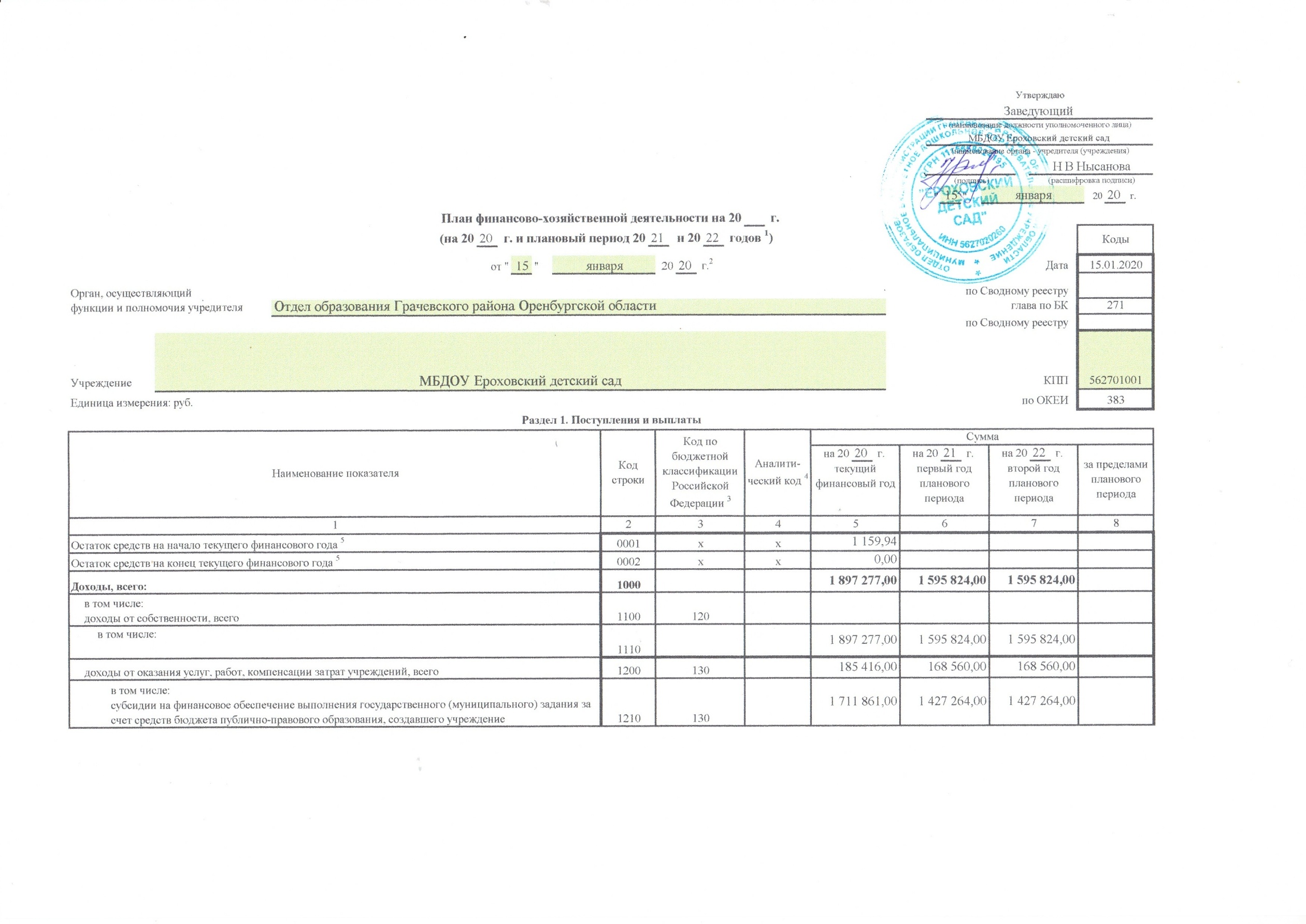 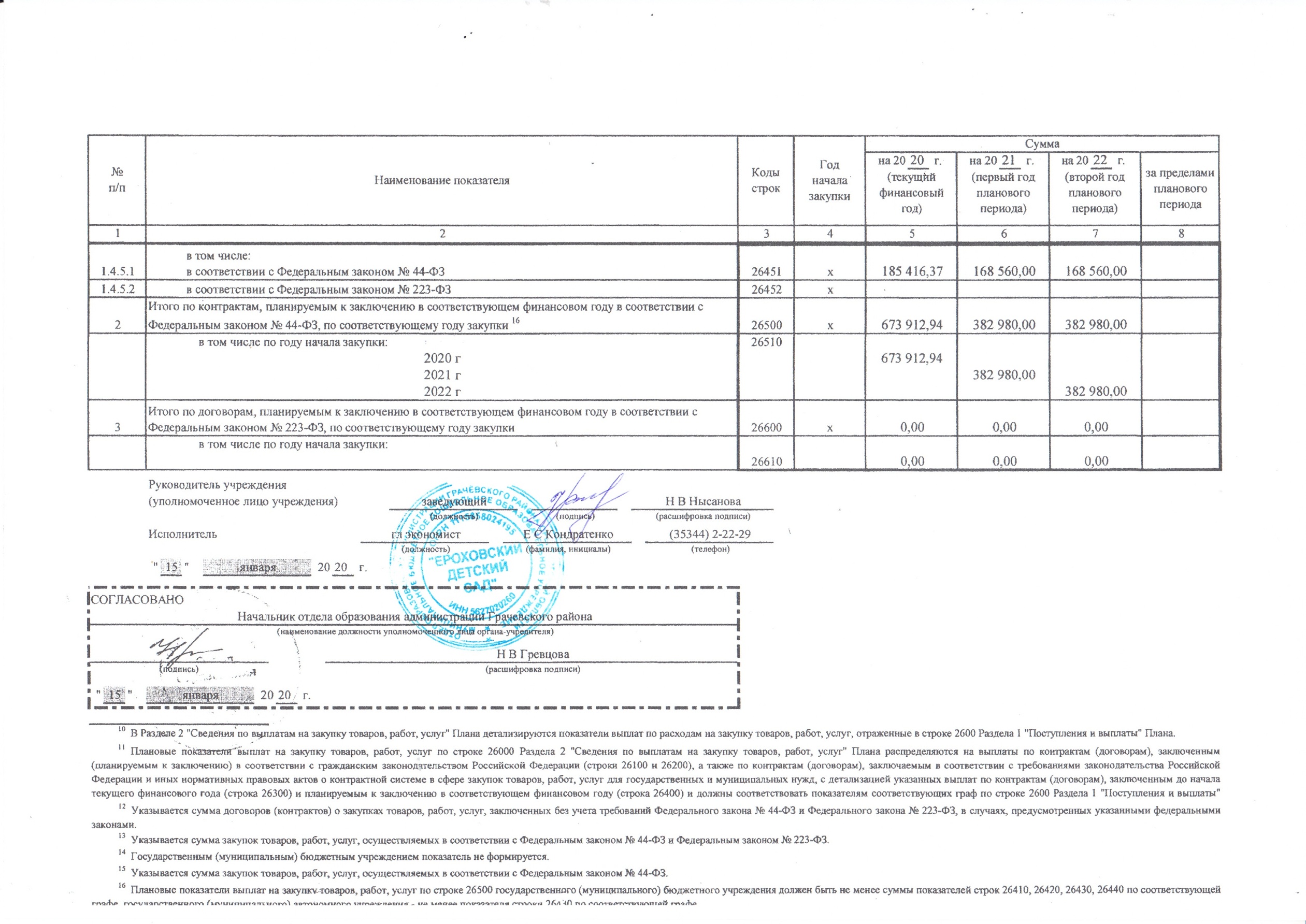 доходы от оказания услуг, работ, компенсации затрат учреждений, всегодоходы от оказания услуг, работ, компенсации затрат учреждений, всегодоходы от оказания услуг, работ, компенсации затрат учреждений, всегодоходы от оказания услуг, работ, компенсации затрат учреждений, всегодоходы от оказания услуг, работ, компенсации затрат учреждений, всегодоходы от оказания услуг, работ, компенсации затрат учреждений, всегодоходы от оказания услуг, работ, компенсации затрат учреждений, всегодоходы от оказания услуг, работ, компенсации затрат учреждений, всегодоходы от оказания услуг, работ, компенсации затрат учреждений, всегодоходы от оказания услуг, работ, компенсации затрат учреждений, всегодоходы от оказания услуг, работ, компенсации затрат учреждений, всегодоходы от оказания услуг, работ, компенсации затрат учреждений, всегодоходы от оказания услуг, работ, компенсации затрат учреждений, всегодоходы от оказания услуг, работ, компенсации затрат учреждений, всегодоходы от оказания услуг, работ, компенсации затрат учреждений, всегодоходы от оказания услуг, работ, компенсации затрат учреждений, всегодоходы от оказания услуг, работ, компенсации затрат учреждений, всегодоходы от оказания услуг, работ, компенсации затрат учреждений, всегодоходы от оказания услуг, работ, компенсации затрат учреждений, всегодоходы от оказания услуг, работ, компенсации затрат учреждений, всегодоходы от оказания услуг, работ, компенсации затрат учреждений, всегодоходы от оказания услуг, работ, компенсации затрат учреждений, всегодоходы от оказания услуг, работ, компенсации затрат учреждений, всегодоходы от оказания услуг, работ, компенсации затрат учреждений, всегодоходы от оказания услуг, работ, компенсации затрат учреждений, всегодоходы от оказания услуг, работ, компенсации затрат учреждений, всегодоходы от оказания услуг, работ, компенсации затрат учреждений, всегодоходы от оказания услуг, работ, компенсации затрат учреждений, всегодоходы от оказания услуг, работ, компенсации затрат учреждений, всегодоходы от оказания услуг, работ, компенсации затрат учреждений, всегодоходы от оказания услуг, работ, компенсации затрат учреждений, всегодоходы от оказания услуг, работ, компенсации затрат учреждений, всегодоходы от оказания услуг, работ, компенсации затрат учреждений, всегодоходы от оказания услуг, работ, компенсации затрат учреждений, всегодоходы от оказания услуг, работ, компенсации затрат учреждений, всегодоходы от оказания услуг, работ, компенсации затрат учреждений, всегодоходы от оказания услуг, работ, компенсации затрат учреждений, всегодоходы от оказания услуг, работ, компенсации затрат учреждений, всегодоходы от оказания услуг, работ, компенсации затрат учреждений, всегодоходы от оказания услуг, работ, компенсации затрат учреждений, всегодоходы от оказания услуг, работ, компенсации затрат учреждений, всегодоходы от оказания услуг, работ, компенсации затрат учреждений, всегодоходы от оказания услуг, работ, компенсации затрат учреждений, всегодоходы от оказания услуг, работ, компенсации затрат учреждений, всегодоходы от оказания услуг, работ, компенсации затрат учреждений, всегодоходы от оказания услуг, работ, компенсации затрат учреждений, всегодоходы от оказания услуг, работ, компенсации затрат учреждений, всегодоходы от оказания услуг, работ, компенсации затрат учреждений, всегодоходы от оказания услуг, работ, компенсации затрат учреждений, всегодоходы от оказания услуг, работ, компенсации затрат учреждений, всегодоходы от оказания услуг, работ, компенсации затрат учреждений, всегодоходы от оказания услуг, работ, компенсации затрат учреждений, всегодоходы от оказания услуг, работ, компенсации затрат учреждений, всегодоходы от оказания услуг, работ, компенсации затрат учреждений, всегодоходы от оказания услуг, работ, компенсации затрат учреждений, всегодоходы от оказания услуг, работ, компенсации затрат учреждений, всегодоходы от оказания услуг, работ, компенсации затрат учреждений, всегодоходы от оказания услуг, работ, компенсации затрат учреждений, всегодоходы от оказания услуг, работ, компенсации затрат учреждений, всегодоходы от оказания услуг, работ, компенсации затрат учреждений, всегодоходы от оказания услуг, работ, компенсации затрат учреждений, всегодоходы от оказания услуг, работ, компенсации затрат учреждений, всегодоходы от оказания услуг, работ, компенсации затрат учреждений, всегодоходы от оказания услуг, работ, компенсации затрат учреждений, всегодоходы от оказания услуг, работ, компенсации затрат учреждений, всегодоходы от оказания услуг, работ, компенсации затрат учреждений, всегодоходы от оказания услуг, работ, компенсации затрат учреждений, всегодоходы от оказания услуг, работ, компенсации затрат учреждений, всегодоходы от оказания услуг, работ, компенсации затрат учреждений, всегодоходы от оказания услуг, работ, компенсации затрат учреждений, всегодоходы от оказания услуг, работ, компенсации затрат учреждений, всегодоходы от оказания услуг, работ, компенсации затрат учреждений, всегодоходы от оказания услуг, работ, компенсации затрат учреждений, всегодоходы от оказания услуг, работ, компенсации затрат учреждений, всегодоходы от оказания услуг, работ, компенсации затрат учреждений, всегодоходы от оказания услуг, работ, компенсации затрат учреждений, всегодоходы от оказания услуг, работ, компенсации затрат учреждений, всегодоходы от оказания услуг, работ, компенсации затрат учреждений, всегодоходы от оказания услуг, работ, компенсации затрат учреждений, всегодоходы от оказания услуг, работ, компенсации затрат учреждений, всегодоходы от оказания услуг, работ, компенсации затрат учреждений, всегодоходы от оказания услуг, работ, компенсации затрат учреждений, всегодоходы от оказания услуг, работ, компенсации затрат учреждений, всегодоходы от оказания услуг, работ, компенсации затрат учреждений, всегодоходы от оказания услуг, работ, компенсации затрат учреждений, всегодоходы от оказания услуг, работ, компенсации затрат учреждений, всегодоходы от оказания услуг, работ, компенсации затрат учреждений, всегодоходы от оказания услуг, работ, компенсации затрат учреждений, всегодоходы от оказания услуг, работ, компенсации затрат учреждений, всегодоходы от оказания услуг, работ, компенсации затрат учреждений, всегодоходы от оказания услуг, работ, компенсации затрат учреждений, всегодоходы от оказания услуг, работ, компенсации затрат учреждений, всегодоходы от оказания услуг, работ, компенсации затрат учреждений, всегодоходы от оказания услуг, работ, компенсации затрат учреждений, всегодоходы от оказания услуг, работ, компенсации затрат учреждений, всегодоходы от оказания услуг, работ, компенсации затрат учреждений, всегодоходы от оказания услуг, работ, компенсации затрат учреждений, всегодоходы от оказания услуг, работ, компенсации затрат учреждений, всегодоходы от оказания услуг, работ, компенсации затрат учреждений, всегодоходы от оказания услуг, работ, компенсации затрат учреждений, всегодоходы от оказания услуг, работ, компенсации затрат учреждений, всегодоходы от оказания услуг, работ, компенсации затрат учреждений, всегодоходы от оказания услуг, работ, компенсации затрат учреждений, всегодоходы от оказания услуг, работ, компенсации затрат учреждений, всегодоходы от оказания услуг, работ, компенсации затрат учреждений, всегодоходы от оказания услуг, работ, компенсации затрат учреждений, всегодоходы от оказания услуг, работ, компенсации затрат учреждений, всегодоходы от оказания услуг, работ, компенсации затрат учреждений, всегодоходы от оказания услуг, работ, компенсации затрат учреждений, всегодоходы от оказания услуг, работ, компенсации затрат учреждений, всегодоходы от оказания услуг, работ, компенсации затрат учреждений, всегодоходы от оказания услуг, работ, компенсации затрат учреждений, всегодоходы от оказания услуг, работ, компенсации затрат учреждений, всегодоходы от оказания услуг, работ, компенсации затрат учреждений, всегодоходы от оказания услуг, работ, компенсации затрат учреждений, всегодоходы от оказания услуг, работ, компенсации затрат учреждений, всегодоходы от оказания услуг, работ, компенсации затрат учреждений, всегодоходы от оказания услуг, работ, компенсации затрат учреждений, всего1200130   185 416,00 168 560,00 168 560,00   1200130   185 416,00 168 560,00 168 560,00   1200130   185 416,00 168 560,00 168 560,00   1200130   185 416,00 168 560,00 168 560,00   1200130   185 416,00 168 560,00 168 560,00   1200130   185 416,00 168 560,00 168 560,00   1200130   185 416,00 168 560,00 168 560,00   в том числе:
субсидии на финансовое обеспечение выполнения государственного (муниципального) задания за счет средств бюджета публично-правового образования, создавшего учреждениев том числе:
субсидии на финансовое обеспечение выполнения государственного (муниципального) задания за счет средств бюджета публично-правового образования, создавшего учреждениев том числе:
субсидии на финансовое обеспечение выполнения государственного (муниципального) задания за счет средств бюджета публично-правового образования, создавшего учреждениев том числе:
субсидии на финансовое обеспечение выполнения государственного (муниципального) задания за счет средств бюджета публично-правового образования, создавшего учреждениев том числе:
субсидии на финансовое обеспечение выполнения государственного (муниципального) задания за счет средств бюджета публично-правового образования, создавшего учреждениев том числе:
субсидии на финансовое обеспечение выполнения государственного (муниципального) задания за счет средств бюджета публично-правового образования, создавшего учреждениев том числе:
субсидии на финансовое обеспечение выполнения государственного (муниципального) задания за счет средств бюджета публично-правового образования, создавшего учреждениев том числе:
субсидии на финансовое обеспечение выполнения государственного (муниципального) задания за счет средств бюджета публично-правового образования, создавшего учреждениев том числе:
субсидии на финансовое обеспечение выполнения государственного (муниципального) задания за счет средств бюджета публично-правового образования, создавшего учреждениев том числе:
субсидии на финансовое обеспечение выполнения государственного (муниципального) задания за счет средств бюджета публично-правового образования, создавшего учреждениев том числе:
субсидии на финансовое обеспечение выполнения государственного (муниципального) задания за счет средств бюджета публично-правового образования, создавшего учреждениев том числе:
субсидии на финансовое обеспечение выполнения государственного (муниципального) задания за счет средств бюджета публично-правового образования, создавшего учреждениев том числе:
субсидии на финансовое обеспечение выполнения государственного (муниципального) задания за счет средств бюджета публично-правового образования, создавшего учреждениев том числе:
субсидии на финансовое обеспечение выполнения государственного (муниципального) задания за счет средств бюджета публично-правового образования, создавшего учреждениев том числе:
субсидии на финансовое обеспечение выполнения государственного (муниципального) задания за счет средств бюджета публично-правового образования, создавшего учреждениев том числе:
субсидии на финансовое обеспечение выполнения государственного (муниципального) задания за счет средств бюджета публично-правового образования, создавшего учреждениев том числе:
субсидии на финансовое обеспечение выполнения государственного (муниципального) задания за счет средств бюджета публично-правового образования, создавшего учреждениев том числе:
субсидии на финансовое обеспечение выполнения государственного (муниципального) задания за счет средств бюджета публично-правового образования, создавшего учреждениев том числе:
субсидии на финансовое обеспечение выполнения государственного (муниципального) задания за счет средств бюджета публично-правового образования, создавшего учреждениев том числе:
субсидии на финансовое обеспечение выполнения государственного (муниципального) задания за счет средств бюджета публично-правового образования, создавшего учреждениев том числе:
субсидии на финансовое обеспечение выполнения государственного (муниципального) задания за счет средств бюджета публично-правового образования, создавшего учреждениев том числе:
субсидии на финансовое обеспечение выполнения государственного (муниципального) задания за счет средств бюджета публично-правового образования, создавшего учреждениев том числе:
субсидии на финансовое обеспечение выполнения государственного (муниципального) задания за счет средств бюджета публично-правового образования, создавшего учреждениев том числе:
субсидии на финансовое обеспечение выполнения государственного (муниципального) задания за счет средств бюджета публично-правового образования, создавшего учреждениев том числе:
субсидии на финансовое обеспечение выполнения государственного (муниципального) задания за счет средств бюджета публично-правового образования, создавшего учреждениев том числе:
субсидии на финансовое обеспечение выполнения государственного (муниципального) задания за счет средств бюджета публично-правового образования, создавшего учреждениев том числе:
субсидии на финансовое обеспечение выполнения государственного (муниципального) задания за счет средств бюджета публично-правового образования, создавшего учреждениев том числе:
субсидии на финансовое обеспечение выполнения государственного (муниципального) задания за счет средств бюджета публично-правового образования, создавшего учреждениев том числе:
субсидии на финансовое обеспечение выполнения государственного (муниципального) задания за счет средств бюджета публично-правового образования, создавшего учреждениев том числе:
субсидии на финансовое обеспечение выполнения государственного (муниципального) задания за счет средств бюджета публично-правового образования, создавшего учреждениев том числе:
субсидии на финансовое обеспечение выполнения государственного (муниципального) задания за счет средств бюджета публично-правового образования, создавшего учреждениев том числе:
субсидии на финансовое обеспечение выполнения государственного (муниципального) задания за счет средств бюджета публично-правового образования, создавшего учреждениев том числе:
субсидии на финансовое обеспечение выполнения государственного (муниципального) задания за счет средств бюджета публично-правового образования, создавшего учреждениев том числе:
субсидии на финансовое обеспечение выполнения государственного (муниципального) задания за счет средств бюджета публично-правового образования, создавшего учреждениев том числе:
субсидии на финансовое обеспечение выполнения государственного (муниципального) задания за счет средств бюджета публично-правового образования, создавшего учреждениев том числе:
субсидии на финансовое обеспечение выполнения государственного (муниципального) задания за счет средств бюджета публично-правового образования, создавшего учреждениев том числе:
субсидии на финансовое обеспечение выполнения государственного (муниципального) задания за счет средств бюджета публично-правового образования, создавшего учреждениев том числе:
субсидии на финансовое обеспечение выполнения государственного (муниципального) задания за счет средств бюджета публично-правового образования, создавшего учреждениев том числе:
субсидии на финансовое обеспечение выполнения государственного (муниципального) задания за счет средств бюджета публично-правового образования, создавшего учреждениев том числе:
субсидии на финансовое обеспечение выполнения государственного (муниципального) задания за счет средств бюджета публично-правового образования, создавшего учреждениев том числе:
субсидии на финансовое обеспечение выполнения государственного (муниципального) задания за счет средств бюджета публично-правового образования, создавшего учреждениев том числе:
субсидии на финансовое обеспечение выполнения государственного (муниципального) задания за счет средств бюджета публично-правового образования, создавшего учреждениев том числе:
субсидии на финансовое обеспечение выполнения государственного (муниципального) задания за счет средств бюджета публично-правового образования, создавшего учреждениев том числе:
субсидии на финансовое обеспечение выполнения государственного (муниципального) задания за счет средств бюджета публично-правового образования, создавшего учреждениев том числе:
субсидии на финансовое обеспечение выполнения государственного (муниципального) задания за счет средств бюджета публично-правового образования, создавшего учреждениев том числе:
субсидии на финансовое обеспечение выполнения государственного (муниципального) задания за счет средств бюджета публично-правового образования, создавшего учреждениев том числе:
субсидии на финансовое обеспечение выполнения государственного (муниципального) задания за счет средств бюджета публично-правового образования, создавшего учреждениев том числе:
субсидии на финансовое обеспечение выполнения государственного (муниципального) задания за счет средств бюджета публично-правового образования, создавшего учреждениев том числе:
субсидии на финансовое обеспечение выполнения государственного (муниципального) задания за счет средств бюджета публично-правового образования, создавшего учреждениев том числе:
субсидии на финансовое обеспечение выполнения государственного (муниципального) задания за счет средств бюджета публично-правового образования, создавшего учреждениев том числе:
субсидии на финансовое обеспечение выполнения государственного (муниципального) задания за счет средств бюджета публично-правового образования, создавшего учреждениев том числе:
субсидии на финансовое обеспечение выполнения государственного (муниципального) задания за счет средств бюджета публично-правового образования, создавшего учреждениев том числе:
субсидии на финансовое обеспечение выполнения государственного (муниципального) задания за счет средств бюджета публично-правового образования, создавшего учреждениев том числе:
субсидии на финансовое обеспечение выполнения государственного (муниципального) задания за счет средств бюджета публично-правового образования, создавшего учреждениев том числе:
субсидии на финансовое обеспечение выполнения государственного (муниципального) задания за счет средств бюджета публично-правового образования, создавшего учреждениев том числе:
субсидии на финансовое обеспечение выполнения государственного (муниципального) задания за счет средств бюджета публично-правового образования, создавшего учреждениев том числе:
субсидии на финансовое обеспечение выполнения государственного (муниципального) задания за счет средств бюджета публично-правового образования, создавшего учреждениев том числе:
субсидии на финансовое обеспечение выполнения государственного (муниципального) задания за счет средств бюджета публично-правового образования, создавшего учреждениев том числе:
субсидии на финансовое обеспечение выполнения государственного (муниципального) задания за счет средств бюджета публично-правового образования, создавшего учреждениев том числе:
субсидии на финансовое обеспечение выполнения государственного (муниципального) задания за счет средств бюджета публично-правового образования, создавшего учреждениев том числе:
субсидии на финансовое обеспечение выполнения государственного (муниципального) задания за счет средств бюджета публично-правового образования, создавшего учреждениев том числе:
субсидии на финансовое обеспечение выполнения государственного (муниципального) задания за счет средств бюджета публично-правового образования, создавшего учреждениев том числе:
субсидии на финансовое обеспечение выполнения государственного (муниципального) задания за счет средств бюджета публично-правового образования, создавшего учреждениев том числе:
субсидии на финансовое обеспечение выполнения государственного (муниципального) задания за счет средств бюджета публично-правового образования, создавшего учреждениев том числе:
субсидии на финансовое обеспечение выполнения государственного (муниципального) задания за счет средств бюджета публично-правового образования, создавшего учреждениев том числе:
субсидии на финансовое обеспечение выполнения государственного (муниципального) задания за счет средств бюджета публично-правового образования, создавшего учреждениев том числе:
субсидии на финансовое обеспечение выполнения государственного (муниципального) задания за счет средств бюджета публично-правового образования, создавшего учреждениев том числе:
субсидии на финансовое обеспечение выполнения государственного (муниципального) задания за счет средств бюджета публично-правового образования, создавшего учреждениев том числе:
субсидии на финансовое обеспечение выполнения государственного (муниципального) задания за счет средств бюджета публично-правового образования, создавшего учреждениев том числе:
субсидии на финансовое обеспечение выполнения государственного (муниципального) задания за счет средств бюджета публично-правового образования, создавшего учреждениев том числе:
субсидии на финансовое обеспечение выполнения государственного (муниципального) задания за счет средств бюджета публично-правового образования, создавшего учреждениев том числе:
субсидии на финансовое обеспечение выполнения государственного (муниципального) задания за счет средств бюджета публично-правового образования, создавшего учреждениев том числе:
субсидии на финансовое обеспечение выполнения государственного (муниципального) задания за счет средств бюджета публично-правового образования, создавшего учреждениев том числе:
субсидии на финансовое обеспечение выполнения государственного (муниципального) задания за счет средств бюджета публично-правового образования, создавшего учреждениев том числе:
субсидии на финансовое обеспечение выполнения государственного (муниципального) задания за счет средств бюджета публично-правового образования, создавшего учреждениев том числе:
субсидии на финансовое обеспечение выполнения государственного (муниципального) задания за счет средств бюджета публично-правового образования, создавшего учреждениев том числе:
субсидии на финансовое обеспечение выполнения государственного (муниципального) задания за счет средств бюджета публично-правового образования, создавшего учреждениев том числе:
субсидии на финансовое обеспечение выполнения государственного (муниципального) задания за счет средств бюджета публично-правового образования, создавшего учреждениев том числе:
субсидии на финансовое обеспечение выполнения государственного (муниципального) задания за счет средств бюджета публично-правового образования, создавшего учреждениев том числе:
субсидии на финансовое обеспечение выполнения государственного (муниципального) задания за счет средств бюджета публично-правового образования, создавшего учреждениев том числе:
субсидии на финансовое обеспечение выполнения государственного (муниципального) задания за счет средств бюджета публично-правового образования, создавшего учреждениев том числе:
субсидии на финансовое обеспечение выполнения государственного (муниципального) задания за счет средств бюджета публично-правового образования, создавшего учреждениев том числе:
субсидии на финансовое обеспечение выполнения государственного (муниципального) задания за счет средств бюджета публично-правового образования, создавшего учреждениев том числе:
субсидии на финансовое обеспечение выполнения государственного (муниципального) задания за счет средств бюджета публично-правового образования, создавшего учреждениев том числе:
субсидии на финансовое обеспечение выполнения государственного (муниципального) задания за счет средств бюджета публично-правового образования, создавшего учреждениев том числе:
субсидии на финансовое обеспечение выполнения государственного (муниципального) задания за счет средств бюджета публично-правового образования, создавшего учреждениев том числе:
субсидии на финансовое обеспечение выполнения государственного (муниципального) задания за счет средств бюджета публично-правового образования, создавшего учреждениев том числе:
субсидии на финансовое обеспечение выполнения государственного (муниципального) задания за счет средств бюджета публично-правового образования, создавшего учреждениев том числе:
субсидии на финансовое обеспечение выполнения государственного (муниципального) задания за счет средств бюджета публично-правового образования, создавшего учреждениев том числе:
субсидии на финансовое обеспечение выполнения государственного (муниципального) задания за счет средств бюджета публично-правового образования, создавшего учреждениев том числе:
субсидии на финансовое обеспечение выполнения государственного (муниципального) задания за счет средств бюджета публично-правового образования, создавшего учреждениев том числе:
субсидии на финансовое обеспечение выполнения государственного (муниципального) задания за счет средств бюджета публично-правового образования, создавшего учреждениев том числе:
субсидии на финансовое обеспечение выполнения государственного (муниципального) задания за счет средств бюджета публично-правового образования, создавшего учреждениев том числе:
субсидии на финансовое обеспечение выполнения государственного (муниципального) задания за счет средств бюджета публично-правового образования, создавшего учреждениев том числе:
субсидии на финансовое обеспечение выполнения государственного (муниципального) задания за счет средств бюджета публично-правового образования, создавшего учреждениев том числе:
субсидии на финансовое обеспечение выполнения государственного (муниципального) задания за счет средств бюджета публично-правового образования, создавшего учреждениев том числе:
субсидии на финансовое обеспечение выполнения государственного (муниципального) задания за счет средств бюджета публично-правового образования, создавшего учреждениев том числе:
субсидии на финансовое обеспечение выполнения государственного (муниципального) задания за счет средств бюджета публично-правового образования, создавшего учреждениев том числе:
субсидии на финансовое обеспечение выполнения государственного (муниципального) задания за счет средств бюджета публично-правового образования, создавшего учреждениев том числе:
субсидии на финансовое обеспечение выполнения государственного (муниципального) задания за счет средств бюджета публично-правового образования, создавшего учреждениев том числе:
субсидии на финансовое обеспечение выполнения государственного (муниципального) задания за счет средств бюджета публично-правового образования, создавшего учреждениев том числе:
субсидии на финансовое обеспечение выполнения государственного (муниципального) задания за счет средств бюджета публично-правового образования, создавшего учреждениев том числе:
субсидии на финансовое обеспечение выполнения государственного (муниципального) задания за счет средств бюджета публично-правового образования, создавшего учреждениев том числе:
субсидии на финансовое обеспечение выполнения государственного (муниципального) задания за счет средств бюджета публично-правового образования, создавшего учреждениев том числе:
субсидии на финансовое обеспечение выполнения государственного (муниципального) задания за счет средств бюджета публично-правового образования, создавшего учреждениев том числе:
субсидии на финансовое обеспечение выполнения государственного (муниципального) задания за счет средств бюджета публично-правового образования, создавшего учреждениев том числе:
субсидии на финансовое обеспечение выполнения государственного (муниципального) задания за счет средств бюджета публично-правового образования, создавшего учреждениев том числе:
субсидии на финансовое обеспечение выполнения государственного (муниципального) задания за счет средств бюджета публично-правового образования, создавшего учреждениев том числе:
субсидии на финансовое обеспечение выполнения государственного (муниципального) задания за счет средств бюджета публично-правового образования, создавшего учреждениев том числе:
субсидии на финансовое обеспечение выполнения государственного (муниципального) задания за счет средств бюджета публично-правового образования, создавшего учреждениев том числе:
субсидии на финансовое обеспечение выполнения государственного (муниципального) задания за счет средств бюджета публично-правового образования, создавшего учреждениев том числе:
субсидии на финансовое обеспечение выполнения государственного (муниципального) задания за счет средств бюджета публично-правового образования, создавшего учреждениев том числе:
субсидии на финансовое обеспечение выполнения государственного (муниципального) задания за счет средств бюджета публично-правового образования, создавшего учреждениев том числе:
субсидии на финансовое обеспечение выполнения государственного (муниципального) задания за счет средств бюджета публично-правового образования, создавшего учреждениев том числе:
субсидии на финансовое обеспечение выполнения государственного (муниципального) задания за счет средств бюджета публично-правового образования, создавшего учреждениев том числе:
субсидии на финансовое обеспечение выполнения государственного (муниципального) задания за счет средств бюджета публично-правового образования, создавшего учреждениев том числе:
субсидии на финансовое обеспечение выполнения государственного (муниципального) задания за счет средств бюджета публично-правового образования, создавшего учреждениев том числе:
субсидии на финансовое обеспечение выполнения государственного (муниципального) задания за счет средств бюджета публично-правового образования, создавшего учреждение1210130   1 711 861,00 1 427 264,00 1 427 264,00   1210130   1 711 861,00 1 427 264,00 1 427 264,00   1210130   1 711 861,00 1 427 264,00 1 427 264,00   1210130   1 711 861,00 1 427 264,00 1 427 264,00   1210130   1 711 861,00 1 427 264,00 1 427 264,00   1210130   1 711 861,00 1 427 264,00 1 427 264,00   1210130   1 711 861,00 1 427 264,00 1 427 264,00   субсидии на финансовое обеспечение выполнения государственного задания за счет средств бюджета Федерального фонда обязательного медицинского страхованиясубсидии на финансовое обеспечение выполнения государственного задания за счет средств бюджета Федерального фонда обязательного медицинского страхованиясубсидии на финансовое обеспечение выполнения государственного задания за счет средств бюджета Федерального фонда обязательного медицинского страхованиясубсидии на финансовое обеспечение выполнения государственного задания за счет средств бюджета Федерального фонда обязательного медицинского страхованиясубсидии на финансовое обеспечение выполнения государственного задания за счет средств бюджета Федерального фонда обязательного медицинского страхованиясубсидии на финансовое обеспечение выполнения государственного задания за счет средств бюджета Федерального фонда обязательного медицинского страхованиясубсидии на финансовое обеспечение выполнения государственного задания за счет средств бюджета Федерального фонда обязательного медицинского страхованиясубсидии на финансовое обеспечение выполнения государственного задания за счет средств бюджета Федерального фонда обязательного медицинского страхованиясубсидии на финансовое обеспечение выполнения государственного задания за счет средств бюджета Федерального фонда обязательного медицинского страхованиясубсидии на финансовое обеспечение выполнения государственного задания за счет средств бюджета Федерального фонда обязательного медицинского страхованиясубсидии на финансовое обеспечение выполнения государственного задания за счет средств бюджета Федерального фонда обязательного медицинского страхованиясубсидии на финансовое обеспечение выполнения государственного задания за счет средств бюджета Федерального фонда обязательного медицинского страхованиясубсидии на финансовое обеспечение выполнения государственного задания за счет средств бюджета Федерального фонда обязательного медицинского страхованиясубсидии на финансовое обеспечение выполнения государственного задания за счет средств бюджета Федерального фонда обязательного медицинского страхованиясубсидии на финансовое обеспечение выполнения государственного задания за счет средств бюджета Федерального фонда обязательного медицинского страхованиясубсидии на финансовое обеспечение выполнения государственного задания за счет средств бюджета Федерального фонда обязательного медицинского страхованиясубсидии на финансовое обеспечение выполнения государственного задания за счет средств бюджета Федерального фонда обязательного медицинского страхованиясубсидии на финансовое обеспечение выполнения государственного задания за счет средств бюджета Федерального фонда обязательного медицинского страхованиясубсидии на финансовое обеспечение выполнения государственного задания за счет средств бюджета Федерального фонда обязательного медицинского страхованиясубсидии на финансовое обеспечение выполнения государственного задания за счет средств бюджета Федерального фонда обязательного медицинского страхованиясубсидии на финансовое обеспечение выполнения государственного задания за счет средств бюджета Федерального фонда обязательного медицинского страхованиясубсидии на финансовое обеспечение выполнения государственного задания за счет средств бюджета Федерального фонда обязательного медицинского страхованиясубсидии на финансовое обеспечение выполнения государственного задания за счет средств бюджета Федерального фонда обязательного медицинского страхованиясубсидии на финансовое обеспечение выполнения государственного задания за счет средств бюджета Федерального фонда обязательного медицинского страхованиясубсидии на финансовое обеспечение выполнения государственного задания за счет средств бюджета Федерального фонда обязательного медицинского страхованиясубсидии на финансовое обеспечение выполнения государственного задания за счет средств бюджета Федерального фонда обязательного медицинского страхованиясубсидии на финансовое обеспечение выполнения государственного задания за счет средств бюджета Федерального фонда обязательного медицинского страхованиясубсидии на финансовое обеспечение выполнения государственного задания за счет средств бюджета Федерального фонда обязательного медицинского страхованиясубсидии на финансовое обеспечение выполнения государственного задания за счет средств бюджета Федерального фонда обязательного медицинского страхованиясубсидии на финансовое обеспечение выполнения государственного задания за счет средств бюджета Федерального фонда обязательного медицинского страхованиясубсидии на финансовое обеспечение выполнения государственного задания за счет средств бюджета Федерального фонда обязательного медицинского страхованиясубсидии на финансовое обеспечение выполнения государственного задания за счет средств бюджета Федерального фонда обязательного медицинского страхованиясубсидии на финансовое обеспечение выполнения государственного задания за счет средств бюджета Федерального фонда обязательного медицинского страхованиясубсидии на финансовое обеспечение выполнения государственного задания за счет средств бюджета Федерального фонда обязательного медицинского страхованиясубсидии на финансовое обеспечение выполнения государственного задания за счет средств бюджета Федерального фонда обязательного медицинского страхованиясубсидии на финансовое обеспечение выполнения государственного задания за счет средств бюджета Федерального фонда обязательного медицинского страхованиясубсидии на финансовое обеспечение выполнения государственного задания за счет средств бюджета Федерального фонда обязательного медицинского страхованиясубсидии на финансовое обеспечение выполнения государственного задания за счет средств бюджета Федерального фонда обязательного медицинского страхованиясубсидии на финансовое обеспечение выполнения государственного задания за счет средств бюджета Федерального фонда обязательного медицинского страхованиясубсидии на финансовое обеспечение выполнения государственного задания за счет средств бюджета Федерального фонда обязательного медицинского страхованиясубсидии на финансовое обеспечение выполнения государственного задания за счет средств бюджета Федерального фонда обязательного медицинского страхованиясубсидии на финансовое обеспечение выполнения государственного задания за счет средств бюджета Федерального фонда обязательного медицинского страхованиясубсидии на финансовое обеспечение выполнения государственного задания за счет средств бюджета Федерального фонда обязательного медицинского страхованиясубсидии на финансовое обеспечение выполнения государственного задания за счет средств бюджета Федерального фонда обязательного медицинского страхованиясубсидии на финансовое обеспечение выполнения государственного задания за счет средств бюджета Федерального фонда обязательного медицинского страхованиясубсидии на финансовое обеспечение выполнения государственного задания за счет средств бюджета Федерального фонда обязательного медицинского страхованиясубсидии на финансовое обеспечение выполнения государственного задания за счет средств бюджета Федерального фонда обязательного медицинского страхованиясубсидии на финансовое обеспечение выполнения государственного задания за счет средств бюджета Федерального фонда обязательного медицинского страхованиясубсидии на финансовое обеспечение выполнения государственного задания за счет средств бюджета Федерального фонда обязательного медицинского страхованиясубсидии на финансовое обеспечение выполнения государственного задания за счет средств бюджета Федерального фонда обязательного медицинского страхованиясубсидии на финансовое обеспечение выполнения государственного задания за счет средств бюджета Федерального фонда обязательного медицинского страхованиясубсидии на финансовое обеспечение выполнения государственного задания за счет средств бюджета Федерального фонда обязательного медицинского страхованиясубсидии на финансовое обеспечение выполнения государственного задания за счет средств бюджета Федерального фонда обязательного медицинского страхованиясубсидии на финансовое обеспечение выполнения государственного задания за счет средств бюджета Федерального фонда обязательного медицинского страхованиясубсидии на финансовое обеспечение выполнения государственного задания за счет средств бюджета Федерального фонда обязательного медицинского страхованиясубсидии на финансовое обеспечение выполнения государственного задания за счет средств бюджета Федерального фонда обязательного медицинского страхованиясубсидии на финансовое обеспечение выполнения государственного задания за счет средств бюджета Федерального фонда обязательного медицинского страхованиясубсидии на финансовое обеспечение выполнения государственного задания за счет средств бюджета Федерального фонда обязательного медицинского страхованиясубсидии на финансовое обеспечение выполнения государственного задания за счет средств бюджета Федерального фонда обязательного медицинского страхованиясубсидии на финансовое обеспечение выполнения государственного задания за счет средств бюджета Федерального фонда обязательного медицинского страхованиясубсидии на финансовое обеспечение выполнения государственного задания за счет средств бюджета Федерального фонда обязательного медицинского страхованиясубсидии на финансовое обеспечение выполнения государственного задания за счет средств бюджета Федерального фонда обязательного медицинского страхованиясубсидии на финансовое обеспечение выполнения государственного задания за счет средств бюджета Федерального фонда обязательного медицинского страхованиясубсидии на финансовое обеспечение выполнения государственного задания за счет средств бюджета Федерального фонда обязательного медицинского страхованиясубсидии на финансовое обеспечение выполнения государственного задания за счет средств бюджета Федерального фонда обязательного медицинского страхованиясубсидии на финансовое обеспечение выполнения государственного задания за счет средств бюджета Федерального фонда обязательного медицинского страхованиясубсидии на финансовое обеспечение выполнения государственного задания за счет средств бюджета Федерального фонда обязательного медицинского страхованиясубсидии на финансовое обеспечение выполнения государственного задания за счет средств бюджета Федерального фонда обязательного медицинского страхованиясубсидии на финансовое обеспечение выполнения государственного задания за счет средств бюджета Федерального фонда обязательного медицинского страхованиясубсидии на финансовое обеспечение выполнения государственного задания за счет средств бюджета Федерального фонда обязательного медицинского страхованиясубсидии на финансовое обеспечение выполнения государственного задания за счет средств бюджета Федерального фонда обязательного медицинского страхованиясубсидии на финансовое обеспечение выполнения государственного задания за счет средств бюджета Федерального фонда обязательного медицинского страхованиясубсидии на финансовое обеспечение выполнения государственного задания за счет средств бюджета Федерального фонда обязательного медицинского страхованиясубсидии на финансовое обеспечение выполнения государственного задания за счет средств бюджета Федерального фонда обязательного медицинского страхованиясубсидии на финансовое обеспечение выполнения государственного задания за счет средств бюджета Федерального фонда обязательного медицинского страхованиясубсидии на финансовое обеспечение выполнения государственного задания за счет средств бюджета Федерального фонда обязательного медицинского страхованиясубсидии на финансовое обеспечение выполнения государственного задания за счет средств бюджета Федерального фонда обязательного медицинского страхованиясубсидии на финансовое обеспечение выполнения государственного задания за счет средств бюджета Федерального фонда обязательного медицинского страхованиясубсидии на финансовое обеспечение выполнения государственного задания за счет средств бюджета Федерального фонда обязательного медицинского страхованиясубсидии на финансовое обеспечение выполнения государственного задания за счет средств бюджета Федерального фонда обязательного медицинского страхованиясубсидии на финансовое обеспечение выполнения государственного задания за счет средств бюджета Федерального фонда обязательного медицинского страхованиясубсидии на финансовое обеспечение выполнения государственного задания за счет средств бюджета Федерального фонда обязательного медицинского страхованиясубсидии на финансовое обеспечение выполнения государственного задания за счет средств бюджета Федерального фонда обязательного медицинского страхованиясубсидии на финансовое обеспечение выполнения государственного задания за счет средств бюджета Федерального фонда обязательного медицинского страхованиясубсидии на финансовое обеспечение выполнения государственного задания за счет средств бюджета Федерального фонда обязательного медицинского страхованиясубсидии на финансовое обеспечение выполнения государственного задания за счет средств бюджета Федерального фонда обязательного медицинского страхованиясубсидии на финансовое обеспечение выполнения государственного задания за счет средств бюджета Федерального фонда обязательного медицинского страхованиясубсидии на финансовое обеспечение выполнения государственного задания за счет средств бюджета Федерального фонда обязательного медицинского страхованиясубсидии на финансовое обеспечение выполнения государственного задания за счет средств бюджета Федерального фонда обязательного медицинского страхованиясубсидии на финансовое обеспечение выполнения государственного задания за счет средств бюджета Федерального фонда обязательного медицинского страхованиясубсидии на финансовое обеспечение выполнения государственного задания за счет средств бюджета Федерального фонда обязательного медицинского страхованиясубсидии на финансовое обеспечение выполнения государственного задания за счет средств бюджета Федерального фонда обязательного медицинского страхованиясубсидии на финансовое обеспечение выполнения государственного задания за счет средств бюджета Федерального фонда обязательного медицинского страхованиясубсидии на финансовое обеспечение выполнения государственного задания за счет средств бюджета Федерального фонда обязательного медицинского страхованиясубсидии на финансовое обеспечение выполнения государственного задания за счет средств бюджета Федерального фонда обязательного медицинского страхованиясубсидии на финансовое обеспечение выполнения государственного задания за счет средств бюджета Федерального фонда обязательного медицинского страхованиясубсидии на финансовое обеспечение выполнения государственного задания за счет средств бюджета Федерального фонда обязательного медицинского страхованиясубсидии на финансовое обеспечение выполнения государственного задания за счет средств бюджета Федерального фонда обязательного медицинского страхованиясубсидии на финансовое обеспечение выполнения государственного задания за счет средств бюджета Федерального фонда обязательного медицинского страхованиясубсидии на финансовое обеспечение выполнения государственного задания за счет средств бюджета Федерального фонда обязательного медицинского страхованиясубсидии на финансовое обеспечение выполнения государственного задания за счет средств бюджета Федерального фонда обязательного медицинского страхованиясубсидии на финансовое обеспечение выполнения государственного задания за счет средств бюджета Федерального фонда обязательного медицинского страхованиясубсидии на финансовое обеспечение выполнения государственного задания за счет средств бюджета Федерального фонда обязательного медицинского страхованиясубсидии на финансовое обеспечение выполнения государственного задания за счет средств бюджета Федерального фонда обязательного медицинского страхованиясубсидии на финансовое обеспечение выполнения государственного задания за счет средств бюджета Федерального фонда обязательного медицинского страхованиясубсидии на финансовое обеспечение выполнения государственного задания за счет средств бюджета Федерального фонда обязательного медицинского страхованиясубсидии на финансовое обеспечение выполнения государственного задания за счет средств бюджета Федерального фонда обязательного медицинского страхованиясубсидии на финансовое обеспечение выполнения государственного задания за счет средств бюджета Федерального фонда обязательного медицинского страхованиясубсидии на финансовое обеспечение выполнения государственного задания за счет средств бюджета Федерального фонда обязательного медицинского страхованиясубсидии на финансовое обеспечение выполнения государственного задания за счет средств бюджета Федерального фонда обязательного медицинского страхованиясубсидии на финансовое обеспечение выполнения государственного задания за счет средств бюджета Федерального фонда обязательного медицинского страхованиясубсидии на финансовое обеспечение выполнения государственного задания за счет средств бюджета Федерального фонда обязательного медицинского страхованиясубсидии на финансовое обеспечение выполнения государственного задания за счет средств бюджета Федерального фонда обязательного медицинского страхованиясубсидии на финансовое обеспечение выполнения государственного задания за счет средств бюджета Федерального фонда обязательного медицинского страхованиясубсидии на финансовое обеспечение выполнения государственного задания за счет средств бюджета Федерального фонда обязательного медицинского страхованиясубсидии на финансовое обеспечение выполнения государственного задания за счет средств бюджета Федерального фонда обязательного медицинского страхованиясубсидии на финансовое обеспечение выполнения государственного задания за счет средств бюджета Федерального фонда обязательного медицинского страхованиясубсидии на финансовое обеспечение выполнения государственного задания за счет средств бюджета Федерального фонда обязательного медицинского страхования1220130           1220130           1220130           1220130           1220130           1220130           1220130           доходы от штрафов, пеней, иных сумм принудительного изъятия, всегодоходы от штрафов, пеней, иных сумм принудительного изъятия, всегодоходы от штрафов, пеней, иных сумм принудительного изъятия, всегодоходы от штрафов, пеней, иных сумм принудительного изъятия, всегодоходы от штрафов, пеней, иных сумм принудительного изъятия, всегодоходы от штрафов, пеней, иных сумм принудительного изъятия, всегодоходы от штрафов, пеней, иных сумм принудительного изъятия, всегодоходы от штрафов, пеней, иных сумм принудительного изъятия, всегодоходы от штрафов, пеней, иных сумм принудительного изъятия, всегодоходы от штрафов, пеней, иных сумм принудительного изъятия, всегодоходы от штрафов, пеней, иных сумм принудительного изъятия, всегодоходы от штрафов, пеней, иных сумм принудительного изъятия, всегодоходы от штрафов, пеней, иных сумм принудительного изъятия, всегодоходы от штрафов, пеней, иных сумм принудительного изъятия, всегодоходы от штрафов, пеней, иных сумм принудительного изъятия, всегодоходы от штрафов, пеней, иных сумм принудительного изъятия, всегодоходы от штрафов, пеней, иных сумм принудительного изъятия, всегодоходы от штрафов, пеней, иных сумм принудительного изъятия, всегодоходы от штрафов, пеней, иных сумм принудительного изъятия, всегодоходы от штрафов, пеней, иных сумм принудительного изъятия, всегодоходы от штрафов, пеней, иных сумм принудительного изъятия, всегодоходы от штрафов, пеней, иных сумм принудительного изъятия, всегодоходы от штрафов, пеней, иных сумм принудительного изъятия, всегодоходы от штрафов, пеней, иных сумм принудительного изъятия, всегодоходы от штрафов, пеней, иных сумм принудительного изъятия, всегодоходы от штрафов, пеней, иных сумм принудительного изъятия, всегодоходы от штрафов, пеней, иных сумм принудительного изъятия, всегодоходы от штрафов, пеней, иных сумм принудительного изъятия, всегодоходы от штрафов, пеней, иных сумм принудительного изъятия, всегодоходы от штрафов, пеней, иных сумм принудительного изъятия, всегодоходы от штрафов, пеней, иных сумм принудительного изъятия, всегодоходы от штрафов, пеней, иных сумм принудительного изъятия, всегодоходы от штрафов, пеней, иных сумм принудительного изъятия, всегодоходы от штрафов, пеней, иных сумм принудительного изъятия, всегодоходы от штрафов, пеней, иных сумм принудительного изъятия, всегодоходы от штрафов, пеней, иных сумм принудительного изъятия, всегодоходы от штрафов, пеней, иных сумм принудительного изъятия, всегодоходы от штрафов, пеней, иных сумм принудительного изъятия, всегодоходы от штрафов, пеней, иных сумм принудительного изъятия, всегодоходы от штрафов, пеней, иных сумм принудительного изъятия, всегодоходы от штрафов, пеней, иных сумм принудительного изъятия, всегодоходы от штрафов, пеней, иных сумм принудительного изъятия, всегодоходы от штрафов, пеней, иных сумм принудительного изъятия, всегодоходы от штрафов, пеней, иных сумм принудительного изъятия, всегодоходы от штрафов, пеней, иных сумм принудительного изъятия, всегодоходы от штрафов, пеней, иных сумм принудительного изъятия, всегодоходы от штрафов, пеней, иных сумм принудительного изъятия, всегодоходы от штрафов, пеней, иных сумм принудительного изъятия, всегодоходы от штрафов, пеней, иных сумм принудительного изъятия, всегодоходы от штрафов, пеней, иных сумм принудительного изъятия, всегодоходы от штрафов, пеней, иных сумм принудительного изъятия, всегодоходы от штрафов, пеней, иных сумм принудительного изъятия, всегодоходы от штрафов, пеней, иных сумм принудительного изъятия, всегодоходы от штрафов, пеней, иных сумм принудительного изъятия, всегодоходы от штрафов, пеней, иных сумм принудительного изъятия, всегодоходы от штрафов, пеней, иных сумм принудительного изъятия, всегодоходы от штрафов, пеней, иных сумм принудительного изъятия, всегодоходы от штрафов, пеней, иных сумм принудительного изъятия, всегодоходы от штрафов, пеней, иных сумм принудительного изъятия, всегодоходы от штрафов, пеней, иных сумм принудительного изъятия, всегодоходы от штрафов, пеней, иных сумм принудительного изъятия, всегодоходы от штрафов, пеней, иных сумм принудительного изъятия, всегодоходы от штрафов, пеней, иных сумм принудительного изъятия, всегодоходы от штрафов, пеней, иных сумм принудительного изъятия, всегодоходы от штрафов, пеней, иных сумм принудительного изъятия, всегодоходы от штрафов, пеней, иных сумм принудительного изъятия, всегодоходы от штрафов, пеней, иных сумм принудительного изъятия, всегодоходы от штрафов, пеней, иных сумм принудительного изъятия, всегодоходы от штрафов, пеней, иных сумм принудительного изъятия, всегодоходы от штрафов, пеней, иных сумм принудительного изъятия, всегодоходы от штрафов, пеней, иных сумм принудительного изъятия, всегодоходы от штрафов, пеней, иных сумм принудительного изъятия, всегодоходы от штрафов, пеней, иных сумм принудительного изъятия, всегодоходы от штрафов, пеней, иных сумм принудительного изъятия, всегодоходы от штрафов, пеней, иных сумм принудительного изъятия, всегодоходы от штрафов, пеней, иных сумм принудительного изъятия, всегодоходы от штрафов, пеней, иных сумм принудительного изъятия, всегодоходы от штрафов, пеней, иных сумм принудительного изъятия, всегодоходы от штрафов, пеней, иных сумм принудительного изъятия, всегодоходы от штрафов, пеней, иных сумм принудительного изъятия, всегодоходы от штрафов, пеней, иных сумм принудительного изъятия, всегодоходы от штрафов, пеней, иных сумм принудительного изъятия, всегодоходы от штрафов, пеней, иных сумм принудительного изъятия, всегодоходы от штрафов, пеней, иных сумм принудительного изъятия, всегодоходы от штрафов, пеней, иных сумм принудительного изъятия, всегодоходы от штрафов, пеней, иных сумм принудительного изъятия, всегодоходы от штрафов, пеней, иных сумм принудительного изъятия, всегодоходы от штрафов, пеней, иных сумм принудительного изъятия, всегодоходы от штрафов, пеней, иных сумм принудительного изъятия, всегодоходы от штрафов, пеней, иных сумм принудительного изъятия, всегодоходы от штрафов, пеней, иных сумм принудительного изъятия, всегодоходы от штрафов, пеней, иных сумм принудительного изъятия, всегодоходы от штрафов, пеней, иных сумм принудительного изъятия, всегодоходы от штрафов, пеней, иных сумм принудительного изъятия, всегодоходы от штрафов, пеней, иных сумм принудительного изъятия, всегодоходы от штрафов, пеней, иных сумм принудительного изъятия, всегодоходы от штрафов, пеней, иных сумм принудительного изъятия, всегодоходы от штрафов, пеней, иных сумм принудительного изъятия, всегодоходы от штрафов, пеней, иных сумм принудительного изъятия, всегодоходы от штрафов, пеней, иных сумм принудительного изъятия, всегодоходы от штрафов, пеней, иных сумм принудительного изъятия, всегодоходы от штрафов, пеней, иных сумм принудительного изъятия, всегодоходы от штрафов, пеней, иных сумм принудительного изъятия, всегодоходы от штрафов, пеней, иных сумм принудительного изъятия, всегодоходы от штрафов, пеней, иных сумм принудительного изъятия, всегодоходы от штрафов, пеней, иных сумм принудительного изъятия, всегодоходы от штрафов, пеней, иных сумм принудительного изъятия, всегодоходы от штрафов, пеней, иных сумм принудительного изъятия, всегодоходы от штрафов, пеней, иных сумм принудительного изъятия, всегодоходы от штрафов, пеней, иных сумм принудительного изъятия, всегодоходы от штрафов, пеней, иных сумм принудительного изъятия, всегодоходы от штрафов, пеней, иных сумм принудительного изъятия, всегодоходы от штрафов, пеней, иных сумм принудительного изъятия, всегодоходы от штрафов, пеней, иных сумм принудительного изъятия, всегодоходы от штрафов, пеней, иных сумм принудительного изъятия, всегодоходы от штрафов, пеней, иных сумм принудительного изъятия, всегодоходы от штрафов, пеней, иных сумм принудительного изъятия, всегодоходы от штрафов, пеней, иных сумм принудительного изъятия, всего1300140           1300140           1300140           1300140           1300140           1300140           1300140           в том числе:в том числе:в том числе:в том числе:в том числе:в том числе:в том числе:в том числе:в том числе:в том числе:в том числе:в том числе:в том числе:в том числе:в том числе:в том числе:в том числе:в том числе:в том числе:в том числе:в том числе:в том числе:в том числе:в том числе:в том числе:в том числе:в том числе:в том числе:в том числе:в том числе:в том числе:в том числе:в том числе:в том числе:в том числе:в том числе:в том числе:в том числе:в том числе:в том числе:в том числе:в том числе:в том числе:в том числе:в том числе:в том числе:в том числе:в том числе:в том числе:в том числе:в том числе:в том числе:в том числе:в том числе:в том числе:в том числе:в том числе:в том числе:в том числе:в том числе:в том числе:в том числе:в том числе:в том числе:в том числе:в том числе:в том числе:в том числе:в том числе:в том числе:в том числе:в том числе:в том числе:в том числе:в том числе:в том числе:в том числе:в том числе:в том числе:в том числе:в том числе:в том числе:в том числе:в том числе:в том числе:в том числе:в том числе:в том числе:в том числе:в том числе:в том числе:в том числе:в том числе:в том числе:в том числе:в том числе:в том числе:в том числе:в том числе:в том числе:в том числе:в том числе:в том числе:в том числе:в том числе:в том числе:в том числе:в том числе:в том числе:в том числе:в том числе:в том числе:в том числе:в том числе:в том числе:в том числе:в том числе:в том числе:1310140           1310140           1310140           1310140           1310140           1310140           1310140           безвозмездные денежные поступления, всегобезвозмездные денежные поступления, всегобезвозмездные денежные поступления, всегобезвозмездные денежные поступления, всегобезвозмездные денежные поступления, всегобезвозмездные денежные поступления, всегобезвозмездные денежные поступления, всегобезвозмездные денежные поступления, всегобезвозмездные денежные поступления, всегобезвозмездные денежные поступления, всегобезвозмездные денежные поступления, всегобезвозмездные денежные поступления, всегобезвозмездные денежные поступления, всегобезвозмездные денежные поступления, всегобезвозмездные денежные поступления, всегобезвозмездные денежные поступления, всегобезвозмездные денежные поступления, всегобезвозмездные денежные поступления, всегобезвозмездные денежные поступления, всегобезвозмездные денежные поступления, всегобезвозмездные денежные поступления, всегобезвозмездные денежные поступления, всегобезвозмездные денежные поступления, всегобезвозмездные денежные поступления, всегобезвозмездные денежные поступления, всегобезвозмездные денежные поступления, всегобезвозмездные денежные поступления, всегобезвозмездные денежные поступления, всегобезвозмездные денежные поступления, всегобезвозмездные денежные поступления, всегобезвозмездные денежные поступления, всегобезвозмездные денежные поступления, всегобезвозмездные денежные поступления, всегобезвозмездные денежные поступления, всегобезвозмездные денежные поступления, всегобезвозмездные денежные поступления, всегобезвозмездные денежные поступления, всегобезвозмездные денежные поступления, всегобезвозмездные денежные поступления, всегобезвозмездные денежные поступления, всегобезвозмездные денежные поступления, всегобезвозмездные денежные поступления, всегобезвозмездные денежные поступления, всегобезвозмездные денежные поступления, всегобезвозмездные денежные поступления, всегобезвозмездные денежные поступления, всегобезвозмездные денежные поступления, всегобезвозмездные денежные поступления, всегобезвозмездные денежные поступления, всегобезвозмездные денежные поступления, всегобезвозмездные денежные поступления, всегобезвозмездные денежные поступления, всегобезвозмездные денежные поступления, всегобезвозмездные денежные поступления, всегобезвозмездные денежные поступления, всегобезвозмездные денежные поступления, всегобезвозмездные денежные поступления, всегобезвозмездные денежные поступления, всегобезвозмездные денежные поступления, всегобезвозмездные денежные поступления, всегобезвозмездные денежные поступления, всегобезвозмездные денежные поступления, всегобезвозмездные денежные поступления, всегобезвозмездные денежные поступления, всегобезвозмездные денежные поступления, всегобезвозмездные денежные поступления, всегобезвозмездные денежные поступления, всегобезвозмездные денежные поступления, всегобезвозмездные денежные поступления, всегобезвозмездные денежные поступления, всегобезвозмездные денежные поступления, всегобезвозмездные денежные поступления, всегобезвозмездные денежные поступления, всегобезвозмездные денежные поступления, всегобезвозмездные денежные поступления, всегобезвозмездные денежные поступления, всегобезвозмездные денежные поступления, всегобезвозмездные денежные поступления, всегобезвозмездные денежные поступления, всегобезвозмездные денежные поступления, всегобезвозмездные денежные поступления, всегобезвозмездные денежные поступления, всегобезвозмездные денежные поступления, всегобезвозмездные денежные поступления, всегобезвозмездные денежные поступления, всегобезвозмездные денежные поступления, всегобезвозмездные денежные поступления, всегобезвозмездные денежные поступления, всегобезвозмездные денежные поступления, всегобезвозмездные денежные поступления, всегобезвозмездные денежные поступления, всегобезвозмездные денежные поступления, всегобезвозмездные денежные поступления, всегобезвозмездные денежные поступления, всегобезвозмездные денежные поступления, всегобезвозмездные денежные поступления, всегобезвозмездные денежные поступления, всегобезвозмездные денежные поступления, всегобезвозмездные денежные поступления, всегобезвозмездные денежные поступления, всегобезвозмездные денежные поступления, всегобезвозмездные денежные поступления, всегобезвозмездные денежные поступления, всегобезвозмездные денежные поступления, всегобезвозмездные денежные поступления, всегобезвозмездные денежные поступления, всегобезвозмездные денежные поступления, всегобезвозмездные денежные поступления, всегобезвозмездные денежные поступления, всегобезвозмездные денежные поступления, всегобезвозмездные денежные поступления, всегобезвозмездные денежные поступления, всегобезвозмездные денежные поступления, всегобезвозмездные денежные поступления, всегобезвозмездные денежные поступления, всегобезвозмездные денежные поступления, всегобезвозмездные денежные поступления, всегобезвозмездные денежные поступления, всего1400150           1400150           1400150           1400150           1400150           1400150           1400150           в том числе:в том числе:в том числе:в том числе:в том числе:в том числе:в том числе:в том числе:в том числе:в том числе:в том числе:в том числе:в том числе:в том числе:в том числе:в том числе:в том числе:в том числе:в том числе:в том числе:в том числе:в том числе:в том числе:в том числе:в том числе:в том числе:в том числе:в том числе:в том числе:в том числе:в том числе:в том числе:в том числе:в том числе:в том числе:в том числе:в том числе:в том числе:в том числе:в том числе:в том числе:в том числе:в том числе:в том числе:в том числе:в том числе:в том числе:в том числе:в том числе:в том числе:в том числе:в том числе:в том числе:в том числе:в том числе:в том числе:в том числе:в том числе:в том числе:в том числе:в том числе:в том числе:в том числе:в том числе:в том числе:в том числе:в том числе:в том числе:в том числе:в том числе:в том числе:в том числе:в том числе:в том числе:в том числе:в том числе:в том числе:в том числе:в том числе:в том числе:в том числе:в том числе:в том числе:в том числе:в том числе:в том числе:в том числе:в том числе:в том числе:в том числе:в том числе:в том числе:в том числе:в том числе:в том числе:в том числе:в том числе:в том числе:в том числе:в том числе:в том числе:в том числе:в том числе:в том числе:в том числе:в том числе:в том числе:в том числе:в том числе:в том числе:в том числе:в том числе:в том числе:в том числе:в том числе:в том числе:в том числе:в том числе:прочие доходы, всегопрочие доходы, всегопрочие доходы, всегопрочие доходы, всегопрочие доходы, всегопрочие доходы, всегопрочие доходы, всегопрочие доходы, всегопрочие доходы, всегопрочие доходы, всегопрочие доходы, всегопрочие доходы, всегопрочие доходы, всегопрочие доходы, всегопрочие доходы, всегопрочие доходы, всегопрочие доходы, всегопрочие доходы, всегопрочие доходы, всегопрочие доходы, всегопрочие доходы, всегопрочие доходы, всегопрочие доходы, всегопрочие доходы, всегопрочие доходы, всегопрочие доходы, всегопрочие доходы, всегопрочие доходы, всегопрочие доходы, всегопрочие доходы, всегопрочие доходы, всегопрочие доходы, всегопрочие доходы, всегопрочие доходы, всегопрочие доходы, всегопрочие доходы, всегопрочие доходы, всегопрочие доходы, всегопрочие доходы, всегопрочие доходы, всегопрочие доходы, всегопрочие доходы, всегопрочие доходы, всегопрочие доходы, всегопрочие доходы, всегопрочие доходы, всегопрочие доходы, всегопрочие доходы, всегопрочие доходы, всегопрочие доходы, всегопрочие доходы, всегопрочие доходы, всегопрочие доходы, всегопрочие доходы, всегопрочие доходы, всегопрочие доходы, всегопрочие доходы, всегопрочие доходы, всегопрочие доходы, всегопрочие доходы, всегопрочие доходы, всегопрочие доходы, всегопрочие доходы, всегопрочие доходы, всегопрочие доходы, всегопрочие доходы, всегопрочие доходы, всегопрочие доходы, всегопрочие доходы, всегопрочие доходы, всегопрочие доходы, всегопрочие доходы, всегопрочие доходы, всегопрочие доходы, всегопрочие доходы, всегопрочие доходы, всегопрочие доходы, всегопрочие доходы, всегопрочие доходы, всегопрочие доходы, всегопрочие доходы, всегопрочие доходы, всегопрочие доходы, всегопрочие доходы, всегопрочие доходы, всегопрочие доходы, всегопрочие доходы, всегопрочие доходы, всегопрочие доходы, всегопрочие доходы, всегопрочие доходы, всегопрочие доходы, всегопрочие доходы, всегопрочие доходы, всегопрочие доходы, всегопрочие доходы, всегопрочие доходы, всегопрочие доходы, всегопрочие доходы, всегопрочие доходы, всегопрочие доходы, всегопрочие доходы, всегопрочие доходы, всегопрочие доходы, всегопрочие доходы, всегопрочие доходы, всегопрочие доходы, всегопрочие доходы, всегопрочие доходы, всегопрочие доходы, всегопрочие доходы, всегопрочие доходы, всегопрочие доходы, всегопрочие доходы, всегопрочие доходы, всегопрочие доходы, всегопрочие доходы, всегопрочие доходы, всего1500180           1500180           1500180           1500180           1500180           1500180           1500180           в том числе:в том числе:в том числе:в том числе:в том числе:в том числе:в том числе:в том числе:в том числе:в том числе:в том числе:в том числе:в том числе:в том числе:в том числе:в том числе:в том числе:в том числе:в том числе:в том числе:в том числе:в том числе:в том числе:в том числе:в том числе:в том числе:в том числе:в том числе:в том числе:в том числе:в том числе:в том числе:в том числе:в том числе:в том числе:в том числе:в том числе:в том числе:в том числе:в том числе:в том числе:в том числе:в том числе:в том числе:в том числе:в том числе:в том числе:в том числе:в том числе:в том числе:в том числе:в том числе:в том числе:в том числе:в том числе:в том числе:в том числе:в том числе:в том числе:в том числе:в том числе:в том числе:в том числе:в том числе:в том числе:в том числе:в том числе:в том числе:в том числе:в том числе:в том числе:в том числе:в том числе:в том числе:в том числе:в том числе:в том числе:в том числе:в том числе:в том числе:в том числе:в том числе:в том числе:в том числе:в том числе:в том числе:в том числе:в том числе:в том числе:в том числе:в том числе:в том числе:в том числе:в том числе:в том числе:в том числе:в том числе:в том числе:в том числе:в том числе:в том числе:в том числе:в том числе:в том числе:в том числе:в том числе:в том числе:в том числе:в том числе:в том числе:в том числе:в том числе:в том числе:в том числе:в том числе:в том числе:в том числе:в том числе:1510180           1510180           1510180           1510180           1510180           1510180           1510180           целевые субсидиицелевые субсидиицелевые субсидиицелевые субсидиицелевые субсидиицелевые субсидиицелевые субсидиицелевые субсидиицелевые субсидиицелевые субсидиицелевые субсидиицелевые субсидиицелевые субсидиицелевые субсидиицелевые субсидиицелевые субсидиицелевые субсидиицелевые субсидиицелевые субсидиицелевые субсидиицелевые субсидиицелевые субсидиицелевые субсидиицелевые субсидиицелевые субсидиицелевые субсидиицелевые субсидиицелевые субсидиицелевые субсидиицелевые субсидиицелевые субсидиицелевые субсидиицелевые субсидиицелевые субсидиицелевые субсидиицелевые субсидиицелевые субсидиицелевые субсидиицелевые субсидиицелевые субсидиицелевые субсидиицелевые субсидиицелевые субсидиицелевые субсидиицелевые субсидиицелевые субсидиицелевые субсидиицелевые субсидиицелевые субсидиицелевые субсидиицелевые субсидиицелевые субсидиицелевые субсидиицелевые субсидиицелевые субсидиицелевые субсидиицелевые субсидиицелевые субсидиицелевые субсидиицелевые субсидиицелевые субсидиицелевые субсидиицелевые субсидиицелевые субсидиицелевые субсидиицелевые субсидиицелевые субсидиицелевые субсидиицелевые субсидиицелевые субсидиицелевые субсидиицелевые субсидиицелевые субсидиицелевые субсидиицелевые субсидиицелевые субсидиицелевые субсидиицелевые субсидиицелевые субсидиицелевые субсидиицелевые субсидиицелевые субсидиицелевые субсидиицелевые субсидиицелевые субсидиицелевые субсидиицелевые субсидиицелевые субсидиицелевые субсидиицелевые субсидиицелевые субсидиицелевые субсидиицелевые субсидиицелевые субсидиицелевые субсидиицелевые субсидиицелевые субсидиицелевые субсидиицелевые субсидиицелевые субсидиицелевые субсидиицелевые субсидиицелевые субсидиицелевые субсидиицелевые субсидиицелевые субсидиицелевые субсидиицелевые субсидиицелевые субсидиицелевые субсидиицелевые субсидиицелевые субсидиицелевые субсидиицелевые субсидиицелевые субсидиицелевые субсидиицелевые субсидиицелевые субсидиисубсидии на осуществление капитальных вложенийсубсидии на осуществление капитальных вложенийсубсидии на осуществление капитальных вложенийсубсидии на осуществление капитальных вложенийсубсидии на осуществление капитальных вложенийсубсидии на осуществление капитальных вложенийсубсидии на осуществление капитальных вложенийсубсидии на осуществление капитальных вложенийсубсидии на осуществление капитальных вложенийсубсидии на осуществление капитальных вложенийсубсидии на осуществление капитальных вложенийсубсидии на осуществление капитальных вложенийсубсидии на осуществление капитальных вложенийсубсидии на осуществление капитальных вложенийсубсидии на осуществление капитальных вложенийсубсидии на осуществление капитальных вложенийсубсидии на осуществление капитальных вложенийсубсидии на осуществление капитальных вложенийсубсидии на осуществление капитальных вложенийсубсидии на осуществление капитальных вложенийсубсидии на осуществление капитальных вложенийсубсидии на осуществление капитальных вложенийсубсидии на осуществление капитальных вложенийсубсидии на осуществление капитальных вложенийсубсидии на осуществление капитальных вложенийсубсидии на осуществление капитальных вложенийсубсидии на осуществление капитальных вложенийсубсидии на осуществление капитальных вложенийсубсидии на осуществление капитальных вложенийсубсидии на осуществление капитальных вложенийсубсидии на осуществление капитальных вложенийсубсидии на осуществление капитальных вложенийсубсидии на осуществление капитальных вложенийсубсидии на осуществление капитальных вложенийсубсидии на осуществление капитальных вложенийсубсидии на осуществление капитальных вложенийсубсидии на осуществление капитальных вложенийсубсидии на осуществление капитальных вложенийсубсидии на осуществление капитальных вложенийсубсидии на осуществление капитальных вложенийсубсидии на осуществление капитальных вложенийсубсидии на осуществление капитальных вложенийсубсидии на осуществление капитальных вложенийсубсидии на осуществление капитальных вложенийсубсидии на осуществление капитальных вложенийсубсидии на осуществление капитальных вложенийсубсидии на осуществление капитальных вложенийсубсидии на осуществление капитальных вложенийсубсидии на осуществление капитальных вложенийсубсидии на осуществление капитальных вложенийсубсидии на осуществление капитальных вложенийсубсидии на осуществление капитальных вложенийсубсидии на осуществление капитальных вложенийсубсидии на осуществление капитальных вложенийсубсидии на осуществление капитальных вложенийсубсидии на осуществление капитальных вложенийсубсидии на осуществление капитальных вложенийсубсидии на осуществление капитальных вложенийсубсидии на осуществление капитальных вложенийсубсидии на осуществление капитальных вложенийсубсидии на осуществление капитальных вложенийсубсидии на осуществление капитальных вложенийсубсидии на осуществление капитальных вложенийсубсидии на осуществление капитальных вложенийсубсидии на осуществление капитальных вложенийсубсидии на осуществление капитальных вложенийсубсидии на осуществление капитальных вложенийсубсидии на осуществление капитальных вложенийсубсидии на осуществление капитальных вложенийсубсидии на осуществление капитальных вложенийсубсидии на осуществление капитальных вложенийсубсидии на осуществление капитальных вложенийсубсидии на осуществление капитальных вложенийсубсидии на осуществление капитальных вложенийсубсидии на осуществление капитальных вложенийсубсидии на осуществление капитальных вложенийсубсидии на осуществление капитальных вложенийсубсидии на осуществление капитальных вложенийсубсидии на осуществление капитальных вложенийсубсидии на осуществление капитальных вложенийсубсидии на осуществление капитальных вложенийсубсидии на осуществление капитальных вложенийсубсидии на осуществление капитальных вложенийсубсидии на осуществление капитальных вложенийсубсидии на осуществление капитальных вложенийсубсидии на осуществление капитальных вложенийсубсидии на осуществление капитальных вложенийсубсидии на осуществление капитальных вложенийсубсидии на осуществление капитальных вложенийсубсидии на осуществление капитальных вложенийсубсидии на осуществление капитальных вложенийсубсидии на осуществление капитальных вложенийсубсидии на осуществление капитальных вложенийсубсидии на осуществление капитальных вложенийсубсидии на осуществление капитальных вложенийсубсидии на осуществление капитальных вложенийсубсидии на осуществление капитальных вложенийсубсидии на осуществление капитальных вложенийсубсидии на осуществление капитальных вложенийсубсидии на осуществление капитальных вложенийсубсидии на осуществление капитальных вложенийсубсидии на осуществление капитальных вложенийсубсидии на осуществление капитальных вложенийсубсидии на осуществление капитальных вложенийсубсидии на осуществление капитальных вложенийсубсидии на осуществление капитальных вложенийсубсидии на осуществление капитальных вложенийсубсидии на осуществление капитальных вложенийсубсидии на осуществление капитальных вложенийсубсидии на осуществление капитальных вложенийсубсидии на осуществление капитальных вложенийсубсидии на осуществление капитальных вложенийсубсидии на осуществление капитальных вложенийсубсидии на осуществление капитальных вложенийсубсидии на осуществление капитальных вложенийсубсидии на осуществление капитальных вложенийсубсидии на осуществление капитальных вложенийсубсидии на осуществление капитальных вложений1520180           1520180           1520180           1520180           1520180           1520180           1520180           доходы от операций с активами, всегодоходы от операций с активами, всегодоходы от операций с активами, всегодоходы от операций с активами, всегодоходы от операций с активами, всегодоходы от операций с активами, всегодоходы от операций с активами, всегодоходы от операций с активами, всегодоходы от операций с активами, всегодоходы от операций с активами, всегодоходы от операций с активами, всегодоходы от операций с активами, всегодоходы от операций с активами, всегодоходы от операций с активами, всегодоходы от операций с активами, всегодоходы от операций с активами, всегодоходы от операций с активами, всегодоходы от операций с активами, всегодоходы от операций с активами, всегодоходы от операций с активами, всегодоходы от операций с активами, всегодоходы от операций с активами, всегодоходы от операций с активами, всегодоходы от операций с активами, всегодоходы от операций с активами, всегодоходы от операций с активами, всегодоходы от операций с активами, всегодоходы от операций с активами, всегодоходы от операций с активами, всегодоходы от операций с активами, всегодоходы от операций с активами, всегодоходы от операций с активами, всегодоходы от операций с активами, всегодоходы от операций с активами, всегодоходы от операций с активами, всегодоходы от операций с активами, всегодоходы от операций с активами, всегодоходы от операций с активами, всегодоходы от операций с активами, всегодоходы от операций с активами, всегодоходы от операций с активами, всегодоходы от операций с активами, всегодоходы от операций с активами, всегодоходы от операций с активами, всегодоходы от операций с активами, всегодоходы от операций с активами, всегодоходы от операций с активами, всегодоходы от операций с активами, всегодоходы от операций с активами, всегодоходы от операций с активами, всегодоходы от операций с активами, всегодоходы от операций с активами, всегодоходы от операций с активами, всегодоходы от операций с активами, всегодоходы от операций с активами, всегодоходы от операций с активами, всегодоходы от операций с активами, всегодоходы от операций с активами, всегодоходы от операций с активами, всегодоходы от операций с активами, всегодоходы от операций с активами, всегодоходы от операций с активами, всегодоходы от операций с активами, всегодоходы от операций с активами, всегодоходы от операций с активами, всегодоходы от операций с активами, всегодоходы от операций с активами, всегодоходы от операций с активами, всегодоходы от операций с активами, всегодоходы от операций с активами, всегодоходы от операций с активами, всегодоходы от операций с активами, всегодоходы от операций с активами, всегодоходы от операций с активами, всегодоходы от операций с активами, всегодоходы от операций с активами, всегодоходы от операций с активами, всегодоходы от операций с активами, всегодоходы от операций с активами, всегодоходы от операций с активами, всегодоходы от операций с активами, всегодоходы от операций с активами, всегодоходы от операций с активами, всегодоходы от операций с активами, всегодоходы от операций с активами, всегодоходы от операций с активами, всегодоходы от операций с активами, всегодоходы от операций с активами, всегодоходы от операций с активами, всегодоходы от операций с активами, всегодоходы от операций с активами, всегодоходы от операций с активами, всегодоходы от операций с активами, всегодоходы от операций с активами, всегодоходы от операций с активами, всегодоходы от операций с активами, всегодоходы от операций с активами, всегодоходы от операций с активами, всегодоходы от операций с активами, всегодоходы от операций с активами, всегодоходы от операций с активами, всегодоходы от операций с активами, всегодоходы от операций с активами, всегодоходы от операций с активами, всегодоходы от операций с активами, всегодоходы от операций с активами, всегодоходы от операций с активами, всегодоходы от операций с активами, всегодоходы от операций с активами, всегодоходы от операций с активами, всегодоходы от операций с активами, всегодоходы от операций с активами, всегодоходы от операций с активами, всегодоходы от операций с активами, всегодоходы от операций с активами, всегодоходы от операций с активами, всегодоходы от операций с активами, всегодоходы от операций с активами, всего1900            1900            1900            1900            1900            1900            1900            в том числе:в том числе:в том числе:в том числе:в том числе:в том числе:в том числе:в том числе:в том числе:в том числе:в том числе:в том числе:в том числе:в том числе:в том числе:в том числе:в том числе:в том числе:в том числе:в том числе:в том числе:в том числе:в том числе:в том числе:в том числе:в том числе:в том числе:в том числе:в том числе:в том числе:в том числе:в том числе:в том числе:в том числе:в том числе:в том числе:в том числе:в том числе:в том числе:в том числе:в том числе:в том числе:в том числе:в том числе:в том числе:в том числе:в том числе:в том числе:в том числе:в том числе:в том числе:в том числе:в том числе:в том числе:в том числе:в том числе:в том числе:в том числе:в том числе:в том числе:в том числе:в том числе:в том числе:в том числе:в том числе:в том числе:в том числе:в том числе:в том числе:в том числе:в том числе:в том числе:в том числе:в том числе:в том числе:в том числе:в том числе:в том числе:в том числе:в том числе:в том числе:в том числе:в том числе:в том числе:в том числе:в том числе:в том числе:в том числе:в том числе:в том числе:в том числе:в том числе:в том числе:в том числе:в том числе:в том числе:в том числе:в том числе:в том числе:в том числе:в том числе:в том числе:в том числе:в том числе:в том числе:в том числе:в том числе:в том числе:в том числе:в том числе:в том числе:в том числе:в том числе:в том числе:в том числе:в том числе:в том числе:в том числе:прочие поступления, всего 6прочие поступления, всего 6прочие поступления, всего 6прочие поступления, всего 6прочие поступления, всего 6прочие поступления, всего 6прочие поступления, всего 6прочие поступления, всего 6прочие поступления, всего 6прочие поступления, всего 6прочие поступления, всего 6прочие поступления, всего 6прочие поступления, всего 6прочие поступления, всего 6прочие поступления, всего 6прочие поступления, всего 6прочие поступления, всего 6прочие поступления, всего 6прочие поступления, всего 6прочие поступления, всего 6прочие поступления, всего 6прочие поступления, всего 6прочие поступления, всего 6прочие поступления, всего 6прочие поступления, всего 6прочие поступления, всего 6прочие поступления, всего 6прочие поступления, всего 6прочие поступления, всего 6прочие поступления, всего 6прочие поступления, всего 6прочие поступления, всего 6прочие поступления, всего 6прочие поступления, всего 6прочие поступления, всего 6прочие поступления, всего 6прочие поступления, всего 6прочие поступления, всего 6прочие поступления, всего 6прочие поступления, всего 6прочие поступления, всего 6прочие поступления, всего 6прочие поступления, всего 6прочие поступления, всего 6прочие поступления, всего 6прочие поступления, всего 6прочие поступления, всего 6прочие поступления, всего 6прочие поступления, всего 6прочие поступления, всего 6прочие поступления, всего 6прочие поступления, всего 6прочие поступления, всего 6прочие поступления, всего 6прочие поступления, всего 6прочие поступления, всего 6прочие поступления, всего 6прочие поступления, всего 6прочие поступления, всего 6прочие поступления, всего 6прочие поступления, всего 6прочие поступления, всего 6прочие поступления, всего 6прочие поступления, всего 6прочие поступления, всего 6прочие поступления, всего 6прочие поступления, всего 6прочие поступления, всего 6прочие поступления, всего 6прочие поступления, всего 6прочие поступления, всего 6прочие поступления, всего 6прочие поступления, всего 6прочие поступления, всего 6прочие поступления, всего 6прочие поступления, всего 6прочие поступления, всего 6прочие поступления, всего 6прочие поступления, всего 6прочие поступления, всего 6прочие поступления, всего 6прочие поступления, всего 6прочие поступления, всего 6прочие поступления, всего 6прочие поступления, всего 6прочие поступления, всего 6прочие поступления, всего 6прочие поступления, всего 6прочие поступления, всего 6прочие поступления, всего 6прочие поступления, всего 6прочие поступления, всего 6прочие поступления, всего 6прочие поступления, всего 6прочие поступления, всего 6прочие поступления, всего 6прочие поступления, всего 6прочие поступления, всего 6прочие поступления, всего 6прочие поступления, всего 6прочие поступления, всего 6прочие поступления, всего 6прочие поступления, всего 6прочие поступления, всего 6прочие поступления, всего 6прочие поступления, всего 6прочие поступления, всего 6прочие поступления, всего 6прочие поступления, всего 6прочие поступления, всего 6прочие поступления, всего 6прочие поступления, всего 6прочие поступления, всего 6прочие поступления, всего 6прочие поступления, всего 6прочие поступления, всего 6прочие поступления, всего 6прочие поступления, всего 61980х           1980х           1980х           1980х           1980х           1980х           1980х           из них:
увеличение остатков денежных средств за счет возврата дебиторской задолженности прошлых летиз них:
увеличение остатков денежных средств за счет возврата дебиторской задолженности прошлых летиз них:
увеличение остатков денежных средств за счет возврата дебиторской задолженности прошлых летиз них:
увеличение остатков денежных средств за счет возврата дебиторской задолженности прошлых летиз них:
увеличение остатков денежных средств за счет возврата дебиторской задолженности прошлых летиз них:
увеличение остатков денежных средств за счет возврата дебиторской задолженности прошлых летиз них:
увеличение остатков денежных средств за счет возврата дебиторской задолженности прошлых летиз них:
увеличение остатков денежных средств за счет возврата дебиторской задолженности прошлых летиз них:
увеличение остатков денежных средств за счет возврата дебиторской задолженности прошлых летиз них:
увеличение остатков денежных средств за счет возврата дебиторской задолженности прошлых летиз них:
увеличение остатков денежных средств за счет возврата дебиторской задолженности прошлых летиз них:
увеличение остатков денежных средств за счет возврата дебиторской задолженности прошлых летиз них:
увеличение остатков денежных средств за счет возврата дебиторской задолженности прошлых летиз них:
увеличение остатков денежных средств за счет возврата дебиторской задолженности прошлых летиз них:
увеличение остатков денежных средств за счет возврата дебиторской задолженности прошлых летиз них:
увеличение остатков денежных средств за счет возврата дебиторской задолженности прошлых летиз них:
увеличение остатков денежных средств за счет возврата дебиторской задолженности прошлых летиз них:
увеличение остатков денежных средств за счет возврата дебиторской задолженности прошлых летиз них:
увеличение остатков денежных средств за счет возврата дебиторской задолженности прошлых летиз них:
увеличение остатков денежных средств за счет возврата дебиторской задолженности прошлых летиз них:
увеличение остатков денежных средств за счет возврата дебиторской задолженности прошлых летиз них:
увеличение остатков денежных средств за счет возврата дебиторской задолженности прошлых летиз них:
увеличение остатков денежных средств за счет возврата дебиторской задолженности прошлых летиз них:
увеличение остатков денежных средств за счет возврата дебиторской задолженности прошлых летиз них:
увеличение остатков денежных средств за счет возврата дебиторской задолженности прошлых летиз них:
увеличение остатков денежных средств за счет возврата дебиторской задолженности прошлых летиз них:
увеличение остатков денежных средств за счет возврата дебиторской задолженности прошлых летиз них:
увеличение остатков денежных средств за счет возврата дебиторской задолженности прошлых летиз них:
увеличение остатков денежных средств за счет возврата дебиторской задолженности прошлых летиз них:
увеличение остатков денежных средств за счет возврата дебиторской задолженности прошлых летиз них:
увеличение остатков денежных средств за счет возврата дебиторской задолженности прошлых летиз них:
увеличение остатков денежных средств за счет возврата дебиторской задолженности прошлых летиз них:
увеличение остатков денежных средств за счет возврата дебиторской задолженности прошлых летиз них:
увеличение остатков денежных средств за счет возврата дебиторской задолженности прошлых летиз них:
увеличение остатков денежных средств за счет возврата дебиторской задолженности прошлых летиз них:
увеличение остатков денежных средств за счет возврата дебиторской задолженности прошлых летиз них:
увеличение остатков денежных средств за счет возврата дебиторской задолженности прошлых летиз них:
увеличение остатков денежных средств за счет возврата дебиторской задолженности прошлых летиз них:
увеличение остатков денежных средств за счет возврата дебиторской задолженности прошлых летиз них:
увеличение остатков денежных средств за счет возврата дебиторской задолженности прошлых летиз них:
увеличение остатков денежных средств за счет возврата дебиторской задолженности прошлых летиз них:
увеличение остатков денежных средств за счет возврата дебиторской задолженности прошлых летиз них:
увеличение остатков денежных средств за счет возврата дебиторской задолженности прошлых летиз них:
увеличение остатков денежных средств за счет возврата дебиторской задолженности прошлых летиз них:
увеличение остатков денежных средств за счет возврата дебиторской задолженности прошлых летиз них:
увеличение остатков денежных средств за счет возврата дебиторской задолженности прошлых летиз них:
увеличение остатков денежных средств за счет возврата дебиторской задолженности прошлых летиз них:
увеличение остатков денежных средств за счет возврата дебиторской задолженности прошлых летиз них:
увеличение остатков денежных средств за счет возврата дебиторской задолженности прошлых летиз них:
увеличение остатков денежных средств за счет возврата дебиторской задолженности прошлых летиз них:
увеличение остатков денежных средств за счет возврата дебиторской задолженности прошлых летиз них:
увеличение остатков денежных средств за счет возврата дебиторской задолженности прошлых летиз них:
увеличение остатков денежных средств за счет возврата дебиторской задолженности прошлых летиз них:
увеличение остатков денежных средств за счет возврата дебиторской задолженности прошлых летиз них:
увеличение остатков денежных средств за счет возврата дебиторской задолженности прошлых летиз них:
увеличение остатков денежных средств за счет возврата дебиторской задолженности прошлых летиз них:
увеличение остатков денежных средств за счет возврата дебиторской задолженности прошлых летиз них:
увеличение остатков денежных средств за счет возврата дебиторской задолженности прошлых летиз них:
увеличение остатков денежных средств за счет возврата дебиторской задолженности прошлых летиз них:
увеличение остатков денежных средств за счет возврата дебиторской задолженности прошлых летиз них:
увеличение остатков денежных средств за счет возврата дебиторской задолженности прошлых летиз них:
увеличение остатков денежных средств за счет возврата дебиторской задолженности прошлых летиз них:
увеличение остатков денежных средств за счет возврата дебиторской задолженности прошлых летиз них:
увеличение остатков денежных средств за счет возврата дебиторской задолженности прошлых летиз них:
увеличение остатков денежных средств за счет возврата дебиторской задолженности прошлых летиз них:
увеличение остатков денежных средств за счет возврата дебиторской задолженности прошлых летиз них:
увеличение остатков денежных средств за счет возврата дебиторской задолженности прошлых летиз них:
увеличение остатков денежных средств за счет возврата дебиторской задолженности прошлых летиз них:
увеличение остатков денежных средств за счет возврата дебиторской задолженности прошлых летиз них:
увеличение остатков денежных средств за счет возврата дебиторской задолженности прошлых летиз них:
увеличение остатков денежных средств за счет возврата дебиторской задолженности прошлых летиз них:
увеличение остатков денежных средств за счет возврата дебиторской задолженности прошлых летиз них:
увеличение остатков денежных средств за счет возврата дебиторской задолженности прошлых летиз них:
увеличение остатков денежных средств за счет возврата дебиторской задолженности прошлых летиз них:
увеличение остатков денежных средств за счет возврата дебиторской задолженности прошлых летиз них:
увеличение остатков денежных средств за счет возврата дебиторской задолженности прошлых летиз них:
увеличение остатков денежных средств за счет возврата дебиторской задолженности прошлых летиз них:
увеличение остатков денежных средств за счет возврата дебиторской задолженности прошлых летиз них:
увеличение остатков денежных средств за счет возврата дебиторской задолженности прошлых летиз них:
увеличение остатков денежных средств за счет возврата дебиторской задолженности прошлых летиз них:
увеличение остатков денежных средств за счет возврата дебиторской задолженности прошлых летиз них:
увеличение остатков денежных средств за счет возврата дебиторской задолженности прошлых летиз них:
увеличение остатков денежных средств за счет возврата дебиторской задолженности прошлых летиз них:
увеличение остатков денежных средств за счет возврата дебиторской задолженности прошлых летиз них:
увеличение остатков денежных средств за счет возврата дебиторской задолженности прошлых летиз них:
увеличение остатков денежных средств за счет возврата дебиторской задолженности прошлых летиз них:
увеличение остатков денежных средств за счет возврата дебиторской задолженности прошлых летиз них:
увеличение остатков денежных средств за счет возврата дебиторской задолженности прошлых летиз них:
увеличение остатков денежных средств за счет возврата дебиторской задолженности прошлых летиз них:
увеличение остатков денежных средств за счет возврата дебиторской задолженности прошлых летиз них:
увеличение остатков денежных средств за счет возврата дебиторской задолженности прошлых летиз них:
увеличение остатков денежных средств за счет возврата дебиторской задолженности прошлых летиз них:
увеличение остатков денежных средств за счет возврата дебиторской задолженности прошлых летиз них:
увеличение остатков денежных средств за счет возврата дебиторской задолженности прошлых летиз них:
увеличение остатков денежных средств за счет возврата дебиторской задолженности прошлых летиз них:
увеличение остатков денежных средств за счет возврата дебиторской задолженности прошлых летиз них:
увеличение остатков денежных средств за счет возврата дебиторской задолженности прошлых летиз них:
увеличение остатков денежных средств за счет возврата дебиторской задолженности прошлых летиз них:
увеличение остатков денежных средств за счет возврата дебиторской задолженности прошлых летиз них:
увеличение остатков денежных средств за счет возврата дебиторской задолженности прошлых летиз них:
увеличение остатков денежных средств за счет возврата дебиторской задолженности прошлых летиз них:
увеличение остатков денежных средств за счет возврата дебиторской задолженности прошлых летиз них:
увеличение остатков денежных средств за счет возврата дебиторской задолженности прошлых летиз них:
увеличение остатков денежных средств за счет возврата дебиторской задолженности прошлых летиз них:
увеличение остатков денежных средств за счет возврата дебиторской задолженности прошлых летиз них:
увеличение остатков денежных средств за счет возврата дебиторской задолженности прошлых летиз них:
увеличение остатков денежных средств за счет возврата дебиторской задолженности прошлых летиз них:
увеличение остатков денежных средств за счет возврата дебиторской задолженности прошлых летиз них:
увеличение остатков денежных средств за счет возврата дебиторской задолженности прошлых летиз них:
увеличение остатков денежных средств за счет возврата дебиторской задолженности прошлых летиз них:
увеличение остатков денежных средств за счет возврата дебиторской задолженности прошлых летиз них:
увеличение остатков денежных средств за счет возврата дебиторской задолженности прошлых летиз них:
увеличение остатков денежных средств за счет возврата дебиторской задолженности прошлых летиз них:
увеличение остатков денежных средств за счет возврата дебиторской задолженности прошлых летиз них:
увеличение остатков денежных средств за счет возврата дебиторской задолженности прошлых летиз них:
увеличение остатков денежных средств за счет возврата дебиторской задолженности прошлых летиз них:
увеличение остатков денежных средств за счет возврата дебиторской задолженности прошлых летиз них:
увеличение остатков денежных средств за счет возврата дебиторской задолженности прошлых лет1981510         х 1981510         х 1981510         х 1981510         х 1981510         х 1981510         х 1981510         х Расходы, всегоРасходы, всегоРасходы, всегоРасходы, всегоРасходы, всегоРасходы, всегоРасходы, всегоРасходы, всегоРасходы, всегоРасходы, всегоРасходы, всегоРасходы, всегоРасходы, всегоРасходы, всегоРасходы, всегоРасходы, всегоРасходы, всегоРасходы, всегоРасходы, всегоРасходы, всегоРасходы, всегоРасходы, всегоРасходы, всегоРасходы, всегоРасходы, всегоРасходы, всегоРасходы, всегоРасходы, всегоРасходы, всегоРасходы, всегоРасходы, всегоРасходы, всегоРасходы, всегоРасходы, всегоРасходы, всегоРасходы, всегоРасходы, всегоРасходы, всегоРасходы, всегоРасходы, всегоРасходы, всегоРасходы, всегоРасходы, всегоРасходы, всегоРасходы, всегоРасходы, всегоРасходы, всегоРасходы, всегоРасходы, всегоРасходы, всегоРасходы, всегоРасходы, всегоРасходы, всегоРасходы, всегоРасходы, всегоРасходы, всегоРасходы, всегоРасходы, всегоРасходы, всегоРасходы, всегоРасходы, всегоРасходы, всегоРасходы, всегоРасходы, всегоРасходы, всегоРасходы, всегоРасходы, всегоРасходы, всегоРасходы, всегоРасходы, всегоРасходы, всегоРасходы, всегоРасходы, всегоРасходы, всегоРасходы, всегоРасходы, всегоРасходы, всегоРасходы, всегоРасходы, всегоРасходы, всегоРасходы, всегоРасходы, всегоРасходы, всегоРасходы, всегоРасходы, всегоРасходы, всегоРасходы, всегоРасходы, всегоРасходы, всегоРасходы, всегоРасходы, всегоРасходы, всегоРасходы, всегоРасходы, всегоРасходы, всегоРасходы, всегоРасходы, всегоРасходы, всегоРасходы, всегоРасходы, всегоРасходы, всегоРасходы, всегоРасходы, всегоРасходы, всегоРасходы, всегоРасходы, всегоРасходы, всегоРасходы, всегоРасходы, всегоРасходы, всегоРасходы, всегоРасходы, всегоРасходы, всегоРасходы, всегоРасходы, всегоРасходы, всегоРасходы, всегоРасходы, всего2000х   1 898 436,94 1 595 824,00 1 595 824,00   2000х   1 898 436,94 1 595 824,00 1 595 824,00   2000х   1 898 436,94 1 595 824,00 1 595 824,00   2000х   1 898 436,94 1 595 824,00 1 595 824,00   2000х   1 898 436,94 1 595 824,00 1 595 824,00   2000х   1 898 436,94 1 595 824,00 1 595 824,00   2000х   1 898 436,94 1 595 824,00 1 595 824,00   в том числе:
на выплаты персоналу, всегов том числе:
на выплаты персоналу, всегов том числе:
на выплаты персоналу, всегов том числе:
на выплаты персоналу, всегов том числе:
на выплаты персоналу, всегов том числе:
на выплаты персоналу, всегов том числе:
на выплаты персоналу, всегов том числе:
на выплаты персоналу, всегов том числе:
на выплаты персоналу, всегов том числе:
на выплаты персоналу, всегов том числе:
на выплаты персоналу, всегов том числе:
на выплаты персоналу, всегов том числе:
на выплаты персоналу, всегов том числе:
на выплаты персоналу, всегов том числе:
на выплаты персоналу, всегов том числе:
на выплаты персоналу, всегов том числе:
на выплаты персоналу, всегов том числе:
на выплаты персоналу, всегов том числе:
на выплаты персоналу, всегов том числе:
на выплаты персоналу, всегов том числе:
на выплаты персоналу, всегов том числе:
на выплаты персоналу, всегов том числе:
на выплаты персоналу, всегов том числе:
на выплаты персоналу, всегов том числе:
на выплаты персоналу, всегов том числе:
на выплаты персоналу, всегов том числе:
на выплаты персоналу, всегов том числе:
на выплаты персоналу, всегов том числе:
на выплаты персоналу, всегов том числе:
на выплаты персоналу, всегов том числе:
на выплаты персоналу, всегов том числе:
на выплаты персоналу, всегов том числе:
на выплаты персоналу, всегов том числе:
на выплаты персоналу, всегов том числе:
на выплаты персоналу, всегов том числе:
на выплаты персоналу, всегов том числе:
на выплаты персоналу, всегов том числе:
на выплаты персоналу, всегов том числе:
на выплаты персоналу, всегов том числе:
на выплаты персоналу, всегов том числе:
на выплаты персоналу, всегов том числе:
на выплаты персоналу, всегов том числе:
на выплаты персоналу, всегов том числе:
на выплаты персоналу, всегов том числе:
на выплаты персоналу, всегов том числе:
на выплаты персоналу, всегов том числе:
на выплаты персоналу, всегов том числе:
на выплаты персоналу, всегов том числе:
на выплаты персоналу, всегов том числе:
на выплаты персоналу, всегов том числе:
на выплаты персоналу, всегов том числе:
на выплаты персоналу, всегов том числе:
на выплаты персоналу, всегов том числе:
на выплаты персоналу, всегов том числе:
на выплаты персоналу, всегов том числе:
на выплаты персоналу, всегов том числе:
на выплаты персоналу, всегов том числе:
на выплаты персоналу, всегов том числе:
на выплаты персоналу, всегов том числе:
на выплаты персоналу, всегов том числе:
на выплаты персоналу, всегов том числе:
на выплаты персоналу, всегов том числе:
на выплаты персоналу, всегов том числе:
на выплаты персоналу, всегов том числе:
на выплаты персоналу, всегов том числе:
на выплаты персоналу, всегов том числе:
на выплаты персоналу, всегов том числе:
на выплаты персоналу, всегов том числе:
на выплаты персоналу, всегов том числе:
на выплаты персоналу, всегов том числе:
на выплаты персоналу, всегов том числе:
на выплаты персоналу, всегов том числе:
на выплаты персоналу, всегов том числе:
на выплаты персоналу, всегов том числе:
на выплаты персоналу, всегов том числе:
на выплаты персоналу, всегов том числе:
на выплаты персоналу, всегов том числе:
на выплаты персоналу, всегов том числе:
на выплаты персоналу, всегов том числе:
на выплаты персоналу, всегов том числе:
на выплаты персоналу, всегов том числе:
на выплаты персоналу, всегов том числе:
на выплаты персоналу, всегов том числе:
на выплаты персоналу, всегов том числе:
на выплаты персоналу, всегов том числе:
на выплаты персоналу, всегов том числе:
на выплаты персоналу, всегов том числе:
на выплаты персоналу, всегов том числе:
на выплаты персоналу, всегов том числе:
на выплаты персоналу, всегов том числе:
на выплаты персоналу, всегов том числе:
на выплаты персоналу, всегов том числе:
на выплаты персоналу, всегов том числе:
на выплаты персоналу, всегов том числе:
на выплаты персоналу, всегов том числе:
на выплаты персоналу, всегов том числе:
на выплаты персоналу, всегов том числе:
на выплаты персоналу, всегов том числе:
на выплаты персоналу, всегов том числе:
на выплаты персоналу, всегов том числе:
на выплаты персоналу, всегов том числе:
на выплаты персоналу, всегов том числе:
на выплаты персоналу, всегов том числе:
на выплаты персоналу, всегов том числе:
на выплаты персоналу, всегов том числе:
на выплаты персоналу, всегов том числе:
на выплаты персоналу, всегов том числе:
на выплаты персоналу, всегов том числе:
на выплаты персоналу, всегов том числе:
на выплаты персоналу, всегов том числе:
на выплаты персоналу, всегов том числе:
на выплаты персоналу, всегов том числе:
на выплаты персоналу, всегов том числе:
на выплаты персоналу, всегов том числе:
на выплаты персоналу, всегов том числе:
на выплаты персоналу, всегов том числе:
на выплаты персоналу, всегов том числе:
на выплаты персоналу, всего2100х   1 215 444,00 1 212 844,00 1 212 844,00 х 2100х   1 215 444,00 1 212 844,00 1 212 844,00 х 2100х   1 215 444,00 1 212 844,00 1 212 844,00 х 2100х   1 215 444,00 1 212 844,00 1 212 844,00 х 2100х   1 215 444,00 1 212 844,00 1 212 844,00 х 2100х   1 215 444,00 1 212 844,00 1 212 844,00 х 2100х   1 215 444,00 1 212 844,00 1 212 844,00 х в том числе:
оплата трудав том числе:
оплата трудав том числе:
оплата трудав том числе:
оплата трудав том числе:
оплата трудав том числе:
оплата трудав том числе:
оплата трудав том числе:
оплата трудав том числе:
оплата трудав том числе:
оплата трудав том числе:
оплата трудав том числе:
оплата трудав том числе:
оплата трудав том числе:
оплата трудав том числе:
оплата трудав том числе:
оплата трудав том числе:
оплата трудав том числе:
оплата трудав том числе:
оплата трудав том числе:
оплата трудав том числе:
оплата трудав том числе:
оплата трудав том числе:
оплата трудав том числе:
оплата трудав том числе:
оплата трудав том числе:
оплата трудав том числе:
оплата трудав том числе:
оплата трудав том числе:
оплата трудав том числе:
оплата трудав том числе:
оплата трудав том числе:
оплата трудав том числе:
оплата трудав том числе:
оплата трудав том числе:
оплата трудав том числе:
оплата трудав том числе:
оплата трудав том числе:
оплата трудав том числе:
оплата трудав том числе:
оплата трудав том числе:
оплата трудав том числе:
оплата трудав том числе:
оплата трудав том числе:
оплата трудав том числе:
оплата трудав том числе:
оплата трудав том числе:
оплата трудав том числе:
оплата трудав том числе:
оплата трудав том числе:
оплата трудав том числе:
оплата трудав том числе:
оплата трудав том числе:
оплата трудав том числе:
оплата трудав том числе:
оплата трудав том числе:
оплата трудав том числе:
оплата трудав том числе:
оплата трудав том числе:
оплата трудав том числе:
оплата трудав том числе:
оплата трудав том числе:
оплата трудав том числе:
оплата трудав том числе:
оплата трудав том числе:
оплата трудав том числе:
оплата трудав том числе:
оплата трудав том числе:
оплата трудав том числе:
оплата трудав том числе:
оплата трудав том числе:
оплата трудав том числе:
оплата трудав том числе:
оплата трудав том числе:
оплата трудав том числе:
оплата трудав том числе:
оплата трудав том числе:
оплата трудав том числе:
оплата трудав том числе:
оплата трудав том числе:
оплата трудав том числе:
оплата трудав том числе:
оплата трудав том числе:
оплата трудав том числе:
оплата трудав том числе:
оплата трудав том числе:
оплата трудав том числе:
оплата трудав том числе:
оплата трудав том числе:
оплата трудав том числе:
оплата трудав том числе:
оплата трудав том числе:
оплата трудав том числе:
оплата трудав том числе:
оплата трудав том числе:
оплата трудав том числе:
оплата трудав том числе:
оплата трудав том числе:
оплата трудав том числе:
оплата трудав том числе:
оплата трудав том числе:
оплата трудав том числе:
оплата трудав том числе:
оплата трудав том числе:
оплата трудав том числе:
оплата трудав том числе:
оплата трудав том числе:
оплата трудав том числе:
оплата трудав том числе:
оплата трудав том числе:
оплата трудав том числе:
оплата трудав том числе:
оплата трудав том числе:
оплата трудав том числе:
оплата трудав том числе:
оплата трудав том числе:
оплата трудав том числе:
оплата трудав том числе:
оплата труда2110111   931 525,00 931 525,00 931 525,00 х 2110111   931 525,00 931 525,00 931 525,00 х 2110111   931 525,00 931 525,00 931 525,00 х 2110111   931 525,00 931 525,00 931 525,00 х 2110111   931 525,00 931 525,00 931 525,00 х 2110111   931 525,00 931 525,00 931 525,00 х 2110111   931 525,00 931 525,00 931 525,00 х прочие выплаты персоналу, в том числе компенсационного характерапрочие выплаты персоналу, в том числе компенсационного характерапрочие выплаты персоналу, в том числе компенсационного характерапрочие выплаты персоналу, в том числе компенсационного характерапрочие выплаты персоналу, в том числе компенсационного характерапрочие выплаты персоналу, в том числе компенсационного характерапрочие выплаты персоналу, в том числе компенсационного характерапрочие выплаты персоналу, в том числе компенсационного характерапрочие выплаты персоналу, в том числе компенсационного характерапрочие выплаты персоналу, в том числе компенсационного характерапрочие выплаты персоналу, в том числе компенсационного характерапрочие выплаты персоналу, в том числе компенсационного характерапрочие выплаты персоналу, в том числе компенсационного характерапрочие выплаты персоналу, в том числе компенсационного характерапрочие выплаты персоналу, в том числе компенсационного характерапрочие выплаты персоналу, в том числе компенсационного характерапрочие выплаты персоналу, в том числе компенсационного характерапрочие выплаты персоналу, в том числе компенсационного характерапрочие выплаты персоналу, в том числе компенсационного характерапрочие выплаты персоналу, в том числе компенсационного характерапрочие выплаты персоналу, в том числе компенсационного характерапрочие выплаты персоналу, в том числе компенсационного характерапрочие выплаты персоналу, в том числе компенсационного характерапрочие выплаты персоналу, в том числе компенсационного характерапрочие выплаты персоналу, в том числе компенсационного характерапрочие выплаты персоналу, в том числе компенсационного характерапрочие выплаты персоналу, в том числе компенсационного характерапрочие выплаты персоналу, в том числе компенсационного характерапрочие выплаты персоналу, в том числе компенсационного характерапрочие выплаты персоналу, в том числе компенсационного характерапрочие выплаты персоналу, в том числе компенсационного характерапрочие выплаты персоналу, в том числе компенсационного характерапрочие выплаты персоналу, в том числе компенсационного характерапрочие выплаты персоналу, в том числе компенсационного характерапрочие выплаты персоналу, в том числе компенсационного характерапрочие выплаты персоналу, в том числе компенсационного характерапрочие выплаты персоналу, в том числе компенсационного характерапрочие выплаты персоналу, в том числе компенсационного характерапрочие выплаты персоналу, в том числе компенсационного характерапрочие выплаты персоналу, в том числе компенсационного характерапрочие выплаты персоналу, в том числе компенсационного характерапрочие выплаты персоналу, в том числе компенсационного характерапрочие выплаты персоналу, в том числе компенсационного характерапрочие выплаты персоналу, в том числе компенсационного характерапрочие выплаты персоналу, в том числе компенсационного характерапрочие выплаты персоналу, в том числе компенсационного характерапрочие выплаты персоналу, в том числе компенсационного характерапрочие выплаты персоналу, в том числе компенсационного характерапрочие выплаты персоналу, в том числе компенсационного характерапрочие выплаты персоналу, в том числе компенсационного характерапрочие выплаты персоналу, в том числе компенсационного характерапрочие выплаты персоналу, в том числе компенсационного характерапрочие выплаты персоналу, в том числе компенсационного характерапрочие выплаты персоналу, в том числе компенсационного характерапрочие выплаты персоналу, в том числе компенсационного характерапрочие выплаты персоналу, в том числе компенсационного характерапрочие выплаты персоналу, в том числе компенсационного характерапрочие выплаты персоналу, в том числе компенсационного характерапрочие выплаты персоналу, в том числе компенсационного характерапрочие выплаты персоналу, в том числе компенсационного характерапрочие выплаты персоналу, в том числе компенсационного характерапрочие выплаты персоналу, в том числе компенсационного характерапрочие выплаты персоналу, в том числе компенсационного характерапрочие выплаты персоналу, в том числе компенсационного характерапрочие выплаты персоналу, в том числе компенсационного характерапрочие выплаты персоналу, в том числе компенсационного характерапрочие выплаты персоналу, в том числе компенсационного характерапрочие выплаты персоналу, в том числе компенсационного характерапрочие выплаты персоналу, в том числе компенсационного характерапрочие выплаты персоналу, в том числе компенсационного характерапрочие выплаты персоналу, в том числе компенсационного характерапрочие выплаты персоналу, в том числе компенсационного характерапрочие выплаты персоналу, в том числе компенсационного характерапрочие выплаты персоналу, в том числе компенсационного характерапрочие выплаты персоналу, в том числе компенсационного характерапрочие выплаты персоналу, в том числе компенсационного характерапрочие выплаты персоналу, в том числе компенсационного характерапрочие выплаты персоналу, в том числе компенсационного характерапрочие выплаты персоналу, в том числе компенсационного характерапрочие выплаты персоналу, в том числе компенсационного характерапрочие выплаты персоналу, в том числе компенсационного характерапрочие выплаты персоналу, в том числе компенсационного характерапрочие выплаты персоналу, в том числе компенсационного характерапрочие выплаты персоналу, в том числе компенсационного характерапрочие выплаты персоналу, в том числе компенсационного характерапрочие выплаты персоналу, в том числе компенсационного характерапрочие выплаты персоналу, в том числе компенсационного характерапрочие выплаты персоналу, в том числе компенсационного характерапрочие выплаты персоналу, в том числе компенсационного характерапрочие выплаты персоналу, в том числе компенсационного характерапрочие выплаты персоналу, в том числе компенсационного характерапрочие выплаты персоналу, в том числе компенсационного характерапрочие выплаты персоналу, в том числе компенсационного характерапрочие выплаты персоналу, в том числе компенсационного характерапрочие выплаты персоналу, в том числе компенсационного характерапрочие выплаты персоналу, в том числе компенсационного характерапрочие выплаты персоналу, в том числе компенсационного характерапрочие выплаты персоналу, в том числе компенсационного характерапрочие выплаты персоналу, в том числе компенсационного характерапрочие выплаты персоналу, в том числе компенсационного характерапрочие выплаты персоналу, в том числе компенсационного характерапрочие выплаты персоналу, в том числе компенсационного характерапрочие выплаты персоналу, в том числе компенсационного характерапрочие выплаты персоналу, в том числе компенсационного характерапрочие выплаты персоналу, в том числе компенсационного характерапрочие выплаты персоналу, в том числе компенсационного характерапрочие выплаты персоналу, в том числе компенсационного характерапрочие выплаты персоналу, в том числе компенсационного характерапрочие выплаты персоналу, в том числе компенсационного характерапрочие выплаты персоналу, в том числе компенсационного характерапрочие выплаты персоналу, в том числе компенсационного характерапрочие выплаты персоналу, в том числе компенсационного характерапрочие выплаты персоналу, в том числе компенсационного характерапрочие выплаты персоналу, в том числе компенсационного характерапрочие выплаты персоналу, в том числе компенсационного характерапрочие выплаты персоналу, в том числе компенсационного характерапрочие выплаты персоналу, в том числе компенсационного характерапрочие выплаты персоналу, в том числе компенсационного характера2120112   2 600,00     х 2120112   2 600,00     х 2120112   2 600,00     х 2120112   2 600,00     х 2120112   2 600,00     х 2120112   2 600,00     х 2120112   2 600,00     х иные выплаты, за исключением фонда оплаты труда учреждения, для выполнения отдельных полномочийиные выплаты, за исключением фонда оплаты труда учреждения, для выполнения отдельных полномочийиные выплаты, за исключением фонда оплаты труда учреждения, для выполнения отдельных полномочийиные выплаты, за исключением фонда оплаты труда учреждения, для выполнения отдельных полномочийиные выплаты, за исключением фонда оплаты труда учреждения, для выполнения отдельных полномочийиные выплаты, за исключением фонда оплаты труда учреждения, для выполнения отдельных полномочийиные выплаты, за исключением фонда оплаты труда учреждения, для выполнения отдельных полномочийиные выплаты, за исключением фонда оплаты труда учреждения, для выполнения отдельных полномочийиные выплаты, за исключением фонда оплаты труда учреждения, для выполнения отдельных полномочийиные выплаты, за исключением фонда оплаты труда учреждения, для выполнения отдельных полномочийиные выплаты, за исключением фонда оплаты труда учреждения, для выполнения отдельных полномочийиные выплаты, за исключением фонда оплаты труда учреждения, для выполнения отдельных полномочийиные выплаты, за исключением фонда оплаты труда учреждения, для выполнения отдельных полномочийиные выплаты, за исключением фонда оплаты труда учреждения, для выполнения отдельных полномочийиные выплаты, за исключением фонда оплаты труда учреждения, для выполнения отдельных полномочийиные выплаты, за исключением фонда оплаты труда учреждения, для выполнения отдельных полномочийиные выплаты, за исключением фонда оплаты труда учреждения, для выполнения отдельных полномочийиные выплаты, за исключением фонда оплаты труда учреждения, для выполнения отдельных полномочийиные выплаты, за исключением фонда оплаты труда учреждения, для выполнения отдельных полномочийиные выплаты, за исключением фонда оплаты труда учреждения, для выполнения отдельных полномочийиные выплаты, за исключением фонда оплаты труда учреждения, для выполнения отдельных полномочийиные выплаты, за исключением фонда оплаты труда учреждения, для выполнения отдельных полномочийиные выплаты, за исключением фонда оплаты труда учреждения, для выполнения отдельных полномочийиные выплаты, за исключением фонда оплаты труда учреждения, для выполнения отдельных полномочийиные выплаты, за исключением фонда оплаты труда учреждения, для выполнения отдельных полномочийиные выплаты, за исключением фонда оплаты труда учреждения, для выполнения отдельных полномочийиные выплаты, за исключением фонда оплаты труда учреждения, для выполнения отдельных полномочийиные выплаты, за исключением фонда оплаты труда учреждения, для выполнения отдельных полномочийиные выплаты, за исключением фонда оплаты труда учреждения, для выполнения отдельных полномочийиные выплаты, за исключением фонда оплаты труда учреждения, для выполнения отдельных полномочийиные выплаты, за исключением фонда оплаты труда учреждения, для выполнения отдельных полномочийиные выплаты, за исключением фонда оплаты труда учреждения, для выполнения отдельных полномочийиные выплаты, за исключением фонда оплаты труда учреждения, для выполнения отдельных полномочийиные выплаты, за исключением фонда оплаты труда учреждения, для выполнения отдельных полномочийиные выплаты, за исключением фонда оплаты труда учреждения, для выполнения отдельных полномочийиные выплаты, за исключением фонда оплаты труда учреждения, для выполнения отдельных полномочийиные выплаты, за исключением фонда оплаты труда учреждения, для выполнения отдельных полномочийиные выплаты, за исключением фонда оплаты труда учреждения, для выполнения отдельных полномочийиные выплаты, за исключением фонда оплаты труда учреждения, для выполнения отдельных полномочийиные выплаты, за исключением фонда оплаты труда учреждения, для выполнения отдельных полномочийиные выплаты, за исключением фонда оплаты труда учреждения, для выполнения отдельных полномочийиные выплаты, за исключением фонда оплаты труда учреждения, для выполнения отдельных полномочийиные выплаты, за исключением фонда оплаты труда учреждения, для выполнения отдельных полномочийиные выплаты, за исключением фонда оплаты труда учреждения, для выполнения отдельных полномочийиные выплаты, за исключением фонда оплаты труда учреждения, для выполнения отдельных полномочийиные выплаты, за исключением фонда оплаты труда учреждения, для выполнения отдельных полномочийиные выплаты, за исключением фонда оплаты труда учреждения, для выполнения отдельных полномочийиные выплаты, за исключением фонда оплаты труда учреждения, для выполнения отдельных полномочийиные выплаты, за исключением фонда оплаты труда учреждения, для выполнения отдельных полномочийиные выплаты, за исключением фонда оплаты труда учреждения, для выполнения отдельных полномочийиные выплаты, за исключением фонда оплаты труда учреждения, для выполнения отдельных полномочийиные выплаты, за исключением фонда оплаты труда учреждения, для выполнения отдельных полномочийиные выплаты, за исключением фонда оплаты труда учреждения, для выполнения отдельных полномочийиные выплаты, за исключением фонда оплаты труда учреждения, для выполнения отдельных полномочийиные выплаты, за исключением фонда оплаты труда учреждения, для выполнения отдельных полномочийиные выплаты, за исключением фонда оплаты труда учреждения, для выполнения отдельных полномочийиные выплаты, за исключением фонда оплаты труда учреждения, для выполнения отдельных полномочийиные выплаты, за исключением фонда оплаты труда учреждения, для выполнения отдельных полномочийиные выплаты, за исключением фонда оплаты труда учреждения, для выполнения отдельных полномочийиные выплаты, за исключением фонда оплаты труда учреждения, для выполнения отдельных полномочийиные выплаты, за исключением фонда оплаты труда учреждения, для выполнения отдельных полномочийиные выплаты, за исключением фонда оплаты труда учреждения, для выполнения отдельных полномочийиные выплаты, за исключением фонда оплаты труда учреждения, для выполнения отдельных полномочийиные выплаты, за исключением фонда оплаты труда учреждения, для выполнения отдельных полномочийиные выплаты, за исключением фонда оплаты труда учреждения, для выполнения отдельных полномочийиные выплаты, за исключением фонда оплаты труда учреждения, для выполнения отдельных полномочийиные выплаты, за исключением фонда оплаты труда учреждения, для выполнения отдельных полномочийиные выплаты, за исключением фонда оплаты труда учреждения, для выполнения отдельных полномочийиные выплаты, за исключением фонда оплаты труда учреждения, для выполнения отдельных полномочийиные выплаты, за исключением фонда оплаты труда учреждения, для выполнения отдельных полномочийиные выплаты, за исключением фонда оплаты труда учреждения, для выполнения отдельных полномочийиные выплаты, за исключением фонда оплаты труда учреждения, для выполнения отдельных полномочийиные выплаты, за исключением фонда оплаты труда учреждения, для выполнения отдельных полномочийиные выплаты, за исключением фонда оплаты труда учреждения, для выполнения отдельных полномочийиные выплаты, за исключением фонда оплаты труда учреждения, для выполнения отдельных полномочийиные выплаты, за исключением фонда оплаты труда учреждения, для выполнения отдельных полномочийиные выплаты, за исключением фонда оплаты труда учреждения, для выполнения отдельных полномочийиные выплаты, за исключением фонда оплаты труда учреждения, для выполнения отдельных полномочийиные выплаты, за исключением фонда оплаты труда учреждения, для выполнения отдельных полномочийиные выплаты, за исключением фонда оплаты труда учреждения, для выполнения отдельных полномочийиные выплаты, за исключением фонда оплаты труда учреждения, для выполнения отдельных полномочийиные выплаты, за исключением фонда оплаты труда учреждения, для выполнения отдельных полномочийиные выплаты, за исключением фонда оплаты труда учреждения, для выполнения отдельных полномочийиные выплаты, за исключением фонда оплаты труда учреждения, для выполнения отдельных полномочийиные выплаты, за исключением фонда оплаты труда учреждения, для выполнения отдельных полномочийиные выплаты, за исключением фонда оплаты труда учреждения, для выполнения отдельных полномочийиные выплаты, за исключением фонда оплаты труда учреждения, для выполнения отдельных полномочийиные выплаты, за исключением фонда оплаты труда учреждения, для выполнения отдельных полномочийиные выплаты, за исключением фонда оплаты труда учреждения, для выполнения отдельных полномочийиные выплаты, за исключением фонда оплаты труда учреждения, для выполнения отдельных полномочийиные выплаты, за исключением фонда оплаты труда учреждения, для выполнения отдельных полномочийиные выплаты, за исключением фонда оплаты труда учреждения, для выполнения отдельных полномочийиные выплаты, за исключением фонда оплаты труда учреждения, для выполнения отдельных полномочийиные выплаты, за исключением фонда оплаты труда учреждения, для выполнения отдельных полномочийиные выплаты, за исключением фонда оплаты труда учреждения, для выполнения отдельных полномочийиные выплаты, за исключением фонда оплаты труда учреждения, для выполнения отдельных полномочийиные выплаты, за исключением фонда оплаты труда учреждения, для выполнения отдельных полномочийиные выплаты, за исключением фонда оплаты труда учреждения, для выполнения отдельных полномочийиные выплаты, за исключением фонда оплаты труда учреждения, для выполнения отдельных полномочийиные выплаты, за исключением фонда оплаты труда учреждения, для выполнения отдельных полномочийиные выплаты, за исключением фонда оплаты труда учреждения, для выполнения отдельных полномочийиные выплаты, за исключением фонда оплаты труда учреждения, для выполнения отдельных полномочийиные выплаты, за исключением фонда оплаты труда учреждения, для выполнения отдельных полномочийиные выплаты, за исключением фонда оплаты труда учреждения, для выполнения отдельных полномочийиные выплаты, за исключением фонда оплаты труда учреждения, для выполнения отдельных полномочийиные выплаты, за исключением фонда оплаты труда учреждения, для выполнения отдельных полномочийиные выплаты, за исключением фонда оплаты труда учреждения, для выполнения отдельных полномочийиные выплаты, за исключением фонда оплаты труда учреждения, для выполнения отдельных полномочийиные выплаты, за исключением фонда оплаты труда учреждения, для выполнения отдельных полномочийиные выплаты, за исключением фонда оплаты труда учреждения, для выполнения отдельных полномочийиные выплаты, за исключением фонда оплаты труда учреждения, для выполнения отдельных полномочийиные выплаты, за исключением фонда оплаты труда учреждения, для выполнения отдельных полномочийиные выплаты, за исключением фонда оплаты труда учреждения, для выполнения отдельных полномочийиные выплаты, за исключением фонда оплаты труда учреждения, для выполнения отдельных полномочийиные выплаты, за исключением фонда оплаты труда учреждения, для выполнения отдельных полномочийиные выплаты, за исключением фонда оплаты труда учреждения, для выполнения отдельных полномочийиные выплаты, за исключением фонда оплаты труда учреждения, для выполнения отдельных полномочийиные выплаты, за исключением фонда оплаты труда учреждения, для выполнения отдельных полномочий2130113         х 2130113         х 2130113         х 2130113         х 2130113         х 2130113         х 2130113         х взносы по обязательному социальному страхованию на выплаты по оплате труда работников и иные выплаты работникам учреждений, всеговзносы по обязательному социальному страхованию на выплаты по оплате труда работников и иные выплаты работникам учреждений, всеговзносы по обязательному социальному страхованию на выплаты по оплате труда работников и иные выплаты работникам учреждений, всеговзносы по обязательному социальному страхованию на выплаты по оплате труда работников и иные выплаты работникам учреждений, всеговзносы по обязательному социальному страхованию на выплаты по оплате труда работников и иные выплаты работникам учреждений, всеговзносы по обязательному социальному страхованию на выплаты по оплате труда работников и иные выплаты работникам учреждений, всеговзносы по обязательному социальному страхованию на выплаты по оплате труда работников и иные выплаты работникам учреждений, всеговзносы по обязательному социальному страхованию на выплаты по оплате труда работников и иные выплаты работникам учреждений, всеговзносы по обязательному социальному страхованию на выплаты по оплате труда работников и иные выплаты работникам учреждений, всеговзносы по обязательному социальному страхованию на выплаты по оплате труда работников и иные выплаты работникам учреждений, всеговзносы по обязательному социальному страхованию на выплаты по оплате труда работников и иные выплаты работникам учреждений, всеговзносы по обязательному социальному страхованию на выплаты по оплате труда работников и иные выплаты работникам учреждений, всеговзносы по обязательному социальному страхованию на выплаты по оплате труда работников и иные выплаты работникам учреждений, всеговзносы по обязательному социальному страхованию на выплаты по оплате труда работников и иные выплаты работникам учреждений, всеговзносы по обязательному социальному страхованию на выплаты по оплате труда работников и иные выплаты работникам учреждений, всеговзносы по обязательному социальному страхованию на выплаты по оплате труда работников и иные выплаты работникам учреждений, всеговзносы по обязательному социальному страхованию на выплаты по оплате труда работников и иные выплаты работникам учреждений, всеговзносы по обязательному социальному страхованию на выплаты по оплате труда работников и иные выплаты работникам учреждений, всеговзносы по обязательному социальному страхованию на выплаты по оплате труда работников и иные выплаты работникам учреждений, всеговзносы по обязательному социальному страхованию на выплаты по оплате труда работников и иные выплаты работникам учреждений, всеговзносы по обязательному социальному страхованию на выплаты по оплате труда работников и иные выплаты работникам учреждений, всеговзносы по обязательному социальному страхованию на выплаты по оплате труда работников и иные выплаты работникам учреждений, всеговзносы по обязательному социальному страхованию на выплаты по оплате труда работников и иные выплаты работникам учреждений, всеговзносы по обязательному социальному страхованию на выплаты по оплате труда работников и иные выплаты работникам учреждений, всеговзносы по обязательному социальному страхованию на выплаты по оплате труда работников и иные выплаты работникам учреждений, всеговзносы по обязательному социальному страхованию на выплаты по оплате труда работников и иные выплаты работникам учреждений, всеговзносы по обязательному социальному страхованию на выплаты по оплате труда работников и иные выплаты работникам учреждений, всеговзносы по обязательному социальному страхованию на выплаты по оплате труда работников и иные выплаты работникам учреждений, всеговзносы по обязательному социальному страхованию на выплаты по оплате труда работников и иные выплаты работникам учреждений, всеговзносы по обязательному социальному страхованию на выплаты по оплате труда работников и иные выплаты работникам учреждений, всеговзносы по обязательному социальному страхованию на выплаты по оплате труда работников и иные выплаты работникам учреждений, всеговзносы по обязательному социальному страхованию на выплаты по оплате труда работников и иные выплаты работникам учреждений, всеговзносы по обязательному социальному страхованию на выплаты по оплате труда работников и иные выплаты работникам учреждений, всеговзносы по обязательному социальному страхованию на выплаты по оплате труда работников и иные выплаты работникам учреждений, всеговзносы по обязательному социальному страхованию на выплаты по оплате труда работников и иные выплаты работникам учреждений, всеговзносы по обязательному социальному страхованию на выплаты по оплате труда работников и иные выплаты работникам учреждений, всеговзносы по обязательному социальному страхованию на выплаты по оплате труда работников и иные выплаты работникам учреждений, всеговзносы по обязательному социальному страхованию на выплаты по оплате труда работников и иные выплаты работникам учреждений, всеговзносы по обязательному социальному страхованию на выплаты по оплате труда работников и иные выплаты работникам учреждений, всеговзносы по обязательному социальному страхованию на выплаты по оплате труда работников и иные выплаты работникам учреждений, всеговзносы по обязательному социальному страхованию на выплаты по оплате труда работников и иные выплаты работникам учреждений, всеговзносы по обязательному социальному страхованию на выплаты по оплате труда работников и иные выплаты работникам учреждений, всеговзносы по обязательному социальному страхованию на выплаты по оплате труда работников и иные выплаты работникам учреждений, всеговзносы по обязательному социальному страхованию на выплаты по оплате труда работников и иные выплаты работникам учреждений, всеговзносы по обязательному социальному страхованию на выплаты по оплате труда работников и иные выплаты работникам учреждений, всеговзносы по обязательному социальному страхованию на выплаты по оплате труда работников и иные выплаты работникам учреждений, всеговзносы по обязательному социальному страхованию на выплаты по оплате труда работников и иные выплаты работникам учреждений, всеговзносы по обязательному социальному страхованию на выплаты по оплате труда работников и иные выплаты работникам учреждений, всеговзносы по обязательному социальному страхованию на выплаты по оплате труда работников и иные выплаты работникам учреждений, всеговзносы по обязательному социальному страхованию на выплаты по оплате труда работников и иные выплаты работникам учреждений, всеговзносы по обязательному социальному страхованию на выплаты по оплате труда работников и иные выплаты работникам учреждений, всеговзносы по обязательному социальному страхованию на выплаты по оплате труда работников и иные выплаты работникам учреждений, всеговзносы по обязательному социальному страхованию на выплаты по оплате труда работников и иные выплаты работникам учреждений, всеговзносы по обязательному социальному страхованию на выплаты по оплате труда работников и иные выплаты работникам учреждений, всеговзносы по обязательному социальному страхованию на выплаты по оплате труда работников и иные выплаты работникам учреждений, всеговзносы по обязательному социальному страхованию на выплаты по оплате труда работников и иные выплаты работникам учреждений, всеговзносы по обязательному социальному страхованию на выплаты по оплате труда работников и иные выплаты работникам учреждений, всеговзносы по обязательному социальному страхованию на выплаты по оплате труда работников и иные выплаты работникам учреждений, всеговзносы по обязательному социальному страхованию на выплаты по оплате труда работников и иные выплаты работникам учреждений, всеговзносы по обязательному социальному страхованию на выплаты по оплате труда работников и иные выплаты работникам учреждений, всеговзносы по обязательному социальному страхованию на выплаты по оплате труда работников и иные выплаты работникам учреждений, всеговзносы по обязательному социальному страхованию на выплаты по оплате труда работников и иные выплаты работникам учреждений, всеговзносы по обязательному социальному страхованию на выплаты по оплате труда работников и иные выплаты работникам учреждений, всеговзносы по обязательному социальному страхованию на выплаты по оплате труда работников и иные выплаты работникам учреждений, всеговзносы по обязательному социальному страхованию на выплаты по оплате труда работников и иные выплаты работникам учреждений, всеговзносы по обязательному социальному страхованию на выплаты по оплате труда работников и иные выплаты работникам учреждений, всеговзносы по обязательному социальному страхованию на выплаты по оплате труда работников и иные выплаты работникам учреждений, всеговзносы по обязательному социальному страхованию на выплаты по оплате труда работников и иные выплаты работникам учреждений, всеговзносы по обязательному социальному страхованию на выплаты по оплате труда работников и иные выплаты работникам учреждений, всеговзносы по обязательному социальному страхованию на выплаты по оплате труда работников и иные выплаты работникам учреждений, всеговзносы по обязательному социальному страхованию на выплаты по оплате труда работников и иные выплаты работникам учреждений, всеговзносы по обязательному социальному страхованию на выплаты по оплате труда работников и иные выплаты работникам учреждений, всеговзносы по обязательному социальному страхованию на выплаты по оплате труда работников и иные выплаты работникам учреждений, всеговзносы по обязательному социальному страхованию на выплаты по оплате труда работников и иные выплаты работникам учреждений, всеговзносы по обязательному социальному страхованию на выплаты по оплате труда работников и иные выплаты работникам учреждений, всеговзносы по обязательному социальному страхованию на выплаты по оплате труда работников и иные выплаты работникам учреждений, всеговзносы по обязательному социальному страхованию на выплаты по оплате труда работников и иные выплаты работникам учреждений, всеговзносы по обязательному социальному страхованию на выплаты по оплате труда работников и иные выплаты работникам учреждений, всеговзносы по обязательному социальному страхованию на выплаты по оплате труда работников и иные выплаты работникам учреждений, всеговзносы по обязательному социальному страхованию на выплаты по оплате труда работников и иные выплаты работникам учреждений, всеговзносы по обязательному социальному страхованию на выплаты по оплате труда работников и иные выплаты работникам учреждений, всеговзносы по обязательному социальному страхованию на выплаты по оплате труда работников и иные выплаты работникам учреждений, всеговзносы по обязательному социальному страхованию на выплаты по оплате труда работников и иные выплаты работникам учреждений, всеговзносы по обязательному социальному страхованию на выплаты по оплате труда работников и иные выплаты работникам учреждений, всеговзносы по обязательному социальному страхованию на выплаты по оплате труда работников и иные выплаты работникам учреждений, всеговзносы по обязательному социальному страхованию на выплаты по оплате труда работников и иные выплаты работникам учреждений, всеговзносы по обязательному социальному страхованию на выплаты по оплате труда работников и иные выплаты работникам учреждений, всеговзносы по обязательному социальному страхованию на выплаты по оплате труда работников и иные выплаты работникам учреждений, всеговзносы по обязательному социальному страхованию на выплаты по оплате труда работников и иные выплаты работникам учреждений, всеговзносы по обязательному социальному страхованию на выплаты по оплате труда работников и иные выплаты работникам учреждений, всеговзносы по обязательному социальному страхованию на выплаты по оплате труда работников и иные выплаты работникам учреждений, всеговзносы по обязательному социальному страхованию на выплаты по оплате труда работников и иные выплаты работникам учреждений, всеговзносы по обязательному социальному страхованию на выплаты по оплате труда работников и иные выплаты работникам учреждений, всеговзносы по обязательному социальному страхованию на выплаты по оплате труда работников и иные выплаты работникам учреждений, всеговзносы по обязательному социальному страхованию на выплаты по оплате труда работников и иные выплаты работникам учреждений, всеговзносы по обязательному социальному страхованию на выплаты по оплате труда работников и иные выплаты работникам учреждений, всеговзносы по обязательному социальному страхованию на выплаты по оплате труда работников и иные выплаты работникам учреждений, всеговзносы по обязательному социальному страхованию на выплаты по оплате труда работников и иные выплаты работникам учреждений, всеговзносы по обязательному социальному страхованию на выплаты по оплате труда работников и иные выплаты работникам учреждений, всеговзносы по обязательному социальному страхованию на выплаты по оплате труда работников и иные выплаты работникам учреждений, всеговзносы по обязательному социальному страхованию на выплаты по оплате труда работников и иные выплаты работникам учреждений, всеговзносы по обязательному социальному страхованию на выплаты по оплате труда работников и иные выплаты работникам учреждений, всеговзносы по обязательному социальному страхованию на выплаты по оплате труда работников и иные выплаты работникам учреждений, всеговзносы по обязательному социальному страхованию на выплаты по оплате труда работников и иные выплаты работникам учреждений, всеговзносы по обязательному социальному страхованию на выплаты по оплате труда работников и иные выплаты работникам учреждений, всеговзносы по обязательному социальному страхованию на выплаты по оплате труда работников и иные выплаты работникам учреждений, всеговзносы по обязательному социальному страхованию на выплаты по оплате труда работников и иные выплаты работникам учреждений, всеговзносы по обязательному социальному страхованию на выплаты по оплате труда работников и иные выплаты работникам учреждений, всеговзносы по обязательному социальному страхованию на выплаты по оплате труда работников и иные выплаты работникам учреждений, всеговзносы по обязательному социальному страхованию на выплаты по оплате труда работников и иные выплаты работникам учреждений, всеговзносы по обязательному социальному страхованию на выплаты по оплате труда работников и иные выплаты работникам учреждений, всеговзносы по обязательному социальному страхованию на выплаты по оплате труда работников и иные выплаты работникам учреждений, всеговзносы по обязательному социальному страхованию на выплаты по оплате труда работников и иные выплаты работникам учреждений, всеговзносы по обязательному социальному страхованию на выплаты по оплате труда работников и иные выплаты работникам учреждений, всеговзносы по обязательному социальному страхованию на выплаты по оплате труда работников и иные выплаты работникам учреждений, всеговзносы по обязательному социальному страхованию на выплаты по оплате труда работников и иные выплаты работникам учреждений, всеговзносы по обязательному социальному страхованию на выплаты по оплате труда работников и иные выплаты работникам учреждений, всеговзносы по обязательному социальному страхованию на выплаты по оплате труда работников и иные выплаты работникам учреждений, всего2140119   281 319,00 281 319,00 281 319,00 х 2140119   281 319,00 281 319,00 281 319,00 х 2140119   281 319,00 281 319,00 281 319,00 х 2140119   281 319,00 281 319,00 281 319,00 х 2140119   281 319,00 281 319,00 281 319,00 х 2140119   281 319,00 281 319,00 281 319,00 х 2140119   281 319,00 281 319,00 281 319,00 х в том числе:
на выплаты по оплате трудав том числе:
на выплаты по оплате трудав том числе:
на выплаты по оплате трудав том числе:
на выплаты по оплате трудав том числе:
на выплаты по оплате трудав том числе:
на выплаты по оплате трудав том числе:
на выплаты по оплате трудав том числе:
на выплаты по оплате трудав том числе:
на выплаты по оплате трудав том числе:
на выплаты по оплате трудав том числе:
на выплаты по оплате трудав том числе:
на выплаты по оплате трудав том числе:
на выплаты по оплате трудав том числе:
на выплаты по оплате трудав том числе:
на выплаты по оплате трудав том числе:
на выплаты по оплате трудав том числе:
на выплаты по оплате трудав том числе:
на выплаты по оплате трудав том числе:
на выплаты по оплате трудав том числе:
на выплаты по оплате трудав том числе:
на выплаты по оплате трудав том числе:
на выплаты по оплате трудав том числе:
на выплаты по оплате трудав том числе:
на выплаты по оплате трудав том числе:
на выплаты по оплате трудав том числе:
на выплаты по оплате трудав том числе:
на выплаты по оплате трудав том числе:
на выплаты по оплате трудав том числе:
на выплаты по оплате трудав том числе:
на выплаты по оплате трудав том числе:
на выплаты по оплате трудав том числе:
на выплаты по оплате трудав том числе:
на выплаты по оплате трудав том числе:
на выплаты по оплате трудав том числе:
на выплаты по оплате трудав том числе:
на выплаты по оплате трудав том числе:
на выплаты по оплате трудав том числе:
на выплаты по оплате трудав том числе:
на выплаты по оплате трудав том числе:
на выплаты по оплате трудав том числе:
на выплаты по оплате трудав том числе:
на выплаты по оплате трудав том числе:
на выплаты по оплате трудав том числе:
на выплаты по оплате трудав том числе:
на выплаты по оплате трудав том числе:
на выплаты по оплате трудав том числе:
на выплаты по оплате трудав том числе:
на выплаты по оплате трудав том числе:
на выплаты по оплате трудав том числе:
на выплаты по оплате трудав том числе:
на выплаты по оплате трудав том числе:
на выплаты по оплате трудав том числе:
на выплаты по оплате трудав том числе:
на выплаты по оплате трудав том числе:
на выплаты по оплате трудав том числе:
на выплаты по оплате трудав том числе:
на выплаты по оплате трудав том числе:
на выплаты по оплате трудав том числе:
на выплаты по оплате трудав том числе:
на выплаты по оплате трудав том числе:
на выплаты по оплате трудав том числе:
на выплаты по оплате трудав том числе:
на выплаты по оплате трудав том числе:
на выплаты по оплате трудав том числе:
на выплаты по оплате трудав том числе:
на выплаты по оплате трудав том числе:
на выплаты по оплате трудав том числе:
на выплаты по оплате трудав том числе:
на выплаты по оплате трудав том числе:
на выплаты по оплате трудав том числе:
на выплаты по оплате трудав том числе:
на выплаты по оплате трудав том числе:
на выплаты по оплате трудав том числе:
на выплаты по оплате трудав том числе:
на выплаты по оплате трудав том числе:
на выплаты по оплате трудав том числе:
на выплаты по оплате трудав том числе:
на выплаты по оплате трудав том числе:
на выплаты по оплате трудав том числе:
на выплаты по оплате трудав том числе:
на выплаты по оплате трудав том числе:
на выплаты по оплате трудав том числе:
на выплаты по оплате трудав том числе:
на выплаты по оплате трудав том числе:
на выплаты по оплате трудав том числе:
на выплаты по оплате трудав том числе:
на выплаты по оплате трудав том числе:
на выплаты по оплате трудав том числе:
на выплаты по оплате трудав том числе:
на выплаты по оплате трудав том числе:
на выплаты по оплате трудав том числе:
на выплаты по оплате трудав том числе:
на выплаты по оплате трудав том числе:
на выплаты по оплате трудав том числе:
на выплаты по оплате трудав том числе:
на выплаты по оплате трудав том числе:
на выплаты по оплате трудав том числе:
на выплаты по оплате трудав том числе:
на выплаты по оплате трудав том числе:
на выплаты по оплате трудав том числе:
на выплаты по оплате трудав том числе:
на выплаты по оплате трудав том числе:
на выплаты по оплате трудав том числе:
на выплаты по оплате трудав том числе:
на выплаты по оплате трудав том числе:
на выплаты по оплате трудав том числе:
на выплаты по оплате трудав том числе:
на выплаты по оплате трудав том числе:
на выплаты по оплате трудав том числе:
на выплаты по оплате трудав том числе:
на выплаты по оплате трудав том числе:
на выплаты по оплате трудав том числе:
на выплаты по оплате трудав том числе:
на выплаты по оплате трудав том числе:
на выплаты по оплате трудав том числе:
на выплаты по оплате трудав том числе:
на выплаты по оплате трудав том числе:
на выплаты по оплате труда2141119         х 2141119         х 2141119         х 2141119         х 2141119         х 2141119         х 2141119         х на иные выплаты работникамна иные выплаты работникамна иные выплаты работникамна иные выплаты работникамна иные выплаты работникамна иные выплаты работникамна иные выплаты работникамна иные выплаты работникамна иные выплаты работникамна иные выплаты работникамна иные выплаты работникамна иные выплаты работникамна иные выплаты работникамна иные выплаты работникамна иные выплаты работникамна иные выплаты работникамна иные выплаты работникамна иные выплаты работникамна иные выплаты работникамна иные выплаты работникамна иные выплаты работникамна иные выплаты работникамна иные выплаты работникамна иные выплаты работникамна иные выплаты работникамна иные выплаты работникамна иные выплаты работникамна иные выплаты работникамна иные выплаты работникамна иные выплаты работникамна иные выплаты работникамна иные выплаты работникамна иные выплаты работникамна иные выплаты работникамна иные выплаты работникамна иные выплаты работникамна иные выплаты работникамна иные выплаты работникамна иные выплаты работникамна иные выплаты работникамна иные выплаты работникамна иные выплаты работникамна иные выплаты работникамна иные выплаты работникамна иные выплаты работникамна иные выплаты работникамна иные выплаты работникамна иные выплаты работникамна иные выплаты работникамна иные выплаты работникамна иные выплаты работникамна иные выплаты работникамна иные выплаты работникамна иные выплаты работникамна иные выплаты работникамна иные выплаты работникамна иные выплаты работникамна иные выплаты работникамна иные выплаты работникамна иные выплаты работникамна иные выплаты работникамна иные выплаты работникамна иные выплаты работникамна иные выплаты работникамна иные выплаты работникамна иные выплаты работникамна иные выплаты работникамна иные выплаты работникамна иные выплаты работникамна иные выплаты работникамна иные выплаты работникамна иные выплаты работникамна иные выплаты работникамна иные выплаты работникамна иные выплаты работникамна иные выплаты работникамна иные выплаты работникамна иные выплаты работникамна иные выплаты работникамна иные выплаты работникамна иные выплаты работникамна иные выплаты работникамна иные выплаты работникамна иные выплаты работникамна иные выплаты работникамна иные выплаты работникамна иные выплаты работникамна иные выплаты работникамна иные выплаты работникамна иные выплаты работникамна иные выплаты работникамна иные выплаты работникамна иные выплаты работникамна иные выплаты работникамна иные выплаты работникамна иные выплаты работникамна иные выплаты работникамна иные выплаты работникамна иные выплаты работникамна иные выплаты работникамна иные выплаты работникамна иные выплаты работникамна иные выплаты работникамна иные выплаты работникамна иные выплаты работникамна иные выплаты работникамна иные выплаты работникамна иные выплаты работникамна иные выплаты работникамна иные выплаты работникамна иные выплаты работникамна иные выплаты работникамна иные выплаты работникамна иные выплаты работникамна иные выплаты работникамна иные выплаты работникамна иные выплаты работникамна иные выплаты работникам2142119         х 2142119         х 2142119         х 2142119         х 2142119         х 2142119         х 2142119         х денежное довольствие военнослужащих и сотрудников, имеющих специальные званияденежное довольствие военнослужащих и сотрудников, имеющих специальные званияденежное довольствие военнослужащих и сотрудников, имеющих специальные званияденежное довольствие военнослужащих и сотрудников, имеющих специальные званияденежное довольствие военнослужащих и сотрудников, имеющих специальные званияденежное довольствие военнослужащих и сотрудников, имеющих специальные званияденежное довольствие военнослужащих и сотрудников, имеющих специальные званияденежное довольствие военнослужащих и сотрудников, имеющих специальные званияденежное довольствие военнослужащих и сотрудников, имеющих специальные званияденежное довольствие военнослужащих и сотрудников, имеющих специальные званияденежное довольствие военнослужащих и сотрудников, имеющих специальные званияденежное довольствие военнослужащих и сотрудников, имеющих специальные званияденежное довольствие военнослужащих и сотрудников, имеющих специальные званияденежное довольствие военнослужащих и сотрудников, имеющих специальные званияденежное довольствие военнослужащих и сотрудников, имеющих специальные званияденежное довольствие военнослужащих и сотрудников, имеющих специальные званияденежное довольствие военнослужащих и сотрудников, имеющих специальные званияденежное довольствие военнослужащих и сотрудников, имеющих специальные званияденежное довольствие военнослужащих и сотрудников, имеющих специальные званияденежное довольствие военнослужащих и сотрудников, имеющих специальные званияденежное довольствие военнослужащих и сотрудников, имеющих специальные званияденежное довольствие военнослужащих и сотрудников, имеющих специальные званияденежное довольствие военнослужащих и сотрудников, имеющих специальные званияденежное довольствие военнослужащих и сотрудников, имеющих специальные званияденежное довольствие военнослужащих и сотрудников, имеющих специальные званияденежное довольствие военнослужащих и сотрудников, имеющих специальные званияденежное довольствие военнослужащих и сотрудников, имеющих специальные званияденежное довольствие военнослужащих и сотрудников, имеющих специальные званияденежное довольствие военнослужащих и сотрудников, имеющих специальные званияденежное довольствие военнослужащих и сотрудников, имеющих специальные званияденежное довольствие военнослужащих и сотрудников, имеющих специальные званияденежное довольствие военнослужащих и сотрудников, имеющих специальные званияденежное довольствие военнослужащих и сотрудников, имеющих специальные званияденежное довольствие военнослужащих и сотрудников, имеющих специальные званияденежное довольствие военнослужащих и сотрудников, имеющих специальные званияденежное довольствие военнослужащих и сотрудников, имеющих специальные званияденежное довольствие военнослужащих и сотрудников, имеющих специальные званияденежное довольствие военнослужащих и сотрудников, имеющих специальные званияденежное довольствие военнослужащих и сотрудников, имеющих специальные званияденежное довольствие военнослужащих и сотрудников, имеющих специальные званияденежное довольствие военнослужащих и сотрудников, имеющих специальные званияденежное довольствие военнослужащих и сотрудников, имеющих специальные званияденежное довольствие военнослужащих и сотрудников, имеющих специальные званияденежное довольствие военнослужащих и сотрудников, имеющих специальные званияденежное довольствие военнослужащих и сотрудников, имеющих специальные званияденежное довольствие военнослужащих и сотрудников, имеющих специальные званияденежное довольствие военнослужащих и сотрудников, имеющих специальные званияденежное довольствие военнослужащих и сотрудников, имеющих специальные званияденежное довольствие военнослужащих и сотрудников, имеющих специальные званияденежное довольствие военнослужащих и сотрудников, имеющих специальные званияденежное довольствие военнослужащих и сотрудников, имеющих специальные званияденежное довольствие военнослужащих и сотрудников, имеющих специальные званияденежное довольствие военнослужащих и сотрудников, имеющих специальные званияденежное довольствие военнослужащих и сотрудников, имеющих специальные званияденежное довольствие военнослужащих и сотрудников, имеющих специальные званияденежное довольствие военнослужащих и сотрудников, имеющих специальные званияденежное довольствие военнослужащих и сотрудников, имеющих специальные званияденежное довольствие военнослужащих и сотрудников, имеющих специальные званияденежное довольствие военнослужащих и сотрудников, имеющих специальные званияденежное довольствие военнослужащих и сотрудников, имеющих специальные званияденежное довольствие военнослужащих и сотрудников, имеющих специальные званияденежное довольствие военнослужащих и сотрудников, имеющих специальные званияденежное довольствие военнослужащих и сотрудников, имеющих специальные званияденежное довольствие военнослужащих и сотрудников, имеющих специальные званияденежное довольствие военнослужащих и сотрудников, имеющих специальные званияденежное довольствие военнослужащих и сотрудников, имеющих специальные званияденежное довольствие военнослужащих и сотрудников, имеющих специальные званияденежное довольствие военнослужащих и сотрудников, имеющих специальные званияденежное довольствие военнослужащих и сотрудников, имеющих специальные званияденежное довольствие военнослужащих и сотрудников, имеющих специальные званияденежное довольствие военнослужащих и сотрудников, имеющих специальные званияденежное довольствие военнослужащих и сотрудников, имеющих специальные званияденежное довольствие военнослужащих и сотрудников, имеющих специальные званияденежное довольствие военнослужащих и сотрудников, имеющих специальные званияденежное довольствие военнослужащих и сотрудников, имеющих специальные званияденежное довольствие военнослужащих и сотрудников, имеющих специальные званияденежное довольствие военнослужащих и сотрудников, имеющих специальные званияденежное довольствие военнослужащих и сотрудников, имеющих специальные званияденежное довольствие военнослужащих и сотрудников, имеющих специальные званияденежное довольствие военнослужащих и сотрудников, имеющих специальные званияденежное довольствие военнослужащих и сотрудников, имеющих специальные званияденежное довольствие военнослужащих и сотрудников, имеющих специальные званияденежное довольствие военнослужащих и сотрудников, имеющих специальные званияденежное довольствие военнослужащих и сотрудников, имеющих специальные званияденежное довольствие военнослужащих и сотрудников, имеющих специальные званияденежное довольствие военнослужащих и сотрудников, имеющих специальные званияденежное довольствие военнослужащих и сотрудников, имеющих специальные званияденежное довольствие военнослужащих и сотрудников, имеющих специальные званияденежное довольствие военнослужащих и сотрудников, имеющих специальные званияденежное довольствие военнослужащих и сотрудников, имеющих специальные званияденежное довольствие военнослужащих и сотрудников, имеющих специальные званияденежное довольствие военнослужащих и сотрудников, имеющих специальные званияденежное довольствие военнослужащих и сотрудников, имеющих специальные званияденежное довольствие военнослужащих и сотрудников, имеющих специальные званияденежное довольствие военнослужащих и сотрудников, имеющих специальные званияденежное довольствие военнослужащих и сотрудников, имеющих специальные званияденежное довольствие военнослужащих и сотрудников, имеющих специальные званияденежное довольствие военнослужащих и сотрудников, имеющих специальные званияденежное довольствие военнослужащих и сотрудников, имеющих специальные званияденежное довольствие военнослужащих и сотрудников, имеющих специальные званияденежное довольствие военнослужащих и сотрудников, имеющих специальные званияденежное довольствие военнослужащих и сотрудников, имеющих специальные званияденежное довольствие военнослужащих и сотрудников, имеющих специальные званияденежное довольствие военнослужащих и сотрудников, имеющих специальные званияденежное довольствие военнослужащих и сотрудников, имеющих специальные званияденежное довольствие военнослужащих и сотрудников, имеющих специальные званияденежное довольствие военнослужащих и сотрудников, имеющих специальные званияденежное довольствие военнослужащих и сотрудников, имеющих специальные званияденежное довольствие военнослужащих и сотрудников, имеющих специальные званияденежное довольствие военнослужащих и сотрудников, имеющих специальные званияденежное довольствие военнослужащих и сотрудников, имеющих специальные званияденежное довольствие военнослужащих и сотрудников, имеющих специальные званияденежное довольствие военнослужащих и сотрудников, имеющих специальные званияденежное довольствие военнослужащих и сотрудников, имеющих специальные званияденежное довольствие военнослужащих и сотрудников, имеющих специальные званияденежное довольствие военнослужащих и сотрудников, имеющих специальные званияденежное довольствие военнослужащих и сотрудников, имеющих специальные званияденежное довольствие военнослужащих и сотрудников, имеющих специальные звания2150131         х 2150131         х 2150131         х 2150131         х 2150131         х 2150131         х 2150131         х иные выплаты военнослужащим и сотрудникам, имеющим специальные званияиные выплаты военнослужащим и сотрудникам, имеющим специальные званияиные выплаты военнослужащим и сотрудникам, имеющим специальные званияиные выплаты военнослужащим и сотрудникам, имеющим специальные званияиные выплаты военнослужащим и сотрудникам, имеющим специальные званияиные выплаты военнослужащим и сотрудникам, имеющим специальные званияиные выплаты военнослужащим и сотрудникам, имеющим специальные званияиные выплаты военнослужащим и сотрудникам, имеющим специальные званияиные выплаты военнослужащим и сотрудникам, имеющим специальные званияиные выплаты военнослужащим и сотрудникам, имеющим специальные званияиные выплаты военнослужащим и сотрудникам, имеющим специальные званияиные выплаты военнослужащим и сотрудникам, имеющим специальные званияиные выплаты военнослужащим и сотрудникам, имеющим специальные званияиные выплаты военнослужащим и сотрудникам, имеющим специальные званияиные выплаты военнослужащим и сотрудникам, имеющим специальные званияиные выплаты военнослужащим и сотрудникам, имеющим специальные званияиные выплаты военнослужащим и сотрудникам, имеющим специальные званияиные выплаты военнослужащим и сотрудникам, имеющим специальные званияиные выплаты военнослужащим и сотрудникам, имеющим специальные званияиные выплаты военнослужащим и сотрудникам, имеющим специальные званияиные выплаты военнослужащим и сотрудникам, имеющим специальные званияиные выплаты военнослужащим и сотрудникам, имеющим специальные званияиные выплаты военнослужащим и сотрудникам, имеющим специальные званияиные выплаты военнослужащим и сотрудникам, имеющим специальные званияиные выплаты военнослужащим и сотрудникам, имеющим специальные званияиные выплаты военнослужащим и сотрудникам, имеющим специальные званияиные выплаты военнослужащим и сотрудникам, имеющим специальные званияиные выплаты военнослужащим и сотрудникам, имеющим специальные званияиные выплаты военнослужащим и сотрудникам, имеющим специальные званияиные выплаты военнослужащим и сотрудникам, имеющим специальные званияиные выплаты военнослужащим и сотрудникам, имеющим специальные званияиные выплаты военнослужащим и сотрудникам, имеющим специальные званияиные выплаты военнослужащим и сотрудникам, имеющим специальные званияиные выплаты военнослужащим и сотрудникам, имеющим специальные званияиные выплаты военнослужащим и сотрудникам, имеющим специальные званияиные выплаты военнослужащим и сотрудникам, имеющим специальные званияиные выплаты военнослужащим и сотрудникам, имеющим специальные званияиные выплаты военнослужащим и сотрудникам, имеющим специальные званияиные выплаты военнослужащим и сотрудникам, имеющим специальные званияиные выплаты военнослужащим и сотрудникам, имеющим специальные званияиные выплаты военнослужащим и сотрудникам, имеющим специальные званияиные выплаты военнослужащим и сотрудникам, имеющим специальные званияиные выплаты военнослужащим и сотрудникам, имеющим специальные званияиные выплаты военнослужащим и сотрудникам, имеющим специальные званияиные выплаты военнослужащим и сотрудникам, имеющим специальные званияиные выплаты военнослужащим и сотрудникам, имеющим специальные званияиные выплаты военнослужащим и сотрудникам, имеющим специальные званияиные выплаты военнослужащим и сотрудникам, имеющим специальные званияиные выплаты военнослужащим и сотрудникам, имеющим специальные званияиные выплаты военнослужащим и сотрудникам, имеющим специальные званияиные выплаты военнослужащим и сотрудникам, имеющим специальные званияиные выплаты военнослужащим и сотрудникам, имеющим специальные званияиные выплаты военнослужащим и сотрудникам, имеющим специальные званияиные выплаты военнослужащим и сотрудникам, имеющим специальные званияиные выплаты военнослужащим и сотрудникам, имеющим специальные званияиные выплаты военнослужащим и сотрудникам, имеющим специальные званияиные выплаты военнослужащим и сотрудникам, имеющим специальные званияиные выплаты военнослужащим и сотрудникам, имеющим специальные званияиные выплаты военнослужащим и сотрудникам, имеющим специальные званияиные выплаты военнослужащим и сотрудникам, имеющим специальные званияиные выплаты военнослужащим и сотрудникам, имеющим специальные званияиные выплаты военнослужащим и сотрудникам, имеющим специальные званияиные выплаты военнослужащим и сотрудникам, имеющим специальные званияиные выплаты военнослужащим и сотрудникам, имеющим специальные званияиные выплаты военнослужащим и сотрудникам, имеющим специальные званияиные выплаты военнослужащим и сотрудникам, имеющим специальные званияиные выплаты военнослужащим и сотрудникам, имеющим специальные званияиные выплаты военнослужащим и сотрудникам, имеющим специальные званияиные выплаты военнослужащим и сотрудникам, имеющим специальные званияиные выплаты военнослужащим и сотрудникам, имеющим специальные званияиные выплаты военнослужащим и сотрудникам, имеющим специальные званияиные выплаты военнослужащим и сотрудникам, имеющим специальные званияиные выплаты военнослужащим и сотрудникам, имеющим специальные званияиные выплаты военнослужащим и сотрудникам, имеющим специальные званияиные выплаты военнослужащим и сотрудникам, имеющим специальные званияиные выплаты военнослужащим и сотрудникам, имеющим специальные званияиные выплаты военнослужащим и сотрудникам, имеющим специальные званияиные выплаты военнослужащим и сотрудникам, имеющим специальные званияиные выплаты военнослужащим и сотрудникам, имеющим специальные званияиные выплаты военнослужащим и сотрудникам, имеющим специальные званияиные выплаты военнослужащим и сотрудникам, имеющим специальные званияиные выплаты военнослужащим и сотрудникам, имеющим специальные званияиные выплаты военнослужащим и сотрудникам, имеющим специальные званияиные выплаты военнослужащим и сотрудникам, имеющим специальные званияиные выплаты военнослужащим и сотрудникам, имеющим специальные званияиные выплаты военнослужащим и сотрудникам, имеющим специальные званияиные выплаты военнослужащим и сотрудникам, имеющим специальные званияиные выплаты военнослужащим и сотрудникам, имеющим специальные званияиные выплаты военнослужащим и сотрудникам, имеющим специальные званияиные выплаты военнослужащим и сотрудникам, имеющим специальные званияиные выплаты военнослужащим и сотрудникам, имеющим специальные званияиные выплаты военнослужащим и сотрудникам, имеющим специальные званияиные выплаты военнослужащим и сотрудникам, имеющим специальные званияиные выплаты военнослужащим и сотрудникам, имеющим специальные званияиные выплаты военнослужащим и сотрудникам, имеющим специальные званияиные выплаты военнослужащим и сотрудникам, имеющим специальные званияиные выплаты военнослужащим и сотрудникам, имеющим специальные званияиные выплаты военнослужащим и сотрудникам, имеющим специальные званияиные выплаты военнослужащим и сотрудникам, имеющим специальные званияиные выплаты военнослужащим и сотрудникам, имеющим специальные званияиные выплаты военнослужащим и сотрудникам, имеющим специальные званияиные выплаты военнослужащим и сотрудникам, имеющим специальные званияиные выплаты военнослужащим и сотрудникам, имеющим специальные званияиные выплаты военнослужащим и сотрудникам, имеющим специальные званияиные выплаты военнослужащим и сотрудникам, имеющим специальные званияиные выплаты военнослужащим и сотрудникам, имеющим специальные званияиные выплаты военнослужащим и сотрудникам, имеющим специальные званияиные выплаты военнослужащим и сотрудникам, имеющим специальные званияиные выплаты военнослужащим и сотрудникам, имеющим специальные званияиные выплаты военнослужащим и сотрудникам, имеющим специальные званияиные выплаты военнослужащим и сотрудникам, имеющим специальные званияиные выплаты военнослужащим и сотрудникам, имеющим специальные званияиные выплаты военнослужащим и сотрудникам, имеющим специальные званияиные выплаты военнослужащим и сотрудникам, имеющим специальные званияиные выплаты военнослужащим и сотрудникам, имеющим специальные званияиные выплаты военнослужащим и сотрудникам, имеющим специальные званияиные выплаты военнослужащим и сотрудникам, имеющим специальные званияиные выплаты военнослужащим и сотрудникам, имеющим специальные звания2160134         х 2160134         х 2160134         х 2160134         х 2160134         х 2160134         х 2160134         х страховые взносы на обязательное социальное страхование в части выплат персоналу, подлежащих обложению страховыми взносамистраховые взносы на обязательное социальное страхование в части выплат персоналу, подлежащих обложению страховыми взносамистраховые взносы на обязательное социальное страхование в части выплат персоналу, подлежащих обложению страховыми взносамистраховые взносы на обязательное социальное страхование в части выплат персоналу, подлежащих обложению страховыми взносамистраховые взносы на обязательное социальное страхование в части выплат персоналу, подлежащих обложению страховыми взносамистраховые взносы на обязательное социальное страхование в части выплат персоналу, подлежащих обложению страховыми взносамистраховые взносы на обязательное социальное страхование в части выплат персоналу, подлежащих обложению страховыми взносамистраховые взносы на обязательное социальное страхование в части выплат персоналу, подлежащих обложению страховыми взносамистраховые взносы на обязательное социальное страхование в части выплат персоналу, подлежащих обложению страховыми взносамистраховые взносы на обязательное социальное страхование в части выплат персоналу, подлежащих обложению страховыми взносамистраховые взносы на обязательное социальное страхование в части выплат персоналу, подлежащих обложению страховыми взносамистраховые взносы на обязательное социальное страхование в части выплат персоналу, подлежащих обложению страховыми взносамистраховые взносы на обязательное социальное страхование в части выплат персоналу, подлежащих обложению страховыми взносамистраховые взносы на обязательное социальное страхование в части выплат персоналу, подлежащих обложению страховыми взносамистраховые взносы на обязательное социальное страхование в части выплат персоналу, подлежащих обложению страховыми взносамистраховые взносы на обязательное социальное страхование в части выплат персоналу, подлежащих обложению страховыми взносамистраховые взносы на обязательное социальное страхование в части выплат персоналу, подлежащих обложению страховыми взносамистраховые взносы на обязательное социальное страхование в части выплат персоналу, подлежащих обложению страховыми взносамистраховые взносы на обязательное социальное страхование в части выплат персоналу, подлежащих обложению страховыми взносамистраховые взносы на обязательное социальное страхование в части выплат персоналу, подлежащих обложению страховыми взносамистраховые взносы на обязательное социальное страхование в части выплат персоналу, подлежащих обложению страховыми взносамистраховые взносы на обязательное социальное страхование в части выплат персоналу, подлежащих обложению страховыми взносамистраховые взносы на обязательное социальное страхование в части выплат персоналу, подлежащих обложению страховыми взносамистраховые взносы на обязательное социальное страхование в части выплат персоналу, подлежащих обложению страховыми взносамистраховые взносы на обязательное социальное страхование в части выплат персоналу, подлежащих обложению страховыми взносамистраховые взносы на обязательное социальное страхование в части выплат персоналу, подлежащих обложению страховыми взносамистраховые взносы на обязательное социальное страхование в части выплат персоналу, подлежащих обложению страховыми взносамистраховые взносы на обязательное социальное страхование в части выплат персоналу, подлежащих обложению страховыми взносамистраховые взносы на обязательное социальное страхование в части выплат персоналу, подлежащих обложению страховыми взносамистраховые взносы на обязательное социальное страхование в части выплат персоналу, подлежащих обложению страховыми взносамистраховые взносы на обязательное социальное страхование в части выплат персоналу, подлежащих обложению страховыми взносамистраховые взносы на обязательное социальное страхование в части выплат персоналу, подлежащих обложению страховыми взносамистраховые взносы на обязательное социальное страхование в части выплат персоналу, подлежащих обложению страховыми взносамистраховые взносы на обязательное социальное страхование в части выплат персоналу, подлежащих обложению страховыми взносамистраховые взносы на обязательное социальное страхование в части выплат персоналу, подлежащих обложению страховыми взносамистраховые взносы на обязательное социальное страхование в части выплат персоналу, подлежащих обложению страховыми взносамистраховые взносы на обязательное социальное страхование в части выплат персоналу, подлежащих обложению страховыми взносамистраховые взносы на обязательное социальное страхование в части выплат персоналу, подлежащих обложению страховыми взносамистраховые взносы на обязательное социальное страхование в части выплат персоналу, подлежащих обложению страховыми взносамистраховые взносы на обязательное социальное страхование в части выплат персоналу, подлежащих обложению страховыми взносамистраховые взносы на обязательное социальное страхование в части выплат персоналу, подлежащих обложению страховыми взносамистраховые взносы на обязательное социальное страхование в части выплат персоналу, подлежащих обложению страховыми взносамистраховые взносы на обязательное социальное страхование в части выплат персоналу, подлежащих обложению страховыми взносамистраховые взносы на обязательное социальное страхование в части выплат персоналу, подлежащих обложению страховыми взносамистраховые взносы на обязательное социальное страхование в части выплат персоналу, подлежащих обложению страховыми взносамистраховые взносы на обязательное социальное страхование в части выплат персоналу, подлежащих обложению страховыми взносамистраховые взносы на обязательное социальное страхование в части выплат персоналу, подлежащих обложению страховыми взносамистраховые взносы на обязательное социальное страхование в части выплат персоналу, подлежащих обложению страховыми взносамистраховые взносы на обязательное социальное страхование в части выплат персоналу, подлежащих обложению страховыми взносамистраховые взносы на обязательное социальное страхование в части выплат персоналу, подлежащих обложению страховыми взносамистраховые взносы на обязательное социальное страхование в части выплат персоналу, подлежащих обложению страховыми взносамистраховые взносы на обязательное социальное страхование в части выплат персоналу, подлежащих обложению страховыми взносамистраховые взносы на обязательное социальное страхование в части выплат персоналу, подлежащих обложению страховыми взносамистраховые взносы на обязательное социальное страхование в части выплат персоналу, подлежащих обложению страховыми взносамистраховые взносы на обязательное социальное страхование в части выплат персоналу, подлежащих обложению страховыми взносамистраховые взносы на обязательное социальное страхование в части выплат персоналу, подлежащих обложению страховыми взносамистраховые взносы на обязательное социальное страхование в части выплат персоналу, подлежащих обложению страховыми взносамистраховые взносы на обязательное социальное страхование в части выплат персоналу, подлежащих обложению страховыми взносамистраховые взносы на обязательное социальное страхование в части выплат персоналу, подлежащих обложению страховыми взносамистраховые взносы на обязательное социальное страхование в части выплат персоналу, подлежащих обложению страховыми взносамистраховые взносы на обязательное социальное страхование в части выплат персоналу, подлежащих обложению страховыми взносамистраховые взносы на обязательное социальное страхование в части выплат персоналу, подлежащих обложению страховыми взносамистраховые взносы на обязательное социальное страхование в части выплат персоналу, подлежащих обложению страховыми взносамистраховые взносы на обязательное социальное страхование в части выплат персоналу, подлежащих обложению страховыми взносамистраховые взносы на обязательное социальное страхование в части выплат персоналу, подлежащих обложению страховыми взносамистраховые взносы на обязательное социальное страхование в части выплат персоналу, подлежащих обложению страховыми взносамистраховые взносы на обязательное социальное страхование в части выплат персоналу, подлежащих обложению страховыми взносамистраховые взносы на обязательное социальное страхование в части выплат персоналу, подлежащих обложению страховыми взносамистраховые взносы на обязательное социальное страхование в части выплат персоналу, подлежащих обложению страховыми взносамистраховые взносы на обязательное социальное страхование в части выплат персоналу, подлежащих обложению страховыми взносамистраховые взносы на обязательное социальное страхование в части выплат персоналу, подлежащих обложению страховыми взносамистраховые взносы на обязательное социальное страхование в части выплат персоналу, подлежащих обложению страховыми взносамистраховые взносы на обязательное социальное страхование в части выплат персоналу, подлежащих обложению страховыми взносамистраховые взносы на обязательное социальное страхование в части выплат персоналу, подлежащих обложению страховыми взносамистраховые взносы на обязательное социальное страхование в части выплат персоналу, подлежащих обложению страховыми взносамистраховые взносы на обязательное социальное страхование в части выплат персоналу, подлежащих обложению страховыми взносамистраховые взносы на обязательное социальное страхование в части выплат персоналу, подлежащих обложению страховыми взносамистраховые взносы на обязательное социальное страхование в части выплат персоналу, подлежащих обложению страховыми взносамистраховые взносы на обязательное социальное страхование в части выплат персоналу, подлежащих обложению страховыми взносамистраховые взносы на обязательное социальное страхование в части выплат персоналу, подлежащих обложению страховыми взносамистраховые взносы на обязательное социальное страхование в части выплат персоналу, подлежащих обложению страховыми взносамистраховые взносы на обязательное социальное страхование в части выплат персоналу, подлежащих обложению страховыми взносамистраховые взносы на обязательное социальное страхование в части выплат персоналу, подлежащих обложению страховыми взносамистраховые взносы на обязательное социальное страхование в части выплат персоналу, подлежащих обложению страховыми взносамистраховые взносы на обязательное социальное страхование в части выплат персоналу, подлежащих обложению страховыми взносамистраховые взносы на обязательное социальное страхование в части выплат персоналу, подлежащих обложению страховыми взносамистраховые взносы на обязательное социальное страхование в части выплат персоналу, подлежащих обложению страховыми взносамистраховые взносы на обязательное социальное страхование в части выплат персоналу, подлежащих обложению страховыми взносамистраховые взносы на обязательное социальное страхование в части выплат персоналу, подлежащих обложению страховыми взносамистраховые взносы на обязательное социальное страхование в части выплат персоналу, подлежащих обложению страховыми взносамистраховые взносы на обязательное социальное страхование в части выплат персоналу, подлежащих обложению страховыми взносамистраховые взносы на обязательное социальное страхование в части выплат персоналу, подлежащих обложению страховыми взносамистраховые взносы на обязательное социальное страхование в части выплат персоналу, подлежащих обложению страховыми взносамистраховые взносы на обязательное социальное страхование в части выплат персоналу, подлежащих обложению страховыми взносамистраховые взносы на обязательное социальное страхование в части выплат персоналу, подлежащих обложению страховыми взносамистраховые взносы на обязательное социальное страхование в части выплат персоналу, подлежащих обложению страховыми взносамистраховые взносы на обязательное социальное страхование в части выплат персоналу, подлежащих обложению страховыми взносамистраховые взносы на обязательное социальное страхование в части выплат персоналу, подлежащих обложению страховыми взносамистраховые взносы на обязательное социальное страхование в части выплат персоналу, подлежащих обложению страховыми взносамистраховые взносы на обязательное социальное страхование в части выплат персоналу, подлежащих обложению страховыми взносамистраховые взносы на обязательное социальное страхование в части выплат персоналу, подлежащих обложению страховыми взносамистраховые взносы на обязательное социальное страхование в части выплат персоналу, подлежащих обложению страховыми взносамистраховые взносы на обязательное социальное страхование в части выплат персоналу, подлежащих обложению страховыми взносамистраховые взносы на обязательное социальное страхование в части выплат персоналу, подлежащих обложению страховыми взносамистраховые взносы на обязательное социальное страхование в части выплат персоналу, подлежащих обложению страховыми взносамистраховые взносы на обязательное социальное страхование в части выплат персоналу, подлежащих обложению страховыми взносамистраховые взносы на обязательное социальное страхование в части выплат персоналу, подлежащих обложению страховыми взносамистраховые взносы на обязательное социальное страхование в части выплат персоналу, подлежащих обложению страховыми взносамистраховые взносы на обязательное социальное страхование в части выплат персоналу, подлежащих обложению страховыми взносамистраховые взносы на обязательное социальное страхование в части выплат персоналу, подлежащих обложению страховыми взносамистраховые взносы на обязательное социальное страхование в части выплат персоналу, подлежащих обложению страховыми взносамистраховые взносы на обязательное социальное страхование в части выплат персоналу, подлежащих обложению страховыми взносамистраховые взносы на обязательное социальное страхование в части выплат персоналу, подлежащих обложению страховыми взносамистраховые взносы на обязательное социальное страхование в части выплат персоналу, подлежащих обложению страховыми взносамистраховые взносы на обязательное социальное страхование в части выплат персоналу, подлежащих обложению страховыми взносамистраховые взносы на обязательное социальное страхование в части выплат персоналу, подлежащих обложению страховыми взносамистраховые взносы на обязательное социальное страхование в части выплат персоналу, подлежащих обложению страховыми взносамистраховые взносы на обязательное социальное страхование в части выплат персоналу, подлежащих обложению страховыми взносами2170139         х 2170139         х 2170139         х 2170139         х 2170139         х 2170139         х 2170139         х в том числе:
на оплату труда стажеровв том числе:
на оплату труда стажеровв том числе:
на оплату труда стажеровв том числе:
на оплату труда стажеровв том числе:
на оплату труда стажеровв том числе:
на оплату труда стажеровв том числе:
на оплату труда стажеровв том числе:
на оплату труда стажеровв том числе:
на оплату труда стажеровв том числе:
на оплату труда стажеровв том числе:
на оплату труда стажеровв том числе:
на оплату труда стажеровв том числе:
на оплату труда стажеровв том числе:
на оплату труда стажеровв том числе:
на оплату труда стажеровв том числе:
на оплату труда стажеровв том числе:
на оплату труда стажеровв том числе:
на оплату труда стажеровв том числе:
на оплату труда стажеровв том числе:
на оплату труда стажеровв том числе:
на оплату труда стажеровв том числе:
на оплату труда стажеровв том числе:
на оплату труда стажеровв том числе:
на оплату труда стажеровв том числе:
на оплату труда стажеровв том числе:
на оплату труда стажеровв том числе:
на оплату труда стажеровв том числе:
на оплату труда стажеровв том числе:
на оплату труда стажеровв том числе:
на оплату труда стажеровв том числе:
на оплату труда стажеровв том числе:
на оплату труда стажеровв том числе:
на оплату труда стажеровв том числе:
на оплату труда стажеровв том числе:
на оплату труда стажеровв том числе:
на оплату труда стажеровв том числе:
на оплату труда стажеровв том числе:
на оплату труда стажеровв том числе:
на оплату труда стажеровв том числе:
на оплату труда стажеровв том числе:
на оплату труда стажеровв том числе:
на оплату труда стажеровв том числе:
на оплату труда стажеровв том числе:
на оплату труда стажеровв том числе:
на оплату труда стажеровв том числе:
на оплату труда стажеровв том числе:
на оплату труда стажеровв том числе:
на оплату труда стажеровв том числе:
на оплату труда стажеровв том числе:
на оплату труда стажеровв том числе:
на оплату труда стажеровв том числе:
на оплату труда стажеровв том числе:
на оплату труда стажеровв том числе:
на оплату труда стажеровв том числе:
на оплату труда стажеровв том числе:
на оплату труда стажеровв том числе:
на оплату труда стажеровв том числе:
на оплату труда стажеровв том числе:
на оплату труда стажеровв том числе:
на оплату труда стажеровв том числе:
на оплату труда стажеровв том числе:
на оплату труда стажеровв том числе:
на оплату труда стажеровв том числе:
на оплату труда стажеровв том числе:
на оплату труда стажеровв том числе:
на оплату труда стажеровв том числе:
на оплату труда стажеровв том числе:
на оплату труда стажеровв том числе:
на оплату труда стажеровв том числе:
на оплату труда стажеровв том числе:
на оплату труда стажеровв том числе:
на оплату труда стажеровв том числе:
на оплату труда стажеровв том числе:
на оплату труда стажеровв том числе:
на оплату труда стажеровв том числе:
на оплату труда стажеровв том числе:
на оплату труда стажеровв том числе:
на оплату труда стажеровв том числе:
на оплату труда стажеровв том числе:
на оплату труда стажеровв том числе:
на оплату труда стажеровв том числе:
на оплату труда стажеровв том числе:
на оплату труда стажеровв том числе:
на оплату труда стажеровв том числе:
на оплату труда стажеровв том числе:
на оплату труда стажеровв том числе:
на оплату труда стажеровв том числе:
на оплату труда стажеровв том числе:
на оплату труда стажеровв том числе:
на оплату труда стажеровв том числе:
на оплату труда стажеровв том числе:
на оплату труда стажеровв том числе:
на оплату труда стажеровв том числе:
на оплату труда стажеровв том числе:
на оплату труда стажеровв том числе:
на оплату труда стажеровв том числе:
на оплату труда стажеровв том числе:
на оплату труда стажеровв том числе:
на оплату труда стажеровв том числе:
на оплату труда стажеровв том числе:
на оплату труда стажеровв том числе:
на оплату труда стажеровв том числе:
на оплату труда стажеровв том числе:
на оплату труда стажеровв том числе:
на оплату труда стажеровв том числе:
на оплату труда стажеровв том числе:
на оплату труда стажеровв том числе:
на оплату труда стажеровв том числе:
на оплату труда стажеровв том числе:
на оплату труда стажеровв том числе:
на оплату труда стажеровв том числе:
на оплату труда стажеровв том числе:
на оплату труда стажеровв том числе:
на оплату труда стажеровв том числе:
на оплату труда стажеровв том числе:
на оплату труда стажеровв том числе:
на оплату труда стажеровв том числе:
на оплату труда стажеров2171139         х 2171139         х 2171139         х 2171139         х 2171139         х 2171139         х 2171139         х на иные выплаты гражданским лицам (денежное содержание)на иные выплаты гражданским лицам (денежное содержание)на иные выплаты гражданским лицам (денежное содержание)на иные выплаты гражданским лицам (денежное содержание)на иные выплаты гражданским лицам (денежное содержание)на иные выплаты гражданским лицам (денежное содержание)на иные выплаты гражданским лицам (денежное содержание)на иные выплаты гражданским лицам (денежное содержание)на иные выплаты гражданским лицам (денежное содержание)на иные выплаты гражданским лицам (денежное содержание)на иные выплаты гражданским лицам (денежное содержание)на иные выплаты гражданским лицам (денежное содержание)на иные выплаты гражданским лицам (денежное содержание)на иные выплаты гражданским лицам (денежное содержание)на иные выплаты гражданским лицам (денежное содержание)на иные выплаты гражданским лицам (денежное содержание)на иные выплаты гражданским лицам (денежное содержание)на иные выплаты гражданским лицам (денежное содержание)на иные выплаты гражданским лицам (денежное содержание)на иные выплаты гражданским лицам (денежное содержание)на иные выплаты гражданским лицам (денежное содержание)на иные выплаты гражданским лицам (денежное содержание)на иные выплаты гражданским лицам (денежное содержание)на иные выплаты гражданским лицам (денежное содержание)на иные выплаты гражданским лицам (денежное содержание)на иные выплаты гражданским лицам (денежное содержание)на иные выплаты гражданским лицам (денежное содержание)на иные выплаты гражданским лицам (денежное содержание)на иные выплаты гражданским лицам (денежное содержание)на иные выплаты гражданским лицам (денежное содержание)на иные выплаты гражданским лицам (денежное содержание)на иные выплаты гражданским лицам (денежное содержание)на иные выплаты гражданским лицам (денежное содержание)на иные выплаты гражданским лицам (денежное содержание)на иные выплаты гражданским лицам (денежное содержание)на иные выплаты гражданским лицам (денежное содержание)на иные выплаты гражданским лицам (денежное содержание)на иные выплаты гражданским лицам (денежное содержание)на иные выплаты гражданским лицам (денежное содержание)на иные выплаты гражданским лицам (денежное содержание)на иные выплаты гражданским лицам (денежное содержание)на иные выплаты гражданским лицам (денежное содержание)на иные выплаты гражданским лицам (денежное содержание)на иные выплаты гражданским лицам (денежное содержание)на иные выплаты гражданским лицам (денежное содержание)на иные выплаты гражданским лицам (денежное содержание)на иные выплаты гражданским лицам (денежное содержание)на иные выплаты гражданским лицам (денежное содержание)на иные выплаты гражданским лицам (денежное содержание)на иные выплаты гражданским лицам (денежное содержание)на иные выплаты гражданским лицам (денежное содержание)на иные выплаты гражданским лицам (денежное содержание)на иные выплаты гражданским лицам (денежное содержание)на иные выплаты гражданским лицам (денежное содержание)на иные выплаты гражданским лицам (денежное содержание)на иные выплаты гражданским лицам (денежное содержание)на иные выплаты гражданским лицам (денежное содержание)на иные выплаты гражданским лицам (денежное содержание)на иные выплаты гражданским лицам (денежное содержание)на иные выплаты гражданским лицам (денежное содержание)на иные выплаты гражданским лицам (денежное содержание)на иные выплаты гражданским лицам (денежное содержание)на иные выплаты гражданским лицам (денежное содержание)на иные выплаты гражданским лицам (денежное содержание)на иные выплаты гражданским лицам (денежное содержание)на иные выплаты гражданским лицам (денежное содержание)на иные выплаты гражданским лицам (денежное содержание)на иные выплаты гражданским лицам (денежное содержание)на иные выплаты гражданским лицам (денежное содержание)на иные выплаты гражданским лицам (денежное содержание)на иные выплаты гражданским лицам (денежное содержание)на иные выплаты гражданским лицам (денежное содержание)на иные выплаты гражданским лицам (денежное содержание)на иные выплаты гражданским лицам (денежное содержание)на иные выплаты гражданским лицам (денежное содержание)на иные выплаты гражданским лицам (денежное содержание)на иные выплаты гражданским лицам (денежное содержание)на иные выплаты гражданским лицам (денежное содержание)на иные выплаты гражданским лицам (денежное содержание)на иные выплаты гражданским лицам (денежное содержание)на иные выплаты гражданским лицам (денежное содержание)на иные выплаты гражданским лицам (денежное содержание)на иные выплаты гражданским лицам (денежное содержание)на иные выплаты гражданским лицам (денежное содержание)на иные выплаты гражданским лицам (денежное содержание)на иные выплаты гражданским лицам (денежное содержание)на иные выплаты гражданским лицам (денежное содержание)на иные выплаты гражданским лицам (денежное содержание)на иные выплаты гражданским лицам (денежное содержание)на иные выплаты гражданским лицам (денежное содержание)на иные выплаты гражданским лицам (денежное содержание)на иные выплаты гражданским лицам (денежное содержание)на иные выплаты гражданским лицам (денежное содержание)на иные выплаты гражданским лицам (денежное содержание)на иные выплаты гражданским лицам (денежное содержание)на иные выплаты гражданским лицам (денежное содержание)на иные выплаты гражданским лицам (денежное содержание)на иные выплаты гражданским лицам (денежное содержание)на иные выплаты гражданским лицам (денежное содержание)на иные выплаты гражданским лицам (денежное содержание)на иные выплаты гражданским лицам (денежное содержание)на иные выплаты гражданским лицам (денежное содержание)на иные выплаты гражданским лицам (денежное содержание)на иные выплаты гражданским лицам (денежное содержание)на иные выплаты гражданским лицам (денежное содержание)на иные выплаты гражданским лицам (денежное содержание)на иные выплаты гражданским лицам (денежное содержание)на иные выплаты гражданским лицам (денежное содержание)на иные выплаты гражданским лицам (денежное содержание)на иные выплаты гражданским лицам (денежное содержание)на иные выплаты гражданским лицам (денежное содержание)на иные выплаты гражданским лицам (денежное содержание)на иные выплаты гражданским лицам (денежное содержание)на иные выплаты гражданским лицам (денежное содержание)на иные выплаты гражданским лицам (денежное содержание)на иные выплаты гражданским лицам (денежное содержание)на иные выплаты гражданским лицам (денежное содержание)на иные выплаты гражданским лицам (денежное содержание)2172139         х 2172139         х 2172139         х 2172139         х 2172139         х 2172139         х 2172139         х социальные и иные выплаты населению, всегосоциальные и иные выплаты населению, всегосоциальные и иные выплаты населению, всегосоциальные и иные выплаты населению, всегосоциальные и иные выплаты населению, всегосоциальные и иные выплаты населению, всегосоциальные и иные выплаты населению, всегосоциальные и иные выплаты населению, всегосоциальные и иные выплаты населению, всегосоциальные и иные выплаты населению, всегосоциальные и иные выплаты населению, всегосоциальные и иные выплаты населению, всегосоциальные и иные выплаты населению, всегосоциальные и иные выплаты населению, всегосоциальные и иные выплаты населению, всегосоциальные и иные выплаты населению, всегосоциальные и иные выплаты населению, всегосоциальные и иные выплаты населению, всегосоциальные и иные выплаты населению, всегосоциальные и иные выплаты населению, всегосоциальные и иные выплаты населению, всегосоциальные и иные выплаты населению, всегосоциальные и иные выплаты населению, всегосоциальные и иные выплаты населению, всегосоциальные и иные выплаты населению, всегосоциальные и иные выплаты населению, всегосоциальные и иные выплаты населению, всегосоциальные и иные выплаты населению, всегосоциальные и иные выплаты населению, всегосоциальные и иные выплаты населению, всегосоциальные и иные выплаты населению, всегосоциальные и иные выплаты населению, всегосоциальные и иные выплаты населению, всегосоциальные и иные выплаты населению, всегосоциальные и иные выплаты населению, всегосоциальные и иные выплаты населению, всегосоциальные и иные выплаты населению, всегосоциальные и иные выплаты населению, всегосоциальные и иные выплаты населению, всегосоциальные и иные выплаты населению, всегосоциальные и иные выплаты населению, всегосоциальные и иные выплаты населению, всегосоциальные и иные выплаты населению, всегосоциальные и иные выплаты населению, всегосоциальные и иные выплаты населению, всегосоциальные и иные выплаты населению, всегосоциальные и иные выплаты населению, всегосоциальные и иные выплаты населению, всегосоциальные и иные выплаты населению, всегосоциальные и иные выплаты населению, всегосоциальные и иные выплаты населению, всегосоциальные и иные выплаты населению, всегосоциальные и иные выплаты населению, всегосоциальные и иные выплаты населению, всегосоциальные и иные выплаты населению, всегосоциальные и иные выплаты населению, всегосоциальные и иные выплаты населению, всегосоциальные и иные выплаты населению, всегосоциальные и иные выплаты населению, всегосоциальные и иные выплаты населению, всегосоциальные и иные выплаты населению, всегосоциальные и иные выплаты населению, всегосоциальные и иные выплаты населению, всегосоциальные и иные выплаты населению, всегосоциальные и иные выплаты населению, всегосоциальные и иные выплаты населению, всегосоциальные и иные выплаты населению, всегосоциальные и иные выплаты населению, всегосоциальные и иные выплаты населению, всегосоциальные и иные выплаты населению, всегосоциальные и иные выплаты населению, всегосоциальные и иные выплаты населению, всегосоциальные и иные выплаты населению, всегосоциальные и иные выплаты населению, всегосоциальные и иные выплаты населению, всегосоциальные и иные выплаты населению, всегосоциальные и иные выплаты населению, всегосоциальные и иные выплаты населению, всегосоциальные и иные выплаты населению, всегосоциальные и иные выплаты населению, всегосоциальные и иные выплаты населению, всегосоциальные и иные выплаты населению, всегосоциальные и иные выплаты населению, всегосоциальные и иные выплаты населению, всегосоциальные и иные выплаты населению, всегосоциальные и иные выплаты населению, всегосоциальные и иные выплаты населению, всегосоциальные и иные выплаты населению, всегосоциальные и иные выплаты населению, всегосоциальные и иные выплаты населению, всегосоциальные и иные выплаты населению, всегосоциальные и иные выплаты населению, всегосоциальные и иные выплаты населению, всегосоциальные и иные выплаты населению, всегосоциальные и иные выплаты населению, всегосоциальные и иные выплаты населению, всегосоциальные и иные выплаты населению, всегосоциальные и иные выплаты населению, всегосоциальные и иные выплаты населению, всегосоциальные и иные выплаты населению, всегосоциальные и иные выплаты населению, всегосоциальные и иные выплаты населению, всегосоциальные и иные выплаты населению, всегосоциальные и иные выплаты населению, всегосоциальные и иные выплаты населению, всегосоциальные и иные выплаты населению, всегосоциальные и иные выплаты населению, всегосоциальные и иные выплаты населению, всегосоциальные и иные выплаты населению, всегосоциальные и иные выплаты населению, всегосоциальные и иные выплаты населению, всегосоциальные и иные выплаты населению, всегосоциальные и иные выплаты населению, всегосоциальные и иные выплаты населению, всегосоциальные и иные выплаты населению, всегосоциальные и иные выплаты населению, всегосоциальные и иные выплаты населению, всегосоциальные и иные выплаты населению, всего2200300         х 2200300         х 2200300         х 2200300         х 2200300         х 2200300         х 2200300         х в том числе:
социальные выплаты гражданам, кроме публичных нормативных социальных выплатв том числе:
социальные выплаты гражданам, кроме публичных нормативных социальных выплатв том числе:
социальные выплаты гражданам, кроме публичных нормативных социальных выплатв том числе:
социальные выплаты гражданам, кроме публичных нормативных социальных выплатв том числе:
социальные выплаты гражданам, кроме публичных нормативных социальных выплатв том числе:
социальные выплаты гражданам, кроме публичных нормативных социальных выплатв том числе:
социальные выплаты гражданам, кроме публичных нормативных социальных выплатв том числе:
социальные выплаты гражданам, кроме публичных нормативных социальных выплатв том числе:
социальные выплаты гражданам, кроме публичных нормативных социальных выплатв том числе:
социальные выплаты гражданам, кроме публичных нормативных социальных выплатв том числе:
социальные выплаты гражданам, кроме публичных нормативных социальных выплатв том числе:
социальные выплаты гражданам, кроме публичных нормативных социальных выплатв том числе:
социальные выплаты гражданам, кроме публичных нормативных социальных выплатв том числе:
социальные выплаты гражданам, кроме публичных нормативных социальных выплатв том числе:
социальные выплаты гражданам, кроме публичных нормативных социальных выплатв том числе:
социальные выплаты гражданам, кроме публичных нормативных социальных выплатв том числе:
социальные выплаты гражданам, кроме публичных нормативных социальных выплатв том числе:
социальные выплаты гражданам, кроме публичных нормативных социальных выплатв том числе:
социальные выплаты гражданам, кроме публичных нормативных социальных выплатв том числе:
социальные выплаты гражданам, кроме публичных нормативных социальных выплатв том числе:
социальные выплаты гражданам, кроме публичных нормативных социальных выплатв том числе:
социальные выплаты гражданам, кроме публичных нормативных социальных выплатв том числе:
социальные выплаты гражданам, кроме публичных нормативных социальных выплатв том числе:
социальные выплаты гражданам, кроме публичных нормативных социальных выплатв том числе:
социальные выплаты гражданам, кроме публичных нормативных социальных выплатв том числе:
социальные выплаты гражданам, кроме публичных нормативных социальных выплатв том числе:
социальные выплаты гражданам, кроме публичных нормативных социальных выплатв том числе:
социальные выплаты гражданам, кроме публичных нормативных социальных выплатв том числе:
социальные выплаты гражданам, кроме публичных нормативных социальных выплатв том числе:
социальные выплаты гражданам, кроме публичных нормативных социальных выплатв том числе:
социальные выплаты гражданам, кроме публичных нормативных социальных выплатв том числе:
социальные выплаты гражданам, кроме публичных нормативных социальных выплатв том числе:
социальные выплаты гражданам, кроме публичных нормативных социальных выплатв том числе:
социальные выплаты гражданам, кроме публичных нормативных социальных выплатв том числе:
социальные выплаты гражданам, кроме публичных нормативных социальных выплатв том числе:
социальные выплаты гражданам, кроме публичных нормативных социальных выплатв том числе:
социальные выплаты гражданам, кроме публичных нормативных социальных выплатв том числе:
социальные выплаты гражданам, кроме публичных нормативных социальных выплатв том числе:
социальные выплаты гражданам, кроме публичных нормативных социальных выплатв том числе:
социальные выплаты гражданам, кроме публичных нормативных социальных выплатв том числе:
социальные выплаты гражданам, кроме публичных нормативных социальных выплатв том числе:
социальные выплаты гражданам, кроме публичных нормативных социальных выплатв том числе:
социальные выплаты гражданам, кроме публичных нормативных социальных выплатв том числе:
социальные выплаты гражданам, кроме публичных нормативных социальных выплатв том числе:
социальные выплаты гражданам, кроме публичных нормативных социальных выплатв том числе:
социальные выплаты гражданам, кроме публичных нормативных социальных выплатв том числе:
социальные выплаты гражданам, кроме публичных нормативных социальных выплатв том числе:
социальные выплаты гражданам, кроме публичных нормативных социальных выплатв том числе:
социальные выплаты гражданам, кроме публичных нормативных социальных выплатв том числе:
социальные выплаты гражданам, кроме публичных нормативных социальных выплатв том числе:
социальные выплаты гражданам, кроме публичных нормативных социальных выплатв том числе:
социальные выплаты гражданам, кроме публичных нормативных социальных выплатв том числе:
социальные выплаты гражданам, кроме публичных нормативных социальных выплатв том числе:
социальные выплаты гражданам, кроме публичных нормативных социальных выплатв том числе:
социальные выплаты гражданам, кроме публичных нормативных социальных выплатв том числе:
социальные выплаты гражданам, кроме публичных нормативных социальных выплатв том числе:
социальные выплаты гражданам, кроме публичных нормативных социальных выплатв том числе:
социальные выплаты гражданам, кроме публичных нормативных социальных выплатв том числе:
социальные выплаты гражданам, кроме публичных нормативных социальных выплатв том числе:
социальные выплаты гражданам, кроме публичных нормативных социальных выплатв том числе:
социальные выплаты гражданам, кроме публичных нормативных социальных выплатв том числе:
социальные выплаты гражданам, кроме публичных нормативных социальных выплатв том числе:
социальные выплаты гражданам, кроме публичных нормативных социальных выплатв том числе:
социальные выплаты гражданам, кроме публичных нормативных социальных выплатв том числе:
социальные выплаты гражданам, кроме публичных нормативных социальных выплатв том числе:
социальные выплаты гражданам, кроме публичных нормативных социальных выплатв том числе:
социальные выплаты гражданам, кроме публичных нормативных социальных выплатв том числе:
социальные выплаты гражданам, кроме публичных нормативных социальных выплатв том числе:
социальные выплаты гражданам, кроме публичных нормативных социальных выплатв том числе:
социальные выплаты гражданам, кроме публичных нормативных социальных выплатв том числе:
социальные выплаты гражданам, кроме публичных нормативных социальных выплатв том числе:
социальные выплаты гражданам, кроме публичных нормативных социальных выплатв том числе:
социальные выплаты гражданам, кроме публичных нормативных социальных выплатв том числе:
социальные выплаты гражданам, кроме публичных нормативных социальных выплатв том числе:
социальные выплаты гражданам, кроме публичных нормативных социальных выплатв том числе:
социальные выплаты гражданам, кроме публичных нормативных социальных выплатв том числе:
социальные выплаты гражданам, кроме публичных нормативных социальных выплатв том числе:
социальные выплаты гражданам, кроме публичных нормативных социальных выплатв том числе:
социальные выплаты гражданам, кроме публичных нормативных социальных выплатв том числе:
социальные выплаты гражданам, кроме публичных нормативных социальных выплатв том числе:
социальные выплаты гражданам, кроме публичных нормативных социальных выплатв том числе:
социальные выплаты гражданам, кроме публичных нормативных социальных выплатв том числе:
социальные выплаты гражданам, кроме публичных нормативных социальных выплатв том числе:
социальные выплаты гражданам, кроме публичных нормативных социальных выплатв том числе:
социальные выплаты гражданам, кроме публичных нормативных социальных выплатв том числе:
социальные выплаты гражданам, кроме публичных нормативных социальных выплатв том числе:
социальные выплаты гражданам, кроме публичных нормативных социальных выплатв том числе:
социальные выплаты гражданам, кроме публичных нормативных социальных выплатв том числе:
социальные выплаты гражданам, кроме публичных нормативных социальных выплатв том числе:
социальные выплаты гражданам, кроме публичных нормативных социальных выплатв том числе:
социальные выплаты гражданам, кроме публичных нормативных социальных выплатв том числе:
социальные выплаты гражданам, кроме публичных нормативных социальных выплатв том числе:
социальные выплаты гражданам, кроме публичных нормативных социальных выплатв том числе:
социальные выплаты гражданам, кроме публичных нормативных социальных выплатв том числе:
социальные выплаты гражданам, кроме публичных нормативных социальных выплатв том числе:
социальные выплаты гражданам, кроме публичных нормативных социальных выплатв том числе:
социальные выплаты гражданам, кроме публичных нормативных социальных выплатв том числе:
социальные выплаты гражданам, кроме публичных нормативных социальных выплатв том числе:
социальные выплаты гражданам, кроме публичных нормативных социальных выплатв том числе:
социальные выплаты гражданам, кроме публичных нормативных социальных выплатв том числе:
социальные выплаты гражданам, кроме публичных нормативных социальных выплатв том числе:
социальные выплаты гражданам, кроме публичных нормативных социальных выплатв том числе:
социальные выплаты гражданам, кроме публичных нормативных социальных выплатв том числе:
социальные выплаты гражданам, кроме публичных нормативных социальных выплатв том числе:
социальные выплаты гражданам, кроме публичных нормативных социальных выплатв том числе:
социальные выплаты гражданам, кроме публичных нормативных социальных выплатв том числе:
социальные выплаты гражданам, кроме публичных нормативных социальных выплатв том числе:
социальные выплаты гражданам, кроме публичных нормативных социальных выплатв том числе:
социальные выплаты гражданам, кроме публичных нормативных социальных выплатв том числе:
социальные выплаты гражданам, кроме публичных нормативных социальных выплатв том числе:
социальные выплаты гражданам, кроме публичных нормативных социальных выплатв том числе:
социальные выплаты гражданам, кроме публичных нормативных социальных выплатв том числе:
социальные выплаты гражданам, кроме публичных нормативных социальных выплатв том числе:
социальные выплаты гражданам, кроме публичных нормативных социальных выплатв том числе:
социальные выплаты гражданам, кроме публичных нормативных социальных выплатв том числе:
социальные выплаты гражданам, кроме публичных нормативных социальных выплатв том числе:
социальные выплаты гражданам, кроме публичных нормативных социальных выплатв том числе:
социальные выплаты гражданам, кроме публичных нормативных социальных выплат2210320         х 2210320         х 2210320         х 2210320         х 2210320         х 2210320         х 2210320         х из них:
пособия, компенсации и иные социальные выплаты гражданам, кроме публичных нормативных обязательствиз них:
пособия, компенсации и иные социальные выплаты гражданам, кроме публичных нормативных обязательствиз них:
пособия, компенсации и иные социальные выплаты гражданам, кроме публичных нормативных обязательствиз них:
пособия, компенсации и иные социальные выплаты гражданам, кроме публичных нормативных обязательствиз них:
пособия, компенсации и иные социальные выплаты гражданам, кроме публичных нормативных обязательствиз них:
пособия, компенсации и иные социальные выплаты гражданам, кроме публичных нормативных обязательствиз них:
пособия, компенсации и иные социальные выплаты гражданам, кроме публичных нормативных обязательствиз них:
пособия, компенсации и иные социальные выплаты гражданам, кроме публичных нормативных обязательствиз них:
пособия, компенсации и иные социальные выплаты гражданам, кроме публичных нормативных обязательствиз них:
пособия, компенсации и иные социальные выплаты гражданам, кроме публичных нормативных обязательствиз них:
пособия, компенсации и иные социальные выплаты гражданам, кроме публичных нормативных обязательствиз них:
пособия, компенсации и иные социальные выплаты гражданам, кроме публичных нормативных обязательствиз них:
пособия, компенсации и иные социальные выплаты гражданам, кроме публичных нормативных обязательствиз них:
пособия, компенсации и иные социальные выплаты гражданам, кроме публичных нормативных обязательствиз них:
пособия, компенсации и иные социальные выплаты гражданам, кроме публичных нормативных обязательствиз них:
пособия, компенсации и иные социальные выплаты гражданам, кроме публичных нормативных обязательствиз них:
пособия, компенсации и иные социальные выплаты гражданам, кроме публичных нормативных обязательствиз них:
пособия, компенсации и иные социальные выплаты гражданам, кроме публичных нормативных обязательствиз них:
пособия, компенсации и иные социальные выплаты гражданам, кроме публичных нормативных обязательствиз них:
пособия, компенсации и иные социальные выплаты гражданам, кроме публичных нормативных обязательствиз них:
пособия, компенсации и иные социальные выплаты гражданам, кроме публичных нормативных обязательствиз них:
пособия, компенсации и иные социальные выплаты гражданам, кроме публичных нормативных обязательствиз них:
пособия, компенсации и иные социальные выплаты гражданам, кроме публичных нормативных обязательствиз них:
пособия, компенсации и иные социальные выплаты гражданам, кроме публичных нормативных обязательствиз них:
пособия, компенсации и иные социальные выплаты гражданам, кроме публичных нормативных обязательствиз них:
пособия, компенсации и иные социальные выплаты гражданам, кроме публичных нормативных обязательствиз них:
пособия, компенсации и иные социальные выплаты гражданам, кроме публичных нормативных обязательствиз них:
пособия, компенсации и иные социальные выплаты гражданам, кроме публичных нормативных обязательствиз них:
пособия, компенсации и иные социальные выплаты гражданам, кроме публичных нормативных обязательствиз них:
пособия, компенсации и иные социальные выплаты гражданам, кроме публичных нормативных обязательствиз них:
пособия, компенсации и иные социальные выплаты гражданам, кроме публичных нормативных обязательствиз них:
пособия, компенсации и иные социальные выплаты гражданам, кроме публичных нормативных обязательствиз них:
пособия, компенсации и иные социальные выплаты гражданам, кроме публичных нормативных обязательствиз них:
пособия, компенсации и иные социальные выплаты гражданам, кроме публичных нормативных обязательствиз них:
пособия, компенсации и иные социальные выплаты гражданам, кроме публичных нормативных обязательствиз них:
пособия, компенсации и иные социальные выплаты гражданам, кроме публичных нормативных обязательствиз них:
пособия, компенсации и иные социальные выплаты гражданам, кроме публичных нормативных обязательствиз них:
пособия, компенсации и иные социальные выплаты гражданам, кроме публичных нормативных обязательствиз них:
пособия, компенсации и иные социальные выплаты гражданам, кроме публичных нормативных обязательствиз них:
пособия, компенсации и иные социальные выплаты гражданам, кроме публичных нормативных обязательствиз них:
пособия, компенсации и иные социальные выплаты гражданам, кроме публичных нормативных обязательствиз них:
пособия, компенсации и иные социальные выплаты гражданам, кроме публичных нормативных обязательствиз них:
пособия, компенсации и иные социальные выплаты гражданам, кроме публичных нормативных обязательствиз них:
пособия, компенсации и иные социальные выплаты гражданам, кроме публичных нормативных обязательствиз них:
пособия, компенсации и иные социальные выплаты гражданам, кроме публичных нормативных обязательствиз них:
пособия, компенсации и иные социальные выплаты гражданам, кроме публичных нормативных обязательствиз них:
пособия, компенсации и иные социальные выплаты гражданам, кроме публичных нормативных обязательствиз них:
пособия, компенсации и иные социальные выплаты гражданам, кроме публичных нормативных обязательствиз них:
пособия, компенсации и иные социальные выплаты гражданам, кроме публичных нормативных обязательствиз них:
пособия, компенсации и иные социальные выплаты гражданам, кроме публичных нормативных обязательствиз них:
пособия, компенсации и иные социальные выплаты гражданам, кроме публичных нормативных обязательствиз них:
пособия, компенсации и иные социальные выплаты гражданам, кроме публичных нормативных обязательствиз них:
пособия, компенсации и иные социальные выплаты гражданам, кроме публичных нормативных обязательствиз них:
пособия, компенсации и иные социальные выплаты гражданам, кроме публичных нормативных обязательствиз них:
пособия, компенсации и иные социальные выплаты гражданам, кроме публичных нормативных обязательствиз них:
пособия, компенсации и иные социальные выплаты гражданам, кроме публичных нормативных обязательствиз них:
пособия, компенсации и иные социальные выплаты гражданам, кроме публичных нормативных обязательствиз них:
пособия, компенсации и иные социальные выплаты гражданам, кроме публичных нормативных обязательствиз них:
пособия, компенсации и иные социальные выплаты гражданам, кроме публичных нормативных обязательствиз них:
пособия, компенсации и иные социальные выплаты гражданам, кроме публичных нормативных обязательствиз них:
пособия, компенсации и иные социальные выплаты гражданам, кроме публичных нормативных обязательствиз них:
пособия, компенсации и иные социальные выплаты гражданам, кроме публичных нормативных обязательствиз них:
пособия, компенсации и иные социальные выплаты гражданам, кроме публичных нормативных обязательствиз них:
пособия, компенсации и иные социальные выплаты гражданам, кроме публичных нормативных обязательствиз них:
пособия, компенсации и иные социальные выплаты гражданам, кроме публичных нормативных обязательствиз них:
пособия, компенсации и иные социальные выплаты гражданам, кроме публичных нормативных обязательствиз них:
пособия, компенсации и иные социальные выплаты гражданам, кроме публичных нормативных обязательствиз них:
пособия, компенсации и иные социальные выплаты гражданам, кроме публичных нормативных обязательствиз них:
пособия, компенсации и иные социальные выплаты гражданам, кроме публичных нормативных обязательствиз них:
пособия, компенсации и иные социальные выплаты гражданам, кроме публичных нормативных обязательствиз них:
пособия, компенсации и иные социальные выплаты гражданам, кроме публичных нормативных обязательствиз них:
пособия, компенсации и иные социальные выплаты гражданам, кроме публичных нормативных обязательствиз них:
пособия, компенсации и иные социальные выплаты гражданам, кроме публичных нормативных обязательствиз них:
пособия, компенсации и иные социальные выплаты гражданам, кроме публичных нормативных обязательствиз них:
пособия, компенсации и иные социальные выплаты гражданам, кроме публичных нормативных обязательствиз них:
пособия, компенсации и иные социальные выплаты гражданам, кроме публичных нормативных обязательствиз них:
пособия, компенсации и иные социальные выплаты гражданам, кроме публичных нормативных обязательствиз них:
пособия, компенсации и иные социальные выплаты гражданам, кроме публичных нормативных обязательствиз них:
пособия, компенсации и иные социальные выплаты гражданам, кроме публичных нормативных обязательствиз них:
пособия, компенсации и иные социальные выплаты гражданам, кроме публичных нормативных обязательствиз них:
пособия, компенсации и иные социальные выплаты гражданам, кроме публичных нормативных обязательствиз них:
пособия, компенсации и иные социальные выплаты гражданам, кроме публичных нормативных обязательствиз них:
пособия, компенсации и иные социальные выплаты гражданам, кроме публичных нормативных обязательствиз них:
пособия, компенсации и иные социальные выплаты гражданам, кроме публичных нормативных обязательствиз них:
пособия, компенсации и иные социальные выплаты гражданам, кроме публичных нормативных обязательствиз них:
пособия, компенсации и иные социальные выплаты гражданам, кроме публичных нормативных обязательствиз них:
пособия, компенсации и иные социальные выплаты гражданам, кроме публичных нормативных обязательствиз них:
пособия, компенсации и иные социальные выплаты гражданам, кроме публичных нормативных обязательствиз них:
пособия, компенсации и иные социальные выплаты гражданам, кроме публичных нормативных обязательствиз них:
пособия, компенсации и иные социальные выплаты гражданам, кроме публичных нормативных обязательствиз них:
пособия, компенсации и иные социальные выплаты гражданам, кроме публичных нормативных обязательствиз них:
пособия, компенсации и иные социальные выплаты гражданам, кроме публичных нормативных обязательствиз них:
пособия, компенсации и иные социальные выплаты гражданам, кроме публичных нормативных обязательствиз них:
пособия, компенсации и иные социальные выплаты гражданам, кроме публичных нормативных обязательствиз них:
пособия, компенсации и иные социальные выплаты гражданам, кроме публичных нормативных обязательствиз них:
пособия, компенсации и иные социальные выплаты гражданам, кроме публичных нормативных обязательствиз них:
пособия, компенсации и иные социальные выплаты гражданам, кроме публичных нормативных обязательствиз них:
пособия, компенсации и иные социальные выплаты гражданам, кроме публичных нормативных обязательствиз них:
пособия, компенсации и иные социальные выплаты гражданам, кроме публичных нормативных обязательствиз них:
пособия, компенсации и иные социальные выплаты гражданам, кроме публичных нормативных обязательствиз них:
пособия, компенсации и иные социальные выплаты гражданам, кроме публичных нормативных обязательствиз них:
пособия, компенсации и иные социальные выплаты гражданам, кроме публичных нормативных обязательствиз них:
пособия, компенсации и иные социальные выплаты гражданам, кроме публичных нормативных обязательствиз них:
пособия, компенсации и иные социальные выплаты гражданам, кроме публичных нормативных обязательствиз них:
пособия, компенсации и иные социальные выплаты гражданам, кроме публичных нормативных обязательствиз них:
пособия, компенсации и иные социальные выплаты гражданам, кроме публичных нормативных обязательствиз них:
пособия, компенсации и иные социальные выплаты гражданам, кроме публичных нормативных обязательствиз них:
пособия, компенсации и иные социальные выплаты гражданам, кроме публичных нормативных обязательствиз них:
пособия, компенсации и иные социальные выплаты гражданам, кроме публичных нормативных обязательствиз них:
пособия, компенсации и иные социальные выплаты гражданам, кроме публичных нормативных обязательствиз них:
пособия, компенсации и иные социальные выплаты гражданам, кроме публичных нормативных обязательствиз них:
пособия, компенсации и иные социальные выплаты гражданам, кроме публичных нормативных обязательствиз них:
пособия, компенсации и иные социальные выплаты гражданам, кроме публичных нормативных обязательствиз них:
пособия, компенсации и иные социальные выплаты гражданам, кроме публичных нормативных обязательствиз них:
пособия, компенсации и иные социальные выплаты гражданам, кроме публичных нормативных обязательствиз них:
пособия, компенсации и иные социальные выплаты гражданам, кроме публичных нормативных обязательствиз них:
пособия, компенсации и иные социальные выплаты гражданам, кроме публичных нормативных обязательствиз них:
пособия, компенсации и иные социальные выплаты гражданам, кроме публичных нормативных обязательств2211321         х 2211321         х 2211321         х 2211321         х 2211321         х 2211321         х 2211321         х выплата стипендий, осуществление иных расходов на социальную поддержку обучающихся за счет средств стипендиального фондавыплата стипендий, осуществление иных расходов на социальную поддержку обучающихся за счет средств стипендиального фондавыплата стипендий, осуществление иных расходов на социальную поддержку обучающихся за счет средств стипендиального фондавыплата стипендий, осуществление иных расходов на социальную поддержку обучающихся за счет средств стипендиального фондавыплата стипендий, осуществление иных расходов на социальную поддержку обучающихся за счет средств стипендиального фондавыплата стипендий, осуществление иных расходов на социальную поддержку обучающихся за счет средств стипендиального фондавыплата стипендий, осуществление иных расходов на социальную поддержку обучающихся за счет средств стипендиального фондавыплата стипендий, осуществление иных расходов на социальную поддержку обучающихся за счет средств стипендиального фондавыплата стипендий, осуществление иных расходов на социальную поддержку обучающихся за счет средств стипендиального фондавыплата стипендий, осуществление иных расходов на социальную поддержку обучающихся за счет средств стипендиального фондавыплата стипендий, осуществление иных расходов на социальную поддержку обучающихся за счет средств стипендиального фондавыплата стипендий, осуществление иных расходов на социальную поддержку обучающихся за счет средств стипендиального фондавыплата стипендий, осуществление иных расходов на социальную поддержку обучающихся за счет средств стипендиального фондавыплата стипендий, осуществление иных расходов на социальную поддержку обучающихся за счет средств стипендиального фондавыплата стипендий, осуществление иных расходов на социальную поддержку обучающихся за счет средств стипендиального фондавыплата стипендий, осуществление иных расходов на социальную поддержку обучающихся за счет средств стипендиального фондавыплата стипендий, осуществление иных расходов на социальную поддержку обучающихся за счет средств стипендиального фондавыплата стипендий, осуществление иных расходов на социальную поддержку обучающихся за счет средств стипендиального фондавыплата стипендий, осуществление иных расходов на социальную поддержку обучающихся за счет средств стипендиального фондавыплата стипендий, осуществление иных расходов на социальную поддержку обучающихся за счет средств стипендиального фондавыплата стипендий, осуществление иных расходов на социальную поддержку обучающихся за счет средств стипендиального фондавыплата стипендий, осуществление иных расходов на социальную поддержку обучающихся за счет средств стипендиального фондавыплата стипендий, осуществление иных расходов на социальную поддержку обучающихся за счет средств стипендиального фондавыплата стипендий, осуществление иных расходов на социальную поддержку обучающихся за счет средств стипендиального фондавыплата стипендий, осуществление иных расходов на социальную поддержку обучающихся за счет средств стипендиального фондавыплата стипендий, осуществление иных расходов на социальную поддержку обучающихся за счет средств стипендиального фондавыплата стипендий, осуществление иных расходов на социальную поддержку обучающихся за счет средств стипендиального фондавыплата стипендий, осуществление иных расходов на социальную поддержку обучающихся за счет средств стипендиального фондавыплата стипендий, осуществление иных расходов на социальную поддержку обучающихся за счет средств стипендиального фондавыплата стипендий, осуществление иных расходов на социальную поддержку обучающихся за счет средств стипендиального фондавыплата стипендий, осуществление иных расходов на социальную поддержку обучающихся за счет средств стипендиального фондавыплата стипендий, осуществление иных расходов на социальную поддержку обучающихся за счет средств стипендиального фондавыплата стипендий, осуществление иных расходов на социальную поддержку обучающихся за счет средств стипендиального фондавыплата стипендий, осуществление иных расходов на социальную поддержку обучающихся за счет средств стипендиального фондавыплата стипендий, осуществление иных расходов на социальную поддержку обучающихся за счет средств стипендиального фондавыплата стипендий, осуществление иных расходов на социальную поддержку обучающихся за счет средств стипендиального фондавыплата стипендий, осуществление иных расходов на социальную поддержку обучающихся за счет средств стипендиального фондавыплата стипендий, осуществление иных расходов на социальную поддержку обучающихся за счет средств стипендиального фондавыплата стипендий, осуществление иных расходов на социальную поддержку обучающихся за счет средств стипендиального фондавыплата стипендий, осуществление иных расходов на социальную поддержку обучающихся за счет средств стипендиального фондавыплата стипендий, осуществление иных расходов на социальную поддержку обучающихся за счет средств стипендиального фондавыплата стипендий, осуществление иных расходов на социальную поддержку обучающихся за счет средств стипендиального фондавыплата стипендий, осуществление иных расходов на социальную поддержку обучающихся за счет средств стипендиального фондавыплата стипендий, осуществление иных расходов на социальную поддержку обучающихся за счет средств стипендиального фондавыплата стипендий, осуществление иных расходов на социальную поддержку обучающихся за счет средств стипендиального фондавыплата стипендий, осуществление иных расходов на социальную поддержку обучающихся за счет средств стипендиального фондавыплата стипендий, осуществление иных расходов на социальную поддержку обучающихся за счет средств стипендиального фондавыплата стипендий, осуществление иных расходов на социальную поддержку обучающихся за счет средств стипендиального фондавыплата стипендий, осуществление иных расходов на социальную поддержку обучающихся за счет средств стипендиального фондавыплата стипендий, осуществление иных расходов на социальную поддержку обучающихся за счет средств стипендиального фондавыплата стипендий, осуществление иных расходов на социальную поддержку обучающихся за счет средств стипендиального фондавыплата стипендий, осуществление иных расходов на социальную поддержку обучающихся за счет средств стипендиального фондавыплата стипендий, осуществление иных расходов на социальную поддержку обучающихся за счет средств стипендиального фондавыплата стипендий, осуществление иных расходов на социальную поддержку обучающихся за счет средств стипендиального фондавыплата стипендий, осуществление иных расходов на социальную поддержку обучающихся за счет средств стипендиального фондавыплата стипендий, осуществление иных расходов на социальную поддержку обучающихся за счет средств стипендиального фондавыплата стипендий, осуществление иных расходов на социальную поддержку обучающихся за счет средств стипендиального фондавыплата стипендий, осуществление иных расходов на социальную поддержку обучающихся за счет средств стипендиального фондавыплата стипендий, осуществление иных расходов на социальную поддержку обучающихся за счет средств стипендиального фондавыплата стипендий, осуществление иных расходов на социальную поддержку обучающихся за счет средств стипендиального фондавыплата стипендий, осуществление иных расходов на социальную поддержку обучающихся за счет средств стипендиального фондавыплата стипендий, осуществление иных расходов на социальную поддержку обучающихся за счет средств стипендиального фондавыплата стипендий, осуществление иных расходов на социальную поддержку обучающихся за счет средств стипендиального фондавыплата стипендий, осуществление иных расходов на социальную поддержку обучающихся за счет средств стипендиального фондавыплата стипендий, осуществление иных расходов на социальную поддержку обучающихся за счет средств стипендиального фондавыплата стипендий, осуществление иных расходов на социальную поддержку обучающихся за счет средств стипендиального фондавыплата стипендий, осуществление иных расходов на социальную поддержку обучающихся за счет средств стипендиального фондавыплата стипендий, осуществление иных расходов на социальную поддержку обучающихся за счет средств стипендиального фондавыплата стипендий, осуществление иных расходов на социальную поддержку обучающихся за счет средств стипендиального фондавыплата стипендий, осуществление иных расходов на социальную поддержку обучающихся за счет средств стипендиального фондавыплата стипендий, осуществление иных расходов на социальную поддержку обучающихся за счет средств стипендиального фондавыплата стипендий, осуществление иных расходов на социальную поддержку обучающихся за счет средств стипендиального фондавыплата стипендий, осуществление иных расходов на социальную поддержку обучающихся за счет средств стипендиального фондавыплата стипендий, осуществление иных расходов на социальную поддержку обучающихся за счет средств стипендиального фондавыплата стипендий, осуществление иных расходов на социальную поддержку обучающихся за счет средств стипендиального фондавыплата стипендий, осуществление иных расходов на социальную поддержку обучающихся за счет средств стипендиального фондавыплата стипендий, осуществление иных расходов на социальную поддержку обучающихся за счет средств стипендиального фондавыплата стипендий, осуществление иных расходов на социальную поддержку обучающихся за счет средств стипендиального фондавыплата стипендий, осуществление иных расходов на социальную поддержку обучающихся за счет средств стипендиального фондавыплата стипендий, осуществление иных расходов на социальную поддержку обучающихся за счет средств стипендиального фондавыплата стипендий, осуществление иных расходов на социальную поддержку обучающихся за счет средств стипендиального фондавыплата стипендий, осуществление иных расходов на социальную поддержку обучающихся за счет средств стипендиального фондавыплата стипендий, осуществление иных расходов на социальную поддержку обучающихся за счет средств стипендиального фондавыплата стипендий, осуществление иных расходов на социальную поддержку обучающихся за счет средств стипендиального фондавыплата стипендий, осуществление иных расходов на социальную поддержку обучающихся за счет средств стипендиального фондавыплата стипендий, осуществление иных расходов на социальную поддержку обучающихся за счет средств стипендиального фондавыплата стипендий, осуществление иных расходов на социальную поддержку обучающихся за счет средств стипендиального фондавыплата стипендий, осуществление иных расходов на социальную поддержку обучающихся за счет средств стипендиального фондавыплата стипендий, осуществление иных расходов на социальную поддержку обучающихся за счет средств стипендиального фондавыплата стипендий, осуществление иных расходов на социальную поддержку обучающихся за счет средств стипендиального фондавыплата стипендий, осуществление иных расходов на социальную поддержку обучающихся за счет средств стипендиального фондавыплата стипендий, осуществление иных расходов на социальную поддержку обучающихся за счет средств стипендиального фондавыплата стипендий, осуществление иных расходов на социальную поддержку обучающихся за счет средств стипендиального фондавыплата стипендий, осуществление иных расходов на социальную поддержку обучающихся за счет средств стипендиального фондавыплата стипендий, осуществление иных расходов на социальную поддержку обучающихся за счет средств стипендиального фондавыплата стипендий, осуществление иных расходов на социальную поддержку обучающихся за счет средств стипендиального фондавыплата стипендий, осуществление иных расходов на социальную поддержку обучающихся за счет средств стипендиального фондавыплата стипендий, осуществление иных расходов на социальную поддержку обучающихся за счет средств стипендиального фондавыплата стипендий, осуществление иных расходов на социальную поддержку обучающихся за счет средств стипендиального фондавыплата стипендий, осуществление иных расходов на социальную поддержку обучающихся за счет средств стипендиального фондавыплата стипендий, осуществление иных расходов на социальную поддержку обучающихся за счет средств стипендиального фондавыплата стипендий, осуществление иных расходов на социальную поддержку обучающихся за счет средств стипендиального фондавыплата стипендий, осуществление иных расходов на социальную поддержку обучающихся за счет средств стипендиального фондавыплата стипендий, осуществление иных расходов на социальную поддержку обучающихся за счет средств стипендиального фондавыплата стипендий, осуществление иных расходов на социальную поддержку обучающихся за счет средств стипендиального фондавыплата стипендий, осуществление иных расходов на социальную поддержку обучающихся за счет средств стипендиального фондавыплата стипендий, осуществление иных расходов на социальную поддержку обучающихся за счет средств стипендиального фондавыплата стипендий, осуществление иных расходов на социальную поддержку обучающихся за счет средств стипендиального фондавыплата стипендий, осуществление иных расходов на социальную поддержку обучающихся за счет средств стипендиального фондавыплата стипендий, осуществление иных расходов на социальную поддержку обучающихся за счет средств стипендиального фондавыплата стипендий, осуществление иных расходов на социальную поддержку обучающихся за счет средств стипендиального фондавыплата стипендий, осуществление иных расходов на социальную поддержку обучающихся за счет средств стипендиального фондавыплата стипендий, осуществление иных расходов на социальную поддержку обучающихся за счет средств стипендиального фондавыплата стипендий, осуществление иных расходов на социальную поддержку обучающихся за счет средств стипендиального фондавыплата стипендий, осуществление иных расходов на социальную поддержку обучающихся за счет средств стипендиального фондавыплата стипендий, осуществление иных расходов на социальную поддержку обучающихся за счет средств стипендиального фондавыплата стипендий, осуществление иных расходов на социальную поддержку обучающихся за счет средств стипендиального фондавыплата стипендий, осуществление иных расходов на социальную поддержку обучающихся за счет средств стипендиального фонда2220340         х 2220340         х 2220340         х 2220340         х 2220340         х 2220340         х 2220340         х на премирование физических лиц за достижения в области культуры, искусства, образования, науки и техники, а также на предоставление грантов с целью поддержки проектов в области науки, культуры и искусствана премирование физических лиц за достижения в области культуры, искусства, образования, науки и техники, а также на предоставление грантов с целью поддержки проектов в области науки, культуры и искусствана премирование физических лиц за достижения в области культуры, искусства, образования, науки и техники, а также на предоставление грантов с целью поддержки проектов в области науки, культуры и искусствана премирование физических лиц за достижения в области культуры, искусства, образования, науки и техники, а также на предоставление грантов с целью поддержки проектов в области науки, культуры и искусствана премирование физических лиц за достижения в области культуры, искусства, образования, науки и техники, а также на предоставление грантов с целью поддержки проектов в области науки, культуры и искусствана премирование физических лиц за достижения в области культуры, искусства, образования, науки и техники, а также на предоставление грантов с целью поддержки проектов в области науки, культуры и искусствана премирование физических лиц за достижения в области культуры, искусства, образования, науки и техники, а также на предоставление грантов с целью поддержки проектов в области науки, культуры и искусствана премирование физических лиц за достижения в области культуры, искусства, образования, науки и техники, а также на предоставление грантов с целью поддержки проектов в области науки, культуры и искусствана премирование физических лиц за достижения в области культуры, искусства, образования, науки и техники, а также на предоставление грантов с целью поддержки проектов в области науки, культуры и искусствана премирование физических лиц за достижения в области культуры, искусства, образования, науки и техники, а также на предоставление грантов с целью поддержки проектов в области науки, культуры и искусствана премирование физических лиц за достижения в области культуры, искусства, образования, науки и техники, а также на предоставление грантов с целью поддержки проектов в области науки, культуры и искусствана премирование физических лиц за достижения в области культуры, искусства, образования, науки и техники, а также на предоставление грантов с целью поддержки проектов в области науки, культуры и искусствана премирование физических лиц за достижения в области культуры, искусства, образования, науки и техники, а также на предоставление грантов с целью поддержки проектов в области науки, культуры и искусствана премирование физических лиц за достижения в области культуры, искусства, образования, науки и техники, а также на предоставление грантов с целью поддержки проектов в области науки, культуры и искусствана премирование физических лиц за достижения в области культуры, искусства, образования, науки и техники, а также на предоставление грантов с целью поддержки проектов в области науки, культуры и искусствана премирование физических лиц за достижения в области культуры, искусства, образования, науки и техники, а также на предоставление грантов с целью поддержки проектов в области науки, культуры и искусствана премирование физических лиц за достижения в области культуры, искусства, образования, науки и техники, а также на предоставление грантов с целью поддержки проектов в области науки, культуры и искусствана премирование физических лиц за достижения в области культуры, искусства, образования, науки и техники, а также на предоставление грантов с целью поддержки проектов в области науки, культуры и искусствана премирование физических лиц за достижения в области культуры, искусства, образования, науки и техники, а также на предоставление грантов с целью поддержки проектов в области науки, культуры и искусствана премирование физических лиц за достижения в области культуры, искусства, образования, науки и техники, а также на предоставление грантов с целью поддержки проектов в области науки, культуры и искусствана премирование физических лиц за достижения в области культуры, искусства, образования, науки и техники, а также на предоставление грантов с целью поддержки проектов в области науки, культуры и искусствана премирование физических лиц за достижения в области культуры, искусства, образования, науки и техники, а также на предоставление грантов с целью поддержки проектов в области науки, культуры и искусствана премирование физических лиц за достижения в области культуры, искусства, образования, науки и техники, а также на предоставление грантов с целью поддержки проектов в области науки, культуры и искусствана премирование физических лиц за достижения в области культуры, искусства, образования, науки и техники, а также на предоставление грантов с целью поддержки проектов в области науки, культуры и искусствана премирование физических лиц за достижения в области культуры, искусства, образования, науки и техники, а также на предоставление грантов с целью поддержки проектов в области науки, культуры и искусствана премирование физических лиц за достижения в области культуры, искусства, образования, науки и техники, а также на предоставление грантов с целью поддержки проектов в области науки, культуры и искусствана премирование физических лиц за достижения в области культуры, искусства, образования, науки и техники, а также на предоставление грантов с целью поддержки проектов в области науки, культуры и искусствана премирование физических лиц за достижения в области культуры, искусства, образования, науки и техники, а также на предоставление грантов с целью поддержки проектов в области науки, культуры и искусствана премирование физических лиц за достижения в области культуры, искусства, образования, науки и техники, а также на предоставление грантов с целью поддержки проектов в области науки, культуры и искусствана премирование физических лиц за достижения в области культуры, искусства, образования, науки и техники, а также на предоставление грантов с целью поддержки проектов в области науки, культуры и искусствана премирование физических лиц за достижения в области культуры, искусства, образования, науки и техники, а также на предоставление грантов с целью поддержки проектов в области науки, культуры и искусствана премирование физических лиц за достижения в области культуры, искусства, образования, науки и техники, а также на предоставление грантов с целью поддержки проектов в области науки, культуры и искусствана премирование физических лиц за достижения в области культуры, искусства, образования, науки и техники, а также на предоставление грантов с целью поддержки проектов в области науки, культуры и искусствана премирование физических лиц за достижения в области культуры, искусства, образования, науки и техники, а также на предоставление грантов с целью поддержки проектов в области науки, культуры и искусствана премирование физических лиц за достижения в области культуры, искусства, образования, науки и техники, а также на предоставление грантов с целью поддержки проектов в области науки, культуры и искусствана премирование физических лиц за достижения в области культуры, искусства, образования, науки и техники, а также на предоставление грантов с целью поддержки проектов в области науки, культуры и искусствана премирование физических лиц за достижения в области культуры, искусства, образования, науки и техники, а также на предоставление грантов с целью поддержки проектов в области науки, культуры и искусствана премирование физических лиц за достижения в области культуры, искусства, образования, науки и техники, а также на предоставление грантов с целью поддержки проектов в области науки, культуры и искусствана премирование физических лиц за достижения в области культуры, искусства, образования, науки и техники, а также на предоставление грантов с целью поддержки проектов в области науки, культуры и искусствана премирование физических лиц за достижения в области культуры, искусства, образования, науки и техники, а также на предоставление грантов с целью поддержки проектов в области науки, культуры и искусствана премирование физических лиц за достижения в области культуры, искусства, образования, науки и техники, а также на предоставление грантов с целью поддержки проектов в области науки, культуры и искусствана премирование физических лиц за достижения в области культуры, искусства, образования, науки и техники, а также на предоставление грантов с целью поддержки проектов в области науки, культуры и искусствана премирование физических лиц за достижения в области культуры, искусства, образования, науки и техники, а также на предоставление грантов с целью поддержки проектов в области науки, культуры и искусствана премирование физических лиц за достижения в области культуры, искусства, образования, науки и техники, а также на предоставление грантов с целью поддержки проектов в области науки, культуры и искусствана премирование физических лиц за достижения в области культуры, искусства, образования, науки и техники, а также на предоставление грантов с целью поддержки проектов в области науки, культуры и искусствана премирование физических лиц за достижения в области культуры, искусства, образования, науки и техники, а также на предоставление грантов с целью поддержки проектов в области науки, культуры и искусствана премирование физических лиц за достижения в области культуры, искусства, образования, науки и техники, а также на предоставление грантов с целью поддержки проектов в области науки, культуры и искусствана премирование физических лиц за достижения в области культуры, искусства, образования, науки и техники, а также на предоставление грантов с целью поддержки проектов в области науки, культуры и искусствана премирование физических лиц за достижения в области культуры, искусства, образования, науки и техники, а также на предоставление грантов с целью поддержки проектов в области науки, культуры и искусствана премирование физических лиц за достижения в области культуры, искусства, образования, науки и техники, а также на предоставление грантов с целью поддержки проектов в области науки, культуры и искусствана премирование физических лиц за достижения в области культуры, искусства, образования, науки и техники, а также на предоставление грантов с целью поддержки проектов в области науки, культуры и искусствана премирование физических лиц за достижения в области культуры, искусства, образования, науки и техники, а также на предоставление грантов с целью поддержки проектов в области науки, культуры и искусствана премирование физических лиц за достижения в области культуры, искусства, образования, науки и техники, а также на предоставление грантов с целью поддержки проектов в области науки, культуры и искусствана премирование физических лиц за достижения в области культуры, искусства, образования, науки и техники, а также на предоставление грантов с целью поддержки проектов в области науки, культуры и искусствана премирование физических лиц за достижения в области культуры, искусства, образования, науки и техники, а также на предоставление грантов с целью поддержки проектов в области науки, культуры и искусствана премирование физических лиц за достижения в области культуры, искусства, образования, науки и техники, а также на предоставление грантов с целью поддержки проектов в области науки, культуры и искусствана премирование физических лиц за достижения в области культуры, искусства, образования, науки и техники, а также на предоставление грантов с целью поддержки проектов в области науки, культуры и искусствана премирование физических лиц за достижения в области культуры, искусства, образования, науки и техники, а также на предоставление грантов с целью поддержки проектов в области науки, культуры и искусствана премирование физических лиц за достижения в области культуры, искусства, образования, науки и техники, а также на предоставление грантов с целью поддержки проектов в области науки, культуры и искусствана премирование физических лиц за достижения в области культуры, искусства, образования, науки и техники, а также на предоставление грантов с целью поддержки проектов в области науки, культуры и искусствана премирование физических лиц за достижения в области культуры, искусства, образования, науки и техники, а также на предоставление грантов с целью поддержки проектов в области науки, культуры и искусствана премирование физических лиц за достижения в области культуры, искусства, образования, науки и техники, а также на предоставление грантов с целью поддержки проектов в области науки, культуры и искусствана премирование физических лиц за достижения в области культуры, искусства, образования, науки и техники, а также на предоставление грантов с целью поддержки проектов в области науки, культуры и искусствана премирование физических лиц за достижения в области культуры, искусства, образования, науки и техники, а также на предоставление грантов с целью поддержки проектов в области науки, культуры и искусствана премирование физических лиц за достижения в области культуры, искусства, образования, науки и техники, а также на предоставление грантов с целью поддержки проектов в области науки, культуры и искусствана премирование физических лиц за достижения в области культуры, искусства, образования, науки и техники, а также на предоставление грантов с целью поддержки проектов в области науки, культуры и искусствана премирование физических лиц за достижения в области культуры, искусства, образования, науки и техники, а также на предоставление грантов с целью поддержки проектов в области науки, культуры и искусствана премирование физических лиц за достижения в области культуры, искусства, образования, науки и техники, а также на предоставление грантов с целью поддержки проектов в области науки, культуры и искусствана премирование физических лиц за достижения в области культуры, искусства, образования, науки и техники, а также на предоставление грантов с целью поддержки проектов в области науки, культуры и искусствана премирование физических лиц за достижения в области культуры, искусства, образования, науки и техники, а также на предоставление грантов с целью поддержки проектов в области науки, культуры и искусствана премирование физических лиц за достижения в области культуры, искусства, образования, науки и техники, а также на предоставление грантов с целью поддержки проектов в области науки, культуры и искусствана премирование физических лиц за достижения в области культуры, искусства, образования, науки и техники, а также на предоставление грантов с целью поддержки проектов в области науки, культуры и искусствана премирование физических лиц за достижения в области культуры, искусства, образования, науки и техники, а также на предоставление грантов с целью поддержки проектов в области науки, культуры и искусствана премирование физических лиц за достижения в области культуры, искусства, образования, науки и техники, а также на предоставление грантов с целью поддержки проектов в области науки, культуры и искусствана премирование физических лиц за достижения в области культуры, искусства, образования, науки и техники, а также на предоставление грантов с целью поддержки проектов в области науки, культуры и искусствана премирование физических лиц за достижения в области культуры, искусства, образования, науки и техники, а также на предоставление грантов с целью поддержки проектов в области науки, культуры и искусствана премирование физических лиц за достижения в области культуры, искусства, образования, науки и техники, а также на предоставление грантов с целью поддержки проектов в области науки, культуры и искусствана премирование физических лиц за достижения в области культуры, искусства, образования, науки и техники, а также на предоставление грантов с целью поддержки проектов в области науки, культуры и искусствана премирование физических лиц за достижения в области культуры, искусства, образования, науки и техники, а также на предоставление грантов с целью поддержки проектов в области науки, культуры и искусствана премирование физических лиц за достижения в области культуры, искусства, образования, науки и техники, а также на предоставление грантов с целью поддержки проектов в области науки, культуры и искусствана премирование физических лиц за достижения в области культуры, искусства, образования, науки и техники, а также на предоставление грантов с целью поддержки проектов в области науки, культуры и искусствана премирование физических лиц за достижения в области культуры, искусства, образования, науки и техники, а также на предоставление грантов с целью поддержки проектов в области науки, культуры и искусствана премирование физических лиц за достижения в области культуры, искусства, образования, науки и техники, а также на предоставление грантов с целью поддержки проектов в области науки, культуры и искусствана премирование физических лиц за достижения в области культуры, искусства, образования, науки и техники, а также на предоставление грантов с целью поддержки проектов в области науки, культуры и искусствана премирование физических лиц за достижения в области культуры, искусства, образования, науки и техники, а также на предоставление грантов с целью поддержки проектов в области науки, культуры и искусствана премирование физических лиц за достижения в области культуры, искусства, образования, науки и техники, а также на предоставление грантов с целью поддержки проектов в области науки, культуры и искусствана премирование физических лиц за достижения в области культуры, искусства, образования, науки и техники, а также на предоставление грантов с целью поддержки проектов в области науки, культуры и искусствана премирование физических лиц за достижения в области культуры, искусства, образования, науки и техники, а также на предоставление грантов с целью поддержки проектов в области науки, культуры и искусствана премирование физических лиц за достижения в области культуры, искусства, образования, науки и техники, а также на предоставление грантов с целью поддержки проектов в области науки, культуры и искусствана премирование физических лиц за достижения в области культуры, искусства, образования, науки и техники, а также на предоставление грантов с целью поддержки проектов в области науки, культуры и искусствана премирование физических лиц за достижения в области культуры, искусства, образования, науки и техники, а также на предоставление грантов с целью поддержки проектов в области науки, культуры и искусствана премирование физических лиц за достижения в области культуры, искусства, образования, науки и техники, а также на предоставление грантов с целью поддержки проектов в области науки, культуры и искусствана премирование физических лиц за достижения в области культуры, искусства, образования, науки и техники, а также на предоставление грантов с целью поддержки проектов в области науки, культуры и искусствана премирование физических лиц за достижения в области культуры, искусства, образования, науки и техники, а также на предоставление грантов с целью поддержки проектов в области науки, культуры и искусствана премирование физических лиц за достижения в области культуры, искусства, образования, науки и техники, а также на предоставление грантов с целью поддержки проектов в области науки, культуры и искусствана премирование физических лиц за достижения в области культуры, искусства, образования, науки и техники, а также на предоставление грантов с целью поддержки проектов в области науки, культуры и искусствана премирование физических лиц за достижения в области культуры, искусства, образования, науки и техники, а также на предоставление грантов с целью поддержки проектов в области науки, культуры и искусствана премирование физических лиц за достижения в области культуры, искусства, образования, науки и техники, а также на предоставление грантов с целью поддержки проектов в области науки, культуры и искусствана премирование физических лиц за достижения в области культуры, искусства, образования, науки и техники, а также на предоставление грантов с целью поддержки проектов в области науки, культуры и искусствана премирование физических лиц за достижения в области культуры, искусства, образования, науки и техники, а также на предоставление грантов с целью поддержки проектов в области науки, культуры и искусствана премирование физических лиц за достижения в области культуры, искусства, образования, науки и техники, а также на предоставление грантов с целью поддержки проектов в области науки, культуры и искусствана премирование физических лиц за достижения в области культуры, искусства, образования, науки и техники, а также на предоставление грантов с целью поддержки проектов в области науки, культуры и искусствана премирование физических лиц за достижения в области культуры, искусства, образования, науки и техники, а также на предоставление грантов с целью поддержки проектов в области науки, культуры и искусствана премирование физических лиц за достижения в области культуры, искусства, образования, науки и техники, а также на предоставление грантов с целью поддержки проектов в области науки, культуры и искусствана премирование физических лиц за достижения в области культуры, искусства, образования, науки и техники, а также на предоставление грантов с целью поддержки проектов в области науки, культуры и искусствана премирование физических лиц за достижения в области культуры, искусства, образования, науки и техники, а также на предоставление грантов с целью поддержки проектов в области науки, культуры и искусствана премирование физических лиц за достижения в области культуры, искусства, образования, науки и техники, а также на предоставление грантов с целью поддержки проектов в области науки, культуры и искусствана премирование физических лиц за достижения в области культуры, искусства, образования, науки и техники, а также на предоставление грантов с целью поддержки проектов в области науки, культуры и искусствана премирование физических лиц за достижения в области культуры, искусства, образования, науки и техники, а также на предоставление грантов с целью поддержки проектов в области науки, культуры и искусствана премирование физических лиц за достижения в области культуры, искусства, образования, науки и техники, а также на предоставление грантов с целью поддержки проектов в области науки, культуры и искусствана премирование физических лиц за достижения в области культуры, искусства, образования, науки и техники, а также на предоставление грантов с целью поддержки проектов в области науки, культуры и искусствана премирование физических лиц за достижения в области культуры, искусства, образования, науки и техники, а также на предоставление грантов с целью поддержки проектов в области науки, культуры и искусствана премирование физических лиц за достижения в области культуры, искусства, образования, науки и техники, а также на предоставление грантов с целью поддержки проектов в области науки, культуры и искусствана премирование физических лиц за достижения в области культуры, искусства, образования, науки и техники, а также на предоставление грантов с целью поддержки проектов в области науки, культуры и искусствана премирование физических лиц за достижения в области культуры, искусства, образования, науки и техники, а также на предоставление грантов с целью поддержки проектов в области науки, культуры и искусствана премирование физических лиц за достижения в области культуры, искусства, образования, науки и техники, а также на предоставление грантов с целью поддержки проектов в области науки, культуры и искусствана премирование физических лиц за достижения в области культуры, искусства, образования, науки и техники, а также на предоставление грантов с целью поддержки проектов в области науки, культуры и искусствана премирование физических лиц за достижения в области культуры, искусства, образования, науки и техники, а также на предоставление грантов с целью поддержки проектов в области науки, культуры и искусства2230350         х 2230350         х 2230350         х 2230350         х 2230350         х 2230350         х 2230350         х социальное обеспечение детей-сирот и детей, оставшихся без попечения родителейсоциальное обеспечение детей-сирот и детей, оставшихся без попечения родителейсоциальное обеспечение детей-сирот и детей, оставшихся без попечения родителейсоциальное обеспечение детей-сирот и детей, оставшихся без попечения родителейсоциальное обеспечение детей-сирот и детей, оставшихся без попечения родителейсоциальное обеспечение детей-сирот и детей, оставшихся без попечения родителейсоциальное обеспечение детей-сирот и детей, оставшихся без попечения родителейсоциальное обеспечение детей-сирот и детей, оставшихся без попечения родителейсоциальное обеспечение детей-сирот и детей, оставшихся без попечения родителейсоциальное обеспечение детей-сирот и детей, оставшихся без попечения родителейсоциальное обеспечение детей-сирот и детей, оставшихся без попечения родителейсоциальное обеспечение детей-сирот и детей, оставшихся без попечения родителейсоциальное обеспечение детей-сирот и детей, оставшихся без попечения родителейсоциальное обеспечение детей-сирот и детей, оставшихся без попечения родителейсоциальное обеспечение детей-сирот и детей, оставшихся без попечения родителейсоциальное обеспечение детей-сирот и детей, оставшихся без попечения родителейсоциальное обеспечение детей-сирот и детей, оставшихся без попечения родителейсоциальное обеспечение детей-сирот и детей, оставшихся без попечения родителейсоциальное обеспечение детей-сирот и детей, оставшихся без попечения родителейсоциальное обеспечение детей-сирот и детей, оставшихся без попечения родителейсоциальное обеспечение детей-сирот и детей, оставшихся без попечения родителейсоциальное обеспечение детей-сирот и детей, оставшихся без попечения родителейсоциальное обеспечение детей-сирот и детей, оставшихся без попечения родителейсоциальное обеспечение детей-сирот и детей, оставшихся без попечения родителейсоциальное обеспечение детей-сирот и детей, оставшихся без попечения родителейсоциальное обеспечение детей-сирот и детей, оставшихся без попечения родителейсоциальное обеспечение детей-сирот и детей, оставшихся без попечения родителейсоциальное обеспечение детей-сирот и детей, оставшихся без попечения родителейсоциальное обеспечение детей-сирот и детей, оставшихся без попечения родителейсоциальное обеспечение детей-сирот и детей, оставшихся без попечения родителейсоциальное обеспечение детей-сирот и детей, оставшихся без попечения родителейсоциальное обеспечение детей-сирот и детей, оставшихся без попечения родителейсоциальное обеспечение детей-сирот и детей, оставшихся без попечения родителейсоциальное обеспечение детей-сирот и детей, оставшихся без попечения родителейсоциальное обеспечение детей-сирот и детей, оставшихся без попечения родителейсоциальное обеспечение детей-сирот и детей, оставшихся без попечения родителейсоциальное обеспечение детей-сирот и детей, оставшихся без попечения родителейсоциальное обеспечение детей-сирот и детей, оставшихся без попечения родителейсоциальное обеспечение детей-сирот и детей, оставшихся без попечения родителейсоциальное обеспечение детей-сирот и детей, оставшихся без попечения родителейсоциальное обеспечение детей-сирот и детей, оставшихся без попечения родителейсоциальное обеспечение детей-сирот и детей, оставшихся без попечения родителейсоциальное обеспечение детей-сирот и детей, оставшихся без попечения родителейсоциальное обеспечение детей-сирот и детей, оставшихся без попечения родителейсоциальное обеспечение детей-сирот и детей, оставшихся без попечения родителейсоциальное обеспечение детей-сирот и детей, оставшихся без попечения родителейсоциальное обеспечение детей-сирот и детей, оставшихся без попечения родителейсоциальное обеспечение детей-сирот и детей, оставшихся без попечения родителейсоциальное обеспечение детей-сирот и детей, оставшихся без попечения родителейсоциальное обеспечение детей-сирот и детей, оставшихся без попечения родителейсоциальное обеспечение детей-сирот и детей, оставшихся без попечения родителейсоциальное обеспечение детей-сирот и детей, оставшихся без попечения родителейсоциальное обеспечение детей-сирот и детей, оставшихся без попечения родителейсоциальное обеспечение детей-сирот и детей, оставшихся без попечения родителейсоциальное обеспечение детей-сирот и детей, оставшихся без попечения родителейсоциальное обеспечение детей-сирот и детей, оставшихся без попечения родителейсоциальное обеспечение детей-сирот и детей, оставшихся без попечения родителейсоциальное обеспечение детей-сирот и детей, оставшихся без попечения родителейсоциальное обеспечение детей-сирот и детей, оставшихся без попечения родителейсоциальное обеспечение детей-сирот и детей, оставшихся без попечения родителейсоциальное обеспечение детей-сирот и детей, оставшихся без попечения родителейсоциальное обеспечение детей-сирот и детей, оставшихся без попечения родителейсоциальное обеспечение детей-сирот и детей, оставшихся без попечения родителейсоциальное обеспечение детей-сирот и детей, оставшихся без попечения родителейсоциальное обеспечение детей-сирот и детей, оставшихся без попечения родителейсоциальное обеспечение детей-сирот и детей, оставшихся без попечения родителейсоциальное обеспечение детей-сирот и детей, оставшихся без попечения родителейсоциальное обеспечение детей-сирот и детей, оставшихся без попечения родителейсоциальное обеспечение детей-сирот и детей, оставшихся без попечения родителейсоциальное обеспечение детей-сирот и детей, оставшихся без попечения родителейсоциальное обеспечение детей-сирот и детей, оставшихся без попечения родителейсоциальное обеспечение детей-сирот и детей, оставшихся без попечения родителейсоциальное обеспечение детей-сирот и детей, оставшихся без попечения родителейсоциальное обеспечение детей-сирот и детей, оставшихся без попечения родителейсоциальное обеспечение детей-сирот и детей, оставшихся без попечения родителейсоциальное обеспечение детей-сирот и детей, оставшихся без попечения родителейсоциальное обеспечение детей-сирот и детей, оставшихся без попечения родителейсоциальное обеспечение детей-сирот и детей, оставшихся без попечения родителейсоциальное обеспечение детей-сирот и детей, оставшихся без попечения родителейсоциальное обеспечение детей-сирот и детей, оставшихся без попечения родителейсоциальное обеспечение детей-сирот и детей, оставшихся без попечения родителейсоциальное обеспечение детей-сирот и детей, оставшихся без попечения родителейсоциальное обеспечение детей-сирот и детей, оставшихся без попечения родителейсоциальное обеспечение детей-сирот и детей, оставшихся без попечения родителейсоциальное обеспечение детей-сирот и детей, оставшихся без попечения родителейсоциальное обеспечение детей-сирот и детей, оставшихся без попечения родителейсоциальное обеспечение детей-сирот и детей, оставшихся без попечения родителейсоциальное обеспечение детей-сирот и детей, оставшихся без попечения родителейсоциальное обеспечение детей-сирот и детей, оставшихся без попечения родителейсоциальное обеспечение детей-сирот и детей, оставшихся без попечения родителейсоциальное обеспечение детей-сирот и детей, оставшихся без попечения родителейсоциальное обеспечение детей-сирот и детей, оставшихся без попечения родителейсоциальное обеспечение детей-сирот и детей, оставшихся без попечения родителейсоциальное обеспечение детей-сирот и детей, оставшихся без попечения родителейсоциальное обеспечение детей-сирот и детей, оставшихся без попечения родителейсоциальное обеспечение детей-сирот и детей, оставшихся без попечения родителейсоциальное обеспечение детей-сирот и детей, оставшихся без попечения родителейсоциальное обеспечение детей-сирот и детей, оставшихся без попечения родителейсоциальное обеспечение детей-сирот и детей, оставшихся без попечения родителейсоциальное обеспечение детей-сирот и детей, оставшихся без попечения родителейсоциальное обеспечение детей-сирот и детей, оставшихся без попечения родителейсоциальное обеспечение детей-сирот и детей, оставшихся без попечения родителейсоциальное обеспечение детей-сирот и детей, оставшихся без попечения родителейсоциальное обеспечение детей-сирот и детей, оставшихся без попечения родителейсоциальное обеспечение детей-сирот и детей, оставшихся без попечения родителейсоциальное обеспечение детей-сирот и детей, оставшихся без попечения родителейсоциальное обеспечение детей-сирот и детей, оставшихся без попечения родителейсоциальное обеспечение детей-сирот и детей, оставшихся без попечения родителейсоциальное обеспечение детей-сирот и детей, оставшихся без попечения родителейсоциальное обеспечение детей-сирот и детей, оставшихся без попечения родителейсоциальное обеспечение детей-сирот и детей, оставшихся без попечения родителейсоциальное обеспечение детей-сирот и детей, оставшихся без попечения родителейсоциальное обеспечение детей-сирот и детей, оставшихся без попечения родителейсоциальное обеспечение детей-сирот и детей, оставшихся без попечения родителейсоциальное обеспечение детей-сирот и детей, оставшихся без попечения родителейсоциальное обеспечение детей-сирот и детей, оставшихся без попечения родителейсоциальное обеспечение детей-сирот и детей, оставшихся без попечения родителейсоциальное обеспечение детей-сирот и детей, оставшихся без попечения родителей2240360         х 2240360         х 2240360         х 2240360         х 2240360         х 2240360         х 2240360         х уплата налогов, сборов и иных платежей, всегоуплата налогов, сборов и иных платежей, всегоуплата налогов, сборов и иных платежей, всегоуплата налогов, сборов и иных платежей, всегоуплата налогов, сборов и иных платежей, всегоуплата налогов, сборов и иных платежей, всегоуплата налогов, сборов и иных платежей, всегоуплата налогов, сборов и иных платежей, всегоуплата налогов, сборов и иных платежей, всегоуплата налогов, сборов и иных платежей, всегоуплата налогов, сборов и иных платежей, всегоуплата налогов, сборов и иных платежей, всегоуплата налогов, сборов и иных платежей, всегоуплата налогов, сборов и иных платежей, всегоуплата налогов, сборов и иных платежей, всегоуплата налогов, сборов и иных платежей, всегоуплата налогов, сборов и иных платежей, всегоуплата налогов, сборов и иных платежей, всегоуплата налогов, сборов и иных платежей, всегоуплата налогов, сборов и иных платежей, всегоуплата налогов, сборов и иных платежей, всегоуплата налогов, сборов и иных платежей, всегоуплата налогов, сборов и иных платежей, всегоуплата налогов, сборов и иных платежей, всегоуплата налогов, сборов и иных платежей, всегоуплата налогов, сборов и иных платежей, всегоуплата налогов, сборов и иных платежей, всегоуплата налогов, сборов и иных платежей, всегоуплата налогов, сборов и иных платежей, всегоуплата налогов, сборов и иных платежей, всегоуплата налогов, сборов и иных платежей, всегоуплата налогов, сборов и иных платежей, всегоуплата налогов, сборов и иных платежей, всегоуплата налогов, сборов и иных платежей, всегоуплата налогов, сборов и иных платежей, всегоуплата налогов, сборов и иных платежей, всегоуплата налогов, сборов и иных платежей, всегоуплата налогов, сборов и иных платежей, всегоуплата налогов, сборов и иных платежей, всегоуплата налогов, сборов и иных платежей, всегоуплата налогов, сборов и иных платежей, всегоуплата налогов, сборов и иных платежей, всегоуплата налогов, сборов и иных платежей, всегоуплата налогов, сборов и иных платежей, всегоуплата налогов, сборов и иных платежей, всегоуплата налогов, сборов и иных платежей, всегоуплата налогов, сборов и иных платежей, всегоуплата налогов, сборов и иных платежей, всегоуплата налогов, сборов и иных платежей, всегоуплата налогов, сборов и иных платежей, всегоуплата налогов, сборов и иных платежей, всегоуплата налогов, сборов и иных платежей, всегоуплата налогов, сборов и иных платежей, всегоуплата налогов, сборов и иных платежей, всегоуплата налогов, сборов и иных платежей, всегоуплата налогов, сборов и иных платежей, всегоуплата налогов, сборов и иных платежей, всегоуплата налогов, сборов и иных платежей, всегоуплата налогов, сборов и иных платежей, всегоуплата налогов, сборов и иных платежей, всегоуплата налогов, сборов и иных платежей, всегоуплата налогов, сборов и иных платежей, всегоуплата налогов, сборов и иных платежей, всегоуплата налогов, сборов и иных платежей, всегоуплата налогов, сборов и иных платежей, всегоуплата налогов, сборов и иных платежей, всегоуплата налогов, сборов и иных платежей, всегоуплата налогов, сборов и иных платежей, всегоуплата налогов, сборов и иных платежей, всегоуплата налогов, сборов и иных платежей, всегоуплата налогов, сборов и иных платежей, всегоуплата налогов, сборов и иных платежей, всегоуплата налогов, сборов и иных платежей, всегоуплата налогов, сборов и иных платежей, всегоуплата налогов, сборов и иных платежей, всегоуплата налогов, сборов и иных платежей, всегоуплата налогов, сборов и иных платежей, всегоуплата налогов, сборов и иных платежей, всегоуплата налогов, сборов и иных платежей, всегоуплата налогов, сборов и иных платежей, всегоуплата налогов, сборов и иных платежей, всегоуплата налогов, сборов и иных платежей, всегоуплата налогов, сборов и иных платежей, всегоуплата налогов, сборов и иных платежей, всегоуплата налогов, сборов и иных платежей, всегоуплата налогов, сборов и иных платежей, всегоуплата налогов, сборов и иных платежей, всегоуплата налогов, сборов и иных платежей, всегоуплата налогов, сборов и иных платежей, всегоуплата налогов, сборов и иных платежей, всегоуплата налогов, сборов и иных платежей, всегоуплата налогов, сборов и иных платежей, всегоуплата налогов, сборов и иных платежей, всегоуплата налогов, сборов и иных платежей, всегоуплата налогов, сборов и иных платежей, всегоуплата налогов, сборов и иных платежей, всегоуплата налогов, сборов и иных платежей, всегоуплата налогов, сборов и иных платежей, всегоуплата налогов, сборов и иных платежей, всегоуплата налогов, сборов и иных платежей, всегоуплата налогов, сборов и иных платежей, всегоуплата налогов, сборов и иных платежей, всегоуплата налогов, сборов и иных платежей, всегоуплата налогов, сборов и иных платежей, всегоуплата налогов, сборов и иных платежей, всегоуплата налогов, сборов и иных платежей, всегоуплата налогов, сборов и иных платежей, всегоуплата налогов, сборов и иных платежей, всегоуплата налогов, сборов и иных платежей, всегоуплата налогов, сборов и иных платежей, всегоуплата налогов, сборов и иных платежей, всегоуплата налогов, сборов и иных платежей, всегоуплата налогов, сборов и иных платежей, всегоуплата налогов, сборов и иных платежей, всегоуплата налогов, сборов и иных платежей, всегоуплата налогов, сборов и иных платежей, всегоуплата налогов, сборов и иных платежей, всегоуплата налогов, сборов и иных платежей, всего2300850   9 080,00     х 2300850   9 080,00     х 2300850   9 080,00     х 2300850   9 080,00     х 2300850   9 080,00     х 2300850   9 080,00     х 2300850   9 080,00     х из них:
налог на имущество организаций и земельный налогиз них:
налог на имущество организаций и земельный налогиз них:
налог на имущество организаций и земельный налогиз них:
налог на имущество организаций и земельный налогиз них:
налог на имущество организаций и земельный налогиз них:
налог на имущество организаций и земельный налогиз них:
налог на имущество организаций и земельный налогиз них:
налог на имущество организаций и земельный налогиз них:
налог на имущество организаций и земельный налогиз них:
налог на имущество организаций и земельный налогиз них:
налог на имущество организаций и земельный налогиз них:
налог на имущество организаций и земельный налогиз них:
налог на имущество организаций и земельный налогиз них:
налог на имущество организаций и земельный налогиз них:
налог на имущество организаций и земельный налогиз них:
налог на имущество организаций и земельный налогиз них:
налог на имущество организаций и земельный налогиз них:
налог на имущество организаций и земельный налогиз них:
налог на имущество организаций и земельный налогиз них:
налог на имущество организаций и земельный налогиз них:
налог на имущество организаций и земельный налогиз них:
налог на имущество организаций и земельный налогиз них:
налог на имущество организаций и земельный налогиз них:
налог на имущество организаций и земельный налогиз них:
налог на имущество организаций и земельный налогиз них:
налог на имущество организаций и земельный налогиз них:
налог на имущество организаций и земельный налогиз них:
налог на имущество организаций и земельный налогиз них:
налог на имущество организаций и земельный налогиз них:
налог на имущество организаций и земельный налогиз них:
налог на имущество организаций и земельный налогиз них:
налог на имущество организаций и земельный налогиз них:
налог на имущество организаций и земельный налогиз них:
налог на имущество организаций и земельный налогиз них:
налог на имущество организаций и земельный налогиз них:
налог на имущество организаций и земельный налогиз них:
налог на имущество организаций и земельный налогиз них:
налог на имущество организаций и земельный налогиз них:
налог на имущество организаций и земельный налогиз них:
налог на имущество организаций и земельный налогиз них:
налог на имущество организаций и земельный налогиз них:
налог на имущество организаций и земельный налогиз них:
налог на имущество организаций и земельный налогиз них:
налог на имущество организаций и земельный налогиз них:
налог на имущество организаций и земельный налогиз них:
налог на имущество организаций и земельный налогиз них:
налог на имущество организаций и земельный налогиз них:
налог на имущество организаций и земельный налогиз них:
налог на имущество организаций и земельный налогиз них:
налог на имущество организаций и земельный налогиз них:
налог на имущество организаций и земельный налогиз них:
налог на имущество организаций и земельный налогиз них:
налог на имущество организаций и земельный налогиз них:
налог на имущество организаций и земельный налогиз них:
налог на имущество организаций и земельный налогиз них:
налог на имущество организаций и земельный налогиз них:
налог на имущество организаций и земельный налогиз них:
налог на имущество организаций и земельный налогиз них:
налог на имущество организаций и земельный налогиз них:
налог на имущество организаций и земельный налогиз них:
налог на имущество организаций и земельный налогиз них:
налог на имущество организаций и земельный налогиз них:
налог на имущество организаций и земельный налогиз них:
налог на имущество организаций и земельный налогиз них:
налог на имущество организаций и земельный налогиз них:
налог на имущество организаций и земельный налогиз них:
налог на имущество организаций и земельный налогиз них:
налог на имущество организаций и земельный налогиз них:
налог на имущество организаций и земельный налогиз них:
налог на имущество организаций и земельный налогиз них:
налог на имущество организаций и земельный налогиз них:
налог на имущество организаций и земельный налогиз них:
налог на имущество организаций и земельный налогиз них:
налог на имущество организаций и земельный налогиз них:
налог на имущество организаций и земельный налогиз них:
налог на имущество организаций и земельный налогиз них:
налог на имущество организаций и земельный налогиз них:
налог на имущество организаций и земельный налогиз них:
налог на имущество организаций и земельный налогиз них:
налог на имущество организаций и земельный налогиз них:
налог на имущество организаций и земельный налогиз них:
налог на имущество организаций и земельный налогиз них:
налог на имущество организаций и земельный налогиз них:
налог на имущество организаций и земельный налогиз них:
налог на имущество организаций и земельный налогиз них:
налог на имущество организаций и земельный налогиз них:
налог на имущество организаций и земельный налогиз них:
налог на имущество организаций и земельный налогиз них:
налог на имущество организаций и земельный налогиз них:
налог на имущество организаций и земельный налогиз них:
налог на имущество организаций и земельный налогиз них:
налог на имущество организаций и земельный налогиз них:
налог на имущество организаций и земельный налогиз них:
налог на имущество организаций и земельный налогиз них:
налог на имущество организаций и земельный налогиз них:
налог на имущество организаций и земельный налогиз них:
налог на имущество организаций и земельный налогиз них:
налог на имущество организаций и земельный налогиз них:
налог на имущество организаций и земельный налогиз них:
налог на имущество организаций и земельный налогиз них:
налог на имущество организаций и земельный налогиз них:
налог на имущество организаций и земельный налогиз них:
налог на имущество организаций и земельный налогиз них:
налог на имущество организаций и земельный налогиз них:
налог на имущество организаций и земельный налогиз них:
налог на имущество организаций и земельный налогиз них:
налог на имущество организаций и земельный налогиз них:
налог на имущество организаций и земельный налогиз них:
налог на имущество организаций и земельный налогиз них:
налог на имущество организаций и земельный налогиз них:
налог на имущество организаций и земельный налогиз них:
налог на имущество организаций и земельный налогиз них:
налог на имущество организаций и земельный налогиз них:
налог на имущество организаций и земельный налогиз них:
налог на имущество организаций и земельный налогиз них:
налог на имущество организаций и земельный налогиз них:
налог на имущество организаций и земельный налогиз них:
налог на имущество организаций и земельный налог2310851   9 080,00     х 2310851   9 080,00     х 2310851   9 080,00     х 2310851   9 080,00     х 2310851   9 080,00     х 2310851   9 080,00     х 2310851   9 080,00     х иные налоги (включаемые в состав расходов) в бюджеты бюджетной системы Российской Федерации, а также государственная пошлинаиные налоги (включаемые в состав расходов) в бюджеты бюджетной системы Российской Федерации, а также государственная пошлинаиные налоги (включаемые в состав расходов) в бюджеты бюджетной системы Российской Федерации, а также государственная пошлинаиные налоги (включаемые в состав расходов) в бюджеты бюджетной системы Российской Федерации, а также государственная пошлинаиные налоги (включаемые в состав расходов) в бюджеты бюджетной системы Российской Федерации, а также государственная пошлинаиные налоги (включаемые в состав расходов) в бюджеты бюджетной системы Российской Федерации, а также государственная пошлинаиные налоги (включаемые в состав расходов) в бюджеты бюджетной системы Российской Федерации, а также государственная пошлинаиные налоги (включаемые в состав расходов) в бюджеты бюджетной системы Российской Федерации, а также государственная пошлинаиные налоги (включаемые в состав расходов) в бюджеты бюджетной системы Российской Федерации, а также государственная пошлинаиные налоги (включаемые в состав расходов) в бюджеты бюджетной системы Российской Федерации, а также государственная пошлинаиные налоги (включаемые в состав расходов) в бюджеты бюджетной системы Российской Федерации, а также государственная пошлинаиные налоги (включаемые в состав расходов) в бюджеты бюджетной системы Российской Федерации, а также государственная пошлинаиные налоги (включаемые в состав расходов) в бюджеты бюджетной системы Российской Федерации, а также государственная пошлинаиные налоги (включаемые в состав расходов) в бюджеты бюджетной системы Российской Федерации, а также государственная пошлинаиные налоги (включаемые в состав расходов) в бюджеты бюджетной системы Российской Федерации, а также государственная пошлинаиные налоги (включаемые в состав расходов) в бюджеты бюджетной системы Российской Федерации, а также государственная пошлинаиные налоги (включаемые в состав расходов) в бюджеты бюджетной системы Российской Федерации, а также государственная пошлинаиные налоги (включаемые в состав расходов) в бюджеты бюджетной системы Российской Федерации, а также государственная пошлинаиные налоги (включаемые в состав расходов) в бюджеты бюджетной системы Российской Федерации, а также государственная пошлинаиные налоги (включаемые в состав расходов) в бюджеты бюджетной системы Российской Федерации, а также государственная пошлинаиные налоги (включаемые в состав расходов) в бюджеты бюджетной системы Российской Федерации, а также государственная пошлинаиные налоги (включаемые в состав расходов) в бюджеты бюджетной системы Российской Федерации, а также государственная пошлинаиные налоги (включаемые в состав расходов) в бюджеты бюджетной системы Российской Федерации, а также государственная пошлинаиные налоги (включаемые в состав расходов) в бюджеты бюджетной системы Российской Федерации, а также государственная пошлинаиные налоги (включаемые в состав расходов) в бюджеты бюджетной системы Российской Федерации, а также государственная пошлинаиные налоги (включаемые в состав расходов) в бюджеты бюджетной системы Российской Федерации, а также государственная пошлинаиные налоги (включаемые в состав расходов) в бюджеты бюджетной системы Российской Федерации, а также государственная пошлинаиные налоги (включаемые в состав расходов) в бюджеты бюджетной системы Российской Федерации, а также государственная пошлинаиные налоги (включаемые в состав расходов) в бюджеты бюджетной системы Российской Федерации, а также государственная пошлинаиные налоги (включаемые в состав расходов) в бюджеты бюджетной системы Российской Федерации, а также государственная пошлинаиные налоги (включаемые в состав расходов) в бюджеты бюджетной системы Российской Федерации, а также государственная пошлинаиные налоги (включаемые в состав расходов) в бюджеты бюджетной системы Российской Федерации, а также государственная пошлинаиные налоги (включаемые в состав расходов) в бюджеты бюджетной системы Российской Федерации, а также государственная пошлинаиные налоги (включаемые в состав расходов) в бюджеты бюджетной системы Российской Федерации, а также государственная пошлинаиные налоги (включаемые в состав расходов) в бюджеты бюджетной системы Российской Федерации, а также государственная пошлинаиные налоги (включаемые в состав расходов) в бюджеты бюджетной системы Российской Федерации, а также государственная пошлинаиные налоги (включаемые в состав расходов) в бюджеты бюджетной системы Российской Федерации, а также государственная пошлинаиные налоги (включаемые в состав расходов) в бюджеты бюджетной системы Российской Федерации, а также государственная пошлинаиные налоги (включаемые в состав расходов) в бюджеты бюджетной системы Российской Федерации, а также государственная пошлинаиные налоги (включаемые в состав расходов) в бюджеты бюджетной системы Российской Федерации, а также государственная пошлинаиные налоги (включаемые в состав расходов) в бюджеты бюджетной системы Российской Федерации, а также государственная пошлинаиные налоги (включаемые в состав расходов) в бюджеты бюджетной системы Российской Федерации, а также государственная пошлинаиные налоги (включаемые в состав расходов) в бюджеты бюджетной системы Российской Федерации, а также государственная пошлинаиные налоги (включаемые в состав расходов) в бюджеты бюджетной системы Российской Федерации, а также государственная пошлинаиные налоги (включаемые в состав расходов) в бюджеты бюджетной системы Российской Федерации, а также государственная пошлинаиные налоги (включаемые в состав расходов) в бюджеты бюджетной системы Российской Федерации, а также государственная пошлинаиные налоги (включаемые в состав расходов) в бюджеты бюджетной системы Российской Федерации, а также государственная пошлинаиные налоги (включаемые в состав расходов) в бюджеты бюджетной системы Российской Федерации, а также государственная пошлинаиные налоги (включаемые в состав расходов) в бюджеты бюджетной системы Российской Федерации, а также государственная пошлинаиные налоги (включаемые в состав расходов) в бюджеты бюджетной системы Российской Федерации, а также государственная пошлинаиные налоги (включаемые в состав расходов) в бюджеты бюджетной системы Российской Федерации, а также государственная пошлинаиные налоги (включаемые в состав расходов) в бюджеты бюджетной системы Российской Федерации, а также государственная пошлинаиные налоги (включаемые в состав расходов) в бюджеты бюджетной системы Российской Федерации, а также государственная пошлинаиные налоги (включаемые в состав расходов) в бюджеты бюджетной системы Российской Федерации, а также государственная пошлинаиные налоги (включаемые в состав расходов) в бюджеты бюджетной системы Российской Федерации, а также государственная пошлинаиные налоги (включаемые в состав расходов) в бюджеты бюджетной системы Российской Федерации, а также государственная пошлинаиные налоги (включаемые в состав расходов) в бюджеты бюджетной системы Российской Федерации, а также государственная пошлинаиные налоги (включаемые в состав расходов) в бюджеты бюджетной системы Российской Федерации, а также государственная пошлинаиные налоги (включаемые в состав расходов) в бюджеты бюджетной системы Российской Федерации, а также государственная пошлинаиные налоги (включаемые в состав расходов) в бюджеты бюджетной системы Российской Федерации, а также государственная пошлинаиные налоги (включаемые в состав расходов) в бюджеты бюджетной системы Российской Федерации, а также государственная пошлинаиные налоги (включаемые в состав расходов) в бюджеты бюджетной системы Российской Федерации, а также государственная пошлинаиные налоги (включаемые в состав расходов) в бюджеты бюджетной системы Российской Федерации, а также государственная пошлинаиные налоги (включаемые в состав расходов) в бюджеты бюджетной системы Российской Федерации, а также государственная пошлинаиные налоги (включаемые в состав расходов) в бюджеты бюджетной системы Российской Федерации, а также государственная пошлинаиные налоги (включаемые в состав расходов) в бюджеты бюджетной системы Российской Федерации, а также государственная пошлинаиные налоги (включаемые в состав расходов) в бюджеты бюджетной системы Российской Федерации, а также государственная пошлинаиные налоги (включаемые в состав расходов) в бюджеты бюджетной системы Российской Федерации, а также государственная пошлинаиные налоги (включаемые в состав расходов) в бюджеты бюджетной системы Российской Федерации, а также государственная пошлинаиные налоги (включаемые в состав расходов) в бюджеты бюджетной системы Российской Федерации, а также государственная пошлинаиные налоги (включаемые в состав расходов) в бюджеты бюджетной системы Российской Федерации, а также государственная пошлинаиные налоги (включаемые в состав расходов) в бюджеты бюджетной системы Российской Федерации, а также государственная пошлинаиные налоги (включаемые в состав расходов) в бюджеты бюджетной системы Российской Федерации, а также государственная пошлинаиные налоги (включаемые в состав расходов) в бюджеты бюджетной системы Российской Федерации, а также государственная пошлинаиные налоги (включаемые в состав расходов) в бюджеты бюджетной системы Российской Федерации, а также государственная пошлинаиные налоги (включаемые в состав расходов) в бюджеты бюджетной системы Российской Федерации, а также государственная пошлинаиные налоги (включаемые в состав расходов) в бюджеты бюджетной системы Российской Федерации, а также государственная пошлинаиные налоги (включаемые в состав расходов) в бюджеты бюджетной системы Российской Федерации, а также государственная пошлинаиные налоги (включаемые в состав расходов) в бюджеты бюджетной системы Российской Федерации, а также государственная пошлинаиные налоги (включаемые в состав расходов) в бюджеты бюджетной системы Российской Федерации, а также государственная пошлинаиные налоги (включаемые в состав расходов) в бюджеты бюджетной системы Российской Федерации, а также государственная пошлинаиные налоги (включаемые в состав расходов) в бюджеты бюджетной системы Российской Федерации, а также государственная пошлинаиные налоги (включаемые в состав расходов) в бюджеты бюджетной системы Российской Федерации, а также государственная пошлинаиные налоги (включаемые в состав расходов) в бюджеты бюджетной системы Российской Федерации, а также государственная пошлинаиные налоги (включаемые в состав расходов) в бюджеты бюджетной системы Российской Федерации, а также государственная пошлинаиные налоги (включаемые в состав расходов) в бюджеты бюджетной системы Российской Федерации, а также государственная пошлинаиные налоги (включаемые в состав расходов) в бюджеты бюджетной системы Российской Федерации, а также государственная пошлинаиные налоги (включаемые в состав расходов) в бюджеты бюджетной системы Российской Федерации, а также государственная пошлинаиные налоги (включаемые в состав расходов) в бюджеты бюджетной системы Российской Федерации, а также государственная пошлинаиные налоги (включаемые в состав расходов) в бюджеты бюджетной системы Российской Федерации, а также государственная пошлинаиные налоги (включаемые в состав расходов) в бюджеты бюджетной системы Российской Федерации, а также государственная пошлинаиные налоги (включаемые в состав расходов) в бюджеты бюджетной системы Российской Федерации, а также государственная пошлинаиные налоги (включаемые в состав расходов) в бюджеты бюджетной системы Российской Федерации, а также государственная пошлинаиные налоги (включаемые в состав расходов) в бюджеты бюджетной системы Российской Федерации, а также государственная пошлинаиные налоги (включаемые в состав расходов) в бюджеты бюджетной системы Российской Федерации, а также государственная пошлинаиные налоги (включаемые в состав расходов) в бюджеты бюджетной системы Российской Федерации, а также государственная пошлинаиные налоги (включаемые в состав расходов) в бюджеты бюджетной системы Российской Федерации, а также государственная пошлинаиные налоги (включаемые в состав расходов) в бюджеты бюджетной системы Российской Федерации, а также государственная пошлинаиные налоги (включаемые в состав расходов) в бюджеты бюджетной системы Российской Федерации, а также государственная пошлинаиные налоги (включаемые в состав расходов) в бюджеты бюджетной системы Российской Федерации, а также государственная пошлинаиные налоги (включаемые в состав расходов) в бюджеты бюджетной системы Российской Федерации, а также государственная пошлинаиные налоги (включаемые в состав расходов) в бюджеты бюджетной системы Российской Федерации, а также государственная пошлинаиные налоги (включаемые в состав расходов) в бюджеты бюджетной системы Российской Федерации, а также государственная пошлинаиные налоги (включаемые в состав расходов) в бюджеты бюджетной системы Российской Федерации, а также государственная пошлинаиные налоги (включаемые в состав расходов) в бюджеты бюджетной системы Российской Федерации, а также государственная пошлинаиные налоги (включаемые в состав расходов) в бюджеты бюджетной системы Российской Федерации, а также государственная пошлинаиные налоги (включаемые в состав расходов) в бюджеты бюджетной системы Российской Федерации, а также государственная пошлинаиные налоги (включаемые в состав расходов) в бюджеты бюджетной системы Российской Федерации, а также государственная пошлинаиные налоги (включаемые в состав расходов) в бюджеты бюджетной системы Российской Федерации, а также государственная пошлинаиные налоги (включаемые в состав расходов) в бюджеты бюджетной системы Российской Федерации, а также государственная пошлинаиные налоги (включаемые в состав расходов) в бюджеты бюджетной системы Российской Федерации, а также государственная пошлинаиные налоги (включаемые в состав расходов) в бюджеты бюджетной системы Российской Федерации, а также государственная пошлинаиные налоги (включаемые в состав расходов) в бюджеты бюджетной системы Российской Федерации, а также государственная пошлинаиные налоги (включаемые в состав расходов) в бюджеты бюджетной системы Российской Федерации, а также государственная пошлинаиные налоги (включаемые в состав расходов) в бюджеты бюджетной системы Российской Федерации, а также государственная пошлинаиные налоги (включаемые в состав расходов) в бюджеты бюджетной системы Российской Федерации, а также государственная пошлинаиные налоги (включаемые в состав расходов) в бюджеты бюджетной системы Российской Федерации, а также государственная пошлинаиные налоги (включаемые в состав расходов) в бюджеты бюджетной системы Российской Федерации, а также государственная пошлина2320852         х 2320852         х 2320852         х 2320852         х 2320852         х 2320852         х 2320852         х уплата штрафов (в том числе административных), пеней, иных платежейуплата штрафов (в том числе административных), пеней, иных платежейуплата штрафов (в том числе административных), пеней, иных платежейуплата штрафов (в том числе административных), пеней, иных платежейуплата штрафов (в том числе административных), пеней, иных платежейуплата штрафов (в том числе административных), пеней, иных платежейуплата штрафов (в том числе административных), пеней, иных платежейуплата штрафов (в том числе административных), пеней, иных платежейуплата штрафов (в том числе административных), пеней, иных платежейуплата штрафов (в том числе административных), пеней, иных платежейуплата штрафов (в том числе административных), пеней, иных платежейуплата штрафов (в том числе административных), пеней, иных платежейуплата штрафов (в том числе административных), пеней, иных платежейуплата штрафов (в том числе административных), пеней, иных платежейуплата штрафов (в том числе административных), пеней, иных платежейуплата штрафов (в том числе административных), пеней, иных платежейуплата штрафов (в том числе административных), пеней, иных платежейуплата штрафов (в том числе административных), пеней, иных платежейуплата штрафов (в том числе административных), пеней, иных платежейуплата штрафов (в том числе административных), пеней, иных платежейуплата штрафов (в том числе административных), пеней, иных платежейуплата штрафов (в том числе административных), пеней, иных платежейуплата штрафов (в том числе административных), пеней, иных платежейуплата штрафов (в том числе административных), пеней, иных платежейуплата штрафов (в том числе административных), пеней, иных платежейуплата штрафов (в том числе административных), пеней, иных платежейуплата штрафов (в том числе административных), пеней, иных платежейуплата штрафов (в том числе административных), пеней, иных платежейуплата штрафов (в том числе административных), пеней, иных платежейуплата штрафов (в том числе административных), пеней, иных платежейуплата штрафов (в том числе административных), пеней, иных платежейуплата штрафов (в том числе административных), пеней, иных платежейуплата штрафов (в том числе административных), пеней, иных платежейуплата штрафов (в том числе административных), пеней, иных платежейуплата штрафов (в том числе административных), пеней, иных платежейуплата штрафов (в том числе административных), пеней, иных платежейуплата штрафов (в том числе административных), пеней, иных платежейуплата штрафов (в том числе административных), пеней, иных платежейуплата штрафов (в том числе административных), пеней, иных платежейуплата штрафов (в том числе административных), пеней, иных платежейуплата штрафов (в том числе административных), пеней, иных платежейуплата штрафов (в том числе административных), пеней, иных платежейуплата штрафов (в том числе административных), пеней, иных платежейуплата штрафов (в том числе административных), пеней, иных платежейуплата штрафов (в том числе административных), пеней, иных платежейуплата штрафов (в том числе административных), пеней, иных платежейуплата штрафов (в том числе административных), пеней, иных платежейуплата штрафов (в том числе административных), пеней, иных платежейуплата штрафов (в том числе административных), пеней, иных платежейуплата штрафов (в том числе административных), пеней, иных платежейуплата штрафов (в том числе административных), пеней, иных платежейуплата штрафов (в том числе административных), пеней, иных платежейуплата штрафов (в том числе административных), пеней, иных платежейуплата штрафов (в том числе административных), пеней, иных платежейуплата штрафов (в том числе административных), пеней, иных платежейуплата штрафов (в том числе административных), пеней, иных платежейуплата штрафов (в том числе административных), пеней, иных платежейуплата штрафов (в том числе административных), пеней, иных платежейуплата штрафов (в том числе административных), пеней, иных платежейуплата штрафов (в том числе административных), пеней, иных платежейуплата штрафов (в том числе административных), пеней, иных платежейуплата штрафов (в том числе административных), пеней, иных платежейуплата штрафов (в том числе административных), пеней, иных платежейуплата штрафов (в том числе административных), пеней, иных платежейуплата штрафов (в том числе административных), пеней, иных платежейуплата штрафов (в том числе административных), пеней, иных платежейуплата штрафов (в том числе административных), пеней, иных платежейуплата штрафов (в том числе административных), пеней, иных платежейуплата штрафов (в том числе административных), пеней, иных платежейуплата штрафов (в том числе административных), пеней, иных платежейуплата штрафов (в том числе административных), пеней, иных платежейуплата штрафов (в том числе административных), пеней, иных платежейуплата штрафов (в том числе административных), пеней, иных платежейуплата штрафов (в том числе административных), пеней, иных платежейуплата штрафов (в том числе административных), пеней, иных платежейуплата штрафов (в том числе административных), пеней, иных платежейуплата штрафов (в том числе административных), пеней, иных платежейуплата штрафов (в том числе административных), пеней, иных платежейуплата штрафов (в том числе административных), пеней, иных платежейуплата штрафов (в том числе административных), пеней, иных платежейуплата штрафов (в том числе административных), пеней, иных платежейуплата штрафов (в том числе административных), пеней, иных платежейуплата штрафов (в том числе административных), пеней, иных платежейуплата штрафов (в том числе административных), пеней, иных платежейуплата штрафов (в том числе административных), пеней, иных платежейуплата штрафов (в том числе административных), пеней, иных платежейуплата штрафов (в том числе административных), пеней, иных платежейуплата штрафов (в том числе административных), пеней, иных платежейуплата штрафов (в том числе административных), пеней, иных платежейуплата штрафов (в том числе административных), пеней, иных платежейуплата штрафов (в том числе административных), пеней, иных платежейуплата штрафов (в том числе административных), пеней, иных платежейуплата штрафов (в том числе административных), пеней, иных платежейуплата штрафов (в том числе административных), пеней, иных платежейуплата штрафов (в том числе административных), пеней, иных платежейуплата штрафов (в том числе административных), пеней, иных платежейуплата штрафов (в том числе административных), пеней, иных платежейуплата штрафов (в том числе административных), пеней, иных платежейуплата штрафов (в том числе административных), пеней, иных платежейуплата штрафов (в том числе административных), пеней, иных платежейуплата штрафов (в том числе административных), пеней, иных платежейуплата штрафов (в том числе административных), пеней, иных платежейуплата штрафов (в том числе административных), пеней, иных платежейуплата штрафов (в том числе административных), пеней, иных платежейуплата штрафов (в том числе административных), пеней, иных платежейуплата штрафов (в том числе административных), пеней, иных платежейуплата штрафов (в том числе административных), пеней, иных платежейуплата штрафов (в том числе административных), пеней, иных платежейуплата штрафов (в том числе административных), пеней, иных платежейуплата штрафов (в том числе административных), пеней, иных платежейуплата штрафов (в том числе административных), пеней, иных платежейуплата штрафов (в том числе административных), пеней, иных платежейуплата штрафов (в том числе административных), пеней, иных платежейуплата штрафов (в том числе административных), пеней, иных платежейуплата штрафов (в том числе административных), пеней, иных платежейуплата штрафов (в том числе административных), пеней, иных платежейуплата штрафов (в том числе административных), пеней, иных платежейуплата штрафов (в том числе административных), пеней, иных платежей2330853         х 2330853         х 2330853         х 2330853         х 2330853         х 2330853         х 2330853         х безвозмездные перечисления организациям и физическим лицам, всегобезвозмездные перечисления организациям и физическим лицам, всегобезвозмездные перечисления организациям и физическим лицам, всегобезвозмездные перечисления организациям и физическим лицам, всегобезвозмездные перечисления организациям и физическим лицам, всегобезвозмездные перечисления организациям и физическим лицам, всегобезвозмездные перечисления организациям и физическим лицам, всегобезвозмездные перечисления организациям и физическим лицам, всегобезвозмездные перечисления организациям и физическим лицам, всегобезвозмездные перечисления организациям и физическим лицам, всегобезвозмездные перечисления организациям и физическим лицам, всегобезвозмездные перечисления организациям и физическим лицам, всегобезвозмездные перечисления организациям и физическим лицам, всегобезвозмездные перечисления организациям и физическим лицам, всегобезвозмездные перечисления организациям и физическим лицам, всегобезвозмездные перечисления организациям и физическим лицам, всегобезвозмездные перечисления организациям и физическим лицам, всегобезвозмездные перечисления организациям и физическим лицам, всегобезвозмездные перечисления организациям и физическим лицам, всегобезвозмездные перечисления организациям и физическим лицам, всегобезвозмездные перечисления организациям и физическим лицам, всегобезвозмездные перечисления организациям и физическим лицам, всегобезвозмездные перечисления организациям и физическим лицам, всегобезвозмездные перечисления организациям и физическим лицам, всегобезвозмездные перечисления организациям и физическим лицам, всегобезвозмездные перечисления организациям и физическим лицам, всегобезвозмездные перечисления организациям и физическим лицам, всегобезвозмездные перечисления организациям и физическим лицам, всегобезвозмездные перечисления организациям и физическим лицам, всегобезвозмездные перечисления организациям и физическим лицам, всегобезвозмездные перечисления организациям и физическим лицам, всегобезвозмездные перечисления организациям и физическим лицам, всегобезвозмездные перечисления организациям и физическим лицам, всегобезвозмездные перечисления организациям и физическим лицам, всегобезвозмездные перечисления организациям и физическим лицам, всегобезвозмездные перечисления организациям и физическим лицам, всегобезвозмездные перечисления организациям и физическим лицам, всегобезвозмездные перечисления организациям и физическим лицам, всегобезвозмездные перечисления организациям и физическим лицам, всегобезвозмездные перечисления организациям и физическим лицам, всегобезвозмездные перечисления организациям и физическим лицам, всегобезвозмездные перечисления организациям и физическим лицам, всегобезвозмездные перечисления организациям и физическим лицам, всегобезвозмездные перечисления организациям и физическим лицам, всегобезвозмездные перечисления организациям и физическим лицам, всегобезвозмездные перечисления организациям и физическим лицам, всегобезвозмездные перечисления организациям и физическим лицам, всегобезвозмездные перечисления организациям и физическим лицам, всегобезвозмездные перечисления организациям и физическим лицам, всегобезвозмездные перечисления организациям и физическим лицам, всегобезвозмездные перечисления организациям и физическим лицам, всегобезвозмездные перечисления организациям и физическим лицам, всегобезвозмездные перечисления организациям и физическим лицам, всегобезвозмездные перечисления организациям и физическим лицам, всегобезвозмездные перечисления организациям и физическим лицам, всегобезвозмездные перечисления организациям и физическим лицам, всегобезвозмездные перечисления организациям и физическим лицам, всегобезвозмездные перечисления организациям и физическим лицам, всегобезвозмездные перечисления организациям и физическим лицам, всегобезвозмездные перечисления организациям и физическим лицам, всегобезвозмездные перечисления организациям и физическим лицам, всегобезвозмездные перечисления организациям и физическим лицам, всегобезвозмездные перечисления организациям и физическим лицам, всегобезвозмездные перечисления организациям и физическим лицам, всегобезвозмездные перечисления организациям и физическим лицам, всегобезвозмездные перечисления организациям и физическим лицам, всегобезвозмездные перечисления организациям и физическим лицам, всегобезвозмездные перечисления организациям и физическим лицам, всегобезвозмездные перечисления организациям и физическим лицам, всегобезвозмездные перечисления организациям и физическим лицам, всегобезвозмездные перечисления организациям и физическим лицам, всегобезвозмездные перечисления организациям и физическим лицам, всегобезвозмездные перечисления организациям и физическим лицам, всегобезвозмездные перечисления организациям и физическим лицам, всегобезвозмездные перечисления организациям и физическим лицам, всегобезвозмездные перечисления организациям и физическим лицам, всегобезвозмездные перечисления организациям и физическим лицам, всегобезвозмездные перечисления организациям и физическим лицам, всегобезвозмездные перечисления организациям и физическим лицам, всегобезвозмездные перечисления организациям и физическим лицам, всегобезвозмездные перечисления организациям и физическим лицам, всегобезвозмездные перечисления организациям и физическим лицам, всегобезвозмездные перечисления организациям и физическим лицам, всегобезвозмездные перечисления организациям и физическим лицам, всегобезвозмездные перечисления организациям и физическим лицам, всегобезвозмездные перечисления организациям и физическим лицам, всегобезвозмездные перечисления организациям и физическим лицам, всегобезвозмездные перечисления организациям и физическим лицам, всегобезвозмездные перечисления организациям и физическим лицам, всегобезвозмездные перечисления организациям и физическим лицам, всегобезвозмездные перечисления организациям и физическим лицам, всегобезвозмездные перечисления организациям и физическим лицам, всегобезвозмездные перечисления организациям и физическим лицам, всегобезвозмездные перечисления организациям и физическим лицам, всегобезвозмездные перечисления организациям и физическим лицам, всегобезвозмездные перечисления организациям и физическим лицам, всегобезвозмездные перечисления организациям и физическим лицам, всегобезвозмездные перечисления организациям и физическим лицам, всегобезвозмездные перечисления организациям и физическим лицам, всегобезвозмездные перечисления организациям и физическим лицам, всегобезвозмездные перечисления организациям и физическим лицам, всегобезвозмездные перечисления организациям и физическим лицам, всегобезвозмездные перечисления организациям и физическим лицам, всегобезвозмездные перечисления организациям и физическим лицам, всегобезвозмездные перечисления организациям и физическим лицам, всегобезвозмездные перечисления организациям и физическим лицам, всегобезвозмездные перечисления организациям и физическим лицам, всегобезвозмездные перечисления организациям и физическим лицам, всегобезвозмездные перечисления организациям и физическим лицам, всегобезвозмездные перечисления организациям и физическим лицам, всегобезвозмездные перечисления организациям и физическим лицам, всегобезвозмездные перечисления организациям и физическим лицам, всегобезвозмездные перечисления организациям и физическим лицам, всегобезвозмездные перечисления организациям и физическим лицам, всегобезвозмездные перечисления организациям и физическим лицам, всегобезвозмездные перечисления организациям и физическим лицам, всегобезвозмездные перечисления организациям и физическим лицам, всегобезвозмездные перечисления организациям и физическим лицам, всего2400х         х 2400х         х 2400х         х 2400х         х 2400х         х 2400х         х 2400х         х из них:
гранты, предоставляемые другим организациям и физическим лицамиз них:
гранты, предоставляемые другим организациям и физическим лицамиз них:
гранты, предоставляемые другим организациям и физическим лицамиз них:
гранты, предоставляемые другим организациям и физическим лицамиз них:
гранты, предоставляемые другим организациям и физическим лицамиз них:
гранты, предоставляемые другим организациям и физическим лицамиз них:
гранты, предоставляемые другим организациям и физическим лицамиз них:
гранты, предоставляемые другим организациям и физическим лицамиз них:
гранты, предоставляемые другим организациям и физическим лицамиз них:
гранты, предоставляемые другим организациям и физическим лицамиз них:
гранты, предоставляемые другим организациям и физическим лицамиз них:
гранты, предоставляемые другим организациям и физическим лицамиз них:
гранты, предоставляемые другим организациям и физическим лицамиз них:
гранты, предоставляемые другим организациям и физическим лицамиз них:
гранты, предоставляемые другим организациям и физическим лицамиз них:
гранты, предоставляемые другим организациям и физическим лицамиз них:
гранты, предоставляемые другим организациям и физическим лицамиз них:
гранты, предоставляемые другим организациям и физическим лицамиз них:
гранты, предоставляемые другим организациям и физическим лицамиз них:
гранты, предоставляемые другим организациям и физическим лицамиз них:
гранты, предоставляемые другим организациям и физическим лицамиз них:
гранты, предоставляемые другим организациям и физическим лицамиз них:
гранты, предоставляемые другим организациям и физическим лицамиз них:
гранты, предоставляемые другим организациям и физическим лицамиз них:
гранты, предоставляемые другим организациям и физическим лицамиз них:
гранты, предоставляемые другим организациям и физическим лицамиз них:
гранты, предоставляемые другим организациям и физическим лицамиз них:
гранты, предоставляемые другим организациям и физическим лицамиз них:
гранты, предоставляемые другим организациям и физическим лицамиз них:
гранты, предоставляемые другим организациям и физическим лицамиз них:
гранты, предоставляемые другим организациям и физическим лицамиз них:
гранты, предоставляемые другим организациям и физическим лицамиз них:
гранты, предоставляемые другим организациям и физическим лицамиз них:
гранты, предоставляемые другим организациям и физическим лицамиз них:
гранты, предоставляемые другим организациям и физическим лицамиз них:
гранты, предоставляемые другим организациям и физическим лицамиз них:
гранты, предоставляемые другим организациям и физическим лицамиз них:
гранты, предоставляемые другим организациям и физическим лицамиз них:
гранты, предоставляемые другим организациям и физическим лицамиз них:
гранты, предоставляемые другим организациям и физическим лицамиз них:
гранты, предоставляемые другим организациям и физическим лицамиз них:
гранты, предоставляемые другим организациям и физическим лицамиз них:
гранты, предоставляемые другим организациям и физическим лицамиз них:
гранты, предоставляемые другим организациям и физическим лицамиз них:
гранты, предоставляемые другим организациям и физическим лицамиз них:
гранты, предоставляемые другим организациям и физическим лицамиз них:
гранты, предоставляемые другим организациям и физическим лицамиз них:
гранты, предоставляемые другим организациям и физическим лицамиз них:
гранты, предоставляемые другим организациям и физическим лицамиз них:
гранты, предоставляемые другим организациям и физическим лицамиз них:
гранты, предоставляемые другим организациям и физическим лицамиз них:
гранты, предоставляемые другим организациям и физическим лицамиз них:
гранты, предоставляемые другим организациям и физическим лицамиз них:
гранты, предоставляемые другим организациям и физическим лицамиз них:
гранты, предоставляемые другим организациям и физическим лицамиз них:
гранты, предоставляемые другим организациям и физическим лицамиз них:
гранты, предоставляемые другим организациям и физическим лицамиз них:
гранты, предоставляемые другим организациям и физическим лицамиз них:
гранты, предоставляемые другим организациям и физическим лицамиз них:
гранты, предоставляемые другим организациям и физическим лицамиз них:
гранты, предоставляемые другим организациям и физическим лицамиз них:
гранты, предоставляемые другим организациям и физическим лицамиз них:
гранты, предоставляемые другим организациям и физическим лицамиз них:
гранты, предоставляемые другим организациям и физическим лицамиз них:
гранты, предоставляемые другим организациям и физическим лицамиз них:
гранты, предоставляемые другим организациям и физическим лицамиз них:
гранты, предоставляемые другим организациям и физическим лицамиз них:
гранты, предоставляемые другим организациям и физическим лицамиз них:
гранты, предоставляемые другим организациям и физическим лицамиз них:
гранты, предоставляемые другим организациям и физическим лицамиз них:
гранты, предоставляемые другим организациям и физическим лицамиз них:
гранты, предоставляемые другим организациям и физическим лицамиз них:
гранты, предоставляемые другим организациям и физическим лицамиз них:
гранты, предоставляемые другим организациям и физическим лицамиз них:
гранты, предоставляемые другим организациям и физическим лицамиз них:
гранты, предоставляемые другим организациям и физическим лицамиз них:
гранты, предоставляемые другим организациям и физическим лицамиз них:
гранты, предоставляемые другим организациям и физическим лицамиз них:
гранты, предоставляемые другим организациям и физическим лицамиз них:
гранты, предоставляемые другим организациям и физическим лицамиз них:
гранты, предоставляемые другим организациям и физическим лицамиз них:
гранты, предоставляемые другим организациям и физическим лицамиз них:
гранты, предоставляемые другим организациям и физическим лицамиз них:
гранты, предоставляемые другим организациям и физическим лицамиз них:
гранты, предоставляемые другим организациям и физическим лицамиз них:
гранты, предоставляемые другим организациям и физическим лицамиз них:
гранты, предоставляемые другим организациям и физическим лицамиз них:
гранты, предоставляемые другим организациям и физическим лицамиз них:
гранты, предоставляемые другим организациям и физическим лицамиз них:
гранты, предоставляемые другим организациям и физическим лицамиз них:
гранты, предоставляемые другим организациям и физическим лицамиз них:
гранты, предоставляемые другим организациям и физическим лицамиз них:
гранты, предоставляемые другим организациям и физическим лицамиз них:
гранты, предоставляемые другим организациям и физическим лицамиз них:
гранты, предоставляемые другим организациям и физическим лицамиз них:
гранты, предоставляемые другим организациям и физическим лицамиз них:
гранты, предоставляемые другим организациям и физическим лицамиз них:
гранты, предоставляемые другим организациям и физическим лицамиз них:
гранты, предоставляемые другим организациям и физическим лицамиз них:
гранты, предоставляемые другим организациям и физическим лицамиз них:
гранты, предоставляемые другим организациям и физическим лицамиз них:
гранты, предоставляемые другим организациям и физическим лицамиз них:
гранты, предоставляемые другим организациям и физическим лицамиз них:
гранты, предоставляемые другим организациям и физическим лицамиз них:
гранты, предоставляемые другим организациям и физическим лицамиз них:
гранты, предоставляемые другим организациям и физическим лицамиз них:
гранты, предоставляемые другим организациям и физическим лицамиз них:
гранты, предоставляемые другим организациям и физическим лицамиз них:
гранты, предоставляемые другим организациям и физическим лицамиз них:
гранты, предоставляемые другим организациям и физическим лицамиз них:
гранты, предоставляемые другим организациям и физическим лицамиз них:
гранты, предоставляемые другим организациям и физическим лицамиз них:
гранты, предоставляемые другим организациям и физическим лицамиз них:
гранты, предоставляемые другим организациям и физическим лицамиз них:
гранты, предоставляемые другим организациям и физическим лицамиз них:
гранты, предоставляемые другим организациям и физическим лицамиз них:
гранты, предоставляемые другим организациям и физическим лицамиз них:
гранты, предоставляемые другим организациям и физическим лицам2410810         х 2410810         х 2410810         х 2410810         х 2410810         х 2410810         х 2410810         х взносы в международные организациивзносы в международные организациивзносы в международные организациивзносы в международные организациивзносы в международные организациивзносы в международные организациивзносы в международные организациивзносы в международные организациивзносы в международные организациивзносы в международные организациивзносы в международные организациивзносы в международные организациивзносы в международные организациивзносы в международные организациивзносы в международные организациивзносы в международные организациивзносы в международные организациивзносы в международные организациивзносы в международные организациивзносы в международные организациивзносы в международные организациивзносы в международные организациивзносы в международные организациивзносы в международные организациивзносы в международные организациивзносы в международные организациивзносы в международные организациивзносы в международные организациивзносы в международные организациивзносы в международные организациивзносы в международные организациивзносы в международные организациивзносы в международные организациивзносы в международные организациивзносы в международные организациивзносы в международные организациивзносы в международные организациивзносы в международные организациивзносы в международные организациивзносы в международные организациивзносы в международные организациивзносы в международные организациивзносы в международные организациивзносы в международные организациивзносы в международные организациивзносы в международные организациивзносы в международные организациивзносы в международные организациивзносы в международные организациивзносы в международные организациивзносы в международные организациивзносы в международные организациивзносы в международные организациивзносы в международные организациивзносы в международные организациивзносы в международные организациивзносы в международные организациивзносы в международные организациивзносы в международные организациивзносы в международные организациивзносы в международные организациивзносы в международные организациивзносы в международные организациивзносы в международные организациивзносы в международные организациивзносы в международные организациивзносы в международные организациивзносы в международные организациивзносы в международные организациивзносы в международные организациивзносы в международные организациивзносы в международные организациивзносы в международные организациивзносы в международные организациивзносы в международные организациивзносы в международные организациивзносы в международные организациивзносы в международные организациивзносы в международные организациивзносы в международные организациивзносы в международные организациивзносы в международные организациивзносы в международные организациивзносы в международные организациивзносы в международные организациивзносы в международные организациивзносы в международные организациивзносы в международные организациивзносы в международные организациивзносы в международные организациивзносы в международные организациивзносы в международные организациивзносы в международные организациивзносы в международные организациивзносы в международные организациивзносы в международные организациивзносы в международные организациивзносы в международные организациивзносы в международные организациивзносы в международные организациивзносы в международные организациивзносы в международные организациивзносы в международные организациивзносы в международные организациивзносы в международные организациивзносы в международные организациивзносы в международные организациивзносы в международные организациивзносы в международные организациивзносы в международные организациивзносы в международные организациивзносы в международные организациивзносы в международные организациивзносы в международные организациивзносы в международные организациивзносы в международные организациивзносы в международные организациивзносы в международные организации2420862         х 2420862         х 2420862         х 2420862         х 2420862         х 2420862         х 2420862         х платежи в целях обеспечения реализации соглашений с правительствами иностранных государств и международными организациямиплатежи в целях обеспечения реализации соглашений с правительствами иностранных государств и международными организациямиплатежи в целях обеспечения реализации соглашений с правительствами иностранных государств и международными организациямиплатежи в целях обеспечения реализации соглашений с правительствами иностранных государств и международными организациямиплатежи в целях обеспечения реализации соглашений с правительствами иностранных государств и международными организациямиплатежи в целях обеспечения реализации соглашений с правительствами иностранных государств и международными организациямиплатежи в целях обеспечения реализации соглашений с правительствами иностранных государств и международными организациямиплатежи в целях обеспечения реализации соглашений с правительствами иностранных государств и международными организациямиплатежи в целях обеспечения реализации соглашений с правительствами иностранных государств и международными организациямиплатежи в целях обеспечения реализации соглашений с правительствами иностранных государств и международными организациямиплатежи в целях обеспечения реализации соглашений с правительствами иностранных государств и международными организациямиплатежи в целях обеспечения реализации соглашений с правительствами иностранных государств и международными организациямиплатежи в целях обеспечения реализации соглашений с правительствами иностранных государств и международными организациямиплатежи в целях обеспечения реализации соглашений с правительствами иностранных государств и международными организациямиплатежи в целях обеспечения реализации соглашений с правительствами иностранных государств и международными организациямиплатежи в целях обеспечения реализации соглашений с правительствами иностранных государств и международными организациямиплатежи в целях обеспечения реализации соглашений с правительствами иностранных государств и международными организациямиплатежи в целях обеспечения реализации соглашений с правительствами иностранных государств и международными организациямиплатежи в целях обеспечения реализации соглашений с правительствами иностранных государств и международными организациямиплатежи в целях обеспечения реализации соглашений с правительствами иностранных государств и международными организациямиплатежи в целях обеспечения реализации соглашений с правительствами иностранных государств и международными организациямиплатежи в целях обеспечения реализации соглашений с правительствами иностранных государств и международными организациямиплатежи в целях обеспечения реализации соглашений с правительствами иностранных государств и международными организациямиплатежи в целях обеспечения реализации соглашений с правительствами иностранных государств и международными организациямиплатежи в целях обеспечения реализации соглашений с правительствами иностранных государств и международными организациямиплатежи в целях обеспечения реализации соглашений с правительствами иностранных государств и международными организациямиплатежи в целях обеспечения реализации соглашений с правительствами иностранных государств и международными организациямиплатежи в целях обеспечения реализации соглашений с правительствами иностранных государств и международными организациямиплатежи в целях обеспечения реализации соглашений с правительствами иностранных государств и международными организациямиплатежи в целях обеспечения реализации соглашений с правительствами иностранных государств и международными организациямиплатежи в целях обеспечения реализации соглашений с правительствами иностранных государств и международными организациямиплатежи в целях обеспечения реализации соглашений с правительствами иностранных государств и международными организациямиплатежи в целях обеспечения реализации соглашений с правительствами иностранных государств и международными организациямиплатежи в целях обеспечения реализации соглашений с правительствами иностранных государств и международными организациямиплатежи в целях обеспечения реализации соглашений с правительствами иностранных государств и международными организациямиплатежи в целях обеспечения реализации соглашений с правительствами иностранных государств и международными организациямиплатежи в целях обеспечения реализации соглашений с правительствами иностранных государств и международными организациямиплатежи в целях обеспечения реализации соглашений с правительствами иностранных государств и международными организациямиплатежи в целях обеспечения реализации соглашений с правительствами иностранных государств и международными организациямиплатежи в целях обеспечения реализации соглашений с правительствами иностранных государств и международными организациямиплатежи в целях обеспечения реализации соглашений с правительствами иностранных государств и международными организациямиплатежи в целях обеспечения реализации соглашений с правительствами иностранных государств и международными организациямиплатежи в целях обеспечения реализации соглашений с правительствами иностранных государств и международными организациямиплатежи в целях обеспечения реализации соглашений с правительствами иностранных государств и международными организациямиплатежи в целях обеспечения реализации соглашений с правительствами иностранных государств и международными организациямиплатежи в целях обеспечения реализации соглашений с правительствами иностранных государств и международными организациямиплатежи в целях обеспечения реализации соглашений с правительствами иностранных государств и международными организациямиплатежи в целях обеспечения реализации соглашений с правительствами иностранных государств и международными организациямиплатежи в целях обеспечения реализации соглашений с правительствами иностранных государств и международными организациямиплатежи в целях обеспечения реализации соглашений с правительствами иностранных государств и международными организациямиплатежи в целях обеспечения реализации соглашений с правительствами иностранных государств и международными организациямиплатежи в целях обеспечения реализации соглашений с правительствами иностранных государств и международными организациямиплатежи в целях обеспечения реализации соглашений с правительствами иностранных государств и международными организациямиплатежи в целях обеспечения реализации соглашений с правительствами иностранных государств и международными организациямиплатежи в целях обеспечения реализации соглашений с правительствами иностранных государств и международными организациямиплатежи в целях обеспечения реализации соглашений с правительствами иностранных государств и международными организациямиплатежи в целях обеспечения реализации соглашений с правительствами иностранных государств и международными организациямиплатежи в целях обеспечения реализации соглашений с правительствами иностранных государств и международными организациямиплатежи в целях обеспечения реализации соглашений с правительствами иностранных государств и международными организациямиплатежи в целях обеспечения реализации соглашений с правительствами иностранных государств и международными организациямиплатежи в целях обеспечения реализации соглашений с правительствами иностранных государств и международными организациямиплатежи в целях обеспечения реализации соглашений с правительствами иностранных государств и международными организациямиплатежи в целях обеспечения реализации соглашений с правительствами иностранных государств и международными организациямиплатежи в целях обеспечения реализации соглашений с правительствами иностранных государств и международными организациямиплатежи в целях обеспечения реализации соглашений с правительствами иностранных государств и международными организациямиплатежи в целях обеспечения реализации соглашений с правительствами иностранных государств и международными организациямиплатежи в целях обеспечения реализации соглашений с правительствами иностранных государств и международными организациямиплатежи в целях обеспечения реализации соглашений с правительствами иностранных государств и международными организациямиплатежи в целях обеспечения реализации соглашений с правительствами иностранных государств и международными организациямиплатежи в целях обеспечения реализации соглашений с правительствами иностранных государств и международными организациямиплатежи в целях обеспечения реализации соглашений с правительствами иностранных государств и международными организациямиплатежи в целях обеспечения реализации соглашений с правительствами иностранных государств и международными организациямиплатежи в целях обеспечения реализации соглашений с правительствами иностранных государств и международными организациямиплатежи в целях обеспечения реализации соглашений с правительствами иностранных государств и международными организациямиплатежи в целях обеспечения реализации соглашений с правительствами иностранных государств и международными организациямиплатежи в целях обеспечения реализации соглашений с правительствами иностранных государств и международными организациямиплатежи в целях обеспечения реализации соглашений с правительствами иностранных государств и международными организациямиплатежи в целях обеспечения реализации соглашений с правительствами иностранных государств и международными организациямиплатежи в целях обеспечения реализации соглашений с правительствами иностранных государств и международными организациямиплатежи в целях обеспечения реализации соглашений с правительствами иностранных государств и международными организациямиплатежи в целях обеспечения реализации соглашений с правительствами иностранных государств и международными организациямиплатежи в целях обеспечения реализации соглашений с правительствами иностранных государств и международными организациямиплатежи в целях обеспечения реализации соглашений с правительствами иностранных государств и международными организациямиплатежи в целях обеспечения реализации соглашений с правительствами иностранных государств и международными организациямиплатежи в целях обеспечения реализации соглашений с правительствами иностранных государств и международными организациямиплатежи в целях обеспечения реализации соглашений с правительствами иностранных государств и международными организациямиплатежи в целях обеспечения реализации соглашений с правительствами иностранных государств и международными организациямиплатежи в целях обеспечения реализации соглашений с правительствами иностранных государств и международными организациямиплатежи в целях обеспечения реализации соглашений с правительствами иностранных государств и международными организациямиплатежи в целях обеспечения реализации соглашений с правительствами иностранных государств и международными организациямиплатежи в целях обеспечения реализации соглашений с правительствами иностранных государств и международными организациямиплатежи в целях обеспечения реализации соглашений с правительствами иностранных государств и международными организациямиплатежи в целях обеспечения реализации соглашений с правительствами иностранных государств и международными организациямиплатежи в целях обеспечения реализации соглашений с правительствами иностранных государств и международными организациямиплатежи в целях обеспечения реализации соглашений с правительствами иностранных государств и международными организациямиплатежи в целях обеспечения реализации соглашений с правительствами иностранных государств и международными организациямиплатежи в целях обеспечения реализации соглашений с правительствами иностранных государств и международными организациямиплатежи в целях обеспечения реализации соглашений с правительствами иностранных государств и международными организациямиплатежи в целях обеспечения реализации соглашений с правительствами иностранных государств и международными организациямиплатежи в целях обеспечения реализации соглашений с правительствами иностранных государств и международными организациямиплатежи в целях обеспечения реализации соглашений с правительствами иностранных государств и международными организациямиплатежи в целях обеспечения реализации соглашений с правительствами иностранных государств и международными организациямиплатежи в целях обеспечения реализации соглашений с правительствами иностранных государств и международными организациямиплатежи в целях обеспечения реализации соглашений с правительствами иностранных государств и международными организациямиплатежи в целях обеспечения реализации соглашений с правительствами иностранных государств и международными организациямиплатежи в целях обеспечения реализации соглашений с правительствами иностранных государств и международными организациямиплатежи в целях обеспечения реализации соглашений с правительствами иностранных государств и международными организациямиплатежи в целях обеспечения реализации соглашений с правительствами иностранных государств и международными организациямиплатежи в целях обеспечения реализации соглашений с правительствами иностранных государств и международными организациямиплатежи в целях обеспечения реализации соглашений с правительствами иностранных государств и международными организациямиплатежи в целях обеспечения реализации соглашений с правительствами иностранных государств и международными организациямиплатежи в целях обеспечения реализации соглашений с правительствами иностранных государств и международными организациямиплатежи в целях обеспечения реализации соглашений с правительствами иностранных государств и международными организациямиплатежи в целях обеспечения реализации соглашений с правительствами иностранных государств и международными организациямиплатежи в целях обеспечения реализации соглашений с правительствами иностранных государств и международными организациямиплатежи в целях обеспечения реализации соглашений с правительствами иностранных государств и международными организациямиплатежи в целях обеспечения реализации соглашений с правительствами иностранных государств и международными организациямиплатежи в целях обеспечения реализации соглашений с правительствами иностранных государств и международными организациями2430863         х 2430863         х 2430863         х 2430863         х 2430863         х 2430863         х 2430863         х прочие выплаты (кроме выплат на закупку товаров, работ, услуг)прочие выплаты (кроме выплат на закупку товаров, работ, услуг)прочие выплаты (кроме выплат на закупку товаров, работ, услуг)прочие выплаты (кроме выплат на закупку товаров, работ, услуг)прочие выплаты (кроме выплат на закупку товаров, работ, услуг)прочие выплаты (кроме выплат на закупку товаров, работ, услуг)прочие выплаты (кроме выплат на закупку товаров, работ, услуг)прочие выплаты (кроме выплат на закупку товаров, работ, услуг)прочие выплаты (кроме выплат на закупку товаров, работ, услуг)прочие выплаты (кроме выплат на закупку товаров, работ, услуг)прочие выплаты (кроме выплат на закупку товаров, работ, услуг)прочие выплаты (кроме выплат на закупку товаров, работ, услуг)прочие выплаты (кроме выплат на закупку товаров, работ, услуг)прочие выплаты (кроме выплат на закупку товаров, работ, услуг)прочие выплаты (кроме выплат на закупку товаров, работ, услуг)прочие выплаты (кроме выплат на закупку товаров, работ, услуг)прочие выплаты (кроме выплат на закупку товаров, работ, услуг)прочие выплаты (кроме выплат на закупку товаров, работ, услуг)прочие выплаты (кроме выплат на закупку товаров, работ, услуг)прочие выплаты (кроме выплат на закупку товаров, работ, услуг)прочие выплаты (кроме выплат на закупку товаров, работ, услуг)прочие выплаты (кроме выплат на закупку товаров, работ, услуг)прочие выплаты (кроме выплат на закупку товаров, работ, услуг)прочие выплаты (кроме выплат на закупку товаров, работ, услуг)прочие выплаты (кроме выплат на закупку товаров, работ, услуг)прочие выплаты (кроме выплат на закупку товаров, работ, услуг)прочие выплаты (кроме выплат на закупку товаров, работ, услуг)прочие выплаты (кроме выплат на закупку товаров, работ, услуг)прочие выплаты (кроме выплат на закупку товаров, работ, услуг)прочие выплаты (кроме выплат на закупку товаров, работ, услуг)прочие выплаты (кроме выплат на закупку товаров, работ, услуг)прочие выплаты (кроме выплат на закупку товаров, работ, услуг)прочие выплаты (кроме выплат на закупку товаров, работ, услуг)прочие выплаты (кроме выплат на закупку товаров, работ, услуг)прочие выплаты (кроме выплат на закупку товаров, работ, услуг)прочие выплаты (кроме выплат на закупку товаров, работ, услуг)прочие выплаты (кроме выплат на закупку товаров, работ, услуг)прочие выплаты (кроме выплат на закупку товаров, работ, услуг)прочие выплаты (кроме выплат на закупку товаров, работ, услуг)прочие выплаты (кроме выплат на закупку товаров, работ, услуг)прочие выплаты (кроме выплат на закупку товаров, работ, услуг)прочие выплаты (кроме выплат на закупку товаров, работ, услуг)прочие выплаты (кроме выплат на закупку товаров, работ, услуг)прочие выплаты (кроме выплат на закупку товаров, работ, услуг)прочие выплаты (кроме выплат на закупку товаров, работ, услуг)прочие выплаты (кроме выплат на закупку товаров, работ, услуг)прочие выплаты (кроме выплат на закупку товаров, работ, услуг)прочие выплаты (кроме выплат на закупку товаров, работ, услуг)прочие выплаты (кроме выплат на закупку товаров, работ, услуг)прочие выплаты (кроме выплат на закупку товаров, работ, услуг)прочие выплаты (кроме выплат на закупку товаров, работ, услуг)прочие выплаты (кроме выплат на закупку товаров, работ, услуг)прочие выплаты (кроме выплат на закупку товаров, работ, услуг)прочие выплаты (кроме выплат на закупку товаров, работ, услуг)прочие выплаты (кроме выплат на закупку товаров, работ, услуг)прочие выплаты (кроме выплат на закупку товаров, работ, услуг)прочие выплаты (кроме выплат на закупку товаров, работ, услуг)прочие выплаты (кроме выплат на закупку товаров, работ, услуг)прочие выплаты (кроме выплат на закупку товаров, работ, услуг)прочие выплаты (кроме выплат на закупку товаров, работ, услуг)прочие выплаты (кроме выплат на закупку товаров, работ, услуг)прочие выплаты (кроме выплат на закупку товаров, работ, услуг)прочие выплаты (кроме выплат на закупку товаров, работ, услуг)прочие выплаты (кроме выплат на закупку товаров, работ, услуг)прочие выплаты (кроме выплат на закупку товаров, работ, услуг)прочие выплаты (кроме выплат на закупку товаров, работ, услуг)прочие выплаты (кроме выплат на закупку товаров, работ, услуг)прочие выплаты (кроме выплат на закупку товаров, работ, услуг)прочие выплаты (кроме выплат на закупку товаров, работ, услуг)прочие выплаты (кроме выплат на закупку товаров, работ, услуг)прочие выплаты (кроме выплат на закупку товаров, работ, услуг)прочие выплаты (кроме выплат на закупку товаров, работ, услуг)прочие выплаты (кроме выплат на закупку товаров, работ, услуг)прочие выплаты (кроме выплат на закупку товаров, работ, услуг)прочие выплаты (кроме выплат на закупку товаров, работ, услуг)прочие выплаты (кроме выплат на закупку товаров, работ, услуг)прочие выплаты (кроме выплат на закупку товаров, работ, услуг)прочие выплаты (кроме выплат на закупку товаров, работ, услуг)прочие выплаты (кроме выплат на закупку товаров, работ, услуг)прочие выплаты (кроме выплат на закупку товаров, работ, услуг)прочие выплаты (кроме выплат на закупку товаров, работ, услуг)прочие выплаты (кроме выплат на закупку товаров, работ, услуг)прочие выплаты (кроме выплат на закупку товаров, работ, услуг)прочие выплаты (кроме выплат на закупку товаров, работ, услуг)прочие выплаты (кроме выплат на закупку товаров, работ, услуг)прочие выплаты (кроме выплат на закупку товаров, работ, услуг)прочие выплаты (кроме выплат на закупку товаров, работ, услуг)прочие выплаты (кроме выплат на закупку товаров, работ, услуг)прочие выплаты (кроме выплат на закупку товаров, работ, услуг)прочие выплаты (кроме выплат на закупку товаров, работ, услуг)прочие выплаты (кроме выплат на закупку товаров, работ, услуг)прочие выплаты (кроме выплат на закупку товаров, работ, услуг)прочие выплаты (кроме выплат на закупку товаров, работ, услуг)прочие выплаты (кроме выплат на закупку товаров, работ, услуг)прочие выплаты (кроме выплат на закупку товаров, работ, услуг)прочие выплаты (кроме выплат на закупку товаров, работ, услуг)прочие выплаты (кроме выплат на закупку товаров, работ, услуг)прочие выплаты (кроме выплат на закупку товаров, работ, услуг)прочие выплаты (кроме выплат на закупку товаров, работ, услуг)прочие выплаты (кроме выплат на закупку товаров, работ, услуг)прочие выплаты (кроме выплат на закупку товаров, работ, услуг)прочие выплаты (кроме выплат на закупку товаров, работ, услуг)прочие выплаты (кроме выплат на закупку товаров, работ, услуг)прочие выплаты (кроме выплат на закупку товаров, работ, услуг)прочие выплаты (кроме выплат на закупку товаров, работ, услуг)прочие выплаты (кроме выплат на закупку товаров, работ, услуг)прочие выплаты (кроме выплат на закупку товаров, работ, услуг)прочие выплаты (кроме выплат на закупку товаров, работ, услуг)прочие выплаты (кроме выплат на закупку товаров, работ, услуг)прочие выплаты (кроме выплат на закупку товаров, работ, услуг)прочие выплаты (кроме выплат на закупку товаров, работ, услуг)прочие выплаты (кроме выплат на закупку товаров, работ, услуг)прочие выплаты (кроме выплат на закупку товаров, работ, услуг)прочие выплаты (кроме выплат на закупку товаров, работ, услуг)прочие выплаты (кроме выплат на закупку товаров, работ, услуг)прочие выплаты (кроме выплат на закупку товаров, работ, услуг)прочие выплаты (кроме выплат на закупку товаров, работ, услуг)прочие выплаты (кроме выплат на закупку товаров, работ, услуг)2500х         х 2500х         х 2500х         х 2500х         х 2500х         х 2500х         х 2500х         х исполнение судебных актов Российской Федерации и мировых соглашений по возмещению вреда, причиненного в результате деятельности учрежденияисполнение судебных актов Российской Федерации и мировых соглашений по возмещению вреда, причиненного в результате деятельности учрежденияисполнение судебных актов Российской Федерации и мировых соглашений по возмещению вреда, причиненного в результате деятельности учрежденияисполнение судебных актов Российской Федерации и мировых соглашений по возмещению вреда, причиненного в результате деятельности учрежденияисполнение судебных актов Российской Федерации и мировых соглашений по возмещению вреда, причиненного в результате деятельности учрежденияисполнение судебных актов Российской Федерации и мировых соглашений по возмещению вреда, причиненного в результате деятельности учрежденияисполнение судебных актов Российской Федерации и мировых соглашений по возмещению вреда, причиненного в результате деятельности учрежденияисполнение судебных актов Российской Федерации и мировых соглашений по возмещению вреда, причиненного в результате деятельности учрежденияисполнение судебных актов Российской Федерации и мировых соглашений по возмещению вреда, причиненного в результате деятельности учрежденияисполнение судебных актов Российской Федерации и мировых соглашений по возмещению вреда, причиненного в результате деятельности учрежденияисполнение судебных актов Российской Федерации и мировых соглашений по возмещению вреда, причиненного в результате деятельности учрежденияисполнение судебных актов Российской Федерации и мировых соглашений по возмещению вреда, причиненного в результате деятельности учрежденияисполнение судебных актов Российской Федерации и мировых соглашений по возмещению вреда, причиненного в результате деятельности учрежденияисполнение судебных актов Российской Федерации и мировых соглашений по возмещению вреда, причиненного в результате деятельности учрежденияисполнение судебных актов Российской Федерации и мировых соглашений по возмещению вреда, причиненного в результате деятельности учрежденияисполнение судебных актов Российской Федерации и мировых соглашений по возмещению вреда, причиненного в результате деятельности учрежденияисполнение судебных актов Российской Федерации и мировых соглашений по возмещению вреда, причиненного в результате деятельности учрежденияисполнение судебных актов Российской Федерации и мировых соглашений по возмещению вреда, причиненного в результате деятельности учрежденияисполнение судебных актов Российской Федерации и мировых соглашений по возмещению вреда, причиненного в результате деятельности учрежденияисполнение судебных актов Российской Федерации и мировых соглашений по возмещению вреда, причиненного в результате деятельности учрежденияисполнение судебных актов Российской Федерации и мировых соглашений по возмещению вреда, причиненного в результате деятельности учрежденияисполнение судебных актов Российской Федерации и мировых соглашений по возмещению вреда, причиненного в результате деятельности учрежденияисполнение судебных актов Российской Федерации и мировых соглашений по возмещению вреда, причиненного в результате деятельности учрежденияисполнение судебных актов Российской Федерации и мировых соглашений по возмещению вреда, причиненного в результате деятельности учрежденияисполнение судебных актов Российской Федерации и мировых соглашений по возмещению вреда, причиненного в результате деятельности учрежденияисполнение судебных актов Российской Федерации и мировых соглашений по возмещению вреда, причиненного в результате деятельности учрежденияисполнение судебных актов Российской Федерации и мировых соглашений по возмещению вреда, причиненного в результате деятельности учрежденияисполнение судебных актов Российской Федерации и мировых соглашений по возмещению вреда, причиненного в результате деятельности учрежденияисполнение судебных актов Российской Федерации и мировых соглашений по возмещению вреда, причиненного в результате деятельности учрежденияисполнение судебных актов Российской Федерации и мировых соглашений по возмещению вреда, причиненного в результате деятельности учрежденияисполнение судебных актов Российской Федерации и мировых соглашений по возмещению вреда, причиненного в результате деятельности учрежденияисполнение судебных актов Российской Федерации и мировых соглашений по возмещению вреда, причиненного в результате деятельности учрежденияисполнение судебных актов Российской Федерации и мировых соглашений по возмещению вреда, причиненного в результате деятельности учрежденияисполнение судебных актов Российской Федерации и мировых соглашений по возмещению вреда, причиненного в результате деятельности учрежденияисполнение судебных актов Российской Федерации и мировых соглашений по возмещению вреда, причиненного в результате деятельности учрежденияисполнение судебных актов Российской Федерации и мировых соглашений по возмещению вреда, причиненного в результате деятельности учрежденияисполнение судебных актов Российской Федерации и мировых соглашений по возмещению вреда, причиненного в результате деятельности учрежденияисполнение судебных актов Российской Федерации и мировых соглашений по возмещению вреда, причиненного в результате деятельности учрежденияисполнение судебных актов Российской Федерации и мировых соглашений по возмещению вреда, причиненного в результате деятельности учрежденияисполнение судебных актов Российской Федерации и мировых соглашений по возмещению вреда, причиненного в результате деятельности учрежденияисполнение судебных актов Российской Федерации и мировых соглашений по возмещению вреда, причиненного в результате деятельности учрежденияисполнение судебных актов Российской Федерации и мировых соглашений по возмещению вреда, причиненного в результате деятельности учрежденияисполнение судебных актов Российской Федерации и мировых соглашений по возмещению вреда, причиненного в результате деятельности учрежденияисполнение судебных актов Российской Федерации и мировых соглашений по возмещению вреда, причиненного в результате деятельности учрежденияисполнение судебных актов Российской Федерации и мировых соглашений по возмещению вреда, причиненного в результате деятельности учрежденияисполнение судебных актов Российской Федерации и мировых соглашений по возмещению вреда, причиненного в результате деятельности учрежденияисполнение судебных актов Российской Федерации и мировых соглашений по возмещению вреда, причиненного в результате деятельности учрежденияисполнение судебных актов Российской Федерации и мировых соглашений по возмещению вреда, причиненного в результате деятельности учрежденияисполнение судебных актов Российской Федерации и мировых соглашений по возмещению вреда, причиненного в результате деятельности учрежденияисполнение судебных актов Российской Федерации и мировых соглашений по возмещению вреда, причиненного в результате деятельности учрежденияисполнение судебных актов Российской Федерации и мировых соглашений по возмещению вреда, причиненного в результате деятельности учрежденияисполнение судебных актов Российской Федерации и мировых соглашений по возмещению вреда, причиненного в результате деятельности учрежденияисполнение судебных актов Российской Федерации и мировых соглашений по возмещению вреда, причиненного в результате деятельности учрежденияисполнение судебных актов Российской Федерации и мировых соглашений по возмещению вреда, причиненного в результате деятельности учрежденияисполнение судебных актов Российской Федерации и мировых соглашений по возмещению вреда, причиненного в результате деятельности учрежденияисполнение судебных актов Российской Федерации и мировых соглашений по возмещению вреда, причиненного в результате деятельности учрежденияисполнение судебных актов Российской Федерации и мировых соглашений по возмещению вреда, причиненного в результате деятельности учрежденияисполнение судебных актов Российской Федерации и мировых соглашений по возмещению вреда, причиненного в результате деятельности учрежденияисполнение судебных актов Российской Федерации и мировых соглашений по возмещению вреда, причиненного в результате деятельности учрежденияисполнение судебных актов Российской Федерации и мировых соглашений по возмещению вреда, причиненного в результате деятельности учрежденияисполнение судебных актов Российской Федерации и мировых соглашений по возмещению вреда, причиненного в результате деятельности учрежденияисполнение судебных актов Российской Федерации и мировых соглашений по возмещению вреда, причиненного в результате деятельности учрежденияисполнение судебных актов Российской Федерации и мировых соглашений по возмещению вреда, причиненного в результате деятельности учрежденияисполнение судебных актов Российской Федерации и мировых соглашений по возмещению вреда, причиненного в результате деятельности учрежденияисполнение судебных актов Российской Федерации и мировых соглашений по возмещению вреда, причиненного в результате деятельности учрежденияисполнение судебных актов Российской Федерации и мировых соглашений по возмещению вреда, причиненного в результате деятельности учрежденияисполнение судебных актов Российской Федерации и мировых соглашений по возмещению вреда, причиненного в результате деятельности учрежденияисполнение судебных актов Российской Федерации и мировых соглашений по возмещению вреда, причиненного в результате деятельности учрежденияисполнение судебных актов Российской Федерации и мировых соглашений по возмещению вреда, причиненного в результате деятельности учрежденияисполнение судебных актов Российской Федерации и мировых соглашений по возмещению вреда, причиненного в результате деятельности учрежденияисполнение судебных актов Российской Федерации и мировых соглашений по возмещению вреда, причиненного в результате деятельности учрежденияисполнение судебных актов Российской Федерации и мировых соглашений по возмещению вреда, причиненного в результате деятельности учрежденияисполнение судебных актов Российской Федерации и мировых соглашений по возмещению вреда, причиненного в результате деятельности учрежденияисполнение судебных актов Российской Федерации и мировых соглашений по возмещению вреда, причиненного в результате деятельности учрежденияисполнение судебных актов Российской Федерации и мировых соглашений по возмещению вреда, причиненного в результате деятельности учрежденияисполнение судебных актов Российской Федерации и мировых соглашений по возмещению вреда, причиненного в результате деятельности учрежденияисполнение судебных актов Российской Федерации и мировых соглашений по возмещению вреда, причиненного в результате деятельности учрежденияисполнение судебных актов Российской Федерации и мировых соглашений по возмещению вреда, причиненного в результате деятельности учрежденияисполнение судебных актов Российской Федерации и мировых соглашений по возмещению вреда, причиненного в результате деятельности учрежденияисполнение судебных актов Российской Федерации и мировых соглашений по возмещению вреда, причиненного в результате деятельности учрежденияисполнение судебных актов Российской Федерации и мировых соглашений по возмещению вреда, причиненного в результате деятельности учрежденияисполнение судебных актов Российской Федерации и мировых соглашений по возмещению вреда, причиненного в результате деятельности учрежденияисполнение судебных актов Российской Федерации и мировых соглашений по возмещению вреда, причиненного в результате деятельности учрежденияисполнение судебных актов Российской Федерации и мировых соглашений по возмещению вреда, причиненного в результате деятельности учрежденияисполнение судебных актов Российской Федерации и мировых соглашений по возмещению вреда, причиненного в результате деятельности учрежденияисполнение судебных актов Российской Федерации и мировых соглашений по возмещению вреда, причиненного в результате деятельности учрежденияисполнение судебных актов Российской Федерации и мировых соглашений по возмещению вреда, причиненного в результате деятельности учрежденияисполнение судебных актов Российской Федерации и мировых соглашений по возмещению вреда, причиненного в результате деятельности учрежденияисполнение судебных актов Российской Федерации и мировых соглашений по возмещению вреда, причиненного в результате деятельности учрежденияисполнение судебных актов Российской Федерации и мировых соглашений по возмещению вреда, причиненного в результате деятельности учрежденияисполнение судебных актов Российской Федерации и мировых соглашений по возмещению вреда, причиненного в результате деятельности учрежденияисполнение судебных актов Российской Федерации и мировых соглашений по возмещению вреда, причиненного в результате деятельности учрежденияисполнение судебных актов Российской Федерации и мировых соглашений по возмещению вреда, причиненного в результате деятельности учрежденияисполнение судебных актов Российской Федерации и мировых соглашений по возмещению вреда, причиненного в результате деятельности учрежденияисполнение судебных актов Российской Федерации и мировых соглашений по возмещению вреда, причиненного в результате деятельности учрежденияисполнение судебных актов Российской Федерации и мировых соглашений по возмещению вреда, причиненного в результате деятельности учрежденияисполнение судебных актов Российской Федерации и мировых соглашений по возмещению вреда, причиненного в результате деятельности учрежденияисполнение судебных актов Российской Федерации и мировых соглашений по возмещению вреда, причиненного в результате деятельности учрежденияисполнение судебных актов Российской Федерации и мировых соглашений по возмещению вреда, причиненного в результате деятельности учрежденияисполнение судебных актов Российской Федерации и мировых соглашений по возмещению вреда, причиненного в результате деятельности учрежденияисполнение судебных актов Российской Федерации и мировых соглашений по возмещению вреда, причиненного в результате деятельности учрежденияисполнение судебных актов Российской Федерации и мировых соглашений по возмещению вреда, причиненного в результате деятельности учрежденияисполнение судебных актов Российской Федерации и мировых соглашений по возмещению вреда, причиненного в результате деятельности учрежденияисполнение судебных актов Российской Федерации и мировых соглашений по возмещению вреда, причиненного в результате деятельности учрежденияисполнение судебных актов Российской Федерации и мировых соглашений по возмещению вреда, причиненного в результате деятельности учрежденияисполнение судебных актов Российской Федерации и мировых соглашений по возмещению вреда, причиненного в результате деятельности учрежденияисполнение судебных актов Российской Федерации и мировых соглашений по возмещению вреда, причиненного в результате деятельности учрежденияисполнение судебных актов Российской Федерации и мировых соглашений по возмещению вреда, причиненного в результате деятельности учрежденияисполнение судебных актов Российской Федерации и мировых соглашений по возмещению вреда, причиненного в результате деятельности учрежденияисполнение судебных актов Российской Федерации и мировых соглашений по возмещению вреда, причиненного в результате деятельности учрежденияисполнение судебных актов Российской Федерации и мировых соглашений по возмещению вреда, причиненного в результате деятельности учрежденияисполнение судебных актов Российской Федерации и мировых соглашений по возмещению вреда, причиненного в результате деятельности учрежденияисполнение судебных актов Российской Федерации и мировых соглашений по возмещению вреда, причиненного в результате деятельности учрежденияисполнение судебных актов Российской Федерации и мировых соглашений по возмещению вреда, причиненного в результате деятельности учрежденияисполнение судебных актов Российской Федерации и мировых соглашений по возмещению вреда, причиненного в результате деятельности учрежденияисполнение судебных актов Российской Федерации и мировых соглашений по возмещению вреда, причиненного в результате деятельности учрежденияисполнение судебных актов Российской Федерации и мировых соглашений по возмещению вреда, причиненного в результате деятельности учрежденияисполнение судебных актов Российской Федерации и мировых соглашений по возмещению вреда, причиненного в результате деятельности учреждения2520831         х 2520831         х 2520831         х 2520831         х 2520831         х 2520831         х 2520831         х расходы на закупку товаров, работ, услуг, всего 7расходы на закупку товаров, работ, услуг, всего 7расходы на закупку товаров, работ, услуг, всего 7расходы на закупку товаров, работ, услуг, всего 7расходы на закупку товаров, работ, услуг, всего 7расходы на закупку товаров, работ, услуг, всего 7расходы на закупку товаров, работ, услуг, всего 7расходы на закупку товаров, работ, услуг, всего 7расходы на закупку товаров, работ, услуг, всего 7расходы на закупку товаров, работ, услуг, всего 7расходы на закупку товаров, работ, услуг, всего 7расходы на закупку товаров, работ, услуг, всего 7расходы на закупку товаров, работ, услуг, всего 7расходы на закупку товаров, работ, услуг, всего 7расходы на закупку товаров, работ, услуг, всего 7расходы на закупку товаров, работ, услуг, всего 7расходы на закупку товаров, работ, услуг, всего 7расходы на закупку товаров, работ, услуг, всего 7расходы на закупку товаров, работ, услуг, всего 7расходы на закупку товаров, работ, услуг, всего 7расходы на закупку товаров, работ, услуг, всего 7расходы на закупку товаров, работ, услуг, всего 7расходы на закупку товаров, работ, услуг, всего 7расходы на закупку товаров, работ, услуг, всего 7расходы на закупку товаров, работ, услуг, всего 7расходы на закупку товаров, работ, услуг, всего 7расходы на закупку товаров, работ, услуг, всего 7расходы на закупку товаров, работ, услуг, всего 7расходы на закупку товаров, работ, услуг, всего 7расходы на закупку товаров, работ, услуг, всего 7расходы на закупку товаров, работ, услуг, всего 7расходы на закупку товаров, работ, услуг, всего 7расходы на закупку товаров, работ, услуг, всего 7расходы на закупку товаров, работ, услуг, всего 7расходы на закупку товаров, работ, услуг, всего 7расходы на закупку товаров, работ, услуг, всего 7расходы на закупку товаров, работ, услуг, всего 7расходы на закупку товаров, работ, услуг, всего 7расходы на закупку товаров, работ, услуг, всего 7расходы на закупку товаров, работ, услуг, всего 7расходы на закупку товаров, работ, услуг, всего 7расходы на закупку товаров, работ, услуг, всего 7расходы на закупку товаров, работ, услуг, всего 7расходы на закупку товаров, работ, услуг, всего 7расходы на закупку товаров, работ, услуг, всего 7расходы на закупку товаров, работ, услуг, всего 7расходы на закупку товаров, работ, услуг, всего 7расходы на закупку товаров, работ, услуг, всего 7расходы на закупку товаров, работ, услуг, всего 7расходы на закупку товаров, работ, услуг, всего 7расходы на закупку товаров, работ, услуг, всего 7расходы на закупку товаров, работ, услуг, всего 7расходы на закупку товаров, работ, услуг, всего 7расходы на закупку товаров, работ, услуг, всего 7расходы на закупку товаров, работ, услуг, всего 7расходы на закупку товаров, работ, услуг, всего 7расходы на закупку товаров, работ, услуг, всего 7расходы на закупку товаров, работ, услуг, всего 7расходы на закупку товаров, работ, услуг, всего 7расходы на закупку товаров, работ, услуг, всего 7расходы на закупку товаров, работ, услуг, всего 7расходы на закупку товаров, работ, услуг, всего 7расходы на закупку товаров, работ, услуг, всего 7расходы на закупку товаров, работ, услуг, всего 7расходы на закупку товаров, работ, услуг, всего 7расходы на закупку товаров, работ, услуг, всего 7расходы на закупку товаров, работ, услуг, всего 7расходы на закупку товаров, работ, услуг, всего 7расходы на закупку товаров, работ, услуг, всего 7расходы на закупку товаров, работ, услуг, всего 7расходы на закупку товаров, работ, услуг, всего 7расходы на закупку товаров, работ, услуг, всего 7расходы на закупку товаров, работ, услуг, всего 7расходы на закупку товаров, работ, услуг, всего 7расходы на закупку товаров, работ, услуг, всего 7расходы на закупку товаров, работ, услуг, всего 7расходы на закупку товаров, работ, услуг, всего 7расходы на закупку товаров, работ, услуг, всего 7расходы на закупку товаров, работ, услуг, всего 7расходы на закупку товаров, работ, услуг, всего 7расходы на закупку товаров, работ, услуг, всего 7расходы на закупку товаров, работ, услуг, всего 7расходы на закупку товаров, работ, услуг, всего 7расходы на закупку товаров, работ, услуг, всего 7расходы на закупку товаров, работ, услуг, всего 7расходы на закупку товаров, работ, услуг, всего 7расходы на закупку товаров, работ, услуг, всего 7расходы на закупку товаров, работ, услуг, всего 7расходы на закупку товаров, работ, услуг, всего 7расходы на закупку товаров, работ, услуг, всего 7расходы на закупку товаров, работ, услуг, всего 7расходы на закупку товаров, работ, услуг, всего 7расходы на закупку товаров, работ, услуг, всего 7расходы на закупку товаров, работ, услуг, всего 7расходы на закупку товаров, работ, услуг, всего 7расходы на закупку товаров, работ, услуг, всего 7расходы на закупку товаров, работ, услуг, всего 7расходы на закупку товаров, работ, услуг, всего 7расходы на закупку товаров, работ, услуг, всего 7расходы на закупку товаров, работ, услуг, всего 7расходы на закупку товаров, работ, услуг, всего 7расходы на закупку товаров, работ, услуг, всего 7расходы на закупку товаров, работ, услуг, всего 7расходы на закупку товаров, работ, услуг, всего 7расходы на закупку товаров, работ, услуг, всего 7расходы на закупку товаров, работ, услуг, всего 7расходы на закупку товаров, работ, услуг, всего 7расходы на закупку товаров, работ, услуг, всего 7расходы на закупку товаров, работ, услуг, всего 7расходы на закупку товаров, работ, услуг, всего 7расходы на закупку товаров, работ, услуг, всего 7расходы на закупку товаров, работ, услуг, всего 7расходы на закупку товаров, работ, услуг, всего 7расходы на закупку товаров, работ, услуг, всего 7расходы на закупку товаров, работ, услуг, всего 7расходы на закупку товаров, работ, услуг, всего 7расходы на закупку товаров, работ, услуг, всего 7расходы на закупку товаров, работ, услуг, всего 72600х   673 912,94 382 980,00 382 980,00   2600х   673 912,94 382 980,00 382 980,00   2600х   673 912,94 382 980,00 382 980,00   2600х   673 912,94 382 980,00 382 980,00   2600х   673 912,94 382 980,00 382 980,00   2600х   673 912,94 382 980,00 382 980,00   2600х   673 912,94 382 980,00 382 980,00   в том числе:
закупку научно-исследовательских и опытно-конструкторских работв том числе:
закупку научно-исследовательских и опытно-конструкторских работв том числе:
закупку научно-исследовательских и опытно-конструкторских работв том числе:
закупку научно-исследовательских и опытно-конструкторских работв том числе:
закупку научно-исследовательских и опытно-конструкторских работв том числе:
закупку научно-исследовательских и опытно-конструкторских работв том числе:
закупку научно-исследовательских и опытно-конструкторских работв том числе:
закупку научно-исследовательских и опытно-конструкторских работв том числе:
закупку научно-исследовательских и опытно-конструкторских работв том числе:
закупку научно-исследовательских и опытно-конструкторских работв том числе:
закупку научно-исследовательских и опытно-конструкторских работв том числе:
закупку научно-исследовательских и опытно-конструкторских работв том числе:
закупку научно-исследовательских и опытно-конструкторских работв том числе:
закупку научно-исследовательских и опытно-конструкторских работв том числе:
закупку научно-исследовательских и опытно-конструкторских работв том числе:
закупку научно-исследовательских и опытно-конструкторских работв том числе:
закупку научно-исследовательских и опытно-конструкторских работв том числе:
закупку научно-исследовательских и опытно-конструкторских работв том числе:
закупку научно-исследовательских и опытно-конструкторских работв том числе:
закупку научно-исследовательских и опытно-конструкторских работв том числе:
закупку научно-исследовательских и опытно-конструкторских работв том числе:
закупку научно-исследовательских и опытно-конструкторских работв том числе:
закупку научно-исследовательских и опытно-конструкторских работв том числе:
закупку научно-исследовательских и опытно-конструкторских работв том числе:
закупку научно-исследовательских и опытно-конструкторских работв том числе:
закупку научно-исследовательских и опытно-конструкторских работв том числе:
закупку научно-исследовательских и опытно-конструкторских работв том числе:
закупку научно-исследовательских и опытно-конструкторских работв том числе:
закупку научно-исследовательских и опытно-конструкторских работв том числе:
закупку научно-исследовательских и опытно-конструкторских работв том числе:
закупку научно-исследовательских и опытно-конструкторских работв том числе:
закупку научно-исследовательских и опытно-конструкторских работв том числе:
закупку научно-исследовательских и опытно-конструкторских работв том числе:
закупку научно-исследовательских и опытно-конструкторских работв том числе:
закупку научно-исследовательских и опытно-конструкторских работв том числе:
закупку научно-исследовательских и опытно-конструкторских работв том числе:
закупку научно-исследовательских и опытно-конструкторских работв том числе:
закупку научно-исследовательских и опытно-конструкторских работв том числе:
закупку научно-исследовательских и опытно-конструкторских работв том числе:
закупку научно-исследовательских и опытно-конструкторских работв том числе:
закупку научно-исследовательских и опытно-конструкторских работв том числе:
закупку научно-исследовательских и опытно-конструкторских работв том числе:
закупку научно-исследовательских и опытно-конструкторских работв том числе:
закупку научно-исследовательских и опытно-конструкторских работв том числе:
закупку научно-исследовательских и опытно-конструкторских работв том числе:
закупку научно-исследовательских и опытно-конструкторских работв том числе:
закупку научно-исследовательских и опытно-конструкторских работв том числе:
закупку научно-исследовательских и опытно-конструкторских работв том числе:
закупку научно-исследовательских и опытно-конструкторских работв том числе:
закупку научно-исследовательских и опытно-конструкторских работв том числе:
закупку научно-исследовательских и опытно-конструкторских работв том числе:
закупку научно-исследовательских и опытно-конструкторских работв том числе:
закупку научно-исследовательских и опытно-конструкторских работв том числе:
закупку научно-исследовательских и опытно-конструкторских работв том числе:
закупку научно-исследовательских и опытно-конструкторских работв том числе:
закупку научно-исследовательских и опытно-конструкторских работв том числе:
закупку научно-исследовательских и опытно-конструкторских работв том числе:
закупку научно-исследовательских и опытно-конструкторских работв том числе:
закупку научно-исследовательских и опытно-конструкторских работв том числе:
закупку научно-исследовательских и опытно-конструкторских работв том числе:
закупку научно-исследовательских и опытно-конструкторских работв том числе:
закупку научно-исследовательских и опытно-конструкторских работв том числе:
закупку научно-исследовательских и опытно-конструкторских работв том числе:
закупку научно-исследовательских и опытно-конструкторских работв том числе:
закупку научно-исследовательских и опытно-конструкторских работв том числе:
закупку научно-исследовательских и опытно-конструкторских работв том числе:
закупку научно-исследовательских и опытно-конструкторских работв том числе:
закупку научно-исследовательских и опытно-конструкторских работв том числе:
закупку научно-исследовательских и опытно-конструкторских работв том числе:
закупку научно-исследовательских и опытно-конструкторских работв том числе:
закупку научно-исследовательских и опытно-конструкторских работв том числе:
закупку научно-исследовательских и опытно-конструкторских работв том числе:
закупку научно-исследовательских и опытно-конструкторских работв том числе:
закупку научно-исследовательских и опытно-конструкторских работв том числе:
закупку научно-исследовательских и опытно-конструкторских работв том числе:
закупку научно-исследовательских и опытно-конструкторских работв том числе:
закупку научно-исследовательских и опытно-конструкторских работв том числе:
закупку научно-исследовательских и опытно-конструкторских работв том числе:
закупку научно-исследовательских и опытно-конструкторских работв том числе:
закупку научно-исследовательских и опытно-конструкторских работв том числе:
закупку научно-исследовательских и опытно-конструкторских работв том числе:
закупку научно-исследовательских и опытно-конструкторских работв том числе:
закупку научно-исследовательских и опытно-конструкторских работв том числе:
закупку научно-исследовательских и опытно-конструкторских работв том числе:
закупку научно-исследовательских и опытно-конструкторских работв том числе:
закупку научно-исследовательских и опытно-конструкторских работв том числе:
закупку научно-исследовательских и опытно-конструкторских работв том числе:
закупку научно-исследовательских и опытно-конструкторских работв том числе:
закупку научно-исследовательских и опытно-конструкторских работв том числе:
закупку научно-исследовательских и опытно-конструкторских работв том числе:
закупку научно-исследовательских и опытно-конструкторских работв том числе:
закупку научно-исследовательских и опытно-конструкторских работв том числе:
закупку научно-исследовательских и опытно-конструкторских работв том числе:
закупку научно-исследовательских и опытно-конструкторских работв том числе:
закупку научно-исследовательских и опытно-конструкторских работв том числе:
закупку научно-исследовательских и опытно-конструкторских работв том числе:
закупку научно-исследовательских и опытно-конструкторских работв том числе:
закупку научно-исследовательских и опытно-конструкторских работв том числе:
закупку научно-исследовательских и опытно-конструкторских работв том числе:
закупку научно-исследовательских и опытно-конструкторских работв том числе:
закупку научно-исследовательских и опытно-конструкторских работв том числе:
закупку научно-исследовательских и опытно-конструкторских работв том числе:
закупку научно-исследовательских и опытно-конструкторских работв том числе:
закупку научно-исследовательских и опытно-конструкторских работв том числе:
закупку научно-исследовательских и опытно-конструкторских работв том числе:
закупку научно-исследовательских и опытно-конструкторских работв том числе:
закупку научно-исследовательских и опытно-конструкторских работв том числе:
закупку научно-исследовательских и опытно-конструкторских работв том числе:
закупку научно-исследовательских и опытно-конструкторских работв том числе:
закупку научно-исследовательских и опытно-конструкторских работв том числе:
закупку научно-исследовательских и опытно-конструкторских работв том числе:
закупку научно-исследовательских и опытно-конструкторских работв том числе:
закупку научно-исследовательских и опытно-конструкторских работв том числе:
закупку научно-исследовательских и опытно-конструкторских работв том числе:
закупку научно-исследовательских и опытно-конструкторских работв том числе:
закупку научно-исследовательских и опытно-конструкторских работв том числе:
закупку научно-исследовательских и опытно-конструкторских работв том числе:
закупку научно-исследовательских и опытно-конструкторских работ2610241           2610241           2610241           2610241           2610241           2610241           2610241           закупку товаров, работ, услуг в сфере информационно-коммуникационных технологийзакупку товаров, работ, услуг в сфере информационно-коммуникационных технологийзакупку товаров, работ, услуг в сфере информационно-коммуникационных технологийзакупку товаров, работ, услуг в сфере информационно-коммуникационных технологийзакупку товаров, работ, услуг в сфере информационно-коммуникационных технологийзакупку товаров, работ, услуг в сфере информационно-коммуникационных технологийзакупку товаров, работ, услуг в сфере информационно-коммуникационных технологийзакупку товаров, работ, услуг в сфере информационно-коммуникационных технологийзакупку товаров, работ, услуг в сфере информационно-коммуникационных технологийзакупку товаров, работ, услуг в сфере информационно-коммуникационных технологийзакупку товаров, работ, услуг в сфере информационно-коммуникационных технологийзакупку товаров, работ, услуг в сфере информационно-коммуникационных технологийзакупку товаров, работ, услуг в сфере информационно-коммуникационных технологийзакупку товаров, работ, услуг в сфере информационно-коммуникационных технологийзакупку товаров, работ, услуг в сфере информационно-коммуникационных технологийзакупку товаров, работ, услуг в сфере информационно-коммуникационных технологийзакупку товаров, работ, услуг в сфере информационно-коммуникационных технологийзакупку товаров, работ, услуг в сфере информационно-коммуникационных технологийзакупку товаров, работ, услуг в сфере информационно-коммуникационных технологийзакупку товаров, работ, услуг в сфере информационно-коммуникационных технологийзакупку товаров, работ, услуг в сфере информационно-коммуникационных технологийзакупку товаров, работ, услуг в сфере информационно-коммуникационных технологийзакупку товаров, работ, услуг в сфере информационно-коммуникационных технологийзакупку товаров, работ, услуг в сфере информационно-коммуникационных технологийзакупку товаров, работ, услуг в сфере информационно-коммуникационных технологийзакупку товаров, работ, услуг в сфере информационно-коммуникационных технологийзакупку товаров, работ, услуг в сфере информационно-коммуникационных технологийзакупку товаров, работ, услуг в сфере информационно-коммуникационных технологийзакупку товаров, работ, услуг в сфере информационно-коммуникационных технологийзакупку товаров, работ, услуг в сфере информационно-коммуникационных технологийзакупку товаров, работ, услуг в сфере информационно-коммуникационных технологийзакупку товаров, работ, услуг в сфере информационно-коммуникационных технологийзакупку товаров, работ, услуг в сфере информационно-коммуникационных технологийзакупку товаров, работ, услуг в сфере информационно-коммуникационных технологийзакупку товаров, работ, услуг в сфере информационно-коммуникационных технологийзакупку товаров, работ, услуг в сфере информационно-коммуникационных технологийзакупку товаров, работ, услуг в сфере информационно-коммуникационных технологийзакупку товаров, работ, услуг в сфере информационно-коммуникационных технологийзакупку товаров, работ, услуг в сфере информационно-коммуникационных технологийзакупку товаров, работ, услуг в сфере информационно-коммуникационных технологийзакупку товаров, работ, услуг в сфере информационно-коммуникационных технологийзакупку товаров, работ, услуг в сфере информационно-коммуникационных технологийзакупку товаров, работ, услуг в сфере информационно-коммуникационных технологийзакупку товаров, работ, услуг в сфере информационно-коммуникационных технологийзакупку товаров, работ, услуг в сфере информационно-коммуникационных технологийзакупку товаров, работ, услуг в сфере информационно-коммуникационных технологийзакупку товаров, работ, услуг в сфере информационно-коммуникационных технологийзакупку товаров, работ, услуг в сфере информационно-коммуникационных технологийзакупку товаров, работ, услуг в сфере информационно-коммуникационных технологийзакупку товаров, работ, услуг в сфере информационно-коммуникационных технологийзакупку товаров, работ, услуг в сфере информационно-коммуникационных технологийзакупку товаров, работ, услуг в сфере информационно-коммуникационных технологийзакупку товаров, работ, услуг в сфере информационно-коммуникационных технологийзакупку товаров, работ, услуг в сфере информационно-коммуникационных технологийзакупку товаров, работ, услуг в сфере информационно-коммуникационных технологийзакупку товаров, работ, услуг в сфере информационно-коммуникационных технологийзакупку товаров, работ, услуг в сфере информационно-коммуникационных технологийзакупку товаров, работ, услуг в сфере информационно-коммуникационных технологийзакупку товаров, работ, услуг в сфере информационно-коммуникационных технологийзакупку товаров, работ, услуг в сфере информационно-коммуникационных технологийзакупку товаров, работ, услуг в сфере информационно-коммуникационных технологийзакупку товаров, работ, услуг в сфере информационно-коммуникационных технологийзакупку товаров, работ, услуг в сфере информационно-коммуникационных технологийзакупку товаров, работ, услуг в сфере информационно-коммуникационных технологийзакупку товаров, работ, услуг в сфере информационно-коммуникационных технологийзакупку товаров, работ, услуг в сфере информационно-коммуникационных технологийзакупку товаров, работ, услуг в сфере информационно-коммуникационных технологийзакупку товаров, работ, услуг в сфере информационно-коммуникационных технологийзакупку товаров, работ, услуг в сфере информационно-коммуникационных технологийзакупку товаров, работ, услуг в сфере информационно-коммуникационных технологийзакупку товаров, работ, услуг в сфере информационно-коммуникационных технологийзакупку товаров, работ, услуг в сфере информационно-коммуникационных технологийзакупку товаров, работ, услуг в сфере информационно-коммуникационных технологийзакупку товаров, работ, услуг в сфере информационно-коммуникационных технологийзакупку товаров, работ, услуг в сфере информационно-коммуникационных технологийзакупку товаров, работ, услуг в сфере информационно-коммуникационных технологийзакупку товаров, работ, услуг в сфере информационно-коммуникационных технологийзакупку товаров, работ, услуг в сфере информационно-коммуникационных технологийзакупку товаров, работ, услуг в сфере информационно-коммуникационных технологийзакупку товаров, работ, услуг в сфере информационно-коммуникационных технологийзакупку товаров, работ, услуг в сфере информационно-коммуникационных технологийзакупку товаров, работ, услуг в сфере информационно-коммуникационных технологийзакупку товаров, работ, услуг в сфере информационно-коммуникационных технологийзакупку товаров, работ, услуг в сфере информационно-коммуникационных технологийзакупку товаров, работ, услуг в сфере информационно-коммуникационных технологийзакупку товаров, работ, услуг в сфере информационно-коммуникационных технологийзакупку товаров, работ, услуг в сфере информационно-коммуникационных технологийзакупку товаров, работ, услуг в сфере информационно-коммуникационных технологийзакупку товаров, работ, услуг в сфере информационно-коммуникационных технологийзакупку товаров, работ, услуг в сфере информационно-коммуникационных технологийзакупку товаров, работ, услуг в сфере информационно-коммуникационных технологийзакупку товаров, работ, услуг в сфере информационно-коммуникационных технологийзакупку товаров, работ, услуг в сфере информационно-коммуникационных технологийзакупку товаров, работ, услуг в сфере информационно-коммуникационных технологийзакупку товаров, работ, услуг в сфере информационно-коммуникационных технологийзакупку товаров, работ, услуг в сфере информационно-коммуникационных технологийзакупку товаров, работ, услуг в сфере информационно-коммуникационных технологийзакупку товаров, работ, услуг в сфере информационно-коммуникационных технологийзакупку товаров, работ, услуг в сфере информационно-коммуникационных технологийзакупку товаров, работ, услуг в сфере информационно-коммуникационных технологийзакупку товаров, работ, услуг в сфере информационно-коммуникационных технологийзакупку товаров, работ, услуг в сфере информационно-коммуникационных технологийзакупку товаров, работ, услуг в сфере информационно-коммуникационных технологийзакупку товаров, работ, услуг в сфере информационно-коммуникационных технологийзакупку товаров, работ, услуг в сфере информационно-коммуникационных технологийзакупку товаров, работ, услуг в сфере информационно-коммуникационных технологийзакупку товаров, работ, услуг в сфере информационно-коммуникационных технологийзакупку товаров, работ, услуг в сфере информационно-коммуникационных технологийзакупку товаров, работ, услуг в сфере информационно-коммуникационных технологийзакупку товаров, работ, услуг в сфере информационно-коммуникационных технологийзакупку товаров, работ, услуг в сфере информационно-коммуникационных технологийзакупку товаров, работ, услуг в сфере информационно-коммуникационных технологийзакупку товаров, работ, услуг в сфере информационно-коммуникационных технологийзакупку товаров, работ, услуг в сфере информационно-коммуникационных технологийзакупку товаров, работ, услуг в сфере информационно-коммуникационных технологийзакупку товаров, работ, услуг в сфере информационно-коммуникационных технологийзакупку товаров, работ, услуг в сфере информационно-коммуникационных технологийзакупку товаров, работ, услуг в сфере информационно-коммуникационных технологий2620242           2620242           2620242           2620242           2620242           2620242           2620242           закупку товаров, работ, услуг в целях капитального ремонта государственного (муниципального) имуществазакупку товаров, работ, услуг в целях капитального ремонта государственного (муниципального) имуществазакупку товаров, работ, услуг в целях капитального ремонта государственного (муниципального) имуществазакупку товаров, работ, услуг в целях капитального ремонта государственного (муниципального) имуществазакупку товаров, работ, услуг в целях капитального ремонта государственного (муниципального) имуществазакупку товаров, работ, услуг в целях капитального ремонта государственного (муниципального) имуществазакупку товаров, работ, услуг в целях капитального ремонта государственного (муниципального) имуществазакупку товаров, работ, услуг в целях капитального ремонта государственного (муниципального) имуществазакупку товаров, работ, услуг в целях капитального ремонта государственного (муниципального) имуществазакупку товаров, работ, услуг в целях капитального ремонта государственного (муниципального) имуществазакупку товаров, работ, услуг в целях капитального ремонта государственного (муниципального) имуществазакупку товаров, работ, услуг в целях капитального ремонта государственного (муниципального) имуществазакупку товаров, работ, услуг в целях капитального ремонта государственного (муниципального) имуществазакупку товаров, работ, услуг в целях капитального ремонта государственного (муниципального) имуществазакупку товаров, работ, услуг в целях капитального ремонта государственного (муниципального) имуществазакупку товаров, работ, услуг в целях капитального ремонта государственного (муниципального) имуществазакупку товаров, работ, услуг в целях капитального ремонта государственного (муниципального) имуществазакупку товаров, работ, услуг в целях капитального ремонта государственного (муниципального) имуществазакупку товаров, работ, услуг в целях капитального ремонта государственного (муниципального) имуществазакупку товаров, работ, услуг в целях капитального ремонта государственного (муниципального) имуществазакупку товаров, работ, услуг в целях капитального ремонта государственного (муниципального) имуществазакупку товаров, работ, услуг в целях капитального ремонта государственного (муниципального) имуществазакупку товаров, работ, услуг в целях капитального ремонта государственного (муниципального) имуществазакупку товаров, работ, услуг в целях капитального ремонта государственного (муниципального) имуществазакупку товаров, работ, услуг в целях капитального ремонта государственного (муниципального) имуществазакупку товаров, работ, услуг в целях капитального ремонта государственного (муниципального) имуществазакупку товаров, работ, услуг в целях капитального ремонта государственного (муниципального) имуществазакупку товаров, работ, услуг в целях капитального ремонта государственного (муниципального) имуществазакупку товаров, работ, услуг в целях капитального ремонта государственного (муниципального) имуществазакупку товаров, работ, услуг в целях капитального ремонта государственного (муниципального) имуществазакупку товаров, работ, услуг в целях капитального ремонта государственного (муниципального) имуществазакупку товаров, работ, услуг в целях капитального ремонта государственного (муниципального) имуществазакупку товаров, работ, услуг в целях капитального ремонта государственного (муниципального) имуществазакупку товаров, работ, услуг в целях капитального ремонта государственного (муниципального) имуществазакупку товаров, работ, услуг в целях капитального ремонта государственного (муниципального) имуществазакупку товаров, работ, услуг в целях капитального ремонта государственного (муниципального) имуществазакупку товаров, работ, услуг в целях капитального ремонта государственного (муниципального) имуществазакупку товаров, работ, услуг в целях капитального ремонта государственного (муниципального) имуществазакупку товаров, работ, услуг в целях капитального ремонта государственного (муниципального) имуществазакупку товаров, работ, услуг в целях капитального ремонта государственного (муниципального) имуществазакупку товаров, работ, услуг в целях капитального ремонта государственного (муниципального) имуществазакупку товаров, работ, услуг в целях капитального ремонта государственного (муниципального) имуществазакупку товаров, работ, услуг в целях капитального ремонта государственного (муниципального) имуществазакупку товаров, работ, услуг в целях капитального ремонта государственного (муниципального) имуществазакупку товаров, работ, услуг в целях капитального ремонта государственного (муниципального) имуществазакупку товаров, работ, услуг в целях капитального ремонта государственного (муниципального) имуществазакупку товаров, работ, услуг в целях капитального ремонта государственного (муниципального) имуществазакупку товаров, работ, услуг в целях капитального ремонта государственного (муниципального) имуществазакупку товаров, работ, услуг в целях капитального ремонта государственного (муниципального) имуществазакупку товаров, работ, услуг в целях капитального ремонта государственного (муниципального) имуществазакупку товаров, работ, услуг в целях капитального ремонта государственного (муниципального) имуществазакупку товаров, работ, услуг в целях капитального ремонта государственного (муниципального) имуществазакупку товаров, работ, услуг в целях капитального ремонта государственного (муниципального) имуществазакупку товаров, работ, услуг в целях капитального ремонта государственного (муниципального) имуществазакупку товаров, работ, услуг в целях капитального ремонта государственного (муниципального) имуществазакупку товаров, работ, услуг в целях капитального ремонта государственного (муниципального) имуществазакупку товаров, работ, услуг в целях капитального ремонта государственного (муниципального) имуществазакупку товаров, работ, услуг в целях капитального ремонта государственного (муниципального) имуществазакупку товаров, работ, услуг в целях капитального ремонта государственного (муниципального) имуществазакупку товаров, работ, услуг в целях капитального ремонта государственного (муниципального) имуществазакупку товаров, работ, услуг в целях капитального ремонта государственного (муниципального) имуществазакупку товаров, работ, услуг в целях капитального ремонта государственного (муниципального) имуществазакупку товаров, работ, услуг в целях капитального ремонта государственного (муниципального) имуществазакупку товаров, работ, услуг в целях капитального ремонта государственного (муниципального) имуществазакупку товаров, работ, услуг в целях капитального ремонта государственного (муниципального) имуществазакупку товаров, работ, услуг в целях капитального ремонта государственного (муниципального) имуществазакупку товаров, работ, услуг в целях капитального ремонта государственного (муниципального) имуществазакупку товаров, работ, услуг в целях капитального ремонта государственного (муниципального) имуществазакупку товаров, работ, услуг в целях капитального ремонта государственного (муниципального) имуществазакупку товаров, работ, услуг в целях капитального ремонта государственного (муниципального) имуществазакупку товаров, работ, услуг в целях капитального ремонта государственного (муниципального) имуществазакупку товаров, работ, услуг в целях капитального ремонта государственного (муниципального) имуществазакупку товаров, работ, услуг в целях капитального ремонта государственного (муниципального) имуществазакупку товаров, работ, услуг в целях капитального ремонта государственного (муниципального) имуществазакупку товаров, работ, услуг в целях капитального ремонта государственного (муниципального) имуществазакупку товаров, работ, услуг в целях капитального ремонта государственного (муниципального) имуществазакупку товаров, работ, услуг в целях капитального ремонта государственного (муниципального) имуществазакупку товаров, работ, услуг в целях капитального ремонта государственного (муниципального) имуществазакупку товаров, работ, услуг в целях капитального ремонта государственного (муниципального) имуществазакупку товаров, работ, услуг в целях капитального ремонта государственного (муниципального) имуществазакупку товаров, работ, услуг в целях капитального ремонта государственного (муниципального) имуществазакупку товаров, работ, услуг в целях капитального ремонта государственного (муниципального) имуществазакупку товаров, работ, услуг в целях капитального ремонта государственного (муниципального) имуществазакупку товаров, работ, услуг в целях капитального ремонта государственного (муниципального) имуществазакупку товаров, работ, услуг в целях капитального ремонта государственного (муниципального) имуществазакупку товаров, работ, услуг в целях капитального ремонта государственного (муниципального) имуществазакупку товаров, работ, услуг в целях капитального ремонта государственного (муниципального) имуществазакупку товаров, работ, услуг в целях капитального ремонта государственного (муниципального) имуществазакупку товаров, работ, услуг в целях капитального ремонта государственного (муниципального) имуществазакупку товаров, работ, услуг в целях капитального ремонта государственного (муниципального) имуществазакупку товаров, работ, услуг в целях капитального ремонта государственного (муниципального) имуществазакупку товаров, работ, услуг в целях капитального ремонта государственного (муниципального) имуществазакупку товаров, работ, услуг в целях капитального ремонта государственного (муниципального) имуществазакупку товаров, работ, услуг в целях капитального ремонта государственного (муниципального) имуществазакупку товаров, работ, услуг в целях капитального ремонта государственного (муниципального) имуществазакупку товаров, работ, услуг в целях капитального ремонта государственного (муниципального) имуществазакупку товаров, работ, услуг в целях капитального ремонта государственного (муниципального) имуществазакупку товаров, работ, услуг в целях капитального ремонта государственного (муниципального) имуществазакупку товаров, работ, услуг в целях капитального ремонта государственного (муниципального) имуществазакупку товаров, работ, услуг в целях капитального ремонта государственного (муниципального) имуществазакупку товаров, работ, услуг в целях капитального ремонта государственного (муниципального) имуществазакупку товаров, работ, услуг в целях капитального ремонта государственного (муниципального) имуществазакупку товаров, работ, услуг в целях капитального ремонта государственного (муниципального) имуществазакупку товаров, работ, услуг в целях капитального ремонта государственного (муниципального) имуществазакупку товаров, работ, услуг в целях капитального ремонта государственного (муниципального) имуществазакупку товаров, работ, услуг в целях капитального ремонта государственного (муниципального) имуществазакупку товаров, работ, услуг в целях капитального ремонта государственного (муниципального) имуществазакупку товаров, работ, услуг в целях капитального ремонта государственного (муниципального) имуществазакупку товаров, работ, услуг в целях капитального ремонта государственного (муниципального) имуществазакупку товаров, работ, услуг в целях капитального ремонта государственного (муниципального) имуществазакупку товаров, работ, услуг в целях капитального ремонта государственного (муниципального) имуществазакупку товаров, работ, услуг в целях капитального ремонта государственного (муниципального) имуществазакупку товаров, работ, услуг в целях капитального ремонта государственного (муниципального) имуществазакупку товаров, работ, услуг в целях капитального ремонта государственного (муниципального) имуществазакупку товаров, работ, услуг в целях капитального ремонта государственного (муниципального) имуществазакупку товаров, работ, услуг в целях капитального ремонта государственного (муниципального) имуществазакупку товаров, работ, услуг в целях капитального ремонта государственного (муниципального) имуществазакупку товаров, работ, услуг в целях капитального ремонта государственного (муниципального) имущества2630243           2630243           2630243           2630243           2630243           2630243           2630243           прочую закупку товаров, работ и услуг, всегопрочую закупку товаров, работ и услуг, всегопрочую закупку товаров, работ и услуг, всегопрочую закупку товаров, работ и услуг, всегопрочую закупку товаров, работ и услуг, всегопрочую закупку товаров, работ и услуг, всегопрочую закупку товаров, работ и услуг, всегопрочую закупку товаров, работ и услуг, всегопрочую закупку товаров, работ и услуг, всегопрочую закупку товаров, работ и услуг, всегопрочую закупку товаров, работ и услуг, всегопрочую закупку товаров, работ и услуг, всегопрочую закупку товаров, работ и услуг, всегопрочую закупку товаров, работ и услуг, всегопрочую закупку товаров, работ и услуг, всегопрочую закупку товаров, работ и услуг, всегопрочую закупку товаров, работ и услуг, всегопрочую закупку товаров, работ и услуг, всегопрочую закупку товаров, работ и услуг, всегопрочую закупку товаров, работ и услуг, всегопрочую закупку товаров, работ и услуг, всегопрочую закупку товаров, работ и услуг, всегопрочую закупку товаров, работ и услуг, всегопрочую закупку товаров, работ и услуг, всегопрочую закупку товаров, работ и услуг, всегопрочую закупку товаров, работ и услуг, всегопрочую закупку товаров, работ и услуг, всегопрочую закупку товаров, работ и услуг, всегопрочую закупку товаров, работ и услуг, всегопрочую закупку товаров, работ и услуг, всегопрочую закупку товаров, работ и услуг, всегопрочую закупку товаров, работ и услуг, всегопрочую закупку товаров, работ и услуг, всегопрочую закупку товаров, работ и услуг, всегопрочую закупку товаров, работ и услуг, всегопрочую закупку товаров, работ и услуг, всегопрочую закупку товаров, работ и услуг, всегопрочую закупку товаров, работ и услуг, всегопрочую закупку товаров, работ и услуг, всегопрочую закупку товаров, работ и услуг, всегопрочую закупку товаров, работ и услуг, всегопрочую закупку товаров, работ и услуг, всегопрочую закупку товаров, работ и услуг, всегопрочую закупку товаров, работ и услуг, всегопрочую закупку товаров, работ и услуг, всегопрочую закупку товаров, работ и услуг, всегопрочую закупку товаров, работ и услуг, всегопрочую закупку товаров, работ и услуг, всегопрочую закупку товаров, работ и услуг, всегопрочую закупку товаров, работ и услуг, всегопрочую закупку товаров, работ и услуг, всегопрочую закупку товаров, работ и услуг, всегопрочую закупку товаров, работ и услуг, всегопрочую закупку товаров, работ и услуг, всегопрочую закупку товаров, работ и услуг, всегопрочую закупку товаров, работ и услуг, всегопрочую закупку товаров, работ и услуг, всегопрочую закупку товаров, работ и услуг, всегопрочую закупку товаров, работ и услуг, всегопрочую закупку товаров, работ и услуг, всегопрочую закупку товаров, работ и услуг, всегопрочую закупку товаров, работ и услуг, всегопрочую закупку товаров, работ и услуг, всегопрочую закупку товаров, работ и услуг, всегопрочую закупку товаров, работ и услуг, всегопрочую закупку товаров, работ и услуг, всегопрочую закупку товаров, работ и услуг, всегопрочую закупку товаров, работ и услуг, всегопрочую закупку товаров, работ и услуг, всегопрочую закупку товаров, работ и услуг, всегопрочую закупку товаров, работ и услуг, всегопрочую закупку товаров, работ и услуг, всегопрочую закупку товаров, работ и услуг, всегопрочую закупку товаров, работ и услуг, всегопрочую закупку товаров, работ и услуг, всегопрочую закупку товаров, работ и услуг, всегопрочую закупку товаров, работ и услуг, всегопрочую закупку товаров, работ и услуг, всегопрочую закупку товаров, работ и услуг, всегопрочую закупку товаров, работ и услуг, всегопрочую закупку товаров, работ и услуг, всегопрочую закупку товаров, работ и услуг, всегопрочую закупку товаров, работ и услуг, всегопрочую закупку товаров, работ и услуг, всегопрочую закупку товаров, работ и услуг, всегопрочую закупку товаров, работ и услуг, всегопрочую закупку товаров, работ и услуг, всегопрочую закупку товаров, работ и услуг, всегопрочую закупку товаров, работ и услуг, всегопрочую закупку товаров, работ и услуг, всегопрочую закупку товаров, работ и услуг, всегопрочую закупку товаров, работ и услуг, всегопрочую закупку товаров, работ и услуг, всегопрочую закупку товаров, работ и услуг, всегопрочую закупку товаров, работ и услуг, всегопрочую закупку товаров, работ и услуг, всегопрочую закупку товаров, работ и услуг, всегопрочую закупку товаров, работ и услуг, всегопрочую закупку товаров, работ и услуг, всегопрочую закупку товаров, работ и услуг, всегопрочую закупку товаров, работ и услуг, всегопрочую закупку товаров, работ и услуг, всегопрочую закупку товаров, работ и услуг, всегопрочую закупку товаров, работ и услуг, всегопрочую закупку товаров, работ и услуг, всегопрочую закупку товаров, работ и услуг, всегопрочую закупку товаров, работ и услуг, всегопрочую закупку товаров, работ и услуг, всегопрочую закупку товаров, работ и услуг, всегопрочую закупку товаров, работ и услуг, всегопрочую закупку товаров, работ и услуг, всегопрочую закупку товаров, работ и услуг, всегопрочую закупку товаров, работ и услуг, всегопрочую закупку товаров, работ и услуг, всегопрочую закупку товаров, работ и услуг, всегопрочую закупку товаров, работ и услуг, всегопрочую закупку товаров, работ и услуг, всегопрочую закупку товаров, работ и услуг, всего2640244           2640244           2640244           2640244           2640244           2640244           2640244           из них:из них:из них:из них:из них:из них:из них:из них:из них:из них:из них:из них:из них:из них:из них:из них:из них:из них:из них:из них:из них:из них:из них:из них:из них:из них:из них:из них:из них:из них:из них:из них:из них:из них:из них:из них:из них:из них:из них:из них:из них:из них:из них:из них:из них:из них:из них:из них:из них:из них:из них:из них:из них:из них:из них:из них:из них:из них:из них:из них:из них:из них:из них:из них:из них:из них:из них:из них:из них:из них:из них:из них:из них:из них:из них:из них:из них:из них:из них:из них:из них:из них:из них:из них:из них:из них:из них:из них:из них:из них:из них:из них:из них:из них:из них:из них:из них:из них:из них:из них:из них:из них:из них:из них:из них:из них:из них:из них:из них:из них:из них:из них:из них:из них:из них:из них:из них:из них:капитальные вложения в объекты государственной (муниципальной) собственности, всегокапитальные вложения в объекты государственной (муниципальной) собственности, всегокапитальные вложения в объекты государственной (муниципальной) собственности, всегокапитальные вложения в объекты государственной (муниципальной) собственности, всегокапитальные вложения в объекты государственной (муниципальной) собственности, всегокапитальные вложения в объекты государственной (муниципальной) собственности, всегокапитальные вложения в объекты государственной (муниципальной) собственности, всегокапитальные вложения в объекты государственной (муниципальной) собственности, всегокапитальные вложения в объекты государственной (муниципальной) собственности, всегокапитальные вложения в объекты государственной (муниципальной) собственности, всегокапитальные вложения в объекты государственной (муниципальной) собственности, всегокапитальные вложения в объекты государственной (муниципальной) собственности, всегокапитальные вложения в объекты государственной (муниципальной) собственности, всегокапитальные вложения в объекты государственной (муниципальной) собственности, всегокапитальные вложения в объекты государственной (муниципальной) собственности, всегокапитальные вложения в объекты государственной (муниципальной) собственности, всегокапитальные вложения в объекты государственной (муниципальной) собственности, всегокапитальные вложения в объекты государственной (муниципальной) собственности, всегокапитальные вложения в объекты государственной (муниципальной) собственности, всегокапитальные вложения в объекты государственной (муниципальной) собственности, всегокапитальные вложения в объекты государственной (муниципальной) собственности, всегокапитальные вложения в объекты государственной (муниципальной) собственности, всегокапитальные вложения в объекты государственной (муниципальной) собственности, всегокапитальные вложения в объекты государственной (муниципальной) собственности, всегокапитальные вложения в объекты государственной (муниципальной) собственности, всегокапитальные вложения в объекты государственной (муниципальной) собственности, всегокапитальные вложения в объекты государственной (муниципальной) собственности, всегокапитальные вложения в объекты государственной (муниципальной) собственности, всегокапитальные вложения в объекты государственной (муниципальной) собственности, всегокапитальные вложения в объекты государственной (муниципальной) собственности, всегокапитальные вложения в объекты государственной (муниципальной) собственности, всегокапитальные вложения в объекты государственной (муниципальной) собственности, всегокапитальные вложения в объекты государственной (муниципальной) собственности, всегокапитальные вложения в объекты государственной (муниципальной) собственности, всегокапитальные вложения в объекты государственной (муниципальной) собственности, всегокапитальные вложения в объекты государственной (муниципальной) собственности, всегокапитальные вложения в объекты государственной (муниципальной) собственности, всегокапитальные вложения в объекты государственной (муниципальной) собственности, всегокапитальные вложения в объекты государственной (муниципальной) собственности, всегокапитальные вложения в объекты государственной (муниципальной) собственности, всегокапитальные вложения в объекты государственной (муниципальной) собственности, всегокапитальные вложения в объекты государственной (муниципальной) собственности, всегокапитальные вложения в объекты государственной (муниципальной) собственности, всегокапитальные вложения в объекты государственной (муниципальной) собственности, всегокапитальные вложения в объекты государственной (муниципальной) собственности, всегокапитальные вложения в объекты государственной (муниципальной) собственности, всегокапитальные вложения в объекты государственной (муниципальной) собственности, всегокапитальные вложения в объекты государственной (муниципальной) собственности, всегокапитальные вложения в объекты государственной (муниципальной) собственности, всегокапитальные вложения в объекты государственной (муниципальной) собственности, всегокапитальные вложения в объекты государственной (муниципальной) собственности, всегокапитальные вложения в объекты государственной (муниципальной) собственности, всегокапитальные вложения в объекты государственной (муниципальной) собственности, всегокапитальные вложения в объекты государственной (муниципальной) собственности, всегокапитальные вложения в объекты государственной (муниципальной) собственности, всегокапитальные вложения в объекты государственной (муниципальной) собственности, всегокапитальные вложения в объекты государственной (муниципальной) собственности, всегокапитальные вложения в объекты государственной (муниципальной) собственности, всегокапитальные вложения в объекты государственной (муниципальной) собственности, всегокапитальные вложения в объекты государственной (муниципальной) собственности, всегокапитальные вложения в объекты государственной (муниципальной) собственности, всегокапитальные вложения в объекты государственной (муниципальной) собственности, всегокапитальные вложения в объекты государственной (муниципальной) собственности, всегокапитальные вложения в объекты государственной (муниципальной) собственности, всегокапитальные вложения в объекты государственной (муниципальной) собственности, всегокапитальные вложения в объекты государственной (муниципальной) собственности, всегокапитальные вложения в объекты государственной (муниципальной) собственности, всегокапитальные вложения в объекты государственной (муниципальной) собственности, всегокапитальные вложения в объекты государственной (муниципальной) собственности, всегокапитальные вложения в объекты государственной (муниципальной) собственности, всегокапитальные вложения в объекты государственной (муниципальной) собственности, всегокапитальные вложения в объекты государственной (муниципальной) собственности, всегокапитальные вложения в объекты государственной (муниципальной) собственности, всегокапитальные вложения в объекты государственной (муниципальной) собственности, всегокапитальные вложения в объекты государственной (муниципальной) собственности, всегокапитальные вложения в объекты государственной (муниципальной) собственности, всегокапитальные вложения в объекты государственной (муниципальной) собственности, всегокапитальные вложения в объекты государственной (муниципальной) собственности, всегокапитальные вложения в объекты государственной (муниципальной) собственности, всегокапитальные вложения в объекты государственной (муниципальной) собственности, всегокапитальные вложения в объекты государственной (муниципальной) собственности, всегокапитальные вложения в объекты государственной (муниципальной) собственности, всегокапитальные вложения в объекты государственной (муниципальной) собственности, всегокапитальные вложения в объекты государственной (муниципальной) собственности, всегокапитальные вложения в объекты государственной (муниципальной) собственности, всегокапитальные вложения в объекты государственной (муниципальной) собственности, всегокапитальные вложения в объекты государственной (муниципальной) собственности, всегокапитальные вложения в объекты государственной (муниципальной) собственности, всегокапитальные вложения в объекты государственной (муниципальной) собственности, всегокапитальные вложения в объекты государственной (муниципальной) собственности, всегокапитальные вложения в объекты государственной (муниципальной) собственности, всегокапитальные вложения в объекты государственной (муниципальной) собственности, всегокапитальные вложения в объекты государственной (муниципальной) собственности, всегокапитальные вложения в объекты государственной (муниципальной) собственности, всегокапитальные вложения в объекты государственной (муниципальной) собственности, всегокапитальные вложения в объекты государственной (муниципальной) собственности, всегокапитальные вложения в объекты государственной (муниципальной) собственности, всегокапитальные вложения в объекты государственной (муниципальной) собственности, всегокапитальные вложения в объекты государственной (муниципальной) собственности, всегокапитальные вложения в объекты государственной (муниципальной) собственности, всегокапитальные вложения в объекты государственной (муниципальной) собственности, всегокапитальные вложения в объекты государственной (муниципальной) собственности, всегокапитальные вложения в объекты государственной (муниципальной) собственности, всегокапитальные вложения в объекты государственной (муниципальной) собственности, всегокапитальные вложения в объекты государственной (муниципальной) собственности, всегокапитальные вложения в объекты государственной (муниципальной) собственности, всегокапитальные вложения в объекты государственной (муниципальной) собственности, всегокапитальные вложения в объекты государственной (муниципальной) собственности, всегокапитальные вложения в объекты государственной (муниципальной) собственности, всегокапитальные вложения в объекты государственной (муниципальной) собственности, всегокапитальные вложения в объекты государственной (муниципальной) собственности, всегокапитальные вложения в объекты государственной (муниципальной) собственности, всегокапитальные вложения в объекты государственной (муниципальной) собственности, всегокапитальные вложения в объекты государственной (муниципальной) собственности, всегокапитальные вложения в объекты государственной (муниципальной) собственности, всегокапитальные вложения в объекты государственной (муниципальной) собственности, всегокапитальные вложения в объекты государственной (муниципальной) собственности, всегокапитальные вложения в объекты государственной (муниципальной) собственности, всего2650400           2650400           2650400           2650400           2650400           2650400           2650400           в том числе:
приобретение объектов недвижимого имущества государственными (муниципальными) учреждениямив том числе:
приобретение объектов недвижимого имущества государственными (муниципальными) учреждениямив том числе:
приобретение объектов недвижимого имущества государственными (муниципальными) учреждениямив том числе:
приобретение объектов недвижимого имущества государственными (муниципальными) учреждениямив том числе:
приобретение объектов недвижимого имущества государственными (муниципальными) учреждениямив том числе:
приобретение объектов недвижимого имущества государственными (муниципальными) учреждениямив том числе:
приобретение объектов недвижимого имущества государственными (муниципальными) учреждениямив том числе:
приобретение объектов недвижимого имущества государственными (муниципальными) учреждениямив том числе:
приобретение объектов недвижимого имущества государственными (муниципальными) учреждениямив том числе:
приобретение объектов недвижимого имущества государственными (муниципальными) учреждениямив том числе:
приобретение объектов недвижимого имущества государственными (муниципальными) учреждениямив том числе:
приобретение объектов недвижимого имущества государственными (муниципальными) учреждениямив том числе:
приобретение объектов недвижимого имущества государственными (муниципальными) учреждениямив том числе:
приобретение объектов недвижимого имущества государственными (муниципальными) учреждениямив том числе:
приобретение объектов недвижимого имущества государственными (муниципальными) учреждениямив том числе:
приобретение объектов недвижимого имущества государственными (муниципальными) учреждениямив том числе:
приобретение объектов недвижимого имущества государственными (муниципальными) учреждениямив том числе:
приобретение объектов недвижимого имущества государственными (муниципальными) учреждениямив том числе:
приобретение объектов недвижимого имущества государственными (муниципальными) учреждениямив том числе:
приобретение объектов недвижимого имущества государственными (муниципальными) учреждениямив том числе:
приобретение объектов недвижимого имущества государственными (муниципальными) учреждениямив том числе:
приобретение объектов недвижимого имущества государственными (муниципальными) учреждениямив том числе:
приобретение объектов недвижимого имущества государственными (муниципальными) учреждениямив том числе:
приобретение объектов недвижимого имущества государственными (муниципальными) учреждениямив том числе:
приобретение объектов недвижимого имущества государственными (муниципальными) учреждениямив том числе:
приобретение объектов недвижимого имущества государственными (муниципальными) учреждениямив том числе:
приобретение объектов недвижимого имущества государственными (муниципальными) учреждениямив том числе:
приобретение объектов недвижимого имущества государственными (муниципальными) учреждениямив том числе:
приобретение объектов недвижимого имущества государственными (муниципальными) учреждениямив том числе:
приобретение объектов недвижимого имущества государственными (муниципальными) учреждениямив том числе:
приобретение объектов недвижимого имущества государственными (муниципальными) учреждениямив том числе:
приобретение объектов недвижимого имущества государственными (муниципальными) учреждениямив том числе:
приобретение объектов недвижимого имущества государственными (муниципальными) учреждениямив том числе:
приобретение объектов недвижимого имущества государственными (муниципальными) учреждениямив том числе:
приобретение объектов недвижимого имущества государственными (муниципальными) учреждениямив том числе:
приобретение объектов недвижимого имущества государственными (муниципальными) учреждениямив том числе:
приобретение объектов недвижимого имущества государственными (муниципальными) учреждениямив том числе:
приобретение объектов недвижимого имущества государственными (муниципальными) учреждениямив том числе:
приобретение объектов недвижимого имущества государственными (муниципальными) учреждениямив том числе:
приобретение объектов недвижимого имущества государственными (муниципальными) учреждениямив том числе:
приобретение объектов недвижимого имущества государственными (муниципальными) учреждениямив том числе:
приобретение объектов недвижимого имущества государственными (муниципальными) учреждениямив том числе:
приобретение объектов недвижимого имущества государственными (муниципальными) учреждениямив том числе:
приобретение объектов недвижимого имущества государственными (муниципальными) учреждениямив том числе:
приобретение объектов недвижимого имущества государственными (муниципальными) учреждениямив том числе:
приобретение объектов недвижимого имущества государственными (муниципальными) учреждениямив том числе:
приобретение объектов недвижимого имущества государственными (муниципальными) учреждениямив том числе:
приобретение объектов недвижимого имущества государственными (муниципальными) учреждениямив том числе:
приобретение объектов недвижимого имущества государственными (муниципальными) учреждениямив том числе:
приобретение объектов недвижимого имущества государственными (муниципальными) учреждениямив том числе:
приобретение объектов недвижимого имущества государственными (муниципальными) учреждениямив том числе:
приобретение объектов недвижимого имущества государственными (муниципальными) учреждениямив том числе:
приобретение объектов недвижимого имущества государственными (муниципальными) учреждениямив том числе:
приобретение объектов недвижимого имущества государственными (муниципальными) учреждениямив том числе:
приобретение объектов недвижимого имущества государственными (муниципальными) учреждениямив том числе:
приобретение объектов недвижимого имущества государственными (муниципальными) учреждениямив том числе:
приобретение объектов недвижимого имущества государственными (муниципальными) учреждениямив том числе:
приобретение объектов недвижимого имущества государственными (муниципальными) учреждениямив том числе:
приобретение объектов недвижимого имущества государственными (муниципальными) учреждениямив том числе:
приобретение объектов недвижимого имущества государственными (муниципальными) учреждениямив том числе:
приобретение объектов недвижимого имущества государственными (муниципальными) учреждениямив том числе:
приобретение объектов недвижимого имущества государственными (муниципальными) учреждениямив том числе:
приобретение объектов недвижимого имущества государственными (муниципальными) учреждениямив том числе:
приобретение объектов недвижимого имущества государственными (муниципальными) учреждениямив том числе:
приобретение объектов недвижимого имущества государственными (муниципальными) учреждениямив том числе:
приобретение объектов недвижимого имущества государственными (муниципальными) учреждениямив том числе:
приобретение объектов недвижимого имущества государственными (муниципальными) учреждениямив том числе:
приобретение объектов недвижимого имущества государственными (муниципальными) учреждениямив том числе:
приобретение объектов недвижимого имущества государственными (муниципальными) учреждениямив том числе:
приобретение объектов недвижимого имущества государственными (муниципальными) учреждениямив том числе:
приобретение объектов недвижимого имущества государственными (муниципальными) учреждениямив том числе:
приобретение объектов недвижимого имущества государственными (муниципальными) учреждениямив том числе:
приобретение объектов недвижимого имущества государственными (муниципальными) учреждениямив том числе:
приобретение объектов недвижимого имущества государственными (муниципальными) учреждениямив том числе:
приобретение объектов недвижимого имущества государственными (муниципальными) учреждениямив том числе:
приобретение объектов недвижимого имущества государственными (муниципальными) учреждениямив том числе:
приобретение объектов недвижимого имущества государственными (муниципальными) учреждениямив том числе:
приобретение объектов недвижимого имущества государственными (муниципальными) учреждениямив том числе:
приобретение объектов недвижимого имущества государственными (муниципальными) учреждениямив том числе:
приобретение объектов недвижимого имущества государственными (муниципальными) учреждениямив том числе:
приобретение объектов недвижимого имущества государственными (муниципальными) учреждениямив том числе:
приобретение объектов недвижимого имущества государственными (муниципальными) учреждениямив том числе:
приобретение объектов недвижимого имущества государственными (муниципальными) учреждениямив том числе:
приобретение объектов недвижимого имущества государственными (муниципальными) учреждениямив том числе:
приобретение объектов недвижимого имущества государственными (муниципальными) учреждениямив том числе:
приобретение объектов недвижимого имущества государственными (муниципальными) учреждениямив том числе:
приобретение объектов недвижимого имущества государственными (муниципальными) учреждениямив том числе:
приобретение объектов недвижимого имущества государственными (муниципальными) учреждениямив том числе:
приобретение объектов недвижимого имущества государственными (муниципальными) учреждениямив том числе:
приобретение объектов недвижимого имущества государственными (муниципальными) учреждениямив том числе:
приобретение объектов недвижимого имущества государственными (муниципальными) учреждениямив том числе:
приобретение объектов недвижимого имущества государственными (муниципальными) учреждениямив том числе:
приобретение объектов недвижимого имущества государственными (муниципальными) учреждениямив том числе:
приобретение объектов недвижимого имущества государственными (муниципальными) учреждениямив том числе:
приобретение объектов недвижимого имущества государственными (муниципальными) учреждениямив том числе:
приобретение объектов недвижимого имущества государственными (муниципальными) учреждениямив том числе:
приобретение объектов недвижимого имущества государственными (муниципальными) учреждениямив том числе:
приобретение объектов недвижимого имущества государственными (муниципальными) учреждениямив том числе:
приобретение объектов недвижимого имущества государственными (муниципальными) учреждениямив том числе:
приобретение объектов недвижимого имущества государственными (муниципальными) учреждениямив том числе:
приобретение объектов недвижимого имущества государственными (муниципальными) учреждениямив том числе:
приобретение объектов недвижимого имущества государственными (муниципальными) учреждениямив том числе:
приобретение объектов недвижимого имущества государственными (муниципальными) учреждениямив том числе:
приобретение объектов недвижимого имущества государственными (муниципальными) учреждениямив том числе:
приобретение объектов недвижимого имущества государственными (муниципальными) учреждениямив том числе:
приобретение объектов недвижимого имущества государственными (муниципальными) учреждениямив том числе:
приобретение объектов недвижимого имущества государственными (муниципальными) учреждениямив том числе:
приобретение объектов недвижимого имущества государственными (муниципальными) учреждениямив том числе:
приобретение объектов недвижимого имущества государственными (муниципальными) учреждениямив том числе:
приобретение объектов недвижимого имущества государственными (муниципальными) учреждениямив том числе:
приобретение объектов недвижимого имущества государственными (муниципальными) учреждениямив том числе:
приобретение объектов недвижимого имущества государственными (муниципальными) учреждениямив том числе:
приобретение объектов недвижимого имущества государственными (муниципальными) учреждениямив том числе:
приобретение объектов недвижимого имущества государственными (муниципальными) учреждениямив том числе:
приобретение объектов недвижимого имущества государственными (муниципальными) учреждениямив том числе:
приобретение объектов недвижимого имущества государственными (муниципальными) учреждениямив том числе:
приобретение объектов недвижимого имущества государственными (муниципальными) учреждениямив том числе:
приобретение объектов недвижимого имущества государственными (муниципальными) учреждениями2651406           2651406           2651406           2651406           2651406           2651406           2651406           строительство (реконструкция) объектов недвижимого имущества государственными (муниципальными) учреждениямистроительство (реконструкция) объектов недвижимого имущества государственными (муниципальными) учреждениямистроительство (реконструкция) объектов недвижимого имущества государственными (муниципальными) учреждениямистроительство (реконструкция) объектов недвижимого имущества государственными (муниципальными) учреждениямистроительство (реконструкция) объектов недвижимого имущества государственными (муниципальными) учреждениямистроительство (реконструкция) объектов недвижимого имущества государственными (муниципальными) учреждениямистроительство (реконструкция) объектов недвижимого имущества государственными (муниципальными) учреждениямистроительство (реконструкция) объектов недвижимого имущества государственными (муниципальными) учреждениямистроительство (реконструкция) объектов недвижимого имущества государственными (муниципальными) учреждениямистроительство (реконструкция) объектов недвижимого имущества государственными (муниципальными) учреждениямистроительство (реконструкция) объектов недвижимого имущества государственными (муниципальными) учреждениямистроительство (реконструкция) объектов недвижимого имущества государственными (муниципальными) учреждениямистроительство (реконструкция) объектов недвижимого имущества государственными (муниципальными) учреждениямистроительство (реконструкция) объектов недвижимого имущества государственными (муниципальными) учреждениямистроительство (реконструкция) объектов недвижимого имущества государственными (муниципальными) учреждениямистроительство (реконструкция) объектов недвижимого имущества государственными (муниципальными) учреждениямистроительство (реконструкция) объектов недвижимого имущества государственными (муниципальными) учреждениямистроительство (реконструкция) объектов недвижимого имущества государственными (муниципальными) учреждениямистроительство (реконструкция) объектов недвижимого имущества государственными (муниципальными) учреждениямистроительство (реконструкция) объектов недвижимого имущества государственными (муниципальными) учреждениямистроительство (реконструкция) объектов недвижимого имущества государственными (муниципальными) учреждениямистроительство (реконструкция) объектов недвижимого имущества государственными (муниципальными) учреждениямистроительство (реконструкция) объектов недвижимого имущества государственными (муниципальными) учреждениямистроительство (реконструкция) объектов недвижимого имущества государственными (муниципальными) учреждениямистроительство (реконструкция) объектов недвижимого имущества государственными (муниципальными) учреждениямистроительство (реконструкция) объектов недвижимого имущества государственными (муниципальными) учреждениямистроительство (реконструкция) объектов недвижимого имущества государственными (муниципальными) учреждениямистроительство (реконструкция) объектов недвижимого имущества государственными (муниципальными) учреждениямистроительство (реконструкция) объектов недвижимого имущества государственными (муниципальными) учреждениямистроительство (реконструкция) объектов недвижимого имущества государственными (муниципальными) учреждениямистроительство (реконструкция) объектов недвижимого имущества государственными (муниципальными) учреждениямистроительство (реконструкция) объектов недвижимого имущества государственными (муниципальными) учреждениямистроительство (реконструкция) объектов недвижимого имущества государственными (муниципальными) учреждениямистроительство (реконструкция) объектов недвижимого имущества государственными (муниципальными) учреждениямистроительство (реконструкция) объектов недвижимого имущества государственными (муниципальными) учреждениямистроительство (реконструкция) объектов недвижимого имущества государственными (муниципальными) учреждениямистроительство (реконструкция) объектов недвижимого имущества государственными (муниципальными) учреждениямистроительство (реконструкция) объектов недвижимого имущества государственными (муниципальными) учреждениямистроительство (реконструкция) объектов недвижимого имущества государственными (муниципальными) учреждениямистроительство (реконструкция) объектов недвижимого имущества государственными (муниципальными) учреждениямистроительство (реконструкция) объектов недвижимого имущества государственными (муниципальными) учреждениямистроительство (реконструкция) объектов недвижимого имущества государственными (муниципальными) учреждениямистроительство (реконструкция) объектов недвижимого имущества государственными (муниципальными) учреждениямистроительство (реконструкция) объектов недвижимого имущества государственными (муниципальными) учреждениямистроительство (реконструкция) объектов недвижимого имущества государственными (муниципальными) учреждениямистроительство (реконструкция) объектов недвижимого имущества государственными (муниципальными) учреждениямистроительство (реконструкция) объектов недвижимого имущества государственными (муниципальными) учреждениямистроительство (реконструкция) объектов недвижимого имущества государственными (муниципальными) учреждениямистроительство (реконструкция) объектов недвижимого имущества государственными (муниципальными) учреждениямистроительство (реконструкция) объектов недвижимого имущества государственными (муниципальными) учреждениямистроительство (реконструкция) объектов недвижимого имущества государственными (муниципальными) учреждениямистроительство (реконструкция) объектов недвижимого имущества государственными (муниципальными) учреждениямистроительство (реконструкция) объектов недвижимого имущества государственными (муниципальными) учреждениямистроительство (реконструкция) объектов недвижимого имущества государственными (муниципальными) учреждениямистроительство (реконструкция) объектов недвижимого имущества государственными (муниципальными) учреждениямистроительство (реконструкция) объектов недвижимого имущества государственными (муниципальными) учреждениямистроительство (реконструкция) объектов недвижимого имущества государственными (муниципальными) учреждениямистроительство (реконструкция) объектов недвижимого имущества государственными (муниципальными) учреждениямистроительство (реконструкция) объектов недвижимого имущества государственными (муниципальными) учреждениямистроительство (реконструкция) объектов недвижимого имущества государственными (муниципальными) учреждениямистроительство (реконструкция) объектов недвижимого имущества государственными (муниципальными) учреждениямистроительство (реконструкция) объектов недвижимого имущества государственными (муниципальными) учреждениямистроительство (реконструкция) объектов недвижимого имущества государственными (муниципальными) учреждениямистроительство (реконструкция) объектов недвижимого имущества государственными (муниципальными) учреждениямистроительство (реконструкция) объектов недвижимого имущества государственными (муниципальными) учреждениямистроительство (реконструкция) объектов недвижимого имущества государственными (муниципальными) учреждениямистроительство (реконструкция) объектов недвижимого имущества государственными (муниципальными) учреждениямистроительство (реконструкция) объектов недвижимого имущества государственными (муниципальными) учреждениямистроительство (реконструкция) объектов недвижимого имущества государственными (муниципальными) учреждениямистроительство (реконструкция) объектов недвижимого имущества государственными (муниципальными) учреждениямистроительство (реконструкция) объектов недвижимого имущества государственными (муниципальными) учреждениямистроительство (реконструкция) объектов недвижимого имущества государственными (муниципальными) учреждениямистроительство (реконструкция) объектов недвижимого имущества государственными (муниципальными) учреждениямистроительство (реконструкция) объектов недвижимого имущества государственными (муниципальными) учреждениямистроительство (реконструкция) объектов недвижимого имущества государственными (муниципальными) учреждениямистроительство (реконструкция) объектов недвижимого имущества государственными (муниципальными) учреждениямистроительство (реконструкция) объектов недвижимого имущества государственными (муниципальными) учреждениямистроительство (реконструкция) объектов недвижимого имущества государственными (муниципальными) учреждениямистроительство (реконструкция) объектов недвижимого имущества государственными (муниципальными) учреждениямистроительство (реконструкция) объектов недвижимого имущества государственными (муниципальными) учреждениямистроительство (реконструкция) объектов недвижимого имущества государственными (муниципальными) учреждениямистроительство (реконструкция) объектов недвижимого имущества государственными (муниципальными) учреждениямистроительство (реконструкция) объектов недвижимого имущества государственными (муниципальными) учреждениямистроительство (реконструкция) объектов недвижимого имущества государственными (муниципальными) учреждениямистроительство (реконструкция) объектов недвижимого имущества государственными (муниципальными) учреждениямистроительство (реконструкция) объектов недвижимого имущества государственными (муниципальными) учреждениямистроительство (реконструкция) объектов недвижимого имущества государственными (муниципальными) учреждениямистроительство (реконструкция) объектов недвижимого имущества государственными (муниципальными) учреждениямистроительство (реконструкция) объектов недвижимого имущества государственными (муниципальными) учреждениямистроительство (реконструкция) объектов недвижимого имущества государственными (муниципальными) учреждениямистроительство (реконструкция) объектов недвижимого имущества государственными (муниципальными) учреждениямистроительство (реконструкция) объектов недвижимого имущества государственными (муниципальными) учреждениямистроительство (реконструкция) объектов недвижимого имущества государственными (муниципальными) учреждениямистроительство (реконструкция) объектов недвижимого имущества государственными (муниципальными) учреждениямистроительство (реконструкция) объектов недвижимого имущества государственными (муниципальными) учреждениямистроительство (реконструкция) объектов недвижимого имущества государственными (муниципальными) учреждениямистроительство (реконструкция) объектов недвижимого имущества государственными (муниципальными) учреждениямистроительство (реконструкция) объектов недвижимого имущества государственными (муниципальными) учреждениямистроительство (реконструкция) объектов недвижимого имущества государственными (муниципальными) учреждениямистроительство (реконструкция) объектов недвижимого имущества государственными (муниципальными) учреждениямистроительство (реконструкция) объектов недвижимого имущества государственными (муниципальными) учреждениямистроительство (реконструкция) объектов недвижимого имущества государственными (муниципальными) учреждениямистроительство (реконструкция) объектов недвижимого имущества государственными (муниципальными) учреждениямистроительство (реконструкция) объектов недвижимого имущества государственными (муниципальными) учреждениямистроительство (реконструкция) объектов недвижимого имущества государственными (муниципальными) учреждениямистроительство (реконструкция) объектов недвижимого имущества государственными (муниципальными) учреждениямистроительство (реконструкция) объектов недвижимого имущества государственными (муниципальными) учреждениямистроительство (реконструкция) объектов недвижимого имущества государственными (муниципальными) учреждениямистроительство (реконструкция) объектов недвижимого имущества государственными (муниципальными) учреждениямистроительство (реконструкция) объектов недвижимого имущества государственными (муниципальными) учреждениямистроительство (реконструкция) объектов недвижимого имущества государственными (муниципальными) учреждениямистроительство (реконструкция) объектов недвижимого имущества государственными (муниципальными) учреждениямистроительство (реконструкция) объектов недвижимого имущества государственными (муниципальными) учреждениямистроительство (реконструкция) объектов недвижимого имущества государственными (муниципальными) учреждениямистроительство (реконструкция) объектов недвижимого имущества государственными (муниципальными) учреждениямистроительство (реконструкция) объектов недвижимого имущества государственными (муниципальными) учреждениямистроительство (реконструкция) объектов недвижимого имущества государственными (муниципальными) учреждениямистроительство (реконструкция) объектов недвижимого имущества государственными (муниципальными) учреждениями2652407           2652407           2652407           2652407           2652407           2652407           2652407           Выплаты, уменьшающие доход, всего 8Выплаты, уменьшающие доход, всего 8Выплаты, уменьшающие доход, всего 8Выплаты, уменьшающие доход, всего 8Выплаты, уменьшающие доход, всего 8Выплаты, уменьшающие доход, всего 8Выплаты, уменьшающие доход, всего 8Выплаты, уменьшающие доход, всего 8Выплаты, уменьшающие доход, всего 8Выплаты, уменьшающие доход, всего 8Выплаты, уменьшающие доход, всего 8Выплаты, уменьшающие доход, всего 8Выплаты, уменьшающие доход, всего 8Выплаты, уменьшающие доход, всего 8Выплаты, уменьшающие доход, всего 8Выплаты, уменьшающие доход, всего 8Выплаты, уменьшающие доход, всего 8Выплаты, уменьшающие доход, всего 8Выплаты, уменьшающие доход, всего 8Выплаты, уменьшающие доход, всего 8Выплаты, уменьшающие доход, всего 8Выплаты, уменьшающие доход, всего 8Выплаты, уменьшающие доход, всего 8Выплаты, уменьшающие доход, всего 8Выплаты, уменьшающие доход, всего 8Выплаты, уменьшающие доход, всего 8Выплаты, уменьшающие доход, всего 8Выплаты, уменьшающие доход, всего 8Выплаты, уменьшающие доход, всего 8Выплаты, уменьшающие доход, всего 8Выплаты, уменьшающие доход, всего 8Выплаты, уменьшающие доход, всего 8Выплаты, уменьшающие доход, всего 8Выплаты, уменьшающие доход, всего 8Выплаты, уменьшающие доход, всего 8Выплаты, уменьшающие доход, всего 8Выплаты, уменьшающие доход, всего 8Выплаты, уменьшающие доход, всего 8Выплаты, уменьшающие доход, всего 8Выплаты, уменьшающие доход, всего 8Выплаты, уменьшающие доход, всего 8Выплаты, уменьшающие доход, всего 8Выплаты, уменьшающие доход, всего 8Выплаты, уменьшающие доход, всего 8Выплаты, уменьшающие доход, всего 8Выплаты, уменьшающие доход, всего 8Выплаты, уменьшающие доход, всего 8Выплаты, уменьшающие доход, всего 8Выплаты, уменьшающие доход, всего 8Выплаты, уменьшающие доход, всего 8Выплаты, уменьшающие доход, всего 8Выплаты, уменьшающие доход, всего 8Выплаты, уменьшающие доход, всего 8Выплаты, уменьшающие доход, всего 8Выплаты, уменьшающие доход, всего 8Выплаты, уменьшающие доход, всего 8Выплаты, уменьшающие доход, всего 8Выплаты, уменьшающие доход, всего 8Выплаты, уменьшающие доход, всего 8Выплаты, уменьшающие доход, всего 8Выплаты, уменьшающие доход, всего 8Выплаты, уменьшающие доход, всего 8Выплаты, уменьшающие доход, всего 8Выплаты, уменьшающие доход, всего 8Выплаты, уменьшающие доход, всего 8Выплаты, уменьшающие доход, всего 8Выплаты, уменьшающие доход, всего 8Выплаты, уменьшающие доход, всего 8Выплаты, уменьшающие доход, всего 8Выплаты, уменьшающие доход, всего 8Выплаты, уменьшающие доход, всего 8Выплаты, уменьшающие доход, всего 8Выплаты, уменьшающие доход, всего 8Выплаты, уменьшающие доход, всего 8Выплаты, уменьшающие доход, всего 8Выплаты, уменьшающие доход, всего 8Выплаты, уменьшающие доход, всего 8Выплаты, уменьшающие доход, всего 8Выплаты, уменьшающие доход, всего 8Выплаты, уменьшающие доход, всего 8Выплаты, уменьшающие доход, всего 8Выплаты, уменьшающие доход, всего 8Выплаты, уменьшающие доход, всего 8Выплаты, уменьшающие доход, всего 8Выплаты, уменьшающие доход, всего 8Выплаты, уменьшающие доход, всего 8Выплаты, уменьшающие доход, всего 8Выплаты, уменьшающие доход, всего 8Выплаты, уменьшающие доход, всего 8Выплаты, уменьшающие доход, всего 8Выплаты, уменьшающие доход, всего 8Выплаты, уменьшающие доход, всего 8Выплаты, уменьшающие доход, всего 8Выплаты, уменьшающие доход, всего 8Выплаты, уменьшающие доход, всего 8Выплаты, уменьшающие доход, всего 8Выплаты, уменьшающие доход, всего 8Выплаты, уменьшающие доход, всего 8Выплаты, уменьшающие доход, всего 8Выплаты, уменьшающие доход, всего 8Выплаты, уменьшающие доход, всего 8Выплаты, уменьшающие доход, всего 8Выплаты, уменьшающие доход, всего 8Выплаты, уменьшающие доход, всего 8Выплаты, уменьшающие доход, всего 8Выплаты, уменьшающие доход, всего 8Выплаты, уменьшающие доход, всего 8Выплаты, уменьшающие доход, всего 8Выплаты, уменьшающие доход, всего 8Выплаты, уменьшающие доход, всего 8Выплаты, уменьшающие доход, всего 8Выплаты, уменьшающие доход, всего 8Выплаты, уменьшающие доход, всего 8Выплаты, уменьшающие доход, всего 8Выплаты, уменьшающие доход, всего 8Выплаты, уменьшающие доход, всего 8Выплаты, уменьшающие доход, всего 8Выплаты, уменьшающие доход, всего 83000100         х 3000100         х 3000100         х 3000100         х 3000100         х 3000100         х 3000100         х в том числе:
налог на прибыль 8в том числе:
налог на прибыль 8в том числе:
налог на прибыль 8в том числе:
налог на прибыль 8в том числе:
налог на прибыль 8в том числе:
налог на прибыль 8в том числе:
налог на прибыль 8в том числе:
налог на прибыль 8в том числе:
налог на прибыль 8в том числе:
налог на прибыль 8в том числе:
налог на прибыль 8в том числе:
налог на прибыль 8в том числе:
налог на прибыль 8в том числе:
налог на прибыль 8в том числе:
налог на прибыль 8в том числе:
налог на прибыль 8в том числе:
налог на прибыль 8в том числе:
налог на прибыль 8в том числе:
налог на прибыль 8в том числе:
налог на прибыль 8в том числе:
налог на прибыль 8в том числе:
налог на прибыль 8в том числе:
налог на прибыль 8в том числе:
налог на прибыль 8в том числе:
налог на прибыль 8в том числе:
налог на прибыль 8в том числе:
налог на прибыль 8в том числе:
налог на прибыль 8в том числе:
налог на прибыль 8в том числе:
налог на прибыль 8в том числе:
налог на прибыль 8в том числе:
налог на прибыль 8в том числе:
налог на прибыль 8в том числе:
налог на прибыль 8в том числе:
налог на прибыль 8в том числе:
налог на прибыль 8в том числе:
налог на прибыль 8в том числе:
налог на прибыль 8в том числе:
налог на прибыль 8в том числе:
налог на прибыль 8в том числе:
налог на прибыль 8в том числе:
налог на прибыль 8в том числе:
налог на прибыль 8в том числе:
налог на прибыль 8в том числе:
налог на прибыль 8в том числе:
налог на прибыль 8в том числе:
налог на прибыль 8в том числе:
налог на прибыль 8в том числе:
налог на прибыль 8в том числе:
налог на прибыль 8в том числе:
налог на прибыль 8в том числе:
налог на прибыль 8в том числе:
налог на прибыль 8в том числе:
налог на прибыль 8в том числе:
налог на прибыль 8в том числе:
налог на прибыль 8в том числе:
налог на прибыль 8в том числе:
налог на прибыль 8в том числе:
налог на прибыль 8в том числе:
налог на прибыль 8в том числе:
налог на прибыль 8в том числе:
налог на прибыль 8в том числе:
налог на прибыль 8в том числе:
налог на прибыль 8в том числе:
налог на прибыль 8в том числе:
налог на прибыль 8в том числе:
налог на прибыль 8в том числе:
налог на прибыль 8в том числе:
налог на прибыль 8в том числе:
налог на прибыль 8в том числе:
налог на прибыль 8в том числе:
налог на прибыль 8в том числе:
налог на прибыль 8в том числе:
налог на прибыль 8в том числе:
налог на прибыль 8в том числе:
налог на прибыль 8в том числе:
налог на прибыль 8в том числе:
налог на прибыль 8в том числе:
налог на прибыль 8в том числе:
налог на прибыль 8в том числе:
налог на прибыль 8в том числе:
налог на прибыль 8в том числе:
налог на прибыль 8в том числе:
налог на прибыль 8в том числе:
налог на прибыль 8в том числе:
налог на прибыль 8в том числе:
налог на прибыль 8в том числе:
налог на прибыль 8в том числе:
налог на прибыль 8в том числе:
налог на прибыль 8в том числе:
налог на прибыль 8в том числе:
налог на прибыль 8в том числе:
налог на прибыль 8в том числе:
налог на прибыль 8в том числе:
налог на прибыль 8в том числе:
налог на прибыль 8в том числе:
налог на прибыль 8в том числе:
налог на прибыль 8в том числе:
налог на прибыль 8в том числе:
налог на прибыль 8в том числе:
налог на прибыль 8в том числе:
налог на прибыль 8в том числе:
налог на прибыль 8в том числе:
налог на прибыль 8в том числе:
налог на прибыль 8в том числе:
налог на прибыль 8в том числе:
налог на прибыль 8в том числе:
налог на прибыль 8в том числе:
налог на прибыль 8в том числе:
налог на прибыль 8в том числе:
налог на прибыль 8в том числе:
налог на прибыль 8в том числе:
налог на прибыль 8в том числе:
налог на прибыль 8в том числе:
налог на прибыль 8в том числе:
налог на прибыль 8в том числе:
налог на прибыль 8в том числе:
налог на прибыль 83010          х 3010          х 3010          х 3010          х 3010          х 3010          х 3010          х налог на добавленную стоимость 8налог на добавленную стоимость 8налог на добавленную стоимость 8налог на добавленную стоимость 8налог на добавленную стоимость 8налог на добавленную стоимость 8налог на добавленную стоимость 8налог на добавленную стоимость 8налог на добавленную стоимость 8налог на добавленную стоимость 8налог на добавленную стоимость 8налог на добавленную стоимость 8налог на добавленную стоимость 8налог на добавленную стоимость 8налог на добавленную стоимость 8налог на добавленную стоимость 8налог на добавленную стоимость 8налог на добавленную стоимость 8налог на добавленную стоимость 8налог на добавленную стоимость 8налог на добавленную стоимость 8налог на добавленную стоимость 8налог на добавленную стоимость 8налог на добавленную стоимость 8налог на добавленную стоимость 8налог на добавленную стоимость 8налог на добавленную стоимость 8налог на добавленную стоимость 8налог на добавленную стоимость 8налог на добавленную стоимость 8налог на добавленную стоимость 8налог на добавленную стоимость 8налог на добавленную стоимость 8налог на добавленную стоимость 8налог на добавленную стоимость 8налог на добавленную стоимость 8налог на добавленную стоимость 8налог на добавленную стоимость 8налог на добавленную стоимость 8налог на добавленную стоимость 8налог на добавленную стоимость 8налог на добавленную стоимость 8налог на добавленную стоимость 8налог на добавленную стоимость 8налог на добавленную стоимость 8налог на добавленную стоимость 8налог на добавленную стоимость 8налог на добавленную стоимость 8налог на добавленную стоимость 8налог на добавленную стоимость 8налог на добавленную стоимость 8налог на добавленную стоимость 8налог на добавленную стоимость 8налог на добавленную стоимость 8налог на добавленную стоимость 8налог на добавленную стоимость 8налог на добавленную стоимость 8налог на добавленную стоимость 8налог на добавленную стоимость 8налог на добавленную стоимость 8налог на добавленную стоимость 8налог на добавленную стоимость 8налог на добавленную стоимость 8налог на добавленную стоимость 8налог на добавленную стоимость 8налог на добавленную стоимость 8налог на добавленную стоимость 8налог на добавленную стоимость 8налог на добавленную стоимость 8налог на добавленную стоимость 8налог на добавленную стоимость 8налог на добавленную стоимость 8налог на добавленную стоимость 8налог на добавленную стоимость 8налог на добавленную стоимость 8налог на добавленную стоимость 8налог на добавленную стоимость 8налог на добавленную стоимость 8налог на добавленную стоимость 8налог на добавленную стоимость 8налог на добавленную стоимость 8налог на добавленную стоимость 8налог на добавленную стоимость 8налог на добавленную стоимость 8налог на добавленную стоимость 8налог на добавленную стоимость 8налог на добавленную стоимость 8налог на добавленную стоимость 8налог на добавленную стоимость 8налог на добавленную стоимость 8налог на добавленную стоимость 8налог на добавленную стоимость 8налог на добавленную стоимость 8налог на добавленную стоимость 8налог на добавленную стоимость 8налог на добавленную стоимость 8налог на добавленную стоимость 8налог на добавленную стоимость 8налог на добавленную стоимость 8налог на добавленную стоимость 8налог на добавленную стоимость 8налог на добавленную стоимость 8налог на добавленную стоимость 8налог на добавленную стоимость 8налог на добавленную стоимость 8налог на добавленную стоимость 8налог на добавленную стоимость 8налог на добавленную стоимость 8налог на добавленную стоимость 8налог на добавленную стоимость 8налог на добавленную стоимость 8налог на добавленную стоимость 8налог на добавленную стоимость 8налог на добавленную стоимость 8налог на добавленную стоимость 8налог на добавленную стоимость 8налог на добавленную стоимость 8налог на добавленную стоимость 83020          х 3020          х 3020          х 3020          х 3020          х 3020          х 3020          х прочие налоги, уменьшающие доход 8прочие налоги, уменьшающие доход 8прочие налоги, уменьшающие доход 8прочие налоги, уменьшающие доход 8прочие налоги, уменьшающие доход 8прочие налоги, уменьшающие доход 8прочие налоги, уменьшающие доход 8прочие налоги, уменьшающие доход 8прочие налоги, уменьшающие доход 8прочие налоги, уменьшающие доход 8прочие налоги, уменьшающие доход 8прочие налоги, уменьшающие доход 8прочие налоги, уменьшающие доход 8прочие налоги, уменьшающие доход 8прочие налоги, уменьшающие доход 8прочие налоги, уменьшающие доход 8прочие налоги, уменьшающие доход 8прочие налоги, уменьшающие доход 8прочие налоги, уменьшающие доход 8прочие налоги, уменьшающие доход 8прочие налоги, уменьшающие доход 8прочие налоги, уменьшающие доход 8прочие налоги, уменьшающие доход 8прочие налоги, уменьшающие доход 8прочие налоги, уменьшающие доход 8прочие налоги, уменьшающие доход 8прочие налоги, уменьшающие доход 8прочие налоги, уменьшающие доход 8прочие налоги, уменьшающие доход 8прочие налоги, уменьшающие доход 8прочие налоги, уменьшающие доход 8прочие налоги, уменьшающие доход 8прочие налоги, уменьшающие доход 8прочие налоги, уменьшающие доход 8прочие налоги, уменьшающие доход 8прочие налоги, уменьшающие доход 8прочие налоги, уменьшающие доход 8прочие налоги, уменьшающие доход 8прочие налоги, уменьшающие доход 8прочие налоги, уменьшающие доход 8прочие налоги, уменьшающие доход 8прочие налоги, уменьшающие доход 8прочие налоги, уменьшающие доход 8прочие налоги, уменьшающие доход 8прочие налоги, уменьшающие доход 8прочие налоги, уменьшающие доход 8прочие налоги, уменьшающие доход 8прочие налоги, уменьшающие доход 8прочие налоги, уменьшающие доход 8прочие налоги, уменьшающие доход 8прочие налоги, уменьшающие доход 8прочие налоги, уменьшающие доход 8прочие налоги, уменьшающие доход 8прочие налоги, уменьшающие доход 8прочие налоги, уменьшающие доход 8прочие налоги, уменьшающие доход 8прочие налоги, уменьшающие доход 8прочие налоги, уменьшающие доход 8прочие налоги, уменьшающие доход 8прочие налоги, уменьшающие доход 8прочие налоги, уменьшающие доход 8прочие налоги, уменьшающие доход 8прочие налоги, уменьшающие доход 8прочие налоги, уменьшающие доход 8прочие налоги, уменьшающие доход 8прочие налоги, уменьшающие доход 8прочие налоги, уменьшающие доход 8прочие налоги, уменьшающие доход 8прочие налоги, уменьшающие доход 8прочие налоги, уменьшающие доход 8прочие налоги, уменьшающие доход 8прочие налоги, уменьшающие доход 8прочие налоги, уменьшающие доход 8прочие налоги, уменьшающие доход 8прочие налоги, уменьшающие доход 8прочие налоги, уменьшающие доход 8прочие налоги, уменьшающие доход 8прочие налоги, уменьшающие доход 8прочие налоги, уменьшающие доход 8прочие налоги, уменьшающие доход 8прочие налоги, уменьшающие доход 8прочие налоги, уменьшающие доход 8прочие налоги, уменьшающие доход 8прочие налоги, уменьшающие доход 8прочие налоги, уменьшающие доход 8прочие налоги, уменьшающие доход 8прочие налоги, уменьшающие доход 8прочие налоги, уменьшающие доход 8прочие налоги, уменьшающие доход 8прочие налоги, уменьшающие доход 8прочие налоги, уменьшающие доход 8прочие налоги, уменьшающие доход 8прочие налоги, уменьшающие доход 8прочие налоги, уменьшающие доход 8прочие налоги, уменьшающие доход 8прочие налоги, уменьшающие доход 8прочие налоги, уменьшающие доход 8прочие налоги, уменьшающие доход 8прочие налоги, уменьшающие доход 8прочие налоги, уменьшающие доход 8прочие налоги, уменьшающие доход 8прочие налоги, уменьшающие доход 8прочие налоги, уменьшающие доход 8прочие налоги, уменьшающие доход 8прочие налоги, уменьшающие доход 8прочие налоги, уменьшающие доход 8прочие налоги, уменьшающие доход 8прочие налоги, уменьшающие доход 8прочие налоги, уменьшающие доход 8прочие налоги, уменьшающие доход 8прочие налоги, уменьшающие доход 8прочие налоги, уменьшающие доход 8прочие налоги, уменьшающие доход 8прочие налоги, уменьшающие доход 8прочие налоги, уменьшающие доход 8прочие налоги, уменьшающие доход 8прочие налоги, уменьшающие доход 8прочие налоги, уменьшающие доход 83030          х 3030          х 3030          х 3030          х 3030          х 3030          х 3030          х Прочие выплаты, всего 9Прочие выплаты, всего 9Прочие выплаты, всего 9Прочие выплаты, всего 9Прочие выплаты, всего 9Прочие выплаты, всего 9Прочие выплаты, всего 9Прочие выплаты, всего 9Прочие выплаты, всего 9Прочие выплаты, всего 9Прочие выплаты, всего 9Прочие выплаты, всего 9Прочие выплаты, всего 9Прочие выплаты, всего 9Прочие выплаты, всего 9Прочие выплаты, всего 9Прочие выплаты, всего 9Прочие выплаты, всего 9Прочие выплаты, всего 9Прочие выплаты, всего 9Прочие выплаты, всего 9Прочие выплаты, всего 9Прочие выплаты, всего 9Прочие выплаты, всего 9Прочие выплаты, всего 9Прочие выплаты, всего 9Прочие выплаты, всего 9Прочие выплаты, всего 9Прочие выплаты, всего 9Прочие выплаты, всего 9Прочие выплаты, всего 9Прочие выплаты, всего 9Прочие выплаты, всего 9Прочие выплаты, всего 9Прочие выплаты, всего 9Прочие выплаты, всего 9Прочие выплаты, всего 9Прочие выплаты, всего 9Прочие выплаты, всего 9Прочие выплаты, всего 9Прочие выплаты, всего 9Прочие выплаты, всего 9Прочие выплаты, всего 9Прочие выплаты, всего 9Прочие выплаты, всего 9Прочие выплаты, всего 9Прочие выплаты, всего 9Прочие выплаты, всего 9Прочие выплаты, всего 9Прочие выплаты, всего 9Прочие выплаты, всего 9Прочие выплаты, всего 9Прочие выплаты, всего 9Прочие выплаты, всего 9Прочие выплаты, всего 9Прочие выплаты, всего 9Прочие выплаты, всего 9Прочие выплаты, всего 9Прочие выплаты, всего 9Прочие выплаты, всего 9Прочие выплаты, всего 9Прочие выплаты, всего 9Прочие выплаты, всего 9Прочие выплаты, всего 9Прочие выплаты, всего 9Прочие выплаты, всего 9Прочие выплаты, всего 9Прочие выплаты, всего 9Прочие выплаты, всего 9Прочие выплаты, всего 9Прочие выплаты, всего 9Прочие выплаты, всего 9Прочие выплаты, всего 9Прочие выплаты, всего 9Прочие выплаты, всего 9Прочие выплаты, всего 9Прочие выплаты, всего 9Прочие выплаты, всего 9Прочие выплаты, всего 9Прочие выплаты, всего 9Прочие выплаты, всего 9Прочие выплаты, всего 9Прочие выплаты, всего 9Прочие выплаты, всего 9Прочие выплаты, всего 9Прочие выплаты, всего 9Прочие выплаты, всего 9Прочие выплаты, всего 9Прочие выплаты, всего 9Прочие выплаты, всего 9Прочие выплаты, всего 9Прочие выплаты, всего 9Прочие выплаты, всего 9Прочие выплаты, всего 9Прочие выплаты, всего 9Прочие выплаты, всего 9Прочие выплаты, всего 9Прочие выплаты, всего 9Прочие выплаты, всего 9Прочие выплаты, всего 9Прочие выплаты, всего 9Прочие выплаты, всего 9Прочие выплаты, всего 9Прочие выплаты, всего 9Прочие выплаты, всего 9Прочие выплаты, всего 9Прочие выплаты, всего 9Прочие выплаты, всего 9Прочие выплаты, всего 9Прочие выплаты, всего 9Прочие выплаты, всего 9Прочие выплаты, всего 9Прочие выплаты, всего 9Прочие выплаты, всего 9Прочие выплаты, всего 9Прочие выплаты, всего 9Прочие выплаты, всего 9Прочие выплаты, всего 94000х         х 4000х         х 4000х         х 4000х         х 4000х         х 4000х         х 4000х         х из них:
возврат в бюджет средств субсидиииз них:
возврат в бюджет средств субсидиииз них:
возврат в бюджет средств субсидиииз них:
возврат в бюджет средств субсидиииз них:
возврат в бюджет средств субсидиииз них:
возврат в бюджет средств субсидиииз них:
возврат в бюджет средств субсидиииз них:
возврат в бюджет средств субсидиииз них:
возврат в бюджет средств субсидиииз них:
возврат в бюджет средств субсидиииз них:
возврат в бюджет средств субсидиииз них:
возврат в бюджет средств субсидиииз них:
возврат в бюджет средств субсидиииз них:
возврат в бюджет средств субсидиииз них:
возврат в бюджет средств субсидиииз них:
возврат в бюджет средств субсидиииз них:
возврат в бюджет средств субсидиииз них:
возврат в бюджет средств субсидиииз них:
возврат в бюджет средств субсидиииз них:
возврат в бюджет средств субсидиииз них:
возврат в бюджет средств субсидиииз них:
возврат в бюджет средств субсидиииз них:
возврат в бюджет средств субсидиииз них:
возврат в бюджет средств субсидиииз них:
возврат в бюджет средств субсидиииз них:
возврат в бюджет средств субсидиииз них:
возврат в бюджет средств субсидиииз них:
возврат в бюджет средств субсидиииз них:
возврат в бюджет средств субсидиииз них:
возврат в бюджет средств субсидиииз них:
возврат в бюджет средств субсидиииз них:
возврат в бюджет средств субсидиииз них:
возврат в бюджет средств субсидиииз них:
возврат в бюджет средств субсидиииз них:
возврат в бюджет средств субсидиииз них:
возврат в бюджет средств субсидиииз них:
возврат в бюджет средств субсидиииз них:
возврат в бюджет средств субсидиииз них:
возврат в бюджет средств субсидиииз них:
возврат в бюджет средств субсидиииз них:
возврат в бюджет средств субсидиииз них:
возврат в бюджет средств субсидиииз них:
возврат в бюджет средств субсидиииз них:
возврат в бюджет средств субсидиииз них:
возврат в бюджет средств субсидиииз них:
возврат в бюджет средств субсидиииз них:
возврат в бюджет средств субсидиииз них:
возврат в бюджет средств субсидиииз них:
возврат в бюджет средств субсидиииз них:
возврат в бюджет средств субсидиииз них:
возврат в бюджет средств субсидиииз них:
возврат в бюджет средств субсидиииз них:
возврат в бюджет средств субсидиииз них:
возврат в бюджет средств субсидиииз них:
возврат в бюджет средств субсидиииз них:
возврат в бюджет средств субсидиииз них:
возврат в бюджет средств субсидиииз них:
возврат в бюджет средств субсидиииз них:
возврат в бюджет средств субсидиииз них:
возврат в бюджет средств субсидиииз них:
возврат в бюджет средств субсидиииз них:
возврат в бюджет средств субсидиииз них:
возврат в бюджет средств субсидиииз них:
возврат в бюджет средств субсидиииз них:
возврат в бюджет средств субсидиииз них:
возврат в бюджет средств субсидиииз них:
возврат в бюджет средств субсидиииз них:
возврат в бюджет средств субсидиииз них:
возврат в бюджет средств субсидиииз них:
возврат в бюджет средств субсидиииз них:
возврат в бюджет средств субсидиииз них:
возврат в бюджет средств субсидиииз них:
возврат в бюджет средств субсидиииз них:
возврат в бюджет средств субсидиииз них:
возврат в бюджет средств субсидиииз них:
возврат в бюджет средств субсидиииз них:
возврат в бюджет средств субсидиииз них:
возврат в бюджет средств субсидиииз них:
возврат в бюджет средств субсидиииз них:
возврат в бюджет средств субсидиииз них:
возврат в бюджет средств субсидиииз них:
возврат в бюджет средств субсидиииз них:
возврат в бюджет средств субсидиииз них:
возврат в бюджет средств субсидиииз них:
возврат в бюджет средств субсидиииз них:
возврат в бюджет средств субсидиииз них:
возврат в бюджет средств субсидиииз них:
возврат в бюджет средств субсидиииз них:
возврат в бюджет средств субсидиииз них:
возврат в бюджет средств субсидиииз них:
возврат в бюджет средств субсидиииз них:
возврат в бюджет средств субсидиииз них:
возврат в бюджет средств субсидиииз них:
возврат в бюджет средств субсидиииз них:
возврат в бюджет средств субсидиииз них:
возврат в бюджет средств субсидиииз них:
возврат в бюджет средств субсидиииз них:
возврат в бюджет средств субсидиииз них:
возврат в бюджет средств субсидиииз них:
возврат в бюджет средств субсидиииз них:
возврат в бюджет средств субсидиииз них:
возврат в бюджет средств субсидиииз них:
возврат в бюджет средств субсидиииз них:
возврат в бюджет средств субсидиииз них:
возврат в бюджет средств субсидиииз них:
возврат в бюджет средств субсидиииз них:
возврат в бюджет средств субсидиииз них:
возврат в бюджет средств субсидиииз них:
возврат в бюджет средств субсидиииз них:
возврат в бюджет средств субсидиииз них:
возврат в бюджет средств субсидиииз них:
возврат в бюджет средств субсидиииз них:
возврат в бюджет средств субсидиииз них:
возврат в бюджет средств субсидиииз них:
возврат в бюджет средств субсидиииз них:
возврат в бюджет средств субсидиииз них:
возврат в бюджет средств субсидиииз них:
возврат в бюджет средств субсидии4010610         х 4010610         х 4010610         х 4010610         х 4010610         х 4010610         х 4010610         х _____1_В случае утверждения закона (решения) о бюджете на текущий финансовый год и плановый период._____1_В случае утверждения закона (решения) о бюджете на текущий финансовый год и плановый период._____1_В случае утверждения закона (решения) о бюджете на текущий финансовый год и плановый период._____1_В случае утверждения закона (решения) о бюджете на текущий финансовый год и плановый период._____1_В случае утверждения закона (решения) о бюджете на текущий финансовый год и плановый период._____1_В случае утверждения закона (решения) о бюджете на текущий финансовый год и плановый период._____1_В случае утверждения закона (решения) о бюджете на текущий финансовый год и плановый период._____1_В случае утверждения закона (решения) о бюджете на текущий финансовый год и плановый период._____1_В случае утверждения закона (решения) о бюджете на текущий финансовый год и плановый период._____1_В случае утверждения закона (решения) о бюджете на текущий финансовый год и плановый период._____1_В случае утверждения закона (решения) о бюджете на текущий финансовый год и плановый период._____1_В случае утверждения закона (решения) о бюджете на текущий финансовый год и плановый период._____1_В случае утверждения закона (решения) о бюджете на текущий финансовый год и плановый период._____1_В случае утверждения закона (решения) о бюджете на текущий финансовый год и плановый период._____1_В случае утверждения закона (решения) о бюджете на текущий финансовый год и плановый период._____1_В случае утверждения закона (решения) о бюджете на текущий финансовый год и плановый период._____1_В случае утверждения закона (решения) о бюджете на текущий финансовый год и плановый период._____1_В случае утверждения закона (решения) о бюджете на текущий финансовый год и плановый период._____1_В случае утверждения закона (решения) о бюджете на текущий финансовый год и плановый период._____1_В случае утверждения закона (решения) о бюджете на текущий финансовый год и плановый период._____1_В случае утверждения закона (решения) о бюджете на текущий финансовый год и плановый период._____1_В случае утверждения закона (решения) о бюджете на текущий финансовый год и плановый период._____1_В случае утверждения закона (решения) о бюджете на текущий финансовый год и плановый период._____1_В случае утверждения закона (решения) о бюджете на текущий финансовый год и плановый период._____1_В случае утверждения закона (решения) о бюджете на текущий финансовый год и плановый период._____1_В случае утверждения закона (решения) о бюджете на текущий финансовый год и плановый период._____1_В случае утверждения закона (решения) о бюджете на текущий финансовый год и плановый период._____1_В случае утверждения закона (решения) о бюджете на текущий финансовый год и плановый период._____1_В случае утверждения закона (решения) о бюджете на текущий финансовый год и плановый период._____1_В случае утверждения закона (решения) о бюджете на текущий финансовый год и плановый период._____1_В случае утверждения закона (решения) о бюджете на текущий финансовый год и плановый период._____1_В случае утверждения закона (решения) о бюджете на текущий финансовый год и плановый период._____1_В случае утверждения закона (решения) о бюджете на текущий финансовый год и плановый период._____1_В случае утверждения закона (решения) о бюджете на текущий финансовый год и плановый период._____1_В случае утверждения закона (решения) о бюджете на текущий финансовый год и плановый период._____1_В случае утверждения закона (решения) о бюджете на текущий финансовый год и плановый период._____1_В случае утверждения закона (решения) о бюджете на текущий финансовый год и плановый период._____1_В случае утверждения закона (решения) о бюджете на текущий финансовый год и плановый период._____1_В случае утверждения закона (решения) о бюджете на текущий финансовый год и плановый период._____1_В случае утверждения закона (решения) о бюджете на текущий финансовый год и плановый период._____1_В случае утверждения закона (решения) о бюджете на текущий финансовый год и плановый период._____1_В случае утверждения закона (решения) о бюджете на текущий финансовый год и плановый период._____1_В случае утверждения закона (решения) о бюджете на текущий финансовый год и плановый период._____1_В случае утверждения закона (решения) о бюджете на текущий финансовый год и плановый период._____1_В случае утверждения закона (решения) о бюджете на текущий финансовый год и плановый период._____1_В случае утверждения закона (решения) о бюджете на текущий финансовый год и плановый период._____1_В случае утверждения закона (решения) о бюджете на текущий финансовый год и плановый период._____1_В случае утверждения закона (решения) о бюджете на текущий финансовый год и плановый период._____1_В случае утверждения закона (решения) о бюджете на текущий финансовый год и плановый период._____1_В случае утверждения закона (решения) о бюджете на текущий финансовый год и плановый период._____1_В случае утверждения закона (решения) о бюджете на текущий финансовый год и плановый период._____1_В случае утверждения закона (решения) о бюджете на текущий финансовый год и плановый период._____1_В случае утверждения закона (решения) о бюджете на текущий финансовый год и плановый период._____1_В случае утверждения закона (решения) о бюджете на текущий финансовый год и плановый период._____1_В случае утверждения закона (решения) о бюджете на текущий финансовый год и плановый период._____1_В случае утверждения закона (решения) о бюджете на текущий финансовый год и плановый период._____1_В случае утверждения закона (решения) о бюджете на текущий финансовый год и плановый период._____1_В случае утверждения закона (решения) о бюджете на текущий финансовый год и плановый период._____1_В случае утверждения закона (решения) о бюджете на текущий финансовый год и плановый период._____1_В случае утверждения закона (решения) о бюджете на текущий финансовый год и плановый период._____1_В случае утверждения закона (решения) о бюджете на текущий финансовый год и плановый период._____1_В случае утверждения закона (решения) о бюджете на текущий финансовый год и плановый период._____1_В случае утверждения закона (решения) о бюджете на текущий финансовый год и плановый период._____1_В случае утверждения закона (решения) о бюджете на текущий финансовый год и плановый период._____1_В случае утверждения закона (решения) о бюджете на текущий финансовый год и плановый период._____1_В случае утверждения закона (решения) о бюджете на текущий финансовый год и плановый период._____1_В случае утверждения закона (решения) о бюджете на текущий финансовый год и плановый период._____1_В случае утверждения закона (решения) о бюджете на текущий финансовый год и плановый период._____1_В случае утверждения закона (решения) о бюджете на текущий финансовый год и плановый период._____1_В случае утверждения закона (решения) о бюджете на текущий финансовый год и плановый период._____1_В случае утверждения закона (решения) о бюджете на текущий финансовый год и плановый период._____1_В случае утверждения закона (решения) о бюджете на текущий финансовый год и плановый период._____1_В случае утверждения закона (решения) о бюджете на текущий финансовый год и плановый период._____1_В случае утверждения закона (решения) о бюджете на текущий финансовый год и плановый период._____1_В случае утверждения закона (решения) о бюджете на текущий финансовый год и плановый период._____1_В случае утверждения закона (решения) о бюджете на текущий финансовый год и плановый период._____1_В случае утверждения закона (решения) о бюджете на текущий финансовый год и плановый период._____1_В случае утверждения закона (решения) о бюджете на текущий финансовый год и плановый период._____1_В случае утверждения закона (решения) о бюджете на текущий финансовый год и плановый период._____1_В случае утверждения закона (решения) о бюджете на текущий финансовый год и плановый период._____1_В случае утверждения закона (решения) о бюджете на текущий финансовый год и плановый период._____1_В случае утверждения закона (решения) о бюджете на текущий финансовый год и плановый период._____1_В случае утверждения закона (решения) о бюджете на текущий финансовый год и плановый период._____1_В случае утверждения закона (решения) о бюджете на текущий финансовый год и плановый период._____1_В случае утверждения закона (решения) о бюджете на текущий финансовый год и плановый период._____1_В случае утверждения закона (решения) о бюджете на текущий финансовый год и плановый период._____1_В случае утверждения закона (решения) о бюджете на текущий финансовый год и плановый период._____1_В случае утверждения закона (решения) о бюджете на текущий финансовый год и плановый период._____1_В случае утверждения закона (решения) о бюджете на текущий финансовый год и плановый период._____1_В случае утверждения закона (решения) о бюджете на текущий финансовый год и плановый период._____1_В случае утверждения закона (решения) о бюджете на текущий финансовый год и плановый период._____1_В случае утверждения закона (решения) о бюджете на текущий финансовый год и плановый период._____1_В случае утверждения закона (решения) о бюджете на текущий финансовый год и плановый период._____1_В случае утверждения закона (решения) о бюджете на текущий финансовый год и плановый период._____1_В случае утверждения закона (решения) о бюджете на текущий финансовый год и плановый период._____1_В случае утверждения закона (решения) о бюджете на текущий финансовый год и плановый период._____1_В случае утверждения закона (решения) о бюджете на текущий финансовый год и плановый период._____1_В случае утверждения закона (решения) о бюджете на текущий финансовый год и плановый период._____1_В случае утверждения закона (решения) о бюджете на текущий финансовый год и плановый период._____1_В случае утверждения закона (решения) о бюджете на текущий финансовый год и плановый период._____1_В случае утверждения закона (решения) о бюджете на текущий финансовый год и плановый период._____1_В случае утверждения закона (решения) о бюджете на текущий финансовый год и плановый период._____1_В случае утверждения закона (решения) о бюджете на текущий финансовый год и плановый период._____1_В случае утверждения закона (решения) о бюджете на текущий финансовый год и плановый период._____1_В случае утверждения закона (решения) о бюджете на текущий финансовый год и плановый период._____1_В случае утверждения закона (решения) о бюджете на текущий финансовый год и плановый период._____1_В случае утверждения закона (решения) о бюджете на текущий финансовый год и плановый период._____1_В случае утверждения закона (решения) о бюджете на текущий финансовый год и плановый период._____1_В случае утверждения закона (решения) о бюджете на текущий финансовый год и плановый период._____1_В случае утверждения закона (решения) о бюджете на текущий финансовый год и плановый период._____1_В случае утверждения закона (решения) о бюджете на текущий финансовый год и плановый период._____1_В случае утверждения закона (решения) о бюджете на текущий финансовый год и плановый период._____1_В случае утверждения закона (решения) о бюджете на текущий финансовый год и плановый период._____1_В случае утверждения закона (решения) о бюджете на текущий финансовый год и плановый период._____1_В случае утверждения закона (решения) о бюджете на текущий финансовый год и плановый период._____1_В случае утверждения закона (решения) о бюджете на текущий финансовый год и плановый период._____1_В случае утверждения закона (решения) о бюджете на текущий финансовый год и плановый период._____1_В случае утверждения закона (решения) о бюджете на текущий финансовый год и плановый период._____2_Указывается дата подписания Плана, а в случае утверждения Плана уполномоченным лицом учреждения - дата утверждения Плана._____2_Указывается дата подписания Плана, а в случае утверждения Плана уполномоченным лицом учреждения - дата утверждения Плана._____2_Указывается дата подписания Плана, а в случае утверждения Плана уполномоченным лицом учреждения - дата утверждения Плана._____2_Указывается дата подписания Плана, а в случае утверждения Плана уполномоченным лицом учреждения - дата утверждения Плана._____2_Указывается дата подписания Плана, а в случае утверждения Плана уполномоченным лицом учреждения - дата утверждения Плана._____2_Указывается дата подписания Плана, а в случае утверждения Плана уполномоченным лицом учреждения - дата утверждения Плана._____2_Указывается дата подписания Плана, а в случае утверждения Плана уполномоченным лицом учреждения - дата утверждения Плана._____2_Указывается дата подписания Плана, а в случае утверждения Плана уполномоченным лицом учреждения - дата утверждения Плана._____2_Указывается дата подписания Плана, а в случае утверждения Плана уполномоченным лицом учреждения - дата утверждения Плана._____2_Указывается дата подписания Плана, а в случае утверждения Плана уполномоченным лицом учреждения - дата утверждения Плана._____2_Указывается дата подписания Плана, а в случае утверждения Плана уполномоченным лицом учреждения - дата утверждения Плана._____2_Указывается дата подписания Плана, а в случае утверждения Плана уполномоченным лицом учреждения - дата утверждения Плана._____2_Указывается дата подписания Плана, а в случае утверждения Плана уполномоченным лицом учреждения - дата утверждения Плана._____2_Указывается дата подписания Плана, а в случае утверждения Плана уполномоченным лицом учреждения - дата утверждения Плана._____2_Указывается дата подписания Плана, а в случае утверждения Плана уполномоченным лицом учреждения - дата утверждения Плана._____2_Указывается дата подписания Плана, а в случае утверждения Плана уполномоченным лицом учреждения - дата утверждения Плана._____2_Указывается дата подписания Плана, а в случае утверждения Плана уполномоченным лицом учреждения - дата утверждения Плана._____2_Указывается дата подписания Плана, а в случае утверждения Плана уполномоченным лицом учреждения - дата утверждения Плана._____2_Указывается дата подписания Плана, а в случае утверждения Плана уполномоченным лицом учреждения - дата утверждения Плана._____2_Указывается дата подписания Плана, а в случае утверждения Плана уполномоченным лицом учреждения - дата утверждения Плана._____2_Указывается дата подписания Плана, а в случае утверждения Плана уполномоченным лицом учреждения - дата утверждения Плана._____2_Указывается дата подписания Плана, а в случае утверждения Плана уполномоченным лицом учреждения - дата утверждения Плана._____2_Указывается дата подписания Плана, а в случае утверждения Плана уполномоченным лицом учреждения - дата утверждения Плана._____2_Указывается дата подписания Плана, а в случае утверждения Плана уполномоченным лицом учреждения - дата утверждения Плана._____2_Указывается дата подписания Плана, а в случае утверждения Плана уполномоченным лицом учреждения - дата утверждения Плана._____2_Указывается дата подписания Плана, а в случае утверждения Плана уполномоченным лицом учреждения - дата утверждения Плана._____2_Указывается дата подписания Плана, а в случае утверждения Плана уполномоченным лицом учреждения - дата утверждения Плана._____2_Указывается дата подписания Плана, а в случае утверждения Плана уполномоченным лицом учреждения - дата утверждения Плана._____2_Указывается дата подписания Плана, а в случае утверждения Плана уполномоченным лицом учреждения - дата утверждения Плана._____2_Указывается дата подписания Плана, а в случае утверждения Плана уполномоченным лицом учреждения - дата утверждения Плана._____2_Указывается дата подписания Плана, а в случае утверждения Плана уполномоченным лицом учреждения - дата утверждения Плана._____2_Указывается дата подписания Плана, а в случае утверждения Плана уполномоченным лицом учреждения - дата утверждения Плана._____2_Указывается дата подписания Плана, а в случае утверждения Плана уполномоченным лицом учреждения - дата утверждения Плана._____2_Указывается дата подписания Плана, а в случае утверждения Плана уполномоченным лицом учреждения - дата утверждения Плана._____2_Указывается дата подписания Плана, а в случае утверждения Плана уполномоченным лицом учреждения - дата утверждения Плана._____2_Указывается дата подписания Плана, а в случае утверждения Плана уполномоченным лицом учреждения - дата утверждения Плана._____2_Указывается дата подписания Плана, а в случае утверждения Плана уполномоченным лицом учреждения - дата утверждения Плана._____2_Указывается дата подписания Плана, а в случае утверждения Плана уполномоченным лицом учреждения - дата утверждения Плана._____2_Указывается дата подписания Плана, а в случае утверждения Плана уполномоченным лицом учреждения - дата утверждения Плана._____2_Указывается дата подписания Плана, а в случае утверждения Плана уполномоченным лицом учреждения - дата утверждения Плана._____2_Указывается дата подписания Плана, а в случае утверждения Плана уполномоченным лицом учреждения - дата утверждения Плана._____2_Указывается дата подписания Плана, а в случае утверждения Плана уполномоченным лицом учреждения - дата утверждения Плана._____2_Указывается дата подписания Плана, а в случае утверждения Плана уполномоченным лицом учреждения - дата утверждения Плана._____2_Указывается дата подписания Плана, а в случае утверждения Плана уполномоченным лицом учреждения - дата утверждения Плана._____2_Указывается дата подписания Плана, а в случае утверждения Плана уполномоченным лицом учреждения - дата утверждения Плана._____2_Указывается дата подписания Плана, а в случае утверждения Плана уполномоченным лицом учреждения - дата утверждения Плана._____2_Указывается дата подписания Плана, а в случае утверждения Плана уполномоченным лицом учреждения - дата утверждения Плана._____2_Указывается дата подписания Плана, а в случае утверждения Плана уполномоченным лицом учреждения - дата утверждения Плана._____2_Указывается дата подписания Плана, а в случае утверждения Плана уполномоченным лицом учреждения - дата утверждения Плана._____2_Указывается дата подписания Плана, а в случае утверждения Плана уполномоченным лицом учреждения - дата утверждения Плана._____2_Указывается дата подписания Плана, а в случае утверждения Плана уполномоченным лицом учреждения - дата утверждения Плана._____2_Указывается дата подписания Плана, а в случае утверждения Плана уполномоченным лицом учреждения - дата утверждения Плана._____2_Указывается дата подписания Плана, а в случае утверждения Плана уполномоченным лицом учреждения - дата утверждения Плана._____2_Указывается дата подписания Плана, а в случае утверждения Плана уполномоченным лицом учреждения - дата утверждения Плана._____2_Указывается дата подписания Плана, а в случае утверждения Плана уполномоченным лицом учреждения - дата утверждения Плана._____2_Указывается дата подписания Плана, а в случае утверждения Плана уполномоченным лицом учреждения - дата утверждения Плана._____2_Указывается дата подписания Плана, а в случае утверждения Плана уполномоченным лицом учреждения - дата утверждения Плана._____2_Указывается дата подписания Плана, а в случае утверждения Плана уполномоченным лицом учреждения - дата утверждения Плана._____2_Указывается дата подписания Плана, а в случае утверждения Плана уполномоченным лицом учреждения - дата утверждения Плана._____2_Указывается дата подписания Плана, а в случае утверждения Плана уполномоченным лицом учреждения - дата утверждения Плана._____2_Указывается дата подписания Плана, а в случае утверждения Плана уполномоченным лицом учреждения - дата утверждения Плана._____2_Указывается дата подписания Плана, а в случае утверждения Плана уполномоченным лицом учреждения - дата утверждения Плана._____2_Указывается дата подписания Плана, а в случае утверждения Плана уполномоченным лицом учреждения - дата утверждения Плана._____2_Указывается дата подписания Плана, а в случае утверждения Плана уполномоченным лицом учреждения - дата утверждения Плана._____2_Указывается дата подписания Плана, а в случае утверждения Плана уполномоченным лицом учреждения - дата утверждения Плана._____2_Указывается дата подписания Плана, а в случае утверждения Плана уполномоченным лицом учреждения - дата утверждения Плана._____2_Указывается дата подписания Плана, а в случае утверждения Плана уполномоченным лицом учреждения - дата утверждения Плана._____2_Указывается дата подписания Плана, а в случае утверждения Плана уполномоченным лицом учреждения - дата утверждения Плана._____2_Указывается дата подписания Плана, а в случае утверждения Плана уполномоченным лицом учреждения - дата утверждения Плана._____2_Указывается дата подписания Плана, а в случае утверждения Плана уполномоченным лицом учреждения - дата утверждения Плана._____2_Указывается дата подписания Плана, а в случае утверждения Плана уполномоченным лицом учреждения - дата утверждения Плана._____2_Указывается дата подписания Плана, а в случае утверждения Плана уполномоченным лицом учреждения - дата утверждения Плана._____2_Указывается дата подписания Плана, а в случае утверждения Плана уполномоченным лицом учреждения - дата утверждения Плана._____2_Указывается дата подписания Плана, а в случае утверждения Плана уполномоченным лицом учреждения - дата утверждения Плана._____2_Указывается дата подписания Плана, а в случае утверждения Плана уполномоченным лицом учреждения - дата утверждения Плана._____2_Указывается дата подписания Плана, а в случае утверждения Плана уполномоченным лицом учреждения - дата утверждения Плана._____2_Указывается дата подписания Плана, а в случае утверждения Плана уполномоченным лицом учреждения - дата утверждения Плана._____2_Указывается дата подписания Плана, а в случае утверждения Плана уполномоченным лицом учреждения - дата утверждения Плана._____2_Указывается дата подписания Плана, а в случае утверждения Плана уполномоченным лицом учреждения - дата утверждения Плана._____2_Указывается дата подписания Плана, а в случае утверждения Плана уполномоченным лицом учреждения - дата утверждения Плана._____2_Указывается дата подписания Плана, а в случае утверждения Плана уполномоченным лицом учреждения - дата утверждения Плана._____2_Указывается дата подписания Плана, а в случае утверждения Плана уполномоченным лицом учреждения - дата утверждения Плана._____2_Указывается дата подписания Плана, а в случае утверждения Плана уполномоченным лицом учреждения - дата утверждения Плана._____2_Указывается дата подписания Плана, а в случае утверждения Плана уполномоченным лицом учреждения - дата утверждения Плана._____2_Указывается дата подписания Плана, а в случае утверждения Плана уполномоченным лицом учреждения - дата утверждения Плана._____2_Указывается дата подписания Плана, а в случае утверждения Плана уполномоченным лицом учреждения - дата утверждения Плана._____2_Указывается дата подписания Плана, а в случае утверждения Плана уполномоченным лицом учреждения - дата утверждения Плана._____2_Указывается дата подписания Плана, а в случае утверждения Плана уполномоченным лицом учреждения - дата утверждения Плана._____2_Указывается дата подписания Плана, а в случае утверждения Плана уполномоченным лицом учреждения - дата утверждения Плана._____2_Указывается дата подписания Плана, а в случае утверждения Плана уполномоченным лицом учреждения - дата утверждения Плана._____2_Указывается дата подписания Плана, а в случае утверждения Плана уполномоченным лицом учреждения - дата утверждения Плана._____2_Указывается дата подписания Плана, а в случае утверждения Плана уполномоченным лицом учреждения - дата утверждения Плана._____2_Указывается дата подписания Плана, а в случае утверждения Плана уполномоченным лицом учреждения - дата утверждения Плана._____2_Указывается дата подписания Плана, а в случае утверждения Плана уполномоченным лицом учреждения - дата утверждения Плана._____2_Указывается дата подписания Плана, а в случае утверждения Плана уполномоченным лицом учреждения - дата утверждения Плана._____2_Указывается дата подписания Плана, а в случае утверждения Плана уполномоченным лицом учреждения - дата утверждения Плана._____2_Указывается дата подписания Плана, а в случае утверждения Плана уполномоченным лицом учреждения - дата утверждения Плана._____2_Указывается дата подписания Плана, а в случае утверждения Плана уполномоченным лицом учреждения - дата утверждения Плана._____2_Указывается дата подписания Плана, а в случае утверждения Плана уполномоченным лицом учреждения - дата утверждения Плана._____2_Указывается дата подписания Плана, а в случае утверждения Плана уполномоченным лицом учреждения - дата утверждения Плана._____2_Указывается дата подписания Плана, а в случае утверждения Плана уполномоченным лицом учреждения - дата утверждения Плана._____2_Указывается дата подписания Плана, а в случае утверждения Плана уполномоченным лицом учреждения - дата утверждения Плана._____2_Указывается дата подписания Плана, а в случае утверждения Плана уполномоченным лицом учреждения - дата утверждения Плана._____2_Указывается дата подписания Плана, а в случае утверждения Плана уполномоченным лицом учреждения - дата утверждения Плана._____2_Указывается дата подписания Плана, а в случае утверждения Плана уполномоченным лицом учреждения - дата утверждения Плана._____2_Указывается дата подписания Плана, а в случае утверждения Плана уполномоченным лицом учреждения - дата утверждения Плана._____2_Указывается дата подписания Плана, а в случае утверждения Плана уполномоченным лицом учреждения - дата утверждения Плана._____2_Указывается дата подписания Плана, а в случае утверждения Плана уполномоченным лицом учреждения - дата утверждения Плана._____2_Указывается дата подписания Плана, а в случае утверждения Плана уполномоченным лицом учреждения - дата утверждения Плана._____2_Указывается дата подписания Плана, а в случае утверждения Плана уполномоченным лицом учреждения - дата утверждения Плана._____2_Указывается дата подписания Плана, а в случае утверждения Плана уполномоченным лицом учреждения - дата утверждения Плана._____2_Указывается дата подписания Плана, а в случае утверждения Плана уполномоченным лицом учреждения - дата утверждения Плана._____2_Указывается дата подписания Плана, а в случае утверждения Плана уполномоченным лицом учреждения - дата утверждения Плана._____2_Указывается дата подписания Плана, а в случае утверждения Плана уполномоченным лицом учреждения - дата утверждения Плана._____2_Указывается дата подписания Плана, а в случае утверждения Плана уполномоченным лицом учреждения - дата утверждения Плана._____2_Указывается дата подписания Плана, а в случае утверждения Плана уполномоченным лицом учреждения - дата утверждения Плана._____2_Указывается дата подписания Плана, а в случае утверждения Плана уполномоченным лицом учреждения - дата утверждения Плана._____2_Указывается дата подписания Плана, а в случае утверждения Плана уполномоченным лицом учреждения - дата утверждения Плана._____3_В графе 3 отражаются:_____3_В графе 3 отражаются:_____3_В графе 3 отражаются:_____3_В графе 3 отражаются:_____3_В графе 3 отражаются:_____3_В графе 3 отражаются:_____3_В графе 3 отражаются:_____3_В графе 3 отражаются:_____3_В графе 3 отражаются:_____3_В графе 3 отражаются:_____3_В графе 3 отражаются:_____3_В графе 3 отражаются:_____3_В графе 3 отражаются:_____3_В графе 3 отражаются:_____3_В графе 3 отражаются:_____3_В графе 3 отражаются:_____3_В графе 3 отражаются:_____3_В графе 3 отражаются:_____3_В графе 3 отражаются:_____3_В графе 3 отражаются:_____3_В графе 3 отражаются:_____3_В графе 3 отражаются:_____3_В графе 3 отражаются:_____3_В графе 3 отражаются:_____3_В графе 3 отражаются:_____3_В графе 3 отражаются:_____3_В графе 3 отражаются:_____3_В графе 3 отражаются:_____3_В графе 3 отражаются:_____3_В графе 3 отражаются:_____по строкам 1100 - 1900 - коды аналитической группы подвида доходов бюджетов классификации доходов бюджетов;_____по строкам 1100 - 1900 - коды аналитической группы подвида доходов бюджетов классификации доходов бюджетов;_____по строкам 1100 - 1900 - коды аналитической группы подвида доходов бюджетов классификации доходов бюджетов;_____по строкам 1100 - 1900 - коды аналитической группы подвида доходов бюджетов классификации доходов бюджетов;_____по строкам 1100 - 1900 - коды аналитической группы подвида доходов бюджетов классификации доходов бюджетов;_____по строкам 1100 - 1900 - коды аналитической группы подвида доходов бюджетов классификации доходов бюджетов;_____по строкам 1100 - 1900 - коды аналитической группы подвида доходов бюджетов классификации доходов бюджетов;_____по строкам 1100 - 1900 - коды аналитической группы подвида доходов бюджетов классификации доходов бюджетов;_____по строкам 1100 - 1900 - коды аналитической группы подвида доходов бюджетов классификации доходов бюджетов;_____по строкам 1100 - 1900 - коды аналитической группы подвида доходов бюджетов классификации доходов бюджетов;_____по строкам 1100 - 1900 - коды аналитической группы подвида доходов бюджетов классификации доходов бюджетов;_____по строкам 1100 - 1900 - коды аналитической группы подвида доходов бюджетов классификации доходов бюджетов;_____по строкам 1100 - 1900 - коды аналитической группы подвида доходов бюджетов классификации доходов бюджетов;_____по строкам 1100 - 1900 - коды аналитической группы подвида доходов бюджетов классификации доходов бюджетов;_____по строкам 1100 - 1900 - коды аналитической группы подвида доходов бюджетов классификации доходов бюджетов;_____по строкам 1100 - 1900 - коды аналитической группы подвида доходов бюджетов классификации доходов бюджетов;_____по строкам 1100 - 1900 - коды аналитической группы подвида доходов бюджетов классификации доходов бюджетов;_____по строкам 1100 - 1900 - коды аналитической группы подвида доходов бюджетов классификации доходов бюджетов;_____по строкам 1100 - 1900 - коды аналитической группы подвида доходов бюджетов классификации доходов бюджетов;_____по строкам 1100 - 1900 - коды аналитической группы подвида доходов бюджетов классификации доходов бюджетов;_____по строкам 1100 - 1900 - коды аналитической группы подвида доходов бюджетов классификации доходов бюджетов;_____по строкам 1100 - 1900 - коды аналитической группы подвида доходов бюджетов классификации доходов бюджетов;_____по строкам 1100 - 1900 - коды аналитической группы подвида доходов бюджетов классификации доходов бюджетов;_____по строкам 1100 - 1900 - коды аналитической группы подвида доходов бюджетов классификации доходов бюджетов;_____по строкам 1100 - 1900 - коды аналитической группы подвида доходов бюджетов классификации доходов бюджетов;_____по строкам 1100 - 1900 - коды аналитической группы подвида доходов бюджетов классификации доходов бюджетов;_____по строкам 1100 - 1900 - коды аналитической группы подвида доходов бюджетов классификации доходов бюджетов;_____по строкам 1100 - 1900 - коды аналитической группы подвида доходов бюджетов классификации доходов бюджетов;_____по строкам 1100 - 1900 - коды аналитической группы подвида доходов бюджетов классификации доходов бюджетов;_____по строкам 1100 - 1900 - коды аналитической группы подвида доходов бюджетов классификации доходов бюджетов;_____по строкам 1100 - 1900 - коды аналитической группы подвида доходов бюджетов классификации доходов бюджетов;_____по строкам 1100 - 1900 - коды аналитической группы подвида доходов бюджетов классификации доходов бюджетов;_____по строкам 1100 - 1900 - коды аналитической группы подвида доходов бюджетов классификации доходов бюджетов;_____по строкам 1100 - 1900 - коды аналитической группы подвида доходов бюджетов классификации доходов бюджетов;_____по строкам 1100 - 1900 - коды аналитической группы подвида доходов бюджетов классификации доходов бюджетов;_____по строкам 1100 - 1900 - коды аналитической группы подвида доходов бюджетов классификации доходов бюджетов;_____по строкам 1100 - 1900 - коды аналитической группы подвида доходов бюджетов классификации доходов бюджетов;_____по строкам 1100 - 1900 - коды аналитической группы подвида доходов бюджетов классификации доходов бюджетов;_____по строкам 1100 - 1900 - коды аналитической группы подвида доходов бюджетов классификации доходов бюджетов;_____по строкам 1100 - 1900 - коды аналитической группы подвида доходов бюджетов классификации доходов бюджетов;_____по строкам 1100 - 1900 - коды аналитической группы подвида доходов бюджетов классификации доходов бюджетов;_____по строкам 1100 - 1900 - коды аналитической группы подвида доходов бюджетов классификации доходов бюджетов;_____по строкам 1100 - 1900 - коды аналитической группы подвида доходов бюджетов классификации доходов бюджетов;_____по строкам 1100 - 1900 - коды аналитической группы подвида доходов бюджетов классификации доходов бюджетов;_____по строкам 1100 - 1900 - коды аналитической группы подвида доходов бюджетов классификации доходов бюджетов;_____по строкам 1100 - 1900 - коды аналитической группы подвида доходов бюджетов классификации доходов бюджетов;_____по строкам 1100 - 1900 - коды аналитической группы подвида доходов бюджетов классификации доходов бюджетов;_____по строкам 1100 - 1900 - коды аналитической группы подвида доходов бюджетов классификации доходов бюджетов;_____по строкам 1100 - 1900 - коды аналитической группы подвида доходов бюджетов классификации доходов бюджетов;_____по строкам 1100 - 1900 - коды аналитической группы подвида доходов бюджетов классификации доходов бюджетов;_____по строкам 1100 - 1900 - коды аналитической группы подвида доходов бюджетов классификации доходов бюджетов;_____по строкам 1100 - 1900 - коды аналитической группы подвида доходов бюджетов классификации доходов бюджетов;_____по строкам 1100 - 1900 - коды аналитической группы подвида доходов бюджетов классификации доходов бюджетов;_____по строкам 1100 - 1900 - коды аналитической группы подвида доходов бюджетов классификации доходов бюджетов;_____по строкам 1100 - 1900 - коды аналитической группы подвида доходов бюджетов классификации доходов бюджетов;_____по строкам 1100 - 1900 - коды аналитической группы подвида доходов бюджетов классификации доходов бюджетов;_____по строкам 1100 - 1900 - коды аналитической группы подвида доходов бюджетов классификации доходов бюджетов;_____по строкам 1100 - 1900 - коды аналитической группы подвида доходов бюджетов классификации доходов бюджетов;_____по строкам 1100 - 1900 - коды аналитической группы подвида доходов бюджетов классификации доходов бюджетов;_____по строкам 1100 - 1900 - коды аналитической группы подвида доходов бюджетов классификации доходов бюджетов;_____по строкам 1100 - 1900 - коды аналитической группы подвида доходов бюджетов классификации доходов бюджетов;_____по строкам 1100 - 1900 - коды аналитической группы подвида доходов бюджетов классификации доходов бюджетов;_____по строкам 1100 - 1900 - коды аналитической группы подвида доходов бюджетов классификации доходов бюджетов;_____по строкам 1100 - 1900 - коды аналитической группы подвида доходов бюджетов классификации доходов бюджетов;_____по строкам 1100 - 1900 - коды аналитической группы подвида доходов бюджетов классификации доходов бюджетов;_____по строкам 1100 - 1900 - коды аналитической группы подвида доходов бюджетов классификации доходов бюджетов;_____по строкам 1100 - 1900 - коды аналитической группы подвида доходов бюджетов классификации доходов бюджетов;_____по строкам 1100 - 1900 - коды аналитической группы подвида доходов бюджетов классификации доходов бюджетов;_____по строкам 1100 - 1900 - коды аналитической группы подвида доходов бюджетов классификации доходов бюджетов;_____по строкам 1100 - 1900 - коды аналитической группы подвида доходов бюджетов классификации доходов бюджетов;_____по строкам 1100 - 1900 - коды аналитической группы подвида доходов бюджетов классификации доходов бюджетов;_____по строкам 1100 - 1900 - коды аналитической группы подвида доходов бюджетов классификации доходов бюджетов;_____по строкам 1100 - 1900 - коды аналитической группы подвида доходов бюджетов классификации доходов бюджетов;_____по строкам 1100 - 1900 - коды аналитической группы подвида доходов бюджетов классификации доходов бюджетов;_____по строкам 1100 - 1900 - коды аналитической группы подвида доходов бюджетов классификации доходов бюджетов;_____по строкам 1100 - 1900 - коды аналитической группы подвида доходов бюджетов классификации доходов бюджетов;_____по строкам 1100 - 1900 - коды аналитической группы подвида доходов бюджетов классификации доходов бюджетов;_____по строкам 1100 - 1900 - коды аналитической группы подвида доходов бюджетов классификации доходов бюджетов;_____по строкам 1100 - 1900 - коды аналитической группы подвида доходов бюджетов классификации доходов бюджетов;_____по строкам 1100 - 1900 - коды аналитической группы подвида доходов бюджетов классификации доходов бюджетов;_____по строкам 1100 - 1900 - коды аналитической группы подвида доходов бюджетов классификации доходов бюджетов;_____по строкам 1100 - 1900 - коды аналитической группы подвида доходов бюджетов классификации доходов бюджетов;_____по строкам 1100 - 1900 - коды аналитической группы подвида доходов бюджетов классификации доходов бюджетов;_____по строкам 1100 - 1900 - коды аналитической группы подвида доходов бюджетов классификации доходов бюджетов;_____по строкам 1100 - 1900 - коды аналитической группы подвида доходов бюджетов классификации доходов бюджетов;_____по строкам 1100 - 1900 - коды аналитической группы подвида доходов бюджетов классификации доходов бюджетов;_____по строкам 1100 - 1900 - коды аналитической группы подвида доходов бюджетов классификации доходов бюджетов;_____по строкам 1100 - 1900 - коды аналитической группы подвида доходов бюджетов классификации доходов бюджетов;_____по строкам 1100 - 1900 - коды аналитической группы подвида доходов бюджетов классификации доходов бюджетов;_____по строкам 1100 - 1900 - коды аналитической группы подвида доходов бюджетов классификации доходов бюджетов;_____по строкам 1100 - 1900 - коды аналитической группы подвида доходов бюджетов классификации доходов бюджетов;_____по строкам 1100 - 1900 - коды аналитической группы подвида доходов бюджетов классификации доходов бюджетов;_____по строкам 1100 - 1900 - коды аналитической группы подвида доходов бюджетов классификации доходов бюджетов;_____по строкам 1100 - 1900 - коды аналитической группы подвида доходов бюджетов классификации доходов бюджетов;_____по строкам 1100 - 1900 - коды аналитической группы подвида доходов бюджетов классификации доходов бюджетов;_____по строкам 1100 - 1900 - коды аналитической группы подвида доходов бюджетов классификации доходов бюджетов;_____по строкам 1100 - 1900 - коды аналитической группы подвида доходов бюджетов классификации доходов бюджетов;_____по строкам 1100 - 1900 - коды аналитической группы подвида доходов бюджетов классификации доходов бюджетов;_____по строкам 1100 - 1900 - коды аналитической группы подвида доходов бюджетов классификации доходов бюджетов;_____по строкам 1100 - 1900 - коды аналитической группы подвида доходов бюджетов классификации доходов бюджетов;_____по строкам 1100 - 1900 - коды аналитической группы подвида доходов бюджетов классификации доходов бюджетов;_____по строкам 1100 - 1900 - коды аналитической группы подвида доходов бюджетов классификации доходов бюджетов;_____по строкам 1100 - 1900 - коды аналитической группы подвида доходов бюджетов классификации доходов бюджетов;_____по строкам 1100 - 1900 - коды аналитической группы подвида доходов бюджетов классификации доходов бюджетов;_____по строкам 1100 - 1900 - коды аналитической группы подвида доходов бюджетов классификации доходов бюджетов;_____по строкам 1100 - 1900 - коды аналитической группы подвида доходов бюджетов классификации доходов бюджетов;_____по строкам 1100 - 1900 - коды аналитической группы подвида доходов бюджетов классификации доходов бюджетов;_____по строкам 1100 - 1900 - коды аналитической группы подвида доходов бюджетов классификации доходов бюджетов;_____по строкам 1100 - 1900 - коды аналитической группы подвида доходов бюджетов классификации доходов бюджетов;_____по строкам 1100 - 1900 - коды аналитической группы подвида доходов бюджетов классификации доходов бюджетов;_____по строкам 1100 - 1900 - коды аналитической группы подвида доходов бюджетов классификации доходов бюджетов;_____по строкам 1100 - 1900 - коды аналитической группы подвида доходов бюджетов классификации доходов бюджетов;_____по строкам 1100 - 1900 - коды аналитической группы подвида доходов бюджетов классификации доходов бюджетов;_____по строкам 1100 - 1900 - коды аналитической группы подвида доходов бюджетов классификации доходов бюджетов;_____по строкам 1100 - 1900 - коды аналитической группы подвида доходов бюджетов классификации доходов бюджетов;_____по строкам 1100 - 1900 - коды аналитической группы подвида доходов бюджетов классификации доходов бюджетов;_____по строкам 1100 - 1900 - коды аналитической группы подвида доходов бюджетов классификации доходов бюджетов;_____по строкам 1100 - 1900 - коды аналитической группы подвида доходов бюджетов классификации доходов бюджетов;_____по строкам 1980 - 1990 - коды аналитической группы вида источников финансирования дефицитов бюджетов классификации источников финансирования дефицитов бюджетов;_____по строкам 1980 - 1990 - коды аналитической группы вида источников финансирования дефицитов бюджетов классификации источников финансирования дефицитов бюджетов;_____по строкам 1980 - 1990 - коды аналитической группы вида источников финансирования дефицитов бюджетов классификации источников финансирования дефицитов бюджетов;_____по строкам 1980 - 1990 - коды аналитической группы вида источников финансирования дефицитов бюджетов классификации источников финансирования дефицитов бюджетов;_____по строкам 1980 - 1990 - коды аналитической группы вида источников финансирования дефицитов бюджетов классификации источников финансирования дефицитов бюджетов;_____по строкам 1980 - 1990 - коды аналитической группы вида источников финансирования дефицитов бюджетов классификации источников финансирования дефицитов бюджетов;_____по строкам 1980 - 1990 - коды аналитической группы вида источников финансирования дефицитов бюджетов классификации источников финансирования дефицитов бюджетов;_____по строкам 1980 - 1990 - коды аналитической группы вида источников финансирования дефицитов бюджетов классификации источников финансирования дефицитов бюджетов;_____по строкам 1980 - 1990 - коды аналитической группы вида источников финансирования дефицитов бюджетов классификации источников финансирования дефицитов бюджетов;_____по строкам 1980 - 1990 - коды аналитической группы вида источников финансирования дефицитов бюджетов классификации источников финансирования дефицитов бюджетов;_____по строкам 1980 - 1990 - коды аналитической группы вида источников финансирования дефицитов бюджетов классификации источников финансирования дефицитов бюджетов;_____по строкам 1980 - 1990 - коды аналитической группы вида источников финансирования дефицитов бюджетов классификации источников финансирования дефицитов бюджетов;_____по строкам 1980 - 1990 - коды аналитической группы вида источников финансирования дефицитов бюджетов классификации источников финансирования дефицитов бюджетов;_____по строкам 1980 - 1990 - коды аналитической группы вида источников финансирования дефицитов бюджетов классификации источников финансирования дефицитов бюджетов;_____по строкам 1980 - 1990 - коды аналитической группы вида источников финансирования дефицитов бюджетов классификации источников финансирования дефицитов бюджетов;_____по строкам 1980 - 1990 - коды аналитической группы вида источников финансирования дефицитов бюджетов классификации источников финансирования дефицитов бюджетов;_____по строкам 1980 - 1990 - коды аналитической группы вида источников финансирования дефицитов бюджетов классификации источников финансирования дефицитов бюджетов;_____по строкам 1980 - 1990 - коды аналитической группы вида источников финансирования дефицитов бюджетов классификации источников финансирования дефицитов бюджетов;_____по строкам 1980 - 1990 - коды аналитической группы вида источников финансирования дефицитов бюджетов классификации источников финансирования дефицитов бюджетов;_____по строкам 1980 - 1990 - коды аналитической группы вида источников финансирования дефицитов бюджетов классификации источников финансирования дефицитов бюджетов;_____по строкам 1980 - 1990 - коды аналитической группы вида источников финансирования дефицитов бюджетов классификации источников финансирования дефицитов бюджетов;_____по строкам 1980 - 1990 - коды аналитической группы вида источников финансирования дефицитов бюджетов классификации источников финансирования дефицитов бюджетов;_____по строкам 1980 - 1990 - коды аналитической группы вида источников финансирования дефицитов бюджетов классификации источников финансирования дефицитов бюджетов;_____по строкам 1980 - 1990 - коды аналитической группы вида источников финансирования дефицитов бюджетов классификации источников финансирования дефицитов бюджетов;_____по строкам 1980 - 1990 - коды аналитической группы вида источников финансирования дефицитов бюджетов классификации источников финансирования дефицитов бюджетов;_____по строкам 1980 - 1990 - коды аналитической группы вида источников финансирования дефицитов бюджетов классификации источников финансирования дефицитов бюджетов;_____по строкам 1980 - 1990 - коды аналитической группы вида источников финансирования дефицитов бюджетов классификации источников финансирования дефицитов бюджетов;_____по строкам 1980 - 1990 - коды аналитической группы вида источников финансирования дефицитов бюджетов классификации источников финансирования дефицитов бюджетов;_____по строкам 1980 - 1990 - коды аналитической группы вида источников финансирования дефицитов бюджетов классификации источников финансирования дефицитов бюджетов;_____по строкам 1980 - 1990 - коды аналитической группы вида источников финансирования дефицитов бюджетов классификации источников финансирования дефицитов бюджетов;_____по строкам 1980 - 1990 - коды аналитической группы вида источников финансирования дефицитов бюджетов классификации источников финансирования дефицитов бюджетов;_____по строкам 1980 - 1990 - коды аналитической группы вида источников финансирования дефицитов бюджетов классификации источников финансирования дефицитов бюджетов;_____по строкам 1980 - 1990 - коды аналитической группы вида источников финансирования дефицитов бюджетов классификации источников финансирования дефицитов бюджетов;_____по строкам 1980 - 1990 - коды аналитической группы вида источников финансирования дефицитов бюджетов классификации источников финансирования дефицитов бюджетов;_____по строкам 1980 - 1990 - коды аналитической группы вида источников финансирования дефицитов бюджетов классификации источников финансирования дефицитов бюджетов;_____по строкам 1980 - 1990 - коды аналитической группы вида источников финансирования дефицитов бюджетов классификации источников финансирования дефицитов бюджетов;_____по строкам 1980 - 1990 - коды аналитической группы вида источников финансирования дефицитов бюджетов классификации источников финансирования дефицитов бюджетов;_____по строкам 1980 - 1990 - коды аналитической группы вида источников финансирования дефицитов бюджетов классификации источников финансирования дефицитов бюджетов;_____по строкам 1980 - 1990 - коды аналитической группы вида источников финансирования дефицитов бюджетов классификации источников финансирования дефицитов бюджетов;_____по строкам 1980 - 1990 - коды аналитической группы вида источников финансирования дефицитов бюджетов классификации источников финансирования дефицитов бюджетов;_____по строкам 1980 - 1990 - коды аналитической группы вида источников финансирования дефицитов бюджетов классификации источников финансирования дефицитов бюджетов;_____по строкам 1980 - 1990 - коды аналитической группы вида источников финансирования дефицитов бюджетов классификации источников финансирования дефицитов бюджетов;_____по строкам 1980 - 1990 - коды аналитической группы вида источников финансирования дефицитов бюджетов классификации источников финансирования дефицитов бюджетов;_____по строкам 1980 - 1990 - коды аналитической группы вида источников финансирования дефицитов бюджетов классификации источников финансирования дефицитов бюджетов;_____по строкам 1980 - 1990 - коды аналитической группы вида источников финансирования дефицитов бюджетов классификации источников финансирования дефицитов бюджетов;_____по строкам 1980 - 1990 - коды аналитической группы вида источников финансирования дефицитов бюджетов классификации источников финансирования дефицитов бюджетов;_____по строкам 1980 - 1990 - коды аналитической группы вида источников финансирования дефицитов бюджетов классификации источников финансирования дефицитов бюджетов;_____по строкам 1980 - 1990 - коды аналитической группы вида источников финансирования дефицитов бюджетов классификации источников финансирования дефицитов бюджетов;_____по строкам 1980 - 1990 - коды аналитической группы вида источников финансирования дефицитов бюджетов классификации источников финансирования дефицитов бюджетов;_____по строкам 1980 - 1990 - коды аналитической группы вида источников финансирования дефицитов бюджетов классификации источников финансирования дефицитов бюджетов;_____по строкам 1980 - 1990 - коды аналитической группы вида источников финансирования дефицитов бюджетов классификации источников финансирования дефицитов бюджетов;_____по строкам 1980 - 1990 - коды аналитической группы вида источников финансирования дефицитов бюджетов классификации источников финансирования дефицитов бюджетов;_____по строкам 1980 - 1990 - коды аналитической группы вида источников финансирования дефицитов бюджетов классификации источников финансирования дефицитов бюджетов;_____по строкам 1980 - 1990 - коды аналитической группы вида источников финансирования дефицитов бюджетов классификации источников финансирования дефицитов бюджетов;_____по строкам 1980 - 1990 - коды аналитической группы вида источников финансирования дефицитов бюджетов классификации источников финансирования дефицитов бюджетов;_____по строкам 1980 - 1990 - коды аналитической группы вида источников финансирования дефицитов бюджетов классификации источников финансирования дефицитов бюджетов;_____по строкам 1980 - 1990 - коды аналитической группы вида источников финансирования дефицитов бюджетов классификации источников финансирования дефицитов бюджетов;_____по строкам 1980 - 1990 - коды аналитической группы вида источников финансирования дефицитов бюджетов классификации источников финансирования дефицитов бюджетов;_____по строкам 1980 - 1990 - коды аналитической группы вида источников финансирования дефицитов бюджетов классификации источников финансирования дефицитов бюджетов;_____по строкам 1980 - 1990 - коды аналитической группы вида источников финансирования дефицитов бюджетов классификации источников финансирования дефицитов бюджетов;_____по строкам 1980 - 1990 - коды аналитической группы вида источников финансирования дефицитов бюджетов классификации источников финансирования дефицитов бюджетов;_____по строкам 1980 - 1990 - коды аналитической группы вида источников финансирования дефицитов бюджетов классификации источников финансирования дефицитов бюджетов;_____по строкам 1980 - 1990 - коды аналитической группы вида источников финансирования дефицитов бюджетов классификации источников финансирования дефицитов бюджетов;_____по строкам 1980 - 1990 - коды аналитической группы вида источников финансирования дефицитов бюджетов классификации источников финансирования дефицитов бюджетов;_____по строкам 1980 - 1990 - коды аналитической группы вида источников финансирования дефицитов бюджетов классификации источников финансирования дефицитов бюджетов;_____по строкам 1980 - 1990 - коды аналитической группы вида источников финансирования дефицитов бюджетов классификации источников финансирования дефицитов бюджетов;_____по строкам 1980 - 1990 - коды аналитической группы вида источников финансирования дефицитов бюджетов классификации источников финансирования дефицитов бюджетов;_____по строкам 1980 - 1990 - коды аналитической группы вида источников финансирования дефицитов бюджетов классификации источников финансирования дефицитов бюджетов;_____по строкам 1980 - 1990 - коды аналитической группы вида источников финансирования дефицитов бюджетов классификации источников финансирования дефицитов бюджетов;_____по строкам 1980 - 1990 - коды аналитической группы вида источников финансирования дефицитов бюджетов классификации источников финансирования дефицитов бюджетов;_____по строкам 1980 - 1990 - коды аналитической группы вида источников финансирования дефицитов бюджетов классификации источников финансирования дефицитов бюджетов;_____по строкам 1980 - 1990 - коды аналитической группы вида источников финансирования дефицитов бюджетов классификации источников финансирования дефицитов бюджетов;_____по строкам 1980 - 1990 - коды аналитической группы вида источников финансирования дефицитов бюджетов классификации источников финансирования дефицитов бюджетов;_____по строкам 1980 - 1990 - коды аналитической группы вида источников финансирования дефицитов бюджетов классификации источников финансирования дефицитов бюджетов;_____по строкам 1980 - 1990 - коды аналитической группы вида источников финансирования дефицитов бюджетов классификации источников финансирования дефицитов бюджетов;_____по строкам 1980 - 1990 - коды аналитической группы вида источников финансирования дефицитов бюджетов классификации источников финансирования дефицитов бюджетов;_____по строкам 1980 - 1990 - коды аналитической группы вида источников финансирования дефицитов бюджетов классификации источников финансирования дефицитов бюджетов;_____по строкам 1980 - 1990 - коды аналитической группы вида источников финансирования дефицитов бюджетов классификации источников финансирования дефицитов бюджетов;_____по строкам 1980 - 1990 - коды аналитической группы вида источников финансирования дефицитов бюджетов классификации источников финансирования дефицитов бюджетов;_____по строкам 1980 - 1990 - коды аналитической группы вида источников финансирования дефицитов бюджетов классификации источников финансирования дефицитов бюджетов;_____по строкам 1980 - 1990 - коды аналитической группы вида источников финансирования дефицитов бюджетов классификации источников финансирования дефицитов бюджетов;_____по строкам 1980 - 1990 - коды аналитической группы вида источников финансирования дефицитов бюджетов классификации источников финансирования дефицитов бюджетов;_____по строкам 1980 - 1990 - коды аналитической группы вида источников финансирования дефицитов бюджетов классификации источников финансирования дефицитов бюджетов;_____по строкам 1980 - 1990 - коды аналитической группы вида источников финансирования дефицитов бюджетов классификации источников финансирования дефицитов бюджетов;_____по строкам 1980 - 1990 - коды аналитической группы вида источников финансирования дефицитов бюджетов классификации источников финансирования дефицитов бюджетов;_____по строкам 1980 - 1990 - коды аналитической группы вида источников финансирования дефицитов бюджетов классификации источников финансирования дефицитов бюджетов;_____по строкам 1980 - 1990 - коды аналитической группы вида источников финансирования дефицитов бюджетов классификации источников финансирования дефицитов бюджетов;_____по строкам 1980 - 1990 - коды аналитической группы вида источников финансирования дефицитов бюджетов классификации источников финансирования дефицитов бюджетов;_____по строкам 1980 - 1990 - коды аналитической группы вида источников финансирования дефицитов бюджетов классификации источников финансирования дефицитов бюджетов;_____по строкам 1980 - 1990 - коды аналитической группы вида источников финансирования дефицитов бюджетов классификации источников финансирования дефицитов бюджетов;_____по строкам 1980 - 1990 - коды аналитической группы вида источников финансирования дефицитов бюджетов классификации источников финансирования дефицитов бюджетов;_____по строкам 1980 - 1990 - коды аналитической группы вида источников финансирования дефицитов бюджетов классификации источников финансирования дефицитов бюджетов;_____по строкам 1980 - 1990 - коды аналитической группы вида источников финансирования дефицитов бюджетов классификации источников финансирования дефицитов бюджетов;_____по строкам 1980 - 1990 - коды аналитической группы вида источников финансирования дефицитов бюджетов классификации источников финансирования дефицитов бюджетов;_____по строкам 1980 - 1990 - коды аналитической группы вида источников финансирования дефицитов бюджетов классификации источников финансирования дефицитов бюджетов;_____по строкам 1980 - 1990 - коды аналитической группы вида источников финансирования дефицитов бюджетов классификации источников финансирования дефицитов бюджетов;_____по строкам 1980 - 1990 - коды аналитической группы вида источников финансирования дефицитов бюджетов классификации источников финансирования дефицитов бюджетов;_____по строкам 1980 - 1990 - коды аналитической группы вида источников финансирования дефицитов бюджетов классификации источников финансирования дефицитов бюджетов;_____по строкам 1980 - 1990 - коды аналитической группы вида источников финансирования дефицитов бюджетов классификации источников финансирования дефицитов бюджетов;_____по строкам 1980 - 1990 - коды аналитической группы вида источников финансирования дефицитов бюджетов классификации источников финансирования дефицитов бюджетов;_____по строкам 1980 - 1990 - коды аналитической группы вида источников финансирования дефицитов бюджетов классификации источников финансирования дефицитов бюджетов;_____по строкам 1980 - 1990 - коды аналитической группы вида источников финансирования дефицитов бюджетов классификации источников финансирования дефицитов бюджетов;_____по строкам 1980 - 1990 - коды аналитической группы вида источников финансирования дефицитов бюджетов классификации источников финансирования дефицитов бюджетов;_____по строкам 1980 - 1990 - коды аналитической группы вида источников финансирования дефицитов бюджетов классификации источников финансирования дефицитов бюджетов;_____по строкам 1980 - 1990 - коды аналитической группы вида источников финансирования дефицитов бюджетов классификации источников финансирования дефицитов бюджетов;_____по строкам 1980 - 1990 - коды аналитической группы вида источников финансирования дефицитов бюджетов классификации источников финансирования дефицитов бюджетов;_____по строкам 1980 - 1990 - коды аналитической группы вида источников финансирования дефицитов бюджетов классификации источников финансирования дефицитов бюджетов;_____по строкам 1980 - 1990 - коды аналитической группы вида источников финансирования дефицитов бюджетов классификации источников финансирования дефицитов бюджетов;_____по строкам 1980 - 1990 - коды аналитической группы вида источников финансирования дефицитов бюджетов классификации источников финансирования дефицитов бюджетов;_____по строкам 1980 - 1990 - коды аналитической группы вида источников финансирования дефицитов бюджетов классификации источников финансирования дефицитов бюджетов;_____по строкам 1980 - 1990 - коды аналитической группы вида источников финансирования дефицитов бюджетов классификации источников финансирования дефицитов бюджетов;_____по строкам 1980 - 1990 - коды аналитической группы вида источников финансирования дефицитов бюджетов классификации источников финансирования дефицитов бюджетов;_____по строкам 1980 - 1990 - коды аналитической группы вида источников финансирования дефицитов бюджетов классификации источников финансирования дефицитов бюджетов;_____по строкам 1980 - 1990 - коды аналитической группы вида источников финансирования дефицитов бюджетов классификации источников финансирования дефицитов бюджетов;_____по строкам 1980 - 1990 - коды аналитической группы вида источников финансирования дефицитов бюджетов классификации источников финансирования дефицитов бюджетов;_____по строкам 1980 - 1990 - коды аналитической группы вида источников финансирования дефицитов бюджетов классификации источников финансирования дефицитов бюджетов;_____по строкам 1980 - 1990 - коды аналитической группы вида источников финансирования дефицитов бюджетов классификации источников финансирования дефицитов бюджетов;_____по строкам 1980 - 1990 - коды аналитической группы вида источников финансирования дефицитов бюджетов классификации источников финансирования дефицитов бюджетов;_____по строкам 2000 - 2652 - коды видов расходов бюджетов классификации расходов бюджетов;_____по строкам 2000 - 2652 - коды видов расходов бюджетов классификации расходов бюджетов;_____по строкам 2000 - 2652 - коды видов расходов бюджетов классификации расходов бюджетов;_____по строкам 2000 - 2652 - коды видов расходов бюджетов классификации расходов бюджетов;_____по строкам 2000 - 2652 - коды видов расходов бюджетов классификации расходов бюджетов;_____по строкам 2000 - 2652 - коды видов расходов бюджетов классификации расходов бюджетов;_____по строкам 2000 - 2652 - коды видов расходов бюджетов классификации расходов бюджетов;_____по строкам 2000 - 2652 - коды видов расходов бюджетов классификации расходов бюджетов;_____по строкам 2000 - 2652 - коды видов расходов бюджетов классификации расходов бюджетов;_____по строкам 2000 - 2652 - коды видов расходов бюджетов классификации расходов бюджетов;_____по строкам 2000 - 2652 - коды видов расходов бюджетов классификации расходов бюджетов;_____по строкам 2000 - 2652 - коды видов расходов бюджетов классификации расходов бюджетов;_____по строкам 2000 - 2652 - коды видов расходов бюджетов классификации расходов бюджетов;_____по строкам 2000 - 2652 - коды видов расходов бюджетов классификации расходов бюджетов;_____по строкам 2000 - 2652 - коды видов расходов бюджетов классификации расходов бюджетов;_____по строкам 2000 - 2652 - коды видов расходов бюджетов классификации расходов бюджетов;_____по строкам 2000 - 2652 - коды видов расходов бюджетов классификации расходов бюджетов;_____по строкам 2000 - 2652 - коды видов расходов бюджетов классификации расходов бюджетов;_____по строкам 2000 - 2652 - коды видов расходов бюджетов классификации расходов бюджетов;_____по строкам 2000 - 2652 - коды видов расходов бюджетов классификации расходов бюджетов;_____по строкам 2000 - 2652 - коды видов расходов бюджетов классификации расходов бюджетов;_____по строкам 2000 - 2652 - коды видов расходов бюджетов классификации расходов бюджетов;_____по строкам 2000 - 2652 - коды видов расходов бюджетов классификации расходов бюджетов;_____по строкам 2000 - 2652 - коды видов расходов бюджетов классификации расходов бюджетов;_____по строкам 2000 - 2652 - коды видов расходов бюджетов классификации расходов бюджетов;_____по строкам 2000 - 2652 - коды видов расходов бюджетов классификации расходов бюджетов;_____по строкам 2000 - 2652 - коды видов расходов бюджетов классификации расходов бюджетов;_____по строкам 2000 - 2652 - коды видов расходов бюджетов классификации расходов бюджетов;_____по строкам 2000 - 2652 - коды видов расходов бюджетов классификации расходов бюджетов;_____по строкам 2000 - 2652 - коды видов расходов бюджетов классификации расходов бюджетов;_____по строкам 2000 - 2652 - коды видов расходов бюджетов классификации расходов бюджетов;_____по строкам 2000 - 2652 - коды видов расходов бюджетов классификации расходов бюджетов;_____по строкам 2000 - 2652 - коды видов расходов бюджетов классификации расходов бюджетов;_____по строкам 2000 - 2652 - коды видов расходов бюджетов классификации расходов бюджетов;_____по строкам 2000 - 2652 - коды видов расходов бюджетов классификации расходов бюджетов;_____по строкам 2000 - 2652 - коды видов расходов бюджетов классификации расходов бюджетов;_____по строкам 2000 - 2652 - коды видов расходов бюджетов классификации расходов бюджетов;_____по строкам 2000 - 2652 - коды видов расходов бюджетов классификации расходов бюджетов;_____по строкам 2000 - 2652 - коды видов расходов бюджетов классификации расходов бюджетов;_____по строкам 2000 - 2652 - коды видов расходов бюджетов классификации расходов бюджетов;_____по строкам 2000 - 2652 - коды видов расходов бюджетов классификации расходов бюджетов;_____по строкам 2000 - 2652 - коды видов расходов бюджетов классификации расходов бюджетов;_____по строкам 2000 - 2652 - коды видов расходов бюджетов классификации расходов бюджетов;_____по строкам 2000 - 2652 - коды видов расходов бюджетов классификации расходов бюджетов;_____по строкам 2000 - 2652 - коды видов расходов бюджетов классификации расходов бюджетов;_____по строкам 2000 - 2652 - коды видов расходов бюджетов классификации расходов бюджетов;_____по строкам 2000 - 2652 - коды видов расходов бюджетов классификации расходов бюджетов;_____по строкам 2000 - 2652 - коды видов расходов бюджетов классификации расходов бюджетов;_____по строкам 2000 - 2652 - коды видов расходов бюджетов классификации расходов бюджетов;_____по строкам 2000 - 2652 - коды видов расходов бюджетов классификации расходов бюджетов;_____по строкам 2000 - 2652 - коды видов расходов бюджетов классификации расходов бюджетов;_____по строкам 2000 - 2652 - коды видов расходов бюджетов классификации расходов бюджетов;_____по строкам 2000 - 2652 - коды видов расходов бюджетов классификации расходов бюджетов;_____по строкам 2000 - 2652 - коды видов расходов бюджетов классификации расходов бюджетов;_____по строкам 2000 - 2652 - коды видов расходов бюджетов классификации расходов бюджетов;_____по строкам 2000 - 2652 - коды видов расходов бюджетов классификации расходов бюджетов;_____по строкам 2000 - 2652 - коды видов расходов бюджетов классификации расходов бюджетов;_____по строкам 2000 - 2652 - коды видов расходов бюджетов классификации расходов бюджетов;_____по строкам 2000 - 2652 - коды видов расходов бюджетов классификации расходов бюджетов;_____по строкам 2000 - 2652 - коды видов расходов бюджетов классификации расходов бюджетов;_____по строкам 2000 - 2652 - коды видов расходов бюджетов классификации расходов бюджетов;_____по строкам 2000 - 2652 - коды видов расходов бюджетов классификации расходов бюджетов;_____по строкам 2000 - 2652 - коды видов расходов бюджетов классификации расходов бюджетов;_____по строкам 2000 - 2652 - коды видов расходов бюджетов классификации расходов бюджетов;_____по строкам 2000 - 2652 - коды видов расходов бюджетов классификации расходов бюджетов;_____по строкам 2000 - 2652 - коды видов расходов бюджетов классификации расходов бюджетов;_____по строкам 2000 - 2652 - коды видов расходов бюджетов классификации расходов бюджетов;_____по строкам 2000 - 2652 - коды видов расходов бюджетов классификации расходов бюджетов;_____по строкам 2000 - 2652 - коды видов расходов бюджетов классификации расходов бюджетов;_____по строкам 2000 - 2652 - коды видов расходов бюджетов классификации расходов бюджетов;_____по строкам 2000 - 2652 - коды видов расходов бюджетов классификации расходов бюджетов;_____по строкам 2000 - 2652 - коды видов расходов бюджетов классификации расходов бюджетов;_____по строкам 2000 - 2652 - коды видов расходов бюджетов классификации расходов бюджетов;_____по строкам 2000 - 2652 - коды видов расходов бюджетов классификации расходов бюджетов;_____по строкам 2000 - 2652 - коды видов расходов бюджетов классификации расходов бюджетов;_____по строкам 2000 - 2652 - коды видов расходов бюджетов классификации расходов бюджетов;_____по строкам 2000 - 2652 - коды видов расходов бюджетов классификации расходов бюджетов;_____по строкам 2000 - 2652 - коды видов расходов бюджетов классификации расходов бюджетов;_____по строкам 2000 - 2652 - коды видов расходов бюджетов классификации расходов бюджетов;_____по строкам 2000 - 2652 - коды видов расходов бюджетов классификации расходов бюджетов;_____по строкам 2000 - 2652 - коды видов расходов бюджетов классификации расходов бюджетов;_____по строкам 2000 - 2652 - коды видов расходов бюджетов классификации расходов бюджетов;_____по строкам 2000 - 2652 - коды видов расходов бюджетов классификации расходов бюджетов;_____по строкам 2000 - 2652 - коды видов расходов бюджетов классификации расходов бюджетов;_____по строкам 2000 - 2652 - коды видов расходов бюджетов классификации расходов бюджетов;_____по строкам 2000 - 2652 - коды видов расходов бюджетов классификации расходов бюджетов;_____по строкам 2000 - 2652 - коды видов расходов бюджетов классификации расходов бюджетов;_____по строкам 2000 - 2652 - коды видов расходов бюджетов классификации расходов бюджетов;_____по строкам 2000 - 2652 - коды видов расходов бюджетов классификации расходов бюджетов;_____по строкам 2000 - 2652 - коды видов расходов бюджетов классификации расходов бюджетов;_____по строкам 2000 - 2652 - коды видов расходов бюджетов классификации расходов бюджетов;_____по строкам 2000 - 2652 - коды видов расходов бюджетов классификации расходов бюджетов;_____по строкам 2000 - 2652 - коды видов расходов бюджетов классификации расходов бюджетов;_____по строкам 2000 - 2652 - коды видов расходов бюджетов классификации расходов бюджетов;_____по строкам 2000 - 2652 - коды видов расходов бюджетов классификации расходов бюджетов;_____по строкам 2000 - 2652 - коды видов расходов бюджетов классификации расходов бюджетов;_____по строкам 2000 - 2652 - коды видов расходов бюджетов классификации расходов бюджетов;_____по строкам 2000 - 2652 - коды видов расходов бюджетов классификации расходов бюджетов;_____по строкам 2000 - 2652 - коды видов расходов бюджетов классификации расходов бюджетов;_____по строкам 2000 - 2652 - коды видов расходов бюджетов классификации расходов бюджетов;_____по строкам 2000 - 2652 - коды видов расходов бюджетов классификации расходов бюджетов;_____по строкам 2000 - 2652 - коды видов расходов бюджетов классификации расходов бюджетов;_____по строкам 2000 - 2652 - коды видов расходов бюджетов классификации расходов бюджетов;_____по строкам 2000 - 2652 - коды видов расходов бюджетов классификации расходов бюджетов;_____по строкам 2000 - 2652 - коды видов расходов бюджетов классификации расходов бюджетов;_____по строкам 2000 - 2652 - коды видов расходов бюджетов классификации расходов бюджетов;_____по строкам 2000 - 2652 - коды видов расходов бюджетов классификации расходов бюджетов;_____по строкам 2000 - 2652 - коды видов расходов бюджетов классификации расходов бюджетов;_____по строкам 2000 - 2652 - коды видов расходов бюджетов классификации расходов бюджетов;_____по строкам 2000 - 2652 - коды видов расходов бюджетов классификации расходов бюджетов;_____по строкам 2000 - 2652 - коды видов расходов бюджетов классификации расходов бюджетов;_____по строкам 2000 - 2652 - коды видов расходов бюджетов классификации расходов бюджетов;_____по строкам 2000 - 2652 - коды видов расходов бюджетов классификации расходов бюджетов;_____по строкам 2000 - 2652 - коды видов расходов бюджетов классификации расходов бюджетов;_____по строкам 2000 - 2652 - коды видов расходов бюджетов классификации расходов бюджетов;_____по строкам 2000 - 2652 - коды видов расходов бюджетов классификации расходов бюджетов;_____по строкам 2000 - 2652 - коды видов расходов бюджетов классификации расходов бюджетов;_____по строкам 2000 - 2652 - коды видов расходов бюджетов классификации расходов бюджетов;_____по строкам 3000 - 3030 - коды аналитической группы подвида доходов бюджетов классификации доходов бюджетов, по которым планируется уплата налогов, уменьшающих доход (в том числе налог на прибыль, налог на добавленную стоимость, единый налог на вмененный доход для отдельных видов деятельности);_____по строкам 3000 - 3030 - коды аналитической группы подвида доходов бюджетов классификации доходов бюджетов, по которым планируется уплата налогов, уменьшающих доход (в том числе налог на прибыль, налог на добавленную стоимость, единый налог на вмененный доход для отдельных видов деятельности);_____по строкам 3000 - 3030 - коды аналитической группы подвида доходов бюджетов классификации доходов бюджетов, по которым планируется уплата налогов, уменьшающих доход (в том числе налог на прибыль, налог на добавленную стоимость, единый налог на вмененный доход для отдельных видов деятельности);_____по строкам 3000 - 3030 - коды аналитической группы подвида доходов бюджетов классификации доходов бюджетов, по которым планируется уплата налогов, уменьшающих доход (в том числе налог на прибыль, налог на добавленную стоимость, единый налог на вмененный доход для отдельных видов деятельности);_____по строкам 3000 - 3030 - коды аналитической группы подвида доходов бюджетов классификации доходов бюджетов, по которым планируется уплата налогов, уменьшающих доход (в том числе налог на прибыль, налог на добавленную стоимость, единый налог на вмененный доход для отдельных видов деятельности);_____по строкам 3000 - 3030 - коды аналитической группы подвида доходов бюджетов классификации доходов бюджетов, по которым планируется уплата налогов, уменьшающих доход (в том числе налог на прибыль, налог на добавленную стоимость, единый налог на вмененный доход для отдельных видов деятельности);_____по строкам 3000 - 3030 - коды аналитической группы подвида доходов бюджетов классификации доходов бюджетов, по которым планируется уплата налогов, уменьшающих доход (в том числе налог на прибыль, налог на добавленную стоимость, единый налог на вмененный доход для отдельных видов деятельности);_____по строкам 3000 - 3030 - коды аналитической группы подвида доходов бюджетов классификации доходов бюджетов, по которым планируется уплата налогов, уменьшающих доход (в том числе налог на прибыль, налог на добавленную стоимость, единый налог на вмененный доход для отдельных видов деятельности);_____по строкам 3000 - 3030 - коды аналитической группы подвида доходов бюджетов классификации доходов бюджетов, по которым планируется уплата налогов, уменьшающих доход (в том числе налог на прибыль, налог на добавленную стоимость, единый налог на вмененный доход для отдельных видов деятельности);_____по строкам 3000 - 3030 - коды аналитической группы подвида доходов бюджетов классификации доходов бюджетов, по которым планируется уплата налогов, уменьшающих доход (в том числе налог на прибыль, налог на добавленную стоимость, единый налог на вмененный доход для отдельных видов деятельности);_____по строкам 3000 - 3030 - коды аналитической группы подвида доходов бюджетов классификации доходов бюджетов, по которым планируется уплата налогов, уменьшающих доход (в том числе налог на прибыль, налог на добавленную стоимость, единый налог на вмененный доход для отдельных видов деятельности);_____по строкам 3000 - 3030 - коды аналитической группы подвида доходов бюджетов классификации доходов бюджетов, по которым планируется уплата налогов, уменьшающих доход (в том числе налог на прибыль, налог на добавленную стоимость, единый налог на вмененный доход для отдельных видов деятельности);_____по строкам 3000 - 3030 - коды аналитической группы подвида доходов бюджетов классификации доходов бюджетов, по которым планируется уплата налогов, уменьшающих доход (в том числе налог на прибыль, налог на добавленную стоимость, единый налог на вмененный доход для отдельных видов деятельности);_____по строкам 3000 - 3030 - коды аналитической группы подвида доходов бюджетов классификации доходов бюджетов, по которым планируется уплата налогов, уменьшающих доход (в том числе налог на прибыль, налог на добавленную стоимость, единый налог на вмененный доход для отдельных видов деятельности);_____по строкам 3000 - 3030 - коды аналитической группы подвида доходов бюджетов классификации доходов бюджетов, по которым планируется уплата налогов, уменьшающих доход (в том числе налог на прибыль, налог на добавленную стоимость, единый налог на вмененный доход для отдельных видов деятельности);_____по строкам 3000 - 3030 - коды аналитической группы подвида доходов бюджетов классификации доходов бюджетов, по которым планируется уплата налогов, уменьшающих доход (в том числе налог на прибыль, налог на добавленную стоимость, единый налог на вмененный доход для отдельных видов деятельности);_____по строкам 3000 - 3030 - коды аналитической группы подвида доходов бюджетов классификации доходов бюджетов, по которым планируется уплата налогов, уменьшающих доход (в том числе налог на прибыль, налог на добавленную стоимость, единый налог на вмененный доход для отдельных видов деятельности);_____по строкам 3000 - 3030 - коды аналитической группы подвида доходов бюджетов классификации доходов бюджетов, по которым планируется уплата налогов, уменьшающих доход (в том числе налог на прибыль, налог на добавленную стоимость, единый налог на вмененный доход для отдельных видов деятельности);_____по строкам 3000 - 3030 - коды аналитической группы подвида доходов бюджетов классификации доходов бюджетов, по которым планируется уплата налогов, уменьшающих доход (в том числе налог на прибыль, налог на добавленную стоимость, единый налог на вмененный доход для отдельных видов деятельности);_____по строкам 3000 - 3030 - коды аналитической группы подвида доходов бюджетов классификации доходов бюджетов, по которым планируется уплата налогов, уменьшающих доход (в том числе налог на прибыль, налог на добавленную стоимость, единый налог на вмененный доход для отдельных видов деятельности);_____по строкам 3000 - 3030 - коды аналитической группы подвида доходов бюджетов классификации доходов бюджетов, по которым планируется уплата налогов, уменьшающих доход (в том числе налог на прибыль, налог на добавленную стоимость, единый налог на вмененный доход для отдельных видов деятельности);_____по строкам 3000 - 3030 - коды аналитической группы подвида доходов бюджетов классификации доходов бюджетов, по которым планируется уплата налогов, уменьшающих доход (в том числе налог на прибыль, налог на добавленную стоимость, единый налог на вмененный доход для отдельных видов деятельности);_____по строкам 3000 - 3030 - коды аналитической группы подвида доходов бюджетов классификации доходов бюджетов, по которым планируется уплата налогов, уменьшающих доход (в том числе налог на прибыль, налог на добавленную стоимость, единый налог на вмененный доход для отдельных видов деятельности);_____по строкам 3000 - 3030 - коды аналитической группы подвида доходов бюджетов классификации доходов бюджетов, по которым планируется уплата налогов, уменьшающих доход (в том числе налог на прибыль, налог на добавленную стоимость, единый налог на вмененный доход для отдельных видов деятельности);_____по строкам 3000 - 3030 - коды аналитической группы подвида доходов бюджетов классификации доходов бюджетов, по которым планируется уплата налогов, уменьшающих доход (в том числе налог на прибыль, налог на добавленную стоимость, единый налог на вмененный доход для отдельных видов деятельности);_____по строкам 3000 - 3030 - коды аналитической группы подвида доходов бюджетов классификации доходов бюджетов, по которым планируется уплата налогов, уменьшающих доход (в том числе налог на прибыль, налог на добавленную стоимость, единый налог на вмененный доход для отдельных видов деятельности);_____по строкам 3000 - 3030 - коды аналитической группы подвида доходов бюджетов классификации доходов бюджетов, по которым планируется уплата налогов, уменьшающих доход (в том числе налог на прибыль, налог на добавленную стоимость, единый налог на вмененный доход для отдельных видов деятельности);_____по строкам 3000 - 3030 - коды аналитической группы подвида доходов бюджетов классификации доходов бюджетов, по которым планируется уплата налогов, уменьшающих доход (в том числе налог на прибыль, налог на добавленную стоимость, единый налог на вмененный доход для отдельных видов деятельности);_____по строкам 3000 - 3030 - коды аналитической группы подвида доходов бюджетов классификации доходов бюджетов, по которым планируется уплата налогов, уменьшающих доход (в том числе налог на прибыль, налог на добавленную стоимость, единый налог на вмененный доход для отдельных видов деятельности);_____по строкам 3000 - 3030 - коды аналитической группы подвида доходов бюджетов классификации доходов бюджетов, по которым планируется уплата налогов, уменьшающих доход (в том числе налог на прибыль, налог на добавленную стоимость, единый налог на вмененный доход для отдельных видов деятельности);_____по строкам 3000 - 3030 - коды аналитической группы подвида доходов бюджетов классификации доходов бюджетов, по которым планируется уплата налогов, уменьшающих доход (в том числе налог на прибыль, налог на добавленную стоимость, единый налог на вмененный доход для отдельных видов деятельности);_____по строкам 3000 - 3030 - коды аналитической группы подвида доходов бюджетов классификации доходов бюджетов, по которым планируется уплата налогов, уменьшающих доход (в том числе налог на прибыль, налог на добавленную стоимость, единый налог на вмененный доход для отдельных видов деятельности);_____по строкам 3000 - 3030 - коды аналитической группы подвида доходов бюджетов классификации доходов бюджетов, по которым планируется уплата налогов, уменьшающих доход (в том числе налог на прибыль, налог на добавленную стоимость, единый налог на вмененный доход для отдельных видов деятельности);_____по строкам 3000 - 3030 - коды аналитической группы подвида доходов бюджетов классификации доходов бюджетов, по которым планируется уплата налогов, уменьшающих доход (в том числе налог на прибыль, налог на добавленную стоимость, единый налог на вмененный доход для отдельных видов деятельности);_____по строкам 3000 - 3030 - коды аналитической группы подвида доходов бюджетов классификации доходов бюджетов, по которым планируется уплата налогов, уменьшающих доход (в том числе налог на прибыль, налог на добавленную стоимость, единый налог на вмененный доход для отдельных видов деятельности);_____по строкам 3000 - 3030 - коды аналитической группы подвида доходов бюджетов классификации доходов бюджетов, по которым планируется уплата налогов, уменьшающих доход (в том числе налог на прибыль, налог на добавленную стоимость, единый налог на вмененный доход для отдельных видов деятельности);_____по строкам 3000 - 3030 - коды аналитической группы подвида доходов бюджетов классификации доходов бюджетов, по которым планируется уплата налогов, уменьшающих доход (в том числе налог на прибыль, налог на добавленную стоимость, единый налог на вмененный доход для отдельных видов деятельности);_____по строкам 3000 - 3030 - коды аналитической группы подвида доходов бюджетов классификации доходов бюджетов, по которым планируется уплата налогов, уменьшающих доход (в том числе налог на прибыль, налог на добавленную стоимость, единый налог на вмененный доход для отдельных видов деятельности);_____по строкам 3000 - 3030 - коды аналитической группы подвида доходов бюджетов классификации доходов бюджетов, по которым планируется уплата налогов, уменьшающих доход (в том числе налог на прибыль, налог на добавленную стоимость, единый налог на вмененный доход для отдельных видов деятельности);_____по строкам 3000 - 3030 - коды аналитической группы подвида доходов бюджетов классификации доходов бюджетов, по которым планируется уплата налогов, уменьшающих доход (в том числе налог на прибыль, налог на добавленную стоимость, единый налог на вмененный доход для отдельных видов деятельности);_____по строкам 3000 - 3030 - коды аналитической группы подвида доходов бюджетов классификации доходов бюджетов, по которым планируется уплата налогов, уменьшающих доход (в том числе налог на прибыль, налог на добавленную стоимость, единый налог на вмененный доход для отдельных видов деятельности);_____по строкам 3000 - 3030 - коды аналитической группы подвида доходов бюджетов классификации доходов бюджетов, по которым планируется уплата налогов, уменьшающих доход (в том числе налог на прибыль, налог на добавленную стоимость, единый налог на вмененный доход для отдельных видов деятельности);_____по строкам 3000 - 3030 - коды аналитической группы подвида доходов бюджетов классификации доходов бюджетов, по которым планируется уплата налогов, уменьшающих доход (в том числе налог на прибыль, налог на добавленную стоимость, единый налог на вмененный доход для отдельных видов деятельности);_____по строкам 3000 - 3030 - коды аналитической группы подвида доходов бюджетов классификации доходов бюджетов, по которым планируется уплата налогов, уменьшающих доход (в том числе налог на прибыль, налог на добавленную стоимость, единый налог на вмененный доход для отдельных видов деятельности);_____по строкам 3000 - 3030 - коды аналитической группы подвида доходов бюджетов классификации доходов бюджетов, по которым планируется уплата налогов, уменьшающих доход (в том числе налог на прибыль, налог на добавленную стоимость, единый налог на вмененный доход для отдельных видов деятельности);_____по строкам 3000 - 3030 - коды аналитической группы подвида доходов бюджетов классификации доходов бюджетов, по которым планируется уплата налогов, уменьшающих доход (в том числе налог на прибыль, налог на добавленную стоимость, единый налог на вмененный доход для отдельных видов деятельности);_____по строкам 3000 - 3030 - коды аналитической группы подвида доходов бюджетов классификации доходов бюджетов, по которым планируется уплата налогов, уменьшающих доход (в том числе налог на прибыль, налог на добавленную стоимость, единый налог на вмененный доход для отдельных видов деятельности);_____по строкам 3000 - 3030 - коды аналитической группы подвида доходов бюджетов классификации доходов бюджетов, по которым планируется уплата налогов, уменьшающих доход (в том числе налог на прибыль, налог на добавленную стоимость, единый налог на вмененный доход для отдельных видов деятельности);_____по строкам 3000 - 3030 - коды аналитической группы подвида доходов бюджетов классификации доходов бюджетов, по которым планируется уплата налогов, уменьшающих доход (в том числе налог на прибыль, налог на добавленную стоимость, единый налог на вмененный доход для отдельных видов деятельности);_____по строкам 3000 - 3030 - коды аналитической группы подвида доходов бюджетов классификации доходов бюджетов, по которым планируется уплата налогов, уменьшающих доход (в том числе налог на прибыль, налог на добавленную стоимость, единый налог на вмененный доход для отдельных видов деятельности);_____по строкам 3000 - 3030 - коды аналитической группы подвида доходов бюджетов классификации доходов бюджетов, по которым планируется уплата налогов, уменьшающих доход (в том числе налог на прибыль, налог на добавленную стоимость, единый налог на вмененный доход для отдельных видов деятельности);_____по строкам 3000 - 3030 - коды аналитической группы подвида доходов бюджетов классификации доходов бюджетов, по которым планируется уплата налогов, уменьшающих доход (в том числе налог на прибыль, налог на добавленную стоимость, единый налог на вмененный доход для отдельных видов деятельности);_____по строкам 3000 - 3030 - коды аналитической группы подвида доходов бюджетов классификации доходов бюджетов, по которым планируется уплата налогов, уменьшающих доход (в том числе налог на прибыль, налог на добавленную стоимость, единый налог на вмененный доход для отдельных видов деятельности);_____по строкам 3000 - 3030 - коды аналитической группы подвида доходов бюджетов классификации доходов бюджетов, по которым планируется уплата налогов, уменьшающих доход (в том числе налог на прибыль, налог на добавленную стоимость, единый налог на вмененный доход для отдельных видов деятельности);_____по строкам 3000 - 3030 - коды аналитической группы подвида доходов бюджетов классификации доходов бюджетов, по которым планируется уплата налогов, уменьшающих доход (в том числе налог на прибыль, налог на добавленную стоимость, единый налог на вмененный доход для отдельных видов деятельности);_____по строкам 3000 - 3030 - коды аналитической группы подвида доходов бюджетов классификации доходов бюджетов, по которым планируется уплата налогов, уменьшающих доход (в том числе налог на прибыль, налог на добавленную стоимость, единый налог на вмененный доход для отдельных видов деятельности);_____по строкам 3000 - 3030 - коды аналитической группы подвида доходов бюджетов классификации доходов бюджетов, по которым планируется уплата налогов, уменьшающих доход (в том числе налог на прибыль, налог на добавленную стоимость, единый налог на вмененный доход для отдельных видов деятельности);_____по строкам 3000 - 3030 - коды аналитической группы подвида доходов бюджетов классификации доходов бюджетов, по которым планируется уплата налогов, уменьшающих доход (в том числе налог на прибыль, налог на добавленную стоимость, единый налог на вмененный доход для отдельных видов деятельности);_____по строкам 3000 - 3030 - коды аналитической группы подвида доходов бюджетов классификации доходов бюджетов, по которым планируется уплата налогов, уменьшающих доход (в том числе налог на прибыль, налог на добавленную стоимость, единый налог на вмененный доход для отдельных видов деятельности);_____по строкам 3000 - 3030 - коды аналитической группы подвида доходов бюджетов классификации доходов бюджетов, по которым планируется уплата налогов, уменьшающих доход (в том числе налог на прибыль, налог на добавленную стоимость, единый налог на вмененный доход для отдельных видов деятельности);_____по строкам 3000 - 3030 - коды аналитической группы подвида доходов бюджетов классификации доходов бюджетов, по которым планируется уплата налогов, уменьшающих доход (в том числе налог на прибыль, налог на добавленную стоимость, единый налог на вмененный доход для отдельных видов деятельности);_____по строкам 3000 - 3030 - коды аналитической группы подвида доходов бюджетов классификации доходов бюджетов, по которым планируется уплата налогов, уменьшающих доход (в том числе налог на прибыль, налог на добавленную стоимость, единый налог на вмененный доход для отдельных видов деятельности);_____по строкам 3000 - 3030 - коды аналитической группы подвида доходов бюджетов классификации доходов бюджетов, по которым планируется уплата налогов, уменьшающих доход (в том числе налог на прибыль, налог на добавленную стоимость, единый налог на вмененный доход для отдельных видов деятельности);_____по строкам 3000 - 3030 - коды аналитической группы подвида доходов бюджетов классификации доходов бюджетов, по которым планируется уплата налогов, уменьшающих доход (в том числе налог на прибыль, налог на добавленную стоимость, единый налог на вмененный доход для отдельных видов деятельности);_____по строкам 3000 - 3030 - коды аналитической группы подвида доходов бюджетов классификации доходов бюджетов, по которым планируется уплата налогов, уменьшающих доход (в том числе налог на прибыль, налог на добавленную стоимость, единый налог на вмененный доход для отдельных видов деятельности);_____по строкам 3000 - 3030 - коды аналитической группы подвида доходов бюджетов классификации доходов бюджетов, по которым планируется уплата налогов, уменьшающих доход (в том числе налог на прибыль, налог на добавленную стоимость, единый налог на вмененный доход для отдельных видов деятельности);_____по строкам 3000 - 3030 - коды аналитической группы подвида доходов бюджетов классификации доходов бюджетов, по которым планируется уплата налогов, уменьшающих доход (в том числе налог на прибыль, налог на добавленную стоимость, единый налог на вмененный доход для отдельных видов деятельности);_____по строкам 3000 - 3030 - коды аналитической группы подвида доходов бюджетов классификации доходов бюджетов, по которым планируется уплата налогов, уменьшающих доход (в том числе налог на прибыль, налог на добавленную стоимость, единый налог на вмененный доход для отдельных видов деятельности);_____по строкам 3000 - 3030 - коды аналитической группы подвида доходов бюджетов классификации доходов бюджетов, по которым планируется уплата налогов, уменьшающих доход (в том числе налог на прибыль, налог на добавленную стоимость, единый налог на вмененный доход для отдельных видов деятельности);_____по строкам 3000 - 3030 - коды аналитической группы подвида доходов бюджетов классификации доходов бюджетов, по которым планируется уплата налогов, уменьшающих доход (в том числе налог на прибыль, налог на добавленную стоимость, единый налог на вмененный доход для отдельных видов деятельности);_____по строкам 3000 - 3030 - коды аналитической группы подвида доходов бюджетов классификации доходов бюджетов, по которым планируется уплата налогов, уменьшающих доход (в том числе налог на прибыль, налог на добавленную стоимость, единый налог на вмененный доход для отдельных видов деятельности);_____по строкам 3000 - 3030 - коды аналитической группы подвида доходов бюджетов классификации доходов бюджетов, по которым планируется уплата налогов, уменьшающих доход (в том числе налог на прибыль, налог на добавленную стоимость, единый налог на вмененный доход для отдельных видов деятельности);_____по строкам 3000 - 3030 - коды аналитической группы подвида доходов бюджетов классификации доходов бюджетов, по которым планируется уплата налогов, уменьшающих доход (в том числе налог на прибыль, налог на добавленную стоимость, единый налог на вмененный доход для отдельных видов деятельности);_____по строкам 3000 - 3030 - коды аналитической группы подвида доходов бюджетов классификации доходов бюджетов, по которым планируется уплата налогов, уменьшающих доход (в том числе налог на прибыль, налог на добавленную стоимость, единый налог на вмененный доход для отдельных видов деятельности);_____по строкам 3000 - 3030 - коды аналитической группы подвида доходов бюджетов классификации доходов бюджетов, по которым планируется уплата налогов, уменьшающих доход (в том числе налог на прибыль, налог на добавленную стоимость, единый налог на вмененный доход для отдельных видов деятельности);_____по строкам 3000 - 3030 - коды аналитической группы подвида доходов бюджетов классификации доходов бюджетов, по которым планируется уплата налогов, уменьшающих доход (в том числе налог на прибыль, налог на добавленную стоимость, единый налог на вмененный доход для отдельных видов деятельности);_____по строкам 3000 - 3030 - коды аналитической группы подвида доходов бюджетов классификации доходов бюджетов, по которым планируется уплата налогов, уменьшающих доход (в том числе налог на прибыль, налог на добавленную стоимость, единый налог на вмененный доход для отдельных видов деятельности);_____по строкам 3000 - 3030 - коды аналитической группы подвида доходов бюджетов классификации доходов бюджетов, по которым планируется уплата налогов, уменьшающих доход (в том числе налог на прибыль, налог на добавленную стоимость, единый налог на вмененный доход для отдельных видов деятельности);_____по строкам 3000 - 3030 - коды аналитической группы подвида доходов бюджетов классификации доходов бюджетов, по которым планируется уплата налогов, уменьшающих доход (в том числе налог на прибыль, налог на добавленную стоимость, единый налог на вмененный доход для отдельных видов деятельности);_____по строкам 3000 - 3030 - коды аналитической группы подвида доходов бюджетов классификации доходов бюджетов, по которым планируется уплата налогов, уменьшающих доход (в том числе налог на прибыль, налог на добавленную стоимость, единый налог на вмененный доход для отдельных видов деятельности);_____по строкам 3000 - 3030 - коды аналитической группы подвида доходов бюджетов классификации доходов бюджетов, по которым планируется уплата налогов, уменьшающих доход (в том числе налог на прибыль, налог на добавленную стоимость, единый налог на вмененный доход для отдельных видов деятельности);_____по строкам 3000 - 3030 - коды аналитической группы подвида доходов бюджетов классификации доходов бюджетов, по которым планируется уплата налогов, уменьшающих доход (в том числе налог на прибыль, налог на добавленную стоимость, единый налог на вмененный доход для отдельных видов деятельности);_____по строкам 3000 - 3030 - коды аналитической группы подвида доходов бюджетов классификации доходов бюджетов, по которым планируется уплата налогов, уменьшающих доход (в том числе налог на прибыль, налог на добавленную стоимость, единый налог на вмененный доход для отдельных видов деятельности);_____по строкам 3000 - 3030 - коды аналитической группы подвида доходов бюджетов классификации доходов бюджетов, по которым планируется уплата налогов, уменьшающих доход (в том числе налог на прибыль, налог на добавленную стоимость, единый налог на вмененный доход для отдельных видов деятельности);_____по строкам 3000 - 3030 - коды аналитической группы подвида доходов бюджетов классификации доходов бюджетов, по которым планируется уплата налогов, уменьшающих доход (в том числе налог на прибыль, налог на добавленную стоимость, единый налог на вмененный доход для отдельных видов деятельности);_____по строкам 3000 - 3030 - коды аналитической группы подвида доходов бюджетов классификации доходов бюджетов, по которым планируется уплата налогов, уменьшающих доход (в том числе налог на прибыль, налог на добавленную стоимость, единый налог на вмененный доход для отдельных видов деятельности);_____по строкам 3000 - 3030 - коды аналитической группы подвида доходов бюджетов классификации доходов бюджетов, по которым планируется уплата налогов, уменьшающих доход (в том числе налог на прибыль, налог на добавленную стоимость, единый налог на вмененный доход для отдельных видов деятельности);_____по строкам 3000 - 3030 - коды аналитической группы подвида доходов бюджетов классификации доходов бюджетов, по которым планируется уплата налогов, уменьшающих доход (в том числе налог на прибыль, налог на добавленную стоимость, единый налог на вмененный доход для отдельных видов деятельности);_____по строкам 3000 - 3030 - коды аналитической группы подвида доходов бюджетов классификации доходов бюджетов, по которым планируется уплата налогов, уменьшающих доход (в том числе налог на прибыль, налог на добавленную стоимость, единый налог на вмененный доход для отдельных видов деятельности);_____по строкам 3000 - 3030 - коды аналитической группы подвида доходов бюджетов классификации доходов бюджетов, по которым планируется уплата налогов, уменьшающих доход (в том числе налог на прибыль, налог на добавленную стоимость, единый налог на вмененный доход для отдельных видов деятельности);_____по строкам 3000 - 3030 - коды аналитической группы подвида доходов бюджетов классификации доходов бюджетов, по которым планируется уплата налогов, уменьшающих доход (в том числе налог на прибыль, налог на добавленную стоимость, единый налог на вмененный доход для отдельных видов деятельности);_____по строкам 3000 - 3030 - коды аналитической группы подвида доходов бюджетов классификации доходов бюджетов, по которым планируется уплата налогов, уменьшающих доход (в том числе налог на прибыль, налог на добавленную стоимость, единый налог на вмененный доход для отдельных видов деятельности);_____по строкам 3000 - 3030 - коды аналитической группы подвида доходов бюджетов классификации доходов бюджетов, по которым планируется уплата налогов, уменьшающих доход (в том числе налог на прибыль, налог на добавленную стоимость, единый налог на вмененный доход для отдельных видов деятельности);_____по строкам 3000 - 3030 - коды аналитической группы подвида доходов бюджетов классификации доходов бюджетов, по которым планируется уплата налогов, уменьшающих доход (в том числе налог на прибыль, налог на добавленную стоимость, единый налог на вмененный доход для отдельных видов деятельности);_____по строкам 3000 - 3030 - коды аналитической группы подвида доходов бюджетов классификации доходов бюджетов, по которым планируется уплата налогов, уменьшающих доход (в том числе налог на прибыль, налог на добавленную стоимость, единый налог на вмененный доход для отдельных видов деятельности);_____по строкам 3000 - 3030 - коды аналитической группы подвида доходов бюджетов классификации доходов бюджетов, по которым планируется уплата налогов, уменьшающих доход (в том числе налог на прибыль, налог на добавленную стоимость, единый налог на вмененный доход для отдельных видов деятельности);_____по строкам 3000 - 3030 - коды аналитической группы подвида доходов бюджетов классификации доходов бюджетов, по которым планируется уплата налогов, уменьшающих доход (в том числе налог на прибыль, налог на добавленную стоимость, единый налог на вмененный доход для отдельных видов деятельности);_____по строкам 3000 - 3030 - коды аналитической группы подвида доходов бюджетов классификации доходов бюджетов, по которым планируется уплата налогов, уменьшающих доход (в том числе налог на прибыль, налог на добавленную стоимость, единый налог на вмененный доход для отдельных видов деятельности);_____по строкам 3000 - 3030 - коды аналитической группы подвида доходов бюджетов классификации доходов бюджетов, по которым планируется уплата налогов, уменьшающих доход (в том числе налог на прибыль, налог на добавленную стоимость, единый налог на вмененный доход для отдельных видов деятельности);_____по строкам 3000 - 3030 - коды аналитической группы подвида доходов бюджетов классификации доходов бюджетов, по которым планируется уплата налогов, уменьшающих доход (в том числе налог на прибыль, налог на добавленную стоимость, единый налог на вмененный доход для отдельных видов деятельности);_____по строкам 3000 - 3030 - коды аналитической группы подвида доходов бюджетов классификации доходов бюджетов, по которым планируется уплата налогов, уменьшающих доход (в том числе налог на прибыль, налог на добавленную стоимость, единый налог на вмененный доход для отдельных видов деятельности);_____по строкам 3000 - 3030 - коды аналитической группы подвида доходов бюджетов классификации доходов бюджетов, по которым планируется уплата налогов, уменьшающих доход (в том числе налог на прибыль, налог на добавленную стоимость, единый налог на вмененный доход для отдельных видов деятельности);_____по строкам 3000 - 3030 - коды аналитической группы подвида доходов бюджетов классификации доходов бюджетов, по которым планируется уплата налогов, уменьшающих доход (в том числе налог на прибыль, налог на добавленную стоимость, единый налог на вмененный доход для отдельных видов деятельности);_____по строкам 3000 - 3030 - коды аналитической группы подвида доходов бюджетов классификации доходов бюджетов, по которым планируется уплата налогов, уменьшающих доход (в том числе налог на прибыль, налог на добавленную стоимость, единый налог на вмененный доход для отдельных видов деятельности);_____по строкам 3000 - 3030 - коды аналитической группы подвида доходов бюджетов классификации доходов бюджетов, по которым планируется уплата налогов, уменьшающих доход (в том числе налог на прибыль, налог на добавленную стоимость, единый налог на вмененный доход для отдельных видов деятельности);_____по строкам 3000 - 3030 - коды аналитической группы подвида доходов бюджетов классификации доходов бюджетов, по которым планируется уплата налогов, уменьшающих доход (в том числе налог на прибыль, налог на добавленную стоимость, единый налог на вмененный доход для отдельных видов деятельности);_____по строкам 3000 - 3030 - коды аналитической группы подвида доходов бюджетов классификации доходов бюджетов, по которым планируется уплата налогов, уменьшающих доход (в том числе налог на прибыль, налог на добавленную стоимость, единый налог на вмененный доход для отдельных видов деятельности);_____по строкам 3000 - 3030 - коды аналитической группы подвида доходов бюджетов классификации доходов бюджетов, по которым планируется уплата налогов, уменьшающих доход (в том числе налог на прибыль, налог на добавленную стоимость, единый налог на вмененный доход для отдельных видов деятельности);_____по строкам 3000 - 3030 - коды аналитической группы подвида доходов бюджетов классификации доходов бюджетов, по которым планируется уплата налогов, уменьшающих доход (в том числе налог на прибыль, налог на добавленную стоимость, единый налог на вмененный доход для отдельных видов деятельности);_____по строкам 3000 - 3030 - коды аналитической группы подвида доходов бюджетов классификации доходов бюджетов, по которым планируется уплата налогов, уменьшающих доход (в том числе налог на прибыль, налог на добавленную стоимость, единый налог на вмененный доход для отдельных видов деятельности);_____по строкам 3000 - 3030 - коды аналитической группы подвида доходов бюджетов классификации доходов бюджетов, по которым планируется уплата налогов, уменьшающих доход (в том числе налог на прибыль, налог на добавленную стоимость, единый налог на вмененный доход для отдельных видов деятельности);_____по строкам 3000 - 3030 - коды аналитической группы подвида доходов бюджетов классификации доходов бюджетов, по которым планируется уплата налогов, уменьшающих доход (в том числе налог на прибыль, налог на добавленную стоимость, единый налог на вмененный доход для отдельных видов деятельности);_____по строкам 3000 - 3030 - коды аналитической группы подвида доходов бюджетов классификации доходов бюджетов, по которым планируется уплата налогов, уменьшающих доход (в том числе налог на прибыль, налог на добавленную стоимость, единый налог на вмененный доход для отдельных видов деятельности);_____по строкам 3000 - 3030 - коды аналитической группы подвида доходов бюджетов классификации доходов бюджетов, по которым планируется уплата налогов, уменьшающих доход (в том числе налог на прибыль, налог на добавленную стоимость, единый налог на вмененный доход для отдельных видов деятельности);_____по строкам 3000 - 3030 - коды аналитической группы подвида доходов бюджетов классификации доходов бюджетов, по которым планируется уплата налогов, уменьшающих доход (в том числе налог на прибыль, налог на добавленную стоимость, единый налог на вмененный доход для отдельных видов деятельности);_____по строкам 3000 - 3030 - коды аналитической группы подвида доходов бюджетов классификации доходов бюджетов, по которым планируется уплата налогов, уменьшающих доход (в том числе налог на прибыль, налог на добавленную стоимость, единый налог на вмененный доход для отдельных видов деятельности);_____по строкам 3000 - 3030 - коды аналитической группы подвида доходов бюджетов классификации доходов бюджетов, по которым планируется уплата налогов, уменьшающих доход (в том числе налог на прибыль, налог на добавленную стоимость, единый налог на вмененный доход для отдельных видов деятельности);_____по строкам 3000 - 3030 - коды аналитической группы подвида доходов бюджетов классификации доходов бюджетов, по которым планируется уплата налогов, уменьшающих доход (в том числе налог на прибыль, налог на добавленную стоимость, единый налог на вмененный доход для отдельных видов деятельности);_____по строкам 4000 - 4040 - коды аналитической группы вида источников финансирования дефицитов бюджетов классификации источников финансирования дефицитов бюджетов._____по строкам 4000 - 4040 - коды аналитической группы вида источников финансирования дефицитов бюджетов классификации источников финансирования дефицитов бюджетов._____по строкам 4000 - 4040 - коды аналитической группы вида источников финансирования дефицитов бюджетов классификации источников финансирования дефицитов бюджетов._____по строкам 4000 - 4040 - коды аналитической группы вида источников финансирования дефицитов бюджетов классификации источников финансирования дефицитов бюджетов._____по строкам 4000 - 4040 - коды аналитической группы вида источников финансирования дефицитов бюджетов классификации источников финансирования дефицитов бюджетов._____по строкам 4000 - 4040 - коды аналитической группы вида источников финансирования дефицитов бюджетов классификации источников финансирования дефицитов бюджетов._____по строкам 4000 - 4040 - коды аналитической группы вида источников финансирования дефицитов бюджетов классификации источников финансирования дефицитов бюджетов._____по строкам 4000 - 4040 - коды аналитической группы вида источников финансирования дефицитов бюджетов классификации источников финансирования дефицитов бюджетов._____по строкам 4000 - 4040 - коды аналитической группы вида источников финансирования дефицитов бюджетов классификации источников финансирования дефицитов бюджетов._____по строкам 4000 - 4040 - коды аналитической группы вида источников финансирования дефицитов бюджетов классификации источников финансирования дефицитов бюджетов._____по строкам 4000 - 4040 - коды аналитической группы вида источников финансирования дефицитов бюджетов классификации источников финансирования дефицитов бюджетов._____по строкам 4000 - 4040 - коды аналитической группы вида источников финансирования дефицитов бюджетов классификации источников финансирования дефицитов бюджетов._____по строкам 4000 - 4040 - коды аналитической группы вида источников финансирования дефицитов бюджетов классификации источников финансирования дефицитов бюджетов._____по строкам 4000 - 4040 - коды аналитической группы вида источников финансирования дефицитов бюджетов классификации источников финансирования дефицитов бюджетов._____по строкам 4000 - 4040 - коды аналитической группы вида источников финансирования дефицитов бюджетов классификации источников финансирования дефицитов бюджетов._____по строкам 4000 - 4040 - коды аналитической группы вида источников финансирования дефицитов бюджетов классификации источников финансирования дефицитов бюджетов._____по строкам 4000 - 4040 - коды аналитической группы вида источников финансирования дефицитов бюджетов классификации источников финансирования дефицитов бюджетов._____по строкам 4000 - 4040 - коды аналитической группы вида источников финансирования дефицитов бюджетов классификации источников финансирования дефицитов бюджетов._____по строкам 4000 - 4040 - коды аналитической группы вида источников финансирования дефицитов бюджетов классификации источников финансирования дефицитов бюджетов._____по строкам 4000 - 4040 - коды аналитической группы вида источников финансирования дефицитов бюджетов классификации источников финансирования дефицитов бюджетов._____по строкам 4000 - 4040 - коды аналитической группы вида источников финансирования дефицитов бюджетов классификации источников финансирования дефицитов бюджетов._____по строкам 4000 - 4040 - коды аналитической группы вида источников финансирования дефицитов бюджетов классификации источников финансирования дефицитов бюджетов._____по строкам 4000 - 4040 - коды аналитической группы вида источников финансирования дефицитов бюджетов классификации источников финансирования дефицитов бюджетов._____по строкам 4000 - 4040 - коды аналитической группы вида источников финансирования дефицитов бюджетов классификации источников финансирования дефицитов бюджетов._____по строкам 4000 - 4040 - коды аналитической группы вида источников финансирования дефицитов бюджетов классификации источников финансирования дефицитов бюджетов._____по строкам 4000 - 4040 - коды аналитической группы вида источников финансирования дефицитов бюджетов классификации источников финансирования дефицитов бюджетов._____по строкам 4000 - 4040 - коды аналитической группы вида источников финансирования дефицитов бюджетов классификации источников финансирования дефицитов бюджетов._____по строкам 4000 - 4040 - коды аналитической группы вида источников финансирования дефицитов бюджетов классификации источников финансирования дефицитов бюджетов._____по строкам 4000 - 4040 - коды аналитической группы вида источников финансирования дефицитов бюджетов классификации источников финансирования дефицитов бюджетов._____по строкам 4000 - 4040 - коды аналитической группы вида источников финансирования дефицитов бюджетов классификации источников финансирования дефицитов бюджетов._____по строкам 4000 - 4040 - коды аналитической группы вида источников финансирования дефицитов бюджетов классификации источников финансирования дефицитов бюджетов._____по строкам 4000 - 4040 - коды аналитической группы вида источников финансирования дефицитов бюджетов классификации источников финансирования дефицитов бюджетов._____по строкам 4000 - 4040 - коды аналитической группы вида источников финансирования дефицитов бюджетов классификации источников финансирования дефицитов бюджетов._____по строкам 4000 - 4040 - коды аналитической группы вида источников финансирования дефицитов бюджетов классификации источников финансирования дефицитов бюджетов._____по строкам 4000 - 4040 - коды аналитической группы вида источников финансирования дефицитов бюджетов классификации источников финансирования дефицитов бюджетов._____по строкам 4000 - 4040 - коды аналитической группы вида источников финансирования дефицитов бюджетов классификации источников финансирования дефицитов бюджетов._____по строкам 4000 - 4040 - коды аналитической группы вида источников финансирования дефицитов бюджетов классификации источников финансирования дефицитов бюджетов._____по строкам 4000 - 4040 - коды аналитической группы вида источников финансирования дефицитов бюджетов классификации источников финансирования дефицитов бюджетов._____по строкам 4000 - 4040 - коды аналитической группы вида источников финансирования дефицитов бюджетов классификации источников финансирования дефицитов бюджетов._____по строкам 4000 - 4040 - коды аналитической группы вида источников финансирования дефицитов бюджетов классификации источников финансирования дефицитов бюджетов._____по строкам 4000 - 4040 - коды аналитической группы вида источников финансирования дефицитов бюджетов классификации источников финансирования дефицитов бюджетов._____по строкам 4000 - 4040 - коды аналитической группы вида источников финансирования дефицитов бюджетов классификации источников финансирования дефицитов бюджетов._____по строкам 4000 - 4040 - коды аналитической группы вида источников финансирования дефицитов бюджетов классификации источников финансирования дефицитов бюджетов._____по строкам 4000 - 4040 - коды аналитической группы вида источников финансирования дефицитов бюджетов классификации источников финансирования дефицитов бюджетов._____по строкам 4000 - 4040 - коды аналитической группы вида источников финансирования дефицитов бюджетов классификации источников финансирования дефицитов бюджетов._____по строкам 4000 - 4040 - коды аналитической группы вида источников финансирования дефицитов бюджетов классификации источников финансирования дефицитов бюджетов._____по строкам 4000 - 4040 - коды аналитической группы вида источников финансирования дефицитов бюджетов классификации источников финансирования дефицитов бюджетов._____по строкам 4000 - 4040 - коды аналитической группы вида источников финансирования дефицитов бюджетов классификации источников финансирования дефицитов бюджетов._____по строкам 4000 - 4040 - коды аналитической группы вида источников финансирования дефицитов бюджетов классификации источников финансирования дефицитов бюджетов._____по строкам 4000 - 4040 - коды аналитической группы вида источников финансирования дефицитов бюджетов классификации источников финансирования дефицитов бюджетов._____по строкам 4000 - 4040 - коды аналитической группы вида источников финансирования дефицитов бюджетов классификации источников финансирования дефицитов бюджетов._____по строкам 4000 - 4040 - коды аналитической группы вида источников финансирования дефицитов бюджетов классификации источников финансирования дефицитов бюджетов._____по строкам 4000 - 4040 - коды аналитической группы вида источников финансирования дефицитов бюджетов классификации источников финансирования дефицитов бюджетов._____по строкам 4000 - 4040 - коды аналитической группы вида источников финансирования дефицитов бюджетов классификации источников финансирования дефицитов бюджетов._____по строкам 4000 - 4040 - коды аналитической группы вида источников финансирования дефицитов бюджетов классификации источников финансирования дефицитов бюджетов._____по строкам 4000 - 4040 - коды аналитической группы вида источников финансирования дефицитов бюджетов классификации источников финансирования дефицитов бюджетов._____по строкам 4000 - 4040 - коды аналитической группы вида источников финансирования дефицитов бюджетов классификации источников финансирования дефицитов бюджетов._____по строкам 4000 - 4040 - коды аналитической группы вида источников финансирования дефицитов бюджетов классификации источников финансирования дефицитов бюджетов._____по строкам 4000 - 4040 - коды аналитической группы вида источников финансирования дефицитов бюджетов классификации источников финансирования дефицитов бюджетов._____по строкам 4000 - 4040 - коды аналитической группы вида источников финансирования дефицитов бюджетов классификации источников финансирования дефицитов бюджетов._____по строкам 4000 - 4040 - коды аналитической группы вида источников финансирования дефицитов бюджетов классификации источников финансирования дефицитов бюджетов._____по строкам 4000 - 4040 - коды аналитической группы вида источников финансирования дефицитов бюджетов классификации источников финансирования дефицитов бюджетов._____по строкам 4000 - 4040 - коды аналитической группы вида источников финансирования дефицитов бюджетов классификации источников финансирования дефицитов бюджетов._____по строкам 4000 - 4040 - коды аналитической группы вида источников финансирования дефицитов бюджетов классификации источников финансирования дефицитов бюджетов._____по строкам 4000 - 4040 - коды аналитической группы вида источников финансирования дефицитов бюджетов классификации источников финансирования дефицитов бюджетов._____по строкам 4000 - 4040 - коды аналитической группы вида источников финансирования дефицитов бюджетов классификации источников финансирования дефицитов бюджетов._____по строкам 4000 - 4040 - коды аналитической группы вида источников финансирования дефицитов бюджетов классификации источников финансирования дефицитов бюджетов._____по строкам 4000 - 4040 - коды аналитической группы вида источников финансирования дефицитов бюджетов классификации источников финансирования дефицитов бюджетов._____по строкам 4000 - 4040 - коды аналитической группы вида источников финансирования дефицитов бюджетов классификации источников финансирования дефицитов бюджетов._____по строкам 4000 - 4040 - коды аналитической группы вида источников финансирования дефицитов бюджетов классификации источников финансирования дефицитов бюджетов._____по строкам 4000 - 4040 - коды аналитической группы вида источников финансирования дефицитов бюджетов классификации источников финансирования дефицитов бюджетов._____по строкам 4000 - 4040 - коды аналитической группы вида источников финансирования дефицитов бюджетов классификации источников финансирования дефицитов бюджетов._____по строкам 4000 - 4040 - коды аналитической группы вида источников финансирования дефицитов бюджетов классификации источников финансирования дефицитов бюджетов._____по строкам 4000 - 4040 - коды аналитической группы вида источников финансирования дефицитов бюджетов классификации источников финансирования дефицитов бюджетов._____по строкам 4000 - 4040 - коды аналитической группы вида источников финансирования дефицитов бюджетов классификации источников финансирования дефицитов бюджетов._____по строкам 4000 - 4040 - коды аналитической группы вида источников финансирования дефицитов бюджетов классификации источников финансирования дефицитов бюджетов._____по строкам 4000 - 4040 - коды аналитической группы вида источников финансирования дефицитов бюджетов классификации источников финансирования дефицитов бюджетов._____по строкам 4000 - 4040 - коды аналитической группы вида источников финансирования дефицитов бюджетов классификации источников финансирования дефицитов бюджетов._____по строкам 4000 - 4040 - коды аналитической группы вида источников финансирования дефицитов бюджетов классификации источников финансирования дефицитов бюджетов._____по строкам 4000 - 4040 - коды аналитической группы вида источников финансирования дефицитов бюджетов классификации источников финансирования дефицитов бюджетов._____по строкам 4000 - 4040 - коды аналитической группы вида источников финансирования дефицитов бюджетов классификации источников финансирования дефицитов бюджетов._____по строкам 4000 - 4040 - коды аналитической группы вида источников финансирования дефицитов бюджетов классификации источников финансирования дефицитов бюджетов._____по строкам 4000 - 4040 - коды аналитической группы вида источников финансирования дефицитов бюджетов классификации источников финансирования дефицитов бюджетов._____по строкам 4000 - 4040 - коды аналитической группы вида источников финансирования дефицитов бюджетов классификации источников финансирования дефицитов бюджетов._____по строкам 4000 - 4040 - коды аналитической группы вида источников финансирования дефицитов бюджетов классификации источников финансирования дефицитов бюджетов._____по строкам 4000 - 4040 - коды аналитической группы вида источников финансирования дефицитов бюджетов классификации источников финансирования дефицитов бюджетов._____по строкам 4000 - 4040 - коды аналитической группы вида источников финансирования дефицитов бюджетов классификации источников финансирования дефицитов бюджетов._____по строкам 4000 - 4040 - коды аналитической группы вида источников финансирования дефицитов бюджетов классификации источников финансирования дефицитов бюджетов._____по строкам 4000 - 4040 - коды аналитической группы вида источников финансирования дефицитов бюджетов классификации источников финансирования дефицитов бюджетов._____по строкам 4000 - 4040 - коды аналитической группы вида источников финансирования дефицитов бюджетов классификации источников финансирования дефицитов бюджетов._____по строкам 4000 - 4040 - коды аналитической группы вида источников финансирования дефицитов бюджетов классификации источников финансирования дефицитов бюджетов._____по строкам 4000 - 4040 - коды аналитической группы вида источников финансирования дефицитов бюджетов классификации источников финансирования дефицитов бюджетов._____по строкам 4000 - 4040 - коды аналитической группы вида источников финансирования дефицитов бюджетов классификации источников финансирования дефицитов бюджетов._____по строкам 4000 - 4040 - коды аналитической группы вида источников финансирования дефицитов бюджетов классификации источников финансирования дефицитов бюджетов._____по строкам 4000 - 4040 - коды аналитической группы вида источников финансирования дефицитов бюджетов классификации источников финансирования дефицитов бюджетов._____по строкам 4000 - 4040 - коды аналитической группы вида источников финансирования дефицитов бюджетов классификации источников финансирования дефицитов бюджетов._____по строкам 4000 - 4040 - коды аналитической группы вида источников финансирования дефицитов бюджетов классификации источников финансирования дефицитов бюджетов._____по строкам 4000 - 4040 - коды аналитической группы вида источников финансирования дефицитов бюджетов классификации источников финансирования дефицитов бюджетов._____по строкам 4000 - 4040 - коды аналитической группы вида источников финансирования дефицитов бюджетов классификации источников финансирования дефицитов бюджетов._____по строкам 4000 - 4040 - коды аналитической группы вида источников финансирования дефицитов бюджетов классификации источников финансирования дефицитов бюджетов._____по строкам 4000 - 4040 - коды аналитической группы вида источников финансирования дефицитов бюджетов классификации источников финансирования дефицитов бюджетов._____по строкам 4000 - 4040 - коды аналитической группы вида источников финансирования дефицитов бюджетов классификации источников финансирования дефицитов бюджетов._____по строкам 4000 - 4040 - коды аналитической группы вида источников финансирования дефицитов бюджетов классификации источников финансирования дефицитов бюджетов._____по строкам 4000 - 4040 - коды аналитической группы вида источников финансирования дефицитов бюджетов классификации источников финансирования дефицитов бюджетов._____по строкам 4000 - 4040 - коды аналитической группы вида источников финансирования дефицитов бюджетов классификации источников финансирования дефицитов бюджетов._____по строкам 4000 - 4040 - коды аналитической группы вида источников финансирования дефицитов бюджетов классификации источников финансирования дефицитов бюджетов._____по строкам 4000 - 4040 - коды аналитической группы вида источников финансирования дефицитов бюджетов классификации источников финансирования дефицитов бюджетов._____по строкам 4000 - 4040 - коды аналитической группы вида источников финансирования дефицитов бюджетов классификации источников финансирования дефицитов бюджетов._____по строкам 4000 - 4040 - коды аналитической группы вида источников финансирования дефицитов бюджетов классификации источников финансирования дефицитов бюджетов._____по строкам 4000 - 4040 - коды аналитической группы вида источников финансирования дефицитов бюджетов классификации источников финансирования дефицитов бюджетов._____по строкам 4000 - 4040 - коды аналитической группы вида источников финансирования дефицитов бюджетов классификации источников финансирования дефицитов бюджетов._____по строкам 4000 - 4040 - коды аналитической группы вида источников финансирования дефицитов бюджетов классификации источников финансирования дефицитов бюджетов._____по строкам 4000 - 4040 - коды аналитической группы вида источников финансирования дефицитов бюджетов классификации источников финансирования дефицитов бюджетов._____по строкам 4000 - 4040 - коды аналитической группы вида источников финансирования дефицитов бюджетов классификации источников финансирования дефицитов бюджетов._____по строкам 4000 - 4040 - коды аналитической группы вида источников финансирования дефицитов бюджетов классификации источников финансирования дефицитов бюджетов._____по строкам 4000 - 4040 - коды аналитической группы вида источников финансирования дефицитов бюджетов классификации источников финансирования дефицитов бюджетов._____по строкам 4000 - 4040 - коды аналитической группы вида источников финансирования дефицитов бюджетов классификации источников финансирования дефицитов бюджетов._____по строкам 4000 - 4040 - коды аналитической группы вида источников финансирования дефицитов бюджетов классификации источников финансирования дефицитов бюджетов._____4_В графе 4 указывается код классификации операций сектора государственного управления в соответствии с Порядком применения классификации операций сектора государственного управления, утвержденным приказом Министерства финансов Российской Федерации от 29 ноября 2017 г. № 209н (зарегистрирован в Министерстве юстиции Российской Федерации 12 февраля 2018 г., регистрационный номер 50003), и (или) коды иных аналитических показателей, в случае, если Порядком органа - учредителя предусмотрена указанная детализация._____4_В графе 4 указывается код классификации операций сектора государственного управления в соответствии с Порядком применения классификации операций сектора государственного управления, утвержденным приказом Министерства финансов Российской Федерации от 29 ноября 2017 г. № 209н (зарегистрирован в Министерстве юстиции Российской Федерации 12 февраля 2018 г., регистрационный номер 50003), и (или) коды иных аналитических показателей, в случае, если Порядком органа - учредителя предусмотрена указанная детализация._____4_В графе 4 указывается код классификации операций сектора государственного управления в соответствии с Порядком применения классификации операций сектора государственного управления, утвержденным приказом Министерства финансов Российской Федерации от 29 ноября 2017 г. № 209н (зарегистрирован в Министерстве юстиции Российской Федерации 12 февраля 2018 г., регистрационный номер 50003), и (или) коды иных аналитических показателей, в случае, если Порядком органа - учредителя предусмотрена указанная детализация._____4_В графе 4 указывается код классификации операций сектора государственного управления в соответствии с Порядком применения классификации операций сектора государственного управления, утвержденным приказом Министерства финансов Российской Федерации от 29 ноября 2017 г. № 209н (зарегистрирован в Министерстве юстиции Российской Федерации 12 февраля 2018 г., регистрационный номер 50003), и (или) коды иных аналитических показателей, в случае, если Порядком органа - учредителя предусмотрена указанная детализация._____4_В графе 4 указывается код классификации операций сектора государственного управления в соответствии с Порядком применения классификации операций сектора государственного управления, утвержденным приказом Министерства финансов Российской Федерации от 29 ноября 2017 г. № 209н (зарегистрирован в Министерстве юстиции Российской Федерации 12 февраля 2018 г., регистрационный номер 50003), и (или) коды иных аналитических показателей, в случае, если Порядком органа - учредителя предусмотрена указанная детализация._____4_В графе 4 указывается код классификации операций сектора государственного управления в соответствии с Порядком применения классификации операций сектора государственного управления, утвержденным приказом Министерства финансов Российской Федерации от 29 ноября 2017 г. № 209н (зарегистрирован в Министерстве юстиции Российской Федерации 12 февраля 2018 г., регистрационный номер 50003), и (или) коды иных аналитических показателей, в случае, если Порядком органа - учредителя предусмотрена указанная детализация._____4_В графе 4 указывается код классификации операций сектора государственного управления в соответствии с Порядком применения классификации операций сектора государственного управления, утвержденным приказом Министерства финансов Российской Федерации от 29 ноября 2017 г. № 209н (зарегистрирован в Министерстве юстиции Российской Федерации 12 февраля 2018 г., регистрационный номер 50003), и (или) коды иных аналитических показателей, в случае, если Порядком органа - учредителя предусмотрена указанная детализация._____4_В графе 4 указывается код классификации операций сектора государственного управления в соответствии с Порядком применения классификации операций сектора государственного управления, утвержденным приказом Министерства финансов Российской Федерации от 29 ноября 2017 г. № 209н (зарегистрирован в Министерстве юстиции Российской Федерации 12 февраля 2018 г., регистрационный номер 50003), и (или) коды иных аналитических показателей, в случае, если Порядком органа - учредителя предусмотрена указанная детализация._____4_В графе 4 указывается код классификации операций сектора государственного управления в соответствии с Порядком применения классификации операций сектора государственного управления, утвержденным приказом Министерства финансов Российской Федерации от 29 ноября 2017 г. № 209н (зарегистрирован в Министерстве юстиции Российской Федерации 12 февраля 2018 г., регистрационный номер 50003), и (или) коды иных аналитических показателей, в случае, если Порядком органа - учредителя предусмотрена указанная детализация._____4_В графе 4 указывается код классификации операций сектора государственного управления в соответствии с Порядком применения классификации операций сектора государственного управления, утвержденным приказом Министерства финансов Российской Федерации от 29 ноября 2017 г. № 209н (зарегистрирован в Министерстве юстиции Российской Федерации 12 февраля 2018 г., регистрационный номер 50003), и (или) коды иных аналитических показателей, в случае, если Порядком органа - учредителя предусмотрена указанная детализация._____4_В графе 4 указывается код классификации операций сектора государственного управления в соответствии с Порядком применения классификации операций сектора государственного управления, утвержденным приказом Министерства финансов Российской Федерации от 29 ноября 2017 г. № 209н (зарегистрирован в Министерстве юстиции Российской Федерации 12 февраля 2018 г., регистрационный номер 50003), и (или) коды иных аналитических показателей, в случае, если Порядком органа - учредителя предусмотрена указанная детализация._____4_В графе 4 указывается код классификации операций сектора государственного управления в соответствии с Порядком применения классификации операций сектора государственного управления, утвержденным приказом Министерства финансов Российской Федерации от 29 ноября 2017 г. № 209н (зарегистрирован в Министерстве юстиции Российской Федерации 12 февраля 2018 г., регистрационный номер 50003), и (или) коды иных аналитических показателей, в случае, если Порядком органа - учредителя предусмотрена указанная детализация._____4_В графе 4 указывается код классификации операций сектора государственного управления в соответствии с Порядком применения классификации операций сектора государственного управления, утвержденным приказом Министерства финансов Российской Федерации от 29 ноября 2017 г. № 209н (зарегистрирован в Министерстве юстиции Российской Федерации 12 февраля 2018 г., регистрационный номер 50003), и (или) коды иных аналитических показателей, в случае, если Порядком органа - учредителя предусмотрена указанная детализация._____4_В графе 4 указывается код классификации операций сектора государственного управления в соответствии с Порядком применения классификации операций сектора государственного управления, утвержденным приказом Министерства финансов Российской Федерации от 29 ноября 2017 г. № 209н (зарегистрирован в Министерстве юстиции Российской Федерации 12 февраля 2018 г., регистрационный номер 50003), и (или) коды иных аналитических показателей, в случае, если Порядком органа - учредителя предусмотрена указанная детализация._____4_В графе 4 указывается код классификации операций сектора государственного управления в соответствии с Порядком применения классификации операций сектора государственного управления, утвержденным приказом Министерства финансов Российской Федерации от 29 ноября 2017 г. № 209н (зарегистрирован в Министерстве юстиции Российской Федерации 12 февраля 2018 г., регистрационный номер 50003), и (или) коды иных аналитических показателей, в случае, если Порядком органа - учредителя предусмотрена указанная детализация._____4_В графе 4 указывается код классификации операций сектора государственного управления в соответствии с Порядком применения классификации операций сектора государственного управления, утвержденным приказом Министерства финансов Российской Федерации от 29 ноября 2017 г. № 209н (зарегистрирован в Министерстве юстиции Российской Федерации 12 февраля 2018 г., регистрационный номер 50003), и (или) коды иных аналитических показателей, в случае, если Порядком органа - учредителя предусмотрена указанная детализация._____4_В графе 4 указывается код классификации операций сектора государственного управления в соответствии с Порядком применения классификации операций сектора государственного управления, утвержденным приказом Министерства финансов Российской Федерации от 29 ноября 2017 г. № 209н (зарегистрирован в Министерстве юстиции Российской Федерации 12 февраля 2018 г., регистрационный номер 50003), и (или) коды иных аналитических показателей, в случае, если Порядком органа - учредителя предусмотрена указанная детализация._____4_В графе 4 указывается код классификации операций сектора государственного управления в соответствии с Порядком применения классификации операций сектора государственного управления, утвержденным приказом Министерства финансов Российской Федерации от 29 ноября 2017 г. № 209н (зарегистрирован в Министерстве юстиции Российской Федерации 12 февраля 2018 г., регистрационный номер 50003), и (или) коды иных аналитических показателей, в случае, если Порядком органа - учредителя предусмотрена указанная детализация._____4_В графе 4 указывается код классификации операций сектора государственного управления в соответствии с Порядком применения классификации операций сектора государственного управления, утвержденным приказом Министерства финансов Российской Федерации от 29 ноября 2017 г. № 209н (зарегистрирован в Министерстве юстиции Российской Федерации 12 февраля 2018 г., регистрационный номер 50003), и (или) коды иных аналитических показателей, в случае, если Порядком органа - учредителя предусмотрена указанная детализация._____4_В графе 4 указывается код классификации операций сектора государственного управления в соответствии с Порядком применения классификации операций сектора государственного управления, утвержденным приказом Министерства финансов Российской Федерации от 29 ноября 2017 г. № 209н (зарегистрирован в Министерстве юстиции Российской Федерации 12 февраля 2018 г., регистрационный номер 50003), и (или) коды иных аналитических показателей, в случае, если Порядком органа - учредителя предусмотрена указанная детализация._____4_В графе 4 указывается код классификации операций сектора государственного управления в соответствии с Порядком применения классификации операций сектора государственного управления, утвержденным приказом Министерства финансов Российской Федерации от 29 ноября 2017 г. № 209н (зарегистрирован в Министерстве юстиции Российской Федерации 12 февраля 2018 г., регистрационный номер 50003), и (или) коды иных аналитических показателей, в случае, если Порядком органа - учредителя предусмотрена указанная детализация._____4_В графе 4 указывается код классификации операций сектора государственного управления в соответствии с Порядком применения классификации операций сектора государственного управления, утвержденным приказом Министерства финансов Российской Федерации от 29 ноября 2017 г. № 209н (зарегистрирован в Министерстве юстиции Российской Федерации 12 февраля 2018 г., регистрационный номер 50003), и (или) коды иных аналитических показателей, в случае, если Порядком органа - учредителя предусмотрена указанная детализация._____4_В графе 4 указывается код классификации операций сектора государственного управления в соответствии с Порядком применения классификации операций сектора государственного управления, утвержденным приказом Министерства финансов Российской Федерации от 29 ноября 2017 г. № 209н (зарегистрирован в Министерстве юстиции Российской Федерации 12 февраля 2018 г., регистрационный номер 50003), и (или) коды иных аналитических показателей, в случае, если Порядком органа - учредителя предусмотрена указанная детализация._____4_В графе 4 указывается код классификации операций сектора государственного управления в соответствии с Порядком применения классификации операций сектора государственного управления, утвержденным приказом Министерства финансов Российской Федерации от 29 ноября 2017 г. № 209н (зарегистрирован в Министерстве юстиции Российской Федерации 12 февраля 2018 г., регистрационный номер 50003), и (или) коды иных аналитических показателей, в случае, если Порядком органа - учредителя предусмотрена указанная детализация._____4_В графе 4 указывается код классификации операций сектора государственного управления в соответствии с Порядком применения классификации операций сектора государственного управления, утвержденным приказом Министерства финансов Российской Федерации от 29 ноября 2017 г. № 209н (зарегистрирован в Министерстве юстиции Российской Федерации 12 февраля 2018 г., регистрационный номер 50003), и (или) коды иных аналитических показателей, в случае, если Порядком органа - учредителя предусмотрена указанная детализация._____4_В графе 4 указывается код классификации операций сектора государственного управления в соответствии с Порядком применения классификации операций сектора государственного управления, утвержденным приказом Министерства финансов Российской Федерации от 29 ноября 2017 г. № 209н (зарегистрирован в Министерстве юстиции Российской Федерации 12 февраля 2018 г., регистрационный номер 50003), и (или) коды иных аналитических показателей, в случае, если Порядком органа - учредителя предусмотрена указанная детализация._____4_В графе 4 указывается код классификации операций сектора государственного управления в соответствии с Порядком применения классификации операций сектора государственного управления, утвержденным приказом Министерства финансов Российской Федерации от 29 ноября 2017 г. № 209н (зарегистрирован в Министерстве юстиции Российской Федерации 12 февраля 2018 г., регистрационный номер 50003), и (или) коды иных аналитических показателей, в случае, если Порядком органа - учредителя предусмотрена указанная детализация._____4_В графе 4 указывается код классификации операций сектора государственного управления в соответствии с Порядком применения классификации операций сектора государственного управления, утвержденным приказом Министерства финансов Российской Федерации от 29 ноября 2017 г. № 209н (зарегистрирован в Министерстве юстиции Российской Федерации 12 февраля 2018 г., регистрационный номер 50003), и (или) коды иных аналитических показателей, в случае, если Порядком органа - учредителя предусмотрена указанная детализация._____4_В графе 4 указывается код классификации операций сектора государственного управления в соответствии с Порядком применения классификации операций сектора государственного управления, утвержденным приказом Министерства финансов Российской Федерации от 29 ноября 2017 г. № 209н (зарегистрирован в Министерстве юстиции Российской Федерации 12 февраля 2018 г., регистрационный номер 50003), и (или) коды иных аналитических показателей, в случае, если Порядком органа - учредителя предусмотрена указанная детализация._____4_В графе 4 указывается код классификации операций сектора государственного управления в соответствии с Порядком применения классификации операций сектора государственного управления, утвержденным приказом Министерства финансов Российской Федерации от 29 ноября 2017 г. № 209н (зарегистрирован в Министерстве юстиции Российской Федерации 12 февраля 2018 г., регистрационный номер 50003), и (или) коды иных аналитических показателей, в случае, если Порядком органа - учредителя предусмотрена указанная детализация._____4_В графе 4 указывается код классификации операций сектора государственного управления в соответствии с Порядком применения классификации операций сектора государственного управления, утвержденным приказом Министерства финансов Российской Федерации от 29 ноября 2017 г. № 209н (зарегистрирован в Министерстве юстиции Российской Федерации 12 февраля 2018 г., регистрационный номер 50003), и (или) коды иных аналитических показателей, в случае, если Порядком органа - учредителя предусмотрена указанная детализация._____4_В графе 4 указывается код классификации операций сектора государственного управления в соответствии с Порядком применения классификации операций сектора государственного управления, утвержденным приказом Министерства финансов Российской Федерации от 29 ноября 2017 г. № 209н (зарегистрирован в Министерстве юстиции Российской Федерации 12 февраля 2018 г., регистрационный номер 50003), и (или) коды иных аналитических показателей, в случае, если Порядком органа - учредителя предусмотрена указанная детализация._____4_В графе 4 указывается код классификации операций сектора государственного управления в соответствии с Порядком применения классификации операций сектора государственного управления, утвержденным приказом Министерства финансов Российской Федерации от 29 ноября 2017 г. № 209н (зарегистрирован в Министерстве юстиции Российской Федерации 12 февраля 2018 г., регистрационный номер 50003), и (или) коды иных аналитических показателей, в случае, если Порядком органа - учредителя предусмотрена указанная детализация._____4_В графе 4 указывается код классификации операций сектора государственного управления в соответствии с Порядком применения классификации операций сектора государственного управления, утвержденным приказом Министерства финансов Российской Федерации от 29 ноября 2017 г. № 209н (зарегистрирован в Министерстве юстиции Российской Федерации 12 февраля 2018 г., регистрационный номер 50003), и (или) коды иных аналитических показателей, в случае, если Порядком органа - учредителя предусмотрена указанная детализация._____4_В графе 4 указывается код классификации операций сектора государственного управления в соответствии с Порядком применения классификации операций сектора государственного управления, утвержденным приказом Министерства финансов Российской Федерации от 29 ноября 2017 г. № 209н (зарегистрирован в Министерстве юстиции Российской Федерации 12 февраля 2018 г., регистрационный номер 50003), и (или) коды иных аналитических показателей, в случае, если Порядком органа - учредителя предусмотрена указанная детализация._____4_В графе 4 указывается код классификации операций сектора государственного управления в соответствии с Порядком применения классификации операций сектора государственного управления, утвержденным приказом Министерства финансов Российской Федерации от 29 ноября 2017 г. № 209н (зарегистрирован в Министерстве юстиции Российской Федерации 12 февраля 2018 г., регистрационный номер 50003), и (или) коды иных аналитических показателей, в случае, если Порядком органа - учредителя предусмотрена указанная детализация._____4_В графе 4 указывается код классификации операций сектора государственного управления в соответствии с Порядком применения классификации операций сектора государственного управления, утвержденным приказом Министерства финансов Российской Федерации от 29 ноября 2017 г. № 209н (зарегистрирован в Министерстве юстиции Российской Федерации 12 февраля 2018 г., регистрационный номер 50003), и (или) коды иных аналитических показателей, в случае, если Порядком органа - учредителя предусмотрена указанная детализация._____4_В графе 4 указывается код классификации операций сектора государственного управления в соответствии с Порядком применения классификации операций сектора государственного управления, утвержденным приказом Министерства финансов Российской Федерации от 29 ноября 2017 г. № 209н (зарегистрирован в Министерстве юстиции Российской Федерации 12 февраля 2018 г., регистрационный номер 50003), и (или) коды иных аналитических показателей, в случае, если Порядком органа - учредителя предусмотрена указанная детализация._____4_В графе 4 указывается код классификации операций сектора государственного управления в соответствии с Порядком применения классификации операций сектора государственного управления, утвержденным приказом Министерства финансов Российской Федерации от 29 ноября 2017 г. № 209н (зарегистрирован в Министерстве юстиции Российской Федерации 12 февраля 2018 г., регистрационный номер 50003), и (или) коды иных аналитических показателей, в случае, если Порядком органа - учредителя предусмотрена указанная детализация._____4_В графе 4 указывается код классификации операций сектора государственного управления в соответствии с Порядком применения классификации операций сектора государственного управления, утвержденным приказом Министерства финансов Российской Федерации от 29 ноября 2017 г. № 209н (зарегистрирован в Министерстве юстиции Российской Федерации 12 февраля 2018 г., регистрационный номер 50003), и (или) коды иных аналитических показателей, в случае, если Порядком органа - учредителя предусмотрена указанная детализация._____4_В графе 4 указывается код классификации операций сектора государственного управления в соответствии с Порядком применения классификации операций сектора государственного управления, утвержденным приказом Министерства финансов Российской Федерации от 29 ноября 2017 г. № 209н (зарегистрирован в Министерстве юстиции Российской Федерации 12 февраля 2018 г., регистрационный номер 50003), и (или) коды иных аналитических показателей, в случае, если Порядком органа - учредителя предусмотрена указанная детализация._____4_В графе 4 указывается код классификации операций сектора государственного управления в соответствии с Порядком применения классификации операций сектора государственного управления, утвержденным приказом Министерства финансов Российской Федерации от 29 ноября 2017 г. № 209н (зарегистрирован в Министерстве юстиции Российской Федерации 12 февраля 2018 г., регистрационный номер 50003), и (или) коды иных аналитических показателей, в случае, если Порядком органа - учредителя предусмотрена указанная детализация._____4_В графе 4 указывается код классификации операций сектора государственного управления в соответствии с Порядком применения классификации операций сектора государственного управления, утвержденным приказом Министерства финансов Российской Федерации от 29 ноября 2017 г. № 209н (зарегистрирован в Министерстве юстиции Российской Федерации 12 февраля 2018 г., регистрационный номер 50003), и (или) коды иных аналитических показателей, в случае, если Порядком органа - учредителя предусмотрена указанная детализация._____4_В графе 4 указывается код классификации операций сектора государственного управления в соответствии с Порядком применения классификации операций сектора государственного управления, утвержденным приказом Министерства финансов Российской Федерации от 29 ноября 2017 г. № 209н (зарегистрирован в Министерстве юстиции Российской Федерации 12 февраля 2018 г., регистрационный номер 50003), и (или) коды иных аналитических показателей, в случае, если Порядком органа - учредителя предусмотрена указанная детализация._____4_В графе 4 указывается код классификации операций сектора государственного управления в соответствии с Порядком применения классификации операций сектора государственного управления, утвержденным приказом Министерства финансов Российской Федерации от 29 ноября 2017 г. № 209н (зарегистрирован в Министерстве юстиции Российской Федерации 12 февраля 2018 г., регистрационный номер 50003), и (или) коды иных аналитических показателей, в случае, если Порядком органа - учредителя предусмотрена указанная детализация._____4_В графе 4 указывается код классификации операций сектора государственного управления в соответствии с Порядком применения классификации операций сектора государственного управления, утвержденным приказом Министерства финансов Российской Федерации от 29 ноября 2017 г. № 209н (зарегистрирован в Министерстве юстиции Российской Федерации 12 февраля 2018 г., регистрационный номер 50003), и (или) коды иных аналитических показателей, в случае, если Порядком органа - учредителя предусмотрена указанная детализация._____4_В графе 4 указывается код классификации операций сектора государственного управления в соответствии с Порядком применения классификации операций сектора государственного управления, утвержденным приказом Министерства финансов Российской Федерации от 29 ноября 2017 г. № 209н (зарегистрирован в Министерстве юстиции Российской Федерации 12 февраля 2018 г., регистрационный номер 50003), и (или) коды иных аналитических показателей, в случае, если Порядком органа - учредителя предусмотрена указанная детализация._____4_В графе 4 указывается код классификации операций сектора государственного управления в соответствии с Порядком применения классификации операций сектора государственного управления, утвержденным приказом Министерства финансов Российской Федерации от 29 ноября 2017 г. № 209н (зарегистрирован в Министерстве юстиции Российской Федерации 12 февраля 2018 г., регистрационный номер 50003), и (или) коды иных аналитических показателей, в случае, если Порядком органа - учредителя предусмотрена указанная детализация._____4_В графе 4 указывается код классификации операций сектора государственного управления в соответствии с Порядком применения классификации операций сектора государственного управления, утвержденным приказом Министерства финансов Российской Федерации от 29 ноября 2017 г. № 209н (зарегистрирован в Министерстве юстиции Российской Федерации 12 февраля 2018 г., регистрационный номер 50003), и (или) коды иных аналитических показателей, в случае, если Порядком органа - учредителя предусмотрена указанная детализация._____4_В графе 4 указывается код классификации операций сектора государственного управления в соответствии с Порядком применения классификации операций сектора государственного управления, утвержденным приказом Министерства финансов Российской Федерации от 29 ноября 2017 г. № 209н (зарегистрирован в Министерстве юстиции Российской Федерации 12 февраля 2018 г., регистрационный номер 50003), и (или) коды иных аналитических показателей, в случае, если Порядком органа - учредителя предусмотрена указанная детализация._____4_В графе 4 указывается код классификации операций сектора государственного управления в соответствии с Порядком применения классификации операций сектора государственного управления, утвержденным приказом Министерства финансов Российской Федерации от 29 ноября 2017 г. № 209н (зарегистрирован в Министерстве юстиции Российской Федерации 12 февраля 2018 г., регистрационный номер 50003), и (или) коды иных аналитических показателей, в случае, если Порядком органа - учредителя предусмотрена указанная детализация._____4_В графе 4 указывается код классификации операций сектора государственного управления в соответствии с Порядком применения классификации операций сектора государственного управления, утвержденным приказом Министерства финансов Российской Федерации от 29 ноября 2017 г. № 209н (зарегистрирован в Министерстве юстиции Российской Федерации 12 февраля 2018 г., регистрационный номер 50003), и (или) коды иных аналитических показателей, в случае, если Порядком органа - учредителя предусмотрена указанная детализация._____4_В графе 4 указывается код классификации операций сектора государственного управления в соответствии с Порядком применения классификации операций сектора государственного управления, утвержденным приказом Министерства финансов Российской Федерации от 29 ноября 2017 г. № 209н (зарегистрирован в Министерстве юстиции Российской Федерации 12 февраля 2018 г., регистрационный номер 50003), и (или) коды иных аналитических показателей, в случае, если Порядком органа - учредителя предусмотрена указанная детализация._____4_В графе 4 указывается код классификации операций сектора государственного управления в соответствии с Порядком применения классификации операций сектора государственного управления, утвержденным приказом Министерства финансов Российской Федерации от 29 ноября 2017 г. № 209н (зарегистрирован в Министерстве юстиции Российской Федерации 12 февраля 2018 г., регистрационный номер 50003), и (или) коды иных аналитических показателей, в случае, если Порядком органа - учредителя предусмотрена указанная детализация._____4_В графе 4 указывается код классификации операций сектора государственного управления в соответствии с Порядком применения классификации операций сектора государственного управления, утвержденным приказом Министерства финансов Российской Федерации от 29 ноября 2017 г. № 209н (зарегистрирован в Министерстве юстиции Российской Федерации 12 февраля 2018 г., регистрационный номер 50003), и (или) коды иных аналитических показателей, в случае, если Порядком органа - учредителя предусмотрена указанная детализация._____4_В графе 4 указывается код классификации операций сектора государственного управления в соответствии с Порядком применения классификации операций сектора государственного управления, утвержденным приказом Министерства финансов Российской Федерации от 29 ноября 2017 г. № 209н (зарегистрирован в Министерстве юстиции Российской Федерации 12 февраля 2018 г., регистрационный номер 50003), и (или) коды иных аналитических показателей, в случае, если Порядком органа - учредителя предусмотрена указанная детализация._____4_В графе 4 указывается код классификации операций сектора государственного управления в соответствии с Порядком применения классификации операций сектора государственного управления, утвержденным приказом Министерства финансов Российской Федерации от 29 ноября 2017 г. № 209н (зарегистрирован в Министерстве юстиции Российской Федерации 12 февраля 2018 г., регистрационный номер 50003), и (или) коды иных аналитических показателей, в случае, если Порядком органа - учредителя предусмотрена указанная детализация._____4_В графе 4 указывается код классификации операций сектора государственного управления в соответствии с Порядком применения классификации операций сектора государственного управления, утвержденным приказом Министерства финансов Российской Федерации от 29 ноября 2017 г. № 209н (зарегистрирован в Министерстве юстиции Российской Федерации 12 февраля 2018 г., регистрационный номер 50003), и (или) коды иных аналитических показателей, в случае, если Порядком органа - учредителя предусмотрена указанная детализация._____4_В графе 4 указывается код классификации операций сектора государственного управления в соответствии с Порядком применения классификации операций сектора государственного управления, утвержденным приказом Министерства финансов Российской Федерации от 29 ноября 2017 г. № 209н (зарегистрирован в Министерстве юстиции Российской Федерации 12 февраля 2018 г., регистрационный номер 50003), и (или) коды иных аналитических показателей, в случае, если Порядком органа - учредителя предусмотрена указанная детализация._____4_В графе 4 указывается код классификации операций сектора государственного управления в соответствии с Порядком применения классификации операций сектора государственного управления, утвержденным приказом Министерства финансов Российской Федерации от 29 ноября 2017 г. № 209н (зарегистрирован в Министерстве юстиции Российской Федерации 12 февраля 2018 г., регистрационный номер 50003), и (или) коды иных аналитических показателей, в случае, если Порядком органа - учредителя предусмотрена указанная детализация._____4_В графе 4 указывается код классификации операций сектора государственного управления в соответствии с Порядком применения классификации операций сектора государственного управления, утвержденным приказом Министерства финансов Российской Федерации от 29 ноября 2017 г. № 209н (зарегистрирован в Министерстве юстиции Российской Федерации 12 февраля 2018 г., регистрационный номер 50003), и (или) коды иных аналитических показателей, в случае, если Порядком органа - учредителя предусмотрена указанная детализация._____4_В графе 4 указывается код классификации операций сектора государственного управления в соответствии с Порядком применения классификации операций сектора государственного управления, утвержденным приказом Министерства финансов Российской Федерации от 29 ноября 2017 г. № 209н (зарегистрирован в Министерстве юстиции Российской Федерации 12 февраля 2018 г., регистрационный номер 50003), и (или) коды иных аналитических показателей, в случае, если Порядком органа - учредителя предусмотрена указанная детализация._____4_В графе 4 указывается код классификации операций сектора государственного управления в соответствии с Порядком применения классификации операций сектора государственного управления, утвержденным приказом Министерства финансов Российской Федерации от 29 ноября 2017 г. № 209н (зарегистрирован в Министерстве юстиции Российской Федерации 12 февраля 2018 г., регистрационный номер 50003), и (или) коды иных аналитических показателей, в случае, если Порядком органа - учредителя предусмотрена указанная детализация._____4_В графе 4 указывается код классификации операций сектора государственного управления в соответствии с Порядком применения классификации операций сектора государственного управления, утвержденным приказом Министерства финансов Российской Федерации от 29 ноября 2017 г. № 209н (зарегистрирован в Министерстве юстиции Российской Федерации 12 февраля 2018 г., регистрационный номер 50003), и (или) коды иных аналитических показателей, в случае, если Порядком органа - учредителя предусмотрена указанная детализация._____4_В графе 4 указывается код классификации операций сектора государственного управления в соответствии с Порядком применения классификации операций сектора государственного управления, утвержденным приказом Министерства финансов Российской Федерации от 29 ноября 2017 г. № 209н (зарегистрирован в Министерстве юстиции Российской Федерации 12 февраля 2018 г., регистрационный номер 50003), и (или) коды иных аналитических показателей, в случае, если Порядком органа - учредителя предусмотрена указанная детализация._____4_В графе 4 указывается код классификации операций сектора государственного управления в соответствии с Порядком применения классификации операций сектора государственного управления, утвержденным приказом Министерства финансов Российской Федерации от 29 ноября 2017 г. № 209н (зарегистрирован в Министерстве юстиции Российской Федерации 12 февраля 2018 г., регистрационный номер 50003), и (или) коды иных аналитических показателей, в случае, если Порядком органа - учредителя предусмотрена указанная детализация._____4_В графе 4 указывается код классификации операций сектора государственного управления в соответствии с Порядком применения классификации операций сектора государственного управления, утвержденным приказом Министерства финансов Российской Федерации от 29 ноября 2017 г. № 209н (зарегистрирован в Министерстве юстиции Российской Федерации 12 февраля 2018 г., регистрационный номер 50003), и (или) коды иных аналитических показателей, в случае, если Порядком органа - учредителя предусмотрена указанная детализация._____4_В графе 4 указывается код классификации операций сектора государственного управления в соответствии с Порядком применения классификации операций сектора государственного управления, утвержденным приказом Министерства финансов Российской Федерации от 29 ноября 2017 г. № 209н (зарегистрирован в Министерстве юстиции Российской Федерации 12 февраля 2018 г., регистрационный номер 50003), и (или) коды иных аналитических показателей, в случае, если Порядком органа - учредителя предусмотрена указанная детализация._____4_В графе 4 указывается код классификации операций сектора государственного управления в соответствии с Порядком применения классификации операций сектора государственного управления, утвержденным приказом Министерства финансов Российской Федерации от 29 ноября 2017 г. № 209н (зарегистрирован в Министерстве юстиции Российской Федерации 12 февраля 2018 г., регистрационный номер 50003), и (или) коды иных аналитических показателей, в случае, если Порядком органа - учредителя предусмотрена указанная детализация._____4_В графе 4 указывается код классификации операций сектора государственного управления в соответствии с Порядком применения классификации операций сектора государственного управления, утвержденным приказом Министерства финансов Российской Федерации от 29 ноября 2017 г. № 209н (зарегистрирован в Министерстве юстиции Российской Федерации 12 февраля 2018 г., регистрационный номер 50003), и (или) коды иных аналитических показателей, в случае, если Порядком органа - учредителя предусмотрена указанная детализация._____4_В графе 4 указывается код классификации операций сектора государственного управления в соответствии с Порядком применения классификации операций сектора государственного управления, утвержденным приказом Министерства финансов Российской Федерации от 29 ноября 2017 г. № 209н (зарегистрирован в Министерстве юстиции Российской Федерации 12 февраля 2018 г., регистрационный номер 50003), и (или) коды иных аналитических показателей, в случае, если Порядком органа - учредителя предусмотрена указанная детализация._____4_В графе 4 указывается код классификации операций сектора государственного управления в соответствии с Порядком применения классификации операций сектора государственного управления, утвержденным приказом Министерства финансов Российской Федерации от 29 ноября 2017 г. № 209н (зарегистрирован в Министерстве юстиции Российской Федерации 12 февраля 2018 г., регистрационный номер 50003), и (или) коды иных аналитических показателей, в случае, если Порядком органа - учредителя предусмотрена указанная детализация._____4_В графе 4 указывается код классификации операций сектора государственного управления в соответствии с Порядком применения классификации операций сектора государственного управления, утвержденным приказом Министерства финансов Российской Федерации от 29 ноября 2017 г. № 209н (зарегистрирован в Министерстве юстиции Российской Федерации 12 февраля 2018 г., регистрационный номер 50003), и (или) коды иных аналитических показателей, в случае, если Порядком органа - учредителя предусмотрена указанная детализация._____4_В графе 4 указывается код классификации операций сектора государственного управления в соответствии с Порядком применения классификации операций сектора государственного управления, утвержденным приказом Министерства финансов Российской Федерации от 29 ноября 2017 г. № 209н (зарегистрирован в Министерстве юстиции Российской Федерации 12 февраля 2018 г., регистрационный номер 50003), и (или) коды иных аналитических показателей, в случае, если Порядком органа - учредителя предусмотрена указанная детализация._____4_В графе 4 указывается код классификации операций сектора государственного управления в соответствии с Порядком применения классификации операций сектора государственного управления, утвержденным приказом Министерства финансов Российской Федерации от 29 ноября 2017 г. № 209н (зарегистрирован в Министерстве юстиции Российской Федерации 12 февраля 2018 г., регистрационный номер 50003), и (или) коды иных аналитических показателей, в случае, если Порядком органа - учредителя предусмотрена указанная детализация._____4_В графе 4 указывается код классификации операций сектора государственного управления в соответствии с Порядком применения классификации операций сектора государственного управления, утвержденным приказом Министерства финансов Российской Федерации от 29 ноября 2017 г. № 209н (зарегистрирован в Министерстве юстиции Российской Федерации 12 февраля 2018 г., регистрационный номер 50003), и (или) коды иных аналитических показателей, в случае, если Порядком органа - учредителя предусмотрена указанная детализация._____4_В графе 4 указывается код классификации операций сектора государственного управления в соответствии с Порядком применения классификации операций сектора государственного управления, утвержденным приказом Министерства финансов Российской Федерации от 29 ноября 2017 г. № 209н (зарегистрирован в Министерстве юстиции Российской Федерации 12 февраля 2018 г., регистрационный номер 50003), и (или) коды иных аналитических показателей, в случае, если Порядком органа - учредителя предусмотрена указанная детализация._____4_В графе 4 указывается код классификации операций сектора государственного управления в соответствии с Порядком применения классификации операций сектора государственного управления, утвержденным приказом Министерства финансов Российской Федерации от 29 ноября 2017 г. № 209н (зарегистрирован в Министерстве юстиции Российской Федерации 12 февраля 2018 г., регистрационный номер 50003), и (или) коды иных аналитических показателей, в случае, если Порядком органа - учредителя предусмотрена указанная детализация._____4_В графе 4 указывается код классификации операций сектора государственного управления в соответствии с Порядком применения классификации операций сектора государственного управления, утвержденным приказом Министерства финансов Российской Федерации от 29 ноября 2017 г. № 209н (зарегистрирован в Министерстве юстиции Российской Федерации 12 февраля 2018 г., регистрационный номер 50003), и (или) коды иных аналитических показателей, в случае, если Порядком органа - учредителя предусмотрена указанная детализация._____4_В графе 4 указывается код классификации операций сектора государственного управления в соответствии с Порядком применения классификации операций сектора государственного управления, утвержденным приказом Министерства финансов Российской Федерации от 29 ноября 2017 г. № 209н (зарегистрирован в Министерстве юстиции Российской Федерации 12 февраля 2018 г., регистрационный номер 50003), и (или) коды иных аналитических показателей, в случае, если Порядком органа - учредителя предусмотрена указанная детализация._____4_В графе 4 указывается код классификации операций сектора государственного управления в соответствии с Порядком применения классификации операций сектора государственного управления, утвержденным приказом Министерства финансов Российской Федерации от 29 ноября 2017 г. № 209н (зарегистрирован в Министерстве юстиции Российской Федерации 12 февраля 2018 г., регистрационный номер 50003), и (или) коды иных аналитических показателей, в случае, если Порядком органа - учредителя предусмотрена указанная детализация._____4_В графе 4 указывается код классификации операций сектора государственного управления в соответствии с Порядком применения классификации операций сектора государственного управления, утвержденным приказом Министерства финансов Российской Федерации от 29 ноября 2017 г. № 209н (зарегистрирован в Министерстве юстиции Российской Федерации 12 февраля 2018 г., регистрационный номер 50003), и (или) коды иных аналитических показателей, в случае, если Порядком органа - учредителя предусмотрена указанная детализация._____4_В графе 4 указывается код классификации операций сектора государственного управления в соответствии с Порядком применения классификации операций сектора государственного управления, утвержденным приказом Министерства финансов Российской Федерации от 29 ноября 2017 г. № 209н (зарегистрирован в Министерстве юстиции Российской Федерации 12 февраля 2018 г., регистрационный номер 50003), и (или) коды иных аналитических показателей, в случае, если Порядком органа - учредителя предусмотрена указанная детализация._____4_В графе 4 указывается код классификации операций сектора государственного управления в соответствии с Порядком применения классификации операций сектора государственного управления, утвержденным приказом Министерства финансов Российской Федерации от 29 ноября 2017 г. № 209н (зарегистрирован в Министерстве юстиции Российской Федерации 12 февраля 2018 г., регистрационный номер 50003), и (или) коды иных аналитических показателей, в случае, если Порядком органа - учредителя предусмотрена указанная детализация._____4_В графе 4 указывается код классификации операций сектора государственного управления в соответствии с Порядком применения классификации операций сектора государственного управления, утвержденным приказом Министерства финансов Российской Федерации от 29 ноября 2017 г. № 209н (зарегистрирован в Министерстве юстиции Российской Федерации 12 февраля 2018 г., регистрационный номер 50003), и (или) коды иных аналитических показателей, в случае, если Порядком органа - учредителя предусмотрена указанная детализация._____4_В графе 4 указывается код классификации операций сектора государственного управления в соответствии с Порядком применения классификации операций сектора государственного управления, утвержденным приказом Министерства финансов Российской Федерации от 29 ноября 2017 г. № 209н (зарегистрирован в Министерстве юстиции Российской Федерации 12 февраля 2018 г., регистрационный номер 50003), и (или) коды иных аналитических показателей, в случае, если Порядком органа - учредителя предусмотрена указанная детализация._____4_В графе 4 указывается код классификации операций сектора государственного управления в соответствии с Порядком применения классификации операций сектора государственного управления, утвержденным приказом Министерства финансов Российской Федерации от 29 ноября 2017 г. № 209н (зарегистрирован в Министерстве юстиции Российской Федерации 12 февраля 2018 г., регистрационный номер 50003), и (или) коды иных аналитических показателей, в случае, если Порядком органа - учредителя предусмотрена указанная детализация._____4_В графе 4 указывается код классификации операций сектора государственного управления в соответствии с Порядком применения классификации операций сектора государственного управления, утвержденным приказом Министерства финансов Российской Федерации от 29 ноября 2017 г. № 209н (зарегистрирован в Министерстве юстиции Российской Федерации 12 февраля 2018 г., регистрационный номер 50003), и (или) коды иных аналитических показателей, в случае, если Порядком органа - учредителя предусмотрена указанная детализация._____4_В графе 4 указывается код классификации операций сектора государственного управления в соответствии с Порядком применения классификации операций сектора государственного управления, утвержденным приказом Министерства финансов Российской Федерации от 29 ноября 2017 г. № 209н (зарегистрирован в Министерстве юстиции Российской Федерации 12 февраля 2018 г., регистрационный номер 50003), и (или) коды иных аналитических показателей, в случае, если Порядком органа - учредителя предусмотрена указанная детализация._____4_В графе 4 указывается код классификации операций сектора государственного управления в соответствии с Порядком применения классификации операций сектора государственного управления, утвержденным приказом Министерства финансов Российской Федерации от 29 ноября 2017 г. № 209н (зарегистрирован в Министерстве юстиции Российской Федерации 12 февраля 2018 г., регистрационный номер 50003), и (или) коды иных аналитических показателей, в случае, если Порядком органа - учредителя предусмотрена указанная детализация._____4_В графе 4 указывается код классификации операций сектора государственного управления в соответствии с Порядком применения классификации операций сектора государственного управления, утвержденным приказом Министерства финансов Российской Федерации от 29 ноября 2017 г. № 209н (зарегистрирован в Министерстве юстиции Российской Федерации 12 февраля 2018 г., регистрационный номер 50003), и (или) коды иных аналитических показателей, в случае, если Порядком органа - учредителя предусмотрена указанная детализация._____4_В графе 4 указывается код классификации операций сектора государственного управления в соответствии с Порядком применения классификации операций сектора государственного управления, утвержденным приказом Министерства финансов Российской Федерации от 29 ноября 2017 г. № 209н (зарегистрирован в Министерстве юстиции Российской Федерации 12 февраля 2018 г., регистрационный номер 50003), и (или) коды иных аналитических показателей, в случае, если Порядком органа - учредителя предусмотрена указанная детализация._____4_В графе 4 указывается код классификации операций сектора государственного управления в соответствии с Порядком применения классификации операций сектора государственного управления, утвержденным приказом Министерства финансов Российской Федерации от 29 ноября 2017 г. № 209н (зарегистрирован в Министерстве юстиции Российской Федерации 12 февраля 2018 г., регистрационный номер 50003), и (или) коды иных аналитических показателей, в случае, если Порядком органа - учредителя предусмотрена указанная детализация._____4_В графе 4 указывается код классификации операций сектора государственного управления в соответствии с Порядком применения классификации операций сектора государственного управления, утвержденным приказом Министерства финансов Российской Федерации от 29 ноября 2017 г. № 209н (зарегистрирован в Министерстве юстиции Российской Федерации 12 февраля 2018 г., регистрационный номер 50003), и (или) коды иных аналитических показателей, в случае, если Порядком органа - учредителя предусмотрена указанная детализация._____4_В графе 4 указывается код классификации операций сектора государственного управления в соответствии с Порядком применения классификации операций сектора государственного управления, утвержденным приказом Министерства финансов Российской Федерации от 29 ноября 2017 г. № 209н (зарегистрирован в Министерстве юстиции Российской Федерации 12 февраля 2018 г., регистрационный номер 50003), и (или) коды иных аналитических показателей, в случае, если Порядком органа - учредителя предусмотрена указанная детализация._____4_В графе 4 указывается код классификации операций сектора государственного управления в соответствии с Порядком применения классификации операций сектора государственного управления, утвержденным приказом Министерства финансов Российской Федерации от 29 ноября 2017 г. № 209н (зарегистрирован в Министерстве юстиции Российской Федерации 12 февраля 2018 г., регистрационный номер 50003), и (или) коды иных аналитических показателей, в случае, если Порядком органа - учредителя предусмотрена указанная детализация._____4_В графе 4 указывается код классификации операций сектора государственного управления в соответствии с Порядком применения классификации операций сектора государственного управления, утвержденным приказом Министерства финансов Российской Федерации от 29 ноября 2017 г. № 209н (зарегистрирован в Министерстве юстиции Российской Федерации 12 февраля 2018 г., регистрационный номер 50003), и (или) коды иных аналитических показателей, в случае, если Порядком органа - учредителя предусмотрена указанная детализация._____4_В графе 4 указывается код классификации операций сектора государственного управления в соответствии с Порядком применения классификации операций сектора государственного управления, утвержденным приказом Министерства финансов Российской Федерации от 29 ноября 2017 г. № 209н (зарегистрирован в Министерстве юстиции Российской Федерации 12 февраля 2018 г., регистрационный номер 50003), и (или) коды иных аналитических показателей, в случае, если Порядком органа - учредителя предусмотрена указанная детализация._____4_В графе 4 указывается код классификации операций сектора государственного управления в соответствии с Порядком применения классификации операций сектора государственного управления, утвержденным приказом Министерства финансов Российской Федерации от 29 ноября 2017 г. № 209н (зарегистрирован в Министерстве юстиции Российской Федерации 12 февраля 2018 г., регистрационный номер 50003), и (или) коды иных аналитических показателей, в случае, если Порядком органа - учредителя предусмотрена указанная детализация._____4_В графе 4 указывается код классификации операций сектора государственного управления в соответствии с Порядком применения классификации операций сектора государственного управления, утвержденным приказом Министерства финансов Российской Федерации от 29 ноября 2017 г. № 209н (зарегистрирован в Министерстве юстиции Российской Федерации 12 февраля 2018 г., регистрационный номер 50003), и (или) коды иных аналитических показателей, в случае, если Порядком органа - учредителя предусмотрена указанная детализация._____4_В графе 4 указывается код классификации операций сектора государственного управления в соответствии с Порядком применения классификации операций сектора государственного управления, утвержденным приказом Министерства финансов Российской Федерации от 29 ноября 2017 г. № 209н (зарегистрирован в Министерстве юстиции Российской Федерации 12 февраля 2018 г., регистрационный номер 50003), и (или) коды иных аналитических показателей, в случае, если Порядком органа - учредителя предусмотрена указанная детализация._____4_В графе 4 указывается код классификации операций сектора государственного управления в соответствии с Порядком применения классификации операций сектора государственного управления, утвержденным приказом Министерства финансов Российской Федерации от 29 ноября 2017 г. № 209н (зарегистрирован в Министерстве юстиции Российской Федерации 12 февраля 2018 г., регистрационный номер 50003), и (или) коды иных аналитических показателей, в случае, если Порядком органа - учредителя предусмотрена указанная детализация._____4_В графе 4 указывается код классификации операций сектора государственного управления в соответствии с Порядком применения классификации операций сектора государственного управления, утвержденным приказом Министерства финансов Российской Федерации от 29 ноября 2017 г. № 209н (зарегистрирован в Министерстве юстиции Российской Федерации 12 февраля 2018 г., регистрационный номер 50003), и (или) коды иных аналитических показателей, в случае, если Порядком органа - учредителя предусмотрена указанная детализация._____4_В графе 4 указывается код классификации операций сектора государственного управления в соответствии с Порядком применения классификации операций сектора государственного управления, утвержденным приказом Министерства финансов Российской Федерации от 29 ноября 2017 г. № 209н (зарегистрирован в Министерстве юстиции Российской Федерации 12 февраля 2018 г., регистрационный номер 50003), и (или) коды иных аналитических показателей, в случае, если Порядком органа - учредителя предусмотрена указанная детализация._____4_В графе 4 указывается код классификации операций сектора государственного управления в соответствии с Порядком применения классификации операций сектора государственного управления, утвержденным приказом Министерства финансов Российской Федерации от 29 ноября 2017 г. № 209н (зарегистрирован в Министерстве юстиции Российской Федерации 12 февраля 2018 г., регистрационный номер 50003), и (или) коды иных аналитических показателей, в случае, если Порядком органа - учредителя предусмотрена указанная детализация._____4_В графе 4 указывается код классификации операций сектора государственного управления в соответствии с Порядком применения классификации операций сектора государственного управления, утвержденным приказом Министерства финансов Российской Федерации от 29 ноября 2017 г. № 209н (зарегистрирован в Министерстве юстиции Российской Федерации 12 февраля 2018 г., регистрационный номер 50003), и (или) коды иных аналитических показателей, в случае, если Порядком органа - учредителя предусмотрена указанная детализация._____4_В графе 4 указывается код классификации операций сектора государственного управления в соответствии с Порядком применения классификации операций сектора государственного управления, утвержденным приказом Министерства финансов Российской Федерации от 29 ноября 2017 г. № 209н (зарегистрирован в Министерстве юстиции Российской Федерации 12 февраля 2018 г., регистрационный номер 50003), и (или) коды иных аналитических показателей, в случае, если Порядком органа - учредителя предусмотрена указанная детализация._____4_В графе 4 указывается код классификации операций сектора государственного управления в соответствии с Порядком применения классификации операций сектора государственного управления, утвержденным приказом Министерства финансов Российской Федерации от 29 ноября 2017 г. № 209н (зарегистрирован в Министерстве юстиции Российской Федерации 12 февраля 2018 г., регистрационный номер 50003), и (или) коды иных аналитических показателей, в случае, если Порядком органа - учредителя предусмотрена указанная детализация._____4_В графе 4 указывается код классификации операций сектора государственного управления в соответствии с Порядком применения классификации операций сектора государственного управления, утвержденным приказом Министерства финансов Российской Федерации от 29 ноября 2017 г. № 209н (зарегистрирован в Министерстве юстиции Российской Федерации 12 февраля 2018 г., регистрационный номер 50003), и (или) коды иных аналитических показателей, в случае, если Порядком органа - учредителя предусмотрена указанная детализация._____4_В графе 4 указывается код классификации операций сектора государственного управления в соответствии с Порядком применения классификации операций сектора государственного управления, утвержденным приказом Министерства финансов Российской Федерации от 29 ноября 2017 г. № 209н (зарегистрирован в Министерстве юстиции Российской Федерации 12 февраля 2018 г., регистрационный номер 50003), и (или) коды иных аналитических показателей, в случае, если Порядком органа - учредителя предусмотрена указанная детализация._____4_В графе 4 указывается код классификации операций сектора государственного управления в соответствии с Порядком применения классификации операций сектора государственного управления, утвержденным приказом Министерства финансов Российской Федерации от 29 ноября 2017 г. № 209н (зарегистрирован в Министерстве юстиции Российской Федерации 12 февраля 2018 г., регистрационный номер 50003), и (или) коды иных аналитических показателей, в случае, если Порядком органа - учредителя предусмотрена указанная детализация._____4_В графе 4 указывается код классификации операций сектора государственного управления в соответствии с Порядком применения классификации операций сектора государственного управления, утвержденным приказом Министерства финансов Российской Федерации от 29 ноября 2017 г. № 209н (зарегистрирован в Министерстве юстиции Российской Федерации 12 февраля 2018 г., регистрационный номер 50003), и (или) коды иных аналитических показателей, в случае, если Порядком органа - учредителя предусмотрена указанная детализация._____4_В графе 4 указывается код классификации операций сектора государственного управления в соответствии с Порядком применения классификации операций сектора государственного управления, утвержденным приказом Министерства финансов Российской Федерации от 29 ноября 2017 г. № 209н (зарегистрирован в Министерстве юстиции Российской Федерации 12 февраля 2018 г., регистрационный номер 50003), и (или) коды иных аналитических показателей, в случае, если Порядком органа - учредителя предусмотрена указанная детализация._____4_В графе 4 указывается код классификации операций сектора государственного управления в соответствии с Порядком применения классификации операций сектора государственного управления, утвержденным приказом Министерства финансов Российской Федерации от 29 ноября 2017 г. № 209н (зарегистрирован в Министерстве юстиции Российской Федерации 12 февраля 2018 г., регистрационный номер 50003), и (или) коды иных аналитических показателей, в случае, если Порядком органа - учредителя предусмотрена указанная детализация._____4_В графе 4 указывается код классификации операций сектора государственного управления в соответствии с Порядком применения классификации операций сектора государственного управления, утвержденным приказом Министерства финансов Российской Федерации от 29 ноября 2017 г. № 209н (зарегистрирован в Министерстве юстиции Российской Федерации 12 февраля 2018 г., регистрационный номер 50003), и (или) коды иных аналитических показателей, в случае, если Порядком органа - учредителя предусмотрена указанная детализация._____4_В графе 4 указывается код классификации операций сектора государственного управления в соответствии с Порядком применения классификации операций сектора государственного управления, утвержденным приказом Министерства финансов Российской Федерации от 29 ноября 2017 г. № 209н (зарегистрирован в Министерстве юстиции Российской Федерации 12 февраля 2018 г., регистрационный номер 50003), и (или) коды иных аналитических показателей, в случае, если Порядком органа - учредителя предусмотрена указанная детализация._____4_В графе 4 указывается код классификации операций сектора государственного управления в соответствии с Порядком применения классификации операций сектора государственного управления, утвержденным приказом Министерства финансов Российской Федерации от 29 ноября 2017 г. № 209н (зарегистрирован в Министерстве юстиции Российской Федерации 12 февраля 2018 г., регистрационный номер 50003), и (или) коды иных аналитических показателей, в случае, если Порядком органа - учредителя предусмотрена указанная детализация._____4_В графе 4 указывается код классификации операций сектора государственного управления в соответствии с Порядком применения классификации операций сектора государственного управления, утвержденным приказом Министерства финансов Российской Федерации от 29 ноября 2017 г. № 209н (зарегистрирован в Министерстве юстиции Российской Федерации 12 февраля 2018 г., регистрационный номер 50003), и (или) коды иных аналитических показателей, в случае, если Порядком органа - учредителя предусмотрена указанная детализация._____5_По строкам 0001 и 0002 указываются планируемые суммы остатков средств на начало и на конец планируемого года, если указанные показатели по решению органа, осуществляющего функции и полномочия учредителя, планируются на этапе формирования проекта Плана  либо указываются фактические остатки средств при внесении изменений в утвержденный План после завершения отчетного финансового года._____5_По строкам 0001 и 0002 указываются планируемые суммы остатков средств на начало и на конец планируемого года, если указанные показатели по решению органа, осуществляющего функции и полномочия учредителя, планируются на этапе формирования проекта Плана  либо указываются фактические остатки средств при внесении изменений в утвержденный План после завершения отчетного финансового года._____5_По строкам 0001 и 0002 указываются планируемые суммы остатков средств на начало и на конец планируемого года, если указанные показатели по решению органа, осуществляющего функции и полномочия учредителя, планируются на этапе формирования проекта Плана  либо указываются фактические остатки средств при внесении изменений в утвержденный План после завершения отчетного финансового года._____5_По строкам 0001 и 0002 указываются планируемые суммы остатков средств на начало и на конец планируемого года, если указанные показатели по решению органа, осуществляющего функции и полномочия учредителя, планируются на этапе формирования проекта Плана  либо указываются фактические остатки средств при внесении изменений в утвержденный План после завершения отчетного финансового года._____5_По строкам 0001 и 0002 указываются планируемые суммы остатков средств на начало и на конец планируемого года, если указанные показатели по решению органа, осуществляющего функции и полномочия учредителя, планируются на этапе формирования проекта Плана  либо указываются фактические остатки средств при внесении изменений в утвержденный План после завершения отчетного финансового года._____5_По строкам 0001 и 0002 указываются планируемые суммы остатков средств на начало и на конец планируемого года, если указанные показатели по решению органа, осуществляющего функции и полномочия учредителя, планируются на этапе формирования проекта Плана  либо указываются фактические остатки средств при внесении изменений в утвержденный План после завершения отчетного финансового года._____5_По строкам 0001 и 0002 указываются планируемые суммы остатков средств на начало и на конец планируемого года, если указанные показатели по решению органа, осуществляющего функции и полномочия учредителя, планируются на этапе формирования проекта Плана  либо указываются фактические остатки средств при внесении изменений в утвержденный План после завершения отчетного финансового года._____5_По строкам 0001 и 0002 указываются планируемые суммы остатков средств на начало и на конец планируемого года, если указанные показатели по решению органа, осуществляющего функции и полномочия учредителя, планируются на этапе формирования проекта Плана  либо указываются фактические остатки средств при внесении изменений в утвержденный План после завершения отчетного финансового года._____5_По строкам 0001 и 0002 указываются планируемые суммы остатков средств на начало и на конец планируемого года, если указанные показатели по решению органа, осуществляющего функции и полномочия учредителя, планируются на этапе формирования проекта Плана  либо указываются фактические остатки средств при внесении изменений в утвержденный План после завершения отчетного финансового года._____5_По строкам 0001 и 0002 указываются планируемые суммы остатков средств на начало и на конец планируемого года, если указанные показатели по решению органа, осуществляющего функции и полномочия учредителя, планируются на этапе формирования проекта Плана  либо указываются фактические остатки средств при внесении изменений в утвержденный План после завершения отчетного финансового года._____5_По строкам 0001 и 0002 указываются планируемые суммы остатков средств на начало и на конец планируемого года, если указанные показатели по решению органа, осуществляющего функции и полномочия учредителя, планируются на этапе формирования проекта Плана  либо указываются фактические остатки средств при внесении изменений в утвержденный План после завершения отчетного финансового года._____5_По строкам 0001 и 0002 указываются планируемые суммы остатков средств на начало и на конец планируемого года, если указанные показатели по решению органа, осуществляющего функции и полномочия учредителя, планируются на этапе формирования проекта Плана  либо указываются фактические остатки средств при внесении изменений в утвержденный План после завершения отчетного финансового года._____5_По строкам 0001 и 0002 указываются планируемые суммы остатков средств на начало и на конец планируемого года, если указанные показатели по решению органа, осуществляющего функции и полномочия учредителя, планируются на этапе формирования проекта Плана  либо указываются фактические остатки средств при внесении изменений в утвержденный План после завершения отчетного финансового года._____5_По строкам 0001 и 0002 указываются планируемые суммы остатков средств на начало и на конец планируемого года, если указанные показатели по решению органа, осуществляющего функции и полномочия учредителя, планируются на этапе формирования проекта Плана  либо указываются фактические остатки средств при внесении изменений в утвержденный План после завершения отчетного финансового года._____5_По строкам 0001 и 0002 указываются планируемые суммы остатков средств на начало и на конец планируемого года, если указанные показатели по решению органа, осуществляющего функции и полномочия учредителя, планируются на этапе формирования проекта Плана  либо указываются фактические остатки средств при внесении изменений в утвержденный План после завершения отчетного финансового года._____5_По строкам 0001 и 0002 указываются планируемые суммы остатков средств на начало и на конец планируемого года, если указанные показатели по решению органа, осуществляющего функции и полномочия учредителя, планируются на этапе формирования проекта Плана  либо указываются фактические остатки средств при внесении изменений в утвержденный План после завершения отчетного финансового года._____5_По строкам 0001 и 0002 указываются планируемые суммы остатков средств на начало и на конец планируемого года, если указанные показатели по решению органа, осуществляющего функции и полномочия учредителя, планируются на этапе формирования проекта Плана  либо указываются фактические остатки средств при внесении изменений в утвержденный План после завершения отчетного финансового года._____5_По строкам 0001 и 0002 указываются планируемые суммы остатков средств на начало и на конец планируемого года, если указанные показатели по решению органа, осуществляющего функции и полномочия учредителя, планируются на этапе формирования проекта Плана  либо указываются фактические остатки средств при внесении изменений в утвержденный План после завершения отчетного финансового года._____5_По строкам 0001 и 0002 указываются планируемые суммы остатков средств на начало и на конец планируемого года, если указанные показатели по решению органа, осуществляющего функции и полномочия учредителя, планируются на этапе формирования проекта Плана  либо указываются фактические остатки средств при внесении изменений в утвержденный План после завершения отчетного финансового года._____5_По строкам 0001 и 0002 указываются планируемые суммы остатков средств на начало и на конец планируемого года, если указанные показатели по решению органа, осуществляющего функции и полномочия учредителя, планируются на этапе формирования проекта Плана  либо указываются фактические остатки средств при внесении изменений в утвержденный План после завершения отчетного финансового года._____5_По строкам 0001 и 0002 указываются планируемые суммы остатков средств на начало и на конец планируемого года, если указанные показатели по решению органа, осуществляющего функции и полномочия учредителя, планируются на этапе формирования проекта Плана  либо указываются фактические остатки средств при внесении изменений в утвержденный План после завершения отчетного финансового года._____5_По строкам 0001 и 0002 указываются планируемые суммы остатков средств на начало и на конец планируемого года, если указанные показатели по решению органа, осуществляющего функции и полномочия учредителя, планируются на этапе формирования проекта Плана  либо указываются фактические остатки средств при внесении изменений в утвержденный План после завершения отчетного финансового года._____5_По строкам 0001 и 0002 указываются планируемые суммы остатков средств на начало и на конец планируемого года, если указанные показатели по решению органа, осуществляющего функции и полномочия учредителя, планируются на этапе формирования проекта Плана  либо указываются фактические остатки средств при внесении изменений в утвержденный План после завершения отчетного финансового года._____5_По строкам 0001 и 0002 указываются планируемые суммы остатков средств на начало и на конец планируемого года, если указанные показатели по решению органа, осуществляющего функции и полномочия учредителя, планируются на этапе формирования проекта Плана  либо указываются фактические остатки средств при внесении изменений в утвержденный План после завершения отчетного финансового года._____5_По строкам 0001 и 0002 указываются планируемые суммы остатков средств на начало и на конец планируемого года, если указанные показатели по решению органа, осуществляющего функции и полномочия учредителя, планируются на этапе формирования проекта Плана  либо указываются фактические остатки средств при внесении изменений в утвержденный План после завершения отчетного финансового года._____5_По строкам 0001 и 0002 указываются планируемые суммы остатков средств на начало и на конец планируемого года, если указанные показатели по решению органа, осуществляющего функции и полномочия учредителя, планируются на этапе формирования проекта Плана  либо указываются фактические остатки средств при внесении изменений в утвержденный План после завершения отчетного финансового года._____5_По строкам 0001 и 0002 указываются планируемые суммы остатков средств на начало и на конец планируемого года, если указанные показатели по решению органа, осуществляющего функции и полномочия учредителя, планируются на этапе формирования проекта Плана  либо указываются фактические остатки средств при внесении изменений в утвержденный План после завершения отчетного финансового года._____5_По строкам 0001 и 0002 указываются планируемые суммы остатков средств на начало и на конец планируемого года, если указанные показатели по решению органа, осуществляющего функции и полномочия учредителя, планируются на этапе формирования проекта Плана  либо указываются фактические остатки средств при внесении изменений в утвержденный План после завершения отчетного финансового года._____5_По строкам 0001 и 0002 указываются планируемые суммы остатков средств на начало и на конец планируемого года, если указанные показатели по решению органа, осуществляющего функции и полномочия учредителя, планируются на этапе формирования проекта Плана  либо указываются фактические остатки средств при внесении изменений в утвержденный План после завершения отчетного финансового года._____5_По строкам 0001 и 0002 указываются планируемые суммы остатков средств на начало и на конец планируемого года, если указанные показатели по решению органа, осуществляющего функции и полномочия учредителя, планируются на этапе формирования проекта Плана  либо указываются фактические остатки средств при внесении изменений в утвержденный План после завершения отчетного финансового года._____5_По строкам 0001 и 0002 указываются планируемые суммы остатков средств на начало и на конец планируемого года, если указанные показатели по решению органа, осуществляющего функции и полномочия учредителя, планируются на этапе формирования проекта Плана  либо указываются фактические остатки средств при внесении изменений в утвержденный План после завершения отчетного финансового года._____5_По строкам 0001 и 0002 указываются планируемые суммы остатков средств на начало и на конец планируемого года, если указанные показатели по решению органа, осуществляющего функции и полномочия учредителя, планируются на этапе формирования проекта Плана  либо указываются фактические остатки средств при внесении изменений в утвержденный План после завершения отчетного финансового года._____5_По строкам 0001 и 0002 указываются планируемые суммы остатков средств на начало и на конец планируемого года, если указанные показатели по решению органа, осуществляющего функции и полномочия учредителя, планируются на этапе формирования проекта Плана  либо указываются фактические остатки средств при внесении изменений в утвержденный План после завершения отчетного финансового года._____5_По строкам 0001 и 0002 указываются планируемые суммы остатков средств на начало и на конец планируемого года, если указанные показатели по решению органа, осуществляющего функции и полномочия учредителя, планируются на этапе формирования проекта Плана  либо указываются фактические остатки средств при внесении изменений в утвержденный План после завершения отчетного финансового года._____5_По строкам 0001 и 0002 указываются планируемые суммы остатков средств на начало и на конец планируемого года, если указанные показатели по решению органа, осуществляющего функции и полномочия учредителя, планируются на этапе формирования проекта Плана  либо указываются фактические остатки средств при внесении изменений в утвержденный План после завершения отчетного финансового года._____5_По строкам 0001 и 0002 указываются планируемые суммы остатков средств на начало и на конец планируемого года, если указанные показатели по решению органа, осуществляющего функции и полномочия учредителя, планируются на этапе формирования проекта Плана  либо указываются фактические остатки средств при внесении изменений в утвержденный План после завершения отчетного финансового года._____5_По строкам 0001 и 0002 указываются планируемые суммы остатков средств на начало и на конец планируемого года, если указанные показатели по решению органа, осуществляющего функции и полномочия учредителя, планируются на этапе формирования проекта Плана  либо указываются фактические остатки средств при внесении изменений в утвержденный План после завершения отчетного финансового года._____5_По строкам 0001 и 0002 указываются планируемые суммы остатков средств на начало и на конец планируемого года, если указанные показатели по решению органа, осуществляющего функции и полномочия учредителя, планируются на этапе формирования проекта Плана  либо указываются фактические остатки средств при внесении изменений в утвержденный План после завершения отчетного финансового года._____5_По строкам 0001 и 0002 указываются планируемые суммы остатков средств на начало и на конец планируемого года, если указанные показатели по решению органа, осуществляющего функции и полномочия учредителя, планируются на этапе формирования проекта Плана  либо указываются фактические остатки средств при внесении изменений в утвержденный План после завершения отчетного финансового года._____5_По строкам 0001 и 0002 указываются планируемые суммы остатков средств на начало и на конец планируемого года, если указанные показатели по решению органа, осуществляющего функции и полномочия учредителя, планируются на этапе формирования проекта Плана  либо указываются фактические остатки средств при внесении изменений в утвержденный План после завершения отчетного финансового года._____5_По строкам 0001 и 0002 указываются планируемые суммы остатков средств на начало и на конец планируемого года, если указанные показатели по решению органа, осуществляющего функции и полномочия учредителя, планируются на этапе формирования проекта Плана  либо указываются фактические остатки средств при внесении изменений в утвержденный План после завершения отчетного финансового года._____5_По строкам 0001 и 0002 указываются планируемые суммы остатков средств на начало и на конец планируемого года, если указанные показатели по решению органа, осуществляющего функции и полномочия учредителя, планируются на этапе формирования проекта Плана  либо указываются фактические остатки средств при внесении изменений в утвержденный План после завершения отчетного финансового года._____5_По строкам 0001 и 0002 указываются планируемые суммы остатков средств на начало и на конец планируемого года, если указанные показатели по решению органа, осуществляющего функции и полномочия учредителя, планируются на этапе формирования проекта Плана  либо указываются фактические остатки средств при внесении изменений в утвержденный План после завершения отчетного финансового года._____5_По строкам 0001 и 0002 указываются планируемые суммы остатков средств на начало и на конец планируемого года, если указанные показатели по решению органа, осуществляющего функции и полномочия учредителя, планируются на этапе формирования проекта Плана  либо указываются фактические остатки средств при внесении изменений в утвержденный План после завершения отчетного финансового года._____5_По строкам 0001 и 0002 указываются планируемые суммы остатков средств на начало и на конец планируемого года, если указанные показатели по решению органа, осуществляющего функции и полномочия учредителя, планируются на этапе формирования проекта Плана  либо указываются фактические остатки средств при внесении изменений в утвержденный План после завершения отчетного финансового года._____5_По строкам 0001 и 0002 указываются планируемые суммы остатков средств на начало и на конец планируемого года, если указанные показатели по решению органа, осуществляющего функции и полномочия учредителя, планируются на этапе формирования проекта Плана  либо указываются фактические остатки средств при внесении изменений в утвержденный План после завершения отчетного финансового года._____5_По строкам 0001 и 0002 указываются планируемые суммы остатков средств на начало и на конец планируемого года, если указанные показатели по решению органа, осуществляющего функции и полномочия учредителя, планируются на этапе формирования проекта Плана  либо указываются фактические остатки средств при внесении изменений в утвержденный План после завершения отчетного финансового года._____5_По строкам 0001 и 0002 указываются планируемые суммы остатков средств на начало и на конец планируемого года, если указанные показатели по решению органа, осуществляющего функции и полномочия учредителя, планируются на этапе формирования проекта Плана  либо указываются фактические остатки средств при внесении изменений в утвержденный План после завершения отчетного финансового года._____5_По строкам 0001 и 0002 указываются планируемые суммы остатков средств на начало и на конец планируемого года, если указанные показатели по решению органа, осуществляющего функции и полномочия учредителя, планируются на этапе формирования проекта Плана  либо указываются фактические остатки средств при внесении изменений в утвержденный План после завершения отчетного финансового года._____5_По строкам 0001 и 0002 указываются планируемые суммы остатков средств на начало и на конец планируемого года, если указанные показатели по решению органа, осуществляющего функции и полномочия учредителя, планируются на этапе формирования проекта Плана  либо указываются фактические остатки средств при внесении изменений в утвержденный План после завершения отчетного финансового года._____5_По строкам 0001 и 0002 указываются планируемые суммы остатков средств на начало и на конец планируемого года, если указанные показатели по решению органа, осуществляющего функции и полномочия учредителя, планируются на этапе формирования проекта Плана  либо указываются фактические остатки средств при внесении изменений в утвержденный План после завершения отчетного финансового года._____5_По строкам 0001 и 0002 указываются планируемые суммы остатков средств на начало и на конец планируемого года, если указанные показатели по решению органа, осуществляющего функции и полномочия учредителя, планируются на этапе формирования проекта Плана  либо указываются фактические остатки средств при внесении изменений в утвержденный План после завершения отчетного финансового года._____5_По строкам 0001 и 0002 указываются планируемые суммы остатков средств на начало и на конец планируемого года, если указанные показатели по решению органа, осуществляющего функции и полномочия учредителя, планируются на этапе формирования проекта Плана  либо указываются фактические остатки средств при внесении изменений в утвержденный План после завершения отчетного финансового года._____5_По строкам 0001 и 0002 указываются планируемые суммы остатков средств на начало и на конец планируемого года, если указанные показатели по решению органа, осуществляющего функции и полномочия учредителя, планируются на этапе формирования проекта Плана  либо указываются фактические остатки средств при внесении изменений в утвержденный План после завершения отчетного финансового года._____5_По строкам 0001 и 0002 указываются планируемые суммы остатков средств на начало и на конец планируемого года, если указанные показатели по решению органа, осуществляющего функции и полномочия учредителя, планируются на этапе формирования проекта Плана  либо указываются фактические остатки средств при внесении изменений в утвержденный План после завершения отчетного финансового года._____5_По строкам 0001 и 0002 указываются планируемые суммы остатков средств на начало и на конец планируемого года, если указанные показатели по решению органа, осуществляющего функции и полномочия учредителя, планируются на этапе формирования проекта Плана  либо указываются фактические остатки средств при внесении изменений в утвержденный План после завершения отчетного финансового года._____5_По строкам 0001 и 0002 указываются планируемые суммы остатков средств на начало и на конец планируемого года, если указанные показатели по решению органа, осуществляющего функции и полномочия учредителя, планируются на этапе формирования проекта Плана  либо указываются фактические остатки средств при внесении изменений в утвержденный План после завершения отчетного финансового года._____5_По строкам 0001 и 0002 указываются планируемые суммы остатков средств на начало и на конец планируемого года, если указанные показатели по решению органа, осуществляющего функции и полномочия учредителя, планируются на этапе формирования проекта Плана  либо указываются фактические остатки средств при внесении изменений в утвержденный План после завершения отчетного финансового года._____5_По строкам 0001 и 0002 указываются планируемые суммы остатков средств на начало и на конец планируемого года, если указанные показатели по решению органа, осуществляющего функции и полномочия учредителя, планируются на этапе формирования проекта Плана  либо указываются фактические остатки средств при внесении изменений в утвержденный План после завершения отчетного финансового года._____5_По строкам 0001 и 0002 указываются планируемые суммы остатков средств на начало и на конец планируемого года, если указанные показатели по решению органа, осуществляющего функции и полномочия учредителя, планируются на этапе формирования проекта Плана  либо указываются фактические остатки средств при внесении изменений в утвержденный План после завершения отчетного финансового года._____5_По строкам 0001 и 0002 указываются планируемые суммы остатков средств на начало и на конец планируемого года, если указанные показатели по решению органа, осуществляющего функции и полномочия учредителя, планируются на этапе формирования проекта Плана  либо указываются фактические остатки средств при внесении изменений в утвержденный План после завершения отчетного финансового года._____5_По строкам 0001 и 0002 указываются планируемые суммы остатков средств на начало и на конец планируемого года, если указанные показатели по решению органа, осуществляющего функции и полномочия учредителя, планируются на этапе формирования проекта Плана  либо указываются фактические остатки средств при внесении изменений в утвержденный План после завершения отчетного финансового года._____5_По строкам 0001 и 0002 указываются планируемые суммы остатков средств на начало и на конец планируемого года, если указанные показатели по решению органа, осуществляющего функции и полномочия учредителя, планируются на этапе формирования проекта Плана  либо указываются фактические остатки средств при внесении изменений в утвержденный План после завершения отчетного финансового года._____5_По строкам 0001 и 0002 указываются планируемые суммы остатков средств на начало и на конец планируемого года, если указанные показатели по решению органа, осуществляющего функции и полномочия учредителя, планируются на этапе формирования проекта Плана  либо указываются фактические остатки средств при внесении изменений в утвержденный План после завершения отчетного финансового года._____5_По строкам 0001 и 0002 указываются планируемые суммы остатков средств на начало и на конец планируемого года, если указанные показатели по решению органа, осуществляющего функции и полномочия учредителя, планируются на этапе формирования проекта Плана  либо указываются фактические остатки средств при внесении изменений в утвержденный План после завершения отчетного финансового года._____5_По строкам 0001 и 0002 указываются планируемые суммы остатков средств на начало и на конец планируемого года, если указанные показатели по решению органа, осуществляющего функции и полномочия учредителя, планируются на этапе формирования проекта Плана  либо указываются фактические остатки средств при внесении изменений в утвержденный План после завершения отчетного финансового года._____5_По строкам 0001 и 0002 указываются планируемые суммы остатков средств на начало и на конец планируемого года, если указанные показатели по решению органа, осуществляющего функции и полномочия учредителя, планируются на этапе формирования проекта Плана  либо указываются фактические остатки средств при внесении изменений в утвержденный План после завершения отчетного финансового года._____5_По строкам 0001 и 0002 указываются планируемые суммы остатков средств на начало и на конец планируемого года, если указанные показатели по решению органа, осуществляющего функции и полномочия учредителя, планируются на этапе формирования проекта Плана  либо указываются фактические остатки средств при внесении изменений в утвержденный План после завершения отчетного финансового года._____5_По строкам 0001 и 0002 указываются планируемые суммы остатков средств на начало и на конец планируемого года, если указанные показатели по решению органа, осуществляющего функции и полномочия учредителя, планируются на этапе формирования проекта Плана  либо указываются фактические остатки средств при внесении изменений в утвержденный План после завершения отчетного финансового года._____5_По строкам 0001 и 0002 указываются планируемые суммы остатков средств на начало и на конец планируемого года, если указанные показатели по решению органа, осуществляющего функции и полномочия учредителя, планируются на этапе формирования проекта Плана  либо указываются фактические остатки средств при внесении изменений в утвержденный План после завершения отчетного финансового года._____5_По строкам 0001 и 0002 указываются планируемые суммы остатков средств на начало и на конец планируемого года, если указанные показатели по решению органа, осуществляющего функции и полномочия учредителя, планируются на этапе формирования проекта Плана  либо указываются фактические остатки средств при внесении изменений в утвержденный План после завершения отчетного финансового года._____5_По строкам 0001 и 0002 указываются планируемые суммы остатков средств на начало и на конец планируемого года, если указанные показатели по решению органа, осуществляющего функции и полномочия учредителя, планируются на этапе формирования проекта Плана  либо указываются фактические остатки средств при внесении изменений в утвержденный План после завершения отчетного финансового года._____5_По строкам 0001 и 0002 указываются планируемые суммы остатков средств на начало и на конец планируемого года, если указанные показатели по решению органа, осуществляющего функции и полномочия учредителя, планируются на этапе формирования проекта Плана  либо указываются фактические остатки средств при внесении изменений в утвержденный План после завершения отчетного финансового года._____5_По строкам 0001 и 0002 указываются планируемые суммы остатков средств на начало и на конец планируемого года, если указанные показатели по решению органа, осуществляющего функции и полномочия учредителя, планируются на этапе формирования проекта Плана  либо указываются фактические остатки средств при внесении изменений в утвержденный План после завершения отчетного финансового года._____5_По строкам 0001 и 0002 указываются планируемые суммы остатков средств на начало и на конец планируемого года, если указанные показатели по решению органа, осуществляющего функции и полномочия учредителя, планируются на этапе формирования проекта Плана  либо указываются фактические остатки средств при внесении изменений в утвержденный План после завершения отчетного финансового года._____5_По строкам 0001 и 0002 указываются планируемые суммы остатков средств на начало и на конец планируемого года, если указанные показатели по решению органа, осуществляющего функции и полномочия учредителя, планируются на этапе формирования проекта Плана  либо указываются фактические остатки средств при внесении изменений в утвержденный План после завершения отчетного финансового года._____5_По строкам 0001 и 0002 указываются планируемые суммы остатков средств на начало и на конец планируемого года, если указанные показатели по решению органа, осуществляющего функции и полномочия учредителя, планируются на этапе формирования проекта Плана  либо указываются фактические остатки средств при внесении изменений в утвержденный План после завершения отчетного финансового года._____5_По строкам 0001 и 0002 указываются планируемые суммы остатков средств на начало и на конец планируемого года, если указанные показатели по решению органа, осуществляющего функции и полномочия учредителя, планируются на этапе формирования проекта Плана  либо указываются фактические остатки средств при внесении изменений в утвержденный План после завершения отчетного финансового года._____5_По строкам 0001 и 0002 указываются планируемые суммы остатков средств на начало и на конец планируемого года, если указанные показатели по решению органа, осуществляющего функции и полномочия учредителя, планируются на этапе формирования проекта Плана  либо указываются фактические остатки средств при внесении изменений в утвержденный План после завершения отчетного финансового года._____5_По строкам 0001 и 0002 указываются планируемые суммы остатков средств на начало и на конец планируемого года, если указанные показатели по решению органа, осуществляющего функции и полномочия учредителя, планируются на этапе формирования проекта Плана  либо указываются фактические остатки средств при внесении изменений в утвержденный План после завершения отчетного финансового года._____5_По строкам 0001 и 0002 указываются планируемые суммы остатков средств на начало и на конец планируемого года, если указанные показатели по решению органа, осуществляющего функции и полномочия учредителя, планируются на этапе формирования проекта Плана  либо указываются фактические остатки средств при внесении изменений в утвержденный План после завершения отчетного финансового года._____5_По строкам 0001 и 0002 указываются планируемые суммы остатков средств на начало и на конец планируемого года, если указанные показатели по решению органа, осуществляющего функции и полномочия учредителя, планируются на этапе формирования проекта Плана  либо указываются фактические остатки средств при внесении изменений в утвержденный План после завершения отчетного финансового года._____5_По строкам 0001 и 0002 указываются планируемые суммы остатков средств на начало и на конец планируемого года, если указанные показатели по решению органа, осуществляющего функции и полномочия учредителя, планируются на этапе формирования проекта Плана  либо указываются фактические остатки средств при внесении изменений в утвержденный План после завершения отчетного финансового года._____5_По строкам 0001 и 0002 указываются планируемые суммы остатков средств на начало и на конец планируемого года, если указанные показатели по решению органа, осуществляющего функции и полномочия учредителя, планируются на этапе формирования проекта Плана  либо указываются фактические остатки средств при внесении изменений в утвержденный План после завершения отчетного финансового года._____5_По строкам 0001 и 0002 указываются планируемые суммы остатков средств на начало и на конец планируемого года, если указанные показатели по решению органа, осуществляющего функции и полномочия учредителя, планируются на этапе формирования проекта Плана  либо указываются фактические остатки средств при внесении изменений в утвержденный План после завершения отчетного финансового года._____5_По строкам 0001 и 0002 указываются планируемые суммы остатков средств на начало и на конец планируемого года, если указанные показатели по решению органа, осуществляющего функции и полномочия учредителя, планируются на этапе формирования проекта Плана  либо указываются фактические остатки средств при внесении изменений в утвержденный План после завершения отчетного финансового года._____5_По строкам 0001 и 0002 указываются планируемые суммы остатков средств на начало и на конец планируемого года, если указанные показатели по решению органа, осуществляющего функции и полномочия учредителя, планируются на этапе формирования проекта Плана  либо указываются фактические остатки средств при внесении изменений в утвержденный План после завершения отчетного финансового года._____5_По строкам 0001 и 0002 указываются планируемые суммы остатков средств на начало и на конец планируемого года, если указанные показатели по решению органа, осуществляющего функции и полномочия учредителя, планируются на этапе формирования проекта Плана  либо указываются фактические остатки средств при внесении изменений в утвержденный План после завершения отчетного финансового года._____5_По строкам 0001 и 0002 указываются планируемые суммы остатков средств на начало и на конец планируемого года, если указанные показатели по решению органа, осуществляющего функции и полномочия учредителя, планируются на этапе формирования проекта Плана  либо указываются фактические остатки средств при внесении изменений в утвержденный План после завершения отчетного финансового года._____5_По строкам 0001 и 0002 указываются планируемые суммы остатков средств на начало и на конец планируемого года, если указанные показатели по решению органа, осуществляющего функции и полномочия учредителя, планируются на этапе формирования проекта Плана  либо указываются фактические остатки средств при внесении изменений в утвержденный План после завершения отчетного финансового года._____5_По строкам 0001 и 0002 указываются планируемые суммы остатков средств на начало и на конец планируемого года, если указанные показатели по решению органа, осуществляющего функции и полномочия учредителя, планируются на этапе формирования проекта Плана  либо указываются фактические остатки средств при внесении изменений в утвержденный План после завершения отчетного финансового года._____5_По строкам 0001 и 0002 указываются планируемые суммы остатков средств на начало и на конец планируемого года, если указанные показатели по решению органа, осуществляющего функции и полномочия учредителя, планируются на этапе формирования проекта Плана  либо указываются фактические остатки средств при внесении изменений в утвержденный План после завершения отчетного финансового года._____5_По строкам 0001 и 0002 указываются планируемые суммы остатков средств на начало и на конец планируемого года, если указанные показатели по решению органа, осуществляющего функции и полномочия учредителя, планируются на этапе формирования проекта Плана  либо указываются фактические остатки средств при внесении изменений в утвержденный План после завершения отчетного финансового года._____5_По строкам 0001 и 0002 указываются планируемые суммы остатков средств на начало и на конец планируемого года, если указанные показатели по решению органа, осуществляющего функции и полномочия учредителя, планируются на этапе формирования проекта Плана  либо указываются фактические остатки средств при внесении изменений в утвержденный План после завершения отчетного финансового года._____5_По строкам 0001 и 0002 указываются планируемые суммы остатков средств на начало и на конец планируемого года, если указанные показатели по решению органа, осуществляющего функции и полномочия учредителя, планируются на этапе формирования проекта Плана  либо указываются фактические остатки средств при внесении изменений в утвержденный План после завершения отчетного финансового года._____5_По строкам 0001 и 0002 указываются планируемые суммы остатков средств на начало и на конец планируемого года, если указанные показатели по решению органа, осуществляющего функции и полномочия учредителя, планируются на этапе формирования проекта Плана  либо указываются фактические остатки средств при внесении изменений в утвержденный План после завершения отчетного финансового года._____5_По строкам 0001 и 0002 указываются планируемые суммы остатков средств на начало и на конец планируемого года, если указанные показатели по решению органа, осуществляющего функции и полномочия учредителя, планируются на этапе формирования проекта Плана  либо указываются фактические остатки средств при внесении изменений в утвержденный План после завершения отчетного финансового года._____5_По строкам 0001 и 0002 указываются планируемые суммы остатков средств на начало и на конец планируемого года, если указанные показатели по решению органа, осуществляющего функции и полномочия учредителя, планируются на этапе формирования проекта Плана  либо указываются фактические остатки средств при внесении изменений в утвержденный План после завершения отчетного финансового года._____5_По строкам 0001 и 0002 указываются планируемые суммы остатков средств на начало и на конец планируемого года, если указанные показатели по решению органа, осуществляющего функции и полномочия учредителя, планируются на этапе формирования проекта Плана  либо указываются фактические остатки средств при внесении изменений в утвержденный План после завершения отчетного финансового года._____5_По строкам 0001 и 0002 указываются планируемые суммы остатков средств на начало и на конец планируемого года, если указанные показатели по решению органа, осуществляющего функции и полномочия учредителя, планируются на этапе формирования проекта Плана  либо указываются фактические остатки средств при внесении изменений в утвержденный План после завершения отчетного финансового года._____5_По строкам 0001 и 0002 указываются планируемые суммы остатков средств на начало и на конец планируемого года, если указанные показатели по решению органа, осуществляющего функции и полномочия учредителя, планируются на этапе формирования проекта Плана  либо указываются фактические остатки средств при внесении изменений в утвержденный План после завершения отчетного финансового года._____5_По строкам 0001 и 0002 указываются планируемые суммы остатков средств на начало и на конец планируемого года, если указанные показатели по решению органа, осуществляющего функции и полномочия учредителя, планируются на этапе формирования проекта Плана  либо указываются фактические остатки средств при внесении изменений в утвержденный План после завершения отчетного финансового года._____5_По строкам 0001 и 0002 указываются планируемые суммы остатков средств на начало и на конец планируемого года, если указанные показатели по решению органа, осуществляющего функции и полномочия учредителя, планируются на этапе формирования проекта Плана  либо указываются фактические остатки средств при внесении изменений в утвержденный План после завершения отчетного финансового года._____5_По строкам 0001 и 0002 указываются планируемые суммы остатков средств на начало и на конец планируемого года, если указанные показатели по решению органа, осуществляющего функции и полномочия учредителя, планируются на этапе формирования проекта Плана  либо указываются фактические остатки средств при внесении изменений в утвержденный План после завершения отчетного финансового года._____5_По строкам 0001 и 0002 указываются планируемые суммы остатков средств на начало и на конец планируемого года, если указанные показатели по решению органа, осуществляющего функции и полномочия учредителя, планируются на этапе формирования проекта Плана  либо указываются фактические остатки средств при внесении изменений в утвержденный План после завершения отчетного финансового года._____5_По строкам 0001 и 0002 указываются планируемые суммы остатков средств на начало и на конец планируемого года, если указанные показатели по решению органа, осуществляющего функции и полномочия учредителя, планируются на этапе формирования проекта Плана  либо указываются фактические остатки средств при внесении изменений в утвержденный План после завершения отчетного финансового года._____5_По строкам 0001 и 0002 указываются планируемые суммы остатков средств на начало и на конец планируемого года, если указанные показатели по решению органа, осуществляющего функции и полномочия учредителя, планируются на этапе формирования проекта Плана  либо указываются фактические остатки средств при внесении изменений в утвержденный План после завершения отчетного финансового года._____5_По строкам 0001 и 0002 указываются планируемые суммы остатков средств на начало и на конец планируемого года, если указанные показатели по решению органа, осуществляющего функции и полномочия учредителя, планируются на этапе формирования проекта Плана  либо указываются фактические остатки средств при внесении изменений в утвержденный План после завершения отчетного финансового года._____5_По строкам 0001 и 0002 указываются планируемые суммы остатков средств на начало и на конец планируемого года, если указанные показатели по решению органа, осуществляющего функции и полномочия учредителя, планируются на этапе формирования проекта Плана  либо указываются фактические остатки средств при внесении изменений в утвержденный План после завершения отчетного финансового года._____5_По строкам 0001 и 0002 указываются планируемые суммы остатков средств на начало и на конец планируемого года, если указанные показатели по решению органа, осуществляющего функции и полномочия учредителя, планируются на этапе формирования проекта Плана  либо указываются фактические остатки средств при внесении изменений в утвержденный План после завершения отчетного финансового года._____5_По строкам 0001 и 0002 указываются планируемые суммы остатков средств на начало и на конец планируемого года, если указанные показатели по решению органа, осуществляющего функции и полномочия учредителя, планируются на этапе формирования проекта Плана  либо указываются фактические остатки средств при внесении изменений в утвержденный План после завершения отчетного финансового года._____5_По строкам 0001 и 0002 указываются планируемые суммы остатков средств на начало и на конец планируемого года, если указанные показатели по решению органа, осуществляющего функции и полномочия учредителя, планируются на этапе формирования проекта Плана  либо указываются фактические остатки средств при внесении изменений в утвержденный План после завершения отчетного финансового года._____5_По строкам 0001 и 0002 указываются планируемые суммы остатков средств на начало и на конец планируемого года, если указанные показатели по решению органа, осуществляющего функции и полномочия учредителя, планируются на этапе формирования проекта Плана  либо указываются фактические остатки средств при внесении изменений в утвержденный План после завершения отчетного финансового года._____5_По строкам 0001 и 0002 указываются планируемые суммы остатков средств на начало и на конец планируемого года, если указанные показатели по решению органа, осуществляющего функции и полномочия учредителя, планируются на этапе формирования проекта Плана  либо указываются фактические остатки средств при внесении изменений в утвержденный План после завершения отчетного финансового года._____5_По строкам 0001 и 0002 указываются планируемые суммы остатков средств на начало и на конец планируемого года, если указанные показатели по решению органа, осуществляющего функции и полномочия учредителя, планируются на этапе формирования проекта Плана  либо указываются фактические остатки средств при внесении изменений в утвержденный План после завершения отчетного финансового года._____5_По строкам 0001 и 0002 указываются планируемые суммы остатков средств на начало и на конец планируемого года, если указанные показатели по решению органа, осуществляющего функции и полномочия учредителя, планируются на этапе формирования проекта Плана  либо указываются фактические остатки средств при внесении изменений в утвержденный План после завершения отчетного финансового года._____5_По строкам 0001 и 0002 указываются планируемые суммы остатков средств на начало и на конец планируемого года, если указанные показатели по решению органа, осуществляющего функции и полномочия учредителя, планируются на этапе формирования проекта Плана  либо указываются фактические остатки средств при внесении изменений в утвержденный План после завершения отчетного финансового года._____5_По строкам 0001 и 0002 указываются планируемые суммы остатков средств на начало и на конец планируемого года, если указанные показатели по решению органа, осуществляющего функции и полномочия учредителя, планируются на этапе формирования проекта Плана  либо указываются фактические остатки средств при внесении изменений в утвержденный План после завершения отчетного финансового года._____6_Показатели прочих поступлений включают в себя в том числе показатели увеличения денежных средств за счет возврата дебиторской задолженности прошлых лет, включая возврат предоставленных займов (микрозаймов), а также за счет возврата средств, размещенных на банковских депозитах. При формировании Плана (проекта Плана) обособленному(ым) подразделению(ям) показатель прочих поступлений включает показатель поступлений в рамках расчетов между головным учреждением и обособленным подразделением._____6_Показатели прочих поступлений включают в себя в том числе показатели увеличения денежных средств за счет возврата дебиторской задолженности прошлых лет, включая возврат предоставленных займов (микрозаймов), а также за счет возврата средств, размещенных на банковских депозитах. При формировании Плана (проекта Плана) обособленному(ым) подразделению(ям) показатель прочих поступлений включает показатель поступлений в рамках расчетов между головным учреждением и обособленным подразделением._____6_Показатели прочих поступлений включают в себя в том числе показатели увеличения денежных средств за счет возврата дебиторской задолженности прошлых лет, включая возврат предоставленных займов (микрозаймов), а также за счет возврата средств, размещенных на банковских депозитах. При формировании Плана (проекта Плана) обособленному(ым) подразделению(ям) показатель прочих поступлений включает показатель поступлений в рамках расчетов между головным учреждением и обособленным подразделением._____6_Показатели прочих поступлений включают в себя в том числе показатели увеличения денежных средств за счет возврата дебиторской задолженности прошлых лет, включая возврат предоставленных займов (микрозаймов), а также за счет возврата средств, размещенных на банковских депозитах. При формировании Плана (проекта Плана) обособленному(ым) подразделению(ям) показатель прочих поступлений включает показатель поступлений в рамках расчетов между головным учреждением и обособленным подразделением._____6_Показатели прочих поступлений включают в себя в том числе показатели увеличения денежных средств за счет возврата дебиторской задолженности прошлых лет, включая возврат предоставленных займов (микрозаймов), а также за счет возврата средств, размещенных на банковских депозитах. При формировании Плана (проекта Плана) обособленному(ым) подразделению(ям) показатель прочих поступлений включает показатель поступлений в рамках расчетов между головным учреждением и обособленным подразделением._____6_Показатели прочих поступлений включают в себя в том числе показатели увеличения денежных средств за счет возврата дебиторской задолженности прошлых лет, включая возврат предоставленных займов (микрозаймов), а также за счет возврата средств, размещенных на банковских депозитах. При формировании Плана (проекта Плана) обособленному(ым) подразделению(ям) показатель прочих поступлений включает показатель поступлений в рамках расчетов между головным учреждением и обособленным подразделением._____6_Показатели прочих поступлений включают в себя в том числе показатели увеличения денежных средств за счет возврата дебиторской задолженности прошлых лет, включая возврат предоставленных займов (микрозаймов), а также за счет возврата средств, размещенных на банковских депозитах. При формировании Плана (проекта Плана) обособленному(ым) подразделению(ям) показатель прочих поступлений включает показатель поступлений в рамках расчетов между головным учреждением и обособленным подразделением._____6_Показатели прочих поступлений включают в себя в том числе показатели увеличения денежных средств за счет возврата дебиторской задолженности прошлых лет, включая возврат предоставленных займов (микрозаймов), а также за счет возврата средств, размещенных на банковских депозитах. При формировании Плана (проекта Плана) обособленному(ым) подразделению(ям) показатель прочих поступлений включает показатель поступлений в рамках расчетов между головным учреждением и обособленным подразделением._____6_Показатели прочих поступлений включают в себя в том числе показатели увеличения денежных средств за счет возврата дебиторской задолженности прошлых лет, включая возврат предоставленных займов (микрозаймов), а также за счет возврата средств, размещенных на банковских депозитах. При формировании Плана (проекта Плана) обособленному(ым) подразделению(ям) показатель прочих поступлений включает показатель поступлений в рамках расчетов между головным учреждением и обособленным подразделением._____6_Показатели прочих поступлений включают в себя в том числе показатели увеличения денежных средств за счет возврата дебиторской задолженности прошлых лет, включая возврат предоставленных займов (микрозаймов), а также за счет возврата средств, размещенных на банковских депозитах. При формировании Плана (проекта Плана) обособленному(ым) подразделению(ям) показатель прочих поступлений включает показатель поступлений в рамках расчетов между головным учреждением и обособленным подразделением._____6_Показатели прочих поступлений включают в себя в том числе показатели увеличения денежных средств за счет возврата дебиторской задолженности прошлых лет, включая возврат предоставленных займов (микрозаймов), а также за счет возврата средств, размещенных на банковских депозитах. При формировании Плана (проекта Плана) обособленному(ым) подразделению(ям) показатель прочих поступлений включает показатель поступлений в рамках расчетов между головным учреждением и обособленным подразделением._____6_Показатели прочих поступлений включают в себя в том числе показатели увеличения денежных средств за счет возврата дебиторской задолженности прошлых лет, включая возврат предоставленных займов (микрозаймов), а также за счет возврата средств, размещенных на банковских депозитах. При формировании Плана (проекта Плана) обособленному(ым) подразделению(ям) показатель прочих поступлений включает показатель поступлений в рамках расчетов между головным учреждением и обособленным подразделением._____6_Показатели прочих поступлений включают в себя в том числе показатели увеличения денежных средств за счет возврата дебиторской задолженности прошлых лет, включая возврат предоставленных займов (микрозаймов), а также за счет возврата средств, размещенных на банковских депозитах. При формировании Плана (проекта Плана) обособленному(ым) подразделению(ям) показатель прочих поступлений включает показатель поступлений в рамках расчетов между головным учреждением и обособленным подразделением._____6_Показатели прочих поступлений включают в себя в том числе показатели увеличения денежных средств за счет возврата дебиторской задолженности прошлых лет, включая возврат предоставленных займов (микрозаймов), а также за счет возврата средств, размещенных на банковских депозитах. При формировании Плана (проекта Плана) обособленному(ым) подразделению(ям) показатель прочих поступлений включает показатель поступлений в рамках расчетов между головным учреждением и обособленным подразделением._____6_Показатели прочих поступлений включают в себя в том числе показатели увеличения денежных средств за счет возврата дебиторской задолженности прошлых лет, включая возврат предоставленных займов (микрозаймов), а также за счет возврата средств, размещенных на банковских депозитах. При формировании Плана (проекта Плана) обособленному(ым) подразделению(ям) показатель прочих поступлений включает показатель поступлений в рамках расчетов между головным учреждением и обособленным подразделением._____6_Показатели прочих поступлений включают в себя в том числе показатели увеличения денежных средств за счет возврата дебиторской задолженности прошлых лет, включая возврат предоставленных займов (микрозаймов), а также за счет возврата средств, размещенных на банковских депозитах. При формировании Плана (проекта Плана) обособленному(ым) подразделению(ям) показатель прочих поступлений включает показатель поступлений в рамках расчетов между головным учреждением и обособленным подразделением._____6_Показатели прочих поступлений включают в себя в том числе показатели увеличения денежных средств за счет возврата дебиторской задолженности прошлых лет, включая возврат предоставленных займов (микрозаймов), а также за счет возврата средств, размещенных на банковских депозитах. При формировании Плана (проекта Плана) обособленному(ым) подразделению(ям) показатель прочих поступлений включает показатель поступлений в рамках расчетов между головным учреждением и обособленным подразделением._____6_Показатели прочих поступлений включают в себя в том числе показатели увеличения денежных средств за счет возврата дебиторской задолженности прошлых лет, включая возврат предоставленных займов (микрозаймов), а также за счет возврата средств, размещенных на банковских депозитах. При формировании Плана (проекта Плана) обособленному(ым) подразделению(ям) показатель прочих поступлений включает показатель поступлений в рамках расчетов между головным учреждением и обособленным подразделением._____6_Показатели прочих поступлений включают в себя в том числе показатели увеличения денежных средств за счет возврата дебиторской задолженности прошлых лет, включая возврат предоставленных займов (микрозаймов), а также за счет возврата средств, размещенных на банковских депозитах. При формировании Плана (проекта Плана) обособленному(ым) подразделению(ям) показатель прочих поступлений включает показатель поступлений в рамках расчетов между головным учреждением и обособленным подразделением._____6_Показатели прочих поступлений включают в себя в том числе показатели увеличения денежных средств за счет возврата дебиторской задолженности прошлых лет, включая возврат предоставленных займов (микрозаймов), а также за счет возврата средств, размещенных на банковских депозитах. При формировании Плана (проекта Плана) обособленному(ым) подразделению(ям) показатель прочих поступлений включает показатель поступлений в рамках расчетов между головным учреждением и обособленным подразделением._____6_Показатели прочих поступлений включают в себя в том числе показатели увеличения денежных средств за счет возврата дебиторской задолженности прошлых лет, включая возврат предоставленных займов (микрозаймов), а также за счет возврата средств, размещенных на банковских депозитах. При формировании Плана (проекта Плана) обособленному(ым) подразделению(ям) показатель прочих поступлений включает показатель поступлений в рамках расчетов между головным учреждением и обособленным подразделением._____6_Показатели прочих поступлений включают в себя в том числе показатели увеличения денежных средств за счет возврата дебиторской задолженности прошлых лет, включая возврат предоставленных займов (микрозаймов), а также за счет возврата средств, размещенных на банковских депозитах. При формировании Плана (проекта Плана) обособленному(ым) подразделению(ям) показатель прочих поступлений включает показатель поступлений в рамках расчетов между головным учреждением и обособленным подразделением._____6_Показатели прочих поступлений включают в себя в том числе показатели увеличения денежных средств за счет возврата дебиторской задолженности прошлых лет, включая возврат предоставленных займов (микрозаймов), а также за счет возврата средств, размещенных на банковских депозитах. При формировании Плана (проекта Плана) обособленному(ым) подразделению(ям) показатель прочих поступлений включает показатель поступлений в рамках расчетов между головным учреждением и обособленным подразделением._____6_Показатели прочих поступлений включают в себя в том числе показатели увеличения денежных средств за счет возврата дебиторской задолженности прошлых лет, включая возврат предоставленных займов (микрозаймов), а также за счет возврата средств, размещенных на банковских депозитах. При формировании Плана (проекта Плана) обособленному(ым) подразделению(ям) показатель прочих поступлений включает показатель поступлений в рамках расчетов между головным учреждением и обособленным подразделением._____6_Показатели прочих поступлений включают в себя в том числе показатели увеличения денежных средств за счет возврата дебиторской задолженности прошлых лет, включая возврат предоставленных займов (микрозаймов), а также за счет возврата средств, размещенных на банковских депозитах. При формировании Плана (проекта Плана) обособленному(ым) подразделению(ям) показатель прочих поступлений включает показатель поступлений в рамках расчетов между головным учреждением и обособленным подразделением._____6_Показатели прочих поступлений включают в себя в том числе показатели увеличения денежных средств за счет возврата дебиторской задолженности прошлых лет, включая возврат предоставленных займов (микрозаймов), а также за счет возврата средств, размещенных на банковских депозитах. При формировании Плана (проекта Плана) обособленному(ым) подразделению(ям) показатель прочих поступлений включает показатель поступлений в рамках расчетов между головным учреждением и обособленным подразделением._____6_Показатели прочих поступлений включают в себя в том числе показатели увеличения денежных средств за счет возврата дебиторской задолженности прошлых лет, включая возврат предоставленных займов (микрозаймов), а также за счет возврата средств, размещенных на банковских депозитах. При формировании Плана (проекта Плана) обособленному(ым) подразделению(ям) показатель прочих поступлений включает показатель поступлений в рамках расчетов между головным учреждением и обособленным подразделением._____6_Показатели прочих поступлений включают в себя в том числе показатели увеличения денежных средств за счет возврата дебиторской задолженности прошлых лет, включая возврат предоставленных займов (микрозаймов), а также за счет возврата средств, размещенных на банковских депозитах. При формировании Плана (проекта Плана) обособленному(ым) подразделению(ям) показатель прочих поступлений включает показатель поступлений в рамках расчетов между головным учреждением и обособленным подразделением._____6_Показатели прочих поступлений включают в себя в том числе показатели увеличения денежных средств за счет возврата дебиторской задолженности прошлых лет, включая возврат предоставленных займов (микрозаймов), а также за счет возврата средств, размещенных на банковских депозитах. При формировании Плана (проекта Плана) обособленному(ым) подразделению(ям) показатель прочих поступлений включает показатель поступлений в рамках расчетов между головным учреждением и обособленным подразделением._____6_Показатели прочих поступлений включают в себя в том числе показатели увеличения денежных средств за счет возврата дебиторской задолженности прошлых лет, включая возврат предоставленных займов (микрозаймов), а также за счет возврата средств, размещенных на банковских депозитах. При формировании Плана (проекта Плана) обособленному(ым) подразделению(ям) показатель прочих поступлений включает показатель поступлений в рамках расчетов между головным учреждением и обособленным подразделением._____6_Показатели прочих поступлений включают в себя в том числе показатели увеличения денежных средств за счет возврата дебиторской задолженности прошлых лет, включая возврат предоставленных займов (микрозаймов), а также за счет возврата средств, размещенных на банковских депозитах. При формировании Плана (проекта Плана) обособленному(ым) подразделению(ям) показатель прочих поступлений включает показатель поступлений в рамках расчетов между головным учреждением и обособленным подразделением._____6_Показатели прочих поступлений включают в себя в том числе показатели увеличения денежных средств за счет возврата дебиторской задолженности прошлых лет, включая возврат предоставленных займов (микрозаймов), а также за счет возврата средств, размещенных на банковских депозитах. При формировании Плана (проекта Плана) обособленному(ым) подразделению(ям) показатель прочих поступлений включает показатель поступлений в рамках расчетов между головным учреждением и обособленным подразделением._____6_Показатели прочих поступлений включают в себя в том числе показатели увеличения денежных средств за счет возврата дебиторской задолженности прошлых лет, включая возврат предоставленных займов (микрозаймов), а также за счет возврата средств, размещенных на банковских депозитах. При формировании Плана (проекта Плана) обособленному(ым) подразделению(ям) показатель прочих поступлений включает показатель поступлений в рамках расчетов между головным учреждением и обособленным подразделением._____6_Показатели прочих поступлений включают в себя в том числе показатели увеличения денежных средств за счет возврата дебиторской задолженности прошлых лет, включая возврат предоставленных займов (микрозаймов), а также за счет возврата средств, размещенных на банковских депозитах. При формировании Плана (проекта Плана) обособленному(ым) подразделению(ям) показатель прочих поступлений включает показатель поступлений в рамках расчетов между головным учреждением и обособленным подразделением._____6_Показатели прочих поступлений включают в себя в том числе показатели увеличения денежных средств за счет возврата дебиторской задолженности прошлых лет, включая возврат предоставленных займов (микрозаймов), а также за счет возврата средств, размещенных на банковских депозитах. При формировании Плана (проекта Плана) обособленному(ым) подразделению(ям) показатель прочих поступлений включает показатель поступлений в рамках расчетов между головным учреждением и обособленным подразделением._____6_Показатели прочих поступлений включают в себя в том числе показатели увеличения денежных средств за счет возврата дебиторской задолженности прошлых лет, включая возврат предоставленных займов (микрозаймов), а также за счет возврата средств, размещенных на банковских депозитах. При формировании Плана (проекта Плана) обособленному(ым) подразделению(ям) показатель прочих поступлений включает показатель поступлений в рамках расчетов между головным учреждением и обособленным подразделением._____6_Показатели прочих поступлений включают в себя в том числе показатели увеличения денежных средств за счет возврата дебиторской задолженности прошлых лет, включая возврат предоставленных займов (микрозаймов), а также за счет возврата средств, размещенных на банковских депозитах. При формировании Плана (проекта Плана) обособленному(ым) подразделению(ям) показатель прочих поступлений включает показатель поступлений в рамках расчетов между головным учреждением и обособленным подразделением._____6_Показатели прочих поступлений включают в себя в том числе показатели увеличения денежных средств за счет возврата дебиторской задолженности прошлых лет, включая возврат предоставленных займов (микрозаймов), а также за счет возврата средств, размещенных на банковских депозитах. При формировании Плана (проекта Плана) обособленному(ым) подразделению(ям) показатель прочих поступлений включает показатель поступлений в рамках расчетов между головным учреждением и обособленным подразделением._____6_Показатели прочих поступлений включают в себя в том числе показатели увеличения денежных средств за счет возврата дебиторской задолженности прошлых лет, включая возврат предоставленных займов (микрозаймов), а также за счет возврата средств, размещенных на банковских депозитах. При формировании Плана (проекта Плана) обособленному(ым) подразделению(ям) показатель прочих поступлений включает показатель поступлений в рамках расчетов между головным учреждением и обособленным подразделением._____6_Показатели прочих поступлений включают в себя в том числе показатели увеличения денежных средств за счет возврата дебиторской задолженности прошлых лет, включая возврат предоставленных займов (микрозаймов), а также за счет возврата средств, размещенных на банковских депозитах. При формировании Плана (проекта Плана) обособленному(ым) подразделению(ям) показатель прочих поступлений включает показатель поступлений в рамках расчетов между головным учреждением и обособленным подразделением._____6_Показатели прочих поступлений включают в себя в том числе показатели увеличения денежных средств за счет возврата дебиторской задолженности прошлых лет, включая возврат предоставленных займов (микрозаймов), а также за счет возврата средств, размещенных на банковских депозитах. При формировании Плана (проекта Плана) обособленному(ым) подразделению(ям) показатель прочих поступлений включает показатель поступлений в рамках расчетов между головным учреждением и обособленным подразделением._____6_Показатели прочих поступлений включают в себя в том числе показатели увеличения денежных средств за счет возврата дебиторской задолженности прошлых лет, включая возврат предоставленных займов (микрозаймов), а также за счет возврата средств, размещенных на банковских депозитах. При формировании Плана (проекта Плана) обособленному(ым) подразделению(ям) показатель прочих поступлений включает показатель поступлений в рамках расчетов между головным учреждением и обособленным подразделением._____6_Показатели прочих поступлений включают в себя в том числе показатели увеличения денежных средств за счет возврата дебиторской задолженности прошлых лет, включая возврат предоставленных займов (микрозаймов), а также за счет возврата средств, размещенных на банковских депозитах. При формировании Плана (проекта Плана) обособленному(ым) подразделению(ям) показатель прочих поступлений включает показатель поступлений в рамках расчетов между головным учреждением и обособленным подразделением._____6_Показатели прочих поступлений включают в себя в том числе показатели увеличения денежных средств за счет возврата дебиторской задолженности прошлых лет, включая возврат предоставленных займов (микрозаймов), а также за счет возврата средств, размещенных на банковских депозитах. При формировании Плана (проекта Плана) обособленному(ым) подразделению(ям) показатель прочих поступлений включает показатель поступлений в рамках расчетов между головным учреждением и обособленным подразделением._____6_Показатели прочих поступлений включают в себя в том числе показатели увеличения денежных средств за счет возврата дебиторской задолженности прошлых лет, включая возврат предоставленных займов (микрозаймов), а также за счет возврата средств, размещенных на банковских депозитах. При формировании Плана (проекта Плана) обособленному(ым) подразделению(ям) показатель прочих поступлений включает показатель поступлений в рамках расчетов между головным учреждением и обособленным подразделением._____6_Показатели прочих поступлений включают в себя в том числе показатели увеличения денежных средств за счет возврата дебиторской задолженности прошлых лет, включая возврат предоставленных займов (микрозаймов), а также за счет возврата средств, размещенных на банковских депозитах. При формировании Плана (проекта Плана) обособленному(ым) подразделению(ям) показатель прочих поступлений включает показатель поступлений в рамках расчетов между головным учреждением и обособленным подразделением._____6_Показатели прочих поступлений включают в себя в том числе показатели увеличения денежных средств за счет возврата дебиторской задолженности прошлых лет, включая возврат предоставленных займов (микрозаймов), а также за счет возврата средств, размещенных на банковских депозитах. При формировании Плана (проекта Плана) обособленному(ым) подразделению(ям) показатель прочих поступлений включает показатель поступлений в рамках расчетов между головным учреждением и обособленным подразделением._____6_Показатели прочих поступлений включают в себя в том числе показатели увеличения денежных средств за счет возврата дебиторской задолженности прошлых лет, включая возврат предоставленных займов (микрозаймов), а также за счет возврата средств, размещенных на банковских депозитах. При формировании Плана (проекта Плана) обособленному(ым) подразделению(ям) показатель прочих поступлений включает показатель поступлений в рамках расчетов между головным учреждением и обособленным подразделением._____6_Показатели прочих поступлений включают в себя в том числе показатели увеличения денежных средств за счет возврата дебиторской задолженности прошлых лет, включая возврат предоставленных займов (микрозаймов), а также за счет возврата средств, размещенных на банковских депозитах. При формировании Плана (проекта Плана) обособленному(ым) подразделению(ям) показатель прочих поступлений включает показатель поступлений в рамках расчетов между головным учреждением и обособленным подразделением._____6_Показатели прочих поступлений включают в себя в том числе показатели увеличения денежных средств за счет возврата дебиторской задолженности прошлых лет, включая возврат предоставленных займов (микрозаймов), а также за счет возврата средств, размещенных на банковских депозитах. При формировании Плана (проекта Плана) обособленному(ым) подразделению(ям) показатель прочих поступлений включает показатель поступлений в рамках расчетов между головным учреждением и обособленным подразделением._____6_Показатели прочих поступлений включают в себя в том числе показатели увеличения денежных средств за счет возврата дебиторской задолженности прошлых лет, включая возврат предоставленных займов (микрозаймов), а также за счет возврата средств, размещенных на банковских депозитах. При формировании Плана (проекта Плана) обособленному(ым) подразделению(ям) показатель прочих поступлений включает показатель поступлений в рамках расчетов между головным учреждением и обособленным подразделением._____6_Показатели прочих поступлений включают в себя в том числе показатели увеличения денежных средств за счет возврата дебиторской задолженности прошлых лет, включая возврат предоставленных займов (микрозаймов), а также за счет возврата средств, размещенных на банковских депозитах. При формировании Плана (проекта Плана) обособленному(ым) подразделению(ям) показатель прочих поступлений включает показатель поступлений в рамках расчетов между головным учреждением и обособленным подразделением._____6_Показатели прочих поступлений включают в себя в том числе показатели увеличения денежных средств за счет возврата дебиторской задолженности прошлых лет, включая возврат предоставленных займов (микрозаймов), а также за счет возврата средств, размещенных на банковских депозитах. При формировании Плана (проекта Плана) обособленному(ым) подразделению(ям) показатель прочих поступлений включает показатель поступлений в рамках расчетов между головным учреждением и обособленным подразделением._____6_Показатели прочих поступлений включают в себя в том числе показатели увеличения денежных средств за счет возврата дебиторской задолженности прошлых лет, включая возврат предоставленных займов (микрозаймов), а также за счет возврата средств, размещенных на банковских депозитах. При формировании Плана (проекта Плана) обособленному(ым) подразделению(ям) показатель прочих поступлений включает показатель поступлений в рамках расчетов между головным учреждением и обособленным подразделением._____6_Показатели прочих поступлений включают в себя в том числе показатели увеличения денежных средств за счет возврата дебиторской задолженности прошлых лет, включая возврат предоставленных займов (микрозаймов), а также за счет возврата средств, размещенных на банковских депозитах. При формировании Плана (проекта Плана) обособленному(ым) подразделению(ям) показатель прочих поступлений включает показатель поступлений в рамках расчетов между головным учреждением и обособленным подразделением._____6_Показатели прочих поступлений включают в себя в том числе показатели увеличения денежных средств за счет возврата дебиторской задолженности прошлых лет, включая возврат предоставленных займов (микрозаймов), а также за счет возврата средств, размещенных на банковских депозитах. При формировании Плана (проекта Плана) обособленному(ым) подразделению(ям) показатель прочих поступлений включает показатель поступлений в рамках расчетов между головным учреждением и обособленным подразделением._____6_Показатели прочих поступлений включают в себя в том числе показатели увеличения денежных средств за счет возврата дебиторской задолженности прошлых лет, включая возврат предоставленных займов (микрозаймов), а также за счет возврата средств, размещенных на банковских депозитах. При формировании Плана (проекта Плана) обособленному(ым) подразделению(ям) показатель прочих поступлений включает показатель поступлений в рамках расчетов между головным учреждением и обособленным подразделением._____6_Показатели прочих поступлений включают в себя в том числе показатели увеличения денежных средств за счет возврата дебиторской задолженности прошлых лет, включая возврат предоставленных займов (микрозаймов), а также за счет возврата средств, размещенных на банковских депозитах. При формировании Плана (проекта Плана) обособленному(ым) подразделению(ям) показатель прочих поступлений включает показатель поступлений в рамках расчетов между головным учреждением и обособленным подразделением._____6_Показатели прочих поступлений включают в себя в том числе показатели увеличения денежных средств за счет возврата дебиторской задолженности прошлых лет, включая возврат предоставленных займов (микрозаймов), а также за счет возврата средств, размещенных на банковских депозитах. При формировании Плана (проекта Плана) обособленному(ым) подразделению(ям) показатель прочих поступлений включает показатель поступлений в рамках расчетов между головным учреждением и обособленным подразделением._____6_Показатели прочих поступлений включают в себя в том числе показатели увеличения денежных средств за счет возврата дебиторской задолженности прошлых лет, включая возврат предоставленных займов (микрозаймов), а также за счет возврата средств, размещенных на банковских депозитах. При формировании Плана (проекта Плана) обособленному(ым) подразделению(ям) показатель прочих поступлений включает показатель поступлений в рамках расчетов между головным учреждением и обособленным подразделением._____6_Показатели прочих поступлений включают в себя в том числе показатели увеличения денежных средств за счет возврата дебиторской задолженности прошлых лет, включая возврат предоставленных займов (микрозаймов), а также за счет возврата средств, размещенных на банковских депозитах. При формировании Плана (проекта Плана) обособленному(ым) подразделению(ям) показатель прочих поступлений включает показатель поступлений в рамках расчетов между головным учреждением и обособленным подразделением._____6_Показатели прочих поступлений включают в себя в том числе показатели увеличения денежных средств за счет возврата дебиторской задолженности прошлых лет, включая возврат предоставленных займов (микрозаймов), а также за счет возврата средств, размещенных на банковских депозитах. При формировании Плана (проекта Плана) обособленному(ым) подразделению(ям) показатель прочих поступлений включает показатель поступлений в рамках расчетов между головным учреждением и обособленным подразделением._____6_Показатели прочих поступлений включают в себя в том числе показатели увеличения денежных средств за счет возврата дебиторской задолженности прошлых лет, включая возврат предоставленных займов (микрозаймов), а также за счет возврата средств, размещенных на банковских депозитах. При формировании Плана (проекта Плана) обособленному(ым) подразделению(ям) показатель прочих поступлений включает показатель поступлений в рамках расчетов между головным учреждением и обособленным подразделением._____6_Показатели прочих поступлений включают в себя в том числе показатели увеличения денежных средств за счет возврата дебиторской задолженности прошлых лет, включая возврат предоставленных займов (микрозаймов), а также за счет возврата средств, размещенных на банковских депозитах. При формировании Плана (проекта Плана) обособленному(ым) подразделению(ям) показатель прочих поступлений включает показатель поступлений в рамках расчетов между головным учреждением и обособленным подразделением._____6_Показатели прочих поступлений включают в себя в том числе показатели увеличения денежных средств за счет возврата дебиторской задолженности прошлых лет, включая возврат предоставленных займов (микрозаймов), а также за счет возврата средств, размещенных на банковских депозитах. При формировании Плана (проекта Плана) обособленному(ым) подразделению(ям) показатель прочих поступлений включает показатель поступлений в рамках расчетов между головным учреждением и обособленным подразделением._____6_Показатели прочих поступлений включают в себя в том числе показатели увеличения денежных средств за счет возврата дебиторской задолженности прошлых лет, включая возврат предоставленных займов (микрозаймов), а также за счет возврата средств, размещенных на банковских депозитах. При формировании Плана (проекта Плана) обособленному(ым) подразделению(ям) показатель прочих поступлений включает показатель поступлений в рамках расчетов между головным учреждением и обособленным подразделением._____6_Показатели прочих поступлений включают в себя в том числе показатели увеличения денежных средств за счет возврата дебиторской задолженности прошлых лет, включая возврат предоставленных займов (микрозаймов), а также за счет возврата средств, размещенных на банковских депозитах. При формировании Плана (проекта Плана) обособленному(ым) подразделению(ям) показатель прочих поступлений включает показатель поступлений в рамках расчетов между головным учреждением и обособленным подразделением._____6_Показатели прочих поступлений включают в себя в том числе показатели увеличения денежных средств за счет возврата дебиторской задолженности прошлых лет, включая возврат предоставленных займов (микрозаймов), а также за счет возврата средств, размещенных на банковских депозитах. При формировании Плана (проекта Плана) обособленному(ым) подразделению(ям) показатель прочих поступлений включает показатель поступлений в рамках расчетов между головным учреждением и обособленным подразделением._____6_Показатели прочих поступлений включают в себя в том числе показатели увеличения денежных средств за счет возврата дебиторской задолженности прошлых лет, включая возврат предоставленных займов (микрозаймов), а также за счет возврата средств, размещенных на банковских депозитах. При формировании Плана (проекта Плана) обособленному(ым) подразделению(ям) показатель прочих поступлений включает показатель поступлений в рамках расчетов между головным учреждением и обособленным подразделением._____6_Показатели прочих поступлений включают в себя в том числе показатели увеличения денежных средств за счет возврата дебиторской задолженности прошлых лет, включая возврат предоставленных займов (микрозаймов), а также за счет возврата средств, размещенных на банковских депозитах. При формировании Плана (проекта Плана) обособленному(ым) подразделению(ям) показатель прочих поступлений включает показатель поступлений в рамках расчетов между головным учреждением и обособленным подразделением._____6_Показатели прочих поступлений включают в себя в том числе показатели увеличения денежных средств за счет возврата дебиторской задолженности прошлых лет, включая возврат предоставленных займов (микрозаймов), а также за счет возврата средств, размещенных на банковских депозитах. При формировании Плана (проекта Плана) обособленному(ым) подразделению(ям) показатель прочих поступлений включает показатель поступлений в рамках расчетов между головным учреждением и обособленным подразделением._____6_Показатели прочих поступлений включают в себя в том числе показатели увеличения денежных средств за счет возврата дебиторской задолженности прошлых лет, включая возврат предоставленных займов (микрозаймов), а также за счет возврата средств, размещенных на банковских депозитах. При формировании Плана (проекта Плана) обособленному(ым) подразделению(ям) показатель прочих поступлений включает показатель поступлений в рамках расчетов между головным учреждением и обособленным подразделением._____6_Показатели прочих поступлений включают в себя в том числе показатели увеличения денежных средств за счет возврата дебиторской задолженности прошлых лет, включая возврат предоставленных займов (микрозаймов), а также за счет возврата средств, размещенных на банковских депозитах. При формировании Плана (проекта Плана) обособленному(ым) подразделению(ям) показатель прочих поступлений включает показатель поступлений в рамках расчетов между головным учреждением и обособленным подразделением._____6_Показатели прочих поступлений включают в себя в том числе показатели увеличения денежных средств за счет возврата дебиторской задолженности прошлых лет, включая возврат предоставленных займов (микрозаймов), а также за счет возврата средств, размещенных на банковских депозитах. При формировании Плана (проекта Плана) обособленному(ым) подразделению(ям) показатель прочих поступлений включает показатель поступлений в рамках расчетов между головным учреждением и обособленным подразделением._____6_Показатели прочих поступлений включают в себя в том числе показатели увеличения денежных средств за счет возврата дебиторской задолженности прошлых лет, включая возврат предоставленных займов (микрозаймов), а также за счет возврата средств, размещенных на банковских депозитах. При формировании Плана (проекта Плана) обособленному(ым) подразделению(ям) показатель прочих поступлений включает показатель поступлений в рамках расчетов между головным учреждением и обособленным подразделением._____6_Показатели прочих поступлений включают в себя в том числе показатели увеличения денежных средств за счет возврата дебиторской задолженности прошлых лет, включая возврат предоставленных займов (микрозаймов), а также за счет возврата средств, размещенных на банковских депозитах. При формировании Плана (проекта Плана) обособленному(ым) подразделению(ям) показатель прочих поступлений включает показатель поступлений в рамках расчетов между головным учреждением и обособленным подразделением._____6_Показатели прочих поступлений включают в себя в том числе показатели увеличения денежных средств за счет возврата дебиторской задолженности прошлых лет, включая возврат предоставленных займов (микрозаймов), а также за счет возврата средств, размещенных на банковских депозитах. При формировании Плана (проекта Плана) обособленному(ым) подразделению(ям) показатель прочих поступлений включает показатель поступлений в рамках расчетов между головным учреждением и обособленным подразделением._____6_Показатели прочих поступлений включают в себя в том числе показатели увеличения денежных средств за счет возврата дебиторской задолженности прошлых лет, включая возврат предоставленных займов (микрозаймов), а также за счет возврата средств, размещенных на банковских депозитах. При формировании Плана (проекта Плана) обособленному(ым) подразделению(ям) показатель прочих поступлений включает показатель поступлений в рамках расчетов между головным учреждением и обособленным подразделением._____6_Показатели прочих поступлений включают в себя в том числе показатели увеличения денежных средств за счет возврата дебиторской задолженности прошлых лет, включая возврат предоставленных займов (микрозаймов), а также за счет возврата средств, размещенных на банковских депозитах. При формировании Плана (проекта Плана) обособленному(ым) подразделению(ям) показатель прочих поступлений включает показатель поступлений в рамках расчетов между головным учреждением и обособленным подразделением._____6_Показатели прочих поступлений включают в себя в том числе показатели увеличения денежных средств за счет возврата дебиторской задолженности прошлых лет, включая возврат предоставленных займов (микрозаймов), а также за счет возврата средств, размещенных на банковских депозитах. При формировании Плана (проекта Плана) обособленному(ым) подразделению(ям) показатель прочих поступлений включает показатель поступлений в рамках расчетов между головным учреждением и обособленным подразделением._____6_Показатели прочих поступлений включают в себя в том числе показатели увеличения денежных средств за счет возврата дебиторской задолженности прошлых лет, включая возврат предоставленных займов (микрозаймов), а также за счет возврата средств, размещенных на банковских депозитах. При формировании Плана (проекта Плана) обособленному(ым) подразделению(ям) показатель прочих поступлений включает показатель поступлений в рамках расчетов между головным учреждением и обособленным подразделением._____6_Показатели прочих поступлений включают в себя в том числе показатели увеличения денежных средств за счет возврата дебиторской задолженности прошлых лет, включая возврат предоставленных займов (микрозаймов), а также за счет возврата средств, размещенных на банковских депозитах. При формировании Плана (проекта Плана) обособленному(ым) подразделению(ям) показатель прочих поступлений включает показатель поступлений в рамках расчетов между головным учреждением и обособленным подразделением._____6_Показатели прочих поступлений включают в себя в том числе показатели увеличения денежных средств за счет возврата дебиторской задолженности прошлых лет, включая возврат предоставленных займов (микрозаймов), а также за счет возврата средств, размещенных на банковских депозитах. При формировании Плана (проекта Плана) обособленному(ым) подразделению(ям) показатель прочих поступлений включает показатель поступлений в рамках расчетов между головным учреждением и обособленным подразделением._____6_Показатели прочих поступлений включают в себя в том числе показатели увеличения денежных средств за счет возврата дебиторской задолженности прошлых лет, включая возврат предоставленных займов (микрозаймов), а также за счет возврата средств, размещенных на банковских депозитах. При формировании Плана (проекта Плана) обособленному(ым) подразделению(ям) показатель прочих поступлений включает показатель поступлений в рамках расчетов между головным учреждением и обособленным подразделением._____6_Показатели прочих поступлений включают в себя в том числе показатели увеличения денежных средств за счет возврата дебиторской задолженности прошлых лет, включая возврат предоставленных займов (микрозаймов), а также за счет возврата средств, размещенных на банковских депозитах. При формировании Плана (проекта Плана) обособленному(ым) подразделению(ям) показатель прочих поступлений включает показатель поступлений в рамках расчетов между головным учреждением и обособленным подразделением._____6_Показатели прочих поступлений включают в себя в том числе показатели увеличения денежных средств за счет возврата дебиторской задолженности прошлых лет, включая возврат предоставленных займов (микрозаймов), а также за счет возврата средств, размещенных на банковских депозитах. При формировании Плана (проекта Плана) обособленному(ым) подразделению(ям) показатель прочих поступлений включает показатель поступлений в рамках расчетов между головным учреждением и обособленным подразделением._____6_Показатели прочих поступлений включают в себя в том числе показатели увеличения денежных средств за счет возврата дебиторской задолженности прошлых лет, включая возврат предоставленных займов (микрозаймов), а также за счет возврата средств, размещенных на банковских депозитах. При формировании Плана (проекта Плана) обособленному(ым) подразделению(ям) показатель прочих поступлений включает показатель поступлений в рамках расчетов между головным учреждением и обособленным подразделением._____6_Показатели прочих поступлений включают в себя в том числе показатели увеличения денежных средств за счет возврата дебиторской задолженности прошлых лет, включая возврат предоставленных займов (микрозаймов), а также за счет возврата средств, размещенных на банковских депозитах. При формировании Плана (проекта Плана) обособленному(ым) подразделению(ям) показатель прочих поступлений включает показатель поступлений в рамках расчетов между головным учреждением и обособленным подразделением._____6_Показатели прочих поступлений включают в себя в том числе показатели увеличения денежных средств за счет возврата дебиторской задолженности прошлых лет, включая возврат предоставленных займов (микрозаймов), а также за счет возврата средств, размещенных на банковских депозитах. При формировании Плана (проекта Плана) обособленному(ым) подразделению(ям) показатель прочих поступлений включает показатель поступлений в рамках расчетов между головным учреждением и обособленным подразделением._____6_Показатели прочих поступлений включают в себя в том числе показатели увеличения денежных средств за счет возврата дебиторской задолженности прошлых лет, включая возврат предоставленных займов (микрозаймов), а также за счет возврата средств, размещенных на банковских депозитах. При формировании Плана (проекта Плана) обособленному(ым) подразделению(ям) показатель прочих поступлений включает показатель поступлений в рамках расчетов между головным учреждением и обособленным подразделением._____6_Показатели прочих поступлений включают в себя в том числе показатели увеличения денежных средств за счет возврата дебиторской задолженности прошлых лет, включая возврат предоставленных займов (микрозаймов), а также за счет возврата средств, размещенных на банковских депозитах. При формировании Плана (проекта Плана) обособленному(ым) подразделению(ям) показатель прочих поступлений включает показатель поступлений в рамках расчетов между головным учреждением и обособленным подразделением._____6_Показатели прочих поступлений включают в себя в том числе показатели увеличения денежных средств за счет возврата дебиторской задолженности прошлых лет, включая возврат предоставленных займов (микрозаймов), а также за счет возврата средств, размещенных на банковских депозитах. При формировании Плана (проекта Плана) обособленному(ым) подразделению(ям) показатель прочих поступлений включает показатель поступлений в рамках расчетов между головным учреждением и обособленным подразделением._____6_Показатели прочих поступлений включают в себя в том числе показатели увеличения денежных средств за счет возврата дебиторской задолженности прошлых лет, включая возврат предоставленных займов (микрозаймов), а также за счет возврата средств, размещенных на банковских депозитах. При формировании Плана (проекта Плана) обособленному(ым) подразделению(ям) показатель прочих поступлений включает показатель поступлений в рамках расчетов между головным учреждением и обособленным подразделением._____6_Показатели прочих поступлений включают в себя в том числе показатели увеличения денежных средств за счет возврата дебиторской задолженности прошлых лет, включая возврат предоставленных займов (микрозаймов), а также за счет возврата средств, размещенных на банковских депозитах. При формировании Плана (проекта Плана) обособленному(ым) подразделению(ям) показатель прочих поступлений включает показатель поступлений в рамках расчетов между головным учреждением и обособленным подразделением._____6_Показатели прочих поступлений включают в себя в том числе показатели увеличения денежных средств за счет возврата дебиторской задолженности прошлых лет, включая возврат предоставленных займов (микрозаймов), а также за счет возврата средств, размещенных на банковских депозитах. При формировании Плана (проекта Плана) обособленному(ым) подразделению(ям) показатель прочих поступлений включает показатель поступлений в рамках расчетов между головным учреждением и обособленным подразделением._____6_Показатели прочих поступлений включают в себя в том числе показатели увеличения денежных средств за счет возврата дебиторской задолженности прошлых лет, включая возврат предоставленных займов (микрозаймов), а также за счет возврата средств, размещенных на банковских депозитах. При формировании Плана (проекта Плана) обособленному(ым) подразделению(ям) показатель прочих поступлений включает показатель поступлений в рамках расчетов между головным учреждением и обособленным подразделением._____6_Показатели прочих поступлений включают в себя в том числе показатели увеличения денежных средств за счет возврата дебиторской задолженности прошлых лет, включая возврат предоставленных займов (микрозаймов), а также за счет возврата средств, размещенных на банковских депозитах. При формировании Плана (проекта Плана) обособленному(ым) подразделению(ям) показатель прочих поступлений включает показатель поступлений в рамках расчетов между головным учреждением и обособленным подразделением._____6_Показатели прочих поступлений включают в себя в том числе показатели увеличения денежных средств за счет возврата дебиторской задолженности прошлых лет, включая возврат предоставленных займов (микрозаймов), а также за счет возврата средств, размещенных на банковских депозитах. При формировании Плана (проекта Плана) обособленному(ым) подразделению(ям) показатель прочих поступлений включает показатель поступлений в рамках расчетов между головным учреждением и обособленным подразделением._____6_Показатели прочих поступлений включают в себя в том числе показатели увеличения денежных средств за счет возврата дебиторской задолженности прошлых лет, включая возврат предоставленных займов (микрозаймов), а также за счет возврата средств, размещенных на банковских депозитах. При формировании Плана (проекта Плана) обособленному(ым) подразделению(ям) показатель прочих поступлений включает показатель поступлений в рамках расчетов между головным учреждением и обособленным подразделением._____6_Показатели прочих поступлений включают в себя в том числе показатели увеличения денежных средств за счет возврата дебиторской задолженности прошлых лет, включая возврат предоставленных займов (микрозаймов), а также за счет возврата средств, размещенных на банковских депозитах. При формировании Плана (проекта Плана) обособленному(ым) подразделению(ям) показатель прочих поступлений включает показатель поступлений в рамках расчетов между головным учреждением и обособленным подразделением._____6_Показатели прочих поступлений включают в себя в том числе показатели увеличения денежных средств за счет возврата дебиторской задолженности прошлых лет, включая возврат предоставленных займов (микрозаймов), а также за счет возврата средств, размещенных на банковских депозитах. При формировании Плана (проекта Плана) обособленному(ым) подразделению(ям) показатель прочих поступлений включает показатель поступлений в рамках расчетов между головным учреждением и обособленным подразделением._____6_Показатели прочих поступлений включают в себя в том числе показатели увеличения денежных средств за счет возврата дебиторской задолженности прошлых лет, включая возврат предоставленных займов (микрозаймов), а также за счет возврата средств, размещенных на банковских депозитах. При формировании Плана (проекта Плана) обособленному(ым) подразделению(ям) показатель прочих поступлений включает показатель поступлений в рамках расчетов между головным учреждением и обособленным подразделением._____6_Показатели прочих поступлений включают в себя в том числе показатели увеличения денежных средств за счет возврата дебиторской задолженности прошлых лет, включая возврат предоставленных займов (микрозаймов), а также за счет возврата средств, размещенных на банковских депозитах. При формировании Плана (проекта Плана) обособленному(ым) подразделению(ям) показатель прочих поступлений включает показатель поступлений в рамках расчетов между головным учреждением и обособленным подразделением._____6_Показатели прочих поступлений включают в себя в том числе показатели увеличения денежных средств за счет возврата дебиторской задолженности прошлых лет, включая возврат предоставленных займов (микрозаймов), а также за счет возврата средств, размещенных на банковских депозитах. При формировании Плана (проекта Плана) обособленному(ым) подразделению(ям) показатель прочих поступлений включает показатель поступлений в рамках расчетов между головным учреждением и обособленным подразделением._____6_Показатели прочих поступлений включают в себя в том числе показатели увеличения денежных средств за счет возврата дебиторской задолженности прошлых лет, включая возврат предоставленных займов (микрозаймов), а также за счет возврата средств, размещенных на банковских депозитах. При формировании Плана (проекта Плана) обособленному(ым) подразделению(ям) показатель прочих поступлений включает показатель поступлений в рамках расчетов между головным учреждением и обособленным подразделением._____6_Показатели прочих поступлений включают в себя в том числе показатели увеличения денежных средств за счет возврата дебиторской задолженности прошлых лет, включая возврат предоставленных займов (микрозаймов), а также за счет возврата средств, размещенных на банковских депозитах. При формировании Плана (проекта Плана) обособленному(ым) подразделению(ям) показатель прочих поступлений включает показатель поступлений в рамках расчетов между головным учреждением и обособленным подразделением._____6_Показатели прочих поступлений включают в себя в том числе показатели увеличения денежных средств за счет возврата дебиторской задолженности прошлых лет, включая возврат предоставленных займов (микрозаймов), а также за счет возврата средств, размещенных на банковских депозитах. При формировании Плана (проекта Плана) обособленному(ым) подразделению(ям) показатель прочих поступлений включает показатель поступлений в рамках расчетов между головным учреждением и обособленным подразделением._____6_Показатели прочих поступлений включают в себя в том числе показатели увеличения денежных средств за счет возврата дебиторской задолженности прошлых лет, включая возврат предоставленных займов (микрозаймов), а также за счет возврата средств, размещенных на банковских депозитах. При формировании Плана (проекта Плана) обособленному(ым) подразделению(ям) показатель прочих поступлений включает показатель поступлений в рамках расчетов между головным учреждением и обособленным подразделением._____6_Показатели прочих поступлений включают в себя в том числе показатели увеличения денежных средств за счет возврата дебиторской задолженности прошлых лет, включая возврат предоставленных займов (микрозаймов), а также за счет возврата средств, размещенных на банковских депозитах. При формировании Плана (проекта Плана) обособленному(ым) подразделению(ям) показатель прочих поступлений включает показатель поступлений в рамках расчетов между головным учреждением и обособленным подразделением._____6_Показатели прочих поступлений включают в себя в том числе показатели увеличения денежных средств за счет возврата дебиторской задолженности прошлых лет, включая возврат предоставленных займов (микрозаймов), а также за счет возврата средств, размещенных на банковских депозитах. При формировании Плана (проекта Плана) обособленному(ым) подразделению(ям) показатель прочих поступлений включает показатель поступлений в рамках расчетов между головным учреждением и обособленным подразделением._____6_Показатели прочих поступлений включают в себя в том числе показатели увеличения денежных средств за счет возврата дебиторской задолженности прошлых лет, включая возврат предоставленных займов (микрозаймов), а также за счет возврата средств, размещенных на банковских депозитах. При формировании Плана (проекта Плана) обособленному(ым) подразделению(ям) показатель прочих поступлений включает показатель поступлений в рамках расчетов между головным учреждением и обособленным подразделением._____6_Показатели прочих поступлений включают в себя в том числе показатели увеличения денежных средств за счет возврата дебиторской задолженности прошлых лет, включая возврат предоставленных займов (микрозаймов), а также за счет возврата средств, размещенных на банковских депозитах. При формировании Плана (проекта Плана) обособленному(ым) подразделению(ям) показатель прочих поступлений включает показатель поступлений в рамках расчетов между головным учреждением и обособленным подразделением._____6_Показатели прочих поступлений включают в себя в том числе показатели увеличения денежных средств за счет возврата дебиторской задолженности прошлых лет, включая возврат предоставленных займов (микрозаймов), а также за счет возврата средств, размещенных на банковских депозитах. При формировании Плана (проекта Плана) обособленному(ым) подразделению(ям) показатель прочих поступлений включает показатель поступлений в рамках расчетов между головным учреждением и обособленным подразделением._____6_Показатели прочих поступлений включают в себя в том числе показатели увеличения денежных средств за счет возврата дебиторской задолженности прошлых лет, включая возврат предоставленных займов (микрозаймов), а также за счет возврата средств, размещенных на банковских депозитах. При формировании Плана (проекта Плана) обособленному(ым) подразделению(ям) показатель прочих поступлений включает показатель поступлений в рамках расчетов между головным учреждением и обособленным подразделением._____6_Показатели прочих поступлений включают в себя в том числе показатели увеличения денежных средств за счет возврата дебиторской задолженности прошлых лет, включая возврат предоставленных займов (микрозаймов), а также за счет возврата средств, размещенных на банковских депозитах. При формировании Плана (проекта Плана) обособленному(ым) подразделению(ям) показатель прочих поступлений включает показатель поступлений в рамках расчетов между головным учреждением и обособленным подразделением._____6_Показатели прочих поступлений включают в себя в том числе показатели увеличения денежных средств за счет возврата дебиторской задолженности прошлых лет, включая возврат предоставленных займов (микрозаймов), а также за счет возврата средств, размещенных на банковских депозитах. При формировании Плана (проекта Плана) обособленному(ым) подразделению(ям) показатель прочих поступлений включает показатель поступлений в рамках расчетов между головным учреждением и обособленным подразделением._____6_Показатели прочих поступлений включают в себя в том числе показатели увеличения денежных средств за счет возврата дебиторской задолженности прошлых лет, включая возврат предоставленных займов (микрозаймов), а также за счет возврата средств, размещенных на банковских депозитах. При формировании Плана (проекта Плана) обособленному(ым) подразделению(ям) показатель прочих поступлений включает показатель поступлений в рамках расчетов между головным учреждением и обособленным подразделением._____6_Показатели прочих поступлений включают в себя в том числе показатели увеличения денежных средств за счет возврата дебиторской задолженности прошлых лет, включая возврат предоставленных займов (микрозаймов), а также за счет возврата средств, размещенных на банковских депозитах. При формировании Плана (проекта Плана) обособленному(ым) подразделению(ям) показатель прочих поступлений включает показатель поступлений в рамках расчетов между головным учреждением и обособленным подразделением._____7_Показатели выплат по расходам на закупки товаров, работ, услуг, отраженные в строке 2600 Раздела 1 "Поступления и выплаты" Плана, подлежат детализации в Разделе 2 "Сведения по выплатам на закупку товаров, работ, услуг" Плана._____7_Показатели выплат по расходам на закупки товаров, работ, услуг, отраженные в строке 2600 Раздела 1 "Поступления и выплаты" Плана, подлежат детализации в Разделе 2 "Сведения по выплатам на закупку товаров, работ, услуг" Плана._____7_Показатели выплат по расходам на закупки товаров, работ, услуг, отраженные в строке 2600 Раздела 1 "Поступления и выплаты" Плана, подлежат детализации в Разделе 2 "Сведения по выплатам на закупку товаров, работ, услуг" Плана._____7_Показатели выплат по расходам на закупки товаров, работ, услуг, отраженные в строке 2600 Раздела 1 "Поступления и выплаты" Плана, подлежат детализации в Разделе 2 "Сведения по выплатам на закупку товаров, работ, услуг" Плана._____7_Показатели выплат по расходам на закупки товаров, работ, услуг, отраженные в строке 2600 Раздела 1 "Поступления и выплаты" Плана, подлежат детализации в Разделе 2 "Сведения по выплатам на закупку товаров, работ, услуг" Плана._____7_Показатели выплат по расходам на закупки товаров, работ, услуг, отраженные в строке 2600 Раздела 1 "Поступления и выплаты" Плана, подлежат детализации в Разделе 2 "Сведения по выплатам на закупку товаров, работ, услуг" Плана._____7_Показатели выплат по расходам на закупки товаров, работ, услуг, отраженные в строке 2600 Раздела 1 "Поступления и выплаты" Плана, подлежат детализации в Разделе 2 "Сведения по выплатам на закупку товаров, работ, услуг" Плана._____7_Показатели выплат по расходам на закупки товаров, работ, услуг, отраженные в строке 2600 Раздела 1 "Поступления и выплаты" Плана, подлежат детализации в Разделе 2 "Сведения по выплатам на закупку товаров, работ, услуг" Плана._____7_Показатели выплат по расходам на закупки товаров, работ, услуг, отраженные в строке 2600 Раздела 1 "Поступления и выплаты" Плана, подлежат детализации в Разделе 2 "Сведения по выплатам на закупку товаров, работ, услуг" Плана._____7_Показатели выплат по расходам на закупки товаров, работ, услуг, отраженные в строке 2600 Раздела 1 "Поступления и выплаты" Плана, подлежат детализации в Разделе 2 "Сведения по выплатам на закупку товаров, работ, услуг" Плана._____7_Показатели выплат по расходам на закупки товаров, работ, услуг, отраженные в строке 2600 Раздела 1 "Поступления и выплаты" Плана, подлежат детализации в Разделе 2 "Сведения по выплатам на закупку товаров, работ, услуг" Плана._____7_Показатели выплат по расходам на закупки товаров, работ, услуг, отраженные в строке 2600 Раздела 1 "Поступления и выплаты" Плана, подлежат детализации в Разделе 2 "Сведения по выплатам на закупку товаров, работ, услуг" Плана._____7_Показатели выплат по расходам на закупки товаров, работ, услуг, отраженные в строке 2600 Раздела 1 "Поступления и выплаты" Плана, подлежат детализации в Разделе 2 "Сведения по выплатам на закупку товаров, работ, услуг" Плана._____7_Показатели выплат по расходам на закупки товаров, работ, услуг, отраженные в строке 2600 Раздела 1 "Поступления и выплаты" Плана, подлежат детализации в Разделе 2 "Сведения по выплатам на закупку товаров, работ, услуг" Плана._____7_Показатели выплат по расходам на закупки товаров, работ, услуг, отраженные в строке 2600 Раздела 1 "Поступления и выплаты" Плана, подлежат детализации в Разделе 2 "Сведения по выплатам на закупку товаров, работ, услуг" Плана._____7_Показатели выплат по расходам на закупки товаров, работ, услуг, отраженные в строке 2600 Раздела 1 "Поступления и выплаты" Плана, подлежат детализации в Разделе 2 "Сведения по выплатам на закупку товаров, работ, услуг" Плана._____7_Показатели выплат по расходам на закупки товаров, работ, услуг, отраженные в строке 2600 Раздела 1 "Поступления и выплаты" Плана, подлежат детализации в Разделе 2 "Сведения по выплатам на закупку товаров, работ, услуг" Плана._____7_Показатели выплат по расходам на закупки товаров, работ, услуг, отраженные в строке 2600 Раздела 1 "Поступления и выплаты" Плана, подлежат детализации в Разделе 2 "Сведения по выплатам на закупку товаров, работ, услуг" Плана._____7_Показатели выплат по расходам на закупки товаров, работ, услуг, отраженные в строке 2600 Раздела 1 "Поступления и выплаты" Плана, подлежат детализации в Разделе 2 "Сведения по выплатам на закупку товаров, работ, услуг" Плана._____7_Показатели выплат по расходам на закупки товаров, работ, услуг, отраженные в строке 2600 Раздела 1 "Поступления и выплаты" Плана, подлежат детализации в Разделе 2 "Сведения по выплатам на закупку товаров, работ, услуг" Плана._____7_Показатели выплат по расходам на закупки товаров, работ, услуг, отраженные в строке 2600 Раздела 1 "Поступления и выплаты" Плана, подлежат детализации в Разделе 2 "Сведения по выплатам на закупку товаров, работ, услуг" Плана._____7_Показатели выплат по расходам на закупки товаров, работ, услуг, отраженные в строке 2600 Раздела 1 "Поступления и выплаты" Плана, подлежат детализации в Разделе 2 "Сведения по выплатам на закупку товаров, работ, услуг" Плана._____7_Показатели выплат по расходам на закупки товаров, работ, услуг, отраженные в строке 2600 Раздела 1 "Поступления и выплаты" Плана, подлежат детализации в Разделе 2 "Сведения по выплатам на закупку товаров, работ, услуг" Плана._____7_Показатели выплат по расходам на закупки товаров, работ, услуг, отраженные в строке 2600 Раздела 1 "Поступления и выплаты" Плана, подлежат детализации в Разделе 2 "Сведения по выплатам на закупку товаров, работ, услуг" Плана._____7_Показатели выплат по расходам на закупки товаров, работ, услуг, отраженные в строке 2600 Раздела 1 "Поступления и выплаты" Плана, подлежат детализации в Разделе 2 "Сведения по выплатам на закупку товаров, работ, услуг" Плана._____7_Показатели выплат по расходам на закупки товаров, работ, услуг, отраженные в строке 2600 Раздела 1 "Поступления и выплаты" Плана, подлежат детализации в Разделе 2 "Сведения по выплатам на закупку товаров, работ, услуг" Плана._____7_Показатели выплат по расходам на закупки товаров, работ, услуг, отраженные в строке 2600 Раздела 1 "Поступления и выплаты" Плана, подлежат детализации в Разделе 2 "Сведения по выплатам на закупку товаров, работ, услуг" Плана._____7_Показатели выплат по расходам на закупки товаров, работ, услуг, отраженные в строке 2600 Раздела 1 "Поступления и выплаты" Плана, подлежат детализации в Разделе 2 "Сведения по выплатам на закупку товаров, работ, услуг" Плана._____7_Показатели выплат по расходам на закупки товаров, работ, услуг, отраженные в строке 2600 Раздела 1 "Поступления и выплаты" Плана, подлежат детализации в Разделе 2 "Сведения по выплатам на закупку товаров, работ, услуг" Плана._____7_Показатели выплат по расходам на закупки товаров, работ, услуг, отраженные в строке 2600 Раздела 1 "Поступления и выплаты" Плана, подлежат детализации в Разделе 2 "Сведения по выплатам на закупку товаров, работ, услуг" Плана._____7_Показатели выплат по расходам на закупки товаров, работ, услуг, отраженные в строке 2600 Раздела 1 "Поступления и выплаты" Плана, подлежат детализации в Разделе 2 "Сведения по выплатам на закупку товаров, работ, услуг" Плана._____7_Показатели выплат по расходам на закупки товаров, работ, услуг, отраженные в строке 2600 Раздела 1 "Поступления и выплаты" Плана, подлежат детализации в Разделе 2 "Сведения по выплатам на закупку товаров, работ, услуг" Плана._____7_Показатели выплат по расходам на закупки товаров, работ, услуг, отраженные в строке 2600 Раздела 1 "Поступления и выплаты" Плана, подлежат детализации в Разделе 2 "Сведения по выплатам на закупку товаров, работ, услуг" Плана._____7_Показатели выплат по расходам на закупки товаров, работ, услуг, отраженные в строке 2600 Раздела 1 "Поступления и выплаты" Плана, подлежат детализации в Разделе 2 "Сведения по выплатам на закупку товаров, работ, услуг" Плана._____7_Показатели выплат по расходам на закупки товаров, работ, услуг, отраженные в строке 2600 Раздела 1 "Поступления и выплаты" Плана, подлежат детализации в Разделе 2 "Сведения по выплатам на закупку товаров, работ, услуг" Плана._____7_Показатели выплат по расходам на закупки товаров, работ, услуг, отраженные в строке 2600 Раздела 1 "Поступления и выплаты" Плана, подлежат детализации в Разделе 2 "Сведения по выплатам на закупку товаров, работ, услуг" Плана._____7_Показатели выплат по расходам на закупки товаров, работ, услуг, отраженные в строке 2600 Раздела 1 "Поступления и выплаты" Плана, подлежат детализации в Разделе 2 "Сведения по выплатам на закупку товаров, работ, услуг" Плана._____7_Показатели выплат по расходам на закупки товаров, работ, услуг, отраженные в строке 2600 Раздела 1 "Поступления и выплаты" Плана, подлежат детализации в Разделе 2 "Сведения по выплатам на закупку товаров, работ, услуг" Плана._____7_Показатели выплат по расходам на закупки товаров, работ, услуг, отраженные в строке 2600 Раздела 1 "Поступления и выплаты" Плана, подлежат детализации в Разделе 2 "Сведения по выплатам на закупку товаров, работ, услуг" Плана._____7_Показатели выплат по расходам на закупки товаров, работ, услуг, отраженные в строке 2600 Раздела 1 "Поступления и выплаты" Плана, подлежат детализации в Разделе 2 "Сведения по выплатам на закупку товаров, работ, услуг" Плана._____7_Показатели выплат по расходам на закупки товаров, работ, услуг, отраженные в строке 2600 Раздела 1 "Поступления и выплаты" Плана, подлежат детализации в Разделе 2 "Сведения по выплатам на закупку товаров, работ, услуг" Плана._____7_Показатели выплат по расходам на закупки товаров, работ, услуг, отраженные в строке 2600 Раздела 1 "Поступления и выплаты" Плана, подлежат детализации в Разделе 2 "Сведения по выплатам на закупку товаров, работ, услуг" Плана._____7_Показатели выплат по расходам на закупки товаров, работ, услуг, отраженные в строке 2600 Раздела 1 "Поступления и выплаты" Плана, подлежат детализации в Разделе 2 "Сведения по выплатам на закупку товаров, работ, услуг" Плана._____7_Показатели выплат по расходам на закупки товаров, работ, услуг, отраженные в строке 2600 Раздела 1 "Поступления и выплаты" Плана, подлежат детализации в Разделе 2 "Сведения по выплатам на закупку товаров, работ, услуг" Плана._____7_Показатели выплат по расходам на закупки товаров, работ, услуг, отраженные в строке 2600 Раздела 1 "Поступления и выплаты" Плана, подлежат детализации в Разделе 2 "Сведения по выплатам на закупку товаров, работ, услуг" Плана._____7_Показатели выплат по расходам на закупки товаров, работ, услуг, отраженные в строке 2600 Раздела 1 "Поступления и выплаты" Плана, подлежат детализации в Разделе 2 "Сведения по выплатам на закупку товаров, работ, услуг" Плана._____7_Показатели выплат по расходам на закупки товаров, работ, услуг, отраженные в строке 2600 Раздела 1 "Поступления и выплаты" Плана, подлежат детализации в Разделе 2 "Сведения по выплатам на закупку товаров, работ, услуг" Плана._____7_Показатели выплат по расходам на закупки товаров, работ, услуг, отраженные в строке 2600 Раздела 1 "Поступления и выплаты" Плана, подлежат детализации в Разделе 2 "Сведения по выплатам на закупку товаров, работ, услуг" Плана._____7_Показатели выплат по расходам на закупки товаров, работ, услуг, отраженные в строке 2600 Раздела 1 "Поступления и выплаты" Плана, подлежат детализации в Разделе 2 "Сведения по выплатам на закупку товаров, работ, услуг" Плана._____7_Показатели выплат по расходам на закупки товаров, работ, услуг, отраженные в строке 2600 Раздела 1 "Поступления и выплаты" Плана, подлежат детализации в Разделе 2 "Сведения по выплатам на закупку товаров, работ, услуг" Плана._____7_Показатели выплат по расходам на закупки товаров, работ, услуг, отраженные в строке 2600 Раздела 1 "Поступления и выплаты" Плана, подлежат детализации в Разделе 2 "Сведения по выплатам на закупку товаров, работ, услуг" Плана._____7_Показатели выплат по расходам на закупки товаров, работ, услуг, отраженные в строке 2600 Раздела 1 "Поступления и выплаты" Плана, подлежат детализации в Разделе 2 "Сведения по выплатам на закупку товаров, работ, услуг" Плана._____7_Показатели выплат по расходам на закупки товаров, работ, услуг, отраженные в строке 2600 Раздела 1 "Поступления и выплаты" Плана, подлежат детализации в Разделе 2 "Сведения по выплатам на закупку товаров, работ, услуг" Плана._____7_Показатели выплат по расходам на закупки товаров, работ, услуг, отраженные в строке 2600 Раздела 1 "Поступления и выплаты" Плана, подлежат детализации в Разделе 2 "Сведения по выплатам на закупку товаров, работ, услуг" Плана._____7_Показатели выплат по расходам на закупки товаров, работ, услуг, отраженные в строке 2600 Раздела 1 "Поступления и выплаты" Плана, подлежат детализации в Разделе 2 "Сведения по выплатам на закупку товаров, работ, услуг" Плана._____7_Показатели выплат по расходам на закупки товаров, работ, услуг, отраженные в строке 2600 Раздела 1 "Поступления и выплаты" Плана, подлежат детализации в Разделе 2 "Сведения по выплатам на закупку товаров, работ, услуг" Плана._____7_Показатели выплат по расходам на закупки товаров, работ, услуг, отраженные в строке 2600 Раздела 1 "Поступления и выплаты" Плана, подлежат детализации в Разделе 2 "Сведения по выплатам на закупку товаров, работ, услуг" Плана._____7_Показатели выплат по расходам на закупки товаров, работ, услуг, отраженные в строке 2600 Раздела 1 "Поступления и выплаты" Плана, подлежат детализации в Разделе 2 "Сведения по выплатам на закупку товаров, работ, услуг" Плана._____7_Показатели выплат по расходам на закупки товаров, работ, услуг, отраженные в строке 2600 Раздела 1 "Поступления и выплаты" Плана, подлежат детализации в Разделе 2 "Сведения по выплатам на закупку товаров, работ, услуг" Плана._____7_Показатели выплат по расходам на закупки товаров, работ, услуг, отраженные в строке 2600 Раздела 1 "Поступления и выплаты" Плана, подлежат детализации в Разделе 2 "Сведения по выплатам на закупку товаров, работ, услуг" Плана._____7_Показатели выплат по расходам на закупки товаров, работ, услуг, отраженные в строке 2600 Раздела 1 "Поступления и выплаты" Плана, подлежат детализации в Разделе 2 "Сведения по выплатам на закупку товаров, работ, услуг" Плана._____7_Показатели выплат по расходам на закупки товаров, работ, услуг, отраженные в строке 2600 Раздела 1 "Поступления и выплаты" Плана, подлежат детализации в Разделе 2 "Сведения по выплатам на закупку товаров, работ, услуг" Плана._____7_Показатели выплат по расходам на закупки товаров, работ, услуг, отраженные в строке 2600 Раздела 1 "Поступления и выплаты" Плана, подлежат детализации в Разделе 2 "Сведения по выплатам на закупку товаров, работ, услуг" Плана._____7_Показатели выплат по расходам на закупки товаров, работ, услуг, отраженные в строке 2600 Раздела 1 "Поступления и выплаты" Плана, подлежат детализации в Разделе 2 "Сведения по выплатам на закупку товаров, работ, услуг" Плана._____7_Показатели выплат по расходам на закупки товаров, работ, услуг, отраженные в строке 2600 Раздела 1 "Поступления и выплаты" Плана, подлежат детализации в Разделе 2 "Сведения по выплатам на закупку товаров, работ, услуг" Плана._____7_Показатели выплат по расходам на закупки товаров, работ, услуг, отраженные в строке 2600 Раздела 1 "Поступления и выплаты" Плана, подлежат детализации в Разделе 2 "Сведения по выплатам на закупку товаров, работ, услуг" Плана._____7_Показатели выплат по расходам на закупки товаров, работ, услуг, отраженные в строке 2600 Раздела 1 "Поступления и выплаты" Плана, подлежат детализации в Разделе 2 "Сведения по выплатам на закупку товаров, работ, услуг" Плана._____7_Показатели выплат по расходам на закупки товаров, работ, услуг, отраженные в строке 2600 Раздела 1 "Поступления и выплаты" Плана, подлежат детализации в Разделе 2 "Сведения по выплатам на закупку товаров, работ, услуг" Плана._____7_Показатели выплат по расходам на закупки товаров, работ, услуг, отраженные в строке 2600 Раздела 1 "Поступления и выплаты" Плана, подлежат детализации в Разделе 2 "Сведения по выплатам на закупку товаров, работ, услуг" Плана._____7_Показатели выплат по расходам на закупки товаров, работ, услуг, отраженные в строке 2600 Раздела 1 "Поступления и выплаты" Плана, подлежат детализации в Разделе 2 "Сведения по выплатам на закупку товаров, работ, услуг" Плана._____7_Показатели выплат по расходам на закупки товаров, работ, услуг, отраженные в строке 2600 Раздела 1 "Поступления и выплаты" Плана, подлежат детализации в Разделе 2 "Сведения по выплатам на закупку товаров, работ, услуг" Плана._____7_Показатели выплат по расходам на закупки товаров, работ, услуг, отраженные в строке 2600 Раздела 1 "Поступления и выплаты" Плана, подлежат детализации в Разделе 2 "Сведения по выплатам на закупку товаров, работ, услуг" Плана._____7_Показатели выплат по расходам на закупки товаров, работ, услуг, отраженные в строке 2600 Раздела 1 "Поступления и выплаты" Плана, подлежат детализации в Разделе 2 "Сведения по выплатам на закупку товаров, работ, услуг" Плана._____7_Показатели выплат по расходам на закупки товаров, работ, услуг, отраженные в строке 2600 Раздела 1 "Поступления и выплаты" Плана, подлежат детализации в Разделе 2 "Сведения по выплатам на закупку товаров, работ, услуг" Плана._____7_Показатели выплат по расходам на закупки товаров, работ, услуг, отраженные в строке 2600 Раздела 1 "Поступления и выплаты" Плана, подлежат детализации в Разделе 2 "Сведения по выплатам на закупку товаров, работ, услуг" Плана._____7_Показатели выплат по расходам на закупки товаров, работ, услуг, отраженные в строке 2600 Раздела 1 "Поступления и выплаты" Плана, подлежат детализации в Разделе 2 "Сведения по выплатам на закупку товаров, работ, услуг" Плана._____7_Показатели выплат по расходам на закупки товаров, работ, услуг, отраженные в строке 2600 Раздела 1 "Поступления и выплаты" Плана, подлежат детализации в Разделе 2 "Сведения по выплатам на закупку товаров, работ, услуг" Плана._____7_Показатели выплат по расходам на закупки товаров, работ, услуг, отраженные в строке 2600 Раздела 1 "Поступления и выплаты" Плана, подлежат детализации в Разделе 2 "Сведения по выплатам на закупку товаров, работ, услуг" Плана._____7_Показатели выплат по расходам на закупки товаров, работ, услуг, отраженные в строке 2600 Раздела 1 "Поступления и выплаты" Плана, подлежат детализации в Разделе 2 "Сведения по выплатам на закупку товаров, работ, услуг" Плана._____7_Показатели выплат по расходам на закупки товаров, работ, услуг, отраженные в строке 2600 Раздела 1 "Поступления и выплаты" Плана, подлежат детализации в Разделе 2 "Сведения по выплатам на закупку товаров, работ, услуг" Плана._____7_Показатели выплат по расходам на закупки товаров, работ, услуг, отраженные в строке 2600 Раздела 1 "Поступления и выплаты" Плана, подлежат детализации в Разделе 2 "Сведения по выплатам на закупку товаров, работ, услуг" Плана._____7_Показатели выплат по расходам на закупки товаров, работ, услуг, отраженные в строке 2600 Раздела 1 "Поступления и выплаты" Плана, подлежат детализации в Разделе 2 "Сведения по выплатам на закупку товаров, работ, услуг" Плана._____7_Показатели выплат по расходам на закупки товаров, работ, услуг, отраженные в строке 2600 Раздела 1 "Поступления и выплаты" Плана, подлежат детализации в Разделе 2 "Сведения по выплатам на закупку товаров, работ, услуг" Плана._____7_Показатели выплат по расходам на закупки товаров, работ, услуг, отраженные в строке 2600 Раздела 1 "Поступления и выплаты" Плана, подлежат детализации в Разделе 2 "Сведения по выплатам на закупку товаров, работ, услуг" Плана._____7_Показатели выплат по расходам на закупки товаров, работ, услуг, отраженные в строке 2600 Раздела 1 "Поступления и выплаты" Плана, подлежат детализации в Разделе 2 "Сведения по выплатам на закупку товаров, работ, услуг" Плана._____7_Показатели выплат по расходам на закупки товаров, работ, услуг, отраженные в строке 2600 Раздела 1 "Поступления и выплаты" Плана, подлежат детализации в Разделе 2 "Сведения по выплатам на закупку товаров, работ, услуг" Плана._____7_Показатели выплат по расходам на закупки товаров, работ, услуг, отраженные в строке 2600 Раздела 1 "Поступления и выплаты" Плана, подлежат детализации в Разделе 2 "Сведения по выплатам на закупку товаров, работ, услуг" Плана._____7_Показатели выплат по расходам на закупки товаров, работ, услуг, отраженные в строке 2600 Раздела 1 "Поступления и выплаты" Плана, подлежат детализации в Разделе 2 "Сведения по выплатам на закупку товаров, работ, услуг" Плана._____7_Показатели выплат по расходам на закупки товаров, работ, услуг, отраженные в строке 2600 Раздела 1 "Поступления и выплаты" Плана, подлежат детализации в Разделе 2 "Сведения по выплатам на закупку товаров, работ, услуг" Плана._____7_Показатели выплат по расходам на закупки товаров, работ, услуг, отраженные в строке 2600 Раздела 1 "Поступления и выплаты" Плана, подлежат детализации в Разделе 2 "Сведения по выплатам на закупку товаров, работ, услуг" Плана._____7_Показатели выплат по расходам на закупки товаров, работ, услуг, отраженные в строке 2600 Раздела 1 "Поступления и выплаты" Плана, подлежат детализации в Разделе 2 "Сведения по выплатам на закупку товаров, работ, услуг" Плана._____7_Показатели выплат по расходам на закупки товаров, работ, услуг, отраженные в строке 2600 Раздела 1 "Поступления и выплаты" Плана, подлежат детализации в Разделе 2 "Сведения по выплатам на закупку товаров, работ, услуг" Плана._____7_Показатели выплат по расходам на закупки товаров, работ, услуг, отраженные в строке 2600 Раздела 1 "Поступления и выплаты" Плана, подлежат детализации в Разделе 2 "Сведения по выплатам на закупку товаров, работ, услуг" Плана._____7_Показатели выплат по расходам на закупки товаров, работ, услуг, отраженные в строке 2600 Раздела 1 "Поступления и выплаты" Плана, подлежат детализации в Разделе 2 "Сведения по выплатам на закупку товаров, работ, услуг" Плана._____7_Показатели выплат по расходам на закупки товаров, работ, услуг, отраженные в строке 2600 Раздела 1 "Поступления и выплаты" Плана, подлежат детализации в Разделе 2 "Сведения по выплатам на закупку товаров, работ, услуг" Плана._____7_Показатели выплат по расходам на закупки товаров, работ, услуг, отраженные в строке 2600 Раздела 1 "Поступления и выплаты" Плана, подлежат детализации в Разделе 2 "Сведения по выплатам на закупку товаров, работ, услуг" Плана._____7_Показатели выплат по расходам на закупки товаров, работ, услуг, отраженные в строке 2600 Раздела 1 "Поступления и выплаты" Плана, подлежат детализации в Разделе 2 "Сведения по выплатам на закупку товаров, работ, услуг" Плана._____7_Показатели выплат по расходам на закупки товаров, работ, услуг, отраженные в строке 2600 Раздела 1 "Поступления и выплаты" Плана, подлежат детализации в Разделе 2 "Сведения по выплатам на закупку товаров, работ, услуг" Плана._____7_Показатели выплат по расходам на закупки товаров, работ, услуг, отраженные в строке 2600 Раздела 1 "Поступления и выплаты" Плана, подлежат детализации в Разделе 2 "Сведения по выплатам на закупку товаров, работ, услуг" Плана._____7_Показатели выплат по расходам на закупки товаров, работ, услуг, отраженные в строке 2600 Раздела 1 "Поступления и выплаты" Плана, подлежат детализации в Разделе 2 "Сведения по выплатам на закупку товаров, работ, услуг" Плана._____7_Показатели выплат по расходам на закупки товаров, работ, услуг, отраженные в строке 2600 Раздела 1 "Поступления и выплаты" Плана, подлежат детализации в Разделе 2 "Сведения по выплатам на закупку товаров, работ, услуг" Плана._____7_Показатели выплат по расходам на закупки товаров, работ, услуг, отраженные в строке 2600 Раздела 1 "Поступления и выплаты" Плана, подлежат детализации в Разделе 2 "Сведения по выплатам на закупку товаров, работ, услуг" Плана._____7_Показатели выплат по расходам на закупки товаров, работ, услуг, отраженные в строке 2600 Раздела 1 "Поступления и выплаты" Плана, подлежат детализации в Разделе 2 "Сведения по выплатам на закупку товаров, работ, услуг" Плана._____7_Показатели выплат по расходам на закупки товаров, работ, услуг, отраженные в строке 2600 Раздела 1 "Поступления и выплаты" Плана, подлежат детализации в Разделе 2 "Сведения по выплатам на закупку товаров, работ, услуг" Плана._____7_Показатели выплат по расходам на закупки товаров, работ, услуг, отраженные в строке 2600 Раздела 1 "Поступления и выплаты" Плана, подлежат детализации в Разделе 2 "Сведения по выплатам на закупку товаров, работ, услуг" Плана._____7_Показатели выплат по расходам на закупки товаров, работ, услуг, отраженные в строке 2600 Раздела 1 "Поступления и выплаты" Плана, подлежат детализации в Разделе 2 "Сведения по выплатам на закупку товаров, работ, услуг" Плана._____7_Показатели выплат по расходам на закупки товаров, работ, услуг, отраженные в строке 2600 Раздела 1 "Поступления и выплаты" Плана, подлежат детализации в Разделе 2 "Сведения по выплатам на закупку товаров, работ, услуг" Плана._____7_Показатели выплат по расходам на закупки товаров, работ, услуг, отраженные в строке 2600 Раздела 1 "Поступления и выплаты" Плана, подлежат детализации в Разделе 2 "Сведения по выплатам на закупку товаров, работ, услуг" Плана._____7_Показатели выплат по расходам на закупки товаров, работ, услуг, отраженные в строке 2600 Раздела 1 "Поступления и выплаты" Плана, подлежат детализации в Разделе 2 "Сведения по выплатам на закупку товаров, работ, услуг" Плана._____7_Показатели выплат по расходам на закупки товаров, работ, услуг, отраженные в строке 2600 Раздела 1 "Поступления и выплаты" Плана, подлежат детализации в Разделе 2 "Сведения по выплатам на закупку товаров, работ, услуг" Плана._____7_Показатели выплат по расходам на закупки товаров, работ, услуг, отраженные в строке 2600 Раздела 1 "Поступления и выплаты" Плана, подлежат детализации в Разделе 2 "Сведения по выплатам на закупку товаров, работ, услуг" Плана._____7_Показатели выплат по расходам на закупки товаров, работ, услуг, отраженные в строке 2600 Раздела 1 "Поступления и выплаты" Плана, подлежат детализации в Разделе 2 "Сведения по выплатам на закупку товаров, работ, услуг" Плана._____7_Показатели выплат по расходам на закупки товаров, работ, услуг, отраженные в строке 2600 Раздела 1 "Поступления и выплаты" Плана, подлежат детализации в Разделе 2 "Сведения по выплатам на закупку товаров, работ, услуг" Плана._____7_Показатели выплат по расходам на закупки товаров, работ, услуг, отраженные в строке 2600 Раздела 1 "Поступления и выплаты" Плана, подлежат детализации в Разделе 2 "Сведения по выплатам на закупку товаров, работ, услуг" Плана._____7_Показатели выплат по расходам на закупки товаров, работ, услуг, отраженные в строке 2600 Раздела 1 "Поступления и выплаты" Плана, подлежат детализации в Разделе 2 "Сведения по выплатам на закупку товаров, работ, услуг" Плана._____7_Показатели выплат по расходам на закупки товаров, работ, услуг, отраженные в строке 2600 Раздела 1 "Поступления и выплаты" Плана, подлежат детализации в Разделе 2 "Сведения по выплатам на закупку товаров, работ, услуг" Плана._____7_Показатели выплат по расходам на закупки товаров, работ, услуг, отраженные в строке 2600 Раздела 1 "Поступления и выплаты" Плана, подлежат детализации в Разделе 2 "Сведения по выплатам на закупку товаров, работ, услуг" Плана._____7_Показатели выплат по расходам на закупки товаров, работ, услуг, отраженные в строке 2600 Раздела 1 "Поступления и выплаты" Плана, подлежат детализации в Разделе 2 "Сведения по выплатам на закупку товаров, работ, услуг" Плана._____8_Показатель отражается со знаком "минус"._____8_Показатель отражается со знаком "минус"._____8_Показатель отражается со знаком "минус"._____8_Показатель отражается со знаком "минус"._____8_Показатель отражается со знаком "минус"._____8_Показатель отражается со знаком "минус"._____8_Показатель отражается со знаком "минус"._____8_Показатель отражается со знаком "минус"._____8_Показатель отражается со знаком "минус"._____8_Показатель отражается со знаком "минус"._____8_Показатель отражается со знаком "минус"._____8_Показатель отражается со знаком "минус"._____8_Показатель отражается со знаком "минус"._____8_Показатель отражается со знаком "минус"._____8_Показатель отражается со знаком "минус"._____8_Показатель отражается со знаком "минус"._____8_Показатель отражается со знаком "минус"._____8_Показатель отражается со знаком "минус"._____8_Показатель отражается со знаком "минус"._____8_Показатель отражается со знаком "минус"._____8_Показатель отражается со знаком "минус"._____8_Показатель отражается со знаком "минус"._____8_Показатель отражается со знаком "минус"._____8_Показатель отражается со знаком "минус"._____8_Показатель отражается со знаком "минус"._____8_Показатель отражается со знаком "минус"._____8_Показатель отражается со знаком "минус"._____8_Показатель отражается со знаком "минус"._____8_Показатель отражается со знаком "минус"._____8_Показатель отражается со знаком "минус"._____8_Показатель отражается со знаком "минус"._____8_Показатель отражается со знаком "минус"._____8_Показатель отражается со знаком "минус"._____8_Показатель отражается со знаком "минус"._____8_Показатель отражается со знаком "минус"._____8_Показатель отражается со знаком "минус"._____8_Показатель отражается со знаком "минус"._____8_Показатель отражается со знаком "минус"._____8_Показатель отражается со знаком "минус"._____8_Показатель отражается со знаком "минус"._____8_Показатель отражается со знаком "минус"._____8_Показатель отражается со знаком "минус"._____8_Показатель отражается со знаком "минус"._____8_Показатель отражается со знаком "минус"._____8_Показатель отражается со знаком "минус"._____8_Показатель отражается со знаком "минус"._____8_Показатель отражается со знаком "минус"._____8_Показатель отражается со знаком "минус"._____8_Показатель отражается со знаком "минус"._____8_Показатель отражается со знаком "минус"._____9_Показатели прочих выплат включают в себя в том числе показатели уменьшения денежных средств за счет возврата средств субсидий, предоставленных до начала текущего финансового года, предоставления займов (микрозаймов), размещения автономными учреждениями денежных средств на банковских депозитах. При формировании Плана (проекта Плана) обособленному(ым) подразделению(ям) показатель прочих выплат включает показатель поступлений в рамках расчетов между головным учреждением и обособленным подразделением._____9_Показатели прочих выплат включают в себя в том числе показатели уменьшения денежных средств за счет возврата средств субсидий, предоставленных до начала текущего финансового года, предоставления займов (микрозаймов), размещения автономными учреждениями денежных средств на банковских депозитах. При формировании Плана (проекта Плана) обособленному(ым) подразделению(ям) показатель прочих выплат включает показатель поступлений в рамках расчетов между головным учреждением и обособленным подразделением._____9_Показатели прочих выплат включают в себя в том числе показатели уменьшения денежных средств за счет возврата средств субсидий, предоставленных до начала текущего финансового года, предоставления займов (микрозаймов), размещения автономными учреждениями денежных средств на банковских депозитах. При формировании Плана (проекта Плана) обособленному(ым) подразделению(ям) показатель прочих выплат включает показатель поступлений в рамках расчетов между головным учреждением и обособленным подразделением._____9_Показатели прочих выплат включают в себя в том числе показатели уменьшения денежных средств за счет возврата средств субсидий, предоставленных до начала текущего финансового года, предоставления займов (микрозаймов), размещения автономными учреждениями денежных средств на банковских депозитах. При формировании Плана (проекта Плана) обособленному(ым) подразделению(ям) показатель прочих выплат включает показатель поступлений в рамках расчетов между головным учреждением и обособленным подразделением._____9_Показатели прочих выплат включают в себя в том числе показатели уменьшения денежных средств за счет возврата средств субсидий, предоставленных до начала текущего финансового года, предоставления займов (микрозаймов), размещения автономными учреждениями денежных средств на банковских депозитах. При формировании Плана (проекта Плана) обособленному(ым) подразделению(ям) показатель прочих выплат включает показатель поступлений в рамках расчетов между головным учреждением и обособленным подразделением._____9_Показатели прочих выплат включают в себя в том числе показатели уменьшения денежных средств за счет возврата средств субсидий, предоставленных до начала текущего финансового года, предоставления займов (микрозаймов), размещения автономными учреждениями денежных средств на банковских депозитах. При формировании Плана (проекта Плана) обособленному(ым) подразделению(ям) показатель прочих выплат включает показатель поступлений в рамках расчетов между головным учреждением и обособленным подразделением._____9_Показатели прочих выплат включают в себя в том числе показатели уменьшения денежных средств за счет возврата средств субсидий, предоставленных до начала текущего финансового года, предоставления займов (микрозаймов), размещения автономными учреждениями денежных средств на банковских депозитах. При формировании Плана (проекта Плана) обособленному(ым) подразделению(ям) показатель прочих выплат включает показатель поступлений в рамках расчетов между головным учреждением и обособленным подразделением._____9_Показатели прочих выплат включают в себя в том числе показатели уменьшения денежных средств за счет возврата средств субсидий, предоставленных до начала текущего финансового года, предоставления займов (микрозаймов), размещения автономными учреждениями денежных средств на банковских депозитах. При формировании Плана (проекта Плана) обособленному(ым) подразделению(ям) показатель прочих выплат включает показатель поступлений в рамках расчетов между головным учреждением и обособленным подразделением._____9_Показатели прочих выплат включают в себя в том числе показатели уменьшения денежных средств за счет возврата средств субсидий, предоставленных до начала текущего финансового года, предоставления займов (микрозаймов), размещения автономными учреждениями денежных средств на банковских депозитах. При формировании Плана (проекта Плана) обособленному(ым) подразделению(ям) показатель прочих выплат включает показатель поступлений в рамках расчетов между головным учреждением и обособленным подразделением._____9_Показатели прочих выплат включают в себя в том числе показатели уменьшения денежных средств за счет возврата средств субсидий, предоставленных до начала текущего финансового года, предоставления займов (микрозаймов), размещения автономными учреждениями денежных средств на банковских депозитах. При формировании Плана (проекта Плана) обособленному(ым) подразделению(ям) показатель прочих выплат включает показатель поступлений в рамках расчетов между головным учреждением и обособленным подразделением._____9_Показатели прочих выплат включают в себя в том числе показатели уменьшения денежных средств за счет возврата средств субсидий, предоставленных до начала текущего финансового года, предоставления займов (микрозаймов), размещения автономными учреждениями денежных средств на банковских депозитах. При формировании Плана (проекта Плана) обособленному(ым) подразделению(ям) показатель прочих выплат включает показатель поступлений в рамках расчетов между головным учреждением и обособленным подразделением._____9_Показатели прочих выплат включают в себя в том числе показатели уменьшения денежных средств за счет возврата средств субсидий, предоставленных до начала текущего финансового года, предоставления займов (микрозаймов), размещения автономными учреждениями денежных средств на банковских депозитах. При формировании Плана (проекта Плана) обособленному(ым) подразделению(ям) показатель прочих выплат включает показатель поступлений в рамках расчетов между головным учреждением и обособленным подразделением._____9_Показатели прочих выплат включают в себя в том числе показатели уменьшения денежных средств за счет возврата средств субсидий, предоставленных до начала текущего финансового года, предоставления займов (микрозаймов), размещения автономными учреждениями денежных средств на банковских депозитах. При формировании Плана (проекта Плана) обособленному(ым) подразделению(ям) показатель прочих выплат включает показатель поступлений в рамках расчетов между головным учреждением и обособленным подразделением._____9_Показатели прочих выплат включают в себя в том числе показатели уменьшения денежных средств за счет возврата средств субсидий, предоставленных до начала текущего финансового года, предоставления займов (микрозаймов), размещения автономными учреждениями денежных средств на банковских депозитах. При формировании Плана (проекта Плана) обособленному(ым) подразделению(ям) показатель прочих выплат включает показатель поступлений в рамках расчетов между головным учреждением и обособленным подразделением._____9_Показатели прочих выплат включают в себя в том числе показатели уменьшения денежных средств за счет возврата средств субсидий, предоставленных до начала текущего финансового года, предоставления займов (микрозаймов), размещения автономными учреждениями денежных средств на банковских депозитах. При формировании Плана (проекта Плана) обособленному(ым) подразделению(ям) показатель прочих выплат включает показатель поступлений в рамках расчетов между головным учреждением и обособленным подразделением._____9_Показатели прочих выплат включают в себя в том числе показатели уменьшения денежных средств за счет возврата средств субсидий, предоставленных до начала текущего финансового года, предоставления займов (микрозаймов), размещения автономными учреждениями денежных средств на банковских депозитах. При формировании Плана (проекта Плана) обособленному(ым) подразделению(ям) показатель прочих выплат включает показатель поступлений в рамках расчетов между головным учреждением и обособленным подразделением._____9_Показатели прочих выплат включают в себя в том числе показатели уменьшения денежных средств за счет возврата средств субсидий, предоставленных до начала текущего финансового года, предоставления займов (микрозаймов), размещения автономными учреждениями денежных средств на банковских депозитах. При формировании Плана (проекта Плана) обособленному(ым) подразделению(ям) показатель прочих выплат включает показатель поступлений в рамках расчетов между головным учреждением и обособленным подразделением._____9_Показатели прочих выплат включают в себя в том числе показатели уменьшения денежных средств за счет возврата средств субсидий, предоставленных до начала текущего финансового года, предоставления займов (микрозаймов), размещения автономными учреждениями денежных средств на банковских депозитах. При формировании Плана (проекта Плана) обособленному(ым) подразделению(ям) показатель прочих выплат включает показатель поступлений в рамках расчетов между головным учреждением и обособленным подразделением._____9_Показатели прочих выплат включают в себя в том числе показатели уменьшения денежных средств за счет возврата средств субсидий, предоставленных до начала текущего финансового года, предоставления займов (микрозаймов), размещения автономными учреждениями денежных средств на банковских депозитах. При формировании Плана (проекта Плана) обособленному(ым) подразделению(ям) показатель прочих выплат включает показатель поступлений в рамках расчетов между головным учреждением и обособленным подразделением._____9_Показатели прочих выплат включают в себя в том числе показатели уменьшения денежных средств за счет возврата средств субсидий, предоставленных до начала текущего финансового года, предоставления займов (микрозаймов), размещения автономными учреждениями денежных средств на банковских депозитах. При формировании Плана (проекта Плана) обособленному(ым) подразделению(ям) показатель прочих выплат включает показатель поступлений в рамках расчетов между головным учреждением и обособленным подразделением._____9_Показатели прочих выплат включают в себя в том числе показатели уменьшения денежных средств за счет возврата средств субсидий, предоставленных до начала текущего финансового года, предоставления займов (микрозаймов), размещения автономными учреждениями денежных средств на банковских депозитах. При формировании Плана (проекта Плана) обособленному(ым) подразделению(ям) показатель прочих выплат включает показатель поступлений в рамках расчетов между головным учреждением и обособленным подразделением._____9_Показатели прочих выплат включают в себя в том числе показатели уменьшения денежных средств за счет возврата средств субсидий, предоставленных до начала текущего финансового года, предоставления займов (микрозаймов), размещения автономными учреждениями денежных средств на банковских депозитах. При формировании Плана (проекта Плана) обособленному(ым) подразделению(ям) показатель прочих выплат включает показатель поступлений в рамках расчетов между головным учреждением и обособленным подразделением._____9_Показатели прочих выплат включают в себя в том числе показатели уменьшения денежных средств за счет возврата средств субсидий, предоставленных до начала текущего финансового года, предоставления займов (микрозаймов), размещения автономными учреждениями денежных средств на банковских депозитах. При формировании Плана (проекта Плана) обособленному(ым) подразделению(ям) показатель прочих выплат включает показатель поступлений в рамках расчетов между головным учреждением и обособленным подразделением._____9_Показатели прочих выплат включают в себя в том числе показатели уменьшения денежных средств за счет возврата средств субсидий, предоставленных до начала текущего финансового года, предоставления займов (микрозаймов), размещения автономными учреждениями денежных средств на банковских депозитах. При формировании Плана (проекта Плана) обособленному(ым) подразделению(ям) показатель прочих выплат включает показатель поступлений в рамках расчетов между головным учреждением и обособленным подразделением._____9_Показатели прочих выплат включают в себя в том числе показатели уменьшения денежных средств за счет возврата средств субсидий, предоставленных до начала текущего финансового года, предоставления займов (микрозаймов), размещения автономными учреждениями денежных средств на банковских депозитах. При формировании Плана (проекта Плана) обособленному(ым) подразделению(ям) показатель прочих выплат включает показатель поступлений в рамках расчетов между головным учреждением и обособленным подразделением._____9_Показатели прочих выплат включают в себя в том числе показатели уменьшения денежных средств за счет возврата средств субсидий, предоставленных до начала текущего финансового года, предоставления займов (микрозаймов), размещения автономными учреждениями денежных средств на банковских депозитах. При формировании Плана (проекта Плана) обособленному(ым) подразделению(ям) показатель прочих выплат включает показатель поступлений в рамках расчетов между головным учреждением и обособленным подразделением._____9_Показатели прочих выплат включают в себя в том числе показатели уменьшения денежных средств за счет возврата средств субсидий, предоставленных до начала текущего финансового года, предоставления займов (микрозаймов), размещения автономными учреждениями денежных средств на банковских депозитах. При формировании Плана (проекта Плана) обособленному(ым) подразделению(ям) показатель прочих выплат включает показатель поступлений в рамках расчетов между головным учреждением и обособленным подразделением._____9_Показатели прочих выплат включают в себя в том числе показатели уменьшения денежных средств за счет возврата средств субсидий, предоставленных до начала текущего финансового года, предоставления займов (микрозаймов), размещения автономными учреждениями денежных средств на банковских депозитах. При формировании Плана (проекта Плана) обособленному(ым) подразделению(ям) показатель прочих выплат включает показатель поступлений в рамках расчетов между головным учреждением и обособленным подразделением._____9_Показатели прочих выплат включают в себя в том числе показатели уменьшения денежных средств за счет возврата средств субсидий, предоставленных до начала текущего финансового года, предоставления займов (микрозаймов), размещения автономными учреждениями денежных средств на банковских депозитах. При формировании Плана (проекта Плана) обособленному(ым) подразделению(ям) показатель прочих выплат включает показатель поступлений в рамках расчетов между головным учреждением и обособленным подразделением._____9_Показатели прочих выплат включают в себя в том числе показатели уменьшения денежных средств за счет возврата средств субсидий, предоставленных до начала текущего финансового года, предоставления займов (микрозаймов), размещения автономными учреждениями денежных средств на банковских депозитах. При формировании Плана (проекта Плана) обособленному(ым) подразделению(ям) показатель прочих выплат включает показатель поступлений в рамках расчетов между головным учреждением и обособленным подразделением._____9_Показатели прочих выплат включают в себя в том числе показатели уменьшения денежных средств за счет возврата средств субсидий, предоставленных до начала текущего финансового года, предоставления займов (микрозаймов), размещения автономными учреждениями денежных средств на банковских депозитах. При формировании Плана (проекта Плана) обособленному(ым) подразделению(ям) показатель прочих выплат включает показатель поступлений в рамках расчетов между головным учреждением и обособленным подразделением._____9_Показатели прочих выплат включают в себя в том числе показатели уменьшения денежных средств за счет возврата средств субсидий, предоставленных до начала текущего финансового года, предоставления займов (микрозаймов), размещения автономными учреждениями денежных средств на банковских депозитах. При формировании Плана (проекта Плана) обособленному(ым) подразделению(ям) показатель прочих выплат включает показатель поступлений в рамках расчетов между головным учреждением и обособленным подразделением._____9_Показатели прочих выплат включают в себя в том числе показатели уменьшения денежных средств за счет возврата средств субсидий, предоставленных до начала текущего финансового года, предоставления займов (микрозаймов), размещения автономными учреждениями денежных средств на банковских депозитах. При формировании Плана (проекта Плана) обособленному(ым) подразделению(ям) показатель прочих выплат включает показатель поступлений в рамках расчетов между головным учреждением и обособленным подразделением._____9_Показатели прочих выплат включают в себя в том числе показатели уменьшения денежных средств за счет возврата средств субсидий, предоставленных до начала текущего финансового года, предоставления займов (микрозаймов), размещения автономными учреждениями денежных средств на банковских депозитах. При формировании Плана (проекта Плана) обособленному(ым) подразделению(ям) показатель прочих выплат включает показатель поступлений в рамках расчетов между головным учреждением и обособленным подразделением._____9_Показатели прочих выплат включают в себя в том числе показатели уменьшения денежных средств за счет возврата средств субсидий, предоставленных до начала текущего финансового года, предоставления займов (микрозаймов), размещения автономными учреждениями денежных средств на банковских депозитах. При формировании Плана (проекта Плана) обособленному(ым) подразделению(ям) показатель прочих выплат включает показатель поступлений в рамках расчетов между головным учреждением и обособленным подразделением._____9_Показатели прочих выплат включают в себя в том числе показатели уменьшения денежных средств за счет возврата средств субсидий, предоставленных до начала текущего финансового года, предоставления займов (микрозаймов), размещения автономными учреждениями денежных средств на банковских депозитах. При формировании Плана (проекта Плана) обособленному(ым) подразделению(ям) показатель прочих выплат включает показатель поступлений в рамках расчетов между головным учреждением и обособленным подразделением._____9_Показатели прочих выплат включают в себя в том числе показатели уменьшения денежных средств за счет возврата средств субсидий, предоставленных до начала текущего финансового года, предоставления займов (микрозаймов), размещения автономными учреждениями денежных средств на банковских депозитах. При формировании Плана (проекта Плана) обособленному(ым) подразделению(ям) показатель прочих выплат включает показатель поступлений в рамках расчетов между головным учреждением и обособленным подразделением._____9_Показатели прочих выплат включают в себя в том числе показатели уменьшения денежных средств за счет возврата средств субсидий, предоставленных до начала текущего финансового года, предоставления займов (микрозаймов), размещения автономными учреждениями денежных средств на банковских депозитах. При формировании Плана (проекта Плана) обособленному(ым) подразделению(ям) показатель прочих выплат включает показатель поступлений в рамках расчетов между головным учреждением и обособленным подразделением._____9_Показатели прочих выплат включают в себя в том числе показатели уменьшения денежных средств за счет возврата средств субсидий, предоставленных до начала текущего финансового года, предоставления займов (микрозаймов), размещения автономными учреждениями денежных средств на банковских депозитах. При формировании Плана (проекта Плана) обособленному(ым) подразделению(ям) показатель прочих выплат включает показатель поступлений в рамках расчетов между головным учреждением и обособленным подразделением._____9_Показатели прочих выплат включают в себя в том числе показатели уменьшения денежных средств за счет возврата средств субсидий, предоставленных до начала текущего финансового года, предоставления займов (микрозаймов), размещения автономными учреждениями денежных средств на банковских депозитах. При формировании Плана (проекта Плана) обособленному(ым) подразделению(ям) показатель прочих выплат включает показатель поступлений в рамках расчетов между головным учреждением и обособленным подразделением._____9_Показатели прочих выплат включают в себя в том числе показатели уменьшения денежных средств за счет возврата средств субсидий, предоставленных до начала текущего финансового года, предоставления займов (микрозаймов), размещения автономными учреждениями денежных средств на банковских депозитах. При формировании Плана (проекта Плана) обособленному(ым) подразделению(ям) показатель прочих выплат включает показатель поступлений в рамках расчетов между головным учреждением и обособленным подразделением._____9_Показатели прочих выплат включают в себя в том числе показатели уменьшения денежных средств за счет возврата средств субсидий, предоставленных до начала текущего финансового года, предоставления займов (микрозаймов), размещения автономными учреждениями денежных средств на банковских депозитах. При формировании Плана (проекта Плана) обособленному(ым) подразделению(ям) показатель прочих выплат включает показатель поступлений в рамках расчетов между головным учреждением и обособленным подразделением._____9_Показатели прочих выплат включают в себя в том числе показатели уменьшения денежных средств за счет возврата средств субсидий, предоставленных до начала текущего финансового года, предоставления займов (микрозаймов), размещения автономными учреждениями денежных средств на банковских депозитах. При формировании Плана (проекта Плана) обособленному(ым) подразделению(ям) показатель прочих выплат включает показатель поступлений в рамках расчетов между головным учреждением и обособленным подразделением._____9_Показатели прочих выплат включают в себя в том числе показатели уменьшения денежных средств за счет возврата средств субсидий, предоставленных до начала текущего финансового года, предоставления займов (микрозаймов), размещения автономными учреждениями денежных средств на банковских депозитах. При формировании Плана (проекта Плана) обособленному(ым) подразделению(ям) показатель прочих выплат включает показатель поступлений в рамках расчетов между головным учреждением и обособленным подразделением._____9_Показатели прочих выплат включают в себя в том числе показатели уменьшения денежных средств за счет возврата средств субсидий, предоставленных до начала текущего финансового года, предоставления займов (микрозаймов), размещения автономными учреждениями денежных средств на банковских депозитах. При формировании Плана (проекта Плана) обособленному(ым) подразделению(ям) показатель прочих выплат включает показатель поступлений в рамках расчетов между головным учреждением и обособленным подразделением._____9_Показатели прочих выплат включают в себя в том числе показатели уменьшения денежных средств за счет возврата средств субсидий, предоставленных до начала текущего финансового года, предоставления займов (микрозаймов), размещения автономными учреждениями денежных средств на банковских депозитах. При формировании Плана (проекта Плана) обособленному(ым) подразделению(ям) показатель прочих выплат включает показатель поступлений в рамках расчетов между головным учреждением и обособленным подразделением._____9_Показатели прочих выплат включают в себя в том числе показатели уменьшения денежных средств за счет возврата средств субсидий, предоставленных до начала текущего финансового года, предоставления займов (микрозаймов), размещения автономными учреждениями денежных средств на банковских депозитах. При формировании Плана (проекта Плана) обособленному(ым) подразделению(ям) показатель прочих выплат включает показатель поступлений в рамках расчетов между головным учреждением и обособленным подразделением._____9_Показатели прочих выплат включают в себя в том числе показатели уменьшения денежных средств за счет возврата средств субсидий, предоставленных до начала текущего финансового года, предоставления займов (микрозаймов), размещения автономными учреждениями денежных средств на банковских депозитах. При формировании Плана (проекта Плана) обособленному(ым) подразделению(ям) показатель прочих выплат включает показатель поступлений в рамках расчетов между головным учреждением и обособленным подразделением._____9_Показатели прочих выплат включают в себя в том числе показатели уменьшения денежных средств за счет возврата средств субсидий, предоставленных до начала текущего финансового года, предоставления займов (микрозаймов), размещения автономными учреждениями денежных средств на банковских депозитах. При формировании Плана (проекта Плана) обособленному(ым) подразделению(ям) показатель прочих выплат включает показатель поступлений в рамках расчетов между головным учреждением и обособленным подразделением._____9_Показатели прочих выплат включают в себя в том числе показатели уменьшения денежных средств за счет возврата средств субсидий, предоставленных до начала текущего финансового года, предоставления займов (микрозаймов), размещения автономными учреждениями денежных средств на банковских депозитах. При формировании Плана (проекта Плана) обособленному(ым) подразделению(ям) показатель прочих выплат включает показатель поступлений в рамках расчетов между головным учреждением и обособленным подразделением._____9_Показатели прочих выплат включают в себя в том числе показатели уменьшения денежных средств за счет возврата средств субсидий, предоставленных до начала текущего финансового года, предоставления займов (микрозаймов), размещения автономными учреждениями денежных средств на банковских депозитах. При формировании Плана (проекта Плана) обособленному(ым) подразделению(ям) показатель прочих выплат включает показатель поступлений в рамках расчетов между головным учреждением и обособленным подразделением._____9_Показатели прочих выплат включают в себя в том числе показатели уменьшения денежных средств за счет возврата средств субсидий, предоставленных до начала текущего финансового года, предоставления займов (микрозаймов), размещения автономными учреждениями денежных средств на банковских депозитах. При формировании Плана (проекта Плана) обособленному(ым) подразделению(ям) показатель прочих выплат включает показатель поступлений в рамках расчетов между головным учреждением и обособленным подразделением._____9_Показатели прочих выплат включают в себя в том числе показатели уменьшения денежных средств за счет возврата средств субсидий, предоставленных до начала текущего финансового года, предоставления займов (микрозаймов), размещения автономными учреждениями денежных средств на банковских депозитах. При формировании Плана (проекта Плана) обособленному(ым) подразделению(ям) показатель прочих выплат включает показатель поступлений в рамках расчетов между головным учреждением и обособленным подразделением._____9_Показатели прочих выплат включают в себя в том числе показатели уменьшения денежных средств за счет возврата средств субсидий, предоставленных до начала текущего финансового года, предоставления займов (микрозаймов), размещения автономными учреждениями денежных средств на банковских депозитах. При формировании Плана (проекта Плана) обособленному(ым) подразделению(ям) показатель прочих выплат включает показатель поступлений в рамках расчетов между головным учреждением и обособленным подразделением._____9_Показатели прочих выплат включают в себя в том числе показатели уменьшения денежных средств за счет возврата средств субсидий, предоставленных до начала текущего финансового года, предоставления займов (микрозаймов), размещения автономными учреждениями денежных средств на банковских депозитах. При формировании Плана (проекта Плана) обособленному(ым) подразделению(ям) показатель прочих выплат включает показатель поступлений в рамках расчетов между головным учреждением и обособленным подразделением._____9_Показатели прочих выплат включают в себя в том числе показатели уменьшения денежных средств за счет возврата средств субсидий, предоставленных до начала текущего финансового года, предоставления займов (микрозаймов), размещения автономными учреждениями денежных средств на банковских депозитах. При формировании Плана (проекта Плана) обособленному(ым) подразделению(ям) показатель прочих выплат включает показатель поступлений в рамках расчетов между головным учреждением и обособленным подразделением._____9_Показатели прочих выплат включают в себя в том числе показатели уменьшения денежных средств за счет возврата средств субсидий, предоставленных до начала текущего финансового года, предоставления займов (микрозаймов), размещения автономными учреждениями денежных средств на банковских депозитах. При формировании Плана (проекта Плана) обособленному(ым) подразделению(ям) показатель прочих выплат включает показатель поступлений в рамках расчетов между головным учреждением и обособленным подразделением._____9_Показатели прочих выплат включают в себя в том числе показатели уменьшения денежных средств за счет возврата средств субсидий, предоставленных до начала текущего финансового года, предоставления займов (микрозаймов), размещения автономными учреждениями денежных средств на банковских депозитах. При формировании Плана (проекта Плана) обособленному(ым) подразделению(ям) показатель прочих выплат включает показатель поступлений в рамках расчетов между головным учреждением и обособленным подразделением._____9_Показатели прочих выплат включают в себя в том числе показатели уменьшения денежных средств за счет возврата средств субсидий, предоставленных до начала текущего финансового года, предоставления займов (микрозаймов), размещения автономными учреждениями денежных средств на банковских депозитах. При формировании Плана (проекта Плана) обособленному(ым) подразделению(ям) показатель прочих выплат включает показатель поступлений в рамках расчетов между головным учреждением и обособленным подразделением._____9_Показатели прочих выплат включают в себя в том числе показатели уменьшения денежных средств за счет возврата средств субсидий, предоставленных до начала текущего финансового года, предоставления займов (микрозаймов), размещения автономными учреждениями денежных средств на банковских депозитах. При формировании Плана (проекта Плана) обособленному(ым) подразделению(ям) показатель прочих выплат включает показатель поступлений в рамках расчетов между головным учреждением и обособленным подразделением._____9_Показатели прочих выплат включают в себя в том числе показатели уменьшения денежных средств за счет возврата средств субсидий, предоставленных до начала текущего финансового года, предоставления займов (микрозаймов), размещения автономными учреждениями денежных средств на банковских депозитах. При формировании Плана (проекта Плана) обособленному(ым) подразделению(ям) показатель прочих выплат включает показатель поступлений в рамках расчетов между головным учреждением и обособленным подразделением._____9_Показатели прочих выплат включают в себя в том числе показатели уменьшения денежных средств за счет возврата средств субсидий, предоставленных до начала текущего финансового года, предоставления займов (микрозаймов), размещения автономными учреждениями денежных средств на банковских депозитах. При формировании Плана (проекта Плана) обособленному(ым) подразделению(ям) показатель прочих выплат включает показатель поступлений в рамках расчетов между головным учреждением и обособленным подразделением._____9_Показатели прочих выплат включают в себя в том числе показатели уменьшения денежных средств за счет возврата средств субсидий, предоставленных до начала текущего финансового года, предоставления займов (микрозаймов), размещения автономными учреждениями денежных средств на банковских депозитах. При формировании Плана (проекта Плана) обособленному(ым) подразделению(ям) показатель прочих выплат включает показатель поступлений в рамках расчетов между головным учреждением и обособленным подразделением._____9_Показатели прочих выплат включают в себя в том числе показатели уменьшения денежных средств за счет возврата средств субсидий, предоставленных до начала текущего финансового года, предоставления займов (микрозаймов), размещения автономными учреждениями денежных средств на банковских депозитах. При формировании Плана (проекта Плана) обособленному(ым) подразделению(ям) показатель прочих выплат включает показатель поступлений в рамках расчетов между головным учреждением и обособленным подразделением._____9_Показатели прочих выплат включают в себя в том числе показатели уменьшения денежных средств за счет возврата средств субсидий, предоставленных до начала текущего финансового года, предоставления займов (микрозаймов), размещения автономными учреждениями денежных средств на банковских депозитах. При формировании Плана (проекта Плана) обособленному(ым) подразделению(ям) показатель прочих выплат включает показатель поступлений в рамках расчетов между головным учреждением и обособленным подразделением._____9_Показатели прочих выплат включают в себя в том числе показатели уменьшения денежных средств за счет возврата средств субсидий, предоставленных до начала текущего финансового года, предоставления займов (микрозаймов), размещения автономными учреждениями денежных средств на банковских депозитах. При формировании Плана (проекта Плана) обособленному(ым) подразделению(ям) показатель прочих выплат включает показатель поступлений в рамках расчетов между головным учреждением и обособленным подразделением._____9_Показатели прочих выплат включают в себя в том числе показатели уменьшения денежных средств за счет возврата средств субсидий, предоставленных до начала текущего финансового года, предоставления займов (микрозаймов), размещения автономными учреждениями денежных средств на банковских депозитах. При формировании Плана (проекта Плана) обособленному(ым) подразделению(ям) показатель прочих выплат включает показатель поступлений в рамках расчетов между головным учреждением и обособленным подразделением._____9_Показатели прочих выплат включают в себя в том числе показатели уменьшения денежных средств за счет возврата средств субсидий, предоставленных до начала текущего финансового года, предоставления займов (микрозаймов), размещения автономными учреждениями денежных средств на банковских депозитах. При формировании Плана (проекта Плана) обособленному(ым) подразделению(ям) показатель прочих выплат включает показатель поступлений в рамках расчетов между головным учреждением и обособленным подразделением._____9_Показатели прочих выплат включают в себя в том числе показатели уменьшения денежных средств за счет возврата средств субсидий, предоставленных до начала текущего финансового года, предоставления займов (микрозаймов), размещения автономными учреждениями денежных средств на банковских депозитах. При формировании Плана (проекта Плана) обособленному(ым) подразделению(ям) показатель прочих выплат включает показатель поступлений в рамках расчетов между головным учреждением и обособленным подразделением._____9_Показатели прочих выплат включают в себя в том числе показатели уменьшения денежных средств за счет возврата средств субсидий, предоставленных до начала текущего финансового года, предоставления займов (микрозаймов), размещения автономными учреждениями денежных средств на банковских депозитах. При формировании Плана (проекта Плана) обособленному(ым) подразделению(ям) показатель прочих выплат включает показатель поступлений в рамках расчетов между головным учреждением и обособленным подразделением._____9_Показатели прочих выплат включают в себя в том числе показатели уменьшения денежных средств за счет возврата средств субсидий, предоставленных до начала текущего финансового года, предоставления займов (микрозаймов), размещения автономными учреждениями денежных средств на банковских депозитах. При формировании Плана (проекта Плана) обособленному(ым) подразделению(ям) показатель прочих выплат включает показатель поступлений в рамках расчетов между головным учреждением и обособленным подразделением._____9_Показатели прочих выплат включают в себя в том числе показатели уменьшения денежных средств за счет возврата средств субсидий, предоставленных до начала текущего финансового года, предоставления займов (микрозаймов), размещения автономными учреждениями денежных средств на банковских депозитах. При формировании Плана (проекта Плана) обособленному(ым) подразделению(ям) показатель прочих выплат включает показатель поступлений в рамках расчетов между головным учреждением и обособленным подразделением._____9_Показатели прочих выплат включают в себя в том числе показатели уменьшения денежных средств за счет возврата средств субсидий, предоставленных до начала текущего финансового года, предоставления займов (микрозаймов), размещения автономными учреждениями денежных средств на банковских депозитах. При формировании Плана (проекта Плана) обособленному(ым) подразделению(ям) показатель прочих выплат включает показатель поступлений в рамках расчетов между головным учреждением и обособленным подразделением._____9_Показатели прочих выплат включают в себя в том числе показатели уменьшения денежных средств за счет возврата средств субсидий, предоставленных до начала текущего финансового года, предоставления займов (микрозаймов), размещения автономными учреждениями денежных средств на банковских депозитах. При формировании Плана (проекта Плана) обособленному(ым) подразделению(ям) показатель прочих выплат включает показатель поступлений в рамках расчетов между головным учреждением и обособленным подразделением._____9_Показатели прочих выплат включают в себя в том числе показатели уменьшения денежных средств за счет возврата средств субсидий, предоставленных до начала текущего финансового года, предоставления займов (микрозаймов), размещения автономными учреждениями денежных средств на банковских депозитах. При формировании Плана (проекта Плана) обособленному(ым) подразделению(ям) показатель прочих выплат включает показатель поступлений в рамках расчетов между головным учреждением и обособленным подразделением._____9_Показатели прочих выплат включают в себя в том числе показатели уменьшения денежных средств за счет возврата средств субсидий, предоставленных до начала текущего финансового года, предоставления займов (микрозаймов), размещения автономными учреждениями денежных средств на банковских депозитах. При формировании Плана (проекта Плана) обособленному(ым) подразделению(ям) показатель прочих выплат включает показатель поступлений в рамках расчетов между головным учреждением и обособленным подразделением._____9_Показатели прочих выплат включают в себя в том числе показатели уменьшения денежных средств за счет возврата средств субсидий, предоставленных до начала текущего финансового года, предоставления займов (микрозаймов), размещения автономными учреждениями денежных средств на банковских депозитах. При формировании Плана (проекта Плана) обособленному(ым) подразделению(ям) показатель прочих выплат включает показатель поступлений в рамках расчетов между головным учреждением и обособленным подразделением._____9_Показатели прочих выплат включают в себя в том числе показатели уменьшения денежных средств за счет возврата средств субсидий, предоставленных до начала текущего финансового года, предоставления займов (микрозаймов), размещения автономными учреждениями денежных средств на банковских депозитах. При формировании Плана (проекта Плана) обособленному(ым) подразделению(ям) показатель прочих выплат включает показатель поступлений в рамках расчетов между головным учреждением и обособленным подразделением._____9_Показатели прочих выплат включают в себя в том числе показатели уменьшения денежных средств за счет возврата средств субсидий, предоставленных до начала текущего финансового года, предоставления займов (микрозаймов), размещения автономными учреждениями денежных средств на банковских депозитах. При формировании Плана (проекта Плана) обособленному(ым) подразделению(ям) показатель прочих выплат включает показатель поступлений в рамках расчетов между головным учреждением и обособленным подразделением._____9_Показатели прочих выплат включают в себя в том числе показатели уменьшения денежных средств за счет возврата средств субсидий, предоставленных до начала текущего финансового года, предоставления займов (микрозаймов), размещения автономными учреждениями денежных средств на банковских депозитах. При формировании Плана (проекта Плана) обособленному(ым) подразделению(ям) показатель прочих выплат включает показатель поступлений в рамках расчетов между головным учреждением и обособленным подразделением._____9_Показатели прочих выплат включают в себя в том числе показатели уменьшения денежных средств за счет возврата средств субсидий, предоставленных до начала текущего финансового года, предоставления займов (микрозаймов), размещения автономными учреждениями денежных средств на банковских депозитах. При формировании Плана (проекта Плана) обособленному(ым) подразделению(ям) показатель прочих выплат включает показатель поступлений в рамках расчетов между головным учреждением и обособленным подразделением._____9_Показатели прочих выплат включают в себя в том числе показатели уменьшения денежных средств за счет возврата средств субсидий, предоставленных до начала текущего финансового года, предоставления займов (микрозаймов), размещения автономными учреждениями денежных средств на банковских депозитах. При формировании Плана (проекта Плана) обособленному(ым) подразделению(ям) показатель прочих выплат включает показатель поступлений в рамках расчетов между головным учреждением и обособленным подразделением._____9_Показатели прочих выплат включают в себя в том числе показатели уменьшения денежных средств за счет возврата средств субсидий, предоставленных до начала текущего финансового года, предоставления займов (микрозаймов), размещения автономными учреждениями денежных средств на банковских депозитах. При формировании Плана (проекта Плана) обособленному(ым) подразделению(ям) показатель прочих выплат включает показатель поступлений в рамках расчетов между головным учреждением и обособленным подразделением._____9_Показатели прочих выплат включают в себя в том числе показатели уменьшения денежных средств за счет возврата средств субсидий, предоставленных до начала текущего финансового года, предоставления займов (микрозаймов), размещения автономными учреждениями денежных средств на банковских депозитах. При формировании Плана (проекта Плана) обособленному(ым) подразделению(ям) показатель прочих выплат включает показатель поступлений в рамках расчетов между головным учреждением и обособленным подразделением._____9_Показатели прочих выплат включают в себя в том числе показатели уменьшения денежных средств за счет возврата средств субсидий, предоставленных до начала текущего финансового года, предоставления займов (микрозаймов), размещения автономными учреждениями денежных средств на банковских депозитах. При формировании Плана (проекта Плана) обособленному(ым) подразделению(ям) показатель прочих выплат включает показатель поступлений в рамках расчетов между головным учреждением и обособленным подразделением._____9_Показатели прочих выплат включают в себя в том числе показатели уменьшения денежных средств за счет возврата средств субсидий, предоставленных до начала текущего финансового года, предоставления займов (микрозаймов), размещения автономными учреждениями денежных средств на банковских депозитах. При формировании Плана (проекта Плана) обособленному(ым) подразделению(ям) показатель прочих выплат включает показатель поступлений в рамках расчетов между головным учреждением и обособленным подразделением._____9_Показатели прочих выплат включают в себя в том числе показатели уменьшения денежных средств за счет возврата средств субсидий, предоставленных до начала текущего финансового года, предоставления займов (микрозаймов), размещения автономными учреждениями денежных средств на банковских депозитах. При формировании Плана (проекта Плана) обособленному(ым) подразделению(ям) показатель прочих выплат включает показатель поступлений в рамках расчетов между головным учреждением и обособленным подразделением._____9_Показатели прочих выплат включают в себя в том числе показатели уменьшения денежных средств за счет возврата средств субсидий, предоставленных до начала текущего финансового года, предоставления займов (микрозаймов), размещения автономными учреждениями денежных средств на банковских депозитах. При формировании Плана (проекта Плана) обособленному(ым) подразделению(ям) показатель прочих выплат включает показатель поступлений в рамках расчетов между головным учреждением и обособленным подразделением._____9_Показатели прочих выплат включают в себя в том числе показатели уменьшения денежных средств за счет возврата средств субсидий, предоставленных до начала текущего финансового года, предоставления займов (микрозаймов), размещения автономными учреждениями денежных средств на банковских депозитах. При формировании Плана (проекта Плана) обособленному(ым) подразделению(ям) показатель прочих выплат включает показатель поступлений в рамках расчетов между головным учреждением и обособленным подразделением._____9_Показатели прочих выплат включают в себя в том числе показатели уменьшения денежных средств за счет возврата средств субсидий, предоставленных до начала текущего финансового года, предоставления займов (микрозаймов), размещения автономными учреждениями денежных средств на банковских депозитах. При формировании Плана (проекта Плана) обособленному(ым) подразделению(ям) показатель прочих выплат включает показатель поступлений в рамках расчетов между головным учреждением и обособленным подразделением._____9_Показатели прочих выплат включают в себя в том числе показатели уменьшения денежных средств за счет возврата средств субсидий, предоставленных до начала текущего финансового года, предоставления займов (микрозаймов), размещения автономными учреждениями денежных средств на банковских депозитах. При формировании Плана (проекта Плана) обособленному(ым) подразделению(ям) показатель прочих выплат включает показатель поступлений в рамках расчетов между головным учреждением и обособленным подразделением._____9_Показатели прочих выплат включают в себя в том числе показатели уменьшения денежных средств за счет возврата средств субсидий, предоставленных до начала текущего финансового года, предоставления займов (микрозаймов), размещения автономными учреждениями денежных средств на банковских депозитах. При формировании Плана (проекта Плана) обособленному(ым) подразделению(ям) показатель прочих выплат включает показатель поступлений в рамках расчетов между головным учреждением и обособленным подразделением._____9_Показатели прочих выплат включают в себя в том числе показатели уменьшения денежных средств за счет возврата средств субсидий, предоставленных до начала текущего финансового года, предоставления займов (микрозаймов), размещения автономными учреждениями денежных средств на банковских депозитах. При формировании Плана (проекта Плана) обособленному(ым) подразделению(ям) показатель прочих выплат включает показатель поступлений в рамках расчетов между головным учреждением и обособленным подразделением._____9_Показатели прочих выплат включают в себя в том числе показатели уменьшения денежных средств за счет возврата средств субсидий, предоставленных до начала текущего финансового года, предоставления займов (микрозаймов), размещения автономными учреждениями денежных средств на банковских депозитах. При формировании Плана (проекта Плана) обособленному(ым) подразделению(ям) показатель прочих выплат включает показатель поступлений в рамках расчетов между головным учреждением и обособленным подразделением._____9_Показатели прочих выплат включают в себя в том числе показатели уменьшения денежных средств за счет возврата средств субсидий, предоставленных до начала текущего финансового года, предоставления займов (микрозаймов), размещения автономными учреждениями денежных средств на банковских депозитах. При формировании Плана (проекта Плана) обособленному(ым) подразделению(ям) показатель прочих выплат включает показатель поступлений в рамках расчетов между головным учреждением и обособленным подразделением._____9_Показатели прочих выплат включают в себя в том числе показатели уменьшения денежных средств за счет возврата средств субсидий, предоставленных до начала текущего финансового года, предоставления займов (микрозаймов), размещения автономными учреждениями денежных средств на банковских депозитах. При формировании Плана (проекта Плана) обособленному(ым) подразделению(ям) показатель прочих выплат включает показатель поступлений в рамках расчетов между головным учреждением и обособленным подразделением._____9_Показатели прочих выплат включают в себя в том числе показатели уменьшения денежных средств за счет возврата средств субсидий, предоставленных до начала текущего финансового года, предоставления займов (микрозаймов), размещения автономными учреждениями денежных средств на банковских депозитах. При формировании Плана (проекта Плана) обособленному(ым) подразделению(ям) показатель прочих выплат включает показатель поступлений в рамках расчетов между головным учреждением и обособленным подразделением._____9_Показатели прочих выплат включают в себя в том числе показатели уменьшения денежных средств за счет возврата средств субсидий, предоставленных до начала текущего финансового года, предоставления займов (микрозаймов), размещения автономными учреждениями денежных средств на банковских депозитах. При формировании Плана (проекта Плана) обособленному(ым) подразделению(ям) показатель прочих выплат включает показатель поступлений в рамках расчетов между головным учреждением и обособленным подразделением._____9_Показатели прочих выплат включают в себя в том числе показатели уменьшения денежных средств за счет возврата средств субсидий, предоставленных до начала текущего финансового года, предоставления займов (микрозаймов), размещения автономными учреждениями денежных средств на банковских депозитах. При формировании Плана (проекта Плана) обособленному(ым) подразделению(ям) показатель прочих выплат включает показатель поступлений в рамках расчетов между головным учреждением и обособленным подразделением._____9_Показатели прочих выплат включают в себя в том числе показатели уменьшения денежных средств за счет возврата средств субсидий, предоставленных до начала текущего финансового года, предоставления займов (микрозаймов), размещения автономными учреждениями денежных средств на банковских депозитах. При формировании Плана (проекта Плана) обособленному(ым) подразделению(ям) показатель прочих выплат включает показатель поступлений в рамках расчетов между головным учреждением и обособленным подразделением._____9_Показатели прочих выплат включают в себя в том числе показатели уменьшения денежных средств за счет возврата средств субсидий, предоставленных до начала текущего финансового года, предоставления займов (микрозаймов), размещения автономными учреждениями денежных средств на банковских депозитах. При формировании Плана (проекта Плана) обособленному(ым) подразделению(ям) показатель прочих выплат включает показатель поступлений в рамках расчетов между головным учреждением и обособленным подразделением._____9_Показатели прочих выплат включают в себя в том числе показатели уменьшения денежных средств за счет возврата средств субсидий, предоставленных до начала текущего финансового года, предоставления займов (микрозаймов), размещения автономными учреждениями денежных средств на банковских депозитах. При формировании Плана (проекта Плана) обособленному(ым) подразделению(ям) показатель прочих выплат включает показатель поступлений в рамках расчетов между головным учреждением и обособленным подразделением._____9_Показатели прочих выплат включают в себя в том числе показатели уменьшения денежных средств за счет возврата средств субсидий, предоставленных до начала текущего финансового года, предоставления займов (микрозаймов), размещения автономными учреждениями денежных средств на банковских депозитах. При формировании Плана (проекта Плана) обособленному(ым) подразделению(ям) показатель прочих выплат включает показатель поступлений в рамках расчетов между головным учреждением и обособленным подразделением._____9_Показатели прочих выплат включают в себя в том числе показатели уменьшения денежных средств за счет возврата средств субсидий, предоставленных до начала текущего финансового года, предоставления займов (микрозаймов), размещения автономными учреждениями денежных средств на банковских депозитах. При формировании Плана (проекта Плана) обособленному(ым) подразделению(ям) показатель прочих выплат включает показатель поступлений в рамках расчетов между головным учреждением и обособленным подразделением._____9_Показатели прочих выплат включают в себя в том числе показатели уменьшения денежных средств за счет возврата средств субсидий, предоставленных до начала текущего финансового года, предоставления займов (микрозаймов), размещения автономными учреждениями денежных средств на банковских депозитах. При формировании Плана (проекта Плана) обособленному(ым) подразделению(ям) показатель прочих выплат включает показатель поступлений в рамках расчетов между головным учреждением и обособленным подразделением._____9_Показатели прочих выплат включают в себя в том числе показатели уменьшения денежных средств за счет возврата средств субсидий, предоставленных до начала текущего финансового года, предоставления займов (микрозаймов), размещения автономными учреждениями денежных средств на банковских депозитах. При формировании Плана (проекта Плана) обособленному(ым) подразделению(ям) показатель прочих выплат включает показатель поступлений в рамках расчетов между головным учреждением и обособленным подразделением._____9_Показатели прочих выплат включают в себя в том числе показатели уменьшения денежных средств за счет возврата средств субсидий, предоставленных до начала текущего финансового года, предоставления займов (микрозаймов), размещения автономными учреждениями денежных средств на банковских депозитах. При формировании Плана (проекта Плана) обособленному(ым) подразделению(ям) показатель прочих выплат включает показатель поступлений в рамках расчетов между головным учреждением и обособленным подразделением._____9_Показатели прочих выплат включают в себя в том числе показатели уменьшения денежных средств за счет возврата средств субсидий, предоставленных до начала текущего финансового года, предоставления займов (микрозаймов), размещения автономными учреждениями денежных средств на банковских депозитах. При формировании Плана (проекта Плана) обособленному(ым) подразделению(ям) показатель прочих выплат включает показатель поступлений в рамках расчетов между головным учреждением и обособленным подразделением._____9_Показатели прочих выплат включают в себя в том числе показатели уменьшения денежных средств за счет возврата средств субсидий, предоставленных до начала текущего финансового года, предоставления займов (микрозаймов), размещения автономными учреждениями денежных средств на банковских депозитах. При формировании Плана (проекта Плана) обособленному(ым) подразделению(ям) показатель прочих выплат включает показатель поступлений в рамках расчетов между головным учреждением и обособленным подразделением._____9_Показатели прочих выплат включают в себя в том числе показатели уменьшения денежных средств за счет возврата средств субсидий, предоставленных до начала текущего финансового года, предоставления займов (микрозаймов), размещения автономными учреждениями денежных средств на банковских депозитах. При формировании Плана (проекта Плана) обособленному(ым) подразделению(ям) показатель прочих выплат включает показатель поступлений в рамках расчетов между головным учреждением и обособленным подразделением._____9_Показатели прочих выплат включают в себя в том числе показатели уменьшения денежных средств за счет возврата средств субсидий, предоставленных до начала текущего финансового года, предоставления займов (микрозаймов), размещения автономными учреждениями денежных средств на банковских депозитах. При формировании Плана (проекта Плана) обособленному(ым) подразделению(ям) показатель прочих выплат включает показатель поступлений в рамках расчетов между головным учреждением и обособленным подразделением._____9_Показатели прочих выплат включают в себя в том числе показатели уменьшения денежных средств за счет возврата средств субсидий, предоставленных до начала текущего финансового года, предоставления займов (микрозаймов), размещения автономными учреждениями денежных средств на банковских депозитах. При формировании Плана (проекта Плана) обособленному(ым) подразделению(ям) показатель прочих выплат включает показатель поступлений в рамках расчетов между головным учреждением и обособленным подразделением._____9_Показатели прочих выплат включают в себя в том числе показатели уменьшения денежных средств за счет возврата средств субсидий, предоставленных до начала текущего финансового года, предоставления займов (микрозаймов), размещения автономными учреждениями денежных средств на банковских депозитах. При формировании Плана (проекта Плана) обособленному(ым) подразделению(ям) показатель прочих выплат включает показатель поступлений в рамках расчетов между головным учреждением и обособленным подразделением._____9_Показатели прочих выплат включают в себя в том числе показатели уменьшения денежных средств за счет возврата средств субсидий, предоставленных до начала текущего финансового года, предоставления займов (микрозаймов), размещения автономными учреждениями денежных средств на банковских депозитах. При формировании Плана (проекта Плана) обособленному(ым) подразделению(ям) показатель прочих выплат включает показатель поступлений в рамках расчетов между головным учреждением и обособленным подразделением._____9_Показатели прочих выплат включают в себя в том числе показатели уменьшения денежных средств за счет возврата средств субсидий, предоставленных до начала текущего финансового года, предоставления займов (микрозаймов), размещения автономными учреждениями денежных средств на банковских депозитах. При формировании Плана (проекта Плана) обособленному(ым) подразделению(ям) показатель прочих выплат включает показатель поступлений в рамках расчетов между головным учреждением и обособленным подразделением._____9_Показатели прочих выплат включают в себя в том числе показатели уменьшения денежных средств за счет возврата средств субсидий, предоставленных до начала текущего финансового года, предоставления займов (микрозаймов), размещения автономными учреждениями денежных средств на банковских депозитах. При формировании Плана (проекта Плана) обособленному(ым) подразделению(ям) показатель прочих выплат включает показатель поступлений в рамках расчетов между головным учреждением и обособленным подразделением._____9_Показатели прочих выплат включают в себя в том числе показатели уменьшения денежных средств за счет возврата средств субсидий, предоставленных до начала текущего финансового года, предоставления займов (микрозаймов), размещения автономными учреждениями денежных средств на банковских депозитах. При формировании Плана (проекта Плана) обособленному(ым) подразделению(ям) показатель прочих выплат включает показатель поступлений в рамках расчетов между головным учреждением и обособленным подразделением._____9_Показатели прочих выплат включают в себя в том числе показатели уменьшения денежных средств за счет возврата средств субсидий, предоставленных до начала текущего финансового года, предоставления займов (микрозаймов), размещения автономными учреждениями денежных средств на банковских депозитах. При формировании Плана (проекта Плана) обособленному(ым) подразделению(ям) показатель прочих выплат включает показатель поступлений в рамках расчетов между головным учреждением и обособленным подразделением.Раздел 2. Сведения по выплатам на закупки товаров, работ, услуг 10Раздел 2. Сведения по выплатам на закупки товаров, работ, услуг 10Раздел 2. Сведения по выплатам на закупки товаров, работ, услуг 10Раздел 2. Сведения по выплатам на закупки товаров, работ, услуг 10Раздел 2. Сведения по выплатам на закупки товаров, работ, услуг 10Раздел 2. Сведения по выплатам на закупки товаров, работ, услуг 10Раздел 2. Сведения по выплатам на закупки товаров, работ, услуг 10Раздел 2. Сведения по выплатам на закупки товаров, работ, услуг 10Раздел 2. Сведения по выплатам на закупки товаров, работ, услуг 10Раздел 2. Сведения по выплатам на закупки товаров, работ, услуг 10Раздел 2. Сведения по выплатам на закупки товаров, работ, услуг 10Раздел 2. Сведения по выплатам на закупки товаров, работ, услуг 10Раздел 2. Сведения по выплатам на закупки товаров, работ, услуг 10Раздел 2. Сведения по выплатам на закупки товаров, работ, услуг 10Раздел 2. Сведения по выплатам на закупки товаров, работ, услуг 10Раздел 2. Сведения по выплатам на закупки товаров, работ, услуг 10Раздел 2. Сведения по выплатам на закупки товаров, работ, услуг 10Раздел 2. Сведения по выплатам на закупки товаров, работ, услуг 10Раздел 2. Сведения по выплатам на закупки товаров, работ, услуг 10Раздел 2. Сведения по выплатам на закупки товаров, работ, услуг 10Раздел 2. Сведения по выплатам на закупки товаров, работ, услуг 10Раздел 2. Сведения по выплатам на закупки товаров, работ, услуг 10Раздел 2. Сведения по выплатам на закупки товаров, работ, услуг 10Раздел 2. Сведения по выплатам на закупки товаров, работ, услуг 10Раздел 2. Сведения по выплатам на закупки товаров, работ, услуг 10Раздел 2. Сведения по выплатам на закупки товаров, работ, услуг 10Раздел 2. Сведения по выплатам на закупки товаров, работ, услуг 10Раздел 2. Сведения по выплатам на закупки товаров, работ, услуг 10Раздел 2. Сведения по выплатам на закупки товаров, работ, услуг 10Раздел 2. Сведения по выплатам на закупки товаров, работ, услуг 10Раздел 2. Сведения по выплатам на закупки товаров, работ, услуг 10Раздел 2. Сведения по выплатам на закупки товаров, работ, услуг 10Раздел 2. Сведения по выплатам на закупки товаров, работ, услуг 10Раздел 2. Сведения по выплатам на закупки товаров, работ, услуг 10Раздел 2. Сведения по выплатам на закупки товаров, работ, услуг 10Раздел 2. Сведения по выплатам на закупки товаров, работ, услуг 10Раздел 2. Сведения по выплатам на закупки товаров, работ, услуг 10Раздел 2. Сведения по выплатам на закупки товаров, работ, услуг 10Раздел 2. Сведения по выплатам на закупки товаров, работ, услуг 10Раздел 2. Сведения по выплатам на закупки товаров, работ, услуг 10Раздел 2. Сведения по выплатам на закупки товаров, работ, услуг 10Раздел 2. Сведения по выплатам на закупки товаров, работ, услуг 10Раздел 2. Сведения по выплатам на закупки товаров, работ, услуг 10Раздел 2. Сведения по выплатам на закупки товаров, работ, услуг 10Раздел 2. Сведения по выплатам на закупки товаров, работ, услуг 10Раздел 2. Сведения по выплатам на закупки товаров, работ, услуг 10Раздел 2. Сведения по выплатам на закупки товаров, работ, услуг 10Раздел 2. Сведения по выплатам на закупки товаров, работ, услуг 10Раздел 2. Сведения по выплатам на закупки товаров, работ, услуг 10Раздел 2. Сведения по выплатам на закупки товаров, работ, услуг 10Раздел 2. Сведения по выплатам на закупки товаров, работ, услуг 10Раздел 2. Сведения по выплатам на закупки товаров, работ, услуг 10Раздел 2. Сведения по выплатам на закупки товаров, работ, услуг 10Раздел 2. Сведения по выплатам на закупки товаров, работ, услуг 10Раздел 2. Сведения по выплатам на закупки товаров, работ, услуг 10Раздел 2. Сведения по выплатам на закупки товаров, работ, услуг 10Раздел 2. Сведения по выплатам на закупки товаров, работ, услуг 10Раздел 2. Сведения по выплатам на закупки товаров, работ, услуг 10Раздел 2. Сведения по выплатам на закупки товаров, работ, услуг 10Раздел 2. Сведения по выплатам на закупки товаров, работ, услуг 10Раздел 2. Сведения по выплатам на закупки товаров, работ, услуг 10Раздел 2. Сведения по выплатам на закупки товаров, работ, услуг 10Раздел 2. Сведения по выплатам на закупки товаров, работ, услуг 10Раздел 2. Сведения по выплатам на закупки товаров, работ, услуг 10Раздел 2. Сведения по выплатам на закупки товаров, работ, услуг 10Раздел 2. Сведения по выплатам на закупки товаров, работ, услуг 10Раздел 2. Сведения по выплатам на закупки товаров, работ, услуг 10Раздел 2. Сведения по выплатам на закупки товаров, работ, услуг 10Раздел 2. Сведения по выплатам на закупки товаров, работ, услуг 10Раздел 2. Сведения по выплатам на закупки товаров, работ, услуг 10Раздел 2. Сведения по выплатам на закупки товаров, работ, услуг 10Раздел 2. Сведения по выплатам на закупки товаров, работ, услуг 10Раздел 2. Сведения по выплатам на закупки товаров, работ, услуг 10Раздел 2. Сведения по выплатам на закупки товаров, работ, услуг 10Раздел 2. Сведения по выплатам на закупки товаров, работ, услуг 10Раздел 2. Сведения по выплатам на закупки товаров, работ, услуг 10Раздел 2. Сведения по выплатам на закупки товаров, работ, услуг 10Раздел 2. Сведения по выплатам на закупки товаров, работ, услуг 10Раздел 2. Сведения по выплатам на закупки товаров, работ, услуг 10Раздел 2. Сведения по выплатам на закупки товаров, работ, услуг 10Раздел 2. Сведения по выплатам на закупки товаров, работ, услуг 10Раздел 2. Сведения по выплатам на закупки товаров, работ, услуг 10Раздел 2. Сведения по выплатам на закупки товаров, работ, услуг 10Раздел 2. Сведения по выплатам на закупки товаров, работ, услуг 10Раздел 2. Сведения по выплатам на закупки товаров, работ, услуг 10Раздел 2. Сведения по выплатам на закупки товаров, работ, услуг 10Раздел 2. Сведения по выплатам на закупки товаров, работ, услуг 10Раздел 2. Сведения по выплатам на закупки товаров, работ, услуг 10Раздел 2. Сведения по выплатам на закупки товаров, работ, услуг 10Раздел 2. Сведения по выплатам на закупки товаров, работ, услуг 10Раздел 2. Сведения по выплатам на закупки товаров, работ, услуг 10Раздел 2. Сведения по выплатам на закупки товаров, работ, услуг 10Раздел 2. Сведения по выплатам на закупки товаров, работ, услуг 10Раздел 2. Сведения по выплатам на закупки товаров, работ, услуг 10Раздел 2. Сведения по выплатам на закупки товаров, работ, услуг 10Раздел 2. Сведения по выплатам на закупки товаров, работ, услуг 10Раздел 2. Сведения по выплатам на закупки товаров, работ, услуг 10Раздел 2. Сведения по выплатам на закупки товаров, работ, услуг 10Раздел 2. Сведения по выплатам на закупки товаров, работ, услуг 10Раздел 2. Сведения по выплатам на закупки товаров, работ, услуг 10Раздел 2. Сведения по выплатам на закупки товаров, работ, услуг 10Раздел 2. Сведения по выплатам на закупки товаров, работ, услуг 10Раздел 2. Сведения по выплатам на закупки товаров, работ, услуг 10Раздел 2. Сведения по выплатам на закупки товаров, работ, услуг 10Раздел 2. Сведения по выплатам на закупки товаров, работ, услуг 10Раздел 2. Сведения по выплатам на закупки товаров, работ, услуг 10Раздел 2. Сведения по выплатам на закупки товаров, работ, услуг 10Раздел 2. Сведения по выплатам на закупки товаров, работ, услуг 10Раздел 2. Сведения по выплатам на закупки товаров, работ, услуг 10Раздел 2. Сведения по выплатам на закупки товаров, работ, услуг 10Раздел 2. Сведения по выплатам на закупки товаров, работ, услуг 10Раздел 2. Сведения по выплатам на закупки товаров, работ, услуг 10Раздел 2. Сведения по выплатам на закупки товаров, работ, услуг 10Раздел 2. Сведения по выплатам на закупки товаров, работ, услуг 10Раздел 2. Сведения по выплатам на закупки товаров, работ, услуг 10Раздел 2. Сведения по выплатам на закупки товаров, работ, услуг 10Раздел 2. Сведения по выплатам на закупки товаров, работ, услуг 10Раздел 2. Сведения по выплатам на закупки товаров, работ, услуг 10Раздел 2. Сведения по выплатам на закупки товаров, работ, услуг 10Раздел 2. Сведения по выплатам на закупки товаров, работ, услуг 10Раздел 2. Сведения по выплатам на закупки товаров, работ, услуг 10Раздел 2. Сведения по выплатам на закупки товаров, работ, услуг 10Раздел 2. Сведения по выплатам на закупки товаров, работ, услуг 10№
п/п№
п/п№
п/п№
п/п№
п/п№
п/п№
п/п№
п/п№
п/п№
п/п№
п/п№
п/п№
п/п№
п/п№
п/п№
п/п№
п/п№
п/п№
п/п№
п/пНаименование показателяНаименование показателяНаименование показателяНаименование показателяНаименование показателяНаименование показателяНаименование показателяНаименование показателяНаименование показателяНаименование показателяНаименование показателяНаименование показателяНаименование показателяНаименование показателяНаименование показателяНаименование показателяНаименование показателяНаименование показателяНаименование показателяНаименование показателяНаименование показателяНаименование показателяНаименование показателяНаименование показателяНаименование показателяНаименование показателяНаименование показателяНаименование показателяНаименование показателяНаименование показателяНаименование показателяНаименование показателяНаименование показателяНаименование показателяНаименование показателяНаименование показателяНаименование показателяНаименование показателяНаименование показателяНаименование показателяНаименование показателяНаименование показателяНаименование показателяНаименование показателяНаименование показателяНаименование показателяНаименование показателяНаименование показателяНаименование показателяНаименование показателяНаименование показателяНаименование показателяНаименование показателяНаименование показателяНаименование показателяНаименование показателяНаименование показателяНаименование показателяНаименование показателяНаименование показателяНаименование показателяНаименование показателяНаименование показателяНаименование показателяНаименование показателяНаименование показателяНаименование показателяНаименование показателяНаименование показателяНаименование показателяНаименование показателяНаименование показателяНаименование показателяНаименование показателяНаименование показателяНаименование показателяНаименование показателяНаименование показателяНаименование показателяНаименование показателяНаименование показателяНаименование показателяНаименование показателяНаименование показателяНаименование показателяНаименование показателяНаименование показателяНаименование показателяНаименование показателяНаименование показателяНаименование показателяНаименование показателяНаименование показателяНаименование показателяНаименование показателяНаименование показателяНаименование показателяНаименование показателяНаименование показателяНаименование показателяНаименование показателяНаименование показателяНаименование показателяНаименование показателяКоды
строкГод
начала закупки Сумма Коды
строкГод
начала закупки Сумма №
п/п№
п/п№
п/п№
п/п№
п/п№
п/п№
п/п№
п/п№
п/п№
п/п№
п/п№
п/п№
п/п№
п/п№
п/п№
п/п№
п/п№
п/п№
п/п№
п/пна 20на 20на 20на 20на 20на 20на 20на 20на 20на 20на 20на 20на 20на 20на 20на 20на 20202020202020202020 г. г. г. г. г. г. г. г. г. г. г.на 20на 20на 20на 20на 20на 20на 20на 20на 20на 20на 20на 20на 20на 20на 20на 20на 202121212121212121 г. г. г. г. г. г. г. г. г. г. г.на 20на 20на 20на 20на 20на 20на 20на 20222222 г. г. г. г.за пределами планового периодаза пределами планового периодаза пределами планового периодаза пределами планового периодаза пределами планового периодаза пределами планового периодаза пределами планового периодаза пределами планового периодаза пределами планового периодаза пределами планового периодаза пределами планового периодаза пределами планового периода№
п/п№
п/п№
п/п№
п/п№
п/п№
п/п№
п/п№
п/п№
п/п№
п/п№
п/п№
п/п№
п/п№
п/п№
п/п№
п/п№
п/п№
п/п№
п/п№
п/п(текущий финансовый год)(текущий финансовый год)(текущий финансовый год)(текущий финансовый год)(текущий финансовый год)(текущий финансовый год)(текущий финансовый год)(текущий финансовый год)(текущий финансовый год)(текущий финансовый год)(текущий финансовый год)(текущий финансовый год)(текущий финансовый год)(текущий финансовый год)(текущий финансовый год)(текущий финансовый год)(текущий финансовый год)(текущий финансовый год)(текущий финансовый год)(текущий финансовый год)(текущий финансовый год)(текущий финансовый год)(текущий финансовый год)(текущий финансовый год)(текущий финансовый год)(текущий финансовый год)(текущий финансовый год)(текущий финансовый год)(текущий финансовый год)(текущий финансовый год)(текущий финансовый год)(текущий финансовый год)(текущий финансовый год)(текущий финансовый год)(текущий финансовый год)(текущий финансовый год)(текущий финансовый год)(первый год планового периода)(первый год планового периода)(первый год планового периода)(первый год планового периода)(первый год планового периода)(первый год планового периода)(первый год планового периода)(первый год планового периода)(первый год планового периода)(первый год планового периода)(первый год планового периода)(первый год планового периода)(первый год планового периода)(первый год планового периода)(первый год планового периода)(первый год планового периода)(первый год планового периода)(первый год планового периода)(первый год планового периода)(первый год планового периода)(первый год планового периода)(первый год планового периода)(первый год планового периода)(первый год планового периода)(первый год планового периода)(первый год планового периода)(первый год планового периода)(первый год планового периода)(первый год планового периода)(первый год планового периода)(первый год планового периода)(первый год планового периода)(первый год планового периода)(первый год планового периода)(первый год планового периода)(первый год планового периода)(второй год планового периода)(второй год планового периода)(второй год планового периода)(второй год планового периода)(второй год планового периода)(второй год планового периода)(второй год планового периода)(второй год планового периода)(второй год планового периода)(второй год планового периода)(второй год планового периода)(второй год планового периода)(второй год планового периода)(второй год планового периода)(второй год планового периода)за пределами планового периодаза пределами планового периодаза пределами планового периодаза пределами планового периодаза пределами планового периодаза пределами планового периодаза пределами планового периодаза пределами планового периодаза пределами планового периодаза пределами планового периодаза пределами планового периодаза пределами планового периода111111111111111111112222222222222222222222222222222222222222222222222222222222222222222222222222222222222222222222222222222234 5 6 7 8 34 5 6 7 8 11111111111111111111Выплаты на закупку товаров, работ, услуг, всего 11Выплаты на закупку товаров, работ, услуг, всего 11Выплаты на закупку товаров, работ, услуг, всего 11Выплаты на закупку товаров, работ, услуг, всего 11Выплаты на закупку товаров, работ, услуг, всего 11Выплаты на закупку товаров, работ, услуг, всего 11Выплаты на закупку товаров, работ, услуг, всего 11Выплаты на закупку товаров, работ, услуг, всего 11Выплаты на закупку товаров, работ, услуг, всего 11Выплаты на закупку товаров, работ, услуг, всего 11Выплаты на закупку товаров, работ, услуг, всего 11Выплаты на закупку товаров, работ, услуг, всего 11Выплаты на закупку товаров, работ, услуг, всего 11Выплаты на закупку товаров, работ, услуг, всего 11Выплаты на закупку товаров, работ, услуг, всего 11Выплаты на закупку товаров, работ, услуг, всего 11Выплаты на закупку товаров, работ, услуг, всего 11Выплаты на закупку товаров, работ, услуг, всего 11Выплаты на закупку товаров, работ, услуг, всего 11Выплаты на закупку товаров, работ, услуг, всего 11Выплаты на закупку товаров, работ, услуг, всего 11Выплаты на закупку товаров, работ, услуг, всего 11Выплаты на закупку товаров, работ, услуг, всего 11Выплаты на закупку товаров, работ, услуг, всего 11Выплаты на закупку товаров, работ, услуг, всего 11Выплаты на закупку товаров, работ, услуг, всего 11Выплаты на закупку товаров, работ, услуг, всего 11Выплаты на закупку товаров, работ, услуг, всего 11Выплаты на закупку товаров, работ, услуг, всего 11Выплаты на закупку товаров, работ, услуг, всего 11Выплаты на закупку товаров, работ, услуг, всего 11Выплаты на закупку товаров, работ, услуг, всего 11Выплаты на закупку товаров, работ, услуг, всего 11Выплаты на закупку товаров, работ, услуг, всего 11Выплаты на закупку товаров, работ, услуг, всего 11Выплаты на закупку товаров, работ, услуг, всего 11Выплаты на закупку товаров, работ, услуг, всего 11Выплаты на закупку товаров, работ, услуг, всего 11Выплаты на закупку товаров, работ, услуг, всего 11Выплаты на закупку товаров, работ, услуг, всего 11Выплаты на закупку товаров, работ, услуг, всего 11Выплаты на закупку товаров, работ, услуг, всего 11Выплаты на закупку товаров, работ, услуг, всего 11Выплаты на закупку товаров, работ, услуг, всего 11Выплаты на закупку товаров, работ, услуг, всего 11Выплаты на закупку товаров, работ, услуг, всего 11Выплаты на закупку товаров, работ, услуг, всего 11Выплаты на закупку товаров, работ, услуг, всего 11Выплаты на закупку товаров, работ, услуг, всего 11Выплаты на закупку товаров, работ, услуг, всего 11Выплаты на закупку товаров, работ, услуг, всего 11Выплаты на закупку товаров, работ, услуг, всего 11Выплаты на закупку товаров, работ, услуг, всего 11Выплаты на закупку товаров, работ, услуг, всего 11Выплаты на закупку товаров, работ, услуг, всего 11Выплаты на закупку товаров, работ, услуг, всего 11Выплаты на закупку товаров, работ, услуг, всего 11Выплаты на закупку товаров, работ, услуг, всего 11Выплаты на закупку товаров, работ, услуг, всего 11Выплаты на закупку товаров, работ, услуг, всего 11Выплаты на закупку товаров, работ, услуг, всего 11Выплаты на закупку товаров, работ, услуг, всего 11Выплаты на закупку товаров, работ, услуг, всего 11Выплаты на закупку товаров, работ, услуг, всего 11Выплаты на закупку товаров, работ, услуг, всего 11Выплаты на закупку товаров, работ, услуг, всего 11Выплаты на закупку товаров, работ, услуг, всего 11Выплаты на закупку товаров, работ, услуг, всего 11Выплаты на закупку товаров, работ, услуг, всего 11Выплаты на закупку товаров, работ, услуг, всего 11Выплаты на закупку товаров, работ, услуг, всего 11Выплаты на закупку товаров, работ, услуг, всего 11Выплаты на закупку товаров, работ, услуг, всего 11Выплаты на закупку товаров, работ, услуг, всего 11Выплаты на закупку товаров, работ, услуг, всего 11Выплаты на закупку товаров, работ, услуг, всего 11Выплаты на закупку товаров, работ, услуг, всего 11Выплаты на закупку товаров, работ, услуг, всего 11Выплаты на закупку товаров, работ, услуг, всего 11Выплаты на закупку товаров, работ, услуг, всего 11Выплаты на закупку товаров, работ, услуг, всего 11Выплаты на закупку товаров, работ, услуг, всего 11Выплаты на закупку товаров, работ, услуг, всего 11Выплаты на закупку товаров, работ, услуг, всего 11Выплаты на закупку товаров, работ, услуг, всего 11Выплаты на закупку товаров, работ, услуг, всего 11Выплаты на закупку товаров, работ, услуг, всего 11Выплаты на закупку товаров, работ, услуг, всего 11Выплаты на закупку товаров, работ, услуг, всего 11Выплаты на закупку товаров, работ, услуг, всего 11Выплаты на закупку товаров, работ, услуг, всего 11Выплаты на закупку товаров, работ, услуг, всего 11Выплаты на закупку товаров, работ, услуг, всего 11Выплаты на закупку товаров, работ, услуг, всего 11Выплаты на закупку товаров, работ, услуг, всего 11Выплаты на закупку товаров, работ, услуг, всего 11Выплаты на закупку товаров, работ, услуг, всего 11Выплаты на закупку товаров, работ, услуг, всего 11Выплаты на закупку товаров, работ, услуг, всего 11Выплаты на закупку товаров, работ, услуг, всего 11Выплаты на закупку товаров, работ, услуг, всего 11Выплаты на закупку товаров, работ, услуг, всего 11Выплаты на закупку товаров, работ, услуг, всего 11Выплаты на закупку товаров, работ, услуг, всего 1126000х 673 912,94 382 980,00 382 980,00   26000х 673 912,94 382 980,00 382 980,00   1.11.11.11.11.11.11.11.11.11.11.11.11.11.11.11.11.11.11.11.1в том числе:
по контрактам (договорам), заключенным до начала текущего финансового года без применения норм Федерального закона от 5 апреля 2013 г. № 44-ФЗ "О контрактной системе в сфере закупок товаров, работ, услуг для обеспечения государственных и муниципальных нужд" (Собрание законодательства Российской Федерации, 2013, № 14, ст. 1652; 2018, № 32, ст. 5104) (далее - Федеральный закон № 44-ФЗ) и Федерального закона от 18 июля 2011 г. № 223-ФЗ "О закупках товаров, работ, услуг отдельными видами юридических лиц" (Собрание законодательства Российской Федерации, 2011, № 30, ст. 4571; 2018, № 32,
ст. 5135) (далее - Федеральный закон № 223-ФЗ)12в том числе:
по контрактам (договорам), заключенным до начала текущего финансового года без применения норм Федерального закона от 5 апреля 2013 г. № 44-ФЗ "О контрактной системе в сфере закупок товаров, работ, услуг для обеспечения государственных и муниципальных нужд" (Собрание законодательства Российской Федерации, 2013, № 14, ст. 1652; 2018, № 32, ст. 5104) (далее - Федеральный закон № 44-ФЗ) и Федерального закона от 18 июля 2011 г. № 223-ФЗ "О закупках товаров, работ, услуг отдельными видами юридических лиц" (Собрание законодательства Российской Федерации, 2011, № 30, ст. 4571; 2018, № 32,
ст. 5135) (далее - Федеральный закон № 223-ФЗ)12в том числе:
по контрактам (договорам), заключенным до начала текущего финансового года без применения норм Федерального закона от 5 апреля 2013 г. № 44-ФЗ "О контрактной системе в сфере закупок товаров, работ, услуг для обеспечения государственных и муниципальных нужд" (Собрание законодательства Российской Федерации, 2013, № 14, ст. 1652; 2018, № 32, ст. 5104) (далее - Федеральный закон № 44-ФЗ) и Федерального закона от 18 июля 2011 г. № 223-ФЗ "О закупках товаров, работ, услуг отдельными видами юридических лиц" (Собрание законодательства Российской Федерации, 2011, № 30, ст. 4571; 2018, № 32,
ст. 5135) (далее - Федеральный закон № 223-ФЗ)12в том числе:
по контрактам (договорам), заключенным до начала текущего финансового года без применения норм Федерального закона от 5 апреля 2013 г. № 44-ФЗ "О контрактной системе в сфере закупок товаров, работ, услуг для обеспечения государственных и муниципальных нужд" (Собрание законодательства Российской Федерации, 2013, № 14, ст. 1652; 2018, № 32, ст. 5104) (далее - Федеральный закон № 44-ФЗ) и Федерального закона от 18 июля 2011 г. № 223-ФЗ "О закупках товаров, работ, услуг отдельными видами юридических лиц" (Собрание законодательства Российской Федерации, 2011, № 30, ст. 4571; 2018, № 32,
ст. 5135) (далее - Федеральный закон № 223-ФЗ)12в том числе:
по контрактам (договорам), заключенным до начала текущего финансового года без применения норм Федерального закона от 5 апреля 2013 г. № 44-ФЗ "О контрактной системе в сфере закупок товаров, работ, услуг для обеспечения государственных и муниципальных нужд" (Собрание законодательства Российской Федерации, 2013, № 14, ст. 1652; 2018, № 32, ст. 5104) (далее - Федеральный закон № 44-ФЗ) и Федерального закона от 18 июля 2011 г. № 223-ФЗ "О закупках товаров, работ, услуг отдельными видами юридических лиц" (Собрание законодательства Российской Федерации, 2011, № 30, ст. 4571; 2018, № 32,
ст. 5135) (далее - Федеральный закон № 223-ФЗ)12в том числе:
по контрактам (договорам), заключенным до начала текущего финансового года без применения норм Федерального закона от 5 апреля 2013 г. № 44-ФЗ "О контрактной системе в сфере закупок товаров, работ, услуг для обеспечения государственных и муниципальных нужд" (Собрание законодательства Российской Федерации, 2013, № 14, ст. 1652; 2018, № 32, ст. 5104) (далее - Федеральный закон № 44-ФЗ) и Федерального закона от 18 июля 2011 г. № 223-ФЗ "О закупках товаров, работ, услуг отдельными видами юридических лиц" (Собрание законодательства Российской Федерации, 2011, № 30, ст. 4571; 2018, № 32,
ст. 5135) (далее - Федеральный закон № 223-ФЗ)12в том числе:
по контрактам (договорам), заключенным до начала текущего финансового года без применения норм Федерального закона от 5 апреля 2013 г. № 44-ФЗ "О контрактной системе в сфере закупок товаров, работ, услуг для обеспечения государственных и муниципальных нужд" (Собрание законодательства Российской Федерации, 2013, № 14, ст. 1652; 2018, № 32, ст. 5104) (далее - Федеральный закон № 44-ФЗ) и Федерального закона от 18 июля 2011 г. № 223-ФЗ "О закупках товаров, работ, услуг отдельными видами юридических лиц" (Собрание законодательства Российской Федерации, 2011, № 30, ст. 4571; 2018, № 32,
ст. 5135) (далее - Федеральный закон № 223-ФЗ)12в том числе:
по контрактам (договорам), заключенным до начала текущего финансового года без применения норм Федерального закона от 5 апреля 2013 г. № 44-ФЗ "О контрактной системе в сфере закупок товаров, работ, услуг для обеспечения государственных и муниципальных нужд" (Собрание законодательства Российской Федерации, 2013, № 14, ст. 1652; 2018, № 32, ст. 5104) (далее - Федеральный закон № 44-ФЗ) и Федерального закона от 18 июля 2011 г. № 223-ФЗ "О закупках товаров, работ, услуг отдельными видами юридических лиц" (Собрание законодательства Российской Федерации, 2011, № 30, ст. 4571; 2018, № 32,
ст. 5135) (далее - Федеральный закон № 223-ФЗ)12в том числе:
по контрактам (договорам), заключенным до начала текущего финансового года без применения норм Федерального закона от 5 апреля 2013 г. № 44-ФЗ "О контрактной системе в сфере закупок товаров, работ, услуг для обеспечения государственных и муниципальных нужд" (Собрание законодательства Российской Федерации, 2013, № 14, ст. 1652; 2018, № 32, ст. 5104) (далее - Федеральный закон № 44-ФЗ) и Федерального закона от 18 июля 2011 г. № 223-ФЗ "О закупках товаров, работ, услуг отдельными видами юридических лиц" (Собрание законодательства Российской Федерации, 2011, № 30, ст. 4571; 2018, № 32,
ст. 5135) (далее - Федеральный закон № 223-ФЗ)12в том числе:
по контрактам (договорам), заключенным до начала текущего финансового года без применения норм Федерального закона от 5 апреля 2013 г. № 44-ФЗ "О контрактной системе в сфере закупок товаров, работ, услуг для обеспечения государственных и муниципальных нужд" (Собрание законодательства Российской Федерации, 2013, № 14, ст. 1652; 2018, № 32, ст. 5104) (далее - Федеральный закон № 44-ФЗ) и Федерального закона от 18 июля 2011 г. № 223-ФЗ "О закупках товаров, работ, услуг отдельными видами юридических лиц" (Собрание законодательства Российской Федерации, 2011, № 30, ст. 4571; 2018, № 32,
ст. 5135) (далее - Федеральный закон № 223-ФЗ)12в том числе:
по контрактам (договорам), заключенным до начала текущего финансового года без применения норм Федерального закона от 5 апреля 2013 г. № 44-ФЗ "О контрактной системе в сфере закупок товаров, работ, услуг для обеспечения государственных и муниципальных нужд" (Собрание законодательства Российской Федерации, 2013, № 14, ст. 1652; 2018, № 32, ст. 5104) (далее - Федеральный закон № 44-ФЗ) и Федерального закона от 18 июля 2011 г. № 223-ФЗ "О закупках товаров, работ, услуг отдельными видами юридических лиц" (Собрание законодательства Российской Федерации, 2011, № 30, ст. 4571; 2018, № 32,
ст. 5135) (далее - Федеральный закон № 223-ФЗ)12в том числе:
по контрактам (договорам), заключенным до начала текущего финансового года без применения норм Федерального закона от 5 апреля 2013 г. № 44-ФЗ "О контрактной системе в сфере закупок товаров, работ, услуг для обеспечения государственных и муниципальных нужд" (Собрание законодательства Российской Федерации, 2013, № 14, ст. 1652; 2018, № 32, ст. 5104) (далее - Федеральный закон № 44-ФЗ) и Федерального закона от 18 июля 2011 г. № 223-ФЗ "О закупках товаров, работ, услуг отдельными видами юридических лиц" (Собрание законодательства Российской Федерации, 2011, № 30, ст. 4571; 2018, № 32,
ст. 5135) (далее - Федеральный закон № 223-ФЗ)12в том числе:
по контрактам (договорам), заключенным до начала текущего финансового года без применения норм Федерального закона от 5 апреля 2013 г. № 44-ФЗ "О контрактной системе в сфере закупок товаров, работ, услуг для обеспечения государственных и муниципальных нужд" (Собрание законодательства Российской Федерации, 2013, № 14, ст. 1652; 2018, № 32, ст. 5104) (далее - Федеральный закон № 44-ФЗ) и Федерального закона от 18 июля 2011 г. № 223-ФЗ "О закупках товаров, работ, услуг отдельными видами юридических лиц" (Собрание законодательства Российской Федерации, 2011, № 30, ст. 4571; 2018, № 32,
ст. 5135) (далее - Федеральный закон № 223-ФЗ)12в том числе:
по контрактам (договорам), заключенным до начала текущего финансового года без применения норм Федерального закона от 5 апреля 2013 г. № 44-ФЗ "О контрактной системе в сфере закупок товаров, работ, услуг для обеспечения государственных и муниципальных нужд" (Собрание законодательства Российской Федерации, 2013, № 14, ст. 1652; 2018, № 32, ст. 5104) (далее - Федеральный закон № 44-ФЗ) и Федерального закона от 18 июля 2011 г. № 223-ФЗ "О закупках товаров, работ, услуг отдельными видами юридических лиц" (Собрание законодательства Российской Федерации, 2011, № 30, ст. 4571; 2018, № 32,
ст. 5135) (далее - Федеральный закон № 223-ФЗ)12в том числе:
по контрактам (договорам), заключенным до начала текущего финансового года без применения норм Федерального закона от 5 апреля 2013 г. № 44-ФЗ "О контрактной системе в сфере закупок товаров, работ, услуг для обеспечения государственных и муниципальных нужд" (Собрание законодательства Российской Федерации, 2013, № 14, ст. 1652; 2018, № 32, ст. 5104) (далее - Федеральный закон № 44-ФЗ) и Федерального закона от 18 июля 2011 г. № 223-ФЗ "О закупках товаров, работ, услуг отдельными видами юридических лиц" (Собрание законодательства Российской Федерации, 2011, № 30, ст. 4571; 2018, № 32,
ст. 5135) (далее - Федеральный закон № 223-ФЗ)12в том числе:
по контрактам (договорам), заключенным до начала текущего финансового года без применения норм Федерального закона от 5 апреля 2013 г. № 44-ФЗ "О контрактной системе в сфере закупок товаров, работ, услуг для обеспечения государственных и муниципальных нужд" (Собрание законодательства Российской Федерации, 2013, № 14, ст. 1652; 2018, № 32, ст. 5104) (далее - Федеральный закон № 44-ФЗ) и Федерального закона от 18 июля 2011 г. № 223-ФЗ "О закупках товаров, работ, услуг отдельными видами юридических лиц" (Собрание законодательства Российской Федерации, 2011, № 30, ст. 4571; 2018, № 32,
ст. 5135) (далее - Федеральный закон № 223-ФЗ)12в том числе:
по контрактам (договорам), заключенным до начала текущего финансового года без применения норм Федерального закона от 5 апреля 2013 г. № 44-ФЗ "О контрактной системе в сфере закупок товаров, работ, услуг для обеспечения государственных и муниципальных нужд" (Собрание законодательства Российской Федерации, 2013, № 14, ст. 1652; 2018, № 32, ст. 5104) (далее - Федеральный закон № 44-ФЗ) и Федерального закона от 18 июля 2011 г. № 223-ФЗ "О закупках товаров, работ, услуг отдельными видами юридических лиц" (Собрание законодательства Российской Федерации, 2011, № 30, ст. 4571; 2018, № 32,
ст. 5135) (далее - Федеральный закон № 223-ФЗ)12в том числе:
по контрактам (договорам), заключенным до начала текущего финансового года без применения норм Федерального закона от 5 апреля 2013 г. № 44-ФЗ "О контрактной системе в сфере закупок товаров, работ, услуг для обеспечения государственных и муниципальных нужд" (Собрание законодательства Российской Федерации, 2013, № 14, ст. 1652; 2018, № 32, ст. 5104) (далее - Федеральный закон № 44-ФЗ) и Федерального закона от 18 июля 2011 г. № 223-ФЗ "О закупках товаров, работ, услуг отдельными видами юридических лиц" (Собрание законодательства Российской Федерации, 2011, № 30, ст. 4571; 2018, № 32,
ст. 5135) (далее - Федеральный закон № 223-ФЗ)12в том числе:
по контрактам (договорам), заключенным до начала текущего финансового года без применения норм Федерального закона от 5 апреля 2013 г. № 44-ФЗ "О контрактной системе в сфере закупок товаров, работ, услуг для обеспечения государственных и муниципальных нужд" (Собрание законодательства Российской Федерации, 2013, № 14, ст. 1652; 2018, № 32, ст. 5104) (далее - Федеральный закон № 44-ФЗ) и Федерального закона от 18 июля 2011 г. № 223-ФЗ "О закупках товаров, работ, услуг отдельными видами юридических лиц" (Собрание законодательства Российской Федерации, 2011, № 30, ст. 4571; 2018, № 32,
ст. 5135) (далее - Федеральный закон № 223-ФЗ)12в том числе:
по контрактам (договорам), заключенным до начала текущего финансового года без применения норм Федерального закона от 5 апреля 2013 г. № 44-ФЗ "О контрактной системе в сфере закупок товаров, работ, услуг для обеспечения государственных и муниципальных нужд" (Собрание законодательства Российской Федерации, 2013, № 14, ст. 1652; 2018, № 32, ст. 5104) (далее - Федеральный закон № 44-ФЗ) и Федерального закона от 18 июля 2011 г. № 223-ФЗ "О закупках товаров, работ, услуг отдельными видами юридических лиц" (Собрание законодательства Российской Федерации, 2011, № 30, ст. 4571; 2018, № 32,
ст. 5135) (далее - Федеральный закон № 223-ФЗ)12в том числе:
по контрактам (договорам), заключенным до начала текущего финансового года без применения норм Федерального закона от 5 апреля 2013 г. № 44-ФЗ "О контрактной системе в сфере закупок товаров, работ, услуг для обеспечения государственных и муниципальных нужд" (Собрание законодательства Российской Федерации, 2013, № 14, ст. 1652; 2018, № 32, ст. 5104) (далее - Федеральный закон № 44-ФЗ) и Федерального закона от 18 июля 2011 г. № 223-ФЗ "О закупках товаров, работ, услуг отдельными видами юридических лиц" (Собрание законодательства Российской Федерации, 2011, № 30, ст. 4571; 2018, № 32,
ст. 5135) (далее - Федеральный закон № 223-ФЗ)12в том числе:
по контрактам (договорам), заключенным до начала текущего финансового года без применения норм Федерального закона от 5 апреля 2013 г. № 44-ФЗ "О контрактной системе в сфере закупок товаров, работ, услуг для обеспечения государственных и муниципальных нужд" (Собрание законодательства Российской Федерации, 2013, № 14, ст. 1652; 2018, № 32, ст. 5104) (далее - Федеральный закон № 44-ФЗ) и Федерального закона от 18 июля 2011 г. № 223-ФЗ "О закупках товаров, работ, услуг отдельными видами юридических лиц" (Собрание законодательства Российской Федерации, 2011, № 30, ст. 4571; 2018, № 32,
ст. 5135) (далее - Федеральный закон № 223-ФЗ)12в том числе:
по контрактам (договорам), заключенным до начала текущего финансового года без применения норм Федерального закона от 5 апреля 2013 г. № 44-ФЗ "О контрактной системе в сфере закупок товаров, работ, услуг для обеспечения государственных и муниципальных нужд" (Собрание законодательства Российской Федерации, 2013, № 14, ст. 1652; 2018, № 32, ст. 5104) (далее - Федеральный закон № 44-ФЗ) и Федерального закона от 18 июля 2011 г. № 223-ФЗ "О закупках товаров, работ, услуг отдельными видами юридических лиц" (Собрание законодательства Российской Федерации, 2011, № 30, ст. 4571; 2018, № 32,
ст. 5135) (далее - Федеральный закон № 223-ФЗ)12в том числе:
по контрактам (договорам), заключенным до начала текущего финансового года без применения норм Федерального закона от 5 апреля 2013 г. № 44-ФЗ "О контрактной системе в сфере закупок товаров, работ, услуг для обеспечения государственных и муниципальных нужд" (Собрание законодательства Российской Федерации, 2013, № 14, ст. 1652; 2018, № 32, ст. 5104) (далее - Федеральный закон № 44-ФЗ) и Федерального закона от 18 июля 2011 г. № 223-ФЗ "О закупках товаров, работ, услуг отдельными видами юридических лиц" (Собрание законодательства Российской Федерации, 2011, № 30, ст. 4571; 2018, № 32,
ст. 5135) (далее - Федеральный закон № 223-ФЗ)12в том числе:
по контрактам (договорам), заключенным до начала текущего финансового года без применения норм Федерального закона от 5 апреля 2013 г. № 44-ФЗ "О контрактной системе в сфере закупок товаров, работ, услуг для обеспечения государственных и муниципальных нужд" (Собрание законодательства Российской Федерации, 2013, № 14, ст. 1652; 2018, № 32, ст. 5104) (далее - Федеральный закон № 44-ФЗ) и Федерального закона от 18 июля 2011 г. № 223-ФЗ "О закупках товаров, работ, услуг отдельными видами юридических лиц" (Собрание законодательства Российской Федерации, 2011, № 30, ст. 4571; 2018, № 32,
ст. 5135) (далее - Федеральный закон № 223-ФЗ)12в том числе:
по контрактам (договорам), заключенным до начала текущего финансового года без применения норм Федерального закона от 5 апреля 2013 г. № 44-ФЗ "О контрактной системе в сфере закупок товаров, работ, услуг для обеспечения государственных и муниципальных нужд" (Собрание законодательства Российской Федерации, 2013, № 14, ст. 1652; 2018, № 32, ст. 5104) (далее - Федеральный закон № 44-ФЗ) и Федерального закона от 18 июля 2011 г. № 223-ФЗ "О закупках товаров, работ, услуг отдельными видами юридических лиц" (Собрание законодательства Российской Федерации, 2011, № 30, ст. 4571; 2018, № 32,
ст. 5135) (далее - Федеральный закон № 223-ФЗ)12в том числе:
по контрактам (договорам), заключенным до начала текущего финансового года без применения норм Федерального закона от 5 апреля 2013 г. № 44-ФЗ "О контрактной системе в сфере закупок товаров, работ, услуг для обеспечения государственных и муниципальных нужд" (Собрание законодательства Российской Федерации, 2013, № 14, ст. 1652; 2018, № 32, ст. 5104) (далее - Федеральный закон № 44-ФЗ) и Федерального закона от 18 июля 2011 г. № 223-ФЗ "О закупках товаров, работ, услуг отдельными видами юридических лиц" (Собрание законодательства Российской Федерации, 2011, № 30, ст. 4571; 2018, № 32,
ст. 5135) (далее - Федеральный закон № 223-ФЗ)12в том числе:
по контрактам (договорам), заключенным до начала текущего финансового года без применения норм Федерального закона от 5 апреля 2013 г. № 44-ФЗ "О контрактной системе в сфере закупок товаров, работ, услуг для обеспечения государственных и муниципальных нужд" (Собрание законодательства Российской Федерации, 2013, № 14, ст. 1652; 2018, № 32, ст. 5104) (далее - Федеральный закон № 44-ФЗ) и Федерального закона от 18 июля 2011 г. № 223-ФЗ "О закупках товаров, работ, услуг отдельными видами юридических лиц" (Собрание законодательства Российской Федерации, 2011, № 30, ст. 4571; 2018, № 32,
ст. 5135) (далее - Федеральный закон № 223-ФЗ)12в том числе:
по контрактам (договорам), заключенным до начала текущего финансового года без применения норм Федерального закона от 5 апреля 2013 г. № 44-ФЗ "О контрактной системе в сфере закупок товаров, работ, услуг для обеспечения государственных и муниципальных нужд" (Собрание законодательства Российской Федерации, 2013, № 14, ст. 1652; 2018, № 32, ст. 5104) (далее - Федеральный закон № 44-ФЗ) и Федерального закона от 18 июля 2011 г. № 223-ФЗ "О закупках товаров, работ, услуг отдельными видами юридических лиц" (Собрание законодательства Российской Федерации, 2011, № 30, ст. 4571; 2018, № 32,
ст. 5135) (далее - Федеральный закон № 223-ФЗ)12в том числе:
по контрактам (договорам), заключенным до начала текущего финансового года без применения норм Федерального закона от 5 апреля 2013 г. № 44-ФЗ "О контрактной системе в сфере закупок товаров, работ, услуг для обеспечения государственных и муниципальных нужд" (Собрание законодательства Российской Федерации, 2013, № 14, ст. 1652; 2018, № 32, ст. 5104) (далее - Федеральный закон № 44-ФЗ) и Федерального закона от 18 июля 2011 г. № 223-ФЗ "О закупках товаров, работ, услуг отдельными видами юридических лиц" (Собрание законодательства Российской Федерации, 2011, № 30, ст. 4571; 2018, № 32,
ст. 5135) (далее - Федеральный закон № 223-ФЗ)12в том числе:
по контрактам (договорам), заключенным до начала текущего финансового года без применения норм Федерального закона от 5 апреля 2013 г. № 44-ФЗ "О контрактной системе в сфере закупок товаров, работ, услуг для обеспечения государственных и муниципальных нужд" (Собрание законодательства Российской Федерации, 2013, № 14, ст. 1652; 2018, № 32, ст. 5104) (далее - Федеральный закон № 44-ФЗ) и Федерального закона от 18 июля 2011 г. № 223-ФЗ "О закупках товаров, работ, услуг отдельными видами юридических лиц" (Собрание законодательства Российской Федерации, 2011, № 30, ст. 4571; 2018, № 32,
ст. 5135) (далее - Федеральный закон № 223-ФЗ)12в том числе:
по контрактам (договорам), заключенным до начала текущего финансового года без применения норм Федерального закона от 5 апреля 2013 г. № 44-ФЗ "О контрактной системе в сфере закупок товаров, работ, услуг для обеспечения государственных и муниципальных нужд" (Собрание законодательства Российской Федерации, 2013, № 14, ст. 1652; 2018, № 32, ст. 5104) (далее - Федеральный закон № 44-ФЗ) и Федерального закона от 18 июля 2011 г. № 223-ФЗ "О закупках товаров, работ, услуг отдельными видами юридических лиц" (Собрание законодательства Российской Федерации, 2011, № 30, ст. 4571; 2018, № 32,
ст. 5135) (далее - Федеральный закон № 223-ФЗ)12в том числе:
по контрактам (договорам), заключенным до начала текущего финансового года без применения норм Федерального закона от 5 апреля 2013 г. № 44-ФЗ "О контрактной системе в сфере закупок товаров, работ, услуг для обеспечения государственных и муниципальных нужд" (Собрание законодательства Российской Федерации, 2013, № 14, ст. 1652; 2018, № 32, ст. 5104) (далее - Федеральный закон № 44-ФЗ) и Федерального закона от 18 июля 2011 г. № 223-ФЗ "О закупках товаров, работ, услуг отдельными видами юридических лиц" (Собрание законодательства Российской Федерации, 2011, № 30, ст. 4571; 2018, № 32,
ст. 5135) (далее - Федеральный закон № 223-ФЗ)12в том числе:
по контрактам (договорам), заключенным до начала текущего финансового года без применения норм Федерального закона от 5 апреля 2013 г. № 44-ФЗ "О контрактной системе в сфере закупок товаров, работ, услуг для обеспечения государственных и муниципальных нужд" (Собрание законодательства Российской Федерации, 2013, № 14, ст. 1652; 2018, № 32, ст. 5104) (далее - Федеральный закон № 44-ФЗ) и Федерального закона от 18 июля 2011 г. № 223-ФЗ "О закупках товаров, работ, услуг отдельными видами юридических лиц" (Собрание законодательства Российской Федерации, 2011, № 30, ст. 4571; 2018, № 32,
ст. 5135) (далее - Федеральный закон № 223-ФЗ)12в том числе:
по контрактам (договорам), заключенным до начала текущего финансового года без применения норм Федерального закона от 5 апреля 2013 г. № 44-ФЗ "О контрактной системе в сфере закупок товаров, работ, услуг для обеспечения государственных и муниципальных нужд" (Собрание законодательства Российской Федерации, 2013, № 14, ст. 1652; 2018, № 32, ст. 5104) (далее - Федеральный закон № 44-ФЗ) и Федерального закона от 18 июля 2011 г. № 223-ФЗ "О закупках товаров, работ, услуг отдельными видами юридических лиц" (Собрание законодательства Российской Федерации, 2011, № 30, ст. 4571; 2018, № 32,
ст. 5135) (далее - Федеральный закон № 223-ФЗ)12в том числе:
по контрактам (договорам), заключенным до начала текущего финансового года без применения норм Федерального закона от 5 апреля 2013 г. № 44-ФЗ "О контрактной системе в сфере закупок товаров, работ, услуг для обеспечения государственных и муниципальных нужд" (Собрание законодательства Российской Федерации, 2013, № 14, ст. 1652; 2018, № 32, ст. 5104) (далее - Федеральный закон № 44-ФЗ) и Федерального закона от 18 июля 2011 г. № 223-ФЗ "О закупках товаров, работ, услуг отдельными видами юридических лиц" (Собрание законодательства Российской Федерации, 2011, № 30, ст. 4571; 2018, № 32,
ст. 5135) (далее - Федеральный закон № 223-ФЗ)12в том числе:
по контрактам (договорам), заключенным до начала текущего финансового года без применения норм Федерального закона от 5 апреля 2013 г. № 44-ФЗ "О контрактной системе в сфере закупок товаров, работ, услуг для обеспечения государственных и муниципальных нужд" (Собрание законодательства Российской Федерации, 2013, № 14, ст. 1652; 2018, № 32, ст. 5104) (далее - Федеральный закон № 44-ФЗ) и Федерального закона от 18 июля 2011 г. № 223-ФЗ "О закупках товаров, работ, услуг отдельными видами юридических лиц" (Собрание законодательства Российской Федерации, 2011, № 30, ст. 4571; 2018, № 32,
ст. 5135) (далее - Федеральный закон № 223-ФЗ)12в том числе:
по контрактам (договорам), заключенным до начала текущего финансового года без применения норм Федерального закона от 5 апреля 2013 г. № 44-ФЗ "О контрактной системе в сфере закупок товаров, работ, услуг для обеспечения государственных и муниципальных нужд" (Собрание законодательства Российской Федерации, 2013, № 14, ст. 1652; 2018, № 32, ст. 5104) (далее - Федеральный закон № 44-ФЗ) и Федерального закона от 18 июля 2011 г. № 223-ФЗ "О закупках товаров, работ, услуг отдельными видами юридических лиц" (Собрание законодательства Российской Федерации, 2011, № 30, ст. 4571; 2018, № 32,
ст. 5135) (далее - Федеральный закон № 223-ФЗ)12в том числе:
по контрактам (договорам), заключенным до начала текущего финансового года без применения норм Федерального закона от 5 апреля 2013 г. № 44-ФЗ "О контрактной системе в сфере закупок товаров, работ, услуг для обеспечения государственных и муниципальных нужд" (Собрание законодательства Российской Федерации, 2013, № 14, ст. 1652; 2018, № 32, ст. 5104) (далее - Федеральный закон № 44-ФЗ) и Федерального закона от 18 июля 2011 г. № 223-ФЗ "О закупках товаров, работ, услуг отдельными видами юридических лиц" (Собрание законодательства Российской Федерации, 2011, № 30, ст. 4571; 2018, № 32,
ст. 5135) (далее - Федеральный закон № 223-ФЗ)12в том числе:
по контрактам (договорам), заключенным до начала текущего финансового года без применения норм Федерального закона от 5 апреля 2013 г. № 44-ФЗ "О контрактной системе в сфере закупок товаров, работ, услуг для обеспечения государственных и муниципальных нужд" (Собрание законодательства Российской Федерации, 2013, № 14, ст. 1652; 2018, № 32, ст. 5104) (далее - Федеральный закон № 44-ФЗ) и Федерального закона от 18 июля 2011 г. № 223-ФЗ "О закупках товаров, работ, услуг отдельными видами юридических лиц" (Собрание законодательства Российской Федерации, 2011, № 30, ст. 4571; 2018, № 32,
ст. 5135) (далее - Федеральный закон № 223-ФЗ)12в том числе:
по контрактам (договорам), заключенным до начала текущего финансового года без применения норм Федерального закона от 5 апреля 2013 г. № 44-ФЗ "О контрактной системе в сфере закупок товаров, работ, услуг для обеспечения государственных и муниципальных нужд" (Собрание законодательства Российской Федерации, 2013, № 14, ст. 1652; 2018, № 32, ст. 5104) (далее - Федеральный закон № 44-ФЗ) и Федерального закона от 18 июля 2011 г. № 223-ФЗ "О закупках товаров, работ, услуг отдельными видами юридических лиц" (Собрание законодательства Российской Федерации, 2011, № 30, ст. 4571; 2018, № 32,
ст. 5135) (далее - Федеральный закон № 223-ФЗ)12в том числе:
по контрактам (договорам), заключенным до начала текущего финансового года без применения норм Федерального закона от 5 апреля 2013 г. № 44-ФЗ "О контрактной системе в сфере закупок товаров, работ, услуг для обеспечения государственных и муниципальных нужд" (Собрание законодательства Российской Федерации, 2013, № 14, ст. 1652; 2018, № 32, ст. 5104) (далее - Федеральный закон № 44-ФЗ) и Федерального закона от 18 июля 2011 г. № 223-ФЗ "О закупках товаров, работ, услуг отдельными видами юридических лиц" (Собрание законодательства Российской Федерации, 2011, № 30, ст. 4571; 2018, № 32,
ст. 5135) (далее - Федеральный закон № 223-ФЗ)12в том числе:
по контрактам (договорам), заключенным до начала текущего финансового года без применения норм Федерального закона от 5 апреля 2013 г. № 44-ФЗ "О контрактной системе в сфере закупок товаров, работ, услуг для обеспечения государственных и муниципальных нужд" (Собрание законодательства Российской Федерации, 2013, № 14, ст. 1652; 2018, № 32, ст. 5104) (далее - Федеральный закон № 44-ФЗ) и Федерального закона от 18 июля 2011 г. № 223-ФЗ "О закупках товаров, работ, услуг отдельными видами юридических лиц" (Собрание законодательства Российской Федерации, 2011, № 30, ст. 4571; 2018, № 32,
ст. 5135) (далее - Федеральный закон № 223-ФЗ)12в том числе:
по контрактам (договорам), заключенным до начала текущего финансового года без применения норм Федерального закона от 5 апреля 2013 г. № 44-ФЗ "О контрактной системе в сфере закупок товаров, работ, услуг для обеспечения государственных и муниципальных нужд" (Собрание законодательства Российской Федерации, 2013, № 14, ст. 1652; 2018, № 32, ст. 5104) (далее - Федеральный закон № 44-ФЗ) и Федерального закона от 18 июля 2011 г. № 223-ФЗ "О закупках товаров, работ, услуг отдельными видами юридических лиц" (Собрание законодательства Российской Федерации, 2011, № 30, ст. 4571; 2018, № 32,
ст. 5135) (далее - Федеральный закон № 223-ФЗ)12в том числе:
по контрактам (договорам), заключенным до начала текущего финансового года без применения норм Федерального закона от 5 апреля 2013 г. № 44-ФЗ "О контрактной системе в сфере закупок товаров, работ, услуг для обеспечения государственных и муниципальных нужд" (Собрание законодательства Российской Федерации, 2013, № 14, ст. 1652; 2018, № 32, ст. 5104) (далее - Федеральный закон № 44-ФЗ) и Федерального закона от 18 июля 2011 г. № 223-ФЗ "О закупках товаров, работ, услуг отдельными видами юридических лиц" (Собрание законодательства Российской Федерации, 2011, № 30, ст. 4571; 2018, № 32,
ст. 5135) (далее - Федеральный закон № 223-ФЗ)12в том числе:
по контрактам (договорам), заключенным до начала текущего финансового года без применения норм Федерального закона от 5 апреля 2013 г. № 44-ФЗ "О контрактной системе в сфере закупок товаров, работ, услуг для обеспечения государственных и муниципальных нужд" (Собрание законодательства Российской Федерации, 2013, № 14, ст. 1652; 2018, № 32, ст. 5104) (далее - Федеральный закон № 44-ФЗ) и Федерального закона от 18 июля 2011 г. № 223-ФЗ "О закупках товаров, работ, услуг отдельными видами юридических лиц" (Собрание законодательства Российской Федерации, 2011, № 30, ст. 4571; 2018, № 32,
ст. 5135) (далее - Федеральный закон № 223-ФЗ)12в том числе:
по контрактам (договорам), заключенным до начала текущего финансового года без применения норм Федерального закона от 5 апреля 2013 г. № 44-ФЗ "О контрактной системе в сфере закупок товаров, работ, услуг для обеспечения государственных и муниципальных нужд" (Собрание законодательства Российской Федерации, 2013, № 14, ст. 1652; 2018, № 32, ст. 5104) (далее - Федеральный закон № 44-ФЗ) и Федерального закона от 18 июля 2011 г. № 223-ФЗ "О закупках товаров, работ, услуг отдельными видами юридических лиц" (Собрание законодательства Российской Федерации, 2011, № 30, ст. 4571; 2018, № 32,
ст. 5135) (далее - Федеральный закон № 223-ФЗ)12в том числе:
по контрактам (договорам), заключенным до начала текущего финансового года без применения норм Федерального закона от 5 апреля 2013 г. № 44-ФЗ "О контрактной системе в сфере закупок товаров, работ, услуг для обеспечения государственных и муниципальных нужд" (Собрание законодательства Российской Федерации, 2013, № 14, ст. 1652; 2018, № 32, ст. 5104) (далее - Федеральный закон № 44-ФЗ) и Федерального закона от 18 июля 2011 г. № 223-ФЗ "О закупках товаров, работ, услуг отдельными видами юридических лиц" (Собрание законодательства Российской Федерации, 2011, № 30, ст. 4571; 2018, № 32,
ст. 5135) (далее - Федеральный закон № 223-ФЗ)12в том числе:
по контрактам (договорам), заключенным до начала текущего финансового года без применения норм Федерального закона от 5 апреля 2013 г. № 44-ФЗ "О контрактной системе в сфере закупок товаров, работ, услуг для обеспечения государственных и муниципальных нужд" (Собрание законодательства Российской Федерации, 2013, № 14, ст. 1652; 2018, № 32, ст. 5104) (далее - Федеральный закон № 44-ФЗ) и Федерального закона от 18 июля 2011 г. № 223-ФЗ "О закупках товаров, работ, услуг отдельными видами юридических лиц" (Собрание законодательства Российской Федерации, 2011, № 30, ст. 4571; 2018, № 32,
ст. 5135) (далее - Федеральный закон № 223-ФЗ)12в том числе:
по контрактам (договорам), заключенным до начала текущего финансового года без применения норм Федерального закона от 5 апреля 2013 г. № 44-ФЗ "О контрактной системе в сфере закупок товаров, работ, услуг для обеспечения государственных и муниципальных нужд" (Собрание законодательства Российской Федерации, 2013, № 14, ст. 1652; 2018, № 32, ст. 5104) (далее - Федеральный закон № 44-ФЗ) и Федерального закона от 18 июля 2011 г. № 223-ФЗ "О закупках товаров, работ, услуг отдельными видами юридических лиц" (Собрание законодательства Российской Федерации, 2011, № 30, ст. 4571; 2018, № 32,
ст. 5135) (далее - Федеральный закон № 223-ФЗ)12в том числе:
по контрактам (договорам), заключенным до начала текущего финансового года без применения норм Федерального закона от 5 апреля 2013 г. № 44-ФЗ "О контрактной системе в сфере закупок товаров, работ, услуг для обеспечения государственных и муниципальных нужд" (Собрание законодательства Российской Федерации, 2013, № 14, ст. 1652; 2018, № 32, ст. 5104) (далее - Федеральный закон № 44-ФЗ) и Федерального закона от 18 июля 2011 г. № 223-ФЗ "О закупках товаров, работ, услуг отдельными видами юридических лиц" (Собрание законодательства Российской Федерации, 2011, № 30, ст. 4571; 2018, № 32,
ст. 5135) (далее - Федеральный закон № 223-ФЗ)12в том числе:
по контрактам (договорам), заключенным до начала текущего финансового года без применения норм Федерального закона от 5 апреля 2013 г. № 44-ФЗ "О контрактной системе в сфере закупок товаров, работ, услуг для обеспечения государственных и муниципальных нужд" (Собрание законодательства Российской Федерации, 2013, № 14, ст. 1652; 2018, № 32, ст. 5104) (далее - Федеральный закон № 44-ФЗ) и Федерального закона от 18 июля 2011 г. № 223-ФЗ "О закупках товаров, работ, услуг отдельными видами юридических лиц" (Собрание законодательства Российской Федерации, 2011, № 30, ст. 4571; 2018, № 32,
ст. 5135) (далее - Федеральный закон № 223-ФЗ)12в том числе:
по контрактам (договорам), заключенным до начала текущего финансового года без применения норм Федерального закона от 5 апреля 2013 г. № 44-ФЗ "О контрактной системе в сфере закупок товаров, работ, услуг для обеспечения государственных и муниципальных нужд" (Собрание законодательства Российской Федерации, 2013, № 14, ст. 1652; 2018, № 32, ст. 5104) (далее - Федеральный закон № 44-ФЗ) и Федерального закона от 18 июля 2011 г. № 223-ФЗ "О закупках товаров, работ, услуг отдельными видами юридических лиц" (Собрание законодательства Российской Федерации, 2011, № 30, ст. 4571; 2018, № 32,
ст. 5135) (далее - Федеральный закон № 223-ФЗ)12в том числе:
по контрактам (договорам), заключенным до начала текущего финансового года без применения норм Федерального закона от 5 апреля 2013 г. № 44-ФЗ "О контрактной системе в сфере закупок товаров, работ, услуг для обеспечения государственных и муниципальных нужд" (Собрание законодательства Российской Федерации, 2013, № 14, ст. 1652; 2018, № 32, ст. 5104) (далее - Федеральный закон № 44-ФЗ) и Федерального закона от 18 июля 2011 г. № 223-ФЗ "О закупках товаров, работ, услуг отдельными видами юридических лиц" (Собрание законодательства Российской Федерации, 2011, № 30, ст. 4571; 2018, № 32,
ст. 5135) (далее - Федеральный закон № 223-ФЗ)12в том числе:
по контрактам (договорам), заключенным до начала текущего финансового года без применения норм Федерального закона от 5 апреля 2013 г. № 44-ФЗ "О контрактной системе в сфере закупок товаров, работ, услуг для обеспечения государственных и муниципальных нужд" (Собрание законодательства Российской Федерации, 2013, № 14, ст. 1652; 2018, № 32, ст. 5104) (далее - Федеральный закон № 44-ФЗ) и Федерального закона от 18 июля 2011 г. № 223-ФЗ "О закупках товаров, работ, услуг отдельными видами юридических лиц" (Собрание законодательства Российской Федерации, 2011, № 30, ст. 4571; 2018, № 32,
ст. 5135) (далее - Федеральный закон № 223-ФЗ)12в том числе:
по контрактам (договорам), заключенным до начала текущего финансового года без применения норм Федерального закона от 5 апреля 2013 г. № 44-ФЗ "О контрактной системе в сфере закупок товаров, работ, услуг для обеспечения государственных и муниципальных нужд" (Собрание законодательства Российской Федерации, 2013, № 14, ст. 1652; 2018, № 32, ст. 5104) (далее - Федеральный закон № 44-ФЗ) и Федерального закона от 18 июля 2011 г. № 223-ФЗ "О закупках товаров, работ, услуг отдельными видами юридических лиц" (Собрание законодательства Российской Федерации, 2011, № 30, ст. 4571; 2018, № 32,
ст. 5135) (далее - Федеральный закон № 223-ФЗ)12в том числе:
по контрактам (договорам), заключенным до начала текущего финансового года без применения норм Федерального закона от 5 апреля 2013 г. № 44-ФЗ "О контрактной системе в сфере закупок товаров, работ, услуг для обеспечения государственных и муниципальных нужд" (Собрание законодательства Российской Федерации, 2013, № 14, ст. 1652; 2018, № 32, ст. 5104) (далее - Федеральный закон № 44-ФЗ) и Федерального закона от 18 июля 2011 г. № 223-ФЗ "О закупках товаров, работ, услуг отдельными видами юридических лиц" (Собрание законодательства Российской Федерации, 2011, № 30, ст. 4571; 2018, № 32,
ст. 5135) (далее - Федеральный закон № 223-ФЗ)12в том числе:
по контрактам (договорам), заключенным до начала текущего финансового года без применения норм Федерального закона от 5 апреля 2013 г. № 44-ФЗ "О контрактной системе в сфере закупок товаров, работ, услуг для обеспечения государственных и муниципальных нужд" (Собрание законодательства Российской Федерации, 2013, № 14, ст. 1652; 2018, № 32, ст. 5104) (далее - Федеральный закон № 44-ФЗ) и Федерального закона от 18 июля 2011 г. № 223-ФЗ "О закупках товаров, работ, услуг отдельными видами юридических лиц" (Собрание законодательства Российской Федерации, 2011, № 30, ст. 4571; 2018, № 32,
ст. 5135) (далее - Федеральный закон № 223-ФЗ)12в том числе:
по контрактам (договорам), заключенным до начала текущего финансового года без применения норм Федерального закона от 5 апреля 2013 г. № 44-ФЗ "О контрактной системе в сфере закупок товаров, работ, услуг для обеспечения государственных и муниципальных нужд" (Собрание законодательства Российской Федерации, 2013, № 14, ст. 1652; 2018, № 32, ст. 5104) (далее - Федеральный закон № 44-ФЗ) и Федерального закона от 18 июля 2011 г. № 223-ФЗ "О закупках товаров, работ, услуг отдельными видами юридических лиц" (Собрание законодательства Российской Федерации, 2011, № 30, ст. 4571; 2018, № 32,
ст. 5135) (далее - Федеральный закон № 223-ФЗ)12в том числе:
по контрактам (договорам), заключенным до начала текущего финансового года без применения норм Федерального закона от 5 апреля 2013 г. № 44-ФЗ "О контрактной системе в сфере закупок товаров, работ, услуг для обеспечения государственных и муниципальных нужд" (Собрание законодательства Российской Федерации, 2013, № 14, ст. 1652; 2018, № 32, ст. 5104) (далее - Федеральный закон № 44-ФЗ) и Федерального закона от 18 июля 2011 г. № 223-ФЗ "О закупках товаров, работ, услуг отдельными видами юридических лиц" (Собрание законодательства Российской Федерации, 2011, № 30, ст. 4571; 2018, № 32,
ст. 5135) (далее - Федеральный закон № 223-ФЗ)12в том числе:
по контрактам (договорам), заключенным до начала текущего финансового года без применения норм Федерального закона от 5 апреля 2013 г. № 44-ФЗ "О контрактной системе в сфере закупок товаров, работ, услуг для обеспечения государственных и муниципальных нужд" (Собрание законодательства Российской Федерации, 2013, № 14, ст. 1652; 2018, № 32, ст. 5104) (далее - Федеральный закон № 44-ФЗ) и Федерального закона от 18 июля 2011 г. № 223-ФЗ "О закупках товаров, работ, услуг отдельными видами юридических лиц" (Собрание законодательства Российской Федерации, 2011, № 30, ст. 4571; 2018, № 32,
ст. 5135) (далее - Федеральный закон № 223-ФЗ)12в том числе:
по контрактам (договорам), заключенным до начала текущего финансового года без применения норм Федерального закона от 5 апреля 2013 г. № 44-ФЗ "О контрактной системе в сфере закупок товаров, работ, услуг для обеспечения государственных и муниципальных нужд" (Собрание законодательства Российской Федерации, 2013, № 14, ст. 1652; 2018, № 32, ст. 5104) (далее - Федеральный закон № 44-ФЗ) и Федерального закона от 18 июля 2011 г. № 223-ФЗ "О закупках товаров, работ, услуг отдельными видами юридических лиц" (Собрание законодательства Российской Федерации, 2011, № 30, ст. 4571; 2018, № 32,
ст. 5135) (далее - Федеральный закон № 223-ФЗ)12в том числе:
по контрактам (договорам), заключенным до начала текущего финансового года без применения норм Федерального закона от 5 апреля 2013 г. № 44-ФЗ "О контрактной системе в сфере закупок товаров, работ, услуг для обеспечения государственных и муниципальных нужд" (Собрание законодательства Российской Федерации, 2013, № 14, ст. 1652; 2018, № 32, ст. 5104) (далее - Федеральный закон № 44-ФЗ) и Федерального закона от 18 июля 2011 г. № 223-ФЗ "О закупках товаров, работ, услуг отдельными видами юридических лиц" (Собрание законодательства Российской Федерации, 2011, № 30, ст. 4571; 2018, № 32,
ст. 5135) (далее - Федеральный закон № 223-ФЗ)12в том числе:
по контрактам (договорам), заключенным до начала текущего финансового года без применения норм Федерального закона от 5 апреля 2013 г. № 44-ФЗ "О контрактной системе в сфере закупок товаров, работ, услуг для обеспечения государственных и муниципальных нужд" (Собрание законодательства Российской Федерации, 2013, № 14, ст. 1652; 2018, № 32, ст. 5104) (далее - Федеральный закон № 44-ФЗ) и Федерального закона от 18 июля 2011 г. № 223-ФЗ "О закупках товаров, работ, услуг отдельными видами юридических лиц" (Собрание законодательства Российской Федерации, 2011, № 30, ст. 4571; 2018, № 32,
ст. 5135) (далее - Федеральный закон № 223-ФЗ)12в том числе:
по контрактам (договорам), заключенным до начала текущего финансового года без применения норм Федерального закона от 5 апреля 2013 г. № 44-ФЗ "О контрактной системе в сфере закупок товаров, работ, услуг для обеспечения государственных и муниципальных нужд" (Собрание законодательства Российской Федерации, 2013, № 14, ст. 1652; 2018, № 32, ст. 5104) (далее - Федеральный закон № 44-ФЗ) и Федерального закона от 18 июля 2011 г. № 223-ФЗ "О закупках товаров, работ, услуг отдельными видами юридических лиц" (Собрание законодательства Российской Федерации, 2011, № 30, ст. 4571; 2018, № 32,
ст. 5135) (далее - Федеральный закон № 223-ФЗ)12в том числе:
по контрактам (договорам), заключенным до начала текущего финансового года без применения норм Федерального закона от 5 апреля 2013 г. № 44-ФЗ "О контрактной системе в сфере закупок товаров, работ, услуг для обеспечения государственных и муниципальных нужд" (Собрание законодательства Российской Федерации, 2013, № 14, ст. 1652; 2018, № 32, ст. 5104) (далее - Федеральный закон № 44-ФЗ) и Федерального закона от 18 июля 2011 г. № 223-ФЗ "О закупках товаров, работ, услуг отдельными видами юридических лиц" (Собрание законодательства Российской Федерации, 2011, № 30, ст. 4571; 2018, № 32,
ст. 5135) (далее - Федеральный закон № 223-ФЗ)12в том числе:
по контрактам (договорам), заключенным до начала текущего финансового года без применения норм Федерального закона от 5 апреля 2013 г. № 44-ФЗ "О контрактной системе в сфере закупок товаров, работ, услуг для обеспечения государственных и муниципальных нужд" (Собрание законодательства Российской Федерации, 2013, № 14, ст. 1652; 2018, № 32, ст. 5104) (далее - Федеральный закон № 44-ФЗ) и Федерального закона от 18 июля 2011 г. № 223-ФЗ "О закупках товаров, работ, услуг отдельными видами юридических лиц" (Собрание законодательства Российской Федерации, 2011, № 30, ст. 4571; 2018, № 32,
ст. 5135) (далее - Федеральный закон № 223-ФЗ)12в том числе:
по контрактам (договорам), заключенным до начала текущего финансового года без применения норм Федерального закона от 5 апреля 2013 г. № 44-ФЗ "О контрактной системе в сфере закупок товаров, работ, услуг для обеспечения государственных и муниципальных нужд" (Собрание законодательства Российской Федерации, 2013, № 14, ст. 1652; 2018, № 32, ст. 5104) (далее - Федеральный закон № 44-ФЗ) и Федерального закона от 18 июля 2011 г. № 223-ФЗ "О закупках товаров, работ, услуг отдельными видами юридических лиц" (Собрание законодательства Российской Федерации, 2011, № 30, ст. 4571; 2018, № 32,
ст. 5135) (далее - Федеральный закон № 223-ФЗ)12в том числе:
по контрактам (договорам), заключенным до начала текущего финансового года без применения норм Федерального закона от 5 апреля 2013 г. № 44-ФЗ "О контрактной системе в сфере закупок товаров, работ, услуг для обеспечения государственных и муниципальных нужд" (Собрание законодательства Российской Федерации, 2013, № 14, ст. 1652; 2018, № 32, ст. 5104) (далее - Федеральный закон № 44-ФЗ) и Федерального закона от 18 июля 2011 г. № 223-ФЗ "О закупках товаров, работ, услуг отдельными видами юридических лиц" (Собрание законодательства Российской Федерации, 2011, № 30, ст. 4571; 2018, № 32,
ст. 5135) (далее - Федеральный закон № 223-ФЗ)12в том числе:
по контрактам (договорам), заключенным до начала текущего финансового года без применения норм Федерального закона от 5 апреля 2013 г. № 44-ФЗ "О контрактной системе в сфере закупок товаров, работ, услуг для обеспечения государственных и муниципальных нужд" (Собрание законодательства Российской Федерации, 2013, № 14, ст. 1652; 2018, № 32, ст. 5104) (далее - Федеральный закон № 44-ФЗ) и Федерального закона от 18 июля 2011 г. № 223-ФЗ "О закупках товаров, работ, услуг отдельными видами юридических лиц" (Собрание законодательства Российской Федерации, 2011, № 30, ст. 4571; 2018, № 32,
ст. 5135) (далее - Федеральный закон № 223-ФЗ)12в том числе:
по контрактам (договорам), заключенным до начала текущего финансового года без применения норм Федерального закона от 5 апреля 2013 г. № 44-ФЗ "О контрактной системе в сфере закупок товаров, работ, услуг для обеспечения государственных и муниципальных нужд" (Собрание законодательства Российской Федерации, 2013, № 14, ст. 1652; 2018, № 32, ст. 5104) (далее - Федеральный закон № 44-ФЗ) и Федерального закона от 18 июля 2011 г. № 223-ФЗ "О закупках товаров, работ, услуг отдельными видами юридических лиц" (Собрание законодательства Российской Федерации, 2011, № 30, ст. 4571; 2018, № 32,
ст. 5135) (далее - Федеральный закон № 223-ФЗ)12в том числе:
по контрактам (договорам), заключенным до начала текущего финансового года без применения норм Федерального закона от 5 апреля 2013 г. № 44-ФЗ "О контрактной системе в сфере закупок товаров, работ, услуг для обеспечения государственных и муниципальных нужд" (Собрание законодательства Российской Федерации, 2013, № 14, ст. 1652; 2018, № 32, ст. 5104) (далее - Федеральный закон № 44-ФЗ) и Федерального закона от 18 июля 2011 г. № 223-ФЗ "О закупках товаров, работ, услуг отдельными видами юридических лиц" (Собрание законодательства Российской Федерации, 2011, № 30, ст. 4571; 2018, № 32,
ст. 5135) (далее - Федеральный закон № 223-ФЗ)12в том числе:
по контрактам (договорам), заключенным до начала текущего финансового года без применения норм Федерального закона от 5 апреля 2013 г. № 44-ФЗ "О контрактной системе в сфере закупок товаров, работ, услуг для обеспечения государственных и муниципальных нужд" (Собрание законодательства Российской Федерации, 2013, № 14, ст. 1652; 2018, № 32, ст. 5104) (далее - Федеральный закон № 44-ФЗ) и Федерального закона от 18 июля 2011 г. № 223-ФЗ "О закупках товаров, работ, услуг отдельными видами юридических лиц" (Собрание законодательства Российской Федерации, 2011, № 30, ст. 4571; 2018, № 32,
ст. 5135) (далее - Федеральный закон № 223-ФЗ)12в том числе:
по контрактам (договорам), заключенным до начала текущего финансового года без применения норм Федерального закона от 5 апреля 2013 г. № 44-ФЗ "О контрактной системе в сфере закупок товаров, работ, услуг для обеспечения государственных и муниципальных нужд" (Собрание законодательства Российской Федерации, 2013, № 14, ст. 1652; 2018, № 32, ст. 5104) (далее - Федеральный закон № 44-ФЗ) и Федерального закона от 18 июля 2011 г. № 223-ФЗ "О закупках товаров, работ, услуг отдельными видами юридических лиц" (Собрание законодательства Российской Федерации, 2011, № 30, ст. 4571; 2018, № 32,
ст. 5135) (далее - Федеральный закон № 223-ФЗ)12в том числе:
по контрактам (договорам), заключенным до начала текущего финансового года без применения норм Федерального закона от 5 апреля 2013 г. № 44-ФЗ "О контрактной системе в сфере закупок товаров, работ, услуг для обеспечения государственных и муниципальных нужд" (Собрание законодательства Российской Федерации, 2013, № 14, ст. 1652; 2018, № 32, ст. 5104) (далее - Федеральный закон № 44-ФЗ) и Федерального закона от 18 июля 2011 г. № 223-ФЗ "О закупках товаров, работ, услуг отдельными видами юридических лиц" (Собрание законодательства Российской Федерации, 2011, № 30, ст. 4571; 2018, № 32,
ст. 5135) (далее - Федеральный закон № 223-ФЗ)12в том числе:
по контрактам (договорам), заключенным до начала текущего финансового года без применения норм Федерального закона от 5 апреля 2013 г. № 44-ФЗ "О контрактной системе в сфере закупок товаров, работ, услуг для обеспечения государственных и муниципальных нужд" (Собрание законодательства Российской Федерации, 2013, № 14, ст. 1652; 2018, № 32, ст. 5104) (далее - Федеральный закон № 44-ФЗ) и Федерального закона от 18 июля 2011 г. № 223-ФЗ "О закупках товаров, работ, услуг отдельными видами юридических лиц" (Собрание законодательства Российской Федерации, 2011, № 30, ст. 4571; 2018, № 32,
ст. 5135) (далее - Федеральный закон № 223-ФЗ)12в том числе:
по контрактам (договорам), заключенным до начала текущего финансового года без применения норм Федерального закона от 5 апреля 2013 г. № 44-ФЗ "О контрактной системе в сфере закупок товаров, работ, услуг для обеспечения государственных и муниципальных нужд" (Собрание законодательства Российской Федерации, 2013, № 14, ст. 1652; 2018, № 32, ст. 5104) (далее - Федеральный закон № 44-ФЗ) и Федерального закона от 18 июля 2011 г. № 223-ФЗ "О закупках товаров, работ, услуг отдельными видами юридических лиц" (Собрание законодательства Российской Федерации, 2011, № 30, ст. 4571; 2018, № 32,
ст. 5135) (далее - Федеральный закон № 223-ФЗ)12в том числе:
по контрактам (договорам), заключенным до начала текущего финансового года без применения норм Федерального закона от 5 апреля 2013 г. № 44-ФЗ "О контрактной системе в сфере закупок товаров, работ, услуг для обеспечения государственных и муниципальных нужд" (Собрание законодательства Российской Федерации, 2013, № 14, ст. 1652; 2018, № 32, ст. 5104) (далее - Федеральный закон № 44-ФЗ) и Федерального закона от 18 июля 2011 г. № 223-ФЗ "О закупках товаров, работ, услуг отдельными видами юридических лиц" (Собрание законодательства Российской Федерации, 2011, № 30, ст. 4571; 2018, № 32,
ст. 5135) (далее - Федеральный закон № 223-ФЗ)12в том числе:
по контрактам (договорам), заключенным до начала текущего финансового года без применения норм Федерального закона от 5 апреля 2013 г. № 44-ФЗ "О контрактной системе в сфере закупок товаров, работ, услуг для обеспечения государственных и муниципальных нужд" (Собрание законодательства Российской Федерации, 2013, № 14, ст. 1652; 2018, № 32, ст. 5104) (далее - Федеральный закон № 44-ФЗ) и Федерального закона от 18 июля 2011 г. № 223-ФЗ "О закупках товаров, работ, услуг отдельными видами юридических лиц" (Собрание законодательства Российской Федерации, 2011, № 30, ст. 4571; 2018, № 32,
ст. 5135) (далее - Федеральный закон № 223-ФЗ)12в том числе:
по контрактам (договорам), заключенным до начала текущего финансового года без применения норм Федерального закона от 5 апреля 2013 г. № 44-ФЗ "О контрактной системе в сфере закупок товаров, работ, услуг для обеспечения государственных и муниципальных нужд" (Собрание законодательства Российской Федерации, 2013, № 14, ст. 1652; 2018, № 32, ст. 5104) (далее - Федеральный закон № 44-ФЗ) и Федерального закона от 18 июля 2011 г. № 223-ФЗ "О закупках товаров, работ, услуг отдельными видами юридических лиц" (Собрание законодательства Российской Федерации, 2011, № 30, ст. 4571; 2018, № 32,
ст. 5135) (далее - Федеральный закон № 223-ФЗ)12в том числе:
по контрактам (договорам), заключенным до начала текущего финансового года без применения норм Федерального закона от 5 апреля 2013 г. № 44-ФЗ "О контрактной системе в сфере закупок товаров, работ, услуг для обеспечения государственных и муниципальных нужд" (Собрание законодательства Российской Федерации, 2013, № 14, ст. 1652; 2018, № 32, ст. 5104) (далее - Федеральный закон № 44-ФЗ) и Федерального закона от 18 июля 2011 г. № 223-ФЗ "О закупках товаров, работ, услуг отдельными видами юридических лиц" (Собрание законодательства Российской Федерации, 2011, № 30, ст. 4571; 2018, № 32,
ст. 5135) (далее - Федеральный закон № 223-ФЗ)12в том числе:
по контрактам (договорам), заключенным до начала текущего финансового года без применения норм Федерального закона от 5 апреля 2013 г. № 44-ФЗ "О контрактной системе в сфере закупок товаров, работ, услуг для обеспечения государственных и муниципальных нужд" (Собрание законодательства Российской Федерации, 2013, № 14, ст. 1652; 2018, № 32, ст. 5104) (далее - Федеральный закон № 44-ФЗ) и Федерального закона от 18 июля 2011 г. № 223-ФЗ "О закупках товаров, работ, услуг отдельными видами юридических лиц" (Собрание законодательства Российской Федерации, 2011, № 30, ст. 4571; 2018, № 32,
ст. 5135) (далее - Федеральный закон № 223-ФЗ)12в том числе:
по контрактам (договорам), заключенным до начала текущего финансового года без применения норм Федерального закона от 5 апреля 2013 г. № 44-ФЗ "О контрактной системе в сфере закупок товаров, работ, услуг для обеспечения государственных и муниципальных нужд" (Собрание законодательства Российской Федерации, 2013, № 14, ст. 1652; 2018, № 32, ст. 5104) (далее - Федеральный закон № 44-ФЗ) и Федерального закона от 18 июля 2011 г. № 223-ФЗ "О закупках товаров, работ, услуг отдельными видами юридических лиц" (Собрание законодательства Российской Федерации, 2011, № 30, ст. 4571; 2018, № 32,
ст. 5135) (далее - Федеральный закон № 223-ФЗ)12в том числе:
по контрактам (договорам), заключенным до начала текущего финансового года без применения норм Федерального закона от 5 апреля 2013 г. № 44-ФЗ "О контрактной системе в сфере закупок товаров, работ, услуг для обеспечения государственных и муниципальных нужд" (Собрание законодательства Российской Федерации, 2013, № 14, ст. 1652; 2018, № 32, ст. 5104) (далее - Федеральный закон № 44-ФЗ) и Федерального закона от 18 июля 2011 г. № 223-ФЗ "О закупках товаров, работ, услуг отдельными видами юридических лиц" (Собрание законодательства Российской Федерации, 2011, № 30, ст. 4571; 2018, № 32,
ст. 5135) (далее - Федеральный закон № 223-ФЗ)12в том числе:
по контрактам (договорам), заключенным до начала текущего финансового года без применения норм Федерального закона от 5 апреля 2013 г. № 44-ФЗ "О контрактной системе в сфере закупок товаров, работ, услуг для обеспечения государственных и муниципальных нужд" (Собрание законодательства Российской Федерации, 2013, № 14, ст. 1652; 2018, № 32, ст. 5104) (далее - Федеральный закон № 44-ФЗ) и Федерального закона от 18 июля 2011 г. № 223-ФЗ "О закупках товаров, работ, услуг отдельными видами юридических лиц" (Собрание законодательства Российской Федерации, 2011, № 30, ст. 4571; 2018, № 32,
ст. 5135) (далее - Федеральный закон № 223-ФЗ)12в том числе:
по контрактам (договорам), заключенным до начала текущего финансового года без применения норм Федерального закона от 5 апреля 2013 г. № 44-ФЗ "О контрактной системе в сфере закупок товаров, работ, услуг для обеспечения государственных и муниципальных нужд" (Собрание законодательства Российской Федерации, 2013, № 14, ст. 1652; 2018, № 32, ст. 5104) (далее - Федеральный закон № 44-ФЗ) и Федерального закона от 18 июля 2011 г. № 223-ФЗ "О закупках товаров, работ, услуг отдельными видами юридических лиц" (Собрание законодательства Российской Федерации, 2011, № 30, ст. 4571; 2018, № 32,
ст. 5135) (далее - Федеральный закон № 223-ФЗ)12в том числе:
по контрактам (договорам), заключенным до начала текущего финансового года без применения норм Федерального закона от 5 апреля 2013 г. № 44-ФЗ "О контрактной системе в сфере закупок товаров, работ, услуг для обеспечения государственных и муниципальных нужд" (Собрание законодательства Российской Федерации, 2013, № 14, ст. 1652; 2018, № 32, ст. 5104) (далее - Федеральный закон № 44-ФЗ) и Федерального закона от 18 июля 2011 г. № 223-ФЗ "О закупках товаров, работ, услуг отдельными видами юридических лиц" (Собрание законодательства Российской Федерации, 2011, № 30, ст. 4571; 2018, № 32,
ст. 5135) (далее - Федеральный закон № 223-ФЗ)12в том числе:
по контрактам (договорам), заключенным до начала текущего финансового года без применения норм Федерального закона от 5 апреля 2013 г. № 44-ФЗ "О контрактной системе в сфере закупок товаров, работ, услуг для обеспечения государственных и муниципальных нужд" (Собрание законодательства Российской Федерации, 2013, № 14, ст. 1652; 2018, № 32, ст. 5104) (далее - Федеральный закон № 44-ФЗ) и Федерального закона от 18 июля 2011 г. № 223-ФЗ "О закупках товаров, работ, услуг отдельными видами юридических лиц" (Собрание законодательства Российской Федерации, 2011, № 30, ст. 4571; 2018, № 32,
ст. 5135) (далее - Федеральный закон № 223-ФЗ)12в том числе:
по контрактам (договорам), заключенным до начала текущего финансового года без применения норм Федерального закона от 5 апреля 2013 г. № 44-ФЗ "О контрактной системе в сфере закупок товаров, работ, услуг для обеспечения государственных и муниципальных нужд" (Собрание законодательства Российской Федерации, 2013, № 14, ст. 1652; 2018, № 32, ст. 5104) (далее - Федеральный закон № 44-ФЗ) и Федерального закона от 18 июля 2011 г. № 223-ФЗ "О закупках товаров, работ, услуг отдельными видами юридических лиц" (Собрание законодательства Российской Федерации, 2011, № 30, ст. 4571; 2018, № 32,
ст. 5135) (далее - Федеральный закон № 223-ФЗ)12в том числе:
по контрактам (договорам), заключенным до начала текущего финансового года без применения норм Федерального закона от 5 апреля 2013 г. № 44-ФЗ "О контрактной системе в сфере закупок товаров, работ, услуг для обеспечения государственных и муниципальных нужд" (Собрание законодательства Российской Федерации, 2013, № 14, ст. 1652; 2018, № 32, ст. 5104) (далее - Федеральный закон № 44-ФЗ) и Федерального закона от 18 июля 2011 г. № 223-ФЗ "О закупках товаров, работ, услуг отдельными видами юридических лиц" (Собрание законодательства Российской Федерации, 2011, № 30, ст. 4571; 2018, № 32,
ст. 5135) (далее - Федеральный закон № 223-ФЗ)12в том числе:
по контрактам (договорам), заключенным до начала текущего финансового года без применения норм Федерального закона от 5 апреля 2013 г. № 44-ФЗ "О контрактной системе в сфере закупок товаров, работ, услуг для обеспечения государственных и муниципальных нужд" (Собрание законодательства Российской Федерации, 2013, № 14, ст. 1652; 2018, № 32, ст. 5104) (далее - Федеральный закон № 44-ФЗ) и Федерального закона от 18 июля 2011 г. № 223-ФЗ "О закупках товаров, работ, услуг отдельными видами юридических лиц" (Собрание законодательства Российской Федерации, 2011, № 30, ст. 4571; 2018, № 32,
ст. 5135) (далее - Федеральный закон № 223-ФЗ)12в том числе:
по контрактам (договорам), заключенным до начала текущего финансового года без применения норм Федерального закона от 5 апреля 2013 г. № 44-ФЗ "О контрактной системе в сфере закупок товаров, работ, услуг для обеспечения государственных и муниципальных нужд" (Собрание законодательства Российской Федерации, 2013, № 14, ст. 1652; 2018, № 32, ст. 5104) (далее - Федеральный закон № 44-ФЗ) и Федерального закона от 18 июля 2011 г. № 223-ФЗ "О закупках товаров, работ, услуг отдельными видами юридических лиц" (Собрание законодательства Российской Федерации, 2011, № 30, ст. 4571; 2018, № 32,
ст. 5135) (далее - Федеральный закон № 223-ФЗ)12в том числе:
по контрактам (договорам), заключенным до начала текущего финансового года без применения норм Федерального закона от 5 апреля 2013 г. № 44-ФЗ "О контрактной системе в сфере закупок товаров, работ, услуг для обеспечения государственных и муниципальных нужд" (Собрание законодательства Российской Федерации, 2013, № 14, ст. 1652; 2018, № 32, ст. 5104) (далее - Федеральный закон № 44-ФЗ) и Федерального закона от 18 июля 2011 г. № 223-ФЗ "О закупках товаров, работ, услуг отдельными видами юридических лиц" (Собрание законодательства Российской Федерации, 2011, № 30, ст. 4571; 2018, № 32,
ст. 5135) (далее - Федеральный закон № 223-ФЗ)12в том числе:
по контрактам (договорам), заключенным до начала текущего финансового года без применения норм Федерального закона от 5 апреля 2013 г. № 44-ФЗ "О контрактной системе в сфере закупок товаров, работ, услуг для обеспечения государственных и муниципальных нужд" (Собрание законодательства Российской Федерации, 2013, № 14, ст. 1652; 2018, № 32, ст. 5104) (далее - Федеральный закон № 44-ФЗ) и Федерального закона от 18 июля 2011 г. № 223-ФЗ "О закупках товаров, работ, услуг отдельными видами юридических лиц" (Собрание законодательства Российской Федерации, 2011, № 30, ст. 4571; 2018, № 32,
ст. 5135) (далее - Федеральный закон № 223-ФЗ)12в том числе:
по контрактам (договорам), заключенным до начала текущего финансового года без применения норм Федерального закона от 5 апреля 2013 г. № 44-ФЗ "О контрактной системе в сфере закупок товаров, работ, услуг для обеспечения государственных и муниципальных нужд" (Собрание законодательства Российской Федерации, 2013, № 14, ст. 1652; 2018, № 32, ст. 5104) (далее - Федеральный закон № 44-ФЗ) и Федерального закона от 18 июля 2011 г. № 223-ФЗ "О закупках товаров, работ, услуг отдельными видами юридических лиц" (Собрание законодательства Российской Федерации, 2011, № 30, ст. 4571; 2018, № 32,
ст. 5135) (далее - Федеральный закон № 223-ФЗ)12в том числе:
по контрактам (договорам), заключенным до начала текущего финансового года без применения норм Федерального закона от 5 апреля 2013 г. № 44-ФЗ "О контрактной системе в сфере закупок товаров, работ, услуг для обеспечения государственных и муниципальных нужд" (Собрание законодательства Российской Федерации, 2013, № 14, ст. 1652; 2018, № 32, ст. 5104) (далее - Федеральный закон № 44-ФЗ) и Федерального закона от 18 июля 2011 г. № 223-ФЗ "О закупках товаров, работ, услуг отдельными видами юридических лиц" (Собрание законодательства Российской Федерации, 2011, № 30, ст. 4571; 2018, № 32,
ст. 5135) (далее - Федеральный закон № 223-ФЗ)12в том числе:
по контрактам (договорам), заключенным до начала текущего финансового года без применения норм Федерального закона от 5 апреля 2013 г. № 44-ФЗ "О контрактной системе в сфере закупок товаров, работ, услуг для обеспечения государственных и муниципальных нужд" (Собрание законодательства Российской Федерации, 2013, № 14, ст. 1652; 2018, № 32, ст. 5104) (далее - Федеральный закон № 44-ФЗ) и Федерального закона от 18 июля 2011 г. № 223-ФЗ "О закупках товаров, работ, услуг отдельными видами юридических лиц" (Собрание законодательства Российской Федерации, 2011, № 30, ст. 4571; 2018, № 32,
ст. 5135) (далее - Федеральный закон № 223-ФЗ)12в том числе:
по контрактам (договорам), заключенным до начала текущего финансового года без применения норм Федерального закона от 5 апреля 2013 г. № 44-ФЗ "О контрактной системе в сфере закупок товаров, работ, услуг для обеспечения государственных и муниципальных нужд" (Собрание законодательства Российской Федерации, 2013, № 14, ст. 1652; 2018, № 32, ст. 5104) (далее - Федеральный закон № 44-ФЗ) и Федерального закона от 18 июля 2011 г. № 223-ФЗ "О закупках товаров, работ, услуг отдельными видами юридических лиц" (Собрание законодательства Российской Федерации, 2011, № 30, ст. 4571; 2018, № 32,
ст. 5135) (далее - Федеральный закон № 223-ФЗ)12в том числе:
по контрактам (договорам), заключенным до начала текущего финансового года без применения норм Федерального закона от 5 апреля 2013 г. № 44-ФЗ "О контрактной системе в сфере закупок товаров, работ, услуг для обеспечения государственных и муниципальных нужд" (Собрание законодательства Российской Федерации, 2013, № 14, ст. 1652; 2018, № 32, ст. 5104) (далее - Федеральный закон № 44-ФЗ) и Федерального закона от 18 июля 2011 г. № 223-ФЗ "О закупках товаров, работ, услуг отдельными видами юридических лиц" (Собрание законодательства Российской Федерации, 2011, № 30, ст. 4571; 2018, № 32,
ст. 5135) (далее - Федеральный закон № 223-ФЗ)12в том числе:
по контрактам (договорам), заключенным до начала текущего финансового года без применения норм Федерального закона от 5 апреля 2013 г. № 44-ФЗ "О контрактной системе в сфере закупок товаров, работ, услуг для обеспечения государственных и муниципальных нужд" (Собрание законодательства Российской Федерации, 2013, № 14, ст. 1652; 2018, № 32, ст. 5104) (далее - Федеральный закон № 44-ФЗ) и Федерального закона от 18 июля 2011 г. № 223-ФЗ "О закупках товаров, работ, услуг отдельными видами юридических лиц" (Собрание законодательства Российской Федерации, 2011, № 30, ст. 4571; 2018, № 32,
ст. 5135) (далее - Федеральный закон № 223-ФЗ)12в том числе:
по контрактам (договорам), заключенным до начала текущего финансового года без применения норм Федерального закона от 5 апреля 2013 г. № 44-ФЗ "О контрактной системе в сфере закупок товаров, работ, услуг для обеспечения государственных и муниципальных нужд" (Собрание законодательства Российской Федерации, 2013, № 14, ст. 1652; 2018, № 32, ст. 5104) (далее - Федеральный закон № 44-ФЗ) и Федерального закона от 18 июля 2011 г. № 223-ФЗ "О закупках товаров, работ, услуг отдельными видами юридических лиц" (Собрание законодательства Российской Федерации, 2011, № 30, ст. 4571; 2018, № 32,
ст. 5135) (далее - Федеральный закон № 223-ФЗ)12в том числе:
по контрактам (договорам), заключенным до начала текущего финансового года без применения норм Федерального закона от 5 апреля 2013 г. № 44-ФЗ "О контрактной системе в сфере закупок товаров, работ, услуг для обеспечения государственных и муниципальных нужд" (Собрание законодательства Российской Федерации, 2013, № 14, ст. 1652; 2018, № 32, ст. 5104) (далее - Федеральный закон № 44-ФЗ) и Федерального закона от 18 июля 2011 г. № 223-ФЗ "О закупках товаров, работ, услуг отдельными видами юридических лиц" (Собрание законодательства Российской Федерации, 2011, № 30, ст. 4571; 2018, № 32,
ст. 5135) (далее - Федеральный закон № 223-ФЗ)12в том числе:
по контрактам (договорам), заключенным до начала текущего финансового года без применения норм Федерального закона от 5 апреля 2013 г. № 44-ФЗ "О контрактной системе в сфере закупок товаров, работ, услуг для обеспечения государственных и муниципальных нужд" (Собрание законодательства Российской Федерации, 2013, № 14, ст. 1652; 2018, № 32, ст. 5104) (далее - Федеральный закон № 44-ФЗ) и Федерального закона от 18 июля 2011 г. № 223-ФЗ "О закупках товаров, работ, услуг отдельными видами юридических лиц" (Собрание законодательства Российской Федерации, 2011, № 30, ст. 4571; 2018, № 32,
ст. 5135) (далее - Федеральный закон № 223-ФЗ)12в том числе:
по контрактам (договорам), заключенным до начала текущего финансового года без применения норм Федерального закона от 5 апреля 2013 г. № 44-ФЗ "О контрактной системе в сфере закупок товаров, работ, услуг для обеспечения государственных и муниципальных нужд" (Собрание законодательства Российской Федерации, 2013, № 14, ст. 1652; 2018, № 32, ст. 5104) (далее - Федеральный закон № 44-ФЗ) и Федерального закона от 18 июля 2011 г. № 223-ФЗ "О закупках товаров, работ, услуг отдельными видами юридических лиц" (Собрание законодательства Российской Федерации, 2011, № 30, ст. 4571; 2018, № 32,
ст. 5135) (далее - Федеральный закон № 223-ФЗ)1226100х         26100х         1.21.21.21.21.21.21.21.21.21.21.21.21.21.21.21.21.21.21.21.2по контрактам (договорам), планируемым к заключению в соответствующем финансовом году без применения норм Федерального закона № 44-ФЗ и Федерального закона № 223-ФЗ 12по контрактам (договорам), планируемым к заключению в соответствующем финансовом году без применения норм Федерального закона № 44-ФЗ и Федерального закона № 223-ФЗ 12по контрактам (договорам), планируемым к заключению в соответствующем финансовом году без применения норм Федерального закона № 44-ФЗ и Федерального закона № 223-ФЗ 12по контрактам (договорам), планируемым к заключению в соответствующем финансовом году без применения норм Федерального закона № 44-ФЗ и Федерального закона № 223-ФЗ 12по контрактам (договорам), планируемым к заключению в соответствующем финансовом году без применения норм Федерального закона № 44-ФЗ и Федерального закона № 223-ФЗ 12по контрактам (договорам), планируемым к заключению в соответствующем финансовом году без применения норм Федерального закона № 44-ФЗ и Федерального закона № 223-ФЗ 12по контрактам (договорам), планируемым к заключению в соответствующем финансовом году без применения норм Федерального закона № 44-ФЗ и Федерального закона № 223-ФЗ 12по контрактам (договорам), планируемым к заключению в соответствующем финансовом году без применения норм Федерального закона № 44-ФЗ и Федерального закона № 223-ФЗ 12по контрактам (договорам), планируемым к заключению в соответствующем финансовом году без применения норм Федерального закона № 44-ФЗ и Федерального закона № 223-ФЗ 12по контрактам (договорам), планируемым к заключению в соответствующем финансовом году без применения норм Федерального закона № 44-ФЗ и Федерального закона № 223-ФЗ 12по контрактам (договорам), планируемым к заключению в соответствующем финансовом году без применения норм Федерального закона № 44-ФЗ и Федерального закона № 223-ФЗ 12по контрактам (договорам), планируемым к заключению в соответствующем финансовом году без применения норм Федерального закона № 44-ФЗ и Федерального закона № 223-ФЗ 12по контрактам (договорам), планируемым к заключению в соответствующем финансовом году без применения норм Федерального закона № 44-ФЗ и Федерального закона № 223-ФЗ 12по контрактам (договорам), планируемым к заключению в соответствующем финансовом году без применения норм Федерального закона № 44-ФЗ и Федерального закона № 223-ФЗ 12по контрактам (договорам), планируемым к заключению в соответствующем финансовом году без применения норм Федерального закона № 44-ФЗ и Федерального закона № 223-ФЗ 12по контрактам (договорам), планируемым к заключению в соответствующем финансовом году без применения норм Федерального закона № 44-ФЗ и Федерального закона № 223-ФЗ 12по контрактам (договорам), планируемым к заключению в соответствующем финансовом году без применения норм Федерального закона № 44-ФЗ и Федерального закона № 223-ФЗ 12по контрактам (договорам), планируемым к заключению в соответствующем финансовом году без применения норм Федерального закона № 44-ФЗ и Федерального закона № 223-ФЗ 12по контрактам (договорам), планируемым к заключению в соответствующем финансовом году без применения норм Федерального закона № 44-ФЗ и Федерального закона № 223-ФЗ 12по контрактам (договорам), планируемым к заключению в соответствующем финансовом году без применения норм Федерального закона № 44-ФЗ и Федерального закона № 223-ФЗ 12по контрактам (договорам), планируемым к заключению в соответствующем финансовом году без применения норм Федерального закона № 44-ФЗ и Федерального закона № 223-ФЗ 12по контрактам (договорам), планируемым к заключению в соответствующем финансовом году без применения норм Федерального закона № 44-ФЗ и Федерального закона № 223-ФЗ 12по контрактам (договорам), планируемым к заключению в соответствующем финансовом году без применения норм Федерального закона № 44-ФЗ и Федерального закона № 223-ФЗ 12по контрактам (договорам), планируемым к заключению в соответствующем финансовом году без применения норм Федерального закона № 44-ФЗ и Федерального закона № 223-ФЗ 12по контрактам (договорам), планируемым к заключению в соответствующем финансовом году без применения норм Федерального закона № 44-ФЗ и Федерального закона № 223-ФЗ 12по контрактам (договорам), планируемым к заключению в соответствующем финансовом году без применения норм Федерального закона № 44-ФЗ и Федерального закона № 223-ФЗ 12по контрактам (договорам), планируемым к заключению в соответствующем финансовом году без применения норм Федерального закона № 44-ФЗ и Федерального закона № 223-ФЗ 12по контрактам (договорам), планируемым к заключению в соответствующем финансовом году без применения норм Федерального закона № 44-ФЗ и Федерального закона № 223-ФЗ 12по контрактам (договорам), планируемым к заключению в соответствующем финансовом году без применения норм Федерального закона № 44-ФЗ и Федерального закона № 223-ФЗ 12по контрактам (договорам), планируемым к заключению в соответствующем финансовом году без применения норм Федерального закона № 44-ФЗ и Федерального закона № 223-ФЗ 12по контрактам (договорам), планируемым к заключению в соответствующем финансовом году без применения норм Федерального закона № 44-ФЗ и Федерального закона № 223-ФЗ 12по контрактам (договорам), планируемым к заключению в соответствующем финансовом году без применения норм Федерального закона № 44-ФЗ и Федерального закона № 223-ФЗ 12по контрактам (договорам), планируемым к заключению в соответствующем финансовом году без применения норм Федерального закона № 44-ФЗ и Федерального закона № 223-ФЗ 12по контрактам (договорам), планируемым к заключению в соответствующем финансовом году без применения норм Федерального закона № 44-ФЗ и Федерального закона № 223-ФЗ 12по контрактам (договорам), планируемым к заключению в соответствующем финансовом году без применения норм Федерального закона № 44-ФЗ и Федерального закона № 223-ФЗ 12по контрактам (договорам), планируемым к заключению в соответствующем финансовом году без применения норм Федерального закона № 44-ФЗ и Федерального закона № 223-ФЗ 12по контрактам (договорам), планируемым к заключению в соответствующем финансовом году без применения норм Федерального закона № 44-ФЗ и Федерального закона № 223-ФЗ 12по контрактам (договорам), планируемым к заключению в соответствующем финансовом году без применения норм Федерального закона № 44-ФЗ и Федерального закона № 223-ФЗ 12по контрактам (договорам), планируемым к заключению в соответствующем финансовом году без применения норм Федерального закона № 44-ФЗ и Федерального закона № 223-ФЗ 12по контрактам (договорам), планируемым к заключению в соответствующем финансовом году без применения норм Федерального закона № 44-ФЗ и Федерального закона № 223-ФЗ 12по контрактам (договорам), планируемым к заключению в соответствующем финансовом году без применения норм Федерального закона № 44-ФЗ и Федерального закона № 223-ФЗ 12по контрактам (договорам), планируемым к заключению в соответствующем финансовом году без применения норм Федерального закона № 44-ФЗ и Федерального закона № 223-ФЗ 12по контрактам (договорам), планируемым к заключению в соответствующем финансовом году без применения норм Федерального закона № 44-ФЗ и Федерального закона № 223-ФЗ 12по контрактам (договорам), планируемым к заключению в соответствующем финансовом году без применения норм Федерального закона № 44-ФЗ и Федерального закона № 223-ФЗ 12по контрактам (договорам), планируемым к заключению в соответствующем финансовом году без применения норм Федерального закона № 44-ФЗ и Федерального закона № 223-ФЗ 12по контрактам (договорам), планируемым к заключению в соответствующем финансовом году без применения норм Федерального закона № 44-ФЗ и Федерального закона № 223-ФЗ 12по контрактам (договорам), планируемым к заключению в соответствующем финансовом году без применения норм Федерального закона № 44-ФЗ и Федерального закона № 223-ФЗ 12по контрактам (договорам), планируемым к заключению в соответствующем финансовом году без применения норм Федерального закона № 44-ФЗ и Федерального закона № 223-ФЗ 12по контрактам (договорам), планируемым к заключению в соответствующем финансовом году без применения норм Федерального закона № 44-ФЗ и Федерального закона № 223-ФЗ 12по контрактам (договорам), планируемым к заключению в соответствующем финансовом году без применения норм Федерального закона № 44-ФЗ и Федерального закона № 223-ФЗ 12по контрактам (договорам), планируемым к заключению в соответствующем финансовом году без применения норм Федерального закона № 44-ФЗ и Федерального закона № 223-ФЗ 12по контрактам (договорам), планируемым к заключению в соответствующем финансовом году без применения норм Федерального закона № 44-ФЗ и Федерального закона № 223-ФЗ 12по контрактам (договорам), планируемым к заключению в соответствующем финансовом году без применения норм Федерального закона № 44-ФЗ и Федерального закона № 223-ФЗ 12по контрактам (договорам), планируемым к заключению в соответствующем финансовом году без применения норм Федерального закона № 44-ФЗ и Федерального закона № 223-ФЗ 12по контрактам (договорам), планируемым к заключению в соответствующем финансовом году без применения норм Федерального закона № 44-ФЗ и Федерального закона № 223-ФЗ 12по контрактам (договорам), планируемым к заключению в соответствующем финансовом году без применения норм Федерального закона № 44-ФЗ и Федерального закона № 223-ФЗ 12по контрактам (договорам), планируемым к заключению в соответствующем финансовом году без применения норм Федерального закона № 44-ФЗ и Федерального закона № 223-ФЗ 12по контрактам (договорам), планируемым к заключению в соответствующем финансовом году без применения норм Федерального закона № 44-ФЗ и Федерального закона № 223-ФЗ 12по контрактам (договорам), планируемым к заключению в соответствующем финансовом году без применения норм Федерального закона № 44-ФЗ и Федерального закона № 223-ФЗ 12по контрактам (договорам), планируемым к заключению в соответствующем финансовом году без применения норм Федерального закона № 44-ФЗ и Федерального закона № 223-ФЗ 12по контрактам (договорам), планируемым к заключению в соответствующем финансовом году без применения норм Федерального закона № 44-ФЗ и Федерального закона № 223-ФЗ 12по контрактам (договорам), планируемым к заключению в соответствующем финансовом году без применения норм Федерального закона № 44-ФЗ и Федерального закона № 223-ФЗ 12по контрактам (договорам), планируемым к заключению в соответствующем финансовом году без применения норм Федерального закона № 44-ФЗ и Федерального закона № 223-ФЗ 12по контрактам (договорам), планируемым к заключению в соответствующем финансовом году без применения норм Федерального закона № 44-ФЗ и Федерального закона № 223-ФЗ 12по контрактам (договорам), планируемым к заключению в соответствующем финансовом году без применения норм Федерального закона № 44-ФЗ и Федерального закона № 223-ФЗ 12по контрактам (договорам), планируемым к заключению в соответствующем финансовом году без применения норм Федерального закона № 44-ФЗ и Федерального закона № 223-ФЗ 12по контрактам (договорам), планируемым к заключению в соответствующем финансовом году без применения норм Федерального закона № 44-ФЗ и Федерального закона № 223-ФЗ 12по контрактам (договорам), планируемым к заключению в соответствующем финансовом году без применения норм Федерального закона № 44-ФЗ и Федерального закона № 223-ФЗ 12по контрактам (договорам), планируемым к заключению в соответствующем финансовом году без применения норм Федерального закона № 44-ФЗ и Федерального закона № 223-ФЗ 12по контрактам (договорам), планируемым к заключению в соответствующем финансовом году без применения норм Федерального закона № 44-ФЗ и Федерального закона № 223-ФЗ 12по контрактам (договорам), планируемым к заключению в соответствующем финансовом году без применения норм Федерального закона № 44-ФЗ и Федерального закона № 223-ФЗ 12по контрактам (договорам), планируемым к заключению в соответствующем финансовом году без применения норм Федерального закона № 44-ФЗ и Федерального закона № 223-ФЗ 12по контрактам (договорам), планируемым к заключению в соответствующем финансовом году без применения норм Федерального закона № 44-ФЗ и Федерального закона № 223-ФЗ 12по контрактам (договорам), планируемым к заключению в соответствующем финансовом году без применения норм Федерального закона № 44-ФЗ и Федерального закона № 223-ФЗ 12по контрактам (договорам), планируемым к заключению в соответствующем финансовом году без применения норм Федерального закона № 44-ФЗ и Федерального закона № 223-ФЗ 12по контрактам (договорам), планируемым к заключению в соответствующем финансовом году без применения норм Федерального закона № 44-ФЗ и Федерального закона № 223-ФЗ 12по контрактам (договорам), планируемым к заключению в соответствующем финансовом году без применения норм Федерального закона № 44-ФЗ и Федерального закона № 223-ФЗ 12по контрактам (договорам), планируемым к заключению в соответствующем финансовом году без применения норм Федерального закона № 44-ФЗ и Федерального закона № 223-ФЗ 12по контрактам (договорам), планируемым к заключению в соответствующем финансовом году без применения норм Федерального закона № 44-ФЗ и Федерального закона № 223-ФЗ 12по контрактам (договорам), планируемым к заключению в соответствующем финансовом году без применения норм Федерального закона № 44-ФЗ и Федерального закона № 223-ФЗ 12по контрактам (договорам), планируемым к заключению в соответствующем финансовом году без применения норм Федерального закона № 44-ФЗ и Федерального закона № 223-ФЗ 12по контрактам (договорам), планируемым к заключению в соответствующем финансовом году без применения норм Федерального закона № 44-ФЗ и Федерального закона № 223-ФЗ 12по контрактам (договорам), планируемым к заключению в соответствующем финансовом году без применения норм Федерального закона № 44-ФЗ и Федерального закона № 223-ФЗ 12по контрактам (договорам), планируемым к заключению в соответствующем финансовом году без применения норм Федерального закона № 44-ФЗ и Федерального закона № 223-ФЗ 12по контрактам (договорам), планируемым к заключению в соответствующем финансовом году без применения норм Федерального закона № 44-ФЗ и Федерального закона № 223-ФЗ 12по контрактам (договорам), планируемым к заключению в соответствующем финансовом году без применения норм Федерального закона № 44-ФЗ и Федерального закона № 223-ФЗ 12по контрактам (договорам), планируемым к заключению в соответствующем финансовом году без применения норм Федерального закона № 44-ФЗ и Федерального закона № 223-ФЗ 12по контрактам (договорам), планируемым к заключению в соответствующем финансовом году без применения норм Федерального закона № 44-ФЗ и Федерального закона № 223-ФЗ 12по контрактам (договорам), планируемым к заключению в соответствующем финансовом году без применения норм Федерального закона № 44-ФЗ и Федерального закона № 223-ФЗ 12по контрактам (договорам), планируемым к заключению в соответствующем финансовом году без применения норм Федерального закона № 44-ФЗ и Федерального закона № 223-ФЗ 12по контрактам (договорам), планируемым к заключению в соответствующем финансовом году без применения норм Федерального закона № 44-ФЗ и Федерального закона № 223-ФЗ 12по контрактам (договорам), планируемым к заключению в соответствующем финансовом году без применения норм Федерального закона № 44-ФЗ и Федерального закона № 223-ФЗ 12по контрактам (договорам), планируемым к заключению в соответствующем финансовом году без применения норм Федерального закона № 44-ФЗ и Федерального закона № 223-ФЗ 12по контрактам (договорам), планируемым к заключению в соответствующем финансовом году без применения норм Федерального закона № 44-ФЗ и Федерального закона № 223-ФЗ 12по контрактам (договорам), планируемым к заключению в соответствующем финансовом году без применения норм Федерального закона № 44-ФЗ и Федерального закона № 223-ФЗ 12по контрактам (договорам), планируемым к заключению в соответствующем финансовом году без применения норм Федерального закона № 44-ФЗ и Федерального закона № 223-ФЗ 12по контрактам (договорам), планируемым к заключению в соответствующем финансовом году без применения норм Федерального закона № 44-ФЗ и Федерального закона № 223-ФЗ 12по контрактам (договорам), планируемым к заключению в соответствующем финансовом году без применения норм Федерального закона № 44-ФЗ и Федерального закона № 223-ФЗ 12по контрактам (договорам), планируемым к заключению в соответствующем финансовом году без применения норм Федерального закона № 44-ФЗ и Федерального закона № 223-ФЗ 12по контрактам (договорам), планируемым к заключению в соответствующем финансовом году без применения норм Федерального закона № 44-ФЗ и Федерального закона № 223-ФЗ 12по контрактам (договорам), планируемым к заключению в соответствующем финансовом году без применения норм Федерального закона № 44-ФЗ и Федерального закона № 223-ФЗ 12по контрактам (договорам), планируемым к заключению в соответствующем финансовом году без применения норм Федерального закона № 44-ФЗ и Федерального закона № 223-ФЗ 12по контрактам (договорам), планируемым к заключению в соответствующем финансовом году без применения норм Федерального закона № 44-ФЗ и Федерального закона № 223-ФЗ 12по контрактам (договорам), планируемым к заключению в соответствующем финансовом году без применения норм Федерального закона № 44-ФЗ и Федерального закона № 223-ФЗ 1226200х         26200х         1.31.31.31.31.31.31.31.31.31.31.31.31.31.31.31.31.31.31.31.3по контрактам (договорам), заключенным до начала текущего финансового года с учетом требований Федерального закона № 44-ФЗ и Федерального закона № 223-ФЗ 13по контрактам (договорам), заключенным до начала текущего финансового года с учетом требований Федерального закона № 44-ФЗ и Федерального закона № 223-ФЗ 13по контрактам (договорам), заключенным до начала текущего финансового года с учетом требований Федерального закона № 44-ФЗ и Федерального закона № 223-ФЗ 13по контрактам (договорам), заключенным до начала текущего финансового года с учетом требований Федерального закона № 44-ФЗ и Федерального закона № 223-ФЗ 13по контрактам (договорам), заключенным до начала текущего финансового года с учетом требований Федерального закона № 44-ФЗ и Федерального закона № 223-ФЗ 13по контрактам (договорам), заключенным до начала текущего финансового года с учетом требований Федерального закона № 44-ФЗ и Федерального закона № 223-ФЗ 13по контрактам (договорам), заключенным до начала текущего финансового года с учетом требований Федерального закона № 44-ФЗ и Федерального закона № 223-ФЗ 13по контрактам (договорам), заключенным до начала текущего финансового года с учетом требований Федерального закона № 44-ФЗ и Федерального закона № 223-ФЗ 13по контрактам (договорам), заключенным до начала текущего финансового года с учетом требований Федерального закона № 44-ФЗ и Федерального закона № 223-ФЗ 13по контрактам (договорам), заключенным до начала текущего финансового года с учетом требований Федерального закона № 44-ФЗ и Федерального закона № 223-ФЗ 13по контрактам (договорам), заключенным до начала текущего финансового года с учетом требований Федерального закона № 44-ФЗ и Федерального закона № 223-ФЗ 13по контрактам (договорам), заключенным до начала текущего финансового года с учетом требований Федерального закона № 44-ФЗ и Федерального закона № 223-ФЗ 13по контрактам (договорам), заключенным до начала текущего финансового года с учетом требований Федерального закона № 44-ФЗ и Федерального закона № 223-ФЗ 13по контрактам (договорам), заключенным до начала текущего финансового года с учетом требований Федерального закона № 44-ФЗ и Федерального закона № 223-ФЗ 13по контрактам (договорам), заключенным до начала текущего финансового года с учетом требований Федерального закона № 44-ФЗ и Федерального закона № 223-ФЗ 13по контрактам (договорам), заключенным до начала текущего финансового года с учетом требований Федерального закона № 44-ФЗ и Федерального закона № 223-ФЗ 13по контрактам (договорам), заключенным до начала текущего финансового года с учетом требований Федерального закона № 44-ФЗ и Федерального закона № 223-ФЗ 13по контрактам (договорам), заключенным до начала текущего финансового года с учетом требований Федерального закона № 44-ФЗ и Федерального закона № 223-ФЗ 13по контрактам (договорам), заключенным до начала текущего финансового года с учетом требований Федерального закона № 44-ФЗ и Федерального закона № 223-ФЗ 13по контрактам (договорам), заключенным до начала текущего финансового года с учетом требований Федерального закона № 44-ФЗ и Федерального закона № 223-ФЗ 13по контрактам (договорам), заключенным до начала текущего финансового года с учетом требований Федерального закона № 44-ФЗ и Федерального закона № 223-ФЗ 13по контрактам (договорам), заключенным до начала текущего финансового года с учетом требований Федерального закона № 44-ФЗ и Федерального закона № 223-ФЗ 13по контрактам (договорам), заключенным до начала текущего финансового года с учетом требований Федерального закона № 44-ФЗ и Федерального закона № 223-ФЗ 13по контрактам (договорам), заключенным до начала текущего финансового года с учетом требований Федерального закона № 44-ФЗ и Федерального закона № 223-ФЗ 13по контрактам (договорам), заключенным до начала текущего финансового года с учетом требований Федерального закона № 44-ФЗ и Федерального закона № 223-ФЗ 13по контрактам (договорам), заключенным до начала текущего финансового года с учетом требований Федерального закона № 44-ФЗ и Федерального закона № 223-ФЗ 13по контрактам (договорам), заключенным до начала текущего финансового года с учетом требований Федерального закона № 44-ФЗ и Федерального закона № 223-ФЗ 13по контрактам (договорам), заключенным до начала текущего финансового года с учетом требований Федерального закона № 44-ФЗ и Федерального закона № 223-ФЗ 13по контрактам (договорам), заключенным до начала текущего финансового года с учетом требований Федерального закона № 44-ФЗ и Федерального закона № 223-ФЗ 13по контрактам (договорам), заключенным до начала текущего финансового года с учетом требований Федерального закона № 44-ФЗ и Федерального закона № 223-ФЗ 13по контрактам (договорам), заключенным до начала текущего финансового года с учетом требований Федерального закона № 44-ФЗ и Федерального закона № 223-ФЗ 13по контрактам (договорам), заключенным до начала текущего финансового года с учетом требований Федерального закона № 44-ФЗ и Федерального закона № 223-ФЗ 13по контрактам (договорам), заключенным до начала текущего финансового года с учетом требований Федерального закона № 44-ФЗ и Федерального закона № 223-ФЗ 13по контрактам (договорам), заключенным до начала текущего финансового года с учетом требований Федерального закона № 44-ФЗ и Федерального закона № 223-ФЗ 13по контрактам (договорам), заключенным до начала текущего финансового года с учетом требований Федерального закона № 44-ФЗ и Федерального закона № 223-ФЗ 13по контрактам (договорам), заключенным до начала текущего финансового года с учетом требований Федерального закона № 44-ФЗ и Федерального закона № 223-ФЗ 13по контрактам (договорам), заключенным до начала текущего финансового года с учетом требований Федерального закона № 44-ФЗ и Федерального закона № 223-ФЗ 13по контрактам (договорам), заключенным до начала текущего финансового года с учетом требований Федерального закона № 44-ФЗ и Федерального закона № 223-ФЗ 13по контрактам (договорам), заключенным до начала текущего финансового года с учетом требований Федерального закона № 44-ФЗ и Федерального закона № 223-ФЗ 13по контрактам (договорам), заключенным до начала текущего финансового года с учетом требований Федерального закона № 44-ФЗ и Федерального закона № 223-ФЗ 13по контрактам (договорам), заключенным до начала текущего финансового года с учетом требований Федерального закона № 44-ФЗ и Федерального закона № 223-ФЗ 13по контрактам (договорам), заключенным до начала текущего финансового года с учетом требований Федерального закона № 44-ФЗ и Федерального закона № 223-ФЗ 13по контрактам (договорам), заключенным до начала текущего финансового года с учетом требований Федерального закона № 44-ФЗ и Федерального закона № 223-ФЗ 13по контрактам (договорам), заключенным до начала текущего финансового года с учетом требований Федерального закона № 44-ФЗ и Федерального закона № 223-ФЗ 13по контрактам (договорам), заключенным до начала текущего финансового года с учетом требований Федерального закона № 44-ФЗ и Федерального закона № 223-ФЗ 13по контрактам (договорам), заключенным до начала текущего финансового года с учетом требований Федерального закона № 44-ФЗ и Федерального закона № 223-ФЗ 13по контрактам (договорам), заключенным до начала текущего финансового года с учетом требований Федерального закона № 44-ФЗ и Федерального закона № 223-ФЗ 13по контрактам (договорам), заключенным до начала текущего финансового года с учетом требований Федерального закона № 44-ФЗ и Федерального закона № 223-ФЗ 13по контрактам (договорам), заключенным до начала текущего финансового года с учетом требований Федерального закона № 44-ФЗ и Федерального закона № 223-ФЗ 13по контрактам (договорам), заключенным до начала текущего финансового года с учетом требований Федерального закона № 44-ФЗ и Федерального закона № 223-ФЗ 13по контрактам (договорам), заключенным до начала текущего финансового года с учетом требований Федерального закона № 44-ФЗ и Федерального закона № 223-ФЗ 13по контрактам (договорам), заключенным до начала текущего финансового года с учетом требований Федерального закона № 44-ФЗ и Федерального закона № 223-ФЗ 13по контрактам (договорам), заключенным до начала текущего финансового года с учетом требований Федерального закона № 44-ФЗ и Федерального закона № 223-ФЗ 13по контрактам (договорам), заключенным до начала текущего финансового года с учетом требований Федерального закона № 44-ФЗ и Федерального закона № 223-ФЗ 13по контрактам (договорам), заключенным до начала текущего финансового года с учетом требований Федерального закона № 44-ФЗ и Федерального закона № 223-ФЗ 13по контрактам (договорам), заключенным до начала текущего финансового года с учетом требований Федерального закона № 44-ФЗ и Федерального закона № 223-ФЗ 13по контрактам (договорам), заключенным до начала текущего финансового года с учетом требований Федерального закона № 44-ФЗ и Федерального закона № 223-ФЗ 13по контрактам (договорам), заключенным до начала текущего финансового года с учетом требований Федерального закона № 44-ФЗ и Федерального закона № 223-ФЗ 13по контрактам (договорам), заключенным до начала текущего финансового года с учетом требований Федерального закона № 44-ФЗ и Федерального закона № 223-ФЗ 13по контрактам (договорам), заключенным до начала текущего финансового года с учетом требований Федерального закона № 44-ФЗ и Федерального закона № 223-ФЗ 13по контрактам (договорам), заключенным до начала текущего финансового года с учетом требований Федерального закона № 44-ФЗ и Федерального закона № 223-ФЗ 13по контрактам (договорам), заключенным до начала текущего финансового года с учетом требований Федерального закона № 44-ФЗ и Федерального закона № 223-ФЗ 13по контрактам (договорам), заключенным до начала текущего финансового года с учетом требований Федерального закона № 44-ФЗ и Федерального закона № 223-ФЗ 13по контрактам (договорам), заключенным до начала текущего финансового года с учетом требований Федерального закона № 44-ФЗ и Федерального закона № 223-ФЗ 13по контрактам (договорам), заключенным до начала текущего финансового года с учетом требований Федерального закона № 44-ФЗ и Федерального закона № 223-ФЗ 13по контрактам (договорам), заключенным до начала текущего финансового года с учетом требований Федерального закона № 44-ФЗ и Федерального закона № 223-ФЗ 13по контрактам (договорам), заключенным до начала текущего финансового года с учетом требований Федерального закона № 44-ФЗ и Федерального закона № 223-ФЗ 13по контрактам (договорам), заключенным до начала текущего финансового года с учетом требований Федерального закона № 44-ФЗ и Федерального закона № 223-ФЗ 13по контрактам (договорам), заключенным до начала текущего финансового года с учетом требований Федерального закона № 44-ФЗ и Федерального закона № 223-ФЗ 13по контрактам (договорам), заключенным до начала текущего финансового года с учетом требований Федерального закона № 44-ФЗ и Федерального закона № 223-ФЗ 13по контрактам (договорам), заключенным до начала текущего финансового года с учетом требований Федерального закона № 44-ФЗ и Федерального закона № 223-ФЗ 13по контрактам (договорам), заключенным до начала текущего финансового года с учетом требований Федерального закона № 44-ФЗ и Федерального закона № 223-ФЗ 13по контрактам (договорам), заключенным до начала текущего финансового года с учетом требований Федерального закона № 44-ФЗ и Федерального закона № 223-ФЗ 13по контрактам (договорам), заключенным до начала текущего финансового года с учетом требований Федерального закона № 44-ФЗ и Федерального закона № 223-ФЗ 13по контрактам (договорам), заключенным до начала текущего финансового года с учетом требований Федерального закона № 44-ФЗ и Федерального закона № 223-ФЗ 13по контрактам (договорам), заключенным до начала текущего финансового года с учетом требований Федерального закона № 44-ФЗ и Федерального закона № 223-ФЗ 13по контрактам (договорам), заключенным до начала текущего финансового года с учетом требований Федерального закона № 44-ФЗ и Федерального закона № 223-ФЗ 13по контрактам (договорам), заключенным до начала текущего финансового года с учетом требований Федерального закона № 44-ФЗ и Федерального закона № 223-ФЗ 13по контрактам (договорам), заключенным до начала текущего финансового года с учетом требований Федерального закона № 44-ФЗ и Федерального закона № 223-ФЗ 13по контрактам (договорам), заключенным до начала текущего финансового года с учетом требований Федерального закона № 44-ФЗ и Федерального закона № 223-ФЗ 13по контрактам (договорам), заключенным до начала текущего финансового года с учетом требований Федерального закона № 44-ФЗ и Федерального закона № 223-ФЗ 13по контрактам (договорам), заключенным до начала текущего финансового года с учетом требований Федерального закона № 44-ФЗ и Федерального закона № 223-ФЗ 13по контрактам (договорам), заключенным до начала текущего финансового года с учетом требований Федерального закона № 44-ФЗ и Федерального закона № 223-ФЗ 13по контрактам (договорам), заключенным до начала текущего финансового года с учетом требований Федерального закона № 44-ФЗ и Федерального закона № 223-ФЗ 13по контрактам (договорам), заключенным до начала текущего финансового года с учетом требований Федерального закона № 44-ФЗ и Федерального закона № 223-ФЗ 13по контрактам (договорам), заключенным до начала текущего финансового года с учетом требований Федерального закона № 44-ФЗ и Федерального закона № 223-ФЗ 13по контрактам (договорам), заключенным до начала текущего финансового года с учетом требований Федерального закона № 44-ФЗ и Федерального закона № 223-ФЗ 13по контрактам (договорам), заключенным до начала текущего финансового года с учетом требований Федерального закона № 44-ФЗ и Федерального закона № 223-ФЗ 13по контрактам (договорам), заключенным до начала текущего финансового года с учетом требований Федерального закона № 44-ФЗ и Федерального закона № 223-ФЗ 13по контрактам (договорам), заключенным до начала текущего финансового года с учетом требований Федерального закона № 44-ФЗ и Федерального закона № 223-ФЗ 13по контрактам (договорам), заключенным до начала текущего финансового года с учетом требований Федерального закона № 44-ФЗ и Федерального закона № 223-ФЗ 13по контрактам (договорам), заключенным до начала текущего финансового года с учетом требований Федерального закона № 44-ФЗ и Федерального закона № 223-ФЗ 13по контрактам (договорам), заключенным до начала текущего финансового года с учетом требований Федерального закона № 44-ФЗ и Федерального закона № 223-ФЗ 13по контрактам (договорам), заключенным до начала текущего финансового года с учетом требований Федерального закона № 44-ФЗ и Федерального закона № 223-ФЗ 13по контрактам (договорам), заключенным до начала текущего финансового года с учетом требований Федерального закона № 44-ФЗ и Федерального закона № 223-ФЗ 13по контрактам (договорам), заключенным до начала текущего финансового года с учетом требований Федерального закона № 44-ФЗ и Федерального закона № 223-ФЗ 13по контрактам (договорам), заключенным до начала текущего финансового года с учетом требований Федерального закона № 44-ФЗ и Федерального закона № 223-ФЗ 13по контрактам (договорам), заключенным до начала текущего финансового года с учетом требований Федерального закона № 44-ФЗ и Федерального закона № 223-ФЗ 13по контрактам (договорам), заключенным до начала текущего финансового года с учетом требований Федерального закона № 44-ФЗ и Федерального закона № 223-ФЗ 13по контрактам (договорам), заключенным до начала текущего финансового года с учетом требований Федерального закона № 44-ФЗ и Федерального закона № 223-ФЗ 13по контрактам (договорам), заключенным до начала текущего финансового года с учетом требований Федерального закона № 44-ФЗ и Федерального закона № 223-ФЗ 13по контрактам (договорам), заключенным до начала текущего финансового года с учетом требований Федерального закона № 44-ФЗ и Федерального закона № 223-ФЗ 13по контрактам (договорам), заключенным до начала текущего финансового года с учетом требований Федерального закона № 44-ФЗ и Федерального закона № 223-ФЗ 13по контрактам (договорам), заключенным до начала текущего финансового года с учетом требований Федерального закона № 44-ФЗ и Федерального закона № 223-ФЗ 1326300х         26300х         1.41.41.41.41.41.41.41.41.41.41.41.41.41.41.41.41.41.41.41.4по контрактам (договорам), планируемым к заключению в соответствующем финансовом году с учетом требований Федерального закона № 44-ФЗ и Федерального закона № 223-ФЗ 13по контрактам (договорам), планируемым к заключению в соответствующем финансовом году с учетом требований Федерального закона № 44-ФЗ и Федерального закона № 223-ФЗ 13по контрактам (договорам), планируемым к заключению в соответствующем финансовом году с учетом требований Федерального закона № 44-ФЗ и Федерального закона № 223-ФЗ 13по контрактам (договорам), планируемым к заключению в соответствующем финансовом году с учетом требований Федерального закона № 44-ФЗ и Федерального закона № 223-ФЗ 13по контрактам (договорам), планируемым к заключению в соответствующем финансовом году с учетом требований Федерального закона № 44-ФЗ и Федерального закона № 223-ФЗ 13по контрактам (договорам), планируемым к заключению в соответствующем финансовом году с учетом требований Федерального закона № 44-ФЗ и Федерального закона № 223-ФЗ 13по контрактам (договорам), планируемым к заключению в соответствующем финансовом году с учетом требований Федерального закона № 44-ФЗ и Федерального закона № 223-ФЗ 13по контрактам (договорам), планируемым к заключению в соответствующем финансовом году с учетом требований Федерального закона № 44-ФЗ и Федерального закона № 223-ФЗ 13по контрактам (договорам), планируемым к заключению в соответствующем финансовом году с учетом требований Федерального закона № 44-ФЗ и Федерального закона № 223-ФЗ 13по контрактам (договорам), планируемым к заключению в соответствующем финансовом году с учетом требований Федерального закона № 44-ФЗ и Федерального закона № 223-ФЗ 13по контрактам (договорам), планируемым к заключению в соответствующем финансовом году с учетом требований Федерального закона № 44-ФЗ и Федерального закона № 223-ФЗ 13по контрактам (договорам), планируемым к заключению в соответствующем финансовом году с учетом требований Федерального закона № 44-ФЗ и Федерального закона № 223-ФЗ 13по контрактам (договорам), планируемым к заключению в соответствующем финансовом году с учетом требований Федерального закона № 44-ФЗ и Федерального закона № 223-ФЗ 13по контрактам (договорам), планируемым к заключению в соответствующем финансовом году с учетом требований Федерального закона № 44-ФЗ и Федерального закона № 223-ФЗ 13по контрактам (договорам), планируемым к заключению в соответствующем финансовом году с учетом требований Федерального закона № 44-ФЗ и Федерального закона № 223-ФЗ 13по контрактам (договорам), планируемым к заключению в соответствующем финансовом году с учетом требований Федерального закона № 44-ФЗ и Федерального закона № 223-ФЗ 13по контрактам (договорам), планируемым к заключению в соответствующем финансовом году с учетом требований Федерального закона № 44-ФЗ и Федерального закона № 223-ФЗ 13по контрактам (договорам), планируемым к заключению в соответствующем финансовом году с учетом требований Федерального закона № 44-ФЗ и Федерального закона № 223-ФЗ 13по контрактам (договорам), планируемым к заключению в соответствующем финансовом году с учетом требований Федерального закона № 44-ФЗ и Федерального закона № 223-ФЗ 13по контрактам (договорам), планируемым к заключению в соответствующем финансовом году с учетом требований Федерального закона № 44-ФЗ и Федерального закона № 223-ФЗ 13по контрактам (договорам), планируемым к заключению в соответствующем финансовом году с учетом требований Федерального закона № 44-ФЗ и Федерального закона № 223-ФЗ 13по контрактам (договорам), планируемым к заключению в соответствующем финансовом году с учетом требований Федерального закона № 44-ФЗ и Федерального закона № 223-ФЗ 13по контрактам (договорам), планируемым к заключению в соответствующем финансовом году с учетом требований Федерального закона № 44-ФЗ и Федерального закона № 223-ФЗ 13по контрактам (договорам), планируемым к заключению в соответствующем финансовом году с учетом требований Федерального закона № 44-ФЗ и Федерального закона № 223-ФЗ 13по контрактам (договорам), планируемым к заключению в соответствующем финансовом году с учетом требований Федерального закона № 44-ФЗ и Федерального закона № 223-ФЗ 13по контрактам (договорам), планируемым к заключению в соответствующем финансовом году с учетом требований Федерального закона № 44-ФЗ и Федерального закона № 223-ФЗ 13по контрактам (договорам), планируемым к заключению в соответствующем финансовом году с учетом требований Федерального закона № 44-ФЗ и Федерального закона № 223-ФЗ 13по контрактам (договорам), планируемым к заключению в соответствующем финансовом году с учетом требований Федерального закона № 44-ФЗ и Федерального закона № 223-ФЗ 13по контрактам (договорам), планируемым к заключению в соответствующем финансовом году с учетом требований Федерального закона № 44-ФЗ и Федерального закона № 223-ФЗ 13по контрактам (договорам), планируемым к заключению в соответствующем финансовом году с учетом требований Федерального закона № 44-ФЗ и Федерального закона № 223-ФЗ 13по контрактам (договорам), планируемым к заключению в соответствующем финансовом году с учетом требований Федерального закона № 44-ФЗ и Федерального закона № 223-ФЗ 13по контрактам (договорам), планируемым к заключению в соответствующем финансовом году с учетом требований Федерального закона № 44-ФЗ и Федерального закона № 223-ФЗ 13по контрактам (договорам), планируемым к заключению в соответствующем финансовом году с учетом требований Федерального закона № 44-ФЗ и Федерального закона № 223-ФЗ 13по контрактам (договорам), планируемым к заключению в соответствующем финансовом году с учетом требований Федерального закона № 44-ФЗ и Федерального закона № 223-ФЗ 13по контрактам (договорам), планируемым к заключению в соответствующем финансовом году с учетом требований Федерального закона № 44-ФЗ и Федерального закона № 223-ФЗ 13по контрактам (договорам), планируемым к заключению в соответствующем финансовом году с учетом требований Федерального закона № 44-ФЗ и Федерального закона № 223-ФЗ 13по контрактам (договорам), планируемым к заключению в соответствующем финансовом году с учетом требований Федерального закона № 44-ФЗ и Федерального закона № 223-ФЗ 13по контрактам (договорам), планируемым к заключению в соответствующем финансовом году с учетом требований Федерального закона № 44-ФЗ и Федерального закона № 223-ФЗ 13по контрактам (договорам), планируемым к заключению в соответствующем финансовом году с учетом требований Федерального закона № 44-ФЗ и Федерального закона № 223-ФЗ 13по контрактам (договорам), планируемым к заключению в соответствующем финансовом году с учетом требований Федерального закона № 44-ФЗ и Федерального закона № 223-ФЗ 13по контрактам (договорам), планируемым к заключению в соответствующем финансовом году с учетом требований Федерального закона № 44-ФЗ и Федерального закона № 223-ФЗ 13по контрактам (договорам), планируемым к заключению в соответствующем финансовом году с учетом требований Федерального закона № 44-ФЗ и Федерального закона № 223-ФЗ 13по контрактам (договорам), планируемым к заключению в соответствующем финансовом году с учетом требований Федерального закона № 44-ФЗ и Федерального закона № 223-ФЗ 13по контрактам (договорам), планируемым к заключению в соответствующем финансовом году с учетом требований Федерального закона № 44-ФЗ и Федерального закона № 223-ФЗ 13по контрактам (договорам), планируемым к заключению в соответствующем финансовом году с учетом требований Федерального закона № 44-ФЗ и Федерального закона № 223-ФЗ 13по контрактам (договорам), планируемым к заключению в соответствующем финансовом году с учетом требований Федерального закона № 44-ФЗ и Федерального закона № 223-ФЗ 13по контрактам (договорам), планируемым к заключению в соответствующем финансовом году с учетом требований Федерального закона № 44-ФЗ и Федерального закона № 223-ФЗ 13по контрактам (договорам), планируемым к заключению в соответствующем финансовом году с учетом требований Федерального закона № 44-ФЗ и Федерального закона № 223-ФЗ 13по контрактам (договорам), планируемым к заключению в соответствующем финансовом году с учетом требований Федерального закона № 44-ФЗ и Федерального закона № 223-ФЗ 13по контрактам (договорам), планируемым к заключению в соответствующем финансовом году с учетом требований Федерального закона № 44-ФЗ и Федерального закона № 223-ФЗ 13по контрактам (договорам), планируемым к заключению в соответствующем финансовом году с учетом требований Федерального закона № 44-ФЗ и Федерального закона № 223-ФЗ 13по контрактам (договорам), планируемым к заключению в соответствующем финансовом году с учетом требований Федерального закона № 44-ФЗ и Федерального закона № 223-ФЗ 13по контрактам (договорам), планируемым к заключению в соответствующем финансовом году с учетом требований Федерального закона № 44-ФЗ и Федерального закона № 223-ФЗ 13по контрактам (договорам), планируемым к заключению в соответствующем финансовом году с учетом требований Федерального закона № 44-ФЗ и Федерального закона № 223-ФЗ 13по контрактам (договорам), планируемым к заключению в соответствующем финансовом году с учетом требований Федерального закона № 44-ФЗ и Федерального закона № 223-ФЗ 13по контрактам (договорам), планируемым к заключению в соответствующем финансовом году с учетом требований Федерального закона № 44-ФЗ и Федерального закона № 223-ФЗ 13по контрактам (договорам), планируемым к заключению в соответствующем финансовом году с учетом требований Федерального закона № 44-ФЗ и Федерального закона № 223-ФЗ 13по контрактам (договорам), планируемым к заключению в соответствующем финансовом году с учетом требований Федерального закона № 44-ФЗ и Федерального закона № 223-ФЗ 13по контрактам (договорам), планируемым к заключению в соответствующем финансовом году с учетом требований Федерального закона № 44-ФЗ и Федерального закона № 223-ФЗ 13по контрактам (договорам), планируемым к заключению в соответствующем финансовом году с учетом требований Федерального закона № 44-ФЗ и Федерального закона № 223-ФЗ 13по контрактам (договорам), планируемым к заключению в соответствующем финансовом году с учетом требований Федерального закона № 44-ФЗ и Федерального закона № 223-ФЗ 13по контрактам (договорам), планируемым к заключению в соответствующем финансовом году с учетом требований Федерального закона № 44-ФЗ и Федерального закона № 223-ФЗ 13по контрактам (договорам), планируемым к заключению в соответствующем финансовом году с учетом требований Федерального закона № 44-ФЗ и Федерального закона № 223-ФЗ 13по контрактам (договорам), планируемым к заключению в соответствующем финансовом году с учетом требований Федерального закона № 44-ФЗ и Федерального закона № 223-ФЗ 13по контрактам (договорам), планируемым к заключению в соответствующем финансовом году с учетом требований Федерального закона № 44-ФЗ и Федерального закона № 223-ФЗ 13по контрактам (договорам), планируемым к заключению в соответствующем финансовом году с учетом требований Федерального закона № 44-ФЗ и Федерального закона № 223-ФЗ 13по контрактам (договорам), планируемым к заключению в соответствующем финансовом году с учетом требований Федерального закона № 44-ФЗ и Федерального закона № 223-ФЗ 13по контрактам (договорам), планируемым к заключению в соответствующем финансовом году с учетом требований Федерального закона № 44-ФЗ и Федерального закона № 223-ФЗ 13по контрактам (договорам), планируемым к заключению в соответствующем финансовом году с учетом требований Федерального закона № 44-ФЗ и Федерального закона № 223-ФЗ 13по контрактам (договорам), планируемым к заключению в соответствующем финансовом году с учетом требований Федерального закона № 44-ФЗ и Федерального закона № 223-ФЗ 13по контрактам (договорам), планируемым к заключению в соответствующем финансовом году с учетом требований Федерального закона № 44-ФЗ и Федерального закона № 223-ФЗ 13по контрактам (договорам), планируемым к заключению в соответствующем финансовом году с учетом требований Федерального закона № 44-ФЗ и Федерального закона № 223-ФЗ 13по контрактам (договорам), планируемым к заключению в соответствующем финансовом году с учетом требований Федерального закона № 44-ФЗ и Федерального закона № 223-ФЗ 13по контрактам (договорам), планируемым к заключению в соответствующем финансовом году с учетом требований Федерального закона № 44-ФЗ и Федерального закона № 223-ФЗ 13по контрактам (договорам), планируемым к заключению в соответствующем финансовом году с учетом требований Федерального закона № 44-ФЗ и Федерального закона № 223-ФЗ 13по контрактам (договорам), планируемым к заключению в соответствующем финансовом году с учетом требований Федерального закона № 44-ФЗ и Федерального закона № 223-ФЗ 13по контрактам (договорам), планируемым к заключению в соответствующем финансовом году с учетом требований Федерального закона № 44-ФЗ и Федерального закона № 223-ФЗ 13по контрактам (договорам), планируемым к заключению в соответствующем финансовом году с учетом требований Федерального закона № 44-ФЗ и Федерального закона № 223-ФЗ 13по контрактам (договорам), планируемым к заключению в соответствующем финансовом году с учетом требований Федерального закона № 44-ФЗ и Федерального закона № 223-ФЗ 13по контрактам (договорам), планируемым к заключению в соответствующем финансовом году с учетом требований Федерального закона № 44-ФЗ и Федерального закона № 223-ФЗ 13по контрактам (договорам), планируемым к заключению в соответствующем финансовом году с учетом требований Федерального закона № 44-ФЗ и Федерального закона № 223-ФЗ 13по контрактам (договорам), планируемым к заключению в соответствующем финансовом году с учетом требований Федерального закона № 44-ФЗ и Федерального закона № 223-ФЗ 13по контрактам (договорам), планируемым к заключению в соответствующем финансовом году с учетом требований Федерального закона № 44-ФЗ и Федерального закона № 223-ФЗ 13по контрактам (договорам), планируемым к заключению в соответствующем финансовом году с учетом требований Федерального закона № 44-ФЗ и Федерального закона № 223-ФЗ 13по контрактам (договорам), планируемым к заключению в соответствующем финансовом году с учетом требований Федерального закона № 44-ФЗ и Федерального закона № 223-ФЗ 13по контрактам (договорам), планируемым к заключению в соответствующем финансовом году с учетом требований Федерального закона № 44-ФЗ и Федерального закона № 223-ФЗ 13по контрактам (договорам), планируемым к заключению в соответствующем финансовом году с учетом требований Федерального закона № 44-ФЗ и Федерального закона № 223-ФЗ 13по контрактам (договорам), планируемым к заключению в соответствующем финансовом году с учетом требований Федерального закона № 44-ФЗ и Федерального закона № 223-ФЗ 13по контрактам (договорам), планируемым к заключению в соответствующем финансовом году с учетом требований Федерального закона № 44-ФЗ и Федерального закона № 223-ФЗ 13по контрактам (договорам), планируемым к заключению в соответствующем финансовом году с учетом требований Федерального закона № 44-ФЗ и Федерального закона № 223-ФЗ 13по контрактам (договорам), планируемым к заключению в соответствующем финансовом году с учетом требований Федерального закона № 44-ФЗ и Федерального закона № 223-ФЗ 13по контрактам (договорам), планируемым к заключению в соответствующем финансовом году с учетом требований Федерального закона № 44-ФЗ и Федерального закона № 223-ФЗ 13по контрактам (договорам), планируемым к заключению в соответствующем финансовом году с учетом требований Федерального закона № 44-ФЗ и Федерального закона № 223-ФЗ 13по контрактам (договорам), планируемым к заключению в соответствующем финансовом году с учетом требований Федерального закона № 44-ФЗ и Федерального закона № 223-ФЗ 13по контрактам (договорам), планируемым к заключению в соответствующем финансовом году с учетом требований Федерального закона № 44-ФЗ и Федерального закона № 223-ФЗ 13по контрактам (договорам), планируемым к заключению в соответствующем финансовом году с учетом требований Федерального закона № 44-ФЗ и Федерального закона № 223-ФЗ 13по контрактам (договорам), планируемым к заключению в соответствующем финансовом году с учетом требований Федерального закона № 44-ФЗ и Федерального закона № 223-ФЗ 13по контрактам (договорам), планируемым к заключению в соответствующем финансовом году с учетом требований Федерального закона № 44-ФЗ и Федерального закона № 223-ФЗ 13по контрактам (договорам), планируемым к заключению в соответствующем финансовом году с учетом требований Федерального закона № 44-ФЗ и Федерального закона № 223-ФЗ 13по контрактам (договорам), планируемым к заключению в соответствующем финансовом году с учетом требований Федерального закона № 44-ФЗ и Федерального закона № 223-ФЗ 13по контрактам (договорам), планируемым к заключению в соответствующем финансовом году с учетом требований Федерального закона № 44-ФЗ и Федерального закона № 223-ФЗ 13по контрактам (договорам), планируемым к заключению в соответствующем финансовом году с учетом требований Федерального закона № 44-ФЗ и Федерального закона № 223-ФЗ 13по контрактам (договорам), планируемым к заключению в соответствующем финансовом году с учетом требований Федерального закона № 44-ФЗ и Федерального закона № 223-ФЗ 13по контрактам (договорам), планируемым к заключению в соответствующем финансовом году с учетом требований Федерального закона № 44-ФЗ и Федерального закона № 223-ФЗ 1326400х 673 912,94 382 980,00 382 980,00   26400х 673 912,94 382 980,00 382 980,00   1.4.11.4.11.4.11.4.11.4.11.4.11.4.11.4.11.4.11.4.11.4.11.4.11.4.11.4.11.4.11.4.11.4.11.4.11.4.11.4.1в том числе:
за счет субсидий, предоставляемых на финансовое обеспечение выполнения государственного (муниципального) заданияв том числе:
за счет субсидий, предоставляемых на финансовое обеспечение выполнения государственного (муниципального) заданияв том числе:
за счет субсидий, предоставляемых на финансовое обеспечение выполнения государственного (муниципального) заданияв том числе:
за счет субсидий, предоставляемых на финансовое обеспечение выполнения государственного (муниципального) заданияв том числе:
за счет субсидий, предоставляемых на финансовое обеспечение выполнения государственного (муниципального) заданияв том числе:
за счет субсидий, предоставляемых на финансовое обеспечение выполнения государственного (муниципального) заданияв том числе:
за счет субсидий, предоставляемых на финансовое обеспечение выполнения государственного (муниципального) заданияв том числе:
за счет субсидий, предоставляемых на финансовое обеспечение выполнения государственного (муниципального) заданияв том числе:
за счет субсидий, предоставляемых на финансовое обеспечение выполнения государственного (муниципального) заданияв том числе:
за счет субсидий, предоставляемых на финансовое обеспечение выполнения государственного (муниципального) заданияв том числе:
за счет субсидий, предоставляемых на финансовое обеспечение выполнения государственного (муниципального) заданияв том числе:
за счет субсидий, предоставляемых на финансовое обеспечение выполнения государственного (муниципального) заданияв том числе:
за счет субсидий, предоставляемых на финансовое обеспечение выполнения государственного (муниципального) заданияв том числе:
за счет субсидий, предоставляемых на финансовое обеспечение выполнения государственного (муниципального) заданияв том числе:
за счет субсидий, предоставляемых на финансовое обеспечение выполнения государственного (муниципального) заданияв том числе:
за счет субсидий, предоставляемых на финансовое обеспечение выполнения государственного (муниципального) заданияв том числе:
за счет субсидий, предоставляемых на финансовое обеспечение выполнения государственного (муниципального) заданияв том числе:
за счет субсидий, предоставляемых на финансовое обеспечение выполнения государственного (муниципального) заданияв том числе:
за счет субсидий, предоставляемых на финансовое обеспечение выполнения государственного (муниципального) заданияв том числе:
за счет субсидий, предоставляемых на финансовое обеспечение выполнения государственного (муниципального) заданияв том числе:
за счет субсидий, предоставляемых на финансовое обеспечение выполнения государственного (муниципального) заданияв том числе:
за счет субсидий, предоставляемых на финансовое обеспечение выполнения государственного (муниципального) заданияв том числе:
за счет субсидий, предоставляемых на финансовое обеспечение выполнения государственного (муниципального) заданияв том числе:
за счет субсидий, предоставляемых на финансовое обеспечение выполнения государственного (муниципального) заданияв том числе:
за счет субсидий, предоставляемых на финансовое обеспечение выполнения государственного (муниципального) заданияв том числе:
за счет субсидий, предоставляемых на финансовое обеспечение выполнения государственного (муниципального) заданияв том числе:
за счет субсидий, предоставляемых на финансовое обеспечение выполнения государственного (муниципального) заданияв том числе:
за счет субсидий, предоставляемых на финансовое обеспечение выполнения государственного (муниципального) заданияв том числе:
за счет субсидий, предоставляемых на финансовое обеспечение выполнения государственного (муниципального) заданияв том числе:
за счет субсидий, предоставляемых на финансовое обеспечение выполнения государственного (муниципального) заданияв том числе:
за счет субсидий, предоставляемых на финансовое обеспечение выполнения государственного (муниципального) заданияв том числе:
за счет субсидий, предоставляемых на финансовое обеспечение выполнения государственного (муниципального) заданияв том числе:
за счет субсидий, предоставляемых на финансовое обеспечение выполнения государственного (муниципального) заданияв том числе:
за счет субсидий, предоставляемых на финансовое обеспечение выполнения государственного (муниципального) заданияв том числе:
за счет субсидий, предоставляемых на финансовое обеспечение выполнения государственного (муниципального) заданияв том числе:
за счет субсидий, предоставляемых на финансовое обеспечение выполнения государственного (муниципального) заданияв том числе:
за счет субсидий, предоставляемых на финансовое обеспечение выполнения государственного (муниципального) заданияв том числе:
за счет субсидий, предоставляемых на финансовое обеспечение выполнения государственного (муниципального) заданияв том числе:
за счет субсидий, предоставляемых на финансовое обеспечение выполнения государственного (муниципального) заданияв том числе:
за счет субсидий, предоставляемых на финансовое обеспечение выполнения государственного (муниципального) заданияв том числе:
за счет субсидий, предоставляемых на финансовое обеспечение выполнения государственного (муниципального) заданияв том числе:
за счет субсидий, предоставляемых на финансовое обеспечение выполнения государственного (муниципального) заданияв том числе:
за счет субсидий, предоставляемых на финансовое обеспечение выполнения государственного (муниципального) заданияв том числе:
за счет субсидий, предоставляемых на финансовое обеспечение выполнения государственного (муниципального) заданияв том числе:
за счет субсидий, предоставляемых на финансовое обеспечение выполнения государственного (муниципального) заданияв том числе:
за счет субсидий, предоставляемых на финансовое обеспечение выполнения государственного (муниципального) заданияв том числе:
за счет субсидий, предоставляемых на финансовое обеспечение выполнения государственного (муниципального) заданияв том числе:
за счет субсидий, предоставляемых на финансовое обеспечение выполнения государственного (муниципального) заданияв том числе:
за счет субсидий, предоставляемых на финансовое обеспечение выполнения государственного (муниципального) заданияв том числе:
за счет субсидий, предоставляемых на финансовое обеспечение выполнения государственного (муниципального) заданияв том числе:
за счет субсидий, предоставляемых на финансовое обеспечение выполнения государственного (муниципального) заданияв том числе:
за счет субсидий, предоставляемых на финансовое обеспечение выполнения государственного (муниципального) заданияв том числе:
за счет субсидий, предоставляемых на финансовое обеспечение выполнения государственного (муниципального) заданияв том числе:
за счет субсидий, предоставляемых на финансовое обеспечение выполнения государственного (муниципального) заданияв том числе:
за счет субсидий, предоставляемых на финансовое обеспечение выполнения государственного (муниципального) заданияв том числе:
за счет субсидий, предоставляемых на финансовое обеспечение выполнения государственного (муниципального) заданияв том числе:
за счет субсидий, предоставляемых на финансовое обеспечение выполнения государственного (муниципального) заданияв том числе:
за счет субсидий, предоставляемых на финансовое обеспечение выполнения государственного (муниципального) заданияв том числе:
за счет субсидий, предоставляемых на финансовое обеспечение выполнения государственного (муниципального) заданияв том числе:
за счет субсидий, предоставляемых на финансовое обеспечение выполнения государственного (муниципального) заданияв том числе:
за счет субсидий, предоставляемых на финансовое обеспечение выполнения государственного (муниципального) заданияв том числе:
за счет субсидий, предоставляемых на финансовое обеспечение выполнения государственного (муниципального) заданияв том числе:
за счет субсидий, предоставляемых на финансовое обеспечение выполнения государственного (муниципального) заданияв том числе:
за счет субсидий, предоставляемых на финансовое обеспечение выполнения государственного (муниципального) заданияв том числе:
за счет субсидий, предоставляемых на финансовое обеспечение выполнения государственного (муниципального) заданияв том числе:
за счет субсидий, предоставляемых на финансовое обеспечение выполнения государственного (муниципального) заданияв том числе:
за счет субсидий, предоставляемых на финансовое обеспечение выполнения государственного (муниципального) заданияв том числе:
за счет субсидий, предоставляемых на финансовое обеспечение выполнения государственного (муниципального) заданияв том числе:
за счет субсидий, предоставляемых на финансовое обеспечение выполнения государственного (муниципального) заданияв том числе:
за счет субсидий, предоставляемых на финансовое обеспечение выполнения государственного (муниципального) заданияв том числе:
за счет субсидий, предоставляемых на финансовое обеспечение выполнения государственного (муниципального) заданияв том числе:
за счет субсидий, предоставляемых на финансовое обеспечение выполнения государственного (муниципального) заданияв том числе:
за счет субсидий, предоставляемых на финансовое обеспечение выполнения государственного (муниципального) заданияв том числе:
за счет субсидий, предоставляемых на финансовое обеспечение выполнения государственного (муниципального) заданияв том числе:
за счет субсидий, предоставляемых на финансовое обеспечение выполнения государственного (муниципального) заданияв том числе:
за счет субсидий, предоставляемых на финансовое обеспечение выполнения государственного (муниципального) заданияв том числе:
за счет субсидий, предоставляемых на финансовое обеспечение выполнения государственного (муниципального) заданияв том числе:
за счет субсидий, предоставляемых на финансовое обеспечение выполнения государственного (муниципального) заданияв том числе:
за счет субсидий, предоставляемых на финансовое обеспечение выполнения государственного (муниципального) заданияв том числе:
за счет субсидий, предоставляемых на финансовое обеспечение выполнения государственного (муниципального) заданияв том числе:
за счет субсидий, предоставляемых на финансовое обеспечение выполнения государственного (муниципального) заданияв том числе:
за счет субсидий, предоставляемых на финансовое обеспечение выполнения государственного (муниципального) заданияв том числе:
за счет субсидий, предоставляемых на финансовое обеспечение выполнения государственного (муниципального) заданияв том числе:
за счет субсидий, предоставляемых на финансовое обеспечение выполнения государственного (муниципального) заданияв том числе:
за счет субсидий, предоставляемых на финансовое обеспечение выполнения государственного (муниципального) заданияв том числе:
за счет субсидий, предоставляемых на финансовое обеспечение выполнения государственного (муниципального) заданияв том числе:
за счет субсидий, предоставляемых на финансовое обеспечение выполнения государственного (муниципального) заданияв том числе:
за счет субсидий, предоставляемых на финансовое обеспечение выполнения государственного (муниципального) заданияв том числе:
за счет субсидий, предоставляемых на финансовое обеспечение выполнения государственного (муниципального) заданияв том числе:
за счет субсидий, предоставляемых на финансовое обеспечение выполнения государственного (муниципального) заданияв том числе:
за счет субсидий, предоставляемых на финансовое обеспечение выполнения государственного (муниципального) заданияв том числе:
за счет субсидий, предоставляемых на финансовое обеспечение выполнения государственного (муниципального) заданияв том числе:
за счет субсидий, предоставляемых на финансовое обеспечение выполнения государственного (муниципального) заданияв том числе:
за счет субсидий, предоставляемых на финансовое обеспечение выполнения государственного (муниципального) заданияв том числе:
за счет субсидий, предоставляемых на финансовое обеспечение выполнения государственного (муниципального) заданияв том числе:
за счет субсидий, предоставляемых на финансовое обеспечение выполнения государственного (муниципального) заданияв том числе:
за счет субсидий, предоставляемых на финансовое обеспечение выполнения государственного (муниципального) заданияв том числе:
за счет субсидий, предоставляемых на финансовое обеспечение выполнения государственного (муниципального) заданияв том числе:
за счет субсидий, предоставляемых на финансовое обеспечение выполнения государственного (муниципального) заданияв том числе:
за счет субсидий, предоставляемых на финансовое обеспечение выполнения государственного (муниципального) заданияв том числе:
за счет субсидий, предоставляемых на финансовое обеспечение выполнения государственного (муниципального) заданияв том числе:
за счет субсидий, предоставляемых на финансовое обеспечение выполнения государственного (муниципального) заданияв том числе:
за счет субсидий, предоставляемых на финансовое обеспечение выполнения государственного (муниципального) заданияв том числе:
за счет субсидий, предоставляемых на финансовое обеспечение выполнения государственного (муниципального) задания26410х 488 496,57 214 420,00 214 420,00   26410х 488 496,57 214 420,00 214 420,00   1.4.1.11.4.1.11.4.1.11.4.1.11.4.1.11.4.1.11.4.1.11.4.1.11.4.1.11.4.1.11.4.1.11.4.1.11.4.1.11.4.1.11.4.1.11.4.1.11.4.1.11.4.1.11.4.1.11.4.1.1в том числе:
в соответствии с Федеральным законом № 44-ФЗв том числе:
в соответствии с Федеральным законом № 44-ФЗв том числе:
в соответствии с Федеральным законом № 44-ФЗв том числе:
в соответствии с Федеральным законом № 44-ФЗв том числе:
в соответствии с Федеральным законом № 44-ФЗв том числе:
в соответствии с Федеральным законом № 44-ФЗв том числе:
в соответствии с Федеральным законом № 44-ФЗв том числе:
в соответствии с Федеральным законом № 44-ФЗв том числе:
в соответствии с Федеральным законом № 44-ФЗв том числе:
в соответствии с Федеральным законом № 44-ФЗв том числе:
в соответствии с Федеральным законом № 44-ФЗв том числе:
в соответствии с Федеральным законом № 44-ФЗв том числе:
в соответствии с Федеральным законом № 44-ФЗв том числе:
в соответствии с Федеральным законом № 44-ФЗв том числе:
в соответствии с Федеральным законом № 44-ФЗв том числе:
в соответствии с Федеральным законом № 44-ФЗв том числе:
в соответствии с Федеральным законом № 44-ФЗв том числе:
в соответствии с Федеральным законом № 44-ФЗв том числе:
в соответствии с Федеральным законом № 44-ФЗв том числе:
в соответствии с Федеральным законом № 44-ФЗв том числе:
в соответствии с Федеральным законом № 44-ФЗв том числе:
в соответствии с Федеральным законом № 44-ФЗв том числе:
в соответствии с Федеральным законом № 44-ФЗв том числе:
в соответствии с Федеральным законом № 44-ФЗв том числе:
в соответствии с Федеральным законом № 44-ФЗв том числе:
в соответствии с Федеральным законом № 44-ФЗв том числе:
в соответствии с Федеральным законом № 44-ФЗв том числе:
в соответствии с Федеральным законом № 44-ФЗв том числе:
в соответствии с Федеральным законом № 44-ФЗв том числе:
в соответствии с Федеральным законом № 44-ФЗв том числе:
в соответствии с Федеральным законом № 44-ФЗв том числе:
в соответствии с Федеральным законом № 44-ФЗв том числе:
в соответствии с Федеральным законом № 44-ФЗв том числе:
в соответствии с Федеральным законом № 44-ФЗв том числе:
в соответствии с Федеральным законом № 44-ФЗв том числе:
в соответствии с Федеральным законом № 44-ФЗв том числе:
в соответствии с Федеральным законом № 44-ФЗв том числе:
в соответствии с Федеральным законом № 44-ФЗв том числе:
в соответствии с Федеральным законом № 44-ФЗв том числе:
в соответствии с Федеральным законом № 44-ФЗв том числе:
в соответствии с Федеральным законом № 44-ФЗв том числе:
в соответствии с Федеральным законом № 44-ФЗв том числе:
в соответствии с Федеральным законом № 44-ФЗв том числе:
в соответствии с Федеральным законом № 44-ФЗв том числе:
в соответствии с Федеральным законом № 44-ФЗв том числе:
в соответствии с Федеральным законом № 44-ФЗв том числе:
в соответствии с Федеральным законом № 44-ФЗв том числе:
в соответствии с Федеральным законом № 44-ФЗв том числе:
в соответствии с Федеральным законом № 44-ФЗв том числе:
в соответствии с Федеральным законом № 44-ФЗв том числе:
в соответствии с Федеральным законом № 44-ФЗв том числе:
в соответствии с Федеральным законом № 44-ФЗв том числе:
в соответствии с Федеральным законом № 44-ФЗв том числе:
в соответствии с Федеральным законом № 44-ФЗв том числе:
в соответствии с Федеральным законом № 44-ФЗв том числе:
в соответствии с Федеральным законом № 44-ФЗв том числе:
в соответствии с Федеральным законом № 44-ФЗв том числе:
в соответствии с Федеральным законом № 44-ФЗв том числе:
в соответствии с Федеральным законом № 44-ФЗв том числе:
в соответствии с Федеральным законом № 44-ФЗв том числе:
в соответствии с Федеральным законом № 44-ФЗв том числе:
в соответствии с Федеральным законом № 44-ФЗв том числе:
в соответствии с Федеральным законом № 44-ФЗв том числе:
в соответствии с Федеральным законом № 44-ФЗв том числе:
в соответствии с Федеральным законом № 44-ФЗв том числе:
в соответствии с Федеральным законом № 44-ФЗв том числе:
в соответствии с Федеральным законом № 44-ФЗв том числе:
в соответствии с Федеральным законом № 44-ФЗв том числе:
в соответствии с Федеральным законом № 44-ФЗв том числе:
в соответствии с Федеральным законом № 44-ФЗв том числе:
в соответствии с Федеральным законом № 44-ФЗв том числе:
в соответствии с Федеральным законом № 44-ФЗв том числе:
в соответствии с Федеральным законом № 44-ФЗв том числе:
в соответствии с Федеральным законом № 44-ФЗв том числе:
в соответствии с Федеральным законом № 44-ФЗв том числе:
в соответствии с Федеральным законом № 44-ФЗв том числе:
в соответствии с Федеральным законом № 44-ФЗв том числе:
в соответствии с Федеральным законом № 44-ФЗв том числе:
в соответствии с Федеральным законом № 44-ФЗв том числе:
в соответствии с Федеральным законом № 44-ФЗв том числе:
в соответствии с Федеральным законом № 44-ФЗв том числе:
в соответствии с Федеральным законом № 44-ФЗв том числе:
в соответствии с Федеральным законом № 44-ФЗв том числе:
в соответствии с Федеральным законом № 44-ФЗв том числе:
в соответствии с Федеральным законом № 44-ФЗв том числе:
в соответствии с Федеральным законом № 44-ФЗв том числе:
в соответствии с Федеральным законом № 44-ФЗв том числе:
в соответствии с Федеральным законом № 44-ФЗв том числе:
в соответствии с Федеральным законом № 44-ФЗв том числе:
в соответствии с Федеральным законом № 44-ФЗв том числе:
в соответствии с Федеральным законом № 44-ФЗв том числе:
в соответствии с Федеральным законом № 44-ФЗв том числе:
в соответствии с Федеральным законом № 44-ФЗв том числе:
в соответствии с Федеральным законом № 44-ФЗв том числе:
в соответствии с Федеральным законом № 44-ФЗв том числе:
в соответствии с Федеральным законом № 44-ФЗв том числе:
в соответствии с Федеральным законом № 44-ФЗв том числе:
в соответствии с Федеральным законом № 44-ФЗв том числе:
в соответствии с Федеральным законом № 44-ФЗв том числе:
в соответствии с Федеральным законом № 44-ФЗв том числе:
в соответствии с Федеральным законом № 44-ФЗв том числе:
в соответствии с Федеральным законом № 44-ФЗв том числе:
в соответствии с Федеральным законом № 44-ФЗв том числе:
в соответствии с Федеральным законом № 44-ФЗ26411х 488 496,57 214 420,00 214 420,00   26411х 488 496,57 214 420,00 214 420,00   1.4.1.21.4.1.21.4.1.21.4.1.21.4.1.21.4.1.21.4.1.21.4.1.21.4.1.21.4.1.21.4.1.21.4.1.21.4.1.21.4.1.21.4.1.21.4.1.21.4.1.21.4.1.21.4.1.21.4.1.2в соответствии с Федеральным законом № 223-ФЗ 14в соответствии с Федеральным законом № 223-ФЗ 14в соответствии с Федеральным законом № 223-ФЗ 14в соответствии с Федеральным законом № 223-ФЗ 14в соответствии с Федеральным законом № 223-ФЗ 14в соответствии с Федеральным законом № 223-ФЗ 14в соответствии с Федеральным законом № 223-ФЗ 14в соответствии с Федеральным законом № 223-ФЗ 14в соответствии с Федеральным законом № 223-ФЗ 14в соответствии с Федеральным законом № 223-ФЗ 14в соответствии с Федеральным законом № 223-ФЗ 14в соответствии с Федеральным законом № 223-ФЗ 14в соответствии с Федеральным законом № 223-ФЗ 14в соответствии с Федеральным законом № 223-ФЗ 14в соответствии с Федеральным законом № 223-ФЗ 14в соответствии с Федеральным законом № 223-ФЗ 14в соответствии с Федеральным законом № 223-ФЗ 14в соответствии с Федеральным законом № 223-ФЗ 14в соответствии с Федеральным законом № 223-ФЗ 14в соответствии с Федеральным законом № 223-ФЗ 14в соответствии с Федеральным законом № 223-ФЗ 14в соответствии с Федеральным законом № 223-ФЗ 14в соответствии с Федеральным законом № 223-ФЗ 14в соответствии с Федеральным законом № 223-ФЗ 14в соответствии с Федеральным законом № 223-ФЗ 14в соответствии с Федеральным законом № 223-ФЗ 14в соответствии с Федеральным законом № 223-ФЗ 14в соответствии с Федеральным законом № 223-ФЗ 14в соответствии с Федеральным законом № 223-ФЗ 14в соответствии с Федеральным законом № 223-ФЗ 14в соответствии с Федеральным законом № 223-ФЗ 14в соответствии с Федеральным законом № 223-ФЗ 14в соответствии с Федеральным законом № 223-ФЗ 14в соответствии с Федеральным законом № 223-ФЗ 14в соответствии с Федеральным законом № 223-ФЗ 14в соответствии с Федеральным законом № 223-ФЗ 14в соответствии с Федеральным законом № 223-ФЗ 14в соответствии с Федеральным законом № 223-ФЗ 14в соответствии с Федеральным законом № 223-ФЗ 14в соответствии с Федеральным законом № 223-ФЗ 14в соответствии с Федеральным законом № 223-ФЗ 14в соответствии с Федеральным законом № 223-ФЗ 14в соответствии с Федеральным законом № 223-ФЗ 14в соответствии с Федеральным законом № 223-ФЗ 14в соответствии с Федеральным законом № 223-ФЗ 14в соответствии с Федеральным законом № 223-ФЗ 14в соответствии с Федеральным законом № 223-ФЗ 14в соответствии с Федеральным законом № 223-ФЗ 14в соответствии с Федеральным законом № 223-ФЗ 14в соответствии с Федеральным законом № 223-ФЗ 14в соответствии с Федеральным законом № 223-ФЗ 14в соответствии с Федеральным законом № 223-ФЗ 14в соответствии с Федеральным законом № 223-ФЗ 14в соответствии с Федеральным законом № 223-ФЗ 14в соответствии с Федеральным законом № 223-ФЗ 14в соответствии с Федеральным законом № 223-ФЗ 14в соответствии с Федеральным законом № 223-ФЗ 14в соответствии с Федеральным законом № 223-ФЗ 14в соответствии с Федеральным законом № 223-ФЗ 14в соответствии с Федеральным законом № 223-ФЗ 14в соответствии с Федеральным законом № 223-ФЗ 14в соответствии с Федеральным законом № 223-ФЗ 14в соответствии с Федеральным законом № 223-ФЗ 14в соответствии с Федеральным законом № 223-ФЗ 14в соответствии с Федеральным законом № 223-ФЗ 14в соответствии с Федеральным законом № 223-ФЗ 14в соответствии с Федеральным законом № 223-ФЗ 14в соответствии с Федеральным законом № 223-ФЗ 14в соответствии с Федеральным законом № 223-ФЗ 14в соответствии с Федеральным законом № 223-ФЗ 14в соответствии с Федеральным законом № 223-ФЗ 14в соответствии с Федеральным законом № 223-ФЗ 14в соответствии с Федеральным законом № 223-ФЗ 14в соответствии с Федеральным законом № 223-ФЗ 14в соответствии с Федеральным законом № 223-ФЗ 14в соответствии с Федеральным законом № 223-ФЗ 14в соответствии с Федеральным законом № 223-ФЗ 14в соответствии с Федеральным законом № 223-ФЗ 14в соответствии с Федеральным законом № 223-ФЗ 14в соответствии с Федеральным законом № 223-ФЗ 14в соответствии с Федеральным законом № 223-ФЗ 14в соответствии с Федеральным законом № 223-ФЗ 14в соответствии с Федеральным законом № 223-ФЗ 14в соответствии с Федеральным законом № 223-ФЗ 14в соответствии с Федеральным законом № 223-ФЗ 14в соответствии с Федеральным законом № 223-ФЗ 14в соответствии с Федеральным законом № 223-ФЗ 14в соответствии с Федеральным законом № 223-ФЗ 14в соответствии с Федеральным законом № 223-ФЗ 14в соответствии с Федеральным законом № 223-ФЗ 14в соответствии с Федеральным законом № 223-ФЗ 14в соответствии с Федеральным законом № 223-ФЗ 14в соответствии с Федеральным законом № 223-ФЗ 14в соответствии с Федеральным законом № 223-ФЗ 14в соответствии с Федеральным законом № 223-ФЗ 14в соответствии с Федеральным законом № 223-ФЗ 14в соответствии с Федеральным законом № 223-ФЗ 14в соответствии с Федеральным законом № 223-ФЗ 14в соответствии с Федеральным законом № 223-ФЗ 14в соответствии с Федеральным законом № 223-ФЗ 14в соответствии с Федеральным законом № 223-ФЗ 14в соответствии с Федеральным законом № 223-ФЗ 14в соответствии с Федеральным законом № 223-ФЗ 14в соответствии с Федеральным законом № 223-ФЗ 1426412х         26412х         1.4.21.4.21.4.21.4.21.4.21.4.21.4.21.4.21.4.21.4.21.4.21.4.21.4.21.4.21.4.21.4.21.4.21.4.21.4.21.4.2за счет субсидий, предоставляемых в соответствии с абзацем вторым пункта 1 статьи 78.1 Бюджетного кодекса Российской Федерацииза счет субсидий, предоставляемых в соответствии с абзацем вторым пункта 1 статьи 78.1 Бюджетного кодекса Российской Федерацииза счет субсидий, предоставляемых в соответствии с абзацем вторым пункта 1 статьи 78.1 Бюджетного кодекса Российской Федерацииза счет субсидий, предоставляемых в соответствии с абзацем вторым пункта 1 статьи 78.1 Бюджетного кодекса Российской Федерацииза счет субсидий, предоставляемых в соответствии с абзацем вторым пункта 1 статьи 78.1 Бюджетного кодекса Российской Федерацииза счет субсидий, предоставляемых в соответствии с абзацем вторым пункта 1 статьи 78.1 Бюджетного кодекса Российской Федерацииза счет субсидий, предоставляемых в соответствии с абзацем вторым пункта 1 статьи 78.1 Бюджетного кодекса Российской Федерацииза счет субсидий, предоставляемых в соответствии с абзацем вторым пункта 1 статьи 78.1 Бюджетного кодекса Российской Федерацииза счет субсидий, предоставляемых в соответствии с абзацем вторым пункта 1 статьи 78.1 Бюджетного кодекса Российской Федерацииза счет субсидий, предоставляемых в соответствии с абзацем вторым пункта 1 статьи 78.1 Бюджетного кодекса Российской Федерацииза счет субсидий, предоставляемых в соответствии с абзацем вторым пункта 1 статьи 78.1 Бюджетного кодекса Российской Федерацииза счет субсидий, предоставляемых в соответствии с абзацем вторым пункта 1 статьи 78.1 Бюджетного кодекса Российской Федерацииза счет субсидий, предоставляемых в соответствии с абзацем вторым пункта 1 статьи 78.1 Бюджетного кодекса Российской Федерацииза счет субсидий, предоставляемых в соответствии с абзацем вторым пункта 1 статьи 78.1 Бюджетного кодекса Российской Федерацииза счет субсидий, предоставляемых в соответствии с абзацем вторым пункта 1 статьи 78.1 Бюджетного кодекса Российской Федерацииза счет субсидий, предоставляемых в соответствии с абзацем вторым пункта 1 статьи 78.1 Бюджетного кодекса Российской Федерацииза счет субсидий, предоставляемых в соответствии с абзацем вторым пункта 1 статьи 78.1 Бюджетного кодекса Российской Федерацииза счет субсидий, предоставляемых в соответствии с абзацем вторым пункта 1 статьи 78.1 Бюджетного кодекса Российской Федерацииза счет субсидий, предоставляемых в соответствии с абзацем вторым пункта 1 статьи 78.1 Бюджетного кодекса Российской Федерацииза счет субсидий, предоставляемых в соответствии с абзацем вторым пункта 1 статьи 78.1 Бюджетного кодекса Российской Федерацииза счет субсидий, предоставляемых в соответствии с абзацем вторым пункта 1 статьи 78.1 Бюджетного кодекса Российской Федерацииза счет субсидий, предоставляемых в соответствии с абзацем вторым пункта 1 статьи 78.1 Бюджетного кодекса Российской Федерацииза счет субсидий, предоставляемых в соответствии с абзацем вторым пункта 1 статьи 78.1 Бюджетного кодекса Российской Федерацииза счет субсидий, предоставляемых в соответствии с абзацем вторым пункта 1 статьи 78.1 Бюджетного кодекса Российской Федерацииза счет субсидий, предоставляемых в соответствии с абзацем вторым пункта 1 статьи 78.1 Бюджетного кодекса Российской Федерацииза счет субсидий, предоставляемых в соответствии с абзацем вторым пункта 1 статьи 78.1 Бюджетного кодекса Российской Федерацииза счет субсидий, предоставляемых в соответствии с абзацем вторым пункта 1 статьи 78.1 Бюджетного кодекса Российской Федерацииза счет субсидий, предоставляемых в соответствии с абзацем вторым пункта 1 статьи 78.1 Бюджетного кодекса Российской Федерацииза счет субсидий, предоставляемых в соответствии с абзацем вторым пункта 1 статьи 78.1 Бюджетного кодекса Российской Федерацииза счет субсидий, предоставляемых в соответствии с абзацем вторым пункта 1 статьи 78.1 Бюджетного кодекса Российской Федерацииза счет субсидий, предоставляемых в соответствии с абзацем вторым пункта 1 статьи 78.1 Бюджетного кодекса Российской Федерацииза счет субсидий, предоставляемых в соответствии с абзацем вторым пункта 1 статьи 78.1 Бюджетного кодекса Российской Федерацииза счет субсидий, предоставляемых в соответствии с абзацем вторым пункта 1 статьи 78.1 Бюджетного кодекса Российской Федерацииза счет субсидий, предоставляемых в соответствии с абзацем вторым пункта 1 статьи 78.1 Бюджетного кодекса Российской Федерацииза счет субсидий, предоставляемых в соответствии с абзацем вторым пункта 1 статьи 78.1 Бюджетного кодекса Российской Федерацииза счет субсидий, предоставляемых в соответствии с абзацем вторым пункта 1 статьи 78.1 Бюджетного кодекса Российской Федерацииза счет субсидий, предоставляемых в соответствии с абзацем вторым пункта 1 статьи 78.1 Бюджетного кодекса Российской Федерацииза счет субсидий, предоставляемых в соответствии с абзацем вторым пункта 1 статьи 78.1 Бюджетного кодекса Российской Федерацииза счет субсидий, предоставляемых в соответствии с абзацем вторым пункта 1 статьи 78.1 Бюджетного кодекса Российской Федерацииза счет субсидий, предоставляемых в соответствии с абзацем вторым пункта 1 статьи 78.1 Бюджетного кодекса Российской Федерацииза счет субсидий, предоставляемых в соответствии с абзацем вторым пункта 1 статьи 78.1 Бюджетного кодекса Российской Федерацииза счет субсидий, предоставляемых в соответствии с абзацем вторым пункта 1 статьи 78.1 Бюджетного кодекса Российской Федерацииза счет субсидий, предоставляемых в соответствии с абзацем вторым пункта 1 статьи 78.1 Бюджетного кодекса Российской Федерацииза счет субсидий, предоставляемых в соответствии с абзацем вторым пункта 1 статьи 78.1 Бюджетного кодекса Российской Федерацииза счет субсидий, предоставляемых в соответствии с абзацем вторым пункта 1 статьи 78.1 Бюджетного кодекса Российской Федерацииза счет субсидий, предоставляемых в соответствии с абзацем вторым пункта 1 статьи 78.1 Бюджетного кодекса Российской Федерацииза счет субсидий, предоставляемых в соответствии с абзацем вторым пункта 1 статьи 78.1 Бюджетного кодекса Российской Федерацииза счет субсидий, предоставляемых в соответствии с абзацем вторым пункта 1 статьи 78.1 Бюджетного кодекса Российской Федерацииза счет субсидий, предоставляемых в соответствии с абзацем вторым пункта 1 статьи 78.1 Бюджетного кодекса Российской Федерацииза счет субсидий, предоставляемых в соответствии с абзацем вторым пункта 1 статьи 78.1 Бюджетного кодекса Российской Федерацииза счет субсидий, предоставляемых в соответствии с абзацем вторым пункта 1 статьи 78.1 Бюджетного кодекса Российской Федерацииза счет субсидий, предоставляемых в соответствии с абзацем вторым пункта 1 статьи 78.1 Бюджетного кодекса Российской Федерацииза счет субсидий, предоставляемых в соответствии с абзацем вторым пункта 1 статьи 78.1 Бюджетного кодекса Российской Федерацииза счет субсидий, предоставляемых в соответствии с абзацем вторым пункта 1 статьи 78.1 Бюджетного кодекса Российской Федерацииза счет субсидий, предоставляемых в соответствии с абзацем вторым пункта 1 статьи 78.1 Бюджетного кодекса Российской Федерацииза счет субсидий, предоставляемых в соответствии с абзацем вторым пункта 1 статьи 78.1 Бюджетного кодекса Российской Федерацииза счет субсидий, предоставляемых в соответствии с абзацем вторым пункта 1 статьи 78.1 Бюджетного кодекса Российской Федерацииза счет субсидий, предоставляемых в соответствии с абзацем вторым пункта 1 статьи 78.1 Бюджетного кодекса Российской Федерацииза счет субсидий, предоставляемых в соответствии с абзацем вторым пункта 1 статьи 78.1 Бюджетного кодекса Российской Федерацииза счет субсидий, предоставляемых в соответствии с абзацем вторым пункта 1 статьи 78.1 Бюджетного кодекса Российской Федерацииза счет субсидий, предоставляемых в соответствии с абзацем вторым пункта 1 статьи 78.1 Бюджетного кодекса Российской Федерацииза счет субсидий, предоставляемых в соответствии с абзацем вторым пункта 1 статьи 78.1 Бюджетного кодекса Российской Федерацииза счет субсидий, предоставляемых в соответствии с абзацем вторым пункта 1 статьи 78.1 Бюджетного кодекса Российской Федерацииза счет субсидий, предоставляемых в соответствии с абзацем вторым пункта 1 статьи 78.1 Бюджетного кодекса Российской Федерацииза счет субсидий, предоставляемых в соответствии с абзацем вторым пункта 1 статьи 78.1 Бюджетного кодекса Российской Федерацииза счет субсидий, предоставляемых в соответствии с абзацем вторым пункта 1 статьи 78.1 Бюджетного кодекса Российской Федерацииза счет субсидий, предоставляемых в соответствии с абзацем вторым пункта 1 статьи 78.1 Бюджетного кодекса Российской Федерацииза счет субсидий, предоставляемых в соответствии с абзацем вторым пункта 1 статьи 78.1 Бюджетного кодекса Российской Федерацииза счет субсидий, предоставляемых в соответствии с абзацем вторым пункта 1 статьи 78.1 Бюджетного кодекса Российской Федерацииза счет субсидий, предоставляемых в соответствии с абзацем вторым пункта 1 статьи 78.1 Бюджетного кодекса Российской Федерацииза счет субсидий, предоставляемых в соответствии с абзацем вторым пункта 1 статьи 78.1 Бюджетного кодекса Российской Федерацииза счет субсидий, предоставляемых в соответствии с абзацем вторым пункта 1 статьи 78.1 Бюджетного кодекса Российской Федерацииза счет субсидий, предоставляемых в соответствии с абзацем вторым пункта 1 статьи 78.1 Бюджетного кодекса Российской Федерацииза счет субсидий, предоставляемых в соответствии с абзацем вторым пункта 1 статьи 78.1 Бюджетного кодекса Российской Федерацииза счет субсидий, предоставляемых в соответствии с абзацем вторым пункта 1 статьи 78.1 Бюджетного кодекса Российской Федерацииза счет субсидий, предоставляемых в соответствии с абзацем вторым пункта 1 статьи 78.1 Бюджетного кодекса Российской Федерацииза счет субсидий, предоставляемых в соответствии с абзацем вторым пункта 1 статьи 78.1 Бюджетного кодекса Российской Федерацииза счет субсидий, предоставляемых в соответствии с абзацем вторым пункта 1 статьи 78.1 Бюджетного кодекса Российской Федерацииза счет субсидий, предоставляемых в соответствии с абзацем вторым пункта 1 статьи 78.1 Бюджетного кодекса Российской Федерацииза счет субсидий, предоставляемых в соответствии с абзацем вторым пункта 1 статьи 78.1 Бюджетного кодекса Российской Федерацииза счет субсидий, предоставляемых в соответствии с абзацем вторым пункта 1 статьи 78.1 Бюджетного кодекса Российской Федерацииза счет субсидий, предоставляемых в соответствии с абзацем вторым пункта 1 статьи 78.1 Бюджетного кодекса Российской Федерацииза счет субсидий, предоставляемых в соответствии с абзацем вторым пункта 1 статьи 78.1 Бюджетного кодекса Российской Федерацииза счет субсидий, предоставляемых в соответствии с абзацем вторым пункта 1 статьи 78.1 Бюджетного кодекса Российской Федерацииза счет субсидий, предоставляемых в соответствии с абзацем вторым пункта 1 статьи 78.1 Бюджетного кодекса Российской Федерацииза счет субсидий, предоставляемых в соответствии с абзацем вторым пункта 1 статьи 78.1 Бюджетного кодекса Российской Федерацииза счет субсидий, предоставляемых в соответствии с абзацем вторым пункта 1 статьи 78.1 Бюджетного кодекса Российской Федерацииза счет субсидий, предоставляемых в соответствии с абзацем вторым пункта 1 статьи 78.1 Бюджетного кодекса Российской Федерацииза счет субсидий, предоставляемых в соответствии с абзацем вторым пункта 1 статьи 78.1 Бюджетного кодекса Российской Федерацииза счет субсидий, предоставляемых в соответствии с абзацем вторым пункта 1 статьи 78.1 Бюджетного кодекса Российской Федерацииза счет субсидий, предоставляемых в соответствии с абзацем вторым пункта 1 статьи 78.1 Бюджетного кодекса Российской Федерацииза счет субсидий, предоставляемых в соответствии с абзацем вторым пункта 1 статьи 78.1 Бюджетного кодекса Российской Федерацииза счет субсидий, предоставляемых в соответствии с абзацем вторым пункта 1 статьи 78.1 Бюджетного кодекса Российской Федерацииза счет субсидий, предоставляемых в соответствии с абзацем вторым пункта 1 статьи 78.1 Бюджетного кодекса Российской Федерацииза счет субсидий, предоставляемых в соответствии с абзацем вторым пункта 1 статьи 78.1 Бюджетного кодекса Российской Федерацииза счет субсидий, предоставляемых в соответствии с абзацем вторым пункта 1 статьи 78.1 Бюджетного кодекса Российской Федерацииза счет субсидий, предоставляемых в соответствии с абзацем вторым пункта 1 статьи 78.1 Бюджетного кодекса Российской Федерацииза счет субсидий, предоставляемых в соответствии с абзацем вторым пункта 1 статьи 78.1 Бюджетного кодекса Российской Федерацииза счет субсидий, предоставляемых в соответствии с абзацем вторым пункта 1 статьи 78.1 Бюджетного кодекса Российской Федерацииза счет субсидий, предоставляемых в соответствии с абзацем вторым пункта 1 статьи 78.1 Бюджетного кодекса Российской Федерацииза счет субсидий, предоставляемых в соответствии с абзацем вторым пункта 1 статьи 78.1 Бюджетного кодекса Российской Федерацииза счет субсидий, предоставляемых в соответствии с абзацем вторым пункта 1 статьи 78.1 Бюджетного кодекса Российской Федерацииза счет субсидий, предоставляемых в соответствии с абзацем вторым пункта 1 статьи 78.1 Бюджетного кодекса Российской Федерацииза счет субсидий, предоставляемых в соответствии с абзацем вторым пункта 1 статьи 78.1 Бюджетного кодекса Российской Федерации26420х 0,00 0,00 0,00   26420х 0,00 0,00 0,00   1.4.2.11.4.2.11.4.2.11.4.2.11.4.2.11.4.2.11.4.2.11.4.2.11.4.2.11.4.2.11.4.2.11.4.2.11.4.2.11.4.2.11.4.2.11.4.2.11.4.2.11.4.2.11.4.2.11.4.2.1в том числе:
в соответствии с Федеральным законом № 44-ФЗв том числе:
в соответствии с Федеральным законом № 44-ФЗв том числе:
в соответствии с Федеральным законом № 44-ФЗв том числе:
в соответствии с Федеральным законом № 44-ФЗв том числе:
в соответствии с Федеральным законом № 44-ФЗв том числе:
в соответствии с Федеральным законом № 44-ФЗв том числе:
в соответствии с Федеральным законом № 44-ФЗв том числе:
в соответствии с Федеральным законом № 44-ФЗв том числе:
в соответствии с Федеральным законом № 44-ФЗв том числе:
в соответствии с Федеральным законом № 44-ФЗв том числе:
в соответствии с Федеральным законом № 44-ФЗв том числе:
в соответствии с Федеральным законом № 44-ФЗв том числе:
в соответствии с Федеральным законом № 44-ФЗв том числе:
в соответствии с Федеральным законом № 44-ФЗв том числе:
в соответствии с Федеральным законом № 44-ФЗв том числе:
в соответствии с Федеральным законом № 44-ФЗв том числе:
в соответствии с Федеральным законом № 44-ФЗв том числе:
в соответствии с Федеральным законом № 44-ФЗв том числе:
в соответствии с Федеральным законом № 44-ФЗв том числе:
в соответствии с Федеральным законом № 44-ФЗв том числе:
в соответствии с Федеральным законом № 44-ФЗв том числе:
в соответствии с Федеральным законом № 44-ФЗв том числе:
в соответствии с Федеральным законом № 44-ФЗв том числе:
в соответствии с Федеральным законом № 44-ФЗв том числе:
в соответствии с Федеральным законом № 44-ФЗв том числе:
в соответствии с Федеральным законом № 44-ФЗв том числе:
в соответствии с Федеральным законом № 44-ФЗв том числе:
в соответствии с Федеральным законом № 44-ФЗв том числе:
в соответствии с Федеральным законом № 44-ФЗв том числе:
в соответствии с Федеральным законом № 44-ФЗв том числе:
в соответствии с Федеральным законом № 44-ФЗв том числе:
в соответствии с Федеральным законом № 44-ФЗв том числе:
в соответствии с Федеральным законом № 44-ФЗв том числе:
в соответствии с Федеральным законом № 44-ФЗв том числе:
в соответствии с Федеральным законом № 44-ФЗв том числе:
в соответствии с Федеральным законом № 44-ФЗв том числе:
в соответствии с Федеральным законом № 44-ФЗв том числе:
в соответствии с Федеральным законом № 44-ФЗв том числе:
в соответствии с Федеральным законом № 44-ФЗв том числе:
в соответствии с Федеральным законом № 44-ФЗв том числе:
в соответствии с Федеральным законом № 44-ФЗв том числе:
в соответствии с Федеральным законом № 44-ФЗв том числе:
в соответствии с Федеральным законом № 44-ФЗв том числе:
в соответствии с Федеральным законом № 44-ФЗв том числе:
в соответствии с Федеральным законом № 44-ФЗв том числе:
в соответствии с Федеральным законом № 44-ФЗв том числе:
в соответствии с Федеральным законом № 44-ФЗв том числе:
в соответствии с Федеральным законом № 44-ФЗв том числе:
в соответствии с Федеральным законом № 44-ФЗв том числе:
в соответствии с Федеральным законом № 44-ФЗв том числе:
в соответствии с Федеральным законом № 44-ФЗв том числе:
в соответствии с Федеральным законом № 44-ФЗв том числе:
в соответствии с Федеральным законом № 44-ФЗв том числе:
в соответствии с Федеральным законом № 44-ФЗв том числе:
в соответствии с Федеральным законом № 44-ФЗв том числе:
в соответствии с Федеральным законом № 44-ФЗв том числе:
в соответствии с Федеральным законом № 44-ФЗв том числе:
в соответствии с Федеральным законом № 44-ФЗв том числе:
в соответствии с Федеральным законом № 44-ФЗв том числе:
в соответствии с Федеральным законом № 44-ФЗв том числе:
в соответствии с Федеральным законом № 44-ФЗв том числе:
в соответствии с Федеральным законом № 44-ФЗв том числе:
в соответствии с Федеральным законом № 44-ФЗв том числе:
в соответствии с Федеральным законом № 44-ФЗв том числе:
в соответствии с Федеральным законом № 44-ФЗв том числе:
в соответствии с Федеральным законом № 44-ФЗв том числе:
в соответствии с Федеральным законом № 44-ФЗв том числе:
в соответствии с Федеральным законом № 44-ФЗв том числе:
в соответствии с Федеральным законом № 44-ФЗв том числе:
в соответствии с Федеральным законом № 44-ФЗв том числе:
в соответствии с Федеральным законом № 44-ФЗв том числе:
в соответствии с Федеральным законом № 44-ФЗв том числе:
в соответствии с Федеральным законом № 44-ФЗв том числе:
в соответствии с Федеральным законом № 44-ФЗв том числе:
в соответствии с Федеральным законом № 44-ФЗв том числе:
в соответствии с Федеральным законом № 44-ФЗв том числе:
в соответствии с Федеральным законом № 44-ФЗв том числе:
в соответствии с Федеральным законом № 44-ФЗв том числе:
в соответствии с Федеральным законом № 44-ФЗв том числе:
в соответствии с Федеральным законом № 44-ФЗв том числе:
в соответствии с Федеральным законом № 44-ФЗв том числе:
в соответствии с Федеральным законом № 44-ФЗв том числе:
в соответствии с Федеральным законом № 44-ФЗв том числе:
в соответствии с Федеральным законом № 44-ФЗв том числе:
в соответствии с Федеральным законом № 44-ФЗв том числе:
в соответствии с Федеральным законом № 44-ФЗв том числе:
в соответствии с Федеральным законом № 44-ФЗв том числе:
в соответствии с Федеральным законом № 44-ФЗв том числе:
в соответствии с Федеральным законом № 44-ФЗв том числе:
в соответствии с Федеральным законом № 44-ФЗв том числе:
в соответствии с Федеральным законом № 44-ФЗв том числе:
в соответствии с Федеральным законом № 44-ФЗв том числе:
в соответствии с Федеральным законом № 44-ФЗв том числе:
в соответствии с Федеральным законом № 44-ФЗв том числе:
в соответствии с Федеральным законом № 44-ФЗв том числе:
в соответствии с Федеральным законом № 44-ФЗв том числе:
в соответствии с Федеральным законом № 44-ФЗв том числе:
в соответствии с Федеральным законом № 44-ФЗв том числе:
в соответствии с Федеральным законом № 44-ФЗв том числе:
в соответствии с Федеральным законом № 44-ФЗв том числе:
в соответствии с Федеральным законом № 44-ФЗв том числе:
в соответствии с Федеральным законом № 44-ФЗв том числе:
в соответствии с Федеральным законом № 44-ФЗв том числе:
в соответствии с Федеральным законом № 44-ФЗ26421х 0,00 0,00 0,00   26421х 0,00 0,00 0,00   1.4.2.21.4.2.21.4.2.21.4.2.21.4.2.21.4.2.21.4.2.21.4.2.21.4.2.21.4.2.21.4.2.21.4.2.21.4.2.21.4.2.21.4.2.21.4.2.21.4.2.21.4.2.21.4.2.21.4.2.2в соответствии с Федеральным законом № 223-ФЗ 14в соответствии с Федеральным законом № 223-ФЗ 14в соответствии с Федеральным законом № 223-ФЗ 14в соответствии с Федеральным законом № 223-ФЗ 14в соответствии с Федеральным законом № 223-ФЗ 14в соответствии с Федеральным законом № 223-ФЗ 14в соответствии с Федеральным законом № 223-ФЗ 14в соответствии с Федеральным законом № 223-ФЗ 14в соответствии с Федеральным законом № 223-ФЗ 14в соответствии с Федеральным законом № 223-ФЗ 14в соответствии с Федеральным законом № 223-ФЗ 14в соответствии с Федеральным законом № 223-ФЗ 14в соответствии с Федеральным законом № 223-ФЗ 14в соответствии с Федеральным законом № 223-ФЗ 14в соответствии с Федеральным законом № 223-ФЗ 14в соответствии с Федеральным законом № 223-ФЗ 14в соответствии с Федеральным законом № 223-ФЗ 14в соответствии с Федеральным законом № 223-ФЗ 14в соответствии с Федеральным законом № 223-ФЗ 14в соответствии с Федеральным законом № 223-ФЗ 14в соответствии с Федеральным законом № 223-ФЗ 14в соответствии с Федеральным законом № 223-ФЗ 14в соответствии с Федеральным законом № 223-ФЗ 14в соответствии с Федеральным законом № 223-ФЗ 14в соответствии с Федеральным законом № 223-ФЗ 14в соответствии с Федеральным законом № 223-ФЗ 14в соответствии с Федеральным законом № 223-ФЗ 14в соответствии с Федеральным законом № 223-ФЗ 14в соответствии с Федеральным законом № 223-ФЗ 14в соответствии с Федеральным законом № 223-ФЗ 14в соответствии с Федеральным законом № 223-ФЗ 14в соответствии с Федеральным законом № 223-ФЗ 14в соответствии с Федеральным законом № 223-ФЗ 14в соответствии с Федеральным законом № 223-ФЗ 14в соответствии с Федеральным законом № 223-ФЗ 14в соответствии с Федеральным законом № 223-ФЗ 14в соответствии с Федеральным законом № 223-ФЗ 14в соответствии с Федеральным законом № 223-ФЗ 14в соответствии с Федеральным законом № 223-ФЗ 14в соответствии с Федеральным законом № 223-ФЗ 14в соответствии с Федеральным законом № 223-ФЗ 14в соответствии с Федеральным законом № 223-ФЗ 14в соответствии с Федеральным законом № 223-ФЗ 14в соответствии с Федеральным законом № 223-ФЗ 14в соответствии с Федеральным законом № 223-ФЗ 14в соответствии с Федеральным законом № 223-ФЗ 14в соответствии с Федеральным законом № 223-ФЗ 14в соответствии с Федеральным законом № 223-ФЗ 14в соответствии с Федеральным законом № 223-ФЗ 14в соответствии с Федеральным законом № 223-ФЗ 14в соответствии с Федеральным законом № 223-ФЗ 14в соответствии с Федеральным законом № 223-ФЗ 14в соответствии с Федеральным законом № 223-ФЗ 14в соответствии с Федеральным законом № 223-ФЗ 14в соответствии с Федеральным законом № 223-ФЗ 14в соответствии с Федеральным законом № 223-ФЗ 14в соответствии с Федеральным законом № 223-ФЗ 14в соответствии с Федеральным законом № 223-ФЗ 14в соответствии с Федеральным законом № 223-ФЗ 14в соответствии с Федеральным законом № 223-ФЗ 14в соответствии с Федеральным законом № 223-ФЗ 14в соответствии с Федеральным законом № 223-ФЗ 14в соответствии с Федеральным законом № 223-ФЗ 14в соответствии с Федеральным законом № 223-ФЗ 14в соответствии с Федеральным законом № 223-ФЗ 14в соответствии с Федеральным законом № 223-ФЗ 14в соответствии с Федеральным законом № 223-ФЗ 14в соответствии с Федеральным законом № 223-ФЗ 14в соответствии с Федеральным законом № 223-ФЗ 14в соответствии с Федеральным законом № 223-ФЗ 14в соответствии с Федеральным законом № 223-ФЗ 14в соответствии с Федеральным законом № 223-ФЗ 14в соответствии с Федеральным законом № 223-ФЗ 14в соответствии с Федеральным законом № 223-ФЗ 14в соответствии с Федеральным законом № 223-ФЗ 14в соответствии с Федеральным законом № 223-ФЗ 14в соответствии с Федеральным законом № 223-ФЗ 14в соответствии с Федеральным законом № 223-ФЗ 14в соответствии с Федеральным законом № 223-ФЗ 14в соответствии с Федеральным законом № 223-ФЗ 14в соответствии с Федеральным законом № 223-ФЗ 14в соответствии с Федеральным законом № 223-ФЗ 14в соответствии с Федеральным законом № 223-ФЗ 14в соответствии с Федеральным законом № 223-ФЗ 14в соответствии с Федеральным законом № 223-ФЗ 14в соответствии с Федеральным законом № 223-ФЗ 14в соответствии с Федеральным законом № 223-ФЗ 14в соответствии с Федеральным законом № 223-ФЗ 14в соответствии с Федеральным законом № 223-ФЗ 14в соответствии с Федеральным законом № 223-ФЗ 14в соответствии с Федеральным законом № 223-ФЗ 14в соответствии с Федеральным законом № 223-ФЗ 14в соответствии с Федеральным законом № 223-ФЗ 14в соответствии с Федеральным законом № 223-ФЗ 14в соответствии с Федеральным законом № 223-ФЗ 14в соответствии с Федеральным законом № 223-ФЗ 14в соответствии с Федеральным законом № 223-ФЗ 14в соответствии с Федеральным законом № 223-ФЗ 14в соответствии с Федеральным законом № 223-ФЗ 14в соответствии с Федеральным законом № 223-ФЗ 14в соответствии с Федеральным законом № 223-ФЗ 14в соответствии с Федеральным законом № 223-ФЗ 14в соответствии с Федеральным законом № 223-ФЗ 14в соответствии с Федеральным законом № 223-ФЗ 1426422х         26422х         1.4.31.4.31.4.31.4.31.4.31.4.31.4.31.4.31.4.31.4.31.4.31.4.31.4.31.4.31.4.31.4.31.4.31.4.31.4.31.4.3за счет субсидий, предоставляемых на осуществление капитальных вложений 15за счет субсидий, предоставляемых на осуществление капитальных вложений 15за счет субсидий, предоставляемых на осуществление капитальных вложений 15за счет субсидий, предоставляемых на осуществление капитальных вложений 15за счет субсидий, предоставляемых на осуществление капитальных вложений 15за счет субсидий, предоставляемых на осуществление капитальных вложений 15за счет субсидий, предоставляемых на осуществление капитальных вложений 15за счет субсидий, предоставляемых на осуществление капитальных вложений 15за счет субсидий, предоставляемых на осуществление капитальных вложений 15за счет субсидий, предоставляемых на осуществление капитальных вложений 15за счет субсидий, предоставляемых на осуществление капитальных вложений 15за счет субсидий, предоставляемых на осуществление капитальных вложений 15за счет субсидий, предоставляемых на осуществление капитальных вложений 15за счет субсидий, предоставляемых на осуществление капитальных вложений 15за счет субсидий, предоставляемых на осуществление капитальных вложений 15за счет субсидий, предоставляемых на осуществление капитальных вложений 15за счет субсидий, предоставляемых на осуществление капитальных вложений 15за счет субсидий, предоставляемых на осуществление капитальных вложений 15за счет субсидий, предоставляемых на осуществление капитальных вложений 15за счет субсидий, предоставляемых на осуществление капитальных вложений 15за счет субсидий, предоставляемых на осуществление капитальных вложений 15за счет субсидий, предоставляемых на осуществление капитальных вложений 15за счет субсидий, предоставляемых на осуществление капитальных вложений 15за счет субсидий, предоставляемых на осуществление капитальных вложений 15за счет субсидий, предоставляемых на осуществление капитальных вложений 15за счет субсидий, предоставляемых на осуществление капитальных вложений 15за счет субсидий, предоставляемых на осуществление капитальных вложений 15за счет субсидий, предоставляемых на осуществление капитальных вложений 15за счет субсидий, предоставляемых на осуществление капитальных вложений 15за счет субсидий, предоставляемых на осуществление капитальных вложений 15за счет субсидий, предоставляемых на осуществление капитальных вложений 15за счет субсидий, предоставляемых на осуществление капитальных вложений 15за счет субсидий, предоставляемых на осуществление капитальных вложений 15за счет субсидий, предоставляемых на осуществление капитальных вложений 15за счет субсидий, предоставляемых на осуществление капитальных вложений 15за счет субсидий, предоставляемых на осуществление капитальных вложений 15за счет субсидий, предоставляемых на осуществление капитальных вложений 15за счет субсидий, предоставляемых на осуществление капитальных вложений 15за счет субсидий, предоставляемых на осуществление капитальных вложений 15за счет субсидий, предоставляемых на осуществление капитальных вложений 15за счет субсидий, предоставляемых на осуществление капитальных вложений 15за счет субсидий, предоставляемых на осуществление капитальных вложений 15за счет субсидий, предоставляемых на осуществление капитальных вложений 15за счет субсидий, предоставляемых на осуществление капитальных вложений 15за счет субсидий, предоставляемых на осуществление капитальных вложений 15за счет субсидий, предоставляемых на осуществление капитальных вложений 15за счет субсидий, предоставляемых на осуществление капитальных вложений 15за счет субсидий, предоставляемых на осуществление капитальных вложений 15за счет субсидий, предоставляемых на осуществление капитальных вложений 15за счет субсидий, предоставляемых на осуществление капитальных вложений 15за счет субсидий, предоставляемых на осуществление капитальных вложений 15за счет субсидий, предоставляемых на осуществление капитальных вложений 15за счет субсидий, предоставляемых на осуществление капитальных вложений 15за счет субсидий, предоставляемых на осуществление капитальных вложений 15за счет субсидий, предоставляемых на осуществление капитальных вложений 15за счет субсидий, предоставляемых на осуществление капитальных вложений 15за счет субсидий, предоставляемых на осуществление капитальных вложений 15за счет субсидий, предоставляемых на осуществление капитальных вложений 15за счет субсидий, предоставляемых на осуществление капитальных вложений 15за счет субсидий, предоставляемых на осуществление капитальных вложений 15за счет субсидий, предоставляемых на осуществление капитальных вложений 15за счет субсидий, предоставляемых на осуществление капитальных вложений 15за счет субсидий, предоставляемых на осуществление капитальных вложений 15за счет субсидий, предоставляемых на осуществление капитальных вложений 15за счет субсидий, предоставляемых на осуществление капитальных вложений 15за счет субсидий, предоставляемых на осуществление капитальных вложений 15за счет субсидий, предоставляемых на осуществление капитальных вложений 15за счет субсидий, предоставляемых на осуществление капитальных вложений 15за счет субсидий, предоставляемых на осуществление капитальных вложений 15за счет субсидий, предоставляемых на осуществление капитальных вложений 15за счет субсидий, предоставляемых на осуществление капитальных вложений 15за счет субсидий, предоставляемых на осуществление капитальных вложений 15за счет субсидий, предоставляемых на осуществление капитальных вложений 15за счет субсидий, предоставляемых на осуществление капитальных вложений 15за счет субсидий, предоставляемых на осуществление капитальных вложений 15за счет субсидий, предоставляемых на осуществление капитальных вложений 15за счет субсидий, предоставляемых на осуществление капитальных вложений 15за счет субсидий, предоставляемых на осуществление капитальных вложений 15за счет субсидий, предоставляемых на осуществление капитальных вложений 15за счет субсидий, предоставляемых на осуществление капитальных вложений 15за счет субсидий, предоставляемых на осуществление капитальных вложений 15за счет субсидий, предоставляемых на осуществление капитальных вложений 15за счет субсидий, предоставляемых на осуществление капитальных вложений 15за счет субсидий, предоставляемых на осуществление капитальных вложений 15за счет субсидий, предоставляемых на осуществление капитальных вложений 15за счет субсидий, предоставляемых на осуществление капитальных вложений 15за счет субсидий, предоставляемых на осуществление капитальных вложений 15за счет субсидий, предоставляемых на осуществление капитальных вложений 15за счет субсидий, предоставляемых на осуществление капитальных вложений 15за счет субсидий, предоставляемых на осуществление капитальных вложений 15за счет субсидий, предоставляемых на осуществление капитальных вложений 15за счет субсидий, предоставляемых на осуществление капитальных вложений 15за счет субсидий, предоставляемых на осуществление капитальных вложений 15за счет субсидий, предоставляемых на осуществление капитальных вложений 15за счет субсидий, предоставляемых на осуществление капитальных вложений 15за счет субсидий, предоставляемых на осуществление капитальных вложений 15за счет субсидий, предоставляемых на осуществление капитальных вложений 15за счет субсидий, предоставляемых на осуществление капитальных вложений 15за счет субсидий, предоставляемых на осуществление капитальных вложений 15за счет субсидий, предоставляемых на осуществление капитальных вложений 15за счет субсидий, предоставляемых на осуществление капитальных вложений 15за счет субсидий, предоставляемых на осуществление капитальных вложений 15за счет субсидий, предоставляемых на осуществление капитальных вложений 15за счет субсидий, предоставляемых на осуществление капитальных вложений 1526430х         26430х         1.4.41.4.41.4.41.4.41.4.41.4.41.4.41.4.41.4.41.4.41.4.41.4.41.4.41.4.41.4.41.4.41.4.41.4.41.4.41.4.4за счет средств обязательного медицинского страхованияза счет средств обязательного медицинского страхованияза счет средств обязательного медицинского страхованияза счет средств обязательного медицинского страхованияза счет средств обязательного медицинского страхованияза счет средств обязательного медицинского страхованияза счет средств обязательного медицинского страхованияза счет средств обязательного медицинского страхованияза счет средств обязательного медицинского страхованияза счет средств обязательного медицинского страхованияза счет средств обязательного медицинского страхованияза счет средств обязательного медицинского страхованияза счет средств обязательного медицинского страхованияза счет средств обязательного медицинского страхованияза счет средств обязательного медицинского страхованияза счет средств обязательного медицинского страхованияза счет средств обязательного медицинского страхованияза счет средств обязательного медицинского страхованияза счет средств обязательного медицинского страхованияза счет средств обязательного медицинского страхованияза счет средств обязательного медицинского страхованияза счет средств обязательного медицинского страхованияза счет средств обязательного медицинского страхованияза счет средств обязательного медицинского страхованияза счет средств обязательного медицинского страхованияза счет средств обязательного медицинского страхованияза счет средств обязательного медицинского страхованияза счет средств обязательного медицинского страхованияза счет средств обязательного медицинского страхованияза счет средств обязательного медицинского страхованияза счет средств обязательного медицинского страхованияза счет средств обязательного медицинского страхованияза счет средств обязательного медицинского страхованияза счет средств обязательного медицинского страхованияза счет средств обязательного медицинского страхованияза счет средств обязательного медицинского страхованияза счет средств обязательного медицинского страхованияза счет средств обязательного медицинского страхованияза счет средств обязательного медицинского страхованияза счет средств обязательного медицинского страхованияза счет средств обязательного медицинского страхованияза счет средств обязательного медицинского страхованияза счет средств обязательного медицинского страхованияза счет средств обязательного медицинского страхованияза счет средств обязательного медицинского страхованияза счет средств обязательного медицинского страхованияза счет средств обязательного медицинского страхованияза счет средств обязательного медицинского страхованияза счет средств обязательного медицинского страхованияза счет средств обязательного медицинского страхованияза счет средств обязательного медицинского страхованияза счет средств обязательного медицинского страхованияза счет средств обязательного медицинского страхованияза счет средств обязательного медицинского страхованияза счет средств обязательного медицинского страхованияза счет средств обязательного медицинского страхованияза счет средств обязательного медицинского страхованияза счет средств обязательного медицинского страхованияза счет средств обязательного медицинского страхованияза счет средств обязательного медицинского страхованияза счет средств обязательного медицинского страхованияза счет средств обязательного медицинского страхованияза счет средств обязательного медицинского страхованияза счет средств обязательного медицинского страхованияза счет средств обязательного медицинского страхованияза счет средств обязательного медицинского страхованияза счет средств обязательного медицинского страхованияза счет средств обязательного медицинского страхованияза счет средств обязательного медицинского страхованияза счет средств обязательного медицинского страхованияза счет средств обязательного медицинского страхованияза счет средств обязательного медицинского страхованияза счет средств обязательного медицинского страхованияза счет средств обязательного медицинского страхованияза счет средств обязательного медицинского страхованияза счет средств обязательного медицинского страхованияза счет средств обязательного медицинского страхованияза счет средств обязательного медицинского страхованияза счет средств обязательного медицинского страхованияза счет средств обязательного медицинского страхованияза счет средств обязательного медицинского страхованияза счет средств обязательного медицинского страхованияза счет средств обязательного медицинского страхованияза счет средств обязательного медицинского страхованияза счет средств обязательного медицинского страхованияза счет средств обязательного медицинского страхованияза счет средств обязательного медицинского страхованияза счет средств обязательного медицинского страхованияза счет средств обязательного медицинского страхованияза счет средств обязательного медицинского страхованияза счет средств обязательного медицинского страхованияза счет средств обязательного медицинского страхованияза счет средств обязательного медицинского страхованияза счет средств обязательного медицинского страхованияза счет средств обязательного медицинского страхованияза счет средств обязательного медицинского страхованияза счет средств обязательного медицинского страхованияза счет средств обязательного медицинского страхованияза счет средств обязательного медицинского страхованияза счет средств обязательного медицинского страхованияза счет средств обязательного медицинского страхованияза счет средств обязательного медицинского страхованияза счет средств обязательного медицинского страхованияза счет средств обязательного медицинского страхования26440х         26440х         1.4.4.11.4.4.11.4.4.11.4.4.11.4.4.11.4.4.11.4.4.11.4.4.11.4.4.11.4.4.11.4.4.11.4.4.11.4.4.11.4.4.11.4.4.11.4.4.11.4.4.11.4.4.11.4.4.11.4.4.1в том числе:
в соответствии с Федеральным законом № 44-ФЗв том числе:
в соответствии с Федеральным законом № 44-ФЗв том числе:
в соответствии с Федеральным законом № 44-ФЗв том числе:
в соответствии с Федеральным законом № 44-ФЗв том числе:
в соответствии с Федеральным законом № 44-ФЗв том числе:
в соответствии с Федеральным законом № 44-ФЗв том числе:
в соответствии с Федеральным законом № 44-ФЗв том числе:
в соответствии с Федеральным законом № 44-ФЗв том числе:
в соответствии с Федеральным законом № 44-ФЗв том числе:
в соответствии с Федеральным законом № 44-ФЗв том числе:
в соответствии с Федеральным законом № 44-ФЗв том числе:
в соответствии с Федеральным законом № 44-ФЗв том числе:
в соответствии с Федеральным законом № 44-ФЗв том числе:
в соответствии с Федеральным законом № 44-ФЗв том числе:
в соответствии с Федеральным законом № 44-ФЗв том числе:
в соответствии с Федеральным законом № 44-ФЗв том числе:
в соответствии с Федеральным законом № 44-ФЗв том числе:
в соответствии с Федеральным законом № 44-ФЗв том числе:
в соответствии с Федеральным законом № 44-ФЗв том числе:
в соответствии с Федеральным законом № 44-ФЗв том числе:
в соответствии с Федеральным законом № 44-ФЗв том числе:
в соответствии с Федеральным законом № 44-ФЗв том числе:
в соответствии с Федеральным законом № 44-ФЗв том числе:
в соответствии с Федеральным законом № 44-ФЗв том числе:
в соответствии с Федеральным законом № 44-ФЗв том числе:
в соответствии с Федеральным законом № 44-ФЗв том числе:
в соответствии с Федеральным законом № 44-ФЗв том числе:
в соответствии с Федеральным законом № 44-ФЗв том числе:
в соответствии с Федеральным законом № 44-ФЗв том числе:
в соответствии с Федеральным законом № 44-ФЗв том числе:
в соответствии с Федеральным законом № 44-ФЗв том числе:
в соответствии с Федеральным законом № 44-ФЗв том числе:
в соответствии с Федеральным законом № 44-ФЗв том числе:
в соответствии с Федеральным законом № 44-ФЗв том числе:
в соответствии с Федеральным законом № 44-ФЗв том числе:
в соответствии с Федеральным законом № 44-ФЗв том числе:
в соответствии с Федеральным законом № 44-ФЗв том числе:
в соответствии с Федеральным законом № 44-ФЗв том числе:
в соответствии с Федеральным законом № 44-ФЗв том числе:
в соответствии с Федеральным законом № 44-ФЗв том числе:
в соответствии с Федеральным законом № 44-ФЗв том числе:
в соответствии с Федеральным законом № 44-ФЗв том числе:
в соответствии с Федеральным законом № 44-ФЗв том числе:
в соответствии с Федеральным законом № 44-ФЗв том числе:
в соответствии с Федеральным законом № 44-ФЗв том числе:
в соответствии с Федеральным законом № 44-ФЗв том числе:
в соответствии с Федеральным законом № 44-ФЗв том числе:
в соответствии с Федеральным законом № 44-ФЗв том числе:
в соответствии с Федеральным законом № 44-ФЗв том числе:
в соответствии с Федеральным законом № 44-ФЗв том числе:
в соответствии с Федеральным законом № 44-ФЗв том числе:
в соответствии с Федеральным законом № 44-ФЗв том числе:
в соответствии с Федеральным законом № 44-ФЗв том числе:
в соответствии с Федеральным законом № 44-ФЗв том числе:
в соответствии с Федеральным законом № 44-ФЗв том числе:
в соответствии с Федеральным законом № 44-ФЗв том числе:
в соответствии с Федеральным законом № 44-ФЗв том числе:
в соответствии с Федеральным законом № 44-ФЗв том числе:
в соответствии с Федеральным законом № 44-ФЗв том числе:
в соответствии с Федеральным законом № 44-ФЗв том числе:
в соответствии с Федеральным законом № 44-ФЗв том числе:
в соответствии с Федеральным законом № 44-ФЗв том числе:
в соответствии с Федеральным законом № 44-ФЗв том числе:
в соответствии с Федеральным законом № 44-ФЗв том числе:
в соответствии с Федеральным законом № 44-ФЗв том числе:
в соответствии с Федеральным законом № 44-ФЗв том числе:
в соответствии с Федеральным законом № 44-ФЗв том числе:
в соответствии с Федеральным законом № 44-ФЗв том числе:
в соответствии с Федеральным законом № 44-ФЗв том числе:
в соответствии с Федеральным законом № 44-ФЗв том числе:
в соответствии с Федеральным законом № 44-ФЗв том числе:
в соответствии с Федеральным законом № 44-ФЗв том числе:
в соответствии с Федеральным законом № 44-ФЗв том числе:
в соответствии с Федеральным законом № 44-ФЗв том числе:
в соответствии с Федеральным законом № 44-ФЗв том числе:
в соответствии с Федеральным законом № 44-ФЗв том числе:
в соответствии с Федеральным законом № 44-ФЗв том числе:
в соответствии с Федеральным законом № 44-ФЗв том числе:
в соответствии с Федеральным законом № 44-ФЗв том числе:
в соответствии с Федеральным законом № 44-ФЗв том числе:
в соответствии с Федеральным законом № 44-ФЗв том числе:
в соответствии с Федеральным законом № 44-ФЗв том числе:
в соответствии с Федеральным законом № 44-ФЗв том числе:
в соответствии с Федеральным законом № 44-ФЗв том числе:
в соответствии с Федеральным законом № 44-ФЗв том числе:
в соответствии с Федеральным законом № 44-ФЗв том числе:
в соответствии с Федеральным законом № 44-ФЗв том числе:
в соответствии с Федеральным законом № 44-ФЗв том числе:
в соответствии с Федеральным законом № 44-ФЗв том числе:
в соответствии с Федеральным законом № 44-ФЗв том числе:
в соответствии с Федеральным законом № 44-ФЗв том числе:
в соответствии с Федеральным законом № 44-ФЗв том числе:
в соответствии с Федеральным законом № 44-ФЗв том числе:
в соответствии с Федеральным законом № 44-ФЗв том числе:
в соответствии с Федеральным законом № 44-ФЗв том числе:
в соответствии с Федеральным законом № 44-ФЗв том числе:
в соответствии с Федеральным законом № 44-ФЗв том числе:
в соответствии с Федеральным законом № 44-ФЗв том числе:
в соответствии с Федеральным законом № 44-ФЗв том числе:
в соответствии с Федеральным законом № 44-ФЗв том числе:
в соответствии с Федеральным законом № 44-ФЗв том числе:
в соответствии с Федеральным законом № 44-ФЗв том числе:
в соответствии с Федеральным законом № 44-ФЗв том числе:
в соответствии с Федеральным законом № 44-ФЗ26441х         26441х         1.4.4.21.4.4.21.4.4.21.4.4.21.4.4.21.4.4.21.4.4.21.4.4.21.4.4.21.4.4.21.4.4.21.4.4.21.4.4.21.4.4.21.4.4.21.4.4.21.4.4.21.4.4.21.4.4.21.4.4.2в соответствии с Федеральным законом № 223-ФЗ 14в соответствии с Федеральным законом № 223-ФЗ 14в соответствии с Федеральным законом № 223-ФЗ 14в соответствии с Федеральным законом № 223-ФЗ 14в соответствии с Федеральным законом № 223-ФЗ 14в соответствии с Федеральным законом № 223-ФЗ 14в соответствии с Федеральным законом № 223-ФЗ 14в соответствии с Федеральным законом № 223-ФЗ 14в соответствии с Федеральным законом № 223-ФЗ 14в соответствии с Федеральным законом № 223-ФЗ 14в соответствии с Федеральным законом № 223-ФЗ 14в соответствии с Федеральным законом № 223-ФЗ 14в соответствии с Федеральным законом № 223-ФЗ 14в соответствии с Федеральным законом № 223-ФЗ 14в соответствии с Федеральным законом № 223-ФЗ 14в соответствии с Федеральным законом № 223-ФЗ 14в соответствии с Федеральным законом № 223-ФЗ 14в соответствии с Федеральным законом № 223-ФЗ 14в соответствии с Федеральным законом № 223-ФЗ 14в соответствии с Федеральным законом № 223-ФЗ 14в соответствии с Федеральным законом № 223-ФЗ 14в соответствии с Федеральным законом № 223-ФЗ 14в соответствии с Федеральным законом № 223-ФЗ 14в соответствии с Федеральным законом № 223-ФЗ 14в соответствии с Федеральным законом № 223-ФЗ 14в соответствии с Федеральным законом № 223-ФЗ 14в соответствии с Федеральным законом № 223-ФЗ 14в соответствии с Федеральным законом № 223-ФЗ 14в соответствии с Федеральным законом № 223-ФЗ 14в соответствии с Федеральным законом № 223-ФЗ 14в соответствии с Федеральным законом № 223-ФЗ 14в соответствии с Федеральным законом № 223-ФЗ 14в соответствии с Федеральным законом № 223-ФЗ 14в соответствии с Федеральным законом № 223-ФЗ 14в соответствии с Федеральным законом № 223-ФЗ 14в соответствии с Федеральным законом № 223-ФЗ 14в соответствии с Федеральным законом № 223-ФЗ 14в соответствии с Федеральным законом № 223-ФЗ 14в соответствии с Федеральным законом № 223-ФЗ 14в соответствии с Федеральным законом № 223-ФЗ 14в соответствии с Федеральным законом № 223-ФЗ 14в соответствии с Федеральным законом № 223-ФЗ 14в соответствии с Федеральным законом № 223-ФЗ 14в соответствии с Федеральным законом № 223-ФЗ 14в соответствии с Федеральным законом № 223-ФЗ 14в соответствии с Федеральным законом № 223-ФЗ 14в соответствии с Федеральным законом № 223-ФЗ 14в соответствии с Федеральным законом № 223-ФЗ 14в соответствии с Федеральным законом № 223-ФЗ 14в соответствии с Федеральным законом № 223-ФЗ 14в соответствии с Федеральным законом № 223-ФЗ 14в соответствии с Федеральным законом № 223-ФЗ 14в соответствии с Федеральным законом № 223-ФЗ 14в соответствии с Федеральным законом № 223-ФЗ 14в соответствии с Федеральным законом № 223-ФЗ 14в соответствии с Федеральным законом № 223-ФЗ 14в соответствии с Федеральным законом № 223-ФЗ 14в соответствии с Федеральным законом № 223-ФЗ 14в соответствии с Федеральным законом № 223-ФЗ 14в соответствии с Федеральным законом № 223-ФЗ 14в соответствии с Федеральным законом № 223-ФЗ 14в соответствии с Федеральным законом № 223-ФЗ 14в соответствии с Федеральным законом № 223-ФЗ 14в соответствии с Федеральным законом № 223-ФЗ 14в соответствии с Федеральным законом № 223-ФЗ 14в соответствии с Федеральным законом № 223-ФЗ 14в соответствии с Федеральным законом № 223-ФЗ 14в соответствии с Федеральным законом № 223-ФЗ 14в соответствии с Федеральным законом № 223-ФЗ 14в соответствии с Федеральным законом № 223-ФЗ 14в соответствии с Федеральным законом № 223-ФЗ 14в соответствии с Федеральным законом № 223-ФЗ 14в соответствии с Федеральным законом № 223-ФЗ 14в соответствии с Федеральным законом № 223-ФЗ 14в соответствии с Федеральным законом № 223-ФЗ 14в соответствии с Федеральным законом № 223-ФЗ 14в соответствии с Федеральным законом № 223-ФЗ 14в соответствии с Федеральным законом № 223-ФЗ 14в соответствии с Федеральным законом № 223-ФЗ 14в соответствии с Федеральным законом № 223-ФЗ 14в соответствии с Федеральным законом № 223-ФЗ 14в соответствии с Федеральным законом № 223-ФЗ 14в соответствии с Федеральным законом № 223-ФЗ 14в соответствии с Федеральным законом № 223-ФЗ 14в соответствии с Федеральным законом № 223-ФЗ 14в соответствии с Федеральным законом № 223-ФЗ 14в соответствии с Федеральным законом № 223-ФЗ 14в соответствии с Федеральным законом № 223-ФЗ 14в соответствии с Федеральным законом № 223-ФЗ 14в соответствии с Федеральным законом № 223-ФЗ 14в соответствии с Федеральным законом № 223-ФЗ 14в соответствии с Федеральным законом № 223-ФЗ 14в соответствии с Федеральным законом № 223-ФЗ 14в соответствии с Федеральным законом № 223-ФЗ 14в соответствии с Федеральным законом № 223-ФЗ 14в соответствии с Федеральным законом № 223-ФЗ 14в соответствии с Федеральным законом № 223-ФЗ 14в соответствии с Федеральным законом № 223-ФЗ 14в соответствии с Федеральным законом № 223-ФЗ 14в соответствии с Федеральным законом № 223-ФЗ 14в соответствии с Федеральным законом № 223-ФЗ 14в соответствии с Федеральным законом № 223-ФЗ 14в соответствии с Федеральным законом № 223-ФЗ 14в соответствии с Федеральным законом № 223-ФЗ 1426442х         26442х         1.4.51.4.51.4.51.4.51.4.51.4.51.4.51.4.51.4.51.4.51.4.51.4.51.4.51.4.51.4.51.4.51.4.51.4.51.4.51.4.5за счет прочих источников финансового обеспеченияза счет прочих источников финансового обеспеченияза счет прочих источников финансового обеспеченияза счет прочих источников финансового обеспеченияза счет прочих источников финансового обеспеченияза счет прочих источников финансового обеспеченияза счет прочих источников финансового обеспеченияза счет прочих источников финансового обеспеченияза счет прочих источников финансового обеспеченияза счет прочих источников финансового обеспеченияза счет прочих источников финансового обеспеченияза счет прочих источников финансового обеспеченияза счет прочих источников финансового обеспеченияза счет прочих источников финансового обеспеченияза счет прочих источников финансового обеспеченияза счет прочих источников финансового обеспеченияза счет прочих источников финансового обеспеченияза счет прочих источников финансового обеспеченияза счет прочих источников финансового обеспеченияза счет прочих источников финансового обеспеченияза счет прочих источников финансового обеспеченияза счет прочих источников финансового обеспеченияза счет прочих источников финансового обеспеченияза счет прочих источников финансового обеспеченияза счет прочих источников финансового обеспеченияза счет прочих источников финансового обеспеченияза счет прочих источников финансового обеспеченияза счет прочих источников финансового обеспеченияза счет прочих источников финансового обеспеченияза счет прочих источников финансового обеспеченияза счет прочих источников финансового обеспеченияза счет прочих источников финансового обеспеченияза счет прочих источников финансового обеспеченияза счет прочих источников финансового обеспеченияза счет прочих источников финансового обеспеченияза счет прочих источников финансового обеспеченияза счет прочих источников финансового обеспеченияза счет прочих источников финансового обеспеченияза счет прочих источников финансового обеспеченияза счет прочих источников финансового обеспеченияза счет прочих источников финансового обеспеченияза счет прочих источников финансового обеспеченияза счет прочих источников финансового обеспеченияза счет прочих источников финансового обеспеченияза счет прочих источников финансового обеспеченияза счет прочих источников финансового обеспеченияза счет прочих источников финансового обеспеченияза счет прочих источников финансового обеспеченияза счет прочих источников финансового обеспеченияза счет прочих источников финансового обеспеченияза счет прочих источников финансового обеспеченияза счет прочих источников финансового обеспеченияза счет прочих источников финансового обеспеченияза счет прочих источников финансового обеспеченияза счет прочих источников финансового обеспеченияза счет прочих источников финансового обеспеченияза счет прочих источников финансового обеспеченияза счет прочих источников финансового обеспеченияза счет прочих источников финансового обеспеченияза счет прочих источников финансового обеспеченияза счет прочих источников финансового обеспеченияза счет прочих источников финансового обеспеченияза счет прочих источников финансового обеспеченияза счет прочих источников финансового обеспеченияза счет прочих источников финансового обеспеченияза счет прочих источников финансового обеспеченияза счет прочих источников финансового обеспеченияза счет прочих источников финансового обеспеченияза счет прочих источников финансового обеспеченияза счет прочих источников финансового обеспеченияза счет прочих источников финансового обеспеченияза счет прочих источников финансового обеспеченияза счет прочих источников финансового обеспеченияза счет прочих источников финансового обеспеченияза счет прочих источников финансового обеспеченияза счет прочих источников финансового обеспеченияза счет прочих источников финансового обеспеченияза счет прочих источников финансового обеспеченияза счет прочих источников финансового обеспеченияза счет прочих источников финансового обеспеченияза счет прочих источников финансового обеспеченияза счет прочих источников финансового обеспеченияза счет прочих источников финансового обеспеченияза счет прочих источников финансового обеспеченияза счет прочих источников финансового обеспеченияза счет прочих источников финансового обеспеченияза счет прочих источников финансового обеспеченияза счет прочих источников финансового обеспеченияза счет прочих источников финансового обеспеченияза счет прочих источников финансового обеспеченияза счет прочих источников финансового обеспеченияза счет прочих источников финансового обеспеченияза счет прочих источников финансового обеспеченияза счет прочих источников финансового обеспеченияза счет прочих источников финансового обеспеченияза счет прочих источников финансового обеспеченияза счет прочих источников финансового обеспеченияза счет прочих источников финансового обеспеченияза счет прочих источников финансового обеспеченияза счет прочих источников финансового обеспеченияза счет прочих источников финансового обеспеченияза счет прочих источников финансового обеспеченияза счет прочих источников финансового обеспеченияза счет прочих источников финансового обеспечения26450х 185 416,37 168 560,00 168 560,00   26450х 185 416,37 168 560,00 168 560,00   1.4.5.11.4.5.11.4.5.11.4.5.11.4.5.11.4.5.11.4.5.11.4.5.11.4.5.11.4.5.11.4.5.11.4.5.11.4.5.11.4.5.11.4.5.11.4.5.11.4.5.11.4.5.11.4.5.11.4.5.1в том числе:в соответствии с Федеральным законом № 44-ФЗв том числе:в соответствии с Федеральным законом № 44-ФЗв том числе:в соответствии с Федеральным законом № 44-ФЗв том числе:в соответствии с Федеральным законом № 44-ФЗв том числе:в соответствии с Федеральным законом № 44-ФЗв том числе:в соответствии с Федеральным законом № 44-ФЗв том числе:в соответствии с Федеральным законом № 44-ФЗв том числе:в соответствии с Федеральным законом № 44-ФЗв том числе:в соответствии с Федеральным законом № 44-ФЗв том числе:в соответствии с Федеральным законом № 44-ФЗв том числе:в соответствии с Федеральным законом № 44-ФЗв том числе:в соответствии с Федеральным законом № 44-ФЗв том числе:в соответствии с Федеральным законом № 44-ФЗв том числе:в соответствии с Федеральным законом № 44-ФЗв том числе:в соответствии с Федеральным законом № 44-ФЗв том числе:в соответствии с Федеральным законом № 44-ФЗв том числе:в соответствии с Федеральным законом № 44-ФЗв том числе:в соответствии с Федеральным законом № 44-ФЗв том числе:в соответствии с Федеральным законом № 44-ФЗв том числе:в соответствии с Федеральным законом № 44-ФЗв том числе:в соответствии с Федеральным законом № 44-ФЗв том числе:в соответствии с Федеральным законом № 44-ФЗв том числе:в соответствии с Федеральным законом № 44-ФЗв том числе:в соответствии с Федеральным законом № 44-ФЗв том числе:в соответствии с Федеральным законом № 44-ФЗв том числе:в соответствии с Федеральным законом № 44-ФЗв том числе:в соответствии с Федеральным законом № 44-ФЗв том числе:в соответствии с Федеральным законом № 44-ФЗв том числе:в соответствии с Федеральным законом № 44-ФЗв том числе:в соответствии с Федеральным законом № 44-ФЗв том числе:в соответствии с Федеральным законом № 44-ФЗв том числе:в соответствии с Федеральным законом № 44-ФЗв том числе:в соответствии с Федеральным законом № 44-ФЗв том числе:в соответствии с Федеральным законом № 44-ФЗв том числе:в соответствии с Федеральным законом № 44-ФЗв том числе:в соответствии с Федеральным законом № 44-ФЗв том числе:в соответствии с Федеральным законом № 44-ФЗв том числе:в соответствии с Федеральным законом № 44-ФЗв том числе:в соответствии с Федеральным законом № 44-ФЗв том числе:в соответствии с Федеральным законом № 44-ФЗв том числе:в соответствии с Федеральным законом № 44-ФЗв том числе:в соответствии с Федеральным законом № 44-ФЗв том числе:в соответствии с Федеральным законом № 44-ФЗв том числе:в соответствии с Федеральным законом № 44-ФЗв том числе:в соответствии с Федеральным законом № 44-ФЗв том числе:в соответствии с Федеральным законом № 44-ФЗв том числе:в соответствии с Федеральным законом № 44-ФЗв том числе:в соответствии с Федеральным законом № 44-ФЗв том числе:в соответствии с Федеральным законом № 44-ФЗв том числе:в соответствии с Федеральным законом № 44-ФЗв том числе:в соответствии с Федеральным законом № 44-ФЗв том числе:в соответствии с Федеральным законом № 44-ФЗв том числе:в соответствии с Федеральным законом № 44-ФЗв том числе:в соответствии с Федеральным законом № 44-ФЗв том числе:в соответствии с Федеральным законом № 44-ФЗв том числе:в соответствии с Федеральным законом № 44-ФЗв том числе:в соответствии с Федеральным законом № 44-ФЗв том числе:в соответствии с Федеральным законом № 44-ФЗв том числе:в соответствии с Федеральным законом № 44-ФЗв том числе:в соответствии с Федеральным законом № 44-ФЗв том числе:в соответствии с Федеральным законом № 44-ФЗв том числе:в соответствии с Федеральным законом № 44-ФЗв том числе:в соответствии с Федеральным законом № 44-ФЗв том числе:в соответствии с Федеральным законом № 44-ФЗв том числе:в соответствии с Федеральным законом № 44-ФЗв том числе:в соответствии с Федеральным законом № 44-ФЗв том числе:в соответствии с Федеральным законом № 44-ФЗв том числе:в соответствии с Федеральным законом № 44-ФЗв том числе:в соответствии с Федеральным законом № 44-ФЗв том числе:в соответствии с Федеральным законом № 44-ФЗв том числе:в соответствии с Федеральным законом № 44-ФЗв том числе:в соответствии с Федеральным законом № 44-ФЗв том числе:в соответствии с Федеральным законом № 44-ФЗв том числе:в соответствии с Федеральным законом № 44-ФЗв том числе:в соответствии с Федеральным законом № 44-ФЗв том числе:в соответствии с Федеральным законом № 44-ФЗв том числе:в соответствии с Федеральным законом № 44-ФЗв том числе:в соответствии с Федеральным законом № 44-ФЗв том числе:в соответствии с Федеральным законом № 44-ФЗв том числе:в соответствии с Федеральным законом № 44-ФЗв том числе:в соответствии с Федеральным законом № 44-ФЗв том числе:в соответствии с Федеральным законом № 44-ФЗв том числе:в соответствии с Федеральным законом № 44-ФЗв том числе:в соответствии с Федеральным законом № 44-ФЗв том числе:в соответствии с Федеральным законом № 44-ФЗв том числе:в соответствии с Федеральным законом № 44-ФЗв том числе:в соответствии с Федеральным законом № 44-ФЗв том числе:в соответствии с Федеральным законом № 44-ФЗв том числе:в соответствии с Федеральным законом № 44-ФЗв том числе:в соответствии с Федеральным законом № 44-ФЗв том числе:в соответствии с Федеральным законом № 44-ФЗв том числе:в соответствии с Федеральным законом № 44-ФЗв том числе:в соответствии с Федеральным законом № 44-ФЗв том числе:в соответствии с Федеральным законом № 44-ФЗв том числе:в соответствии с Федеральным законом № 44-ФЗв том числе:в соответствии с Федеральным законом № 44-ФЗв том числе:в соответствии с Федеральным законом № 44-ФЗв том числе:в соответствии с Федеральным законом № 44-ФЗв том числе:в соответствии с Федеральным законом № 44-ФЗв том числе:в соответствии с Федеральным законом № 44-ФЗв том числе:в соответствии с Федеральным законом № 44-ФЗв том числе:в соответствии с Федеральным законом № 44-ФЗв том числе:в соответствии с Федеральным законом № 44-ФЗв том числе:в соответствии с Федеральным законом № 44-ФЗ26451х 185 416,37 168 560,00 168 560,00   26451х 185 416,37 168 560,00 168 560,00   1.4.5.21.4.5.21.4.5.21.4.5.21.4.5.21.4.5.21.4.5.21.4.5.21.4.5.21.4.5.21.4.5.21.4.5.21.4.5.21.4.5.21.4.5.21.4.5.21.4.5.21.4.5.21.4.5.21.4.5.2в соответствии с Федеральным законом № 223-ФЗв соответствии с Федеральным законом № 223-ФЗв соответствии с Федеральным законом № 223-ФЗв соответствии с Федеральным законом № 223-ФЗв соответствии с Федеральным законом № 223-ФЗв соответствии с Федеральным законом № 223-ФЗв соответствии с Федеральным законом № 223-ФЗв соответствии с Федеральным законом № 223-ФЗв соответствии с Федеральным законом № 223-ФЗв соответствии с Федеральным законом № 223-ФЗв соответствии с Федеральным законом № 223-ФЗв соответствии с Федеральным законом № 223-ФЗв соответствии с Федеральным законом № 223-ФЗв соответствии с Федеральным законом № 223-ФЗв соответствии с Федеральным законом № 223-ФЗв соответствии с Федеральным законом № 223-ФЗв соответствии с Федеральным законом № 223-ФЗв соответствии с Федеральным законом № 223-ФЗв соответствии с Федеральным законом № 223-ФЗв соответствии с Федеральным законом № 223-ФЗв соответствии с Федеральным законом № 223-ФЗв соответствии с Федеральным законом № 223-ФЗв соответствии с Федеральным законом № 223-ФЗв соответствии с Федеральным законом № 223-ФЗв соответствии с Федеральным законом № 223-ФЗв соответствии с Федеральным законом № 223-ФЗв соответствии с Федеральным законом № 223-ФЗв соответствии с Федеральным законом № 223-ФЗв соответствии с Федеральным законом № 223-ФЗв соответствии с Федеральным законом № 223-ФЗв соответствии с Федеральным законом № 223-ФЗв соответствии с Федеральным законом № 223-ФЗв соответствии с Федеральным законом № 223-ФЗв соответствии с Федеральным законом № 223-ФЗв соответствии с Федеральным законом № 223-ФЗв соответствии с Федеральным законом № 223-ФЗв соответствии с Федеральным законом № 223-ФЗв соответствии с Федеральным законом № 223-ФЗв соответствии с Федеральным законом № 223-ФЗв соответствии с Федеральным законом № 223-ФЗв соответствии с Федеральным законом № 223-ФЗв соответствии с Федеральным законом № 223-ФЗв соответствии с Федеральным законом № 223-ФЗв соответствии с Федеральным законом № 223-ФЗв соответствии с Федеральным законом № 223-ФЗв соответствии с Федеральным законом № 223-ФЗв соответствии с Федеральным законом № 223-ФЗв соответствии с Федеральным законом № 223-ФЗв соответствии с Федеральным законом № 223-ФЗв соответствии с Федеральным законом № 223-ФЗв соответствии с Федеральным законом № 223-ФЗв соответствии с Федеральным законом № 223-ФЗв соответствии с Федеральным законом № 223-ФЗв соответствии с Федеральным законом № 223-ФЗв соответствии с Федеральным законом № 223-ФЗв соответствии с Федеральным законом № 223-ФЗв соответствии с Федеральным законом № 223-ФЗв соответствии с Федеральным законом № 223-ФЗв соответствии с Федеральным законом № 223-ФЗв соответствии с Федеральным законом № 223-ФЗв соответствии с Федеральным законом № 223-ФЗв соответствии с Федеральным законом № 223-ФЗв соответствии с Федеральным законом № 223-ФЗв соответствии с Федеральным законом № 223-ФЗв соответствии с Федеральным законом № 223-ФЗв соответствии с Федеральным законом № 223-ФЗв соответствии с Федеральным законом № 223-ФЗв соответствии с Федеральным законом № 223-ФЗв соответствии с Федеральным законом № 223-ФЗв соответствии с Федеральным законом № 223-ФЗв соответствии с Федеральным законом № 223-ФЗв соответствии с Федеральным законом № 223-ФЗв соответствии с Федеральным законом № 223-ФЗв соответствии с Федеральным законом № 223-ФЗв соответствии с Федеральным законом № 223-ФЗв соответствии с Федеральным законом № 223-ФЗв соответствии с Федеральным законом № 223-ФЗв соответствии с Федеральным законом № 223-ФЗв соответствии с Федеральным законом № 223-ФЗв соответствии с Федеральным законом № 223-ФЗв соответствии с Федеральным законом № 223-ФЗв соответствии с Федеральным законом № 223-ФЗв соответствии с Федеральным законом № 223-ФЗв соответствии с Федеральным законом № 223-ФЗв соответствии с Федеральным законом № 223-ФЗв соответствии с Федеральным законом № 223-ФЗв соответствии с Федеральным законом № 223-ФЗв соответствии с Федеральным законом № 223-ФЗв соответствии с Федеральным законом № 223-ФЗв соответствии с Федеральным законом № 223-ФЗв соответствии с Федеральным законом № 223-ФЗв соответствии с Федеральным законом № 223-ФЗв соответствии с Федеральным законом № 223-ФЗв соответствии с Федеральным законом № 223-ФЗв соответствии с Федеральным законом № 223-ФЗв соответствии с Федеральным законом № 223-ФЗв соответствии с Федеральным законом № 223-ФЗв соответствии с Федеральным законом № 223-ФЗв соответствии с Федеральным законом № 223-ФЗв соответствии с Федеральным законом № 223-ФЗв соответствии с Федеральным законом № 223-ФЗв соответствии с Федеральным законом № 223-ФЗв соответствии с Федеральным законом № 223-ФЗв соответствии с Федеральным законом № 223-ФЗ26452х         26452х         22222222222222222222Итого по контрактам, планируемым к заключению в соответствующем финансовом году в соответствии с Федеральным законом № 44-ФЗ, по соответствующему году закупки 16Итого по контрактам, планируемым к заключению в соответствующем финансовом году в соответствии с Федеральным законом № 44-ФЗ, по соответствующему году закупки 16Итого по контрактам, планируемым к заключению в соответствующем финансовом году в соответствии с Федеральным законом № 44-ФЗ, по соответствующему году закупки 16Итого по контрактам, планируемым к заключению в соответствующем финансовом году в соответствии с Федеральным законом № 44-ФЗ, по соответствующему году закупки 16Итого по контрактам, планируемым к заключению в соответствующем финансовом году в соответствии с Федеральным законом № 44-ФЗ, по соответствующему году закупки 16Итого по контрактам, планируемым к заключению в соответствующем финансовом году в соответствии с Федеральным законом № 44-ФЗ, по соответствующему году закупки 16Итого по контрактам, планируемым к заключению в соответствующем финансовом году в соответствии с Федеральным законом № 44-ФЗ, по соответствующему году закупки 16Итого по контрактам, планируемым к заключению в соответствующем финансовом году в соответствии с Федеральным законом № 44-ФЗ, по соответствующему году закупки 16Итого по контрактам, планируемым к заключению в соответствующем финансовом году в соответствии с Федеральным законом № 44-ФЗ, по соответствующему году закупки 16Итого по контрактам, планируемым к заключению в соответствующем финансовом году в соответствии с Федеральным законом № 44-ФЗ, по соответствующему году закупки 16Итого по контрактам, планируемым к заключению в соответствующем финансовом году в соответствии с Федеральным законом № 44-ФЗ, по соответствующему году закупки 16Итого по контрактам, планируемым к заключению в соответствующем финансовом году в соответствии с Федеральным законом № 44-ФЗ, по соответствующему году закупки 16Итого по контрактам, планируемым к заключению в соответствующем финансовом году в соответствии с Федеральным законом № 44-ФЗ, по соответствующему году закупки 16Итого по контрактам, планируемым к заключению в соответствующем финансовом году в соответствии с Федеральным законом № 44-ФЗ, по соответствующему году закупки 16Итого по контрактам, планируемым к заключению в соответствующем финансовом году в соответствии с Федеральным законом № 44-ФЗ, по соответствующему году закупки 16Итого по контрактам, планируемым к заключению в соответствующем финансовом году в соответствии с Федеральным законом № 44-ФЗ, по соответствующему году закупки 16Итого по контрактам, планируемым к заключению в соответствующем финансовом году в соответствии с Федеральным законом № 44-ФЗ, по соответствующему году закупки 16Итого по контрактам, планируемым к заключению в соответствующем финансовом году в соответствии с Федеральным законом № 44-ФЗ, по соответствующему году закупки 16Итого по контрактам, планируемым к заключению в соответствующем финансовом году в соответствии с Федеральным законом № 44-ФЗ, по соответствующему году закупки 16Итого по контрактам, планируемым к заключению в соответствующем финансовом году в соответствии с Федеральным законом № 44-ФЗ, по соответствующему году закупки 16Итого по контрактам, планируемым к заключению в соответствующем финансовом году в соответствии с Федеральным законом № 44-ФЗ, по соответствующему году закупки 16Итого по контрактам, планируемым к заключению в соответствующем финансовом году в соответствии с Федеральным законом № 44-ФЗ, по соответствующему году закупки 16Итого по контрактам, планируемым к заключению в соответствующем финансовом году в соответствии с Федеральным законом № 44-ФЗ, по соответствующему году закупки 16Итого по контрактам, планируемым к заключению в соответствующем финансовом году в соответствии с Федеральным законом № 44-ФЗ, по соответствующему году закупки 16Итого по контрактам, планируемым к заключению в соответствующем финансовом году в соответствии с Федеральным законом № 44-ФЗ, по соответствующему году закупки 16Итого по контрактам, планируемым к заключению в соответствующем финансовом году в соответствии с Федеральным законом № 44-ФЗ, по соответствующему году закупки 16Итого по контрактам, планируемым к заключению в соответствующем финансовом году в соответствии с Федеральным законом № 44-ФЗ, по соответствующему году закупки 16Итого по контрактам, планируемым к заключению в соответствующем финансовом году в соответствии с Федеральным законом № 44-ФЗ, по соответствующему году закупки 16Итого по контрактам, планируемым к заключению в соответствующем финансовом году в соответствии с Федеральным законом № 44-ФЗ, по соответствующему году закупки 16Итого по контрактам, планируемым к заключению в соответствующем финансовом году в соответствии с Федеральным законом № 44-ФЗ, по соответствующему году закупки 16Итого по контрактам, планируемым к заключению в соответствующем финансовом году в соответствии с Федеральным законом № 44-ФЗ, по соответствующему году закупки 16Итого по контрактам, планируемым к заключению в соответствующем финансовом году в соответствии с Федеральным законом № 44-ФЗ, по соответствующему году закупки 16Итого по контрактам, планируемым к заключению в соответствующем финансовом году в соответствии с Федеральным законом № 44-ФЗ, по соответствующему году закупки 16Итого по контрактам, планируемым к заключению в соответствующем финансовом году в соответствии с Федеральным законом № 44-ФЗ, по соответствующему году закупки 16Итого по контрактам, планируемым к заключению в соответствующем финансовом году в соответствии с Федеральным законом № 44-ФЗ, по соответствующему году закупки 16Итого по контрактам, планируемым к заключению в соответствующем финансовом году в соответствии с Федеральным законом № 44-ФЗ, по соответствующему году закупки 16Итого по контрактам, планируемым к заключению в соответствующем финансовом году в соответствии с Федеральным законом № 44-ФЗ, по соответствующему году закупки 16Итого по контрактам, планируемым к заключению в соответствующем финансовом году в соответствии с Федеральным законом № 44-ФЗ, по соответствующему году закупки 16Итого по контрактам, планируемым к заключению в соответствующем финансовом году в соответствии с Федеральным законом № 44-ФЗ, по соответствующему году закупки 16Итого по контрактам, планируемым к заключению в соответствующем финансовом году в соответствии с Федеральным законом № 44-ФЗ, по соответствующему году закупки 16Итого по контрактам, планируемым к заключению в соответствующем финансовом году в соответствии с Федеральным законом № 44-ФЗ, по соответствующему году закупки 16Итого по контрактам, планируемым к заключению в соответствующем финансовом году в соответствии с Федеральным законом № 44-ФЗ, по соответствующему году закупки 16Итого по контрактам, планируемым к заключению в соответствующем финансовом году в соответствии с Федеральным законом № 44-ФЗ, по соответствующему году закупки 16Итого по контрактам, планируемым к заключению в соответствующем финансовом году в соответствии с Федеральным законом № 44-ФЗ, по соответствующему году закупки 16Итого по контрактам, планируемым к заключению в соответствующем финансовом году в соответствии с Федеральным законом № 44-ФЗ, по соответствующему году закупки 16Итого по контрактам, планируемым к заключению в соответствующем финансовом году в соответствии с Федеральным законом № 44-ФЗ, по соответствующему году закупки 16Итого по контрактам, планируемым к заключению в соответствующем финансовом году в соответствии с Федеральным законом № 44-ФЗ, по соответствующему году закупки 16Итого по контрактам, планируемым к заключению в соответствующем финансовом году в соответствии с Федеральным законом № 44-ФЗ, по соответствующему году закупки 16Итого по контрактам, планируемым к заключению в соответствующем финансовом году в соответствии с Федеральным законом № 44-ФЗ, по соответствующему году закупки 16Итого по контрактам, планируемым к заключению в соответствующем финансовом году в соответствии с Федеральным законом № 44-ФЗ, по соответствующему году закупки 16Итого по контрактам, планируемым к заключению в соответствующем финансовом году в соответствии с Федеральным законом № 44-ФЗ, по соответствующему году закупки 16Итого по контрактам, планируемым к заключению в соответствующем финансовом году в соответствии с Федеральным законом № 44-ФЗ, по соответствующему году закупки 16Итого по контрактам, планируемым к заключению в соответствующем финансовом году в соответствии с Федеральным законом № 44-ФЗ, по соответствующему году закупки 16Итого по контрактам, планируемым к заключению в соответствующем финансовом году в соответствии с Федеральным законом № 44-ФЗ, по соответствующему году закупки 16Итого по контрактам, планируемым к заключению в соответствующем финансовом году в соответствии с Федеральным законом № 44-ФЗ, по соответствующему году закупки 16Итого по контрактам, планируемым к заключению в соответствующем финансовом году в соответствии с Федеральным законом № 44-ФЗ, по соответствующему году закупки 16Итого по контрактам, планируемым к заключению в соответствующем финансовом году в соответствии с Федеральным законом № 44-ФЗ, по соответствующему году закупки 16Итого по контрактам, планируемым к заключению в соответствующем финансовом году в соответствии с Федеральным законом № 44-ФЗ, по соответствующему году закупки 16Итого по контрактам, планируемым к заключению в соответствующем финансовом году в соответствии с Федеральным законом № 44-ФЗ, по соответствующему году закупки 16Итого по контрактам, планируемым к заключению в соответствующем финансовом году в соответствии с Федеральным законом № 44-ФЗ, по соответствующему году закупки 16Итого по контрактам, планируемым к заключению в соответствующем финансовом году в соответствии с Федеральным законом № 44-ФЗ, по соответствующему году закупки 16Итого по контрактам, планируемым к заключению в соответствующем финансовом году в соответствии с Федеральным законом № 44-ФЗ, по соответствующему году закупки 16Итого по контрактам, планируемым к заключению в соответствующем финансовом году в соответствии с Федеральным законом № 44-ФЗ, по соответствующему году закупки 16Итого по контрактам, планируемым к заключению в соответствующем финансовом году в соответствии с Федеральным законом № 44-ФЗ, по соответствующему году закупки 16Итого по контрактам, планируемым к заключению в соответствующем финансовом году в соответствии с Федеральным законом № 44-ФЗ, по соответствующему году закупки 16Итого по контрактам, планируемым к заключению в соответствующем финансовом году в соответствии с Федеральным законом № 44-ФЗ, по соответствующему году закупки 16Итого по контрактам, планируемым к заключению в соответствующем финансовом году в соответствии с Федеральным законом № 44-ФЗ, по соответствующему году закупки 16Итого по контрактам, планируемым к заключению в соответствующем финансовом году в соответствии с Федеральным законом № 44-ФЗ, по соответствующему году закупки 16Итого по контрактам, планируемым к заключению в соответствующем финансовом году в соответствии с Федеральным законом № 44-ФЗ, по соответствующему году закупки 16Итого по контрактам, планируемым к заключению в соответствующем финансовом году в соответствии с Федеральным законом № 44-ФЗ, по соответствующему году закупки 16Итого по контрактам, планируемым к заключению в соответствующем финансовом году в соответствии с Федеральным законом № 44-ФЗ, по соответствующему году закупки 16Итого по контрактам, планируемым к заключению в соответствующем финансовом году в соответствии с Федеральным законом № 44-ФЗ, по соответствующему году закупки 16Итого по контрактам, планируемым к заключению в соответствующем финансовом году в соответствии с Федеральным законом № 44-ФЗ, по соответствующему году закупки 16Итого по контрактам, планируемым к заключению в соответствующем финансовом году в соответствии с Федеральным законом № 44-ФЗ, по соответствующему году закупки 16Итого по контрактам, планируемым к заключению в соответствующем финансовом году в соответствии с Федеральным законом № 44-ФЗ, по соответствующему году закупки 16Итого по контрактам, планируемым к заключению в соответствующем финансовом году в соответствии с Федеральным законом № 44-ФЗ, по соответствующему году закупки 16Итого по контрактам, планируемым к заключению в соответствующем финансовом году в соответствии с Федеральным законом № 44-ФЗ, по соответствующему году закупки 16Итого по контрактам, планируемым к заключению в соответствующем финансовом году в соответствии с Федеральным законом № 44-ФЗ, по соответствующему году закупки 16Итого по контрактам, планируемым к заключению в соответствующем финансовом году в соответствии с Федеральным законом № 44-ФЗ, по соответствующему году закупки 16Итого по контрактам, планируемым к заключению в соответствующем финансовом году в соответствии с Федеральным законом № 44-ФЗ, по соответствующему году закупки 16Итого по контрактам, планируемым к заключению в соответствующем финансовом году в соответствии с Федеральным законом № 44-ФЗ, по соответствующему году закупки 16Итого по контрактам, планируемым к заключению в соответствующем финансовом году в соответствии с Федеральным законом № 44-ФЗ, по соответствующему году закупки 16Итого по контрактам, планируемым к заключению в соответствующем финансовом году в соответствии с Федеральным законом № 44-ФЗ, по соответствующему году закупки 16Итого по контрактам, планируемым к заключению в соответствующем финансовом году в соответствии с Федеральным законом № 44-ФЗ, по соответствующему году закупки 16Итого по контрактам, планируемым к заключению в соответствующем финансовом году в соответствии с Федеральным законом № 44-ФЗ, по соответствующему году закупки 16Итого по контрактам, планируемым к заключению в соответствующем финансовом году в соответствии с Федеральным законом № 44-ФЗ, по соответствующему году закупки 16Итого по контрактам, планируемым к заключению в соответствующем финансовом году в соответствии с Федеральным законом № 44-ФЗ, по соответствующему году закупки 16Итого по контрактам, планируемым к заключению в соответствующем финансовом году в соответствии с Федеральным законом № 44-ФЗ, по соответствующему году закупки 16Итого по контрактам, планируемым к заключению в соответствующем финансовом году в соответствии с Федеральным законом № 44-ФЗ, по соответствующему году закупки 16Итого по контрактам, планируемым к заключению в соответствующем финансовом году в соответствии с Федеральным законом № 44-ФЗ, по соответствующему году закупки 16Итого по контрактам, планируемым к заключению в соответствующем финансовом году в соответствии с Федеральным законом № 44-ФЗ, по соответствующему году закупки 16Итого по контрактам, планируемым к заключению в соответствующем финансовом году в соответствии с Федеральным законом № 44-ФЗ, по соответствующему году закупки 16Итого по контрактам, планируемым к заключению в соответствующем финансовом году в соответствии с Федеральным законом № 44-ФЗ, по соответствующему году закупки 16Итого по контрактам, планируемым к заключению в соответствующем финансовом году в соответствии с Федеральным законом № 44-ФЗ, по соответствующему году закупки 16Итого по контрактам, планируемым к заключению в соответствующем финансовом году в соответствии с Федеральным законом № 44-ФЗ, по соответствующему году закупки 16Итого по контрактам, планируемым к заключению в соответствующем финансовом году в соответствии с Федеральным законом № 44-ФЗ, по соответствующему году закупки 16Итого по контрактам, планируемым к заключению в соответствующем финансовом году в соответствии с Федеральным законом № 44-ФЗ, по соответствующему году закупки 16Итого по контрактам, планируемым к заключению в соответствующем финансовом году в соответствии с Федеральным законом № 44-ФЗ, по соответствующему году закупки 16Итого по контрактам, планируемым к заключению в соответствующем финансовом году в соответствии с Федеральным законом № 44-ФЗ, по соответствующему году закупки 16Итого по контрактам, планируемым к заключению в соответствующем финансовом году в соответствии с Федеральным законом № 44-ФЗ, по соответствующему году закупки 16Итого по контрактам, планируемым к заключению в соответствующем финансовом году в соответствии с Федеральным законом № 44-ФЗ, по соответствующему году закупки 16Итого по контрактам, планируемым к заключению в соответствующем финансовом году в соответствии с Федеральным законом № 44-ФЗ, по соответствующему году закупки 16Итого по контрактам, планируемым к заключению в соответствующем финансовом году в соответствии с Федеральным законом № 44-ФЗ, по соответствующему году закупки 16Итого по контрактам, планируемым к заключению в соответствующем финансовом году в соответствии с Федеральным законом № 44-ФЗ, по соответствующему году закупки 1626500х 673 912,94 382 980,00 382 980,00   26500х 673 912,94 382 980,00 382 980,00   в том числе по году начала закупки:в том числе по году начала закупки:в том числе по году начала закупки:в том числе по году начала закупки:в том числе по году начала закупки:в том числе по году начала закупки:в том числе по году начала закупки:в том числе по году начала закупки:в том числе по году начала закупки:в том числе по году начала закупки:в том числе по году начала закупки:в том числе по году начала закупки:в том числе по году начала закупки:в том числе по году начала закупки:в том числе по году начала закупки:в том числе по году начала закупки:в том числе по году начала закупки:в том числе по году начала закупки:в том числе по году начала закупки:в том числе по году начала закупки:в том числе по году начала закупки:в том числе по году начала закупки:в том числе по году начала закупки:в том числе по году начала закупки:в том числе по году начала закупки:в том числе по году начала закупки:в том числе по году начала закупки:в том числе по году начала закупки:в том числе по году начала закупки:в том числе по году начала закупки:в том числе по году начала закупки:в том числе по году начала закупки:в том числе по году начала закупки:в том числе по году начала закупки:в том числе по году начала закупки:в том числе по году начала закупки:в том числе по году начала закупки:в том числе по году начала закупки:в том числе по году начала закупки:в том числе по году начала закупки:в том числе по году начала закупки:в том числе по году начала закупки:в том числе по году начала закупки:в том числе по году начала закупки:в том числе по году начала закупки:в том числе по году начала закупки:в том числе по году начала закупки:в том числе по году начала закупки:в том числе по году начала закупки:в том числе по году начала закупки:в том числе по году начала закупки:в том числе по году начала закупки:в том числе по году начала закупки:в том числе по году начала закупки:в том числе по году начала закупки:в том числе по году начала закупки:в том числе по году начала закупки:в том числе по году начала закупки:в том числе по году начала закупки:в том числе по году начала закупки:в том числе по году начала закупки:в том числе по году начала закупки:в том числе по году начала закупки:в том числе по году начала закупки:в том числе по году начала закупки:в том числе по году начала закупки:в том числе по году начала закупки:в том числе по году начала закупки:в том числе по году начала закупки:в том числе по году начала закупки:в том числе по году начала закупки:в том числе по году начала закупки:в том числе по году начала закупки:в том числе по году начала закупки:в том числе по году начала закупки:в том числе по году начала закупки:в том числе по году начала закупки:в том числе по году начала закупки:в том числе по году начала закупки:в том числе по году начала закупки:в том числе по году начала закупки:в том числе по году начала закупки:в том числе по году начала закупки:в том числе по году начала закупки:в том числе по году начала закупки:в том числе по году начала закупки:в том числе по году начала закупки:в том числе по году начала закупки:в том числе по году начала закупки:в том числе по году начала закупки:в том числе по году начала закупки:в том числе по году начала закупки:в том числе по году начала закупки:в том числе по году начала закупки:в том числе по году начала закупки:в том числе по году начала закупки:в том числе по году начала закупки:в том числе по году начала закупки:в том числе по году начала закупки:в том числе по году начала закупки:в том числе по году начала закупки:в том числе по году начала закупки:в том числе по году начала закупки:в том числе по году начала закупки:26510          26510          2020 г2020 г2020 г2020 г2020 г2020 г2020 г2020 г2020 г2020 г2020 г2020 г2020 г2020 г2020 г2020 г2020 г2020 г2020 г2020 г2020 г2020 г2020 г2020 г2020 г2020 г2020 г2020 г2020 г2020 г2020 г2020 г2020 г2020 г2020 г2020 г2020 г2020 г2020 г2020 г2020 г2020 г2020 г2020 г2020 г2020 г2020 г2020 г2020 г2020 г2020 г2020 г2020 г2020 г2020 г2020 г2020 г2020 г2020 г2020 г2020 г2020 г2020 г2020 г2020 г2020 г2020 г2020 г2020 г2020 г2020 г2020 г2020 г2020 г2020 г2020 г2020 г2020 г2020 г2020 г2020 г2020 г2020 г2020 г2020 г2020 г2020 г2020 г2020 г2020 г2020 г2020 г2020 г2020 г2020 г2020 г2020 г2020 г2020 г2020 г2020 г2020 г2020 г2020 г   673 912,94          673 912,94       2021 г2021 г2021 г2021 г2021 г2021 г2021 г2021 г2021 г2021 г2021 г2021 г2021 г2021 г2021 г2021 г2021 г2021 г2021 г2021 г2021 г2021 г2021 г2021 г2021 г2021 г2021 г2021 г2021 г2021 г2021 г2021 г2021 г2021 г2021 г2021 г2021 г2021 г2021 г2021 г2021 г2021 г2021 г2021 г2021 г2021 г2021 г2021 г2021 г2021 г2021 г2021 г2021 г2021 г2021 г2021 г2021 г2021 г2021 г2021 г2021 г2021 г2021 г2021 г2021 г2021 г2021 г2021 г2021 г2021 г2021 г2021 г2021 г2021 г2021 г2021 г2021 г2021 г2021 г2021 г2021 г2021 г2021 г2021 г2021 г2021 г2021 г2021 г2021 г2021 г2021 г2021 г2021 г2021 г2021 г2021 г2021 г2021 г2021 г2021 г2021 г2021 г2021 г2021 г     382 980,00          382 980,00     2022 г2022 г2022 г2022 г2022 г2022 г2022 г2022 г2022 г2022 г2022 г2022 г2022 г2022 г2022 г2022 г2022 г2022 г2022 г2022 г2022 г2022 г2022 г2022 г2022 г2022 г2022 г2022 г2022 г2022 г2022 г2022 г2022 г2022 г2022 г2022 г2022 г2022 г2022 г2022 г2022 г2022 г2022 г2022 г2022 г2022 г2022 г2022 г2022 г2022 г2022 г2022 г2022 г2022 г2022 г2022 г2022 г2022 г2022 г2022 г2022 г2022 г2022 г2022 г2022 г2022 г2022 г2022 г2022 г2022 г2022 г2022 г2022 г2022 г2022 г2022 г2022 г2022 г2022 г2022 г2022 г2022 г2022 г2022 г2022 г2022 г2022 г2022 г2022 г2022 г2022 г2022 г2022 г2022 г2022 г2022 г2022 г2022 г2022 г2022 г2022 г2022 г2022 г2022 г       382 980,00          382 980,00   33333333333333333333Итого по договорам, планируемым к заключению в соответствующем финансовом году в соответствии с Федеральным законом № 223-ФЗ, по соответствующему году закупкиИтого по договорам, планируемым к заключению в соответствующем финансовом году в соответствии с Федеральным законом № 223-ФЗ, по соответствующему году закупкиИтого по договорам, планируемым к заключению в соответствующем финансовом году в соответствии с Федеральным законом № 223-ФЗ, по соответствующему году закупкиИтого по договорам, планируемым к заключению в соответствующем финансовом году в соответствии с Федеральным законом № 223-ФЗ, по соответствующему году закупкиИтого по договорам, планируемым к заключению в соответствующем финансовом году в соответствии с Федеральным законом № 223-ФЗ, по соответствующему году закупкиИтого по договорам, планируемым к заключению в соответствующем финансовом году в соответствии с Федеральным законом № 223-ФЗ, по соответствующему году закупкиИтого по договорам, планируемым к заключению в соответствующем финансовом году в соответствии с Федеральным законом № 223-ФЗ, по соответствующему году закупкиИтого по договорам, планируемым к заключению в соответствующем финансовом году в соответствии с Федеральным законом № 223-ФЗ, по соответствующему году закупкиИтого по договорам, планируемым к заключению в соответствующем финансовом году в соответствии с Федеральным законом № 223-ФЗ, по соответствующему году закупкиИтого по договорам, планируемым к заключению в соответствующем финансовом году в соответствии с Федеральным законом № 223-ФЗ, по соответствующему году закупкиИтого по договорам, планируемым к заключению в соответствующем финансовом году в соответствии с Федеральным законом № 223-ФЗ, по соответствующему году закупкиИтого по договорам, планируемым к заключению в соответствующем финансовом году в соответствии с Федеральным законом № 223-ФЗ, по соответствующему году закупкиИтого по договорам, планируемым к заключению в соответствующем финансовом году в соответствии с Федеральным законом № 223-ФЗ, по соответствующему году закупкиИтого по договорам, планируемым к заключению в соответствующем финансовом году в соответствии с Федеральным законом № 223-ФЗ, по соответствующему году закупкиИтого по договорам, планируемым к заключению в соответствующем финансовом году в соответствии с Федеральным законом № 223-ФЗ, по соответствующему году закупкиИтого по договорам, планируемым к заключению в соответствующем финансовом году в соответствии с Федеральным законом № 223-ФЗ, по соответствующему году закупкиИтого по договорам, планируемым к заключению в соответствующем финансовом году в соответствии с Федеральным законом № 223-ФЗ, по соответствующему году закупкиИтого по договорам, планируемым к заключению в соответствующем финансовом году в соответствии с Федеральным законом № 223-ФЗ, по соответствующему году закупкиИтого по договорам, планируемым к заключению в соответствующем финансовом году в соответствии с Федеральным законом № 223-ФЗ, по соответствующему году закупкиИтого по договорам, планируемым к заключению в соответствующем финансовом году в соответствии с Федеральным законом № 223-ФЗ, по соответствующему году закупкиИтого по договорам, планируемым к заключению в соответствующем финансовом году в соответствии с Федеральным законом № 223-ФЗ, по соответствующему году закупкиИтого по договорам, планируемым к заключению в соответствующем финансовом году в соответствии с Федеральным законом № 223-ФЗ, по соответствующему году закупкиИтого по договорам, планируемым к заключению в соответствующем финансовом году в соответствии с Федеральным законом № 223-ФЗ, по соответствующему году закупкиИтого по договорам, планируемым к заключению в соответствующем финансовом году в соответствии с Федеральным законом № 223-ФЗ, по соответствующему году закупкиИтого по договорам, планируемым к заключению в соответствующем финансовом году в соответствии с Федеральным законом № 223-ФЗ, по соответствующему году закупкиИтого по договорам, планируемым к заключению в соответствующем финансовом году в соответствии с Федеральным законом № 223-ФЗ, по соответствующему году закупкиИтого по договорам, планируемым к заключению в соответствующем финансовом году в соответствии с Федеральным законом № 223-ФЗ, по соответствующему году закупкиИтого по договорам, планируемым к заключению в соответствующем финансовом году в соответствии с Федеральным законом № 223-ФЗ, по соответствующему году закупкиИтого по договорам, планируемым к заключению в соответствующем финансовом году в соответствии с Федеральным законом № 223-ФЗ, по соответствующему году закупкиИтого по договорам, планируемым к заключению в соответствующем финансовом году в соответствии с Федеральным законом № 223-ФЗ, по соответствующему году закупкиИтого по договорам, планируемым к заключению в соответствующем финансовом году в соответствии с Федеральным законом № 223-ФЗ, по соответствующему году закупкиИтого по договорам, планируемым к заключению в соответствующем финансовом году в соответствии с Федеральным законом № 223-ФЗ, по соответствующему году закупкиИтого по договорам, планируемым к заключению в соответствующем финансовом году в соответствии с Федеральным законом № 223-ФЗ, по соответствующему году закупкиИтого по договорам, планируемым к заключению в соответствующем финансовом году в соответствии с Федеральным законом № 223-ФЗ, по соответствующему году закупкиИтого по договорам, планируемым к заключению в соответствующем финансовом году в соответствии с Федеральным законом № 223-ФЗ, по соответствующему году закупкиИтого по договорам, планируемым к заключению в соответствующем финансовом году в соответствии с Федеральным законом № 223-ФЗ, по соответствующему году закупкиИтого по договорам, планируемым к заключению в соответствующем финансовом году в соответствии с Федеральным законом № 223-ФЗ, по соответствующему году закупкиИтого по договорам, планируемым к заключению в соответствующем финансовом году в соответствии с Федеральным законом № 223-ФЗ, по соответствующему году закупкиИтого по договорам, планируемым к заключению в соответствующем финансовом году в соответствии с Федеральным законом № 223-ФЗ, по соответствующему году закупкиИтого по договорам, планируемым к заключению в соответствующем финансовом году в соответствии с Федеральным законом № 223-ФЗ, по соответствующему году закупкиИтого по договорам, планируемым к заключению в соответствующем финансовом году в соответствии с Федеральным законом № 223-ФЗ, по соответствующему году закупкиИтого по договорам, планируемым к заключению в соответствующем финансовом году в соответствии с Федеральным законом № 223-ФЗ, по соответствующему году закупкиИтого по договорам, планируемым к заключению в соответствующем финансовом году в соответствии с Федеральным законом № 223-ФЗ, по соответствующему году закупкиИтого по договорам, планируемым к заключению в соответствующем финансовом году в соответствии с Федеральным законом № 223-ФЗ, по соответствующему году закупкиИтого по договорам, планируемым к заключению в соответствующем финансовом году в соответствии с Федеральным законом № 223-ФЗ, по соответствующему году закупкиИтого по договорам, планируемым к заключению в соответствующем финансовом году в соответствии с Федеральным законом № 223-ФЗ, по соответствующему году закупкиИтого по договорам, планируемым к заключению в соответствующем финансовом году в соответствии с Федеральным законом № 223-ФЗ, по соответствующему году закупкиИтого по договорам, планируемым к заключению в соответствующем финансовом году в соответствии с Федеральным законом № 223-ФЗ, по соответствующему году закупкиИтого по договорам, планируемым к заключению в соответствующем финансовом году в соответствии с Федеральным законом № 223-ФЗ, по соответствующему году закупкиИтого по договорам, планируемым к заключению в соответствующем финансовом году в соответствии с Федеральным законом № 223-ФЗ, по соответствующему году закупкиИтого по договорам, планируемым к заключению в соответствующем финансовом году в соответствии с Федеральным законом № 223-ФЗ, по соответствующему году закупкиИтого по договорам, планируемым к заключению в соответствующем финансовом году в соответствии с Федеральным законом № 223-ФЗ, по соответствующему году закупкиИтого по договорам, планируемым к заключению в соответствующем финансовом году в соответствии с Федеральным законом № 223-ФЗ, по соответствующему году закупкиИтого по договорам, планируемым к заключению в соответствующем финансовом году в соответствии с Федеральным законом № 223-ФЗ, по соответствующему году закупкиИтого по договорам, планируемым к заключению в соответствующем финансовом году в соответствии с Федеральным законом № 223-ФЗ, по соответствующему году закупкиИтого по договорам, планируемым к заключению в соответствующем финансовом году в соответствии с Федеральным законом № 223-ФЗ, по соответствующему году закупкиИтого по договорам, планируемым к заключению в соответствующем финансовом году в соответствии с Федеральным законом № 223-ФЗ, по соответствующему году закупкиИтого по договорам, планируемым к заключению в соответствующем финансовом году в соответствии с Федеральным законом № 223-ФЗ, по соответствующему году закупкиИтого по договорам, планируемым к заключению в соответствующем финансовом году в соответствии с Федеральным законом № 223-ФЗ, по соответствующему году закупкиИтого по договорам, планируемым к заключению в соответствующем финансовом году в соответствии с Федеральным законом № 223-ФЗ, по соответствующему году закупкиИтого по договорам, планируемым к заключению в соответствующем финансовом году в соответствии с Федеральным законом № 223-ФЗ, по соответствующему году закупкиИтого по договорам, планируемым к заключению в соответствующем финансовом году в соответствии с Федеральным законом № 223-ФЗ, по соответствующему году закупкиИтого по договорам, планируемым к заключению в соответствующем финансовом году в соответствии с Федеральным законом № 223-ФЗ, по соответствующему году закупкиИтого по договорам, планируемым к заключению в соответствующем финансовом году в соответствии с Федеральным законом № 223-ФЗ, по соответствующему году закупкиИтого по договорам, планируемым к заключению в соответствующем финансовом году в соответствии с Федеральным законом № 223-ФЗ, по соответствующему году закупкиИтого по договорам, планируемым к заключению в соответствующем финансовом году в соответствии с Федеральным законом № 223-ФЗ, по соответствующему году закупкиИтого по договорам, планируемым к заключению в соответствующем финансовом году в соответствии с Федеральным законом № 223-ФЗ, по соответствующему году закупкиИтого по договорам, планируемым к заключению в соответствующем финансовом году в соответствии с Федеральным законом № 223-ФЗ, по соответствующему году закупкиИтого по договорам, планируемым к заключению в соответствующем финансовом году в соответствии с Федеральным законом № 223-ФЗ, по соответствующему году закупкиИтого по договорам, планируемым к заключению в соответствующем финансовом году в соответствии с Федеральным законом № 223-ФЗ, по соответствующему году закупкиИтого по договорам, планируемым к заключению в соответствующем финансовом году в соответствии с Федеральным законом № 223-ФЗ, по соответствующему году закупкиИтого по договорам, планируемым к заключению в соответствующем финансовом году в соответствии с Федеральным законом № 223-ФЗ, по соответствующему году закупкиИтого по договорам, планируемым к заключению в соответствующем финансовом году в соответствии с Федеральным законом № 223-ФЗ, по соответствующему году закупкиИтого по договорам, планируемым к заключению в соответствующем финансовом году в соответствии с Федеральным законом № 223-ФЗ, по соответствующему году закупкиИтого по договорам, планируемым к заключению в соответствующем финансовом году в соответствии с Федеральным законом № 223-ФЗ, по соответствующему году закупкиИтого по договорам, планируемым к заключению в соответствующем финансовом году в соответствии с Федеральным законом № 223-ФЗ, по соответствующему году закупкиИтого по договорам, планируемым к заключению в соответствующем финансовом году в соответствии с Федеральным законом № 223-ФЗ, по соответствующему году закупкиИтого по договорам, планируемым к заключению в соответствующем финансовом году в соответствии с Федеральным законом № 223-ФЗ, по соответствующему году закупкиИтого по договорам, планируемым к заключению в соответствующем финансовом году в соответствии с Федеральным законом № 223-ФЗ, по соответствующему году закупкиИтого по договорам, планируемым к заключению в соответствующем финансовом году в соответствии с Федеральным законом № 223-ФЗ, по соответствующему году закупкиИтого по договорам, планируемым к заключению в соответствующем финансовом году в соответствии с Федеральным законом № 223-ФЗ, по соответствующему году закупкиИтого по договорам, планируемым к заключению в соответствующем финансовом году в соответствии с Федеральным законом № 223-ФЗ, по соответствующему году закупкиИтого по договорам, планируемым к заключению в соответствующем финансовом году в соответствии с Федеральным законом № 223-ФЗ, по соответствующему году закупкиИтого по договорам, планируемым к заключению в соответствующем финансовом году в соответствии с Федеральным законом № 223-ФЗ, по соответствующему году закупкиИтого по договорам, планируемым к заключению в соответствующем финансовом году в соответствии с Федеральным законом № 223-ФЗ, по соответствующему году закупкиИтого по договорам, планируемым к заключению в соответствующем финансовом году в соответствии с Федеральным законом № 223-ФЗ, по соответствующему году закупкиИтого по договорам, планируемым к заключению в соответствующем финансовом году в соответствии с Федеральным законом № 223-ФЗ, по соответствующему году закупкиИтого по договорам, планируемым к заключению в соответствующем финансовом году в соответствии с Федеральным законом № 223-ФЗ, по соответствующему году закупкиИтого по договорам, планируемым к заключению в соответствующем финансовом году в соответствии с Федеральным законом № 223-ФЗ, по соответствующему году закупкиИтого по договорам, планируемым к заключению в соответствующем финансовом году в соответствии с Федеральным законом № 223-ФЗ, по соответствующему году закупкиИтого по договорам, планируемым к заключению в соответствующем финансовом году в соответствии с Федеральным законом № 223-ФЗ, по соответствующему году закупкиИтого по договорам, планируемым к заключению в соответствующем финансовом году в соответствии с Федеральным законом № 223-ФЗ, по соответствующему году закупкиИтого по договорам, планируемым к заключению в соответствующем финансовом году в соответствии с Федеральным законом № 223-ФЗ, по соответствующему году закупкиИтого по договорам, планируемым к заключению в соответствующем финансовом году в соответствии с Федеральным законом № 223-ФЗ, по соответствующему году закупкиИтого по договорам, планируемым к заключению в соответствующем финансовом году в соответствии с Федеральным законом № 223-ФЗ, по соответствующему году закупкиИтого по договорам, планируемым к заключению в соответствующем финансовом году в соответствии с Федеральным законом № 223-ФЗ, по соответствующему году закупкиИтого по договорам, планируемым к заключению в соответствующем финансовом году в соответствии с Федеральным законом № 223-ФЗ, по соответствующему году закупкиИтого по договорам, планируемым к заключению в соответствующем финансовом году в соответствии с Федеральным законом № 223-ФЗ, по соответствующему году закупкиИтого по договорам, планируемым к заключению в соответствующем финансовом году в соответствии с Федеральным законом № 223-ФЗ, по соответствующему году закупкиИтого по договорам, планируемым к заключению в соответствующем финансовом году в соответствии с Федеральным законом № 223-ФЗ, по соответствующему году закупкиИтого по договорам, планируемым к заключению в соответствующем финансовом году в соответствии с Федеральным законом № 223-ФЗ, по соответствующему году закупкиИтого по договорам, планируемым к заключению в соответствующем финансовом году в соответствии с Федеральным законом № 223-ФЗ, по соответствующему году закупкиИтого по договорам, планируемым к заключению в соответствующем финансовом году в соответствии с Федеральным законом № 223-ФЗ, по соответствующему году закупкиИтого по договорам, планируемым к заключению в соответствующем финансовом году в соответствии с Федеральным законом № 223-ФЗ, по соответствующему году закупки26600х 0,00 0,00 0,00   26600х 0,00 0,00 0,00   в том числе по году начала закупки:в том числе по году начала закупки:в том числе по году начала закупки:в том числе по году начала закупки:в том числе по году начала закупки:в том числе по году начала закупки:в том числе по году начала закупки:в том числе по году начала закупки:в том числе по году начала закупки:в том числе по году начала закупки:в том числе по году начала закупки:в том числе по году начала закупки:в том числе по году начала закупки:в том числе по году начала закупки:в том числе по году начала закупки:в том числе по году начала закупки:в том числе по году начала закупки:в том числе по году начала закупки:в том числе по году начала закупки:в том числе по году начала закупки:в том числе по году начала закупки:в том числе по году начала закупки:в том числе по году начала закупки:в том числе по году начала закупки:в том числе по году начала закупки:в том числе по году начала закупки:в том числе по году начала закупки:в том числе по году начала закупки:в том числе по году начала закупки:в том числе по году начала закупки:в том числе по году начала закупки:в том числе по году начала закупки:в том числе по году начала закупки:в том числе по году начала закупки:в том числе по году начала закупки:в том числе по году начала закупки:в том числе по году начала закупки:в том числе по году начала закупки:в том числе по году начала закупки:в том числе по году начала закупки:в том числе по году начала закупки:в том числе по году начала закупки:в том числе по году начала закупки:в том числе по году начала закупки:в том числе по году начала закупки:в том числе по году начала закупки:в том числе по году начала закупки:в том числе по году начала закупки:в том числе по году начала закупки:в том числе по году начала закупки:в том числе по году начала закупки:в том числе по году начала закупки:в том числе по году начала закупки:в том числе по году начала закупки:в том числе по году начала закупки:в том числе по году начала закупки:в том числе по году начала закупки:в том числе по году начала закупки:в том числе по году начала закупки:в том числе по году начала закупки:в том числе по году начала закупки:в том числе по году начала закупки:в том числе по году начала закупки:в том числе по году начала закупки:в том числе по году начала закупки:в том числе по году начала закупки:в том числе по году начала закупки:в том числе по году начала закупки:в том числе по году начала закупки:в том числе по году начала закупки:в том числе по году начала закупки:в том числе по году начала закупки:в том числе по году начала закупки:в том числе по году начала закупки:в том числе по году начала закупки:в том числе по году начала закупки:в том числе по году начала закупки:в том числе по году начала закупки:в том числе по году начала закупки:в том числе по году начала закупки:в том числе по году начала закупки:в том числе по году начала закупки:в том числе по году начала закупки:в том числе по году начала закупки:в том числе по году начала закупки:в том числе по году начала закупки:в том числе по году начала закупки:в том числе по году начала закупки:в том числе по году начала закупки:в том числе по году начала закупки:в том числе по году начала закупки:в том числе по году начала закупки:в том числе по году начала закупки:в том числе по году начала закупки:в том числе по году начала закупки:в том числе по году начала закупки:в том числе по году начала закупки:в том числе по году начала закупки:в том числе по году начала закупки:в том числе по году начала закупки:в том числе по году начала закупки:в том числе по году начала закупки:в том числе по году начала закупки:в том числе по году начала закупки:26610  0,00 0,00 0,00   26610  0,00 0,00 0,00   